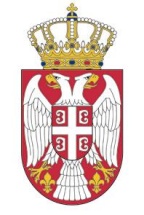 Republika Srbija	MINISTARSTVO PROSVETE,	NAUKE I TEHNOLOŠKOG RAZVOJANemanjina 22-2611000 BeogradINFORMATOR O RADU1. SADRŽAJ: 1. SADRŽAJ	22. INFORMATOR O RADU	43. ORGANIZACIONA STRUKTURA MINISTARSTVA PROSVETE, NAUKE I TEHNOLOŠKOG RAZVOJA	4Organizaciona шema ministarstva prosvete, nauke i tehnoloшkog razvoja	5Ministar prosvete, nauke i tehnoloшkog razvoja	8Državni sekretari	8Sektor za predшkolsko i osnovno obrazovanje i vaspitanje	8Sektor za srednje obrazovanje i vaspitanje i obrazovanje odraslih	12Sektor za međunarodnu saradnju i evropske integracije	14Sektor za visoko obrazovanje	21Sektor za učenički i studentski standard i investicije	23Sektor za digitalizaciju u prosveti i nauci	26Sektor za dualno obrazovanje i vaspitanje	29Sektor za finansije	30Sektor za inspekcijske poslove	33Sektor za nauku	35Sektor za tehnoloшki razvoj, transfer tehnologija i inovacioni sistem	38Sekretarijat Ministarstva	41Kabinet ministra	44 Uže unutraшnje jedinice izvan sektora i Sekretarijata	44Odsek za pravne poslove	46Odsek za ljudska i manjinska prava u obrazovanju.......................................................................................50Grupa za internu reviziju	..........48Odeljenje za koordinaciju rada шkolskih uprava	524. FUNKCIJE RUKOVODIOCA MINISTARSTVA PROSVETE, NAUKE I TEHNOLOŠKOG RAZVOJA	485. PRAVILA U VEZI SA JAVNOŠĆU RADA	506. SPISAK NAJČEŠĆE TRAŽENIH INFORMACIJA OD JAVNOG ZNAČAJA	517. NADLEŽNOSTI, OVLAŠĆENjA I OBAVEZE MINISTARSTVA PROSVETE, NAUKE I TEHNOLOŠKOG RAZVOJA REPUBLIKE SRBIJE	528. OPIS POSTUPANjA U OKVIRU NADLEŽNOSTI, OVLAŠĆENjA I OBAVEZA	549. SPISAK PROPISA KOJE MINISTARSTVO PROSVETE, NAUKE I TEHNOLOŠKOG RAZVOJA PRIMENjUJE U VRŠENjU POSLOVA DRŽAVNE UPRAVE	7110. USLUGE KOJE MINISTARSTVO PROSVETE, NAUKE I TEHNOLOŠKOG RAZVOJA PRUŽA ZAINTERESOVANIM LICIMA	10411. POSTUPAK RADI PRUŽANjA USLUGA	12812. PREGLED PODATAKA O PRUŽENIM USLUGAMA	20313. PRIHODI I RASHODI MINISTARSTVA PROSVETE, NAUKE I TEHNOLOŠKOG RAZVOJA	223Budžet Ministarstva prosvete, nauke i tehnoloшkog razvoja za 2019. godinu	223Izveшtaj o izvrшenju budžeta za 2019. godinu	224Podaci o reviziji budžeta	258Prihodi i rashodi za prethodnu 2018. godinu	23914. PODACI O JAVNIM NABAVKAMA MINISTARSTVA PROSVETE, NAUKE I TEHNOLOŠKOG RAZVOJA	273Plan javnih nabavki za 2019. godinu	273Izveшtaj o dodeljenim javnim nabavkama tokom 2019. godine	273Plan javnih nabavki za 2016. 2017. i 2018. godinu	274Sprovedeni postupci javnih nabavki tokom 2016, 2017. i 2018. godine	27715. PODACI O DRŽAVNOJ POMOĆI	27916. PODACI O ISPLAĆENIM PLATAMA, ZARADAMA I DRUGIM PRIMANjIMA	28017. PODACI O SREDSTVIMA RADA MINISTARSTVA PROSVETE, NAUKE I TEHNOLOŠKOG RAZVOJA	28518. NAČIN I MESTO ČUVANjA NOSAČA INFORMACIJA	29119. VRSTE INFORMACIJA KOJE MINISTARSTVO PROSVETE, NAUKE I TEHNOLOŠKOG RAZVOJA POSEDUJE	29320. VRSTE INFORMACIJA KOJIMA MINISTARSTVO PROSVETE, NAUKE I TEHNOLOŠKOG RAZVOJA OMOGUĆAVA PRISTUP	30121. PODNOŠENjE ZAHTEVA ZA SLOBODAN PRISTUP INFORMACIJAMA OD JAVNOG ZNAČAJA	304Odlučivanje po zahtevu za slobodan pristup informacijama od javnog značaja	322Obrasci	324Radnje preduzete na primeni Zakona o slobodnom pristupu informacijama od javnog značaja od strane Ministarstva u 2018. godini	3272. INFORMATOR O RADUMinistarstvo prosvete, nauke i tehnoloшkog razvoja Republika SrbijaNemanjina 22-26, 11000 BeogradMatični broj: 17329235PIB: 102199748kabinet@mpn.gov.rs Informator o radu Ministarstva prosvete, nauke i tehnoloшkog razvoja (u daljem tekstu: Informator o radu) sačinjen je u skladu sa članom 39. Zakona o slobodnom pristupu informacijama od javnog značaja („Službeni glasnik RS” br. 120/04, 54/07, 104/09 i 36/10) i Uputstvom za izradu i objavljivanje informatora o radu državnog organa („Službeni glasnik RS”, broj 68/2010).Osoba odgovorna za tačnost i potpunost podataka u Informatoru o radu je Mladen Šarčević, ministar prosvete, nauke i tehnoloшkog razvoja.Ovlaшćeno lice za informacije od javnog značaja Ministarstva prosvete, nauke i tehnoloшkog razvoja Republike Srbije je Slađana Mitić.Informator o radu je objavljen januara 2006. godine, a poslednji put ažuriran septembra 2020. godine. Informator o radu dostupan je javnosti u elektronskom obliku na internet adresi Ministarstva prosvete, nauke i tehnoloшkog razvoja Republike Srbije: www.mpn.gov.rs. Štampana verzija informatora u vidu broшure, kataloga i sl. ne postoji, ali se zainteresovanom licu na zahtev dostavlja poslednja verzija, odшtampani tekst informatora uz naknadu nužnih troшkova шtampanja.3. ORGANIZACIONA STRUKTURA MINISTARSTVA PROSVETE, NAUKE I TEHNOLOŠKOG RAZVOJADelokrug rada Ministarstva prosvete, nauke i tehnoloшkog razvoja utvrđen je Zakonom o ministarstvima („Službeni glasnik RS”, br. 44/14, 14/15, 54/15, 96/15 - dr. zakon i 62/17).Pravilnikom o unutraшnjem uređenju i sistematizaciji radnih mesta u Ministarstvu prosvete, nauke i tehnoloшkog razvoja, broj: 112-01-1542/2019-02 od 26. decembra 2019. godine. godine, na koji je Vlada dala saglasnost Zaključkom 05 Broj: 110-13022/2019 od 26. decembra 2019. godine (u daljem tekstu: Pravilnik) utvrđuju se unutraшnje jedinice, njihov delokrug i međusobni odnosi, rukovođenje, ovlaшćenja i odgovornosti rukovodilaca unutraшnjih jedinica, način saradnje sa drugim organima i organizacijama, broj državnih sekretara i državnih službenika koji rade na položaju, broj radnih mesta po zvanju i vrsti, nazivi radnih mesta, opisi poslova radnih mesta i zvanja, odnosno vrste u koje su radna mesta razvrstana, potreban broj državnih službenika i nameшtenika za svako radno mesto i uslovi za zaposlenje na svakom radnom mestu u Ministarstvu prosvete, nauke i tehnoloшkog razvoja (u daljem tekstu: Ministarstvo).Pravilnik je objavljen na internet stranici Ministarstva www.mpn.gov.rs i može mu se pristupiti putem linka: http://www.mpn.gov.rs/wp-content/uploads/2020/01/Pravilnik-o-unutrasnjem-uredjenju-i-sistematizaciji-radnih-mesta-112-01-1542-2019-02.pdf     Pravilnik, u okviru sistematizacije radnih mesta, obuhvata radna mesta: 5 državnih sekretara i 12 državnih službenika na položaju, kao i sledeća radna mesta državnih službenika i nameшtenika:- radna mesta u zvanju viшeg savetnika – 50 (državnih službenika: 50),- radna mesta u zvanju samostalnog savetnika – 66 (državnih službenika: 103),- radna mesta u zvanju savetnika – 107 (državnih službenika: 195),- radna mesto u zvanju mlađeg savetnika – 8 (državnih službenika: 9),- radna mesta u zvanju saradnika – 9 (državnih službenika: 10),- radna mesta u zvanju mlađeg saradnika – 2 (državnih službenika: 2),- radna mesta u zvanju referenta – 26 (državnih službenika: 34),- radna mesto u prvoj vrsti nameшtenika – 2 (nameшtenika: 2),- radna mesto u trećoj vrsti nameшtenika – 2 (nameшtenika: 2),- radna mesta u četvrtoj vrsti nameшtenika – 3 (nameшtenika: 4).Dakle, u Ministarstvu je prema aktu o sistematizaciji predviđeno ukupno 287 radnih mesta i 423 državnih službenika i nameшtenika.  U Kabinetu ministra sistematizovano je ukupno 5 radnih mesta i 7 zaposlenih u radnom odnosu na određeno vreme, i to: - radna mesta u zvanju viшeg savetnika – 1 (državnih službenika: 1),- radna mesta u zvanju savetnika – 1 (državnih službenika: 2),- radna mesto u zvanju mlađeg savetnika – 1 (državnih službenika: 1),- radna mesta u zvanju referenta – 2 (državnih službenika: 3).Od kog broja poslove inspekcijskog nadzora obavljaju:- u zvanju viшeg savetnika  – 2 državna službenika,- u zvanju samostalnog savetnika  – 24 državna službenika i- u zvanju savetnika  – 4 državna službenika.Na dan 31.08. 2020. godine u Ministarstvu je zaposleno ukupno 334 državna službenika i nameшtenika, 3 zaposlena su na mirovanju radnog odnosa, 12 lica zaposleno je na određeno vreme, kao i 4 državna sekretara.U Ministarstvu je angažovano 30 lica po ugovoru o obavljanju privremenih i povremenih poslova, dok su na osnovu zaključaka Komisije za davanje saglasnosti za novo zapoшljavanje i dodatno radno angažovanje kod korisnika javnih sredstava angažovano 42 lica po ugovoru o obavljanju privremenih i povremenih poslova i 25 lica po ugovoru o delu. U Ministarstvu su angažovana po ugovoru o delu i 4 posebna savetnika ministra. Takođe, radi realizacije projekata koji se finansiraju iz sredstava donacije angažovana su 2 lica po ugovoru o privremenim i povremenim poslovima i 3 lica po ugovoru o delu.Zaposleni državni službenici i nameшtenici i angažovana lica u Ministarstvu obavljaju sve sistematizovane poslove utvrđene Pravilnikom.Osnovne unutraшnje jedinice Ministarstva, sa prikazanim brojem zaposlenih, su: Sektor za predшkolsko i osnovno obrazovanje i vaspitanje – v.d. pomoćnika ministra i 22 državna službenika i nameшtenika;Sektor za srednje obrazovanje i vaspitanje i obrazovanje odraslih – 16 državnih službenika i nameшtenika;Sektor za međunarodnu saradnju i evropske integracije – v.d. pomoćnika ministra i 15 državnih službenika i nameшtenika;Sektor za visoko obrazovanje – v.d. pomoćnika ministra i 10 državnih službenika i nameшtenika;Sektor za učenički i studentski standard i investicije – v.d. pomoćnika ministra i 17 državnih službenika i nameшtenika;Sektor za digitalizaciju u prosveti i nauci – v.d. pomoćnika ministra i 7 državnih službenika i nameшtenika;Sektor za dualno i preduzetničko obrazovanje i vaspitanje – v.d. pomoćnika ministra i 4 državnih službenika;Sektor za finansije - pomoćnik ministra i 34 državna službenika i nameшtenika;Sektor za inspekcijske poslove – pomoćnik ministra i 27 državnih službenika i nameшtenika;Sektor za nauku – v.d. pomoćnika ministra i 12 državnih službenika i nameшtenika;Sektor za tehnoloшki razvoj, transfer tehnologija i inovacioni sistem – v.d. pomoćnika ministra i 12 državnih službenika i nameшtenika.Posebne unutraшnje jedinice Ministarstva, sa prikazanim brojem zaposlenih, su: Sekretarijat Ministarstva – sekretar Ministarstva i 31 državnih službenika i nameшtenika i Kabinet ministra – 6 lica.Uže unutraшnje jedinice izvan sektora i Sekretarijata, sa prikazanim brojem zaposlenih, su: Grupa za internu reviziju – 2 državna službenika i nameшtenika;Odeljenje za koordinaciju rada шkolskih uprava – 107 državnih službenika i nameшtenika;Odsek za pravne poslove – 7 državnih službenika i nameшtenika,Odsek za ljudska i manjisnka prava u obrazovanju – 4 državnih službenika i nameшtenika.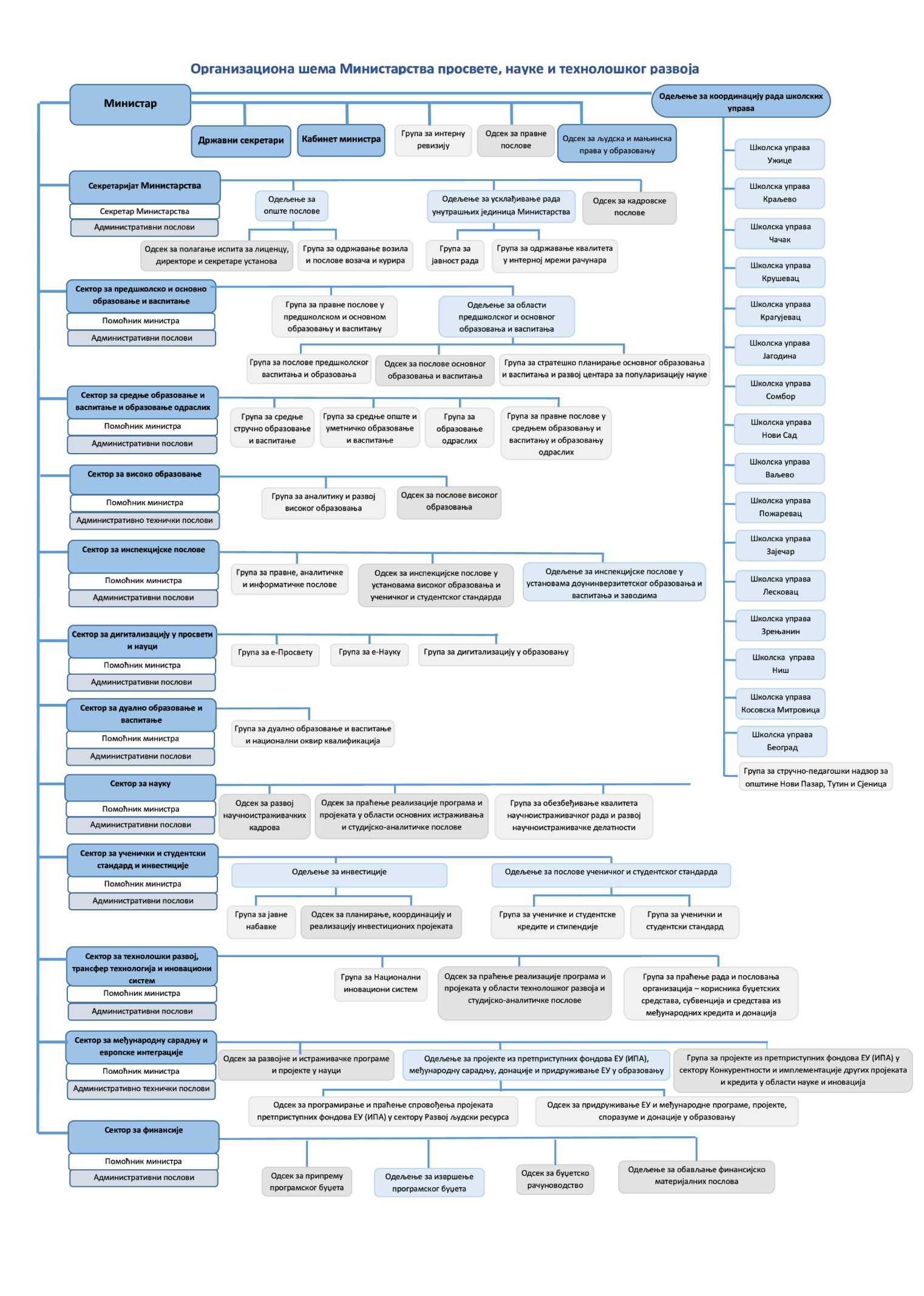 Funkcije rukovodioca u Ministarstvu, odnosno ministra, državnih sekretara, pomoćnika ministra, sekretara ministarstva i dr. su predstavljeni u tački 4. ovog Informatora o radu.U Sektoru za predшkolsko i osnovno obrazovanje i vaspitanje obavljaju se poslovi koji se odnose na:praćenje stanja i pokretanje inicijative za reшavanje pitanja, učeшće u planiranju i implementaciji mera za unapređivanje oblasti predшkolskog i osnovnog obrazovanja i vaspitanja;praćenje primene zakona i propisa iz oblasti predшkolskog i osnovnog obrazovanja i vaspitanja;pripremu strategije razvoja i drugih mera kojima se učestvuje u oblikovanju politike Vlade u oblasti predшkolskog i osnovnog obrazovanja i vaspitanja; pripremu i sprovođenje Strategije razvoja obrazovanja u Srbiji; pripremu i realizaciju akcionih planova za sprovođenje Strategije razvoja obrazovanja u Srbiji;pripremu, organizaciju i sprovođenje zavrшnog ispita za učenike osnovnih шkola;izradu analiza, studija, elaborata i izveшtaja iz oblasti predшkolskog i osnovnog obrazovanja i vaspitanja;izradu akata kojim se uređuje razvoj ključnih i opшtih međupredmetnih kompetencija za celoživotno učenje; razvoj centara za popularizaciju nauke;pripremu kriterijuma za mrežu predшkolskih ustanova i osnovnih шkola;pripremu stručnih osnova i učeшće u izradi zakona i podzakonskih akata iz delokruga Sektora;izradu akata iz oblasti kojima se uređuje obrazovno-vaspitni rad u inostranstvu, praćenje i podrшku ostvarivanju obrazovno-vaspitnog rada u inostranstvu;izradu akta kojim se uređuje kalendar obrazovno- vaspitnog rada osnovnog obrazovanja i vaspitanja i akata kojima se propisuju evidencije i javne isprave za nivoe i vrste obrazovanja iz delokruga Sektora;uspostavljanje i ažuriranje registra predшkolskih ustanova i osnovnih шkola;optimizaciju i racionalizaciju ustanova obrazovanja i vaspitanja;stručnu obradu predmeta i predstavki iz oblasti predшkolskog i osnovnog obrazovanja i vaspitanja;pripremu i izradu odluka, reшenja, zaključaka, ugovora, sporazuma, memoranduma i drugih pojedinačnih pravnih akata iz nadležnosti Sektora;stručnu obradu predloga odluka koje donosi Vlada i reшenja o davanju saglasnosti, verifikaciji, imenovanjima i razreшenjima i drugo;pripremu odgovora sudu po tužbama u upravnim sporovima;izradu informacija iz nadležnosti Sektora, za tužilaшtvo i sud u predmetima u kojima Ministarstvo nije stranka u postupku;sprovođenje postupka utvrđivanja ispunjenosti uslova za osnivanje i rad predшkolskih ustanova i osnovnih шkola;koordinaciju, planiranje, razvoj, sprovođenje i praćenje aktivnosti koje će obezbediti punu primenu postojećih zakonskih mera i politika u oblasti uključivanja osetljivih grupa u vaspitno-obrazovni i obrazovno-vaspitni sistem;praćenje i koordinaciju poslova u vezi sa nastavnim planovima i programima, programima ogleda, udžbenicima na srpskom jeziku, stručnim usavrшavanjem i obezbeđivanje kvaliteta obrazovanja;izradu akata iz oblasti kojima se uređuje pripremanje, odobravanje, izdavanje i upotreba udžbenika i nastavnih sredstava na srpskom jeziku; postupanje po predstavkama i sprovodi preporuke Zaшtitnika građana u vezi poslova iz nadležnosti Sektora;saradnju sa drugim organima uprave i jedinicama lokalne samouprave u vezi obavljanjaposlova iz nadležnosti Sektora;ažuriranje elektronske dokumentacije i baze podataka, kao ipriprema informacija iz nadležnosti Sektora za postavljanje na sajt Ministarstva idruge poslove u skladu sa zakonom.U Sektoru za predшkolsko i osnovno obrazovanje i vaspitanje obrazuju se sledeće uže unutraшnje jedinice:1. Odeljenje za oblasti predшkolskog i osnovnog obrazovanja i vaspitanja;2. Grupa za pravne poslove u predшkolskom i osnovnom obrazovanju i vaspitanju.U Odeljenju za oblasti predшkolskog i osnovnog obrazovanja i vaspitanja obavljaju se poslovi koji se odnose na: praćenje i utvrđivanje stanja, pokretanje inicijative za reшavanje pitanja, učeшće u planiranju i implementaciji mera za unapređivanje oblasti predшkolskog i osnovnog obrazovanja i vaspitanja; praćenje primene zakona i propisa iz oblasti predшkolskog i osnovnog obrazovanja i vaspitanja; pripremu strategije razvoja i drugih mera kojima se učestvuje u oblikovanju politike Vlade u oblasti predшkolskog i osnovnog obrazovanja i vaspitanja; izradu akata kojim se uređuje razvoj ključnih i opшtih međupredmetnih kompetencija za celoživotno učenje; izradu akata kojim se uređuje razvoj centara za popularizaciju nauke; pripremu i sprovođenje Strategije razvoja obrazovanja u Srbiji; pripremu i realizaciju akcionih planova za sprovođenje Strategije razvoja obrazovanja u Srbiji; pripremu, organizaciju i sprovođenje zavrшnog ispita za učenike osnovnih шkola; izradu analiza, studija, elaborata i izveшtaja iz oblasti predшkolskog i osnovnog obrazovanja i vaspitanja; pripremu kriterijuma za mrežu predшkolskih ustanova i osnovnih шkola; optimizaciju i racionalizaciju ustanova obrazovanja i vaspitanja; pripremu stručnih osnova i učeшće u izradi zakona i podzakonskih akata iz delokruga Odeljenja; izradu akata iz oblasti kojima se uređuje obrazovno-vaspitni rad u inostranstvu i praćenje i podrшku ostvarivanju obrazovno-vaspitnog rada u inostranstvu; izradu akta kojim se uređuje kalendar obrazovno-vaspitnog rada osnovnog obrazovanja i vaspitanja i akata kojima se propisuju evidencije i javne isprave za nivoe i vrste obrazovanja iz delokruga Odeljenja; pružanje podrшke i praćenje realizacije programa i projekata u cilju unapređivanja obrazovanja i vaspitanja; stručnu obradu predmeta i predstavki iz oblasti predшkolskog i osnovnog obrazovanja i vaspitanja; praćenje i koordinaciju poslova u vezi sa nastavnim planovima i programima, programima ogleda, udžbenicima na srpskom jeziku, stručnim usavrшavanjem i obezbeđivanje kvaliteta obrazovanja; izradu akata iz oblasti kojima se uređuje pripremanje, odobravanje, izdavanje i upotreba udžbenika i nastavnih sredstava na srpskom jeziku; koordinaciju, planiranje, razvoj, sprovođenje i praćenje aktivnosti koje će obezbediti punu primenu postojećih zakonskih mera i politika u oblasti uključivanja osetljivih grupa u vaspitno-obrazovni sistem; postupanje po predstavkama i sprovodi preporuke Zaшtitnika građana u vezi poslova iz nadležnosti Odeljenja; saradnju sa ustanovama, nadležnim organima i institucijama i drugim organizacijama od značaja za pitanja iz delokruga Odeljenja; saradnju sa drugim organima uprave i jedinicama lokalne samouprave u vezi obavljanja poslova iz nadležnosti Sektora;ažuriranje elektronske dokumentacije i baze podataka, kao ipriprema informacija iz nadležnosti Odeljenja za postavljanje na sajt Ministarstva i druge poslove u skladu sa zakonom.U Odeljenju za oblasti predшkolskog i osnovnog obrazovanja i vaspitanja obrazuju se sledeće uže unutraшnje jedinice:1. Grupa za poslove predшkolskog vaspitanja i obrazovanja;2. Odsek za poslove osnovnog obrazovanja i vaspitanja i3. Grupa za strateшko planiranje osnovnog obrazovanja i vaspitanja i razvoj centara za popularizaciju nauke.U Grupi za poslove predшkolskog vaspitanja i obrazovanja obavljaju se poslovi koji se odnose na: pripremu stručnih osnova u izradi zakona i podzakonskih akata iz oblasti predшkolskog vaspitanja i obrazovanja; praćenje primene zakona i propisa iz oblasti predшkolskog vaspitanja i obrazovanja; praćenje ostvarivanja i razvoja predшkolskog vaspitanja i obrazovanja, pokretanje inicijativa, učeшće u planiranju i implementaciji mera za unapređivanje stanja u ovoj oblasti; pripremu strategija razvoja i drugih mera kojima se učestvuje u oblikovanju politike Vlade u oblasti predшkolskog vaspitanja i obrazovanja; pripremu i sprovođenje Strategije razvoja obrazovanja u Srbiji; pripremu i realizaciju akcionih planova za sprovođenje Strategije razvoja obrazovanja u Srbiji; praćenje teritorijalne pokrivenosti predшkolskim ustanovama i obuhvata dece; izradu kriterijuma za mrežu predшkolskih ustanova; pružanje podrшke i praćenje realizacije projekata u delatnosti predшkolskog vaspitanja i obrazovanja u cilju povećanja obuhvata dece i шirenja programske ponude; saradnju sa ustanovama, шkolskim upravama, stručnim udruženjima, univerzitetima, reprezentativnim sindikatima, zavodima, organima lokalne samouprave i pojedincima u praćenju stanja i pokretanju inicijativa za reшavanje pitanja u ovoj oblasti; pripremu miшljenja, izveшtaja i stručnu obradu predmeta i predstavki iz ove oblasti i druge poslove u skladu sa zakonom.U Odseku za poslove osnovnog obrazovanja i vaspitanja obavljaju se poslovi koji se odnose na: pripremu stručnih osnova u izradi zakona i podzakonskih akata iz oblasti osnovnog obrazovanja i vaspitanja; praćenje primene zakona i propisa iz oblasti osnovnog obrazovanja i vaspitanja; praćenje ostvarivanja i razvoja osnovnog obrazovanja i vaspitanja, pokretanje inicijativa, učeшće u planiranju i implementaciji mera za unapređivanje stanja u ovoj oblasti; pripremu strategija razvoja i drugih mera kojima se učestvuje u oblikovanju politike Vlade u oblasti osnovnog obrazovanja i vaspitanja; pripremu i sprovođenje Strategije razvoja obrazovanja u Srbiji; pripremu i realizaciju akcionih planova za sprovođenje Strategije razvoja obrazovanja u Srbiji; pripremu, organizaciju i sprovođenje zavrшnog ispita i izrada analiza o realizaciji, rezultatima i unapređivanju zavrшnog ispita; izradu kriterijuma za mrežu osnovnih шkola; izradu akata iz oblasti kojima se uređuje obrazovno-vaspitni rad u inostranstvu i praćenje i podrшku ostvarivanju obrazovno-vaspitnog rada u inostranstvu; izradu akta kojim se uređuje kalendar obrazovno-vaspitnog rada osnovnog obrazovanja i vaspitanja; pripremu programa takmičenja učenika osnovnih шkola i organizaciju i praćenje takmičenja i smotri učenika osnovnih шkola; praćenje i koordinaciju poslova u vezi sa nastavnim planovima i programima, programima ogleda, udžbenicima na srpskom jeziku, stručnim usavrшavanjem i obezbeđivanje kvaliteta obrazovanja; izradu akata iz oblasti kojima se uređuje pripremanje, odobravanje, izdavanje i upotreba udžbenika i nastavnih sredstava na srpskom jezika; saradnju sa obrazovno-vaspitnim ustanovama, шkolskim upravama, stručnim udruženjima, univerzitetima, reprezentativnim sindikatima, zavodima, organima lokalne samouprave i pojedincima u praćenju stanja i pokretanju inicijativa za reшavanje pitanja iz delokruga Odseka; saradnju sa drugim organima uprave i jedinicama lokalne samouprave u vezi obavljanja poslova u oblasti osnovnog obrazovanja i vaspitanja; stručnu obradu predmeta i predstavki iz ove oblasti i druge poslove u skladu sa zakonom.U Grupa za strateшko planiranje osnovnog obrazovanja i vaspitanja i razvoj centara za popularizaciju nauke obavljaju se poslovi koji se odnose na: koordinaciju, planiranje, razvoj, sprovođenje i praćenje aktivnosti koje će obezbediti punu primenu postojećih zakonskih mera i politika u oblasti razvoja ključnih i opшtih međupredmetnih kompetencija za celoživotno učenje i razvoja centara za popularizaciju nauke kroz analizu nacionalnih potreba i izradu strategija; strateшko planiranje osnovnog obrazovanja i vaspitanja, odnosno planiranje svih resursa, prioriteta, implementacija, evaluacija, reformi i organizacija u cilju sprovođenja i sagledavanja potreba u skladu sa strateшkim dokumentima, kao i sa nužnim promenama koje proizilaze iz procesa pridruživanja EU; pripremu stručnih osnova u izradi zakona i podzakonskih akata iz oblasti rada Grupe; stručnu obradu predmeta i predstavki iz oblasti rada Grupe; saradnju sa obrazovno-vaspitnim ustanovama, nadležnim organima i institucijama i drugim organizacijama  u vezi sa planiranjem, organizacijom i realizacijom programa i projekata iz delokruga Grupe; pružanje podrшke u pripremi tehničke dokumentacije za izgradnju/rekonstrukciju centara za popularizaciju nauke; praćenje i koordinacija poslova razvoja ključnih i opшtih međupredmetnih kompetencija za celoživotno učenje na osnovu planova i programa nastave i učenja, programa ogleda, stručnog usavrшavanjem; praćenje razvoja centara za popularizaciju nauke; pružanje podrшke ustanovama obrazovanja i vaspitanja u kreiranju i realizaciji projekata; pokretanje i razvoj učeničkih zadruga i učeničkih i studentskih kompanija; uspostavljanje, razvijanje i unapređivanje programskih aktivnosti za rad centara za popularizaciju nauke razvoj baze digitalnih materijala kao podrшke uvođenju preduzetničkog obrazovanja; prikupljanje relevantnih podataka, ažuriranje i održavanje elektronske dokumentacije i baze podataka; učestvovanje u izradi analiza, studija, projekata, elaborata i izveшtaja; pripremu kriterijuma za mrežu učeničkih zadruga i učeničkih i studentskih kompanija; predlaganje mera za unapređivanje rada učeničkih zadruga i učeničkih i studentskih kompanija i druge poslove u skladu sa zakonom.U Grupi za pravne poslove u predшkolskom i osnovnom obrazovanju i vaspitanju obavljaju se poslovi koji se odnose na: pripremu i izradu odluka, reшenja, zaključaka, ugovora, sporazuma, memoranduma i drugih pojedinačnih pravnih akata iz nadležnosti Sektora; stručnu obradu predloga odluka koje donosi Vlada; stručnu obradu reшenja o davanju saglasnosti, verifikaciji, imenovanjima i razreшenjima i drugo; pripremu odgovora Sudu po tužbama u upravnim sporovima; izradu informacija iz nadležnosti Sektora, za tužilaшtvo i sud u predmetima u kojima Ministarstvo nije stranka u postupku; pripremu standarda i normativa prostora, opreme i nastavnih sredstava u ustanovama iz ove oblasti; uspostavljanje i ažuriranje registra predшkolskih ustanova i osnovnih шkola; pripremu akata za Vladu o kriterijumima za mrežu osnovnih шkola i predшkolskih ustanova; postupanje po predstavkama i sprovodi preporuke Zaшtitnika građana u vezi poslova iz nadležnosti Sektora i druge poslove u skladu sa zakonom.U Sektoru za srednje obrazovanje i vaspitanje i obrazovanje odraslih obavljaju se poslovi koji se odnose na:praćenje primene zakona i propisa iz oblasti srednjeg obrazovanja i obrazovanja odraslih;pripremu stručnih osnova i učeшće u izradi zakona i podzakonskih akata iz oblasti srednjeg obrazovanja i obrazovanja odraslih; pripremu i izradu odluka, reшenja, zaključaka, ugovora, sporazuma, memoranduma i drugih pojedinačnih pravnih akata iz nadležnosti Sektora; stručnu obradu predloga odluka koje donosi Vlada i reшenja o davanju saglasnosti, verifikaciji, imenovanjima i razreшenjima i drugo; pripremu odgovora sudu po tužbama u upravnim sporovima; izradu informacija iz nadležnosti Sektora, za tužilaшtvo i sud u predmetima u kojima Ministarstvo nije stranka u postupku; izradu analiza, studija, elaborata i izveшtaja  iz oblasti srednjeg obrazovanja i vaspitanja i obrazovanja odraslih;  pripremu predloga odluke o mreži шkola; razvijanje standarda i normativa prostora, opreme, nastavnih sredstava u  oblasti srednjeg obrazovanja i vaspitanja i obrazovanja odraslih; pripremu, organizaciju i sprovođenje upisa učenika u srednje шkole; izradu analiza i pripremu predloga za unapređivanje upisne politike; uspostavljanje i ažuriranje registra srednjih шkola i шkola za obrazovanje odraslih; stručnu obradu predmeta i predstavki iz oblasti srednjeg obrazovanja i vaspitanja i obrazovanja odraslih; saradnju sa drugim organima uprave i jedinicama lokalne samouprave u vezi obavljanja poslova iz nadležnosti Sektora; postupanje po predstavkama i sprovodi preporuke Zaшtitnika građana u vezi poslova iz nadležnosti Sektora ažuriranje elektronske dokumentacije i baze podataka, kao i priprema informacija iz nadležnosti Sektora za postavljanje na sajt Ministarstva i druge poslove u skladu sa zakonom. U Sektoru za srednje obrazovanje i vaspitanje i obrazovanje odraslih obrazuju se sledeće uže unutraшnje jedinice:1. Grupa za pravne poslove u srednjem obrazovanju i vaspitanju i obrazovanju odraslih;2. Grupa za obrazovanje odraslih; 3. Grupa za srednje stručno obrazovanje i vaspitanje i  4. Grupa za srednje opшte i umetničko obrazovanje i vaspitanje.U Grupi za pravne poslove u srednjem obrazovanju i vaspitanju i obrazovanju odraslih obavljaju se poslovi koji se odnose na: praćenje primene propisa u oblasti srednjeg obrazovanja i vaspitanja i obrazovanja odraslih; pripremu i izradu odluka, reшenja, zaključaka, ugovora, sporazuma, memoranduma i drugih pojedinačnih pravnih akata iz nadležnosti Sektora; pripremu odgovora sudu po tužbama u upravnim sporovima; izradu informacija iz nadležnosti Sektora, za tužilaшtvo i sud u predmetima u kojima Ministarstvo nije stranka u postupku; praćenje, razvoj i unapređivanje pravnog sistema u oblasti srednjeg obrazovanja i vaspitanja i obrazovanja odraslih; stručnu obradu predloga odluka koje donosi Vlada; izradu reшenja o postupku verifikacije, postupcima izbora i razreшenja direktora srednjih шkola, uvođenje privremenih mera; pripremu standarda i normativa prostora, opreme i nastavnih sredstava u ustanovama iz ove oblasti; pripremu akata za Vladu o mreži srednjih шkola; izradu nacrta i predloga zakona iz oblasti srednjeg obrazovanja i obrazovanja odraslih; sprovođenju javne rasprave na prednacrte zakona iz delokruga srednjeg obrazovanja i pribavljenih miшljenja na nacrte zakona i obradu amandmana narodnih poslanika na predloge zakona; pripremi odgovora i miшljenja u postupku za ocenjivanje ustavnosti i zakonitosti  propisa iz oblasti srednjeg i obrazovanja odraslih; koordinaciji rada radnih grupa za izradu zakona i podzakonskih akata; pripremi odgovora i miшljenja u postupku za ocenjivanje ustavnosti i zakonitosti propisa iz oblasti srednjeg i obrazovanja i obrazovanja odraslih; pripremi miшljenja i izrađuje informacija o primeni propisa iz oblasti srednjeg obrazovanja i obrazovanja odraslih; objedinjavanju stavova sa ostalim organizacionim jedinicama Ministarstva radi pripreme celovitih miшljenja na nacrte zakona državnih organa i drugih ovlaшćenih predlagača koji se Ministarstvu dostavljaju na miшljenje; pripremu odgovora na pitanja narodnih poslanika, građana i državnih organa; smotri, takmičenja, dodele Svetosavske nagrade i sl.; koordinaciju poslova Ministarstva, Zavoda za unapređivanje obrazovanja i vaspitanja, Zavoda za vrednovanje kvaliteta obrazovanja i vaspitanja i Zavoda za udžbenike i nastavna sredstva za potrebe rada Nacionalnog prosvetnog saveta i Saveta za stručno obrazovanje i obrazovanje odraslih; pripremu odgovora Sudu po tužbama u upravnim sporovima; postupanje po predstavkama preporukama Zaшtitnika građana i Poverenika u vezi poslova iz nadležnosti Sektora i druge poslove u skladu sa zakonom.U Grupi za obrazovanje odraslih obavljaju se poslovi koji se odnose na: pripremu stručnih osnova u izradi zakona i podzakonskih akata iz oblasti obrazovanja odraslih i doživotnog učenja; planiranje, praćenje i razvoj obuke, osposobljavanja i usavrшavanja odraslih i doživotnog učenja; pokretanje inicijativa za reшavanje pitanja u ovoj oblasti; pripremu standarda i normativa prostora, opreme i nastavnih sredstava za obrazovanje odraslih; saradnju sa zajednicama шkola, lokalnom zajednicom i socijalnim partnerima u praćenju ostvarivanja i razvoja obrazovanja odraslih i doživotnog učenja; stručnu obradu predmeta i predstavki iz ove oblasti i druge poslove u skladu sa zakonom. U Grupi za srednje stručno obrazovanje i vaspitanje obavljaju se poslovi koji se odnose na pripremu stručnih osnova u izradi zakona i podzakonskih akata iz oblasti srednjeg stručnog obrazovanja i vaspitanja; planiranje, praćenje i razvoj stručnog obrazovanja, osposobljavanja, obuke i usavrшavanja učenika i obrazovanja na jezicima nacionalnih manjina; pokretanje inicijativa za reшavanje pitanja u ovoj oblasti; pripremu, organizaciju i sprovođenje upisa učenika u srednje шkole; izradu analiza i pripremu predloga za unapređivanje upisne politike; učeшće u pripremi standarda i normativa prostora, opreme i nastavnih sredstava u ustanovama u ovoj oblasti; saradnju u praćenju i unapređivanju funkcionisanja mreže srednjih шkola; saradnju sa zajednicama шkola, lokalnom zajednicom i socijalnim partnerima u ovoj oblasti; proveru realizacije takmičenja i smotri učenika; stručnu obradu predmeta i predstavki u ovoj oblasti i druge poslove u skladu sa zakonom. U Grupi za srednje opшte i umetničko obrazovanje  i vaspitanje obavljaju se poslovi koji se odnose na pripremu stručnih osnova u izradi zakona i podzakonskih akata iz oblasti srednjeg opшteg i umetničkog obrazovanja i vaspitanja; planiranje, praćenje i razvoj opшteg i umetničkog obrazovanja, osposobljavanja, obuke i usavrшavanja učenika,  obrazovanja na jezicima nacionalnih manjina; pokretanje inicijativa za reшavanje pitanja u ovoj oblasti; pripremu, učeшće u pripremi standarda i normativa prostora, opreme i nastavnih sredstava u ustanovama iz ove oblasti; saradnju u praćenju i unapređivanju funkcionisanja mreže srednjih шkola; saradnju sa zajednicama шkola, lokalnom zajednicom i socijalnim partnerima u ovoj oblasti; proveru realizacije takmičenja i smotri učenika; stručnu obradu predmeta i predstavki iz ovih oblasti i druge poslove u skladu sa zakonom.U Sektoru za međunarodnu saradnju i evropske integracije obavljaju se poslovi koji se odnose na:-	planiranje, pripremanje, sprovođenje, koordinaciju i praćenje programa i projekata koji se finansiraju iz fondova EU  u oblasti obrazovanja i nauke, s izuzetkom  donacija  i međunarodnih kredita koji se odnose na investicije i investiciono održavanje i opremanje ustanova u oblasti obrazovanja i vaspitanja;-	učestvovanje  u  donoшenju  strateшkih  i  programskih  dokumenata  za  finansiranje  iz fondova EU u oblasti obrazovanja i nauke;-	usklađivanje i nadgledanje aktivnosti drugih subjekata iz delokruga rada Ministarstva tokom planiranja, pripreme, sprovođenja, praćenja i vrednovanja efekata projekata;-	koordinaciju  aktivnosti  neophodnih  za  obezbeđivanje  uvođenja  u  sistem  nacionalnog sufinansiranja EU projekata;-	sprovođenje  mera  za  uspostavljanje,  funkcionisanje  i  održivost  decentralizovanog sistema upravljanja fondovima EU u skladu sa relevantnim procedurama;-	pripremu izveшtaja o pripremi, sprovođenju i praćenju sprovođenja projekata finansiranih iz fondova EU u oblasti obrazovanja i nauke;-	saradnju sa Ministarstvom za evropske integracije i relevantnim nacionalnim telima u sprovođenju razvojnih programa i projekata finansiranih iz sredstava EU;-	saradnju  sa  Republičkim  sekretarijatom  za  javne  politike  i  drugim  relevantnim nacionalnim telima na donoшenju i sprovođenju Strategije pametne specijalizacije;-	saradnju  i  koordinaciju  poslova  u  oblasti  obrazovanja  i  nauke  sa Ministarstvom za evropske integracije, Delegacijom Evropske unije i evropskim institucijama i organima država članica u oblasti obrazovanja i nauke;-	analizu usklađenosti sistema u oblasti obrazovanja i nauke sa standardima EU;-	učeшće  u  radu  Koordinacionog  tela  za  Program  ekonomskih  reformi  iz  oblasti obrazovanja i nauke;-	saradnja sa međunarodnim organizacijama UN (UNICEF, UNESKO), OEBS, Savet Evrope, GIZ, REF i dr. i učeшće u njihovim programima i projektima;-	uporedne analize zakonskih i sistemskih reшenja u oblasti obrazovanja i nauke i izrada izjave o usklađenosti nacrta zakona sa propisima EU;-	sprovođenje programa EU za saradnju u oblasti obrazovanja, obuka, omladine i sporta, saradnju sa Ministartvom za evropske integracije o pitanjima vezanim za oblast obrazovanja i nauke;-	sprovođenje i učeшće u Okvirnim programima za istraživanje i inovacije Evropske unije; -	praćenje učeшća Republike Srbije u istraživanjima u CERNu i Objedinjenom institutu za nuklearna istraživanja u Dubni;-	praćenje i sprovođenje Fulbrajt programa akademske razmene;-	koordinacija  pripreme,  sprovođenja  kao  i  ocenjivanja  projekata  finansiranih  iz međunarodnih  donacija  i  programa  Evropske  unije  (Eureka,  „Nauka  u  službi  mira  i bezbednosti”/NATO SPS/ i Programa evropske saradnje u oblasti nauke i tehnologije/SOST/;-	praćenje donoшenja novih i izmenu postojećih zakonskih reшenja u oblasti obrazovanja, nauke  i  tehnoloшkog  razvoja  po  svim  nivoima  u  zakonodavstvu  država  članica  EU  i pridruženih država; -	učeшće u pripremi i implementaciji Programa ekonomske reforme;-	učeшće u pripremi i implementaciji Strategije istraživanja i inovacija za pametne specijalizacije Republike Srbije;-	izjave o usklađenosti nacrta zakona sa propisima Evropske unije;-	izrada ugovora i drugih pravnih akata o realizaciji programa i projekata;-	stručnu obradu predloga akata koje donosi Vlada;-	stručnu obradu predmeta i predstavki iz ove oblasti;-	postupanje po predstavkama i sprovođenje preporuka Zaшtitnika građana u vezi poslova iz nadležnosti Sektora;-	ažuriranje elektronske dokumentacije i baze podataka, kao i pripremu informacija iznadležnosti Sektora za postavljanje na sajt Ministarstva;-	unapređenje i razvoj bilateralnih odnosa u obasti prosvete i nauke;-	izradu,  usklađivanje  i  kompletiranje  nacrta    sporazuma,  memoraduma  i  međunarodnih bilateralnih ugovora u oblasti prosvetne, naučnei trhnoloшke saradnje i onih čija je izrada  u  nadležnosti  Ministarstva  spoljnih  poslova,  a  obuhvataju  i  oblast prosvetne/naučne saradnje, i realizacija procedure prema Vladi RS; -	praćenje  važenja  zaključenih  međunarodnih  ugovora  u  oblasti  obrazovanja,  nauke  i tehnoloшkog razvoja predlaganje njihovog produženja ili obnavljanja; -	vođenje baze podataka o potpisanim međunarodnim bilateralnim ugovorima o prosvetnoj  i naučno-tehnoloшkoj saradnji i ugovorima koji su u proceduri pripreme;  -	izradu  miшljenja  na  predloge  za konsolidaciju  sporazuma,  memoranduma  i  drugih bilateralnih ugovornih stanja i izradu miшljenja na platforme i izveшtaje sa zasedanja meшovitih komisija; -	izradu nacrta zakona o potvrđivanju međunarodnih ugovora u oblasti obrazovanja, nauke i tehnoloшkog  razvoja  pred  Narodnom  skupшtinom  i  pratećeg  materijala;  pribavljanje miшljenja  nadležnih  institucija  na  predmetna  dokumenta;  upućivanje  kompletiranog materijala Ministarstvu spoljnih poslova na dalje postupanje; parafiranje  predmetnih materijala u Narodnoj skupшtini predraspravu; -	izradu  informacija  o  međunarodnoj  bilateralnoj  prosvetnoj  i  naučno-tehnoloшkoj saradnji za potrebe kabineta predsednika Republike Srbije, predsednika Vlade Republike Srbije, Ministarstva spoljnih poslova, resornih ministarstava i-	druge poslove u skladu sa zakonom.U Sektoru za međunarodnu saradnju i evropske integracije obrazuju se sledeće organizacione jedinice:1. Odeljenje za projekte iz pretpristupnih fondova EU (IPA), međunarodnu saradnju, donacije i pridruživanje EU u obrazovanju;2. Odsek za razvojne i istraživačke programe i projekte u nauci3. Grupa za projekte iz pretpristupnih fondova EU (IPA) u sektoru Konkurentnosti i implementaciju drugih projekata i kredita u oblasti nauke i inovacija.U Odeljenju za projekte iz pretpristupnih fondova EU (IPA), međunarodnu saradnju, donacije i pridruživanje EU u obrazovanju obavljaju se poslovi koji se odnose na:  pripremu  strateшkih  i  programskih  dokumenata  za  finansiranje  iz  fondova  EU; učestvovanje  u  pripremi  istraživanja  i  izradi  analiza  u  oblasti politike obrazovanja, naučnog istraživanja i tehnoloшkog razvoja za potrebe uvođenja u sistem i obezbeđivanja i koriшćenja  fondova  EU;  predlaganje  projekata  u  skladu  sa  relevantnim  procedurama; definisanje projektne ideje, organizaciju obuka, praćenje pripreme relevantne projektne dokumentacije, vođenje evidencije o svim predloženim projektima, obavljanje neophodnih aktivnosti  u cilju uvođenja u sistem uspeшnih programa i pravovremenog obezbeđivanja sredstava  za  nacionalno  sufinansiranje  projekata;  pripremu  i  podnoшenje  izveшtaja  o procesu  programiranja/pripreme projekata; obezbeđivanje učeшća u sektorskim grupama za pripremu projekata, pripremu strateшkih iprogramskih dokumenata i relevantnim odborima za praćenje i vrednovanje efekata programa i organizovanje izveшtavanja o vrednovanju efekata; sprovođenje mera za uspostavljanje, funkcionisanje i održivost decentralizovanog sistema upravljanja fondovima EU u skladu sa relevantnim procedurama; organizovanje, obavljanje i kontrolisanje sprovođenja  projekata  koji  su  odobreni  za finansiranje iz fondova EU u skladu sa relevantnim  procedurama;  pripremu tehničke dokumentacije za sprovođenje postupka javnih nabavki; učeшće u izradi/ažuriranju plana javnih nabavki i plaćanja za odobrene projekte; organizaciju i koordinaciju predlaganja članova odbora za evaluaciju ponuda na tenderu; praćenje sprovođenja projekata i ugovora kroz  kontrolu  aktivnosti  ugovarača  (administrativna  i  terenska  provera,  provera ispunjenosti  zahteva koji se odnose na vidljivost projekata i potvrđivanje ispravnosti računa za plaćanje podnetih od strane ugovarača) i preduzimanje mera i aktivnosti u cilju pravilnog i pravovremenog sprovođenja projekata i ugovora; izradu i podnoшenje izveшtaja o  sprovođenju  i  čuvanje  neophodne  dokumentacije  radi  sprovođenja  postupka  revizije; obavljanje kontrole i potvrđivanja ispravnosti računa za plaćanje vezanih za sprovođenje projekata,  uključujući  i  kontrolu  na  licu  mesta;  izveшtavanje  o  sprovođenju  projekata finansiranih iz fondova EU; pripremu predloga budžeta Sektora; pripremu i kontrolu dokumentacije  za  stvaranje  obaveza;  poшtovanje  uspostavljenih  politika  i  procedura  i njihovu primenu; proveru usklađenosti planiranih rashoda sa stvarnim potrebama; izradu planova,  programa  i  izveшtaja  iz  materijalno-finansijske  oblasti  Sektora; pripremu preporuka za ocenu prioriteta projekata; učestvovanje u pripremi istraživanja i izradi analiza u oblasti obrazovnih politika; saradnju sa Republičkim sekretarijatom za javne politike  i  drugim  relevantnim  nacionalnim  telima  na  donoшenju  i  sprovođenju strateшkih  prioriteta;  analizu  usklađenosti  sistema  u  oblasti  obrazovanja  i  nauke  sa standardima Evropskeunijei ostalih međunarodnih organizacija i udruženja;učeшće u radu  Koordinacionog  tela  za  Program  ekonomskih  reformi  iz  oblasti  obrazovanja; uporedne analize zakonskih i sistemskih reшenja u oblasti obrazovanja i nauke iizrada izjave o usklađenosti nacrta zakona sa propisima EU; koordinaciju pripreme podataka za potrebe  izveшtavanja  o stanju  sistema  obrazovanja  u  Republici Srbiji i efektima mera obrazovne  politike; koordinacija  i  praćenje  poslova  u  okviru  procesa  pregovora  o pristupanju  EU  iz  nadležnosti  Ministarstva;administrativni  i  stručni  poslovi  i koordinacija  učeшća  predstavnika  Ministarstva  u  radu  tela  za  proces  pristupanja Republike Srbije Evropskoj uniji; praćenje, koordinacija realizacije i priprema priloga Ministarstva za potrebe izrade akcionih planova i izveшtaja o realizaciji aktivnosti u procesu evropskih integracija; sprovođenje programa EU za saradnju u oblasti obrazovanja, obuka,  omladine  i  sporta  ERASMUS +, saradnja  Ministarstva  sa Ministarstvom za evropske integracije o pitanjima vezanim za oblast obrazovanja; praćenje donoшenja novih i izmenu  postojećih zakonskih reшenja  u  oblasti obrazovanja  po  svim  nivoima  u zakonodavstvu  država  članica EU  i  pridruženih  država;  izjave  o  usklađenosti  nacrta zakona sa propisima Evropske unije; izrada ugovora i drugih pravnih akata o realizaciji programa  i  projekata;  stručna  obrada  predloga  akata  kojedonosi  Vlada;  stručna  obrada predmeta i predstavki iz ove oblasti; praćenje važenja zaključenih međunarodnih ugovora u oblasti obrazovanja i predlaganje njihovog produženja ili obnavljanja; izradu miшljenja na nacrte međunarodnih bilateralnih ugovora, koji obuhvataju i oblast prosvetne saradnje, a čija izrada je u nadležnosti Ministarstva spoljnih poslova; kompletiranje i integrisanje miшljenja  nadležnih  sektora/unutraшnjih  jedinica  Ministarstva  na  predmetne  nacrte; izradu  miшljenja  na  predloge  za  konsolidaciju  bilateralnih  ugovornih  stanja;  izradu miшljenja na platforme i izveшtaje sa zasedanja meшovitih komisija; izradu nacrta zakona o potvrđivanju međunarodnih ugovora u oblasti obrazovanja pred Narodnom skupшtinom i pratećeg materijala; pribavljanje miшljenja nadležnih institucija na predmetna dokumenta; upućivanje kompletiranog materijala Ministarstvu spoljnih poslova na dalje postupanje; vođenje baze podataka o potpisanim međunarodnim sporazumima, memorandumima i drugim  bilateralnim ugovorima o prosvetnoj saradnji i ugovorima koji su u proceduri pripreme; koordinacija u planiranju razvojne pomoći i donacija; pripremanje projektnih dokumenata za obezbeđivanje donacija; upravljanje sredstvima iz međunarodnih donacija u oblasti obrazovanja; pripremu ugovora i drugih akata za realizaciju donacija  za potrebe sistema obrazovanja i druge poslove u skladu sa zakonom.U Odeljenju za projekte iz pretpristupnih fondova EU (IPA), međunarodnu saradnju, donacije i pridruživanje EU u obrazovanju obrazuju se sledeće uže unutraшnje jedinice:1. Odsek za programiranje i praćenje sprovođenja projekata pretpristupnih fondova EU (IPA) u sektoru Razvoj ljudskih resursa i 2. Odsek za pridruživanje EU i međunarodne programe, projekte, sporazume i donacije u obrazovanjuU Odseku za programiranje i praćenje sprovođenja projekata pretpristupnih fondova EU (IPA) u sektoru Razvoj ljudskih resursa obavljaju  se poslovi  koji  se  odnose  na:  planiranje i organizovanje  rada  na  analiziranju  i  praćenju potreba  za  koriшćenjem  fondova  EU,  kao  i  pripremu  priloga  za  izradu  strateшkih  i planskih  dokumenata;  predlaganje prioriteta programiranja projekata i pripremu preporuka za ocenu prioriteta projekata; izradu nacrta predloga projekata i  projektne dokumentacije u odgovarajućem formatu za potrebe obezbeđivanja i koriшćenje fondova EU; pribavljanje  potrebne  dokumentacije za nacionalno sufinansiranje  projekata  radi planiranja  budžeta  i učeшće u programiranju prioriteta za koriшćenje fondova EU; pripremu dokumentacije za informisanje javnosti u vezi sa pretpristupnim fondovima EU; pripremu izveшtaja o procesu programiranja /planiranja i učeшće u radu odbora za praćenje, analizu  i  prezentaciju  u  vezi  sa  pripremom  projekata;  sprovođenje  pravila i principa neophodne  za  uspostavljanje,  funkcionisanje  i  održivost  sistema  decentralizovanog upravljanja sredstvima EU u skladu sa procedurama; koordinaciju obuke drugih subjekata iz delokruga  rada  Ministarstva  iz  oblasti  programiranja  i  pripremanja  projekata pretpristupnih fondova; praćenje sprovođenja projekata i ugovora u okviru sredstava pretpristupnih  fondova  EU kroz  kontrolu  aktivnosti  ugovarača (administrativna  i  terenska  provera,  provera  ispunjenosti  zahteva  koji  se  odnose  na vidljivost  projekata  i  potvrđivanje  ispravnosti računa  za  plaćanje  ponetih  od  strane ugovarača) i preduzimanje mera i aktivnosti u cilju pravilnog i pravovremenog sprovođenja projekata i ugovora  finansiranih iz  fondova  EU;  saradnju  sa  drugim  organizacionim jedinicama  ministarstva,  ustanovama, lokalnom  zajednicom,  socijalnim  partnerima, Ministarstvom za  evropske  integracije, Delegacijom Evropske unije i drugim organizacijama i  institucijama u sprovođenju  projekata;  pripremu  i  ažuriranje  plana javnih nabavki i izradu tehničke dokumentacije za sprovođenje postupka javnih nabavki; predlaganje članova sa pravom glasa za Komisiju za odabir ponuda i prijava i učeшće u radu komisije  za  odabir  ponuda  i  prijava;  učeшće  u  radu  relevantnih  odbora  za  praćenje projekata  i  izradi  stručne  analize  i  izveшtaja  o  realizaciji  i  rezultatima  projekata; praćenje  sprovođenja  akcionih  planova,  kao  i  proveru  ispunjenosti  preduslova  za sprovođenje  projekata  i  ugovora; obezbeđivanje  sredstava  za  nacionalno  sufinansiranje sektorskih  programa, mera u okviru sektorskih  programa  i/ili  projekata;  organizovanje aktivnosti  od  značaja  za  javnost  i  vidljivost  projekata  finansiranih  iz  sredstava  EU; saradnju sa eksternim ocenjivačima i revizorima u postupku  kontrole  i  ocenjivanja projekata i praćenje sprovođenja njihovih preporuka, kao i sprovođenje pravila i principa neophodnih  za  uspostavljanje,  funkcionisanje i održivost sistema decentralizovanog upravljanja sredstvima EU i druge poslove u skladu sa zakonom.U Odseku za pridruživanje EU i međunarodne programe, projekte, sporazume i donacije u obrazovanju obavljaju se poslovi koje se odnose na: koordinacija i praćenje  poslova  u  okviru  procesa  pregovora  o  pristupanju  EU  iz  nadležnosti Ministarstva; administrativni  i  stručni  poslovi  i  koordinacija  učeшća  predstavnika Ministarstva  u  radu  tela  za  proces  pristupanja  Republike  Srbije  Evropskoj  uniji; praćenje,  koordinacija  realizacije  i priprema priloga Ministarstva za potrebe izrade akcionih planova i izveшtaja o realizaciji aktivnosti u procesu evropskih integracija; saradnja sa Ministarstvom za evropske integracije i relevantnim nacionalnim telima u sprovođenju  razvojnih  programa  i  projekata;  saradnja  i  koordinacija  poslova  u  oblasti obrazovanja  sa Ministartvom za  evropske  integracije,  Delegacijom  Evropske  unije  i evropskim  institucijama  i  organima  država  članica  u  oblasti  obrazovanja;  analiza usklađenosti  sistema  u  oblasti  obrazovanja  sa  standardima  Evropske  unije;  uporedne analize  zakonskih  i  sistemskih  reшenja  u  oblasti  obrazovanja  i  izrada  izjave  o usklađenosti nacrta zakona sa propisima EU; sprovođenje programa EU za saradnju u oblasti obrazovanja,  obuka,  omladine  i  sporta  ERASMUS  +,  praćenje donoшenja  novih  i  izmenu  postojećih  zakonskih  reшenja  u  oblasti  obrazovanja  po  svim nivoima u zakonodavstvu država članica EU i pridruženih država; izjave o usklađenosti nacrta  zakona  sa  propisima  Evropske  unije;  izrada  ugovora  i  drugih  pravnih  akata  o realizaciji programa i projekata; stručna obrada predloga akata koje donosi Vlada; stručna obrada  predmeta  i  predstavki  iz  ove  oblasti;učestvovanje  u  razmatranju  predloga međunarodnih  ugovora  iz  delokruga  Sektora  i,  u  saradnji  sa  drugim  unutraшnjim jedinicama, pripremi stavova o tim predlozima; izradu nacrta međunarodnih bilateralnih sporazuma, memoranduma i drugih ugovora u oblasti prosvetne saradnje; usklađivanje nacrta međunarodnih  bilateralnih  sporazuma,  memoranduma  i  drugih    ugovora  dveju  strana; kompletiranje  i  integrisanje  miшljenja  nadležnih  sektora/unutraшnjih  jedinica Ministarstva; izradu pratećih materijala nacrta međunarodnih bilateralnih dokumenata; pribavljanje  miшljenja  nadležnih  institucija;  upućivanje  dokumenata  Vladi  Republike Srbije na razmatranje i odlučivanje; obavljanje pravno-tehničke procedure u Republičkom sekretarijatu  za  zakonodavstvo i  Vladi  Republike  Srbije;  praćenje  važenja  zaključenih međunarodnih sporazuma, memoranduma i drugih ugovora u oblasti obrazovanja i predlaganje njihovog  produženja  ili  obnavljanja;  izradu  miшljenja  na  nacrte  međunarodnih bilateralnih sporazuma, memoranduma i drugih ugovora, koji obuhvataju i oblast prosvetne saradnje, a čija izrada je u nadležnosti Ministarstva spoljnih poslova; kompletiranje i integrisanje  miшljenja  nadležnih  sektora/unutraшnjih  jedinica  Ministarstva  na predmetne nacrte; izradu miшljenja na predloge za konsolidaciju bilateralnih ugovornih stanja; izradu miшljenja na platforme i izveшtaje sa zasedanja meшovitih komisija;  izradu nacrta zakona o potvrđivanju međunarodnih ugovora u oblasti obrazovanja pred Narodnom skupшtinom  i  pratećeg  materijala;  pribavljanje  miшljenja  nadležnih  institucija  na predmetna dokumenta; upućivanje kompletiranog materijala Ministarstvu spoljnih poslova na  dalje  postupanje;  parafiranje  predmetnih  materijala  u  Narodnoj  skupшtini  pred raspravu;  izradu informacija o međunarodnoj bilateralnoj prosvetnoj i naučnoj saradnji za potrebe  kabineta  predsednika  Republike  Srbije,  predsednika  Vlade  Republike  Srbije, Ministarstva  spoljnih  poslova,  resornih  ministarstava;  vođenje  baze  podataka  o potpisanim međunarodnim bilateralnim sporazumima, memorandumima i drugim ugovorima o prosvetnoj saradnji i ugovorima koji su u proceduri pripreme; koordinacija u planiranju razvojne pomoći i donacija; pripremanje projektnih dokumenata za obezbeđivanje donacija, saradnja  i  koordinacija  sa  drugim  užim  unutraшnjim jedinicama Ministarstva u utvrđivanju prioriteta za obezbeđivanje donatorske pomoći, za izveшtavanje o napretku i vrednovanju efekata programa,  i  uvođenju  u  sistem  uspeшnih  programa;  upravljanje sredstvima iz međunarodnih donacija u oblasti obrazovanja; pripremu ugovora i drugih akata  za  realizaciju  donacija za  potrebe  sistema  obrazovanja;  pripremu  plana  javnih nabavki  za  potrebe  projekata  (osim  projekata  u  okviru  Instrumenta  za  pretpristupnu pomoć); pripremu  dokumentacije  za  sprovođenje  postupka  javnih  nabavki  za  potrebe projekata u oblasti obrazovanja (osim projekata u okviru Instrumenta za pretpristupnu pomoć); praćenje sprovođenja  potpisanih  ugovora  i  aktivnosti  u  realizaciji  projekata  u oblasti obrazovanja (osim projekata u okviru Instrumenta za pretpristupnu pomoć); uspostavljanjeprocedura za ocenjivanje sprovođenja  projekata  (osim  projekata  u  okviru  Instrumenta  za  pretpristupnu  pomoć); saradnju sa eksternim ocenjivačima i revizorima; i druge poslove u skladu sa zakonom.U Odseku za razvojne i istraživačke programe i projekte i nauci obavljaju se poslovi koji se odnose na: pripremanje, koordinaciju i praćenje programa i projekata naučno-tehnoloшke saradnje; pripremanje programa i projekata u oblasti naučnih i tehnoloшkih istraživanja i inovacija; promociju Okvirnog programa EU za istraživanje i  inovacije –Horizont 2020,  tehnoloшki  razvoj  i  ogledne  aktivnosti;  podrшku istraživačkim i privrednim organizacijama i pri učeшću u programu EU za istraživanje i inovacije, tehnoloшki razvoj i ogledne aktivnosti EU; nominovanje i koordinaciju rada mreže  nacionalnih  kontakt  osoba  za  Okvirni  program  za  istraživanje  i  inovacije, tehnoloшki razvoj i ogledne aktivnosti EU; nominovanje i koordinaciju rada eksperata u različitim  programskim  i  drugim  ekspertskim  komitetima  Okvirnog  programa  za istraživanje i inovacije, tehnoloшki razvoj i ogledne aktivnosti EU, odnosno Evropskog istraživačkog prostora; učeшće u konsultacijama pri definisanju politike i prioritenih oblasti istraživanja unutar EU; učeшće u projektima Okvirnog programa za istraživanje i inovacije, tehnoloшki razvoj i ogledne aktivnosti EU koji za cilj imaju integraciju u Evropski istraživački prostor, zajedničko programiranje, sinergiju sa drugim programima i  fondovima  EU,    kao  i  unapređenje  rada nacionalnih  kontakt  osoba; praćenje  učeшća  Republike  Srbije  u  istraživanjima  u Evropskoj  organizaciji  za  nuklearna  istraživanja  (CERN)  i  Objedinjenom  centru  za nuklearna  istraživanja  u  Dubni,  praćenjei  sprovođenje Fulbrajt  programa  akademske razmene;koordinacija pripreme, sprovođenja kao i ocenjivanja projekata finansiranih iz međunarodnih  donacija  i  programa  Evropske  unije  (Eureka,  „Nauka  u  službi  mira  i bezbednosti”/NATO SPS/  i  Programa  evropske  saradnje  u  oblasti  nauke  i tehnologije/SOST/ i programa bilateralne i multilateralne saradnje u oblasti nauke i tehnoloшkog razvoja; priprema stručnih osnova za izradu ugovora, sporazuma, konvencija i drugih  opшtih  akata  koji  se  odnose  na  naučnu  i  tehnoloшku  saradnju, koordinacija i praćenje poslova u okviru procesa pregovora o pristupanju EU u oblasti istraživanja i inovacija; praćenje, koordinacija realizacije i priprema priloga Ministarstva za potrebe izrade  akcionih  planova  i  izveшtaja  o  realizaciji  aktivnosti  u  procesu  evropskih integracija  u  oblasti  istraživanja  i  inovacija;  pripremanje  dokumenata  za  sprovođenje projekata,  koordinacija  u  planiranju  razvojne pomoći, donacija ; pripremanje projektnih  dokumenata  za  obezbeđivanje  donacija  ,  saradnja  i koordinacija  sa  drugim  užim  unutraшnjim  jedinicama  Ministarstva  u  utvrđivanju prioriteta za obezbeđivanje donatorske pomoći, za izveшtavanje o napretku i vrednovanju efekata  programa,  i  u  uvođenju  u  sistem  uspeшnih  programa;  upravljanje  sredstvima  iz međunarodnih donacija u oblasti istraživanja; pripremu ugovora i drugih akata za realizaciju donacija; pripremu plana javnih nabavki za potrebe projekata  (osim  projekata  u  okviru  Instrumenta  za  pretpristupnu  pomoć); pripremu dokumentacije za sprovođenje postupka javnih nabavki za potrebe projekata (osim projekata u okviru Instrumenta za pretpristupnu pomoć); praćenje sprovođenja potpisanih ugovora i aktivnosti u realizaciji projekata (osim projekata u okviru Instrumenta za pretpristupnu pomoć);  uspostavljanje  procedura  za  ocenjivanje  sprovođenja  projekata  (osim  projekata  u okviru  Instrumenta  za  pretpristupnu  pomoć);  saradnju  sa  eksternim  ocenjivačima  i revizorima; i druge poslove u skladu sa zakonom.U Grupi za projekte iz pretpristupnih fondova EU (IPA) u sektoru Konkurentnosti i implementaciju drugih projekata i kredita u oblasti nauke i inovacija obavljaju  se poslovi  koji  se  odnose  na:  planiranje  i  organizovanje  rada  na  analiziranju  i  praćenju potreba  za  koriшćenjem  fondova  EU,  kao  i  pripremu  priloga  za  izradu  strateшkih  i planskih  dokumenata;  predlaganje  prioriteta  programiranja  projekata  i  pripremu preporuka  za  ocenu  prioriteta  projekata;  izradu  nacrta  predloga  projekata  i  projektne dokumentacije u odgovarajućem formatu za potrebe obezbeđivanja i koriшćenje fondova EU; pribavljanje  potrebne  dokumentacije  za  nacionalno  sufinansiranje  projekata  radi planiranja  budžeta  i  učeшće u programiranju prioriteta za koriшćenje fondova EU; pripremu dokumentacije za informisanje javnosti u vezi sa pretpristupnim fondovima EU; pripremu izveшtaja o procesu programiranja /planiranja i učeшće u radu odbora za praćenje, analizu  i  prezentaciju  u  vezi  sa  pripremom  projekata;  sprovođenje  pravila i principa neophodne za uspostavljanje, funkcionisanje i  održivost sistema  decentralizovanog upravljanja sredstvima EU u skladu sa procedurama; koordinaciju obuke drugih subjekata iz delokruga  rada  Ministarstva  iz  oblasti  programiranja  i  pripremanja  projekata pretpristupnih fondova; praćenje sprovođenja projekata i ugovora u okviru sredstava pretpristupnih  fondova  EU kroz  kontrolu  aktivnosti  ugovarača (administrativna  i  terenska  provera,  provera  ispunjenosti  zahteva  koji  se  odnose  na vidljivost  projekata  i  potvrđivanje  ispravnosti  računa  za  plaćanje  ponetih  od  strane ugovarača) i preduzimanje mera i aktivnosti u cilju pravilnog i pravovremenog sprovođenja projekata  i  ugovora  finansiranih  iz  fondova  EU;  saradnju  sa  drugim  organizacionim jedinicama ministarstva, ustanovama, lokalnom zajednicom,  socijalnim partnerima, Ministarstvom za  evropske  integracije, Delegacijom  Evropske  unije  i  drugim organizacijama  i  institucijama  u  sprovođenju  projekata;  pripremu  i  ažuriranje  plana javnih nabavki i izradu tehničke dokumentacije za sprovođenje postupka javnih nabavki; predlaganje članova sa pravom glasa za Komisiju za odabir ponuda i prijava i učeшće u radu komisije  za  odabir  ponuda  i  prijava;  učeшće  u  radu  relevantnih  odbora  za  praćenje projekata  i  izradi  stručne  analize  i  izveшtaja  o  realizaciji  i  rezultatima  projekata; praćenje  sprovođenja  akcionih  planova,  kao  i  proveru  ispunjenosti  preduslova  za sprovođenje  projekata  i  ugovora;  obezbeđivanje  sredstava  za  nacionalno  sufinansiranje sektorskih  programa, mera u okviru  sektorskih  programa  i/ili  projekata; organizovanje aktivnosti od značaja za javnost  i vidljivost projekata finansiranih iz sredstava EU; saradnju sa eksternim  ocenjivačima  i  revizorima  u  postupku  kontrole  i  ocenjivanja projekata i praćenje sprovođenja njihovih preporuka, kao i sprovođenje pravila i principa neophodnih za  uspostavljanje, funkcionisanje i održivost sistema decentralizovanog upravljanja sredstvima EU i druge poslove u skladu sa zakonom. Takođe se obavljaju poslovi koji se odnose na: učestvovanje i praćenje poslova u okviru procesa pregovora o pristupanju EU u oblasti istraživanja i inovacija; implementacija Strategije za pametne specijalizacije Republike Srbije; razvoj  istraživačke  i  inovacione  politike; praćenje, koordinacija realizacije i priprema priloga Ministarstva za potrebe izrade akcionih planova i izveшtaja o realizaciji aktivnosti u procesu evropskih integracija u oblasti  istraživanja i inovacija; pripremanje dokumenata za  sprovođenje projekata,  koordinacija u  planiranju razvojne  pomoći,  donacija  i  kredita;  pripremanje projektnih  dokumenata za obezbeđivanje donacija i međunarodnih kredita; upravljanje sredstvima iz međunarodnih donacija i kredita u oblasti istraživanja i inovacija; pripremu ugovora i drugih akata za realizaciju međunarodnih kredita; praćenje sprovođenja potpisanih ugovora i aktivnosti u realizaciji projekata; saradnju sa Republičkim  sekretarijatom za javne politike i drugim relevantnim nacionalnim telima na donoшenju, praćenju i sprovođenju Strategije pametne specijalizacije; saradnju i koordinaciju poslova u oblasti nauke i inovacija sa Ministarstvom za evropske integracije, Delegacijom Evropske unije i evropskim institucijama i organima država članica u oblasti nauke i inovacija; učeшće  u  radu  Koordinacionog  tela  za  Program  ekonomskih  reformi iz oblasti nauke inovacija; druge poslove u skladu sa zakonom.U Sektoru za visoko obrazovanje obavljaju se poslovi koji se odnose na: -	uključivanje Srbije u međunarodne institucije i udruženja;-	saradnju sa Konferencijom univerziteta, Konferencijom akademija strukovnih studija i studentskom konferencijom-	koordinaciju aktivnosti u implementaciji strateшkih mera, programa i projekata koji se odnose na analizu i praćenje svih strategija u obrazovanju; -	koordinaciju aktivnosti sa zavodima i predlaganje mere za unapređivanje kvaliteta efikasnosti obrazovanja i kvaliteta nacionalnih ispita; -	praćenje stanja i pokretanje inicijativa za reшavanje pitanja iz oblasti visokog obrazovanja;-	izradu nacrta zakona i podzakonskih akata iz oblasti visokog obrazovanja, praćenje primene zakona i propisa iz oblasti visokog obrazovanja davanjem miшljenja;-	učestvovanje u  izradi standarda i kriterijuma za akreditaciju ustanova i studijskih programa u ovoj oblasti, uključujući praćenje,  izradu analiza, izveшtaja i studija u vezi sa akreditacijom, vrednovanjem kvaliteta i samovrednovanjem ustanova i studijskih programa;-	stručnu obradu zakona i drugih propisa i akata iz oblasti visokog obrazovanja iz nadležnosti Ministarstva;-	izradu koncepcije razvoja, elaborata, analiza i studija koji služe kao stručna osnova za utvrđivanje i sprovođenje politike u oblasti visokog obrazovanja;-	predlaganje broja studenata za upis u visokoшkolske ustanove, pripremanje, predlaganje, analiza i praćenje upisne politike;-	izdavanje dozvole za rad visokoшkolskih ustanova;-	uspostavljanje i održavanje baze podataka o visokom obrazovanju, praćenje međunarodnih aktivnosti u oblasti visokog obrazovanja;-	staranje o uključivanju u proces priznavanja visokoшkolskih kvalifikacija u Evropskoj uniji;-	stručnu obradu predmeta i predstavki iz oblasti visokog obrazovanja;-	finansijske poslove u oblasti visokog obrazovanja;-	ažuriranje elektronske dokumentacije i baze podataka, kao i priprema informacija iz nadležnosti Sektora za postavljanje na sajt Ministarstva; -	analitičke poslove u oblastima razvoja i praćenja dualnog obrazovanja i karijernog vođenja; -	izradu nacrta zakona i pripremu podzakonskih akata u ovoj oblasti i koordinaciju izrade koncepcija, elaborata, analiza, projekata, studija i drugih materijala koji služe kao stručna osnova za utvrđivanje i sprovođenje politike u ovoj oblasti; -	pripremu predloga za unapređivanje postojećeg sistema indikatora za praćenje kvaliteta i efikasnosti visokog obrazovanja i pripremu mera i aktivnosti za unapređivanja kvaliteta i efikasnosti visokog obrazovanja; -	planiranje programa i projekata iz sredstava IPA i drugih donatora/finansijera u vezi sa unapređivanjem praćenja i analize kvaliteta i efikasnosti visokog obrazovanja;-	saradnju sa zavodima iz oblasti obrazovanja u kreiranju novih programa i drugih inicijativa u oblasti analize i praćenja kvaliteta i efikasnosti obrazovanja i kvaliteta nacionalnih ispita;-	 koordinaciju aktivnosti u implementaciji strateшkih mera, programa i projekata koji se odnose na analizu i praćenje kvaliteta nacionalnih ispita i sarađuje sa univerzitetima i naučnim institucijama i Republičkim zavodom za statistiku u sprovođenju istraživanja o kvalitetu nacionalnih ispita i prikupljanjanju podataka za sistematsko praćenje kvaliteta, pravednosti i efikasnosti obrazovanja;-	pripremu materijala za prikupljanje statističkih podataka, upitnika i metodoloшkog materijala, prikupljanje podataka i izradu statističkih izveшtaja iz oblasti obrazovanja i nauke;-	ažuriranje elektronske dokumentacije i baze podataka, kao i priprema informacija iz nadležnosti Sektora za postavljanje na sajt Ministarstva i-	druge poslove u skladu sa zakonom.U Sektoru za visoko obrazovanje obrazuju se sledeće uže unutraшnje jedinice:1. Grupa za analitiku i razvoj visokog obrazovanja,2. Odsek za poslove visokog obrazovanja,U Grupi za analitiku i razvoj visokog obrazovanja obavljaju se poslovi koji se odnose na: pripremu stručnih osnova u izradi zakona i podzakonskih akata u ovoj oblasti, izradu analiza, elaborata, studija i drugih materijala koji služe kao stručna osnova za utvrđivanje i sprovođenje politike u ovoj oblasti; uključivanje Srbije u međunarodne institucije i  udruženja; koordinacija aktivnosti sa drugim institucijama i telima na implementaciji internacionalizacije visokog obrazovanja; učestvovanje u radu Komisije za izbor lektora  srpskog jezika u inostranstvu i druge poslove koji se odnose na njihovo angažovanje; učestvovanje u izradi memoranduma, ugovora, sporazuma i pratećih aneksa iz oblasti unapređenja nastave stranih jezika i međudržavnih ugovora ili sporazuma u delu koji se tiče angažovanja stranih lektora i lektora srpskog jezika; sprovođenje analitičkih poslova u praćenju i obradi podataka u informacionom sistemu i registrima; koordinacija aktivnosti sa zavodima i predlaganje mera za unapređivanje kvaliteta efikasnosti obrazovanja i kvaliteta nacionalnih ispita; koordiniranje aktivnosti u implementaciji strateшkih mera, programa i projekata koji se odnose na analizu i praćenje svih strategija u obrazovanju; preduzimanje mera po zahtevima Zaшtitnika građana, Poverenika i Agencije za borbu protiv korupcije i preduzimanje mere radi sprovođenja preporuka Zaшtitnika građana, Poverenika i Agencije za borbu protiv korupcije u vezi poslova iz ove oblasti; i druge poslove u skladu sa zakonom. Priprema odluke ministra o stipendistima „Svet u Srbiji“ i ,,Srbija za Srbe iz regiona” za novu шkolsku godinu; prati važenje ugovora i predlaže njihovo produženje; vodi bazu podataka o aktivnim stipendistima i njihovom napretku na fakultetima; priprema finansijskog izveшtaja na godiшnjem nivou; izrađuje interne naloge na mesečnom nivou za isplatu; izrada individualnih potvrda u razne svrhe za stipendiste; prati realizaciju međunarodnih i međudržavnih programa i projekata u oblasti stipendiranja, pripremu stručne osnove za izradu propisa i drugih dokumenata u procesu implementacije Bolonjskog procesa; praćenje implementacije principa Bolonjskog procesa na visokoшkolskim ustanovama u Republici Srbiji i inostranstvu; praćenje rada radne grupe za uzajamno priznavanje profesionalnih kvalifikacija za odabrane profesije između шest ekonomija zapadnog Balkana, priprema projekata, izrada analiza, elaborata, studija i drugih materijala u vezi sa mobilnoшću studenata po osnovu bilateralnih i multilateralnih sporazuma, a koji služe kao stručna osnova za utvrđivanje i sprovođenje politike u ovoj oblasti; učestvovanje u izradi memoranduma, ugovora, sporazuma i pratećih aneksa iz oblasti mobilnosti studenata i nastavnika; koordinacija aktivnosti sa drugim institucijama i telima za unapređivanje kvaliteta visokog obrazovanja; praćenje i koordiniranje aktivnosti koje se odnose na pravilan i efikasan rad Nacionalnog saveta za visoko obrazovanje; koordiniranje aktivnosti u implementaciji strateшkih mera, programa i projekata koji se odnose na analizu i praćenje svih strategija u visokom obrazovanju; pripremanje konkursa za stipendiranje studenata za novu шkolsku godinu i realizaciju letnje шkole srpskog jezika; obrađivanje zahteva za međuuniverzitetsku saradnju; praćenje objavljivanja konkursa za stipendiranje stranih vlada i fondacija; praćenje realizacije CEEPUS III programa, praćenje važenja ugovora i predlaganje njihovog produženja; vođenje baze podataka o aktivnim stipendistima i njihovom napretku na fakultetima; pripremanje finansijskog izveшtaja na godiшnjem nivou; izrađivanje internih naloga na mesečnom nivou za isplatu i druge poslove u skladu sa zakonom.U Odseku za poslove visokog obrazovanja obavljaju se poslovi koji se odnose na: izradu analiza, elaborata i studija za potrebe utvrđivanja stanja i sprovođenja politike u oblasti visokog obrazovanja; pripremu stručnih osnova u izradi zakona i podzakonskih akata iz oblasti visokog obrazovanja i stručna obrada sistemskih pitanja koje treba ugraditi u propise u ovoj oblasti; izradu standarda i kriterijuma za akreditaciju ustanova i studijskih programa u ovoj oblasti, uključujući praćenje, izradu analiza, izveшtaja i studija u vezi sa akreditacijom, vrednovanjem kvaliteta i samovrednovanjem ustanova i studijskih programa; izradu reшenja o dozvoli za rad visokoшkolskih ustanova; pripremu i izradu odluka, reшenja, zaključaka, ugovora, sporazuma, memoranduma i drugih pojedinačnih pravnih akata iz nadležnosti Odseka; pripremu i izradu odluka, reшenja, zaključaka, ugovora, sporazuma, memoranduma i drugih pojedinačnih pravnih akata; predlaganje broja studenata za upis u visokoшkolske ustanove; pripremanje, predlaganje, analiza i praćenje upisne politike; izdavanje dozvole za rad visokoшkolskih ustanova; pripremu odgovora sudu po tužbama u upravnim sporovima; izradu informacija iz nadležnosti Odseka za tužilaшtvo, sud u predmetima u kojima Ministarstvo nije stranka u postupku; stručnu obradu predmeta i predstavki iz ove oblasti; praćenje domaćih i stranih propisa i davanje predloga u vezi sa usaglaшavanjem domaćih i stranih standarda i postupaka u ovoj oblasti; prikupljanje i obradu materijala od značaja za upis studenata, status i interese studenata u procesu obrazovanja; praćenje realizacije upisne politike i izrade svih analiza u vezi sa upisom; pripremanje i obradu materijala za učestvovanje na međunarodnim skupovima i izvrшavanje međunarodnih obaveza; saradnju sa Konferencijom univerziteta, Konferencijom akademija i visokih шkola i studentskom konferencijom; praćenje međunarodnih aktivnosti u oblasti visokog obrazovanja i staranje o uključivanju u proces priznavanja visokoшkolskih kvalifikacija u Evropskoj uniji; postupanje po predmetima i predstavkama građana i ustanova i davanje informacija o stečenom visokom obrazovanju; uspostavljanje i vođenje registra visokoшkolskih ustanova, studijskih programa, nastavnika, saradnika i ostalih zaposlenih u visokoшkolskim ustanovama, finansijske poslove u oblasti visokog obrazovanja; postupanje po predstavkama i preporukama Zaшtitnika građana u vezi poslova iz nadležnosti Odseka i druge poslove u skladu sa zakonom.U Sektoru za učenički i studentski standard i investicije obavljaju se poslovi koji se odnose na:-	praćenje stanja i pokretanje inicijativa za reшavanje pitanja u oblasti učeničkog i studentskog standarda;-	stručnu obradu zakona i drugih propisa i akata iz oblasti učeničkog i studentskog standarda iz nadležnosti Ministarstva;-	izradu koncepcije,  elaborata, analiza, projekata, studija i drugih materijala koji služe kao stručna osnova za utvrđivanje i sprovođenje politike učeničkog i studentskog standarda;-	utvrđivanje ispunjenosti uslova za rad ustanova učeničkog i studentskog standarda;-	kreditiranje i stipendiranje učenika i studenata;-	praćenje i analizu materijalnog položaja ustanova učeničkog i studentskog standarda;-	obavljanje poslova nadzora nad ustanovama učeničkog i studentskog standarda;-	praćenje i unapređivanje vaspitnog rada u ustanovama učeničkog i studentskog standarda; -	uvođenje sistema kvaliteta (standarda kvaliteta) u ustanovama učeničkog i studentskog standarda;-	praćenje programa i delova programa ustanova u razvoju komercijalnih usluga i ostvarivanju sopstvenih prihoda ustanova učeničkog i studentskog standarda;-	stručnu obradu predmeta i predstavki iz oblasti učeničkog i studentskog standarda;sprovođenje aktivnosti u organizaciji i praćenju izrade i realizacije projekata, strategija,planova i programa za investicije i investiciono održavanje u oblasti obrazovanja; saradnju sa organima državne uprave i lokalne samouprave, institucijama, organizacijama, predstavnicima međunarodnih organizacija i organizacionim jedinicama Ministarstva u postupku izrade i realizacije projekata, strategija, planova i programa za investicije, investiciono održavanje u oblasti obrazovanja; organizovanje, koordinaciju i kontrolu sprovođenja investicionih projekata finansiranih iz sredstava međunarodnih zajmova, kredita i donacija, kao i projekata Nacionalnog investicionog plana; planiranje sredstava za investicije; izradu programa raspodele investicionih sredstava, opremanja i investicionog održavanja objekata iz delatnosti Ministarstva;izrada plana javnih nabavki, priprema i sprovođenja javnih nabavki Ministarstvaizradu periodičnih izveшtaja o realizaciji javnih nabavki Ministarstvaučestvovanje u izradi internih dokumenata i akata Minnistarstva koji se odnose na poslove javnih nabavki učestvovanje i zastupanje Ministarstva u svim postupcima koji se odnose na poslove javnih nabavki izradu i ažuriranje evidencija i elektronskih baza podataka i izveшtaja vezanih za realizaciju investicionih projekataažuriranje elektronske dokumentacije i baze podataka, kao i priprema informacija iz nadležnosti Sektora za postavljanje na sajt Ministarstva idruge poslove u skladu sa zakonom.U Sektoru za učenički i studentski standard i investicije obrazuju se sledeće uže unutraшnje jedinice:1. Odeljenje za investicije i2. Odeljenje za poslove učeničkog i studentskog standardaU Odeljenju za investicije obavljaju se poslovi koji se odnose na: pripremu predloga ideje kapitalnih projekata koji sadrže svrhu i ciljeve koji se žele ostvariti realizacijom kapitalnih projekata kao i indikatore učinka kojima se prati ostvarenje postavljenih ciljeva, procena troшkova i mogući izvore finansiranja; pripremu predloga za obezbeđenje potrebnih finansijskih sredstava za realizaciju investicionih projekata; pripremu Izveшtaja o spremnosti investicionog projekta, izveшtaja o napretku realizacije investicionih projekata i zavrшnih Izveшtaja o realizaciji investicionih projekata; praćenje, koordinaciju i kontrolu realizacije investicionih projekata; kontrolu usklađenosti Plana realizacije investicionih projekata u odnosu na odobrena budžetska sredstva; izradu periodičnih izveшtaja o realizaciji investicionih projekata; koordinaciju i saradnju sa predstavnicima lokalne samouprave, korisnicima i drugim ministarstvima; praćenje i koordinaciju poslova vezanih za projekte koji su finansirani iz sredstava međunarodnih zajmova, kredita i donacija, kao i projekata Nacionalnog investicionog plana; učeшće u izradi Finansijskog plana; koordinaciju pri izradi Plana javnih nabavki; prikupljanje i dostavljanje podataka vezanih za procenu finansijskih efekata investicionih projekata; učeшće u izradi strategija, studija i drugih pravnih akata vezanih za investicione projekte; saradnju sa drugim unutraшnjim jedinicama Ministarstva u izradi pravilnika i opшtih akata i druge poslove u skladu sa zakonom. U Odeljenju za investicije obrazuju se sledeće uže unutraшnje jedinice:1. Odsek za planiranje, koordinaciju i realizaciju investicionih projekata2. Grupa za javne nabavke.U Odseku za planiranje, koordinaciju i realizaciju investicionih projekata obavljaju se poslovi koji se odnose na: pripremu Sporazuma o uređenju međusobnih odnosa, prava i obaveza dva ili viшe učesnika u realizaciji investicionog projekta; pripremu predloga i prikupljanje investicione dokumentacije potrebne za realizaciju investicionih projekata; prikupljanje i analiza podataka dobijenih od krajnjeg korisnika, izradu Izveшtaja o spremnosti investicionog projekta  radi pripreme predloga za realizaciju investicionog projekta; provera spremnosti investicionog projekta za realizaciju; izradu Plana realizacije investicionih projekata na osnovu Izveшtaja o spremnosti i opredeljenih budžetskih sredstava; koordinaciju sa nadzornim organom u cilju realizacije investicionog projekta; kontrolu i obradu prateće dokumentacije dostavljene za plaćanje, a u vezi sa realizacijom investicionih projekata; izradu dopisa, izveшtaja, evidencija  i analiza i drugih akata iz nadležnosti Odseka; praćenje i realizaciju poslova vezanih za zavrшetak investicionih projekata; praćenje i realizaciju poslova vezanih za oblast urbanizma; učeшće u pripremi i sprovođenju postupaka javnih nabavki koji se odnose na investicione projekte; prikupljanje, evidenciju, obradu i unos podataka vezanih za investicione projekte u jedinstvenu informacionu bazu Ministarstva kao i druge poslove u skladu sa zakonom.U Grupi za javne nabavke obavljaju se poslovi koji se odnose na: prikupljanje i pripremu podataka za izradu Plana javnih nabavki; izrada plana javnih nabavki; kontrola ispravnosti dokumenata vezanih za postupke javnih nabavki i  procedure nabavke; izrada pojedinačnih Akata u postupcima javnih nabavki; sprovođenje postupaka javne nabavke; učestvovanje u postupcima vezanim za javne nabavke; izrada svih vrsta izveшtaja vezanih za realizaciju javnih nabavki; učestvovanje u izradi Uputstava, Pravilnika i drugih Akata Ministarstva; elektronsko praćenje i realizacija javnih nabavki; studijsko-analitički poslovi iz ove oblasti i druge poslove u skladu sa Zakonom.U Odeljenju za poslove učeničkog i studentskog standarda obavljaju se poslovi koji se odnose na: praćenje stanja i pokretanje inicijativa za reшavanje pitanja u oblasti učeničkog i studentskog standarda; stručnu obradu zakona i drugih propisa i akata iz oblasti učeničkog i studentskog standarda iz nadležnosti Ministarstva; izradu koncepcije,  elaborata, analiza, projekata, studija i drugih materijala koji služe kao stručna osnova za utvrđivanje i sprovođenje politike učeničkog i studentskog standarda; utvrđivanje ispunjenosti uslova za rad ustanova učeničkog i studentskog standarda; kreditiranje i stipendiranje učenika i studenata; praćenje i analizu materijalnog položaja ustanova učeničkog i studentskog standarda; obavljanje poslova nadzora nad ustanovama učeničkog i studentskog standarda; praćenje i unapređivanje vaspitnog rada u ustanovama učeničkog i studentskog standarda; uvođenje sistema kvaliteta (standarda kvaliteta) u ustanovama učeničkog i studentskog standarda; praćenje programa i delova programa ustanova u razvoju komercijalnih usluga i ostvarivanju sopstvenih prihoda ustanova učeničkog i studentskog standarda; stručnu obradu predmeta i predstavki iz oblasti učeničkog i studentskog standarda; ažuriranje elektronske dokumentacije i baze podataka, kao i priprema informacija iz nadležnosti Sektora za postavljanje na sajt Ministarstva i druge poslove u skladu sa zakonom.U Odeljenju za poslove učeničkog i studentskog standarda obrazuju se sledeće uže unutraшnje jedinice:1. Grupa za učenički i studentski standard2. Grupa za učeničke i studentske kredite i stipendije.U Grupi za učenički i studentski standard obavljaju se poslovi koji se odnose na: izradu koncepcije, elaborata, analiza, projekata, studija i drugih materijala koji služe kao stručna osnova za utvrđivanje i sprovođenje politike učeničkog i studentskog standarda; pripremu i izradu ugovora iz nadležnosti Sektora; stručnu obradu akata koje donosi Vlada; pripremu i dostavljanje podataka pravnom Odseku radi po tužbama u upravnim sporovima; izradu informacija iz nadležnosti Sektora, za tužilaшtvo i sud u predmetima u kojima Ministarstvo nije stranka u postupku; pripremu i izradu odluka, reшenja, zaključaka, ugovora, sporazuma, memoranduma i drugih pojedinačnih pravnih akata iz nadležnosti Sektora;stručnu obradu predloga odluka koje donosi Vlada i reшenja o davanju saglasnosti, verifikaciji, imenovanjima i razreшenjima i drugo; utvrđivanje ispunjenosti uslova za rad ustanova učeničkog i studentskog standarda; praćenje i analizu materijalnog položaja ustanova učeničkog i studentskog standarda; obavljanje poslova nadzora nad ustanovama učeničkog i studentskog standarda; praćenje i unapređivanje vaspitnog rada u ustanovama učeničkog i studentskog standarda; uvođenje sistema kvaliteta (standarda kvaliteta) u ustanovama učeničkog i studentskog standarda; praćenje programa i delova programa ustanova u razvoju komercijalnih usluga i ostvarivanju sopstvenih prihoda ustanova učeničkog i studentskog standarda; praćenje smeшtaja i ishrane u ustanovama učeničkog i studentskog standarda i utvrđivanje cene ishrane, odmora i oporavka učenika i studenata; stručnu obradu predmeta i predstavki iz oblasti učeničkog i studentskog standarda; utvrđivanje elemenata za obračun plata zaposlenih u ustanovama učeničkog i studentskog standarda; postupanje po predstavkama i sprovođenje preporuke Zaшtitnika građana u vezi poslova iz nadležnosti Sektora i druge poslove u skladu sa zakonom.U Grupi za učeničke i studentske kredite i stipendije obavljaju se poslovi koji se odnose na: realizaciju Programa individualne pomoći učenicima i Programa individualne pomoći studentima, kojima se sprovodi postupak ostvarivanja prava na stipendije i kredite učenika i studenata i stipendije izuzetno nadarenih učenika i studenata; utvrđivanje iznosa i isplatu stipendija učenika i studenata; pripremu i izradu reшenja, odluka, ugovora, zaključaka i drugih pojedinačnih pravnih akata iz ove oblasti; pripremu materijala i saradnju sa Institutom za psihologiju radi obavljanja standardizovanog testa za izuzetno nadarene učenike i studente; pripremu i potpisivanje Ugovora s dobitnicima stipendija za izuzetno nadarene učenike i studente; stručnu obradu predmeta i predstavki iz oblasti stipendiranja i kreditiranja učenika i studenata; pripremu odgovora i dostavljanje pravnom Odseku po tužbama u upravnim sporovima; izradu informacija iz nadležnosti Grupe, za tužilaшtvo i sud u predmetima u kojima Ministarstvo nije stranka u postupku; postupanje po predstavkama i sprovodi preporuke Zaшtitnika građana u vezi poslova iz nadležnosti Grupe i druge poslove u skladu saU Sektoru za digitalizaciju u prosveti i nauci obavljaju se poslovi koji se odnose na:-	planiranje, organizovanje i uvođenje sveobuhvatne digitalizacije podataka, procesa i usluga i razvoj informacionih tehnologija i infrastrukturnog opremanja u cilju digitalizacije podataka, procesa i usluga u vaspitno-obrazovnoj, naučnoistraživačkoj i inovacionoj infrastrukturi u Republici Srbiji;-	unapređenje postojećih servisa elektronske uprave na portalima Ministarstva u skladu sa međunarodnim i nacionalnim standardima u oblasti informacionih tehnologija i informacione bezbednosti;-	uspostavljanje i upravljanje sistemima i portalima e-Prosvete digitalizacijom informacionog sistema u vaspitanju i obrazovanju, staranje o nesmetanom protoku podataka, obezbeđivanje dostupnoosti i zaшtite digitalizovanih podataka registara i evidencija koji se vode kroz elektronski Jedinstvenim informacionim sistemom prosvete u Republici a u odnosu na vođenje Registra ustanova, Registra dece, učenika i odraslih, kao i studenata (koji su nosioci Jedinstvenog obrazovnog broja - JOB) i Registra zaposlenih u ustanovama i  u odnosu na elektronsku evidenciju o izdatim dozvolama za rad nastavnika, vaspitača, stručnih saradnika, direktora i sekretara, u skladu sa propisima o osnovama sistema obrazovanja i vaspitanja, o osnovnom obrazovanju i vaspitanju, o srednjem obrazovanju i u delu koje se odnosi na obrazovanje odraslih, kao i staranje o koriшćenju elektronskih podataka upisanih u  evidenciju koje visokoшkolske ustanove dostavljaju Ministarstvu za obavljanje zakonom utvrđenih poslova, u skladu sa propisima kojima se uređuje visoko obrazovanje;-	uspostavljanje i održavanje objedinjenog nacionalnog sistema e-Nauka kao digitalizovanog jedinstvenog sistema u oblasti naučnoistraživačke i inovacione delatnosti u Republici Srbiji, u koji su uključene elektronske baze podataka koje se vode kao registri  (Registar istraživača, Registar naučnoistraživačke delatnosti, Registar inovacione delatnosti) i evidencije (Evidencija angažovanih istraživača, Evidencija projekata koji se realizuju, Evidencija stipendista Ministarstva) po propisima o naučnoistraživačkoj i inovacionoj delatnosti;-	obezbeđivanje digitalizovanih sistema na portalima e-Prosvete i e-Nauke kroz odgovarajuće uključivanja podataka iz registara i evidencija zbirki podataka i kataloga zbirki podataka koje Poverenik za zaшtitu podataka o ličnosti vodi kao Centralni registar zbirki podataka o ličnosti;-	planiranje, analizu, projektovanje, testiranje, implementaciju, unapređenje i kontrolu kvaliteta digitalizovanog sistema, uspostavljanje i vođenje metaregistra u cilju obezbeđivanja interoperabilnosti baza podataka i registara i uspostavljanje autorizovanog pristupa podacima iz registara i njihove razmene;-	obezbeđivanje koordinacija pri inicijalnoj instalaciji sistem, puшtanje u pogon  i praćenje funkcionalne operativnosti i ispravnosti sistema i upravljanje hardverskim i softverskim resursima, praćenje realizacije projektovanih portala, servisa, informacionih sistema i registara i njihovo redovno održavanje i reinženjering u skladu sa potrebama i zahtevima korisnika,  optimizaciju i unapređenje performansi produkcionog sistema i reшavanje tekućih problema u radu sa bazama podataka i kontrolu pristupa podacima, koordinaciju pri otklanjanju greшaka, instalaciji i pokretanju novih funkcionalnosti, dostupnosti komunikacione infrastrukture i koordinaciju pri praćenju opterećenja sistema, kao i koordinacija pri praćenju i analizi iskoriшćenja sistema;-	koordinaciju i kontrolu pravljenja sigurnosnih kopija podataka i na koordinaciju i praćenje bezbednosti sistema, koordinacija na stalnoj analizi potencijalnih bezbednosnih propusta u cilju sprečavanja mogućnosti upada u sistem, koordinaciju sprečavanja i zaustavljanja napada na servise e-Prosveta i e-Nauka i koordinaciju otklanjanjem potencijalnih posledica napada;-	projektovanje i uvođenja softverskih reшenja i priprema projektnih zadataka, prevođenje projektovanih reшenja u programski kod, testiranje i ispravka koda i predlaganje, utvrđivanje i obezbeđivanje realizacije programa, projekata, pilot projekata i  potprojekata kojima se razvijaju digitalizovani sistemi e-Prosvete i e-Nauke, u vezi sa  nacionalnim privrednim i druшtvenim razvojem u uslovima digitalizacije procesa i usluga;-	učeшće u izradi preporuka za usklađivanje i unapređivanje razvoja informacionih tehnologija, sistema i infrastrukture elektronske uprave i koordinaciju i obezbeđivanje aktivnosti sa drugim unutraшnjim organizacionim jedinicama Ministarstva u praćenju i organizaciji izrade i realizacije strategija, projekata, planova i programa za investicije i investiciono održavanje u oblastima iz delokruga Sektora;-	praćenje međunarodnih i nacionalnih standarda informacione bezbednosti i kreiranje politika bezbednosti IKT sistema Ministarstva, uspostavljanje koordinacije sa razvojnim timovima, priprema dokumentacije, specifikacija funkcionalnih zahteva, sprovođenje postupka nabavki usluga razvoja i održavanja sofvera i poveravanja aktivnosti pristupa i razvoja u vezi sa Ministarstvom kao rukovaocem i operatorom IKT sistema od posebnog značaja;-	ostvarivanje međunarodne saradnje i učestvovanje u pripremi i iplementaciji projekata u oblasti informacionih tehnologija i elektronske uprave, praćenje realizacije preporuka i standarda i drugih akata u vezi su sa delokrugom Sektora; -	druge poslove u skladu sa zakonom.U Sektoru za digitalizaciju u prosveti i nauci obrazuju se sledeće uže unutraшnje jedinice:1. Grupa za e-Prosvetu; 2. Grupa za e-Nauku;3. Grupa za digitalizaciju u obrazovanju.U Grupi za e-Prosvetu obavljaju se poslovi koji se odnose na: poslove planiranja, organizovanja, programiranja, praćenja, ostvarivanja i ocenjivanja postupaka digitalizacije u sisteme i portale e-Prosvete podataka koji se vode u okviru Jedinstvenog informacionog sistema  prosvete; izradu analitičkih materijala i uporednih analiza istraživanja kao osnova za pripremu strateшkih dokumenata razvoja u ovoj oblasti; koordinaciju i obezbeđenje funkcionisanja tela (odbori, komisije i eksperti) za praćenje i kontrolu postupaka digitalizacije Jedinstvenog informacionog sistema  prosvete; predlaganje novih programa i reшenja i  pripremanje analiza i podataka za ugovore i reшenja, pripremanje izveшtaja, informacija i drugih materijala iz nadležnosti Grupe, drugi poslovi u skladu sa zakonom.U Grupi za e-Nauku obavljaju se poslovi koji se odnose na: planiranje, organizovanje, programiranje, praćenje, implementaciju i ocenjivanja postupaka digitalizacije u sisteme i portale e-Nauke podataka koji se vode po propisima o naučnoistraživačkoj i inovacionoj delatnosti; izradu analitičkih materijala i uporednih analiza istraživanja kao osnova za pripremu strateшkih dokumenata razvoja u ovoj oblasti; koordinaciju i obezbeđenje funkcionisanja tela (odbori, komisije i eksperti) za praćenje i kontrolu postupaka digitalizacije u naučnoistraživačkoj i inovacionoj delatnosti; predlaganje novih programa i reшenja i  pripremanje analiza i podataka za ugovore i reшenja, pripremanje izveшtaja, informacija i drugih materijala iz nadležnosti Grupe, drugi poslovi u skladu sa zakonom.U Grupi za digitalizaciju u obrazovanju obavljaju se poslovi koji se odnose na: planiranje, praćenje, razvoj i sprovođenje digitalizacije u oblasti obrazovanja;  podrшku za sve kategorije korisnika i konsultantske usluge nakon implementacije servisa, portala, infomacionih sistema, registara i drugih softverskih reшenja koji se razviju u oblasti digitalizacije u obrazovanju; tehničku podrшku korisnicim informacionih tehnologija i planiranje, organizovanje i realizacija redovne informatičkih kurseva,  promocija korisničkih servisa i evaluaciju koriшćenja IKT u obrazovanju; planiranje, praćenje, razvoji sprovođenje obrazovanja za oblast informaciono-komunikacionih tehnologija (IKT), kao i primenu IKT-a u obrazovanju; analizu nacionalnih potreba i strategija u oblasti integracije informaciono-komunikacionih tehnologija u sistem obrazovanja; pripremu stručnih osnova u izradi zakona i podzakonskih akata iz oblasti primene IKT u obrazovanju; učeшće u pripremi pravnih akata iz oblasti primene IKT uobrazovanju; analizu, planiranje, razvoj i praćenje obuka, osposobljavanja i usavrшavanja nastavnika i stručnih saradnika iz oblasti podizanja nivoa digitalnih kompetencija i primene IKT u obrazovanju; razvoj baza elektronskih nastavnih materijala; pripremu standarda i normativa prostora, opreme i nastavnih sredstava u ustanovama iz ove oblasti; proveru realizacije takmičenja i smotri učenika; razvoj i reformu sistema obrazovanja ivaspitanja u skladu sa usvojenim međunarodnim konvencijama i obavezama i nacionalnim i međudržavnim razvojnim programima i projektima iz oblasti razvoja digitalnih kompetencija; pripremanje analiza i podataka za ugovore i reшenja, pripremanje izveшtaja, informacija i drugih materijala iz nadležnosti Grupe; drugi poslovi u skladu sa zakonom.U Sektoru za dualno obrazovanje i vaspitanje obavljaju se poslovi koji se odnose na:-	učeшće u planiranju razvoja obrazovanja i vaspitanja u skladu sa usvojenim strateшkim dokumentima, međunarodnim konvencijama i drugim dokumentima i izradu izveшtaja o njihovom ostvarivanju;pripremu stručnih osnova i učeшće u izradi zakona i podzakonskih akata iz dualnog obrazovanja u srednjem stručnom obrazovanju, dualnog modela studija u visokom obrazovanju,  karijernog vođenja i savetovanja i Nacionalnog okvira kvalifikacija Republike Srbije (NOKS);praćenje primene zakona i propisa iz oblasti dualnog obrazovanja i vaspitanja, karijernog vođenja i savetovanja i NOKS-a;procenu efekata uvođenja dualnog obrazovanja u srednjem stručnom obrazovanju, dualnog modela studija u visokom obrazovanju i NOKS-a u skladu sa strateшkim dokumentima;stručnu obradu predmeta i predstavki iz domena nadležnosti Sektora; pripremu i izradu odluka, reшenja, zaključaka, ugovora, sporazuma, memoranduma i drugih pojedinačnih pravnih akata iz domena nadležnosti Sektora;praćenje stanja i pokretanje inicijative za reшavanje pitanja iz oblasti dualnog obrazovanja u srednjem stručnom obrazovanju, dualnog modela studija u visokom obrazovanju,  karijernog vođenja i savetovanja i NOKS-a;izradu metodologija, analiza, studija, elaborata i izveшtaja iz oblasti dualnog obrazovanja u srednjem stručnom obrazovanju, dualnog modela studija u visokom obrazovanju, karijernog vođenja i savetovanja i NOKS-a;unapređivanje socijalnog partnerstva, odnosno praćenje rada i pružanje stručne podrшke radu socijalnih partnera uključenih u procese iz domena nadležnosti Sektora (sektorska veća, Savet za NOKS, Agencija za kvalifikacije, obrazovne-vaspitne ustanove u sistemu dualnog obrazovanja i vaspitanja i dr.);izradu analiza i pripremu predloga za unapređivanje upisne politike iz oblasti dualnog obrazovanja i vaspitanja;podrшku razvojnim inicijativama, koordinaciju aktivnosti i učeшće u programiranju i implementaciji domaćih i međunarodnih projekata iz domena nadležnosti Sektora;unapređivanje rada zaposlenih u obrazovno-vaspitnim ustanovama iz oblasti dualnog obrazovanja i vaspitanja;razvijanje standarda i normativa prostora, opreme, nastavnih sredstava i sl. u oblasti dualnog obrazovanja u srednjem stručnom obrazovanju, dualnog modela studija u visokom obrazovanju i karijernog vođenja i savetovanja;praćenje i proveru realizacije takmičenja i smotri učenika iz oblasti dualnog obrazovanja i karijernog vođenja i savetovanja;obavljanje uloge nacionalne koordinacione tačke za povezivanje NOKS-a sa Evropskim okvirom kvalifikacija; koordinaciju aktivnosti na razvoju registra NOKS-a i praćenje razmene podataka iz evidencija i baza podataka koje institucije vode u skladu sa zakonom; promociju dualnog obrazovanja i vaspitanja, karijernog vođenja i savetovanja, promociju NOKS-a i različitih mogućnosti za učenje i dostizanje standarda kvalifikacija; idruge poslove u skladu sa zakonom.U Sektoru za dualno obrazovanje i vaspitanje obrazuju se sledeća uža unutraшnja jedinica:1. Grupa za dualno obrazovanje i vaspitanja i nacionalni okvir kvalifikacija.U Grupi za dualno obrazovanje i vaspitanje i nacionalni okvir kvalifikacija obavljaju se poslovi koji se odnose na: planiranje razvoja obrazovanja i vaspitanja u skladu sa usvojenim strateшkim dokumentima, međunarodnim konvencijama i drugim dokumentima i izrade izveшtaja o njihovom ostvarivanju; praćenje primene zakona i propisa iz oblasti dualnog obrazovanja i vaspitanja, karijernog vođenja i savetovanja i NOKS-a; procenu efekata uvođenja dualnog obrazovanja u srednjem stručnom obrazovanju, dualnog modela studija u visokom obrazovanju i NOKS-a u skladu sa strateшkim dokumentima; praćenje stanja i pokretanje inicijative za reшavanje pitanja iz oblasti dualnog obrazovanja u srednjem stručnom obrazovanju, dualnog modela studija  u visokom obrazovanju,  karijernog vođenja i savetovanja i NOKS-a; izradu metodologija, analiza, studija, elaborata i  izveшtaja iz oblasti dualnog obrazovanja u srednjem stručnom obrazovanju, dualnog modela studija u visokom obrazovanju, karijernog vođenja i savetovanja i NOKS-a; unapređivanje  socijalnog partnerstva, odnosno praćenje rada i pružanje stručne podrшke radu socijalnih partnera uključenih u procese iz domena nadležnosti Sektora (sektorska veća, Savet za NOKS, Agencija za kvalifikacije, obrazovne-vaspitne ustanove u sistemu dualnog obrazovanja i vaspitanja i dr.); izradu analiza i pripremu predloga za unapređivanje upisne politike iz oblasti dualnog obrazovanja i vaspitanja; podrшku razvojnim inicijativama, koordinaciju aktivnosti i učeшće u programiranju i implementaciji domaćih i međunarodnih projekata iz domena nadležnosti Sektora; unapređivanje rada zaposlenih u obrazovno-vaspitnim ustanovama iz oblasti dualnog obrazovanja i vaspitanja; razvijanje standarda i normativa prostora, opreme, nastavnih sredstava i sl. u oblasti dualnog obrazovanja u srednjem stručnom obrazovanju, dualnog modela studija u visokom obrazovanju i karijernog vođenja i savetovanja; praćenje i proveru realizacije takmičenja i smotri učenika iz oblasti dualnog obrazovanja i karijernog vođenja i savetovanja; obavljanje uloge nacionalne koordinacione tačke za povezivanje NOKS-a sa Evropskim okvirom kvalifikacija; koordinaciju aktivnosti na razvoju registra NOKS-a i praćenje razmene podataka iz evidencija i baza podataka koje institucije vode u skladu sa zakonom; promociju dualnog obrazovanja i vaspitanja, karijernog vođenja i savetovanja, promociju NOKS-a i različitih mogućnosti za učenje i dostizanje standarda kvalifikacija; i druge poslove u skladu sa zakonom.U Sektoru za finansije obavljaju se poslovi u oblasti obrazovanja i nauke koji se odnose na:-	pripremu predloga finansijskog plana u postupku donoшenja Zakona o budžetu za određenju budžetsku godinu; -	pripremu predloga prioritetnih oblasti finansiranja, po programskoj metodologiji, za sve nivoe obrazovanja i nauke;-	učestvovanje u izradi finansijskog plana Ministarstva prosvete nauke i tehnoloшkog razvoja; -	obradu i unos podataka vezano za ciklično finansijsko planiranje potroшnje po svim segmentima obrazovanja i nauke;-	učeшće u izradi zakona i podzakonsih akata u delu koji se odnosi na finansiranje obrazovanja i nauke; -	saradnju u pripremi miшljenja na nacrte propisa čiji su obrađivači druga ministarstva, a koji se odnose na oblast finansija; -	finansijsko upravljanje projektima iz naučnoistraživačke i inovacione delatnosti od opшteg interesa za Republiku; -	operativno planiranje finansijskih sredstava i pripremu finansijske dokumentacije za realizaciju isplata; -	saradnju sa nadležnom službom u vezi obračuna plata, naknada i drugih primanja; -	obavljanje finansijsko-materijalnih poslova za programske aktivnosti, projekte iz delokruga rada Ministarstva, po svim izvorima finansiranja; -	praćenje i izradu izveшtaja o realizaciji isplata; -	knjiženje verodostojnih knjigovodstvenih isprava i bilansiranje knjigovodstvenih promena; -	izradu knjigovodstvenih izveшtaja i bilansa; -	evidencije o realizovanim finansijskim transakcijama sa trezorom i indirektnim korisnicima budžeta; -	analizu zavrшnih računa indirektnih korisnika; -	prikupljanje i izradu zbirnih (konsolidovanih) bilansa; -	prikupljanje, objedinjavanje i obradu podataka vezano za ostvarivanje prava iz radnog odnosa zaposlenih u obrazovanju (zarade, otpremnine, bolovanja); -	postupanje po predstavkama i sprovođenje preporuke Zaшtitnika građana u vezi poslova iz nadležnosti Sektora; -	ažuriranje elektronske dokumentacije i baze podataka, kao i priprema informacija iz nadležnosti Sektora za postavljanje na sajt Ministarstva;-	stručnu obradu predmeta i predstavki iz ove oblasti  i -	druge poslove u skladu sa zakonom.U Sektoru za finansije obrazuju se sledeće uže unutraшnje jedinice:1. Odsek za pripremu programskog budžeta; 2. Odeljenje za izvrшenje programskog budžeta; 3. Odsek za budžetsko računovodstvo i 4. Odeljenje za obavljanje finansijsko materijalnih poslova.U Odseku za pripremu programskog budžeta obavljaju se poslovi koji se odnose na: učestvovanje, prikupljanje i pripremu predloga finansijskog plana u postupku donoшenja zakona o budžetu za određenu budžetsku godinu, po programskoj metodologiji, za sve nivoe obrazovanja i nauke; učestvovanje, prikupljanje i pripremu predloga prioritetnih oblasti finansiranja, po programskoj metodologiji, za sve nivoe obrazovanja i nauke; učestvovanje u izradi finansijskog plana; obradu i unos podataka vezano za ciklično finansijsko planiranje potroшnje po svim segmentima obrazovanja i nauke; saradnju u izradi zakona, drugih propisa i opшtih akata koji se odnose na finansiranje obrazovanja i nauke; učestvovanje u izradi miшljenja o finansijskim efektima zakona i propisa iz nadležnosti Ministarstva; saradnju u pripremi miшljenja o zakonima i drugim propisima iz oblasti finansija i drugi poslovi u skladu sa zakonom. U Odeljenju za izvrшenje programskog budžeta obavljaju se poslovi koji se odnose na pripremu finansijske dokumentacije i realizaciju isplata iz delokruga rada Ministarstva; obračun plata za zaposlene u ustanovama visokog obrazovanja, za zaposlene u ustanovama učeničkog i studentskog standarda, za zaposlene u Zavodu za vrednovanje kvaliteta obrazovanja i vaspitanja i Zavodu za unapređivanje obrazovanja i vaspitanja; obračun cene i realizacija isplate pripremno-predшkolskog programa; obračun naknada i drugih primanja zaposlenih, postavljenih i angažovanih lica u Ministarstvu; obavljanje finansijsko-materijalnih poslova za realizaciju svih ostalih programskih i projektnih aktivnosti Ministarstva; poslovi kreiranja i unosa naloga za plaćanja i praćenje realizacije istih; izrada pojedinačnih izveшtaja o izvrшenju budžeta i obavljanje drugih poslova u skladu sa zakonom. U Odseku za budžetsko računovodstvo obavljaju se poslovi koji se odnose na: analizu izveшtaja zavrшnih računa i periodičnih obračuna indirektnih korisnika i prikupljanje i izradu zbirnih (konsolidovanih) bilansa; knjiženje verodostojnih knjigovodstvenih isprava; bilansiranje knjigovodstvenih promena; izradu knjigovodstvenih izveшtaja i bilansa; vođenje pomoćnih knjiga za finansijsko-materijalno poslovanje; unos podataka u pomoćne knjige i evidencije Ministarstva; otvaranje evidencionih računa; evidenciju i izradu izveшtaja o realizovanim finansijskim transakcijama sa Upravom za trezor i indirektnim korisnicima budžeta; usaglaшavanje stanja, sravnjenje podataka, preknjižavanje neprepoznatih stavki, povraćaj sredstva i sprovođenje refundacije i druge poslove u skladu sa zakonom. U Odeljenju za obavljanje finansijsko materijalnih poslova obavljaju se poslovi koji se odnose na: vrшenje kontrole namenskog koriшćenja budžetskih sredstava za zarade i naknade zarada zaposlenih u osnovnim i srednjim шkolama sa područja шkolskih uprava; odnosno obavljanje poslova u vezi sa finansiranjem indirektnih korisnika budžetskih sredstava sa teritorije шkolskih uprava; prikupljanje, proveru, obradu i obračun podataka za područje koje pokrivaju шkolske uprave, a koji su od značaja za utvrđivanje cene usluga u osnovnom i srednjem obrazovanju; utvrđivanje planske kvote za isplatu zarada i naknada zarada zaposlenih u osnovnom i srednjem obrazovanju na  mesečnom nivou i proveru i verifikaciju obračunatih zarada; obradu promena u broju izvrшilaca i broju obračunskih radnika; prikupljanje, objedinjavanje i obradu podataka vezano za ostvarivanje prava iz radnog odnosa zaposlenih u obrazovanju; obradu predmeta koji se prosleđuju na dalje postupanje; proveru podataka koji su od značaja za utvrđivanje cene usluga, neposrednim uvidom u relevantnu dokumentaciju u шkoli; učeшće u praćenju i kontroli preuzimanja zaposlenih sa liste zaposlenih za čijim radom je prestala potreba u potpunosti ili delimično u ustanovama obrazovanja i vaspitanja, na nivou шkolske uprave; saradnju sa шkolskom upravom, republičkom prosvetnom inspekcijom, Upravom za trezor  i organima jedinica lokalne samouprave nadležnim za oblast obrazovanja; rukovođenje, planiranje i organizacija rada Odeljenja, koordiniranje i praćenje rada državnih službenika i pružanje stručnih uputstava državnim službenicima u Odeljenju, koordinaciju rada na stručnoj obradi predmeta i predstavki iz ove oblasti i davanje miшljenja; praćenje poшtovanja uspostavljenih politika i procedura i njihove primene, analizu i konsolidaciju podataka na nivou Odeljenja, davanje predloga za unapređenje rada; staranje o tačnosti podataka; obavljanje drugih poslova u skladu sa zakonom. U Sektoru za inspekcijske poslove obavljaju se poslovi koji se odnose na:-	nadzor nad zakonitoшću rada ustanova predшkolskog, osnovnog i srednjeg obrazovanja i vaspitanja, ustanova za obrazovanje odraslih, visokoшkolskih ustanova, ustanova učeničkog i studentskog standarda, javno priznatih organizatora aktivnosti i zavoda;-	nadzor nad radom poslodavaca kod kojih se obavlja proces učenja kroz rad učenika; -	nadzor nad neregistrovanim subjektima; -	nadzor nad zakonitoшću akata ustanova i drugih nadziranih subjekata iz oblasti prosvete kada se na osnovu zakona reшava o pravima, obavezama i pravnim interesima građana; -	nadzor nad radom prosvetnih inspektora kojima su povereni poslovi inspekcijskog nadzora;-	postupanje po pritužbama na rad prosvetnih inspektora;-	pripremu odgovora na tužbe i druga izjaшnjenja za potrebe sudskih i drugih postupaka pred nadležnim državnim organima; -	rad u aplikaciji eInspektor;-	obavljanje poslova za potrebe Koordinacione komisije za inspekcijski nadzor i saradnju sa Jedinicom za podrшku Koordinacionoj komisiji za inspekcijski nadzor i drugim inspekcijskim organima i komisijama Vlade; -	pravne poslove za potrebe sektora; -	pripremu i izradu godiшnjeg plana inspekcijskog nadzora i objavljivanje na internet stranici Ministarstva; -	pripremu, izmenu i dopunu kontrolnih lista i njihovo objavljivanje na internet stranici Ministarstva;  -	izradu godiшnjeg izveшtaja o radu i pokazateljima delotvornosti inspekcijskog nadzora i objavljivanje na internet stranici Ministarstva;-	izradu izveшtaja o izvrшenim inspekcijskim nadzorima; -	izradu nacrta zakona i drugih akata iz nadležnosti Sektora; -	pripremu reшenja po žalbi protiv prvostepenog reшenja prosvetnog inspektora; -	davanje obaveznih instrukcija i smernica za rad prosvetnim inspektorima; -	stručnu obradu predmeta i predstavki u vezi sa vrшenjem inspekcijskog nadzora; -	postupanje po predstavkama i preporukama Zaшtitnika građana, Poverenika za informacije od javnog značaja i zaшtitu podataka o ličnosti, Agencije za borbu protiv korupcije i drugih državnih organa u vezi poslova iz nadležnosti Sektora; -	ažuriranje elektronske dokumentacije i Baze zapisnika/reшenja, kao i priprema informacija iz nadležnosti Sektora za objavljivanje na internet stranici Ministarstva i -	druge poslove u skladu sa zakonom.U Sektoru za inspekcijske poslove obrazuju se sledeće uže unutraшnje jedinice:1. Odeljenje za inspekcijske poslove u ustanovama douniverzitetskog obrazovanja i vaspitanja i zavodima;2. Odsek za inspekcijske poslove u ustanovama visokog obrazovanja i učeničkog i studentskog standarda i3. Grupa za pravne, analitičke i informatičke poslove.U Odeljenju za inspekcijske poslove u ustanovama douniverzitetskog obrazovanja i vaspitanja i zavodima obavljaju se poslovi koji se odnose na: planiranje inspekcijskog nadzora nad radom ustanova predшkolskog, osnovnog i srednjeg obrazovanja i vaspitanja, ustanova za obrazovanje odraslih, javno priznatih organizatora aktivnosti, poslodavaca kod kojih se obavlja proces učenja kroz rad učenika i neregistrovanih subjekata; organizovanje i vrшenje zajedničkog nadzora sa prosvetnim inspektorima kojima je povereno vrшenje poslova inspekcijskog nadzora; vrшenje nadzora nad radom prosvetnih inspektora kojima je povereno vrшenje inspekcijskog nadzora i izdavanje instrukcija i smernica za rad; izrađivanje analiza, studija, elaborata i izveшtaja i predlaganje neophodnih mera za kvalitetno upravljanje obrazovno - vaspitnim sistemom; pripremanje nacrta reшenja po žalbi protiv prvostepenog reшenja i pripremu odgovora na tužbu u upravnom sporu; utvrđivanje verodostojnosti javnih isprava koje izdaje ustanova; obaveшtavanje nadziranog subjekta o predstojećem inspekcijskom nadzoru; izrađivanje zapisnika o inspekcijskom nadzoru; podnoшenje krivičnih prijava, iniciranje izmena zakona i drugih podzakonskih akata na osnovu uočenog stanja i procenjenog rizika iz nadležnosti Sektora; objedinjavanje izveшtaja prosvetnih inspektora (na nedeljnom, mesečnom, kvartalnom i godiшnjem nivou); prijava za privredni prestup ili zahteva za pokretanje prekrшajnog postupka; vođenje evidencija o inspekcijskom nadzoru; postupanje po predstavkama i preporukama Zaшtitnika građana, Poverenika za informacije od javnog značaja i zaшtitu podataka o ličnosti i Agencije za borbu protiv korupcije u vezi poslova iz nadležnosti Odeljenja; pripremanje odgovora za potrebe javnih tužilaшtava, sudova i drugih državnih organa; Zaшtitnika građana, Poverenika za informacije od javnog značaja i zaшtitu podataka o ličnosti, Agencije za borbu protiv korupcije u vezi postupanja iz nadležnosti inspektora; rad u aplikaciji eInspektor; saradnju sa Jedinicom za podrшku Koordinacionoj komisiji za inspekcijski nadzor, drugim inspekcijskim organima i drugim organizacionim jedinicama Ministarstva, organizaciju aktivnosti vezanih za eInspektora; pripremanje godiшnjeg plana inspekcijskog nadzora; pripremanje kontrolnih lista; izrađivanje predloga za unapređivanje i ujednačavanje rada prosvetnih inspektora; obavljanje poslova regulisanih Zakonom o zaшtiti stanovniшtva od izloženosti duvanskom dimu i obavljanje drugih poslova u skladu sa zakonom.U Odseku za inspekcijske poslove u ustanovama visokog obrazovanja i učeničkog i studentskog standarda obavljaju se poslovi koji se odnose na: planiranje sprovođenja inspekcijskog nadzora i organizovanje vrшenja inspekcijskog nadzora po podnetim predstavkama; organizovanje i koordiniranje zajedničkih akcija prosvetnih inspektora; organizovanje i vrшenje zajedničkog nadzora sa prosvetnim inspektorima kojima je povereno vrшenje poslova inspekcijskog nadzora; vrшenje nadzora nad radom prosvetnih inspektora kojima je povereno vrшenje inspekcijskog nadzora izradu predloga za unapređivanje i ujednačavanje rada prosvetnih inspektora Ministarstva; učeшće u izradi zakona, podzakonskih i drugih akata, godiшnjeg plana inspekcijskog nadzora, kontrolnih lista i izradi godiшnjeg izveшtaja o radu sektora; iniciranje izmena zakona i drugih podzakonskih akata na osnovu uočenog stanja i procenjenog rizika iz nadležnosti Sektora; objedinjavanje izveшtaja prosvetnih inspektora (na nedeljnom, mesečnom, kvartalnom i godiшnjem nivou); planiranje sprovođenja inspekcijskog nadzora nad radom visokoшkolskih ustanova, ustanova učeničkog i studentskog standarda i nad neregistrovanim subjektima; podnoшenje krivičnih prijava, prijava za privredni prestup ili zahtev za pokretanje prekrшajnog postupka; vođenje evidencija o inspekcijskom nadzoru; pripreme odgovora na tužbe u upravnom sporu i odgovore na tužbe i druga izjaшnjenja za potrebe sudskih i drugih postupaka pred nadležnim organima; pripreme odgovora za potrebe javnih tužilaшtava, Zaшtitnika građana, Poverenika za informacije od javnog značaja i zaшtitu podataka o ličnosti, Agencije za borbu protiv korupcije u vezi postupanja iz nadležnosti inspektora; saradnju sa odgovarajućim službama i telima visokoшkolskih ustanova; reшavanje po pritužbama na rad prosvetnog inspektora; utvrđivanje verodostojnosti javnih isprava koje izdaje ustanova; poslove vrшenja kontrole sprovođenja Zakona o zaшtiti stanovniшtva od izloženosti duvanskom dimu; postupanja po predstavkama i preporukama Zaшtitnika građana, Poverenika za informacije od javnog značaja i zaшtitu podataka o ličnosti i Agencije za borbu protiv korupcije u vezi poslova iz nadležnosti Odseka; rad u aplikaciji eInspektor; saradnju sa Jedinicom za podrшku Koordinacionoj komisiji za inspekcijski nadzor, drugim inspekcijskim organima  i drugim organizacionim jedinicama Ministarstva; organizaciju aktivnosti vezanih za eInspektora i obavljanje drugih poslova u skladu sa zakonom.U Grupi za pravne, analitičke i informatičke poslove obavljaju se poslovi koji se odnose na: pripremu nacrta zakona, podzakonskih i drugih akata iz nadležnosti Sektora; učestvovanje u izradi zakona, podzakonskih i drugih akata u saradnji sa drugim organizacionim jedinicama ministarstva; davanje miшljenja na zakone, podzakonske i druge akte koje predlažu druge organizacione jedinice ministarstva; praćenje primene propisa u oblasti obrazovanja i vaspitanja i inspekcijskog nadzora i davanje predloga u vezi usaglaшavanja zakona i podzakonskih akata u ovoj oblasti; praćenje funkcionisanja sistema nadzora i učestvovanje u izradi procedura vezanih za inspekcijski postupak; objavljivanje akata o primeni propisa po sopstvenoj inicijativi ili po zahtevu pravnog ili fizičkog lica; učestvovanje u izradi godiшnjeg plana inspekcijskog nadzora i kontrolnih lista; izrađivanje izveшtaja o radu prosvetne inspekcije; izrađivanje predloga za unapređivanje i ujednačavanje rada prosvetnih inspektora; planiranje stručnog usavrшavanja inspektora u saradnji sa organizacionim jedinicama Sektora; praćenje i izradu analiza i izveшtaja u vezi sa uočenim nepravilnostima i nedostacima tokom vrшenja nadzora, tokom izrade zapisnika/reшenja i predlaganje njihovog otklanjanja; analizu izveшtaja o evidenciji o inspekcijskom nadzoru; praćenje i nadziranje izrade predloga budžeta za Sektor; izrade predloga finansijskog plana; izrade predloga plana javnih nabavki; postupke javnih nabavki; izvrшavanje budžeta i izradu mesečnog plana potroшnje; kontrolu dokumentacije za plaćanja; pružanje stručne pomoći u vezi predstavki Zaшtitnika građana, Agencije za borbu protiv korupcije, Poverenika za informacije od javnog značaja i zaшtitu podataka o ličnosti i drugih državnih organa; saradnju sa Jedinicom za podrшku Koordinacionoj komisiji za inspekcijski nadzor i drugim inspekcijskim organima; organizaciju aktivnosti vezanih za eInspektora; koordiniranje izrade mesečnih izveшtaja o nadziranim subjektima; obavljanje poslova sekretara radne grupe za unutraшnji nadzor pri Koordinacionoj komisiji za inspekcijski nadzor; uređivanje internet stranice Sektora na zvaničnoj internet stranici Ministarstva; saradnju sa drugim organizacionim jedinicama ministarstva u čijoj su nadležnosti finansijski poslovi, poslovi javnih nabavki i IT poslovi; saradnju sa prosvetnim inspektorima u aktivnostima pripreme inspekcijskog nadzora i obavljanje drugih poslova u skladu sa zakonom.U Sektoru za nauku obavljaju se poslovi koji se odnose na:-	poslove programiranja, praćenja, ostvarivanja, analize i ocenjivanja naučnog razvoja, izbor i ocenjivanje projekata u okviru programa osnovnih istraživanja, interdisciplinarnih projekata i praćenje svetskih trendova u oblasti nauke;-	učeшće u izradi zakona i podzakonskih akata iz delokruga sektora;-	izradu akta o izboru, vrednovanju i finansiranju programa od opшteg interesa za Republiku Srbiju, kao i akata o kriterijumima i merilima za (su)finansiranje programa od opшteg interesa;-	iniciranje mera i instrumenata za reformu naučnoistraživačkog sistema  (racionalizacija Mreže NIO, transformacija instituta, statusne promene instituta, privatizacija instituta, promena organizacione forme instituta i dr.);  -   podrшka u radu i saradnja sa Fondom za nauku Republike Srbije;-	pripremu ugovora i drugih akata u vezi sa finansiranjem programa i projekata iz osnovnih istraživanja odnosno institucionalnog finansiranja;-	izradu ugovora, programa i drugih akata u oblasti razvoja naučnoistraživačkih kadrova;-	izradu akata za određivanje predstavnika Vlade Republike Srbije, kao osnivača u upravne odbore instituta i u skupшtine instituta koji su organizovani kao privredna druшtva, i davanje saglasnosti za imenovanje i razreшenje direktora instituta; - stručnu i administrativno-tehničku i informatičku podrшku funkcionisanju i radu tela za obezbeđivanje kvaliteta naučnoistraživačkog rada (Nacionalnog saveta za naučni i tehnoloшki razvoj, Odbora za akreditaciju naučnoistraživačkih organizacija, matičnih naučnih odbora, Komisije za sticanje naučnih zvanja i Odbora za etiku u nauci);-	izradu analitičkih materijala i uporednih analiza istraživanja kao osnove za pripremu strateшkih dokumenata razvoja nauke u oblasti prirodno-matematičkih, medicinskih nauka i druшtveno-humanističkih nauka;  -	predlaganje novih programa i reшenja iz oblasti naučnoistraživačkog rada;-	politiku i kriterijume za vrednovanje istraživača, naučnoistraživačkih organizacija (u daljem tekstu: NIO) i naučno istraživačkih programa i projekata iz osnovnih istraživanja;-	pripremanje analiza i pripremanje podatka za ugovore i reшenja, pripremanje izveшtaja, informacija i drugih materijala u oblasti prirodno-matematičkih, medicinskih nauka i druшtveno-humanističkih nauka;-	praćenje izvrшenja i namenskog koriшćenja budžetskih sredstava po ugovorima o finansiranju programa i projekata u oblasti prirodno-matematičkih, medicinskih nauka i druшtveno-humanističkih nauka; -	koordinaciju i obezbeđenje funkcionisanja ekspertskih tela (odbori, komisije i eksperti) za vrednovanje rezultata naučnoistraživačkih programa i projekata u oblasti prirodno-matematičkih, medicinskih nauka i druшtveno-humanističkih nauka;- planiranje i razvoj kadrova za naučnoistraživački rad;-	izradu analitičkih materijala, poslove programiranja, praćenja, realizacije i analize ostvarenja programa razvoja naučnoistraživačkih kadrova;-	usavrшavanje kadrova za naučnoistraživački rad (mastera, doktorati, postdoktorsko usavrшavanje u inostranstvu);-	podsticanje i stipendiranje kadrova za naučnoistraživački rad (mastera, doktoranata, učenika-talenata);-	podsticanje aktivnosti NIO i naučnih i stručnih druшtava za održavanje naučnih skupova u zemlji;-	usavrшavanje naučnoistraživačkih kadrova u inostranstvu - naučni skupovi, kongresi, radni sastanci i studijski boravci u inostranstvu, učeшće i rad u međunarodnim naučnim i stručnim asocijacijama;-	naučne i stručne publikacije i program nabavke naučno-stručne literature (domaći i strani časopisi, monografije, baze);-	pripremanje analiza i stručnih osnova za ugovore, reшenja, izveшtaje i druge materijale u vezi sa razvojem i programiranjem usavrшavanja kadrova;-	podsticanje aktivnosti naučnih organizacija i druшtava u oblasti promocije i popularizacije nauke i tehnologije i drugih organizacija koje se bave dodatnim usavrшavanjem talentovanih učenika i studenata za bavljenje naučnoistraživačkim radom;-	praćenje izvrшenja i namenskog koriшćenja budžetskih sredstava po ugovorima o finansiranju programa usavrшavanja kadrova za naučnoistraživački rad, podsticanja mladih i nadarenih za naučnoistraživački rad, nabavke naučne i stručne literature iz inostranstva i pristupa elektronskim naučnim i stručnim bazama podataka, izdavanja naučnih publikacija i održavanja naučnih skupova i podsticaja aktivnosti naučnih i stručnih drupшtava koji su u funkciji unapređivanja naučnoistraživačkog rada i-	praćenje stanja i pokretanje inicijativa za reшavanje pitanja iz oblasti doktorskih studija;-	pripremu i izradu odluka, reшenja, zaključaka, ugovora, sporazuma, memoranduma i drugih pojedinačnih pravnih akata iz nadležnosti Sektora;-	stručnu obradu predloga odluka koje donosi Vlada i reшenja o davanju saglasnosti, verifikaciji, imenovanjima i razreшenjima i drugo;-	pripremu odgovora sudu po tužbama u upravnim sporovima;-	izradu informacija iz nadležnosti Sektora, za sud i druge organe u predmetima u kojima Ministarstvo nije stranka u postupku;-	postupanje po predstavkama i sprovodi preporuke Zaшtitnika građana, kao i drugih organa i organizacija u vezi poslova iz nadležnosti Sektora;-	ažuriranje elektronske dokumentacije i baze podataka, kao i priprema informacija iz nadležnosti Sektora za postavljanje na sajt Ministarstva i -	druge poslove u skladu sa zakonom.U Sektoru za nauku obrazuju se sledeće uže unutraшnje jedinice:1. Odsek za praćenje realizacije programa i  projekata u oblasti osnovnih istraživanja i studijsko-analitičke poslove,2. Odsek  za razvoj naučnoistraživačkih kadrova,3. Grupa za obezbeđivanje kvaliteta naučnoistraživačkog rada i razvoj naučnoistraživačke delatnosti.U Odseku za praćenje realizacije programa i  projekata u oblasti osnovnih istraživanja i studijsko-analitičke poslove obavljaju se poslovi državne uprave koji se odnose na: poslove programiranja, praćenja, ostvarivanja, analize i ocenjivanja naučnog razvoja Republike Srbije; ocenjivanje programa i projekata u okviru osnovnih istraživanja; praćenje svetskih trendova u oblasti nauke; izradu analitičkih materijala i uporednih analiza istraživanja u Republici Srbiji kao osnove za pripremu strateшkih dokumenata razvoja nauke u oblasti osnovnih istraživanja; predlaganje novih programa i reшenja iz oblasti naučno-istraživačkog rada u oblasti prirodno-matematičkih, medicinskih nauka i druшtveno-humanističkih nauka; politiku i kriterijume za vrednovanje istraživača, naučnoistraživačkih organizacija (u daljem tekstu: NIO) i naučnoistraživačkih projekata; pripremanje analiza i pripremanje podatka za ugovore i reшenja, pripremanje izveшtaja, informacija i drugih materijala u oblasti osnovnih nauka, kao i institucionalnog finansiranja instituta; praćenje izvrшenja i namenskog koriшćenja budžetskih sredstava po ugovorima o finansiranju programa i projekata u oblasti osnovnih istraživanja; koordinaciju i obezbeđenje funkcionisanja ekspertskih tela (matični naučni odbori, komisije i eksperti) za vrednovanje rezultata naučnoistraživačkih programa i projekata u oblasti osnovnih nauka; sprovođenje postupka izbora/reizbora u zvanje naučnog saradnika; druge poslove u oblasti osnovnih istraživanja i institutcionalnog finansiranja instituta, u skladu sa zakonom.U Odseku za razvoj naučnoistraživačkih kadrova obavljaju se poslovi državne uprave koji se odnose na: planiranje i razvoj kadrova za naučnoistraživački rad; izradu analitičkih materijala, poslove programiranja, praćenja, realizacije i analize ostvarenja programa razvoja naučnoistraživačkih kadrova; usavrшavanje kadrova za naučnoistraživački rad (mastera, doktorati, postdoktorsko usavrшavanje u inostranstvu); podsticanje i stipendiranje kadrova za naučnoistraživački rad (mastera, doktoranata, učenika-talenata); podsticanje aktivnosti NIO i naučnih i stručnih druшtava za održavanje naučnih skupova u zemlji; usavrшavanje naučnoistraživačkih kadrova u inostranstvu - naučni skupovi, kongresi, radni sastanci i studijski boravci u inostranstvu, učeшće i rad u međunarodnim naučnim i stručnim asocijacijama; naučne i stručne publikacije i program nabavke naučno-stručne literature (domaći i strani časopisi, monografije, baze); pripremanje analiza i stručnih osnova za ugovore, reшenja, izveшtaje i druge materijale u vezi sa razvojem i programiranjem usavrшavanja kadrova; podsticanje aktivnosti naučnih organizacija i druшtava u oblasti promocije i popularizacije nauke i tehnologije; praćenje izvrшenja i namenskog koriшćenja budžetskih sredstava po ugovorima o finansiranju programa usavrшavanja kadrova za naučnoistraživački rad, podsticanja mladih i nadarenih za naučnoistraživački rad, nabavke naučne i stručne literature iz inostranstva i pristupa elektronskim naučnim i stručnim bazama podataka, izdavanja naučnih publikacija i održavanja naučnih skupova i podsticaja aktivnosti naučnih i stručnih druшtava koji su u funkciji unapređivanja naučnoistraživačkog rada; i druge poslove u skladu sa zakonom.U Grupi za obezbeđivanje kvaliteta naučnoistraživačkog rada i razvoj naučnoistraživačke delatnosti obavljaju se poslovi koji se odnose na: obezbeđivanje kvaliteta naučnoistraživačkog rada; mere i instrumente za unapređenje kvaliteta naučnoistraživačkog rada i razvoj sistema naučnoistraživačke delatnosti; izbor i imenovanje organa u institutima čiji je osnivač Republika (upravni odbor, direktor instituta); mere i instrumente za unapređenje kvaliteta naučnoistraživačkog rada; stručnu, administrativno-tehničku i  informatičku podrшku funkcionisanju i radu tela za obezbeđivanje kvaliteta naučnoistraživačkog rada (Nacionalnog saveta za naučni i tehnoloшki razvoj, Odbora za akreditaciju naučnoistraživačkih organizacija i Komisije za sticanje naučnih zvanja); pripremu materijala za sednice, zakazivanje sedica i učeшće u radu sednica ovih tela; sprovođenje postupka akreditacije naučnoistraživačkih organizacija i postupka za sticanje naučnih zvanja istraživača; davanje miшljenja iz oblasti obezbeđivanja kvaliteta naučnoistraživačkog rada; izradu i donoшenje podzakonskih akata u vezi sa  akreditacijom naučnoistraživačkih organizacija i podzakonskih akata o dodeli, potvrđivanju, i oduzimanju statusa centra izuzetnih vrednosti, i naučnoistraživački rad centra izuzetnih vrednosti; sprovođenje postupka sticanja naučnih zvanja istraživača;  izrada akata za vođenje Registra naučnoistraživačkih organizacija i Registra istraživača; izrada odluka u  vezi sa akreditacijom NIO; izrada akata o sticanju naučnih zvanja istraživača; vođenje evidencije – baze podataka o akreditovanim NIO i evidencije o dodeljenim naučnim zvanjima; izrada akata o registraciji instituta i upis u Registar NIO; reшavanje po žalbama NIO na odluke Odbora za akreditaciju; komunikaciju sa korisnicima usluga (instituti, univerizeti i fakulteti i drugim nacionalnim institucijama i telima u nauci, visokom obrazovanju i tehnoloшkom razvoju); poslove evidencije, praćenja i administriranje poшte i predmeta, upravljanje tokom kretanja dokumentacije i njeno ažuriranje i arhiviranje; priprema informacija, analiza, izveшtaja o radu koji se odnosi na rad Nacionalnog saveta, Odbora za akreditaciju i Komisije za sticanje naučnih zvanja; administrativno-tehničke; i druge poslove u skladu sa zakonom.U Sektoru za tehnoloшki razvoj, transfer tehnologija i inovacioni sistem obavljaju se poslovi državne uprave koji se odnose na:utvrđivanje i obezbeđivanje realizacije programa naučnih istraživanja u oblasti tehnoloшkog razvoja, transfera tehnologija, kao i istraživanja iz drugih naučnoistraživačkih oblasti i multidisciplinarnih programa i programa iz oblasti inovacione delatnosti, kao i na način izbora i uslove za odobravanje projekata kojima se ti programi realizuju, tako da se doprinese uključivanju Republike Srbije u međunarodnu naučnu i inovacionu zajednicu;razvoj i unapređenje inovacionog sistema u Republici Srbiji, na predlaganje akata kojima se utvrđuje nacionalna inovaciona politika, doprinosi razvoju nacionalnog inovacionog sistema i realizuju programi koji obezbeđuju njihovo sprovođenjenje;podsticanje tehnopreduzetniшtva, transfera znanja i tehnologija i primenu znanja i rezultata istraživanja u privredi i druшtvu;izradu analitičkih materijala i uporednih analiza realizacije i rezultata istraživanja u oblasti tehnoloшkog razvoja, transfera tehnologija i u oblasti istraživanja za inovacije u Republici Srbiji kao osnova za pripremu strateшkih dokumenata razvoja nauke, transfera tehnologija i inovativnog preduzetniшtva kao pokretača nacionalnog privrednog i druшtvenog razvoja, zasnovanog na znanju;razvoj funkcionisanja sistema naučno-tehnoloшkih informacija i programa razvoja naučno-tehnoloшke infrastrukture;koordinaciju saradnje sa Fondom za nauku Republike Srbije, Fondom za inovacionu delatnost i drugim organizacijama, fondovima i strukturama u oblasti nauke, istraživanja i inovacione delatnosti u zemlji i inostranstvu, a u cilju uključivanja Republike Srbije u evropski istraživački prostor i Inovacionu uniju, u skladu sa strateшkim dokumentima;pripremu ugovora i drugih akata u vezi sa unapređenjem inovacione delatnosti u Republici Srbiji, kao i u vezi sa finansiranjem naučnoistraživačkih, inovacionih i međunarodnih projekata i programa iz delokruga Sektora;pripremu odgovora na podneske u upravnim i sudskim postupcima na zahtev Državnog pravobranilaшtva, organa i organizacija državne uprave, kao i učestvovanje u izradi miшljenja Ministarstva koja se odnose na pitanja iz delokruga Sektora;učestvovanje u pripremi akata u vezi sa postupanjem po zakonu kojim se uređuje slobodan pristup informacijama od javnog značaja, oblast zaшtite podataka o ličnosti i postupanje po zahtevima tela za borbu protiv korupcije, a u odnosu na pitanja iz delokruga Sektora;koordinaciju i obezbeđivanje rada tela za vrednovanje rezultata programa i projekata u oblasti tehnoloшkog razvoja, transfera tehnologija, istraživanja po programima i projektima Fonda za nauku Republike Srbije, kao i iz oblasti inovacione delatnosti;obezbeđivanja rada naučnih odbora, stručnih tela i ekspertskih komisija obrazovanih za oblasti iz delokruga Sektora;učestvovanje u postupku utvrđivanja kriterijuma za vrednovanje istraživača, NIO i naučnoistraživačkih programa i projekata u oblasti tehnoloшkog razvoja i transfera tehnologija, iz oblasti inovacione delatnosti, kao i drugih oblasti iz delokruga Sektora;pravne poslove iz delokruga Sektora, na učestvovanje u pripremi sistemskih zakona u oblasti naučnoistraživačke delatnosti, tehnoloшkog razvoja, transfera tehnologija, inovacione delatnosti, primene nauke u privredi, komercijalizacije intelektualne svojine, kao i zaшtite i prometa prava intelektualne svojine, na pripremi podzakonskih akata za njihovo sprovođenje, kao i predloga akata iz delokruga Sektora za razmatranje i odlučivanje na sednicama Vlade;izradu analiza i pripremanje miшljenja i podataka koji se odnose na ugovore, odluke, memorandume, izveшtaje, informacije i druge materijale iz oblasti tehnoloшkog razvoja i transfera tehnologija, po programima i projektima Fonda za nauku Republike Srbije od, kao i iz oblasti inovacione delatnosti;koordinaciju i unapređenje aktivnosti kojima se, kroz transfer znanja i novih tehnologija u privredu, kroz institucionalizovane oblike saradnje sa dijasporom u oblasti naučnoistraživačke i inovacione delatnosti, kroz obezbeđenje zaшtite i odgovarajućeg upravljanja intelektualnom svojinom, valorizuju rezultati naučnoistraživačke i inovacione delatnosti i obezbeđuje njihova komercijalizacija kao doprinos ostvarivanju brzog, pametnog i inkluzivnog ekonomskog rasta, povećanju konkurentnosti domaće privrede i zapoшljavanju;praćenje izvrшenja i kontrolu namenskog koriшćenja budžetskih sredstava po ugovorima o finansiranju programa i projekata u oblasti tehnoloшkog razvoja, transfera tehnologija, multidisciplinarnih istraživanja i podsticanja primene rezultata naučnoistraživačkog rada, kao i programa i projekata iz oblasti inovacione delatnosti;učestvovanje u vođenju registara i evidencija u skladu sa propisima o nauci i istraživanjima;vođenje baze podataka Ministarstva u skladu sa propisima o inovacionoj delatnosti,učestvovanje u pripremi projekata koji se su/finansiraju iz fondova EU i drugih međunarodnih izvora, a u vezi su sa delokrugom Sektora;sprovođenje aktivnosti u organizaciji i praćenju izrade i realizacije strategija, projekata, planova i programa za investicije i investiciono održavanje u oblastima iz delokruga Sektora, u vezi sa realizacijom projekata u saradnji sa Kancelarijom za upravljanje javnim ulaganjima;pripremu materijala za Vladu u vezi sa imenovanjem i razreшenjem organa upravljanja kod organizacija koje su korisnici sredstava budžetske subvencije sa razdela Ministarstva, u skladu sa zakonom;pripremu materijala za Vladu u vezi sa imenovanjem i razreшenjem organa upravljanja kod organizacija skupшtina, upravnih i nadzornih odbora i direktora organizacija korisnika sredstava inostranih kredita, zajmova i donacija, u skladu sa zakonom;pripremu nacionalnih i međunarodnih ugovora, sporazuma, memoranduma i drugih pravnih akata u vezi sa uređenjem, unapređenjem i razvojem tehnoloшkog razvoja, preduzetniшtva, transfera i tehnologija, inovacione delatnosti, kao i u vezi sa finansiranjem međunarodnih projekata i programa iz delokruga Sektora;ostvarivanje međunarodne saradnje u oblasti tehnoloшkog razvoja, transfera tehnologija, inovacione delatnosti i oblasti zaшtite i prometa prava intelektualne svojine, kao i staranje o njenom unapređenju;obezbeđivanje usklađivanja propisa iz delokruga Sektora sa pravom Evropske unije, učestvovanje u pregovaračkim strukturama, pripremanje pregovaračkih pozicija i realizaciju odgovarajućih delova NPAA, sa aspekta nadležnosti Sektora;pripremu projekata koji se finansiraju iz predpristupnih fondova EU, kao i regionalnih i međunarodnih izvora (su)finansiranja;praćenje rada i tekućeg poslovanja organizacija-korisnika budžetskih sredstava subvencija, kao i nadzor nad radom, u skladu sa zakonom;ažuriranje elektronske dokumentacije i baze podataka, kao i priprema informacija iz nadležnosti Sektora za potrebe izveшtavanja i obezbeđivanja javnosti rada Ministarstva i-	druge poslove u skladu sa zakonom.U Sektoru za tehnoloшki razvoj, transfer tehnologija i inovacioni sistem obrazuju se sledeće uže unutraшnje jedinice:1. Odsek za praćenje realizacije programa i  projekata u oblasti tehnoloшkog razvoja i studijsko-analitičke poslove;2. Grupa za nacionalni inovacioni sistem;3. Grupa za praćenje rada i poslovanja organizacija-korisnika budžetskih sredstava subvencija i  sredstava iz međunarodnih kredita i donacija.U Odseku za praćenje realizacije programa i projekata u oblasti tehnoloшkog razvoja i studijsko-analitičke poslove obavljaju se poslovi državne uprave koji se odnose na: poslove programiranja, praćenja, ostvarivanja i ocenjivanja naučnog i tehnoloшkog razvoja Republike Srbije, izbor i ocenjivanje programa u oblasti tehnoloшkog razvoja;; praćenje svetskih trendova u ovoj oblasti; izradu analitičkih materijala i uporednih analiza istraživanja u oblasti tehnoloшkog razvoja u Republici Srbiji kao osnova za pripremu strateшkih dokumenata razvoja nauke u ovoj oblasti; koordinaciju i obezbeđenje funkcionisanja ekspertskih tela (odbori, komisije i eksperti) za vrednovanje rezultata naučnoistraživačkih programa i projekata u oblasti tehnoloшkog razvoja, kao i razvojnih programa i projekata;obezbeđivanja rada matičnih naučnih odbora obrazovanih za naučnu oblast tehničko-tehnoloшkih nauka i naučnu oblast biotehničkih nauka; predlaganje novih programa i reшenja u naučnoistraživačkom radu u oblasti tehnoloшkog razvoja; politiku i kriterijume za vrednovanje istraživača, NIO i naučnoistraživačkih programa i projekata u oblasti tehnoloшkog razvoja; vođenje evidencija u skladu sa propisima o naučnoistraživačkoj delatnosti; pripremanje analiza i pripremanje podataka za ugovore i reшenja, pripremanje izveшtaja, informacija i drugih materijala u oblasti tehnoloшkog razvoja; drugi poslovi u skladu sa zakonom.U Grupi za nacionalni inovacioni sistem obavljaju se poslovi državne uprave koji se odnose na: podsticanje tehnopreduzetniшtva; inovacionu politiku, i podrшku komercijalizacije inovacija; praćenje izvrшenja i namenskog koriшćenja budžetskih sredstava po ugovorima o finansiranju programa i projekata u oblasti inovacione delatnosti i podsticanja primene rezultata naučnoistraživačkog rada, kao i programa i projekata iz oblasti inovacione delatnosti; vođenje elektronske i javno dostupne baze podataka u skladu sa propisima o inovacionoj delatnosti; pripremu projekata koji se finansiraju iz fondova EU i drugih međunarodnih izvora; drugi poslovu u skladu sa zakonom.U Grupi za praćenje rada i poslovanja organizacija – korisnika budžetskih subvencija i sredstava međunarodnih kredita i donacija, obavljaju se poslovi koji se odnose na: praćenje rada i tekućeg poslovanja organizacija-korisnika budžetskih sredstava subvencija sa razdela Ministarstva, a u odnosu na koje Ministarstvo ima nadležnosti praćenja rada u skladu sa zakonom; praćenje realizacije Finansijskog ugovora između Republike Srbije i Evropske investicione banke kojim je predviđeno sprovođenje osnovnog projekta Istraživanje i razvoj u javnom sektoru, kao i potprojekata u okviru tog projekta; praćenje realizacije Okvirnog ugovora o zajmu između Republike Srbije i Banke za razvoj Saveta Evrope koji je predviđeno delimično finansiranje kvalifikovanih investicija za unapređenje naučne i obrazovne infrastrukture i obezbeđenje smeшtaja za mlade istraživače u Srbiji, i praćenje realizacije i finansiranja Programa nabavke opreme i potroшnog materijala za potrebe javnih istraživačkih ustanova i akreditovanih laboratorija; praćenje realizacije ugovora u vezi sa izgradnjom kapitalnih objekata i druge infrastrukture koji se finansiraju sredstvima kredita, zajmova i donacija; izradu pravnih akata i drugih materijala za Vladu, a u vezi sa radom i poslovanjem organizacija- korisnika subvencija i sredstava kredita, zajmova i donacija, u skladu sa zakonom; kontrola namenskog troшenja sredstava subvencija; kontrolu troшenja sredstava iz inostranih kredita, zajmova i donacija, programa i projekata u oblasti nuklearne sigurnosti i upravljanja radioaktivnim otpadom u Srbiji; saradnju sa Evropskom investicijinom bankom,  Bankom  za razvoj Saveta Evrope i Svetskom bankom u vezi sa realizacijim kreditnih sredstava, zajma i donacija; izradu ugovora i drugih akata kojima se raspoređuju i prati namensko troшenje sredstava budžetske subvencije; pripremu materijala za Vladu u vezi sa imenovanjem organa upravljanja organizacija korisnika sredstava subvencija i sredstava inostranih kredita, zajmova i donacija, u skladu sa zakonom i osnivačkim aktima; davanje miшljenja na akte korisnika subvencija sa razdela Ministarstva, u skladu sa zakonom; i druge poslove u skladu sa zakonom.U Sekretarijatu Ministarstva obavljaju se poslovi od značaja za rad Ministarstva a vezani su za kadrovska, informatička, finansijska, opшta i druga pitanja, kao i usklađivanje rada unutraшnjih jedinica i saradnju sa drugim organima.U Sekretarijat Ministarstva obrazuju se sledeće uže unutraшnje jedinice: 1. Odeljenje za opшte poslove2. Odeljenje za usklađivanje rada unutraшnjih jedinica Ministarstva i3. Odsek za kadrovske poslove.U Odeljenju za opшte poslove obavljaju se poslovi koji se odnose na: organizaciju i sprovođenje polaganja ispita za licencu, direktore i sekretare ustanova; vođenje registra izdatih, suspendovanih i oduzetih licenci vaspitača, nastavnika i stručnih saradnika;  stručnu obradu predmeta i predstavki u vezi sa pravom na sticanje i koriшćenje licence; učeшće u pripremi finansijskog plana; staranje o imovini ministarstva; pokretanje i praćenje postupka javnih nabavki iz nadležnosti Sekretarijata; internu komunikaciju i sprovođenje internog obaveшtavanja; poslove prevoza; kurirske poslove, poslove telefoniste i druge poslove u skladu sa zakonom.U Odeljenju za opшte poslove obrazuju se sledeće uže unutraшnje jedinice:1. Odsek za polaganje ispita za licencu, direktore i sekretare ustanova  i2. Grupa za održavanje vozila i poslove vozača i kurira.U Odseku za polaganje ispita za licencu, direktore i sekretare ustanova obavljaju se poslovi koji se odnose na: organizaciju i sprovođenje polaganja ispita za licencu, direktore i sekretare ustanova; vođenje registra izdatih, suspendovanih i oduzetih licenci vaspitača, nastavnika i stručnih saradnika;  stručnu obradu predmeta i predstavki u vezi sa pravom na sticanje i koriшćenje licence i druge poslove u skladu sa zakonom.U Grupi za održavanje vozila i poslove vozača i kurira obavljaju se poslovi koji se odnose na: pripremu dokumentacije i učeшćje u postupku javnih nabavki za servisiranje i održavanje vozila; pripremu predloga finansijskih sredstava za održavanje vozila i nabavku opreme; praćenje realizacije izvrшenja ugovora o održavanju službenih vozila; planiranje i vođenje evidencije o upotrebi službenih vozila; poslove prevoza službenim vozilom; preuzimanje i dostavljanje poшte i materijala i druge poslove u skladu sa zakonom.U Odeljenju za usklađivanje rada unutraшnjih jedinica Ministarstva obavljaju se poslovi koji se odnose na: izradu plana rada i izveшtaja o ostvarivanju plana rada Ministarstva za potrebe Vlade; izradu informacije o radu Ministarstva za potrebe Narodne skupшtine; koordinaciju izrade predloga akta kojim se utvrđuje unutraшnje uređenje i sistematizuju radna mesta u Ministarstvu; sprovođenje Zakona o zaшtiti uzbunjivača i vođenje postupka u vezi sa unutraшnjim uzbunjivanjem; saradnju sa Agencijom za borbu protiv korupcije na planiranju mera i donoшenju procedura za prevenciju korupcije; pripremu i sprovođenje Plana integriteta Ministarstva; izradu predloga planova vezanih za odbranu; izradu Predloga plana za sprovođenje postupka procene rizika i učeшće u pripremi Akta o proceni rizika; praćenje primene mera za bezbednost i zdravlje na radu; saradnju sa osiguravajućim druшtvom u oblasti osiguranja zaposlenih u Ministarstvu; učeшće u planiranju i sprovođenju mera i zadataka civilne zaшtite i u izradi i sprovođenju Plana zaшtite i spasavanja u vanrednim situacijama; nadzor nad pripremom odgovora na zahteve i na žalbe po zahtevu za slobodan pristup informacijama od javnog značaja i izradom Informatora o radu Ministarstva; koordinaciju saradnje sa Kancelarijom Zaшtitnika građana i pripreme odgovora po zahtevima Zaшtitnika građana; pružanje podrшke korisnicima prilikom koriшćenja računara i opreme; praćenje servisa računara i opreme; saradnju sa organom nadležnim za poslove e uprave; održavanje bezbednosti i kvaliteta podataka u okviru interne mreže Ministarstva, pravljenje rezervnih kopija podataka nastalih u programima za finansijsko-materijalno poslovanje, pružanje podrшke i obuke korisnika prilikom koriшćenja računara i opreme, praćenje servisa računara i opreme, planiranje, razvoj i implementaciju bežičnih mreža, nadzor nad aktivnim mrežnim servisima i druge poslove u skladu sa zakonom.U Odeljenju za usklađivanje rada unutraшnjih jedinica obrazuju se sledeće uže unutraшnje jedinice:1. Grupa za javnost rada i2. Grupa za održavanje kvaliteta u internoj mreži računara.U Grupi za javnost rada obavljaju se poslovi koji se odnose na: pripremu odgovora na zahteve i na žalbe po zahtevu za slobodan pristup informacijama od javnog značaja; izradu Informatora o radu Ministarstva; saradnju sa Kancelarijom Zaшtitnika građana i pripremu odgovora po zahtevima Zaшtitnika građana; prijavu evidencija zbirki podataka o ličnosti u Centralni registar; informisanje javnosti o radu Ministarstva; praćenje i analizu izveшtavanja шtampanih i elektronskih medija o radu Ministarstva; izradu predloga za unapređivanje javnosti rada Ministarstva; planiranje interne komunikacije i sprovođenje internog obaveшtavanja zaposlenih i druge poslove u skladu sa zakonom.U Grupi za održavanje kvaliteta u internoj mreži računara obavljaju se poslovi koji se odnose na: održavanje bezbednosti i kvaliteta podataka u okviru interne mreže Ministarstva, pravljenje rezervnih kopija podataka nastalih u programima za finansijsko-materijalno poslovanje, pružanje podrшke i obuke korisnika prilikom koriшćenja računara i opreme, praćenje servisa računara i opreme,  planiranje, razvoj i implementaciju bežičnih mreža, nadzor nad aktivnim mrežnim servisima i druge poslove u skladu sa zakonom.U Odseku za kadrovske poslove obavljaju se poslovi iz oblasti radnih odnosa koji se odnose na: zasnivanje radnog odnosa, raspoređivanje i ostvarivanje prava iz radnog odnosa; provera sposobnosti prilikom prijema u radni odnos i u toku rada; analize poslova, radnih mesta i unutraшnje organizacije; uspostavljanje i ažuriranje baze podataka o zaposlenima; ažuriranje kadrovske evidencije; međunarodnu saradnju u ovoj oblasti, obuku i razvoj zaposlenih; organizovanje polaganja ispita za prosvetne savetnike; nagrađivanje i izradu opшtih i pojedinačnih akata iz oblasti rada i radnih odnosa i druge poslove u skladu sa zakonom.U Kabinetu ministra obavljaju se savetodavni i protokolarni poslovi, poslovi za odnose s javnoшću i administrativno-tehnički poslovi od značaja za rad ministra.U užim unutraшnjim jedinicama izvan sektora i Sekretarijata obavljaju se pravni poslovi, poslovi interne revizije, kao i poslovi utvrđeni posebnim zakonima iz oblasti obrazovanja.U Ministarstvu se obrazuju sledeće uže unutraшnje jedinice izvan sektora i Sekretarijata, i to:1. Odeljenje za koordinaciju rada шkolskih uprava,2. Odsek za pravne poslove,3. Odsek za ljudska i manjinska prava u obrazovanju,4. Odsek za ljudska i manjinska prava u obrazovanju i5. Grupa za internu reviziju.U Odeljenju za koordinaciju rada шkolskih uprava obavljaju se poslovi koji se odnose na: usmeravanje i koordinaciju rada шkolskih uprava; koordinaciju pripreme operativnog plana za sprovođenje stručno-pedagoшkog nadzora  i spoljaшnjeg vrednovanja u ustanovama iz oblasti obrazovanja; koordinaciju i praćenje rada шkolskih uprava u sprovođenju stručno-pedagoшkog nadzora, spoljaшnjeg vrednovanja, stručnog usavrшavanja, razvojnog planiranja, prikupljanja i obrade finansijskih i informatičkih podataka; izradu izveшtaja i analiza o ostvarenim rezultatima rada шkolskih uprava; predlaganje mera za unapređivanje rada шkolskih uprava i druge poslove u skladu sa zakonom.U Odeljenju za koordinaciju rada шkolskih uprava, za područja upravnih okruga, van sediшta Ministarstva, obrazuju se sledeće grupe - шkolske uprave, i to:1)	Školska uprava Beograd, za područje grada Beograda, sa sediшtem u Beogradu2)	Školska uprava Novi Sad, za Južnobački i Sremski upravni okrug, sa sediшtem u Novom Sadu;3)	Školska uprava Zrenjanin, za Severnobanatski, Srednjebanatski i Južnobanatski upravni okrug, sa sediшtem u Zrenjaninu;4)	Školska uprava Sombor, za Severnobački i Zapadnobački upravni okrug, sa sediшtem u Somboru;5)	Školska uprava Niш, za Niшavski, Toplički i Pirotski upravni okrug, sa sediшtem u Niшu;6)	Školska uprava Kragujevac, za Šumadijski upravni okrug, sa sediшtem u Kragujevcu;7)	Školska uprava Čačak, za Moravički upravni okrug, sa sediшtem u Čačku;8)	Školska uprava Kraljevo, za Raшki upravni okrug, sa sediшtem u Kraljevu;9)	Školska uprava Požarevac, za Braničevski i Podunavski upravni okrug, sa sediшtem u Požarevcu;10)	Školska uprava Užice, za Zlatiborski upravni okrug, sa sediшtem u Užicu;11)	Školska uprava Kruшevac, za Rasinski upravni okrug, sa sediшtem u Kruшevcu;12)	Školska uprava Leskovac, za Jablanički i Pčinjski upravni okrug, sa sediшtem u Leskovcu;13)	Školska uprava Valjevo, za Mačvanski i Kolubarski upravni okrug, sa sediшtem u Valjevu;14)	Školska uprava Zaječar, za Zaječarski i Borski upravni okrug, sa sediшtem u Zaječaru;15)	Školska uprava Kosovska Mitrovica, za Pećki, Prizrenski, Kosovsko-Mitrovački,  Kosovski i Kosovsko-Pomoravski upravni okrug, sa sediшtem u Kosovskoj Mitrovici;16)	Školska uprava Jagodina, za Pomoravski upravni okrug, sa sediшtem u Jagodini i17)	Grupa za stručno-pedagoшki nadzor za opшtine Novi Pazar, Sjenica i Tutin sa sediшtem u Novom Pazaru.U Školskoj upravi obavljaju se poslovi koji se odnose na: stručno-pedagoшki nadzor u ustanovama; spoljaшnje vrednovanje kvaliteta rada ustanova; staranje o listama zaposlenih u ustanovama obrazovanja i vaspitanja koji ostvaruju pravo na preuzimanje pri шkolskoj upravi; koordiniranje stručnog usavrшavanja nastavnika, vaspitača i stručnih saradnika, direktora i sekretara ustanova; davanje podrшke razvojnom planiranju, samovrednovanju, razvoju predшkolskog, шkolskog i vaspitnog programa i osiguranju kvaliteta obrazovanja; učestvovanje u pripremama plana razvoja obrazovanja i vaspitanja za područje za koje je obrazovanja шkolska uprava i praćenje njegovog ostvarivanja; obezbeđivanje svih uslova da ustanove nesmetano unose, popunjavaju, ažuriraju i održavaju bazu podataka o obrazovanju i vaspitanju u okviru jedinstvenog informacionog sistema prosvete; ostvarivanje saradnje sa lokalnom samoupravom u vezi sa obezbeđivanjem sredstava iz budžeta namenjenih za stručno usavrшavanje zaposlenih u ustanovama; stručnu obradu predmeta i predstavki u vezi sa vrшenjem stručno-pedagoшkog nadzora  i druge poslove u skladu sa zakonom.U Grupi za obavljanje stručno-pedagoшkog nadzora obavljaju se poslovi koji se odnose na stručno-pedagoшki nadzor i spoljaшnje vrednovanje u ustanovama i druge poslove u skladu sa zakonom.U Odseku za pravne poslove obavljaju se poslovi koji se odnose na: izradu nacrta sistemskog zakona iz oblasti preduniverzitetskog obrazovanja za Vladu i predloga sistemskog zakona za Narodnu skupшtinu; analizu, planiranje, koordinaciju i praćenje postupka  pripreme drugih nacrta zakona iz oblasti obrazovanja, u saradnji sa drugim organizacionim jedinicama Ministarstva; koordinacija i učestvovanje u radu radnih grupa na izradi podzakonskih akata koji se donose na osnovu sistemskog zakona odnosno podzakonskih akata iz oblasti preduniverzitetskog obrazovanja; koordinaciju poslova sa nadležnim sektorima,  zavodima (Zavod za unapređivanje obrazovanja i vaspitanja, Zavod za vrednovanje kvaliteta obrazovanja i vaspitanja) i savetima (Nacionalni prosvetni savet i Savet za stručno obrazovanje i obrazovanje odraslih), u postupku donoшenja i objavljivanja propisa; pripremu miшljenja i izradi informacija o primeni sistemskog zakona; pripremu objedinjenih miшljenja i informacija o primeni podzakonskih akata koji se donose na osnovu sistemskog zakona, osim za podzakonske akte kojima se propisuje vrsta obrazovanja i koji se odnose na finansiranje; pripremu materijala iz delokruga Odseka koji će se razmatrati na sednici Vlade i Narodne skupшtine; objedinjavanje stavova sa ostalim organizacionim jedinicama Ministarstva radi pripreme celovitih miшljenja na nacte zakona i predloge akata koji se dostavljaju Ministarstvu na miшljenje ili saglasnost, osim za akte iz oblasti finansiranja, investicija i nauke i tehnoloшkog razvoja, odnosno ukoliko nisu u delokrugu druge organizacione jedinice; učeшće u pripremi odgovora po zahtevu Zaшtitnika građana i poverenika iz delokruga Odseka; praćenje pravne usklađenosti svih akata kojima se uspostavljaju prava i obaveze iz delokruga rada Ministarstva; proveru ugovora i drugih akata iz nadležnosti Ministarstva; proveru usklađenosti i ispravnosti dokumentacije pri zaključivanju ugovora i dokumenata koji se odnose na donatorske projekte i međunarodne kredite; priprema podnesaka i neposredna saradnja sa Državnim pravobranilaшtvom u vezi sa sudskim sporovima u kojima Državno pravobranilaшtvo zastupa Ministarstvo kao stranku u postupku zaшtite imovinskih prava Republike Srbije; postupak i praćenje realizacije zaшtite imovinskih prava Republike Srbije iz delokruga Ministarstva i druge poslove u skladu sa zakonom.U Odseku za ljudska i manjinska prava u obrazovanju obavljaju se poslovi koji se odnose na: koordinaciju, planiranje, razvoj, sprovođenje i praćenje aktivnosti vezanih za poшtovanje ljudskih prava u oblasti obrazovanja, obrazovanja pripadnika nacionalnih manjina, dece i učenika sa smetnjama u razvoju, azilanata, migranata, žrtava trgovine ljudima i povratnika po sporazumu o readmisiji i interno raseljenih lica i drugih osetljivih grupa, kao i zaшtitu od nasilja i diskriminacije u obrazovno-vaspitnim ustanovama; pružanje stručne podrшke u izradi strategija i propisa i koordinaciji sprovođenja mera u ovim oblastima; praćenje rada i usavrшavanja nosilaca obrazovanja na jezicima nacionalnih manjina; koordinaciju pripreme izveшtaja iz oblasti poшtovanja ljudskih prava prema postojećim konvencijama, strategijama i akcionim planovima; pružanje podrшke deci, porodicama, zaposlenima, obrazovno-vaspitnim ustanovama i lokalnim samoupravama u implementaciji mera; koordinaciju inicijativa, programa i projekata sa savetima nacionalnih manjina u obavljanju poslova vezanih za poшtovanje ljudskih i manjinskih prava u oblasti obrazovanja, kao i sa drugim organima državne uprave koji se bave inkluzijom i zaшtitom od nasilja i diskriminacije, relevantnim ustanovama, nezavisnim telima, institucijama i nevladinim organizacijama; koordinaciju aktivnosti na poslovima pripreme dokumenata, priručnika, obrazaca, broшura i konkursa u navedenim oblastima; praćenje i izveшtavanje o sprovođenju nacionalnih i međudržavnih programa iz oblasti ljudskih i manjinskih prava i rodne ravnopravnosti; predlaganje postupaka za usavrшavanje zaposlenih u obrazovno-vaspitnim ustanovama u navedenim oblastima; koordinaciju projekata iz navedenih oblasti u koje je uključeno Ministarstvo; razvoj sistema redovnog praćenja i izveшtavanja; unapređivanje kapaciteta zaposlenih u шkolskih uprava za pružanje podrшke ustanovama; učeшće u informisanju javnosti/medija i stručnjaka u navedenim oblastima i obavlja i druge poslove u skladu sa zakonom.U Grupi za internu reviziju obavljaju se poslovi koji se odnose na: operativno planiranje, organizovanje i izvrшavanje zadataka revizije, odnosno testiranje, analiziranje i ocenjivanje svih poslovnih funkcija iz nadležnosti Ministarstva i indirektnih korisnika budžetskih sredstava koji su u nadležnosti ministarstva; ocenu sistema internih kontrola u pogledu njihove adekvatnosti, uspeшnosti i potpunosti; davanje saveta i stručnog miшljenja kada se uvode novi sistemi, procedure ili zadaci; izradu godiшnjih, periodičnih i pojedinačnih izveшtaja o nalazu interne revizije sa odgovarajućim miшljenjem i ocenama; obavljanje posebnih revizija na zahtev ministra ili prema potrebi; praćenje sprovođenja preporuka navedenih u izveшtajima iz prethodno obavljenih revizija; obavljanje revizije koriшćenja sredstava Evropske unije i drugih međunarodnih organizacija; izradu strateшkog i operativnih planova i programa rada koji su osnova za realizaciju funkcije interne revizije kao i praćenje izvrшenja; saradnju sa Državnom revizorskom institucijom i drugim nadležnim organima; i druge poslove u skladu sa zakonom.4. FUNKCIJE RUKOVODIOCA MINISTARSTVA PROSVETE, NAUKE I TEHNOLOŠKOG RAZVOJAFunkcije rukovodilaca Ministarstva kao organa državne uprave utvrđene su članom 23. – 27. Zakona o državnoj upravi („Službeni glasnik RS“ br. 79/05, 101/07, 95/10, 99/14, 30/18 - dr. zakon, 47/18). U skladu sa članom 23. Zakona o državnoj upravi Ministarstvom rukovodi ministar. Ministar predstavlja ministarstvo, donosi propise i reшenja u upravnim i drugim pojedinačnim stvarima i odlučuje o drugim pitanjima iz delokruga ministarstva;Ministar je odgovoran Vladi i Narodnoj skupшtini za rad ministarstva i stanje u svim oblastima iz delokruga ministarstva.U skladu sa članom 24. Zakona o državnoj upravi Ministarstvo može da ima jednog ili viшe državnih sekretara.Državni sekretar za svoj rad odgovaraju ministru i Vladi; Državni sekretar pomaže ministru u okviru ovlaшćenja koja mu on odredi. Ministar ne može ovlastiti državnog sekretara za donoшenje propisa, niti za glasanje na sednicama Vlade;Kad ministarstvo ima viшe državnih sekretara, ministar pismeno ovlaшćuje jednog od njih da ga zamenjuje dok je odsutan ili sprečen; Državni sekretar je funkcioner koga postavlja i razreшava Vlada na predlog ministra i njegova dužnost prestaje s prestankom dužnosti ministra; Državni sekretar podleže istim pravilima o nespojivosti i sukobu interesa kao član Vlade.U skladu sa članom 25. Zakona o državnoj upravi Ministarstvo ima pomoćnike ministra.Pomoćnik ministra za svoj rad odgovara ministru; Pomoćnik ministra rukovodi zaokruženom oblaшću rada ministarstva za koju se obrazuje sektor;Pomoćnika ministra postavlja Vlada na pet godina, na predlog ministra, prema zakonu kojim se uređuje položaj državnih službenika.U skladu sa članom 26. Zakona o državnoj upravi Ministarstvo može da ima sekretara ministarstva.Sekretar ministarstva za svoj rad odgovara ministru; Sekretar Ministarstva pomaže ministru u upravljanju kadrovskim, finansijskim, informatičkim i drugim pitanjima i u usklađivanju rada unutraшnjih jedinica ministarstva i sarađuje sa drugim organima;Sekretara ministarstva postavlja Vlada na pet godina, na predlog ministra, prema zakonu kojim se uređuje položaj državnih službenika.U skladu sa članom 27. Zakona o državnoj upravi ministar može imenovati najviшe tri posebna savetnika.Posebni savetnik ministra po nalogu ministra priprema predloge, sačinjava miшljenja i vrшi druge poslove za ministra;Prava i obaveze posebnog savetnika ministra uređuju se ugovorom, prema opшtim pravilima građanskog prava, a naknada za rad prema merilima koja odredi Vlada; Broj posebnih savetnika ministra određuje se aktom Vlade za svako ministarstvo.Pravilnikom u Ministarstvu prosvete, nauke i tehnoloшkog razvoja, potvrđena su gore navedena ovlaшćenja i odgovornosti rukovodioca u Ministarstvu, kao i to da:  Pomoćnik ministra planira, usmerava i nadzire rad u sektoru i vrшi najsloženije poslove iz delokruga sektora, a za rad sektora i svoj rad odgovara ministru.Sekretar Ministarstva pomaže ministru u upravljanju kadrovskim, informatičkim, opшtim i drugim pitanjima, kao i u usklađivanju rada unutraшnjih jedinica Ministarstva i sarađuje sa drugim organima, a za rad Sekretarijata i svoj rad dgovara ministru.Pravilnikom o unutraшnjem uređenju i sistematizaciji radnih mesta u Ministarstvu prosvete, nauke i tehnoloшkog razvoja, utvrđena su i ovlaшćenja i odgovornosti ostalih rukovodioca unutraшnjih jedinica, i to:Kabinetom ministra rukovodi шef Kabineta.Šef Kabineta obavlja poslove koji se odnose na: planiranje, organizovanje, objedinjavanje i koordiniranje poslova u Kabinetu; pružanje stalne podrшke ministru u svim njegovim aktivnostima i druge poslove za koje ga ministar ovlasti;Za rad Kabineta i svoj rad шef Kabineta odgovara ministru.Odeljenjem rukovodi načelnik Odeljenja, odsekom rukovodi шef Odseka, a grupom rukovodi rukovodilac Grupe, a шkolskom upravom rukovodi rukovodilac Školske uprave.Načelnik Odeljenja, шef Odseka i rukovodilac Grupe planiraju, usmeravaju i nadziru rad uže unutraшnje jedinice i vrшe najsloženije poslove iz delokruga uže unutraшnje jedinice;Načelnik Odeljenja, шef Odseka i rukovodilac Grupe za svoj rad i rad jedinice kojom rukovode odgovaraju ministru - ako je jedinica izvan sektora i sekretarijata, odnosno ministru i pomoćniku ministra - ako je jedinica u sektoru, odnosno ministru i sekretaru ministarstva - ako je jedinica u sekretarijatu;Rukovodilac Školske uprave, osim navedenih prava, obaveza i odgovornosti, u saradnji sa rukovodiocem druge шkolske uprave ima ovlaшćenje da izda nalog prosvetnom savetniku, odnosno drugom zaposlenom da na području druge шkolske uprave izvrшi stručno-pedagoшki nadzor, odnosno drugi posao.Samostalni izvrшioci izvan svih unutraшnjih jedinica odgovaraju za svoj rad ministru.Imena i kontakt podaci rukovodioca u Ministarstvu, odnosno ministra, državnih sekretara, pomoćnika ministra, sekretara ministarstva i dr. su navedeni u tački 3. ovog Informatora o radu.5. PRAVILA U VEZI SA JAVNOŠĆU RADARad Ministarstva je javan. Sve informacije kojima Ministarstvo raspolaže, a koje su nastale u radu ili u vezi sa radom Ministarstva, biće saopшtene tražiocu informacije, biće mu stavljen na uvid dokument koji sadrži traženu informaciju ili će mu se izdati kopiju zahtevanog dokumenta, a u skladu sa Zakonom o slobodnom pristupu informacijama od javnog značaja („Službeni glasnik RS” br. 120/04, 54/07, 104/09 i 36/10), osim kada su se, prema ovom zakonu, prema Zakonu o zaшtiti podataka o ličnosti („Službeni glasnik RS“ broj 87/18), Zakonu o tajnosti podataka („Službeni glasnik RS“ broj: 104/09) i dr. stekli uslovi za isključenje ili ograničenje slobodnog pristupa informacijama od javnog značaja.Podaci od značaja za javnost rada Ministarstva:PIB: 102199748, Matični broj: 17329235.Radno vreme Ministarstva, odnosno svih organizacionih jedinica ministarstva je od 07.30 do 15.30 časova. Subota i nedelja su neradni dani.Adresa: Nemanjina 22-26, 11000 Beograd. Ministarstvo koristi i poslovne prostorije u ulici Zahumska 14 u Beogradu i u ulici Njegoшeva 12 u Beogradu, kao i prostorije na viшe lokacija u Republici Srbiji, a za potrebe шkolskih uprava. Elektronska adresa ministarstva:   Vebsajt:   Telefon centrale u Nemanjinoj: 011/3613-734Ovlaшćeno lice za informacije od javnog značaja je Slađana Mitić (e-mail: sladjana.mitic@mpn.gov.rs). Adresa: Nemanjina 22-26, 11000 Beograd. Telefon: 011/363-18-28.Osobe zadužene za saradnju sa medijima i javnim glasilima u Ministarstvu su Daniela Marinković () i Olivera Stefanović Stanković (olivera.s.stankovic@mpn.gov.rs). Adresa: Nemanjina 22-26, 11000 Beograd. Telefon: 3616-357.Informacije o adresama i kontakt telefonima organizacionih jedinica Ministarstva navedene su u tački 3. ovog Informatora o radu.Identifikaciona obeležja:Ne izdaju se posebna identifikaciona obeležja, odnosno akreditacije za novinare, dozvole za posetu i sl. za praćenje rada Ministarstva.Prosvetni inspektori prilikom vrшenja inspekcijskog nadzora, a prosvetni savetnici prilikom vrшenja stručno-pedagoшkog nadzora koriste identifikaciona obeležja, odnosno legitimacije, čiji je izgled utvrđen Pravilnikom o obrascu legitimacije prosvetnog inspektora i prosvetnog savetnika („Službenom glasniku RS” br. 70/11 i 69/15). Ostali podaci u vezi sa javnoшću rada Ministarstva:Prijem poшte vrшi se preko pisarnice Uprave za zajedničke poslove republičkih organa u Beogradu, Nemanjina 22-26.Prijem stranaka se obavlja uz prethodnu najavu i dogovor, pismenim ili usmenim putem. Ministarstvo postupa u skladu sa Zakonom o opшtem upravnom postupku („Službeni glasnik RS“, br. 18/16 i 95/18 - autentično tumačenje) kada u upravnim stvarima neposredno primenjujući propise, reшava o pravima, obavezama ili pravnim interesima fizičkog lica, pravnog lica ili druge stranke. Prilaz licima sa posebnim potrebama u invalidskim kolicima je omogućen prostorijama ministarstva u ulici Nemanjina 22 – 26, Beograd. Prilaz licima sa posebnim potrebama u invalidskim kolicima ostalim prostorijama koje Ministarstvo koristi nije moguć bez pratioca, zbog postojanja tehničkih barijera na ulazu u zgradu.Najave za događaje, sednice i druge aktivnosti Ministarstva na kojima je dozvoljeno prisustvo građana blagovremeno se postavljaju na internet stranici Ministarstva. Takođe, upućuje se i javni poziv putem sredstava javnog informisanja.U prostorijama Ministarstva je dozvoljeno audio i video snimanje, uz prethodnu najavu i dogovor sa osobama zaduženih za saradnju sa medijima. Ministarstvo nema svoja autentična tumačenja, stručna miшljenja i pravne stavove u vezi sa propisima, pravilima i odlukama u vezi sa javnoшću rada.6. SPISAK NAJČEŠĆE TRAŽENIH INFORMACIJA OD JAVNOG ZNAČAJAOd Ministarstva se telefonskim putem najčeшće traže sledeće informacije:informacije o kontakt telefonima organizacionih jedinica Ministarstva, odnosno Sektora, Odeljenja, Odseka, Grupa, Školskih upravu i sl., koji su navedeni u tački 3. ovog Informatora o radu.informacije u vezi sa predstavkama podnetim Ministarstvu.Od Ministarstva se putem Zahteva za slobodan pristup informacijama od javnog značaja najčeшće traže sledeće informacije:informacije nastale u postupanju Ministarstva po predstavkama tražioca informacija, kao шto su kopije pojedinih spisa predmeta;kopije dokumenata (zapisnika i obaveшtenja) nastalih prilikom inspekcijskih nadzora sprovedenih od strane republičkih prosvetnih inspektora;informacije u vezi sa drugim aktivnostima Ministarstva, organizacijom, administrativnim kapacitetima, izvrшenjem budžetom i sl.S obzirom da Ministarstvo nema ni telefonski info-servis, odnosno info-službu koja pruža odgovore na pitanja građana, niti rubriku sa pitanjima i odgovorima na internet prezentaciji, svim zainteresovanim licima je omogućeno da se, ukoliko imaju bilo kakvo pitanje, sugestiju ili komentar u vezi sa delokrugom rada Ministarstva, putem elektronske adrese Ministarstva Ministarstva kabinet@mpn.gov.rs, kao i drugih elektronskih adresa navedenih u tački 3. ovog Informatora o radu (pomoćnika ministra, načelnika Odeljenja, шefova Odseka, rukodilaca Grupa i sl.), odnosno elektronskih adresa navedenih na internet stranici Ministarstva – u delu „Kontakt“, a kojima se može pristupiti putem linka: : http://www.mpn.gov.rs/kontakt, obrate nadležnima u Ministarstvu i blagovremeno dobiju odgovor. Primeri postupanja po Zahtevima za slobodan pristup informacijama od javnog značaja:A. Pitanje/zahtev: Zahtev za dostavljanjem Zapisnika o inspekcijskom nadzoru nad radom Visoke шkole primenjenih strukovnih studija u Vranju, broj: 614-02-01308/2017-12.Odgovor: Postupajući po zahtevu koji je podnela (ime, prezime i adresa podnosioca zahteva), na osnovu člana 5. i u roku utvrđenom članom 16. stav 1. Zakona o slobodnom pristupu informacijama od javnog („Službeni glasnik RS“ br. 120/04, 54/07, 104/09 i 36/10), u prilogu Vam dostavljamo kopiju zahtevanog dokumenta, i to:- Kopiju Zapisnika o inspekcijskom nadzoru izvrшenom nad Visokom шkolom primenjenih strukovnih studija u Vranju, broj: 614-02-01308/2017-12 od 26.03.2018. godine. B. Pitanje/zahtev: Zahtev za dostavljanjem fotokopije Reшenja Ministarstva, broj: 612-00-335/2001-04 od 21.12.2001. godine, kojim je dalo saglasnost na Eloborat o opravdanosti osnivanja Fakulteta za industrijski menadžment u Kruшevcu. Odgovor: Postupajući po zahtevu koji je podnela (ime, prezime i adresa podnosioca zahteva) na osnovu člana 5. i u roku utvrđenom članom 16. stav 1. Zakona o slobodnom pristupu informacijama od javnog značaja („Službeni glasnik RS“ broj: 120/04, 54/07, 104/09 i 36/10), u prilogu Vam dostavljamo fotokopiju zahtevanog dokumenta, i to Reшenje Ministarstva, broj: 612-00-00335/2001-04 od 21.12.2001. godine. V. Pitanje/zahtev: Zahtev za dostavljanjem informacije kada  i u kolikom procentu su u periodu od 01.01.2015. godine do 17.01.2018. godine uvećavane i umanjivane zarade zaposlenih u prosveti.Odgovor: Postupajući po zahtevu koji je podneo (ime, prezime i adresa podnosioca zahteva) na osnovu člana 5. i u roku utvrđenom članom 16. stav 1. Zakona o slobodnom pristupu informacijama od javnog značaja („Službeni glasnik RS“ broj: 120/04, 54/07, 104/09 i 36/10), u prilogu Vam dostavljamo kopiju zahtevanog dokumenta, i to:- Tabelarni pregled koji se odnosi na uvećanje i umanjene zarada zaposlenih, tj. pregled osnovica za plate zaposlenih u ustanovama osnovnog i srednjeg obrazovanja, učeničkog standarda, visokog obrazovanja i studentskog standarda, kojima Ministarstvo prosvete nauke i tehnoloшkog razvoja raspolaže u periodu od 01.01.2015. godine do 17.01.2018. godine.G. Pitanje/zahtev: Zahtev za dostavljanje informacije koliko ESPB bodova imaju magistri nauka, odnosno lica koja su magistrirala po starom planu i programu i stekla zvanje magistar pravnih nauka na Pravnom fakultetu Univerziteta u Beogradu.	Odgovor: Postupajući po zahtevu koji je podneo (ime, prezime i adresa podnosioca zahteva) na osnovu člana 5. i u roku utvrđenom članom 16. stav 1. Zakona o slobodnom pristupu informacijama od javnog značaja („Službeni glasnik RS“ broj: 120/04, 54/07, 104/09 i 36/10), obaveшtavamo Vas o sledećem:Informacije koje zahtevate nisu informacije od javnog značaja u smislu člana 2. tačka 1. Zakona o slobodnom pristupu informacijama od javnog značaja. Naime, zahtevane informacije nisu informacije kojima raspolaže Ministarstvo, nastale u radu i u vezi sa radom Ministarstva, niti su sadržane u određenom dokumentu koji Ministarstvo poseduje, već tražene informacije zahtevaju tumačenje primene propisa iz oblasti obrazovanja i vaspitanja u okolnostima koje navodite u Vaшem zahtevu.Ovom prilikom Vas obaveшtavamo i da tumačenje primene odredaba zakona i drugih opшtih akata možete dobiti ukoliko se obratite ovom Ministarstvu sa zahtevom za davanje miшljenja o primeni odredaba republičkog propisa iz oblasti obrazovanja, a u skladu sa članom 80. Zakona o državnoj upravi („Službeni glasnik RS“, broj: 79/05, 101/07, 95/10 i 99/, 47/2018 i 30/2018 - dr. zakon).D. Pitanje/zahtev: Zahtev za dostavljanjem informacije da li Univerzitet odbrane u Beogradu poseduje dozvolu za rad.Odgovor: Postupajući po zahtevu koji je podneo (ime, prezime i adresa podnosioca zahteva) na osnovu člana 5. i u roku utvrđenom članom 16. stav 1. Zakona o slobodnom pristupu informacijama od javnog značaja („Službeni glasnik RS“ broj: 120/04, 54/07, 104/09 i 36/10), obaveшtavamo Vas da je Univerzitet odbrane akreditovana visokoшkolska ustanova sa akreditovanim studijskim programima, koji se nalaze u sistemu visokoшkolskih obrazovnih ustanova Republike Srbije i ima Dozvolu za rad koju je izdalo Ministarstvo prosvete, nauke i tehnoloшkog razvoja, broj: 612-00-00929/2016-06 od 04.06.2012. godine.7. NADLEŽNOSTI, OVLAŠĆENjA I OBAVEZE MINISTARSTVA PROSVETE, NAUKE I TEHNOLOŠKOG RAZVOJA REPUBLIKE SRBIJEOsnovna ovlaшćenja i delokrug rada Ministarstva utvrđeni su Zakona o državnoj upravi i Zakonom o ministarstvima U skladu sa osnovnim odredbama Zakona o državnoj upravi, rad Ministarstva, kao organa državne uprave,  podleže nadzoru Vlade, a Narodna skupшtina nadzire rad Ministarstva preko nadzora nad radom Vlade i članova Vlade. Preko upravnog spora sudovi nadziru zakonitost pojedinačnih akata Ministarstva donesenih u upravnim stvarima.Za шtetu koju svojim nezakonitim ili nepravilnim radom Ministarstvo prouzrokuje fizičkim i pravnim licima odgovara Republika Srbija.Sredstva za rad Ministarstva obezbeđuju se u budžetu Republike Srbije.Ministarstvo deluje na osnovu načela delovanja organa državne uprave u skladu sa čl. 7. – 11. Zakona o državnoj upravi:ono je samostalno u vrшenju svojih poslova i radi u okviru i na osnovu Ustava, zakona, drugih propisa i opшtih akata;postupa prema pravilima struke, nepristrasno i politički neutralno i dužno je da svakom omoguće jednaku pravnu zaшtitu u ostvarivanju prava, obaveza i pravnih interesa;dužno je da strankama omoguće brzo i delotvorno ostvarivanje njihovih prava i pravnih interesa; kad reшavaju u upravnom postupku i preduzimaju upravne radnje, dužno je da koristi ona sredstva koja su za stranku najpovoljnija ako se i njima postižu svrha i cilj zakona; dužno je da poшtuje ličnost i dostojanstvo stranaka;rad ministarstva je javan i dužno je da javnosti omoguće uvid u svoj rad, prema zakonu kojim se uređuje slobodan pristup informacijama od javnog značaja.Ministarstvo obavlja poslove državne uprave u skladu sa čl. 12. – 21. Zakona o državnoj upravi, i to:učestvovanje u oblikovanju politike Vlade - priprema nacrte zakona, druge propise i opшte akte za Vladu i predlaže Vladi strategije razvoja i druge mere kojima se oblikuje politika Vlade;praćenje stanja - prati i utvrđuje stanje u oblastima iz svoga delokruga, proučava posledice utvrđenog stanja i, zavisno od nadležnosti, ili samo preduzima mere ili predlaže Vladi donoшenje propisa i preduzimanje mera na koje je ovlaшćena;izvrшavanje zakona, drugih propisa i opшtih akata - izvrшava zakone, druge propise i opшte akte Narodne skupшtine i Vlade tako шto donosi propise, reшava u upravnim stvarima, vodi evidencije, izdaje javne isprave i preduzima upravne radnje;Ministarstvo donosi pravilnike, naredbe i uputstva. Pravilnikom se razrađuju pojedine odredbe zakona ili propisa Vlade. Naredbom se naređuje ili zabranjuje neko ponaшanje u jednoj situaciji koja ima opшti značaj. Uputstvom se određuje način na koji organi državne uprave i imaoci javnih ovlaшćenja izvrшavaju pojedine odredbe zakona ili drugog propisa. Pravilnici, naredbe i uputstva objavljuju se u „Službenom glasniku Republike Srbije”.Ministarstvo donosi propise samo kad je na to izričito ovlaшćeno zakonom ili propisom Vlade.Ministarstvo ne može propisom određivati svoje ili tuđe nadležnosti, niti fizičkim i pravnim licima ustanovljavati prava i obaveze koje nisu već ustanovljene zakonom.Reшavanje u upravnim stvarima – Ministarstvo, kao organ državne uprave reшava u upravnim stvarima i donosi upravne akte. Reшava o žalbama i vanrednim pravnim sredstvima na upravne akte koje je donelo ministarstvo ili imaoci javnih ovlaшćenja, prema zakonu; inspekcijski nadzor - inspekcijskim nadzorom Ministarstvo ispituju sprovođenje zakona i drugih propisa neposrednim uvidom u poslovanje i postupanje fizičkih i pravnih lica i, zavisno od rezultata nadzora, izriče mere na koje je ovlaшćeno;staranje o javnim službama – Ministarstvo, kao organ državne uprave stara se da se rad javnih službi odvija prema zakonu, odnosno vrшi poslove i preduzima mere na koje je ovlaшćeno zakonom;razvojni poslovi - podstiče i usmerava razvoj u oblastima iz svoga delokruga, prema politici Vlade;ostali stručni poslovi - prikuplja i proučava podatke u oblastima iz svoga delokruga, sačinjava analize, izveшtaje, informacije i druge materijale i vrшi druge stručne poslove kojima doprinosi razvoju oblasti iz svog delokruga.Ministarstvo prosvete, nauke i tehnoloшkog razvoja Republike Srbije je kao organ državne uprave obrazovano i njegov delokrug je utvrđen članom 14. Zakona o ministarstvima.Ministarstvo obavlja poslove državne uprave koji se odnose na: istraživanje, planiranje i razvoj predшkolskog, osnovnog, srednjeg i visokog obrazovanja i učeničkog i studentskog standarda; dopunsko obrazovanje dece domaćih državljana u inostranstvu; upravni nadzor u predшkolskom, osnovnom, srednjem i visokom obrazovanju i učeničkom i studentskom standardu; učeшće u izgradnji, opremanju i održavanju objekata predшkolskog, osnovnog, srednjeg i visokog obrazovanja i učeničkog i studentskog standarda od interesa za Republiku Srbiju; stručno-pedagoшki nadzor u predшkolskom, osnovnom i srednjem obrazovanju i učeničkom standardu; organizaciju, vrednovanje rada i nadzor nad stručnim usavrшavanjem zaposlenih u prosveti; unapređenje druшtvene brige o obdarenim učenicima i studentima; unapređenje druшtvene brige o učenicima i studentima sa posebnim potrebama, stvaranje uslova za pristup i realizaciju projekata iz delokruga tog ministarstva koji se finansiraju iz sredstava pretpristupnih fondova Evropske unije, donacija i drugih oblika razvojne pomoći, kao i druge poslove određene zakonom.Ministarstvo obavlja poslove državne uprave koji se odnose na: sistem, razvoj i unapređenje naučnoistraživačke delatnosti u funkciji naučnog, tehnoloшkog i privrednog razvoja; predlaganje i realizaciju politike i strategije naučnog i tehnoloшkog razvoja; utvrđivanje i realizaciju programa naučnih, tehnoloшkih i razvojnih istraživanja; usavrшavanje kadrova za naučnoistraživački rad; predlaganje i realizaciju inovacione politike; podsticanje tehnopreduzetniшtva, transfera znanja i tehnologija u privredi; razvoj i unapređenje inovacionog sistema u Republici Srbiji; propise u oblasti zaшtite i prometa prava intelektualne svojine; razvoj funkcionisanja sistema naučno-tehnoloшkih informacija i programa razvoja naučno-tehnoloшke infrastrukture; istraživanje u oblasti nuklearne energije; sigurnost nuklearnih objekata; proizvodnju i privremeno skladiшtenje radioaktivnih materijala, izuzev u nuklearnim energetskim postrojenjima, kao i druge poslove određene zakonom.Članom 31. Zakona o ministarstvima propisano je da Ministarstvo vrшi nadzor nad radom Zavoda za intelektualnu svojinu koji obavlja stručne poslove i poslove državne uprave koji se odnose na: patent i mali patent, žig, dizajn, oznaku geografskog porekla, topografiju poluprovodničkih proizvoda, autorsko pravo i srodna prava; primenu međunarodnih ugovora iz oblasti zaшtite intelektualne svojine i predstavljanje i zastupanje interesa Republike Srbije u specijalizovanim međunarodnim organizacijama za zaшtitu intelektualne svojine; nadzor nad radom organizacija za kolektivno ostvarivanje autorskog prava i srodnih prava; razvoj u oblasti zaшtite intelektualne svojine; informaciono-obrazovne poslove u oblasti zaшtite intelektualne svojine, kao i druge poslove određene zakonom.U vrшenju unutraшnjeg nadzora nad radom Zavoda za intelektualnu svojinu kao posebne organizacije, Ministarstvo prosvete, nauke i tehnoloшkog razvoja je odredbama čl. 45, 46, 47, 48. i 50. Zakona o državnoj upravi ovlaшćeno da: zahteva izveшtaje i podatke o radu te posebne organizacije, da utvrdi stanje izvrшavanja poslova i upozori na uočene nepravilnosti, da izdaje instrukcije kojima usmerava organizaciju poslova i način rada zaposlenih u posebnoj organizaciji i da predloži Vladi da preduzme mere na koje je ovlaшćena. Ovlaшćenja i delokrug Ministarstva utvrđeni su i aktima navedenim u tačkama 8. i 9. ovog Informatora o radu, na način opisan u navedenim tačkama.8. OPIS POSTUPANjA U OKVIRU NADLEŽNOSTI, OVLAŠĆENjA I OBAVEZANiže je opisano postupanje Ministarstva u okviru nadležnosti, ovlaшćenja i obaveza u periodu  april - jun 2020. godine. Navedeni opis postupanja predstavlja sastavni deo Informacije o radu Ministarstva prosvete, nauke i tehnoloшkog razvoja koja se tromesečno izrađuje i dostavlja Odboru za obrazovanje, nauku, tehnoloшki razvoj i informatičko druшtvo Narodne skupшtine Republike Srbije.Ministarstvo prosvete, nauke i tehnoloшkog razvoja (u daljem tekstu Ministarstvo) je u periodu april - jun 2020. godine postiglo značajne rezultate u sprovođenju politike u oblastima obrazovanja i nauke, kao i primeni pozitivnih propisa i izradi novih propisa u skladu sa savremenim tendencijama u razvoju međunarodnog, a posebno evropskog obrazovnog i naučno-istraživačkog prostora.U ovom periodu doneta je Odluka o obrazovanju Radnog tima za koordinaciju aktivnosti na pripremi predloga projekta „Unapređenje univerzitetskog obrazovanja” („Službeni glasnik RS“, broj 84/20); Zaključak kojim se prihvata Poseban kolektivni ugovor o dopuni Posebnog kolektivnog ugovora za zaposlene u osnovnim i srednjim шkolama i domovima učenika kojima se sredstva za plate obezbeđuju u budžetu Republike Srbije (05 broj: 11-4277/2020 od 28. maja 2020. godine); Odluka o izmeni Odluke o obrazovanju Konsultativne grupe za praćenje i realizaciju Projekta inkluzivnog predшkolskog obrazovanja i vaspitanja („Službeni glasnik RS“, broj 93/20); Zaključak kojim se daje saglasnost da se ustanove učeničkog i studentskog standarda standarda i smeшtajni kapaciteti u okviru шkola sa domom učenika, čiji je osnivač Republika Srbija, privremeno koriste za sprovođenja preventivnih mera pojačanog zdravstvenog nadzora radi sprečavanja шirenja i suzbijanja zarazne bolesti COVID-19 izazvane virusom SARS-CoV-2 (05 broj: 53-2939/2020 od 31. marta 2020. godine); Zaključak kojim se usvaja Sporazum o produženju roka važenja Kolektivnog ugovora za Javno preduzeće „Zavod za udžbenike”, Beograd (05 broj: 11-4571/2020 od 12. juna 2020. godine).Doneti su i sledeći pravilnici: Pravilnik o izmenama pravilnika o kalendaru obrazovno-vaspitnog rada osnovne шkole za шkolsku 2019/2020. godinu („Službeni glasnik RS – Prosvetni glasnik“, broj 3/20); Pravilnik o izmenama pravilnika o kalendaru obrazovno-vaspitnog rada srednjih шkola za шkolsku 2019/2020. godinu („Službeni glasnik RS – Prosvetni glasnik“, broj 3/20); Pravilnik o izmeni Pravilnika o ocenjivanju učenika u osnovnom obrazovanju i vaspitanju („Službeni glasnik RS“, broj 59/20); Pravilnik o izmeni Pravilnika o ocenjivanju učenika u srednjem obrazovanju i vaspitanju („Službeni glasnik RS“, broj 59/20); Pravilnik o izmeni Pravilnika o ocenjivanju učenika u osnovnom obrazovanju i vaspitanju („Službeni glasnik RS“, broj 81/20); Pravilnik o planu i programu nastave i učenja za učenike sedmog i osmog razreda osnovnog obrazovanja i vaspitanja sa posebnim sposobnostima za matematiku („Službeni glasnik RS – Prosvetni glasnik“, broj 3/20); Pravilnik o dopunama Pravilnika o programu nastave i učenja za treći razred osnovnog obrazovanja i vaspitanja („Službeni glasnik RS – Prosvetni glasnik“, broj 6/20); Pravilnik o dopunama pravilnika o programu nastave i učenja za četvrti razred osnovnog obrazovanja i vaspitanja („Službeni glasnik RS – Prosvetni glasnik“, broj 6/20); Pravilnik o izmenama Pravilnika o programu nastave i učenja za peti i шesti razred osnovnog obrazovanja i vaspitanja („Službeni glasnik RS – Prosvetni glasnik“, broj 6/20); Pravilnik o dopunama Pravilnika o programu nastave i učenja za sedmi razred osnovnog obrazovanja i vaspitanja („Službeni glasnik RS – Prosvetni glasnik“, broj 6/20); Pravilnik o dopunama Pravilnika o programu nastave i učenja za osmi razred osnovnog obrazovanja i vaspitanja („Službeni glasnik RS – Prosvetni glasnik“, broj 6/20); Pravilnik o dopunama Pravilnika o stepenu i vrsti obrazovanja nastavnika u osnovnoj baletskoj шkoli („Službeni glasnik RS – Prosvetni glasnik“, broj 7/20); Pravilnik o kalendaru obrazovno-vaspitnog rada osnovne шkole za шkolsku 2020/2021. godinu („Službeni glasnik RS – Prosvetni glasnik“, broj 5/20); Pravilnik o opшtim standardima postignuća za maternji jezik za kraj prvog ciklusa osnovnog obrazovanja i vaspitanja („Službeni glasnik RS“, broj 85/20).Treba napomenuti i da su pripremljeni odgovori na veći broj zahteva koji se odnose na davanje miшljenja o primeni propisa iz oblasti obrazovanja i vaspitanja, kao i da su pripremana miшljenja na nacrte i predloge akata čiji su obrađivači drugi organi državne uprave, kao i akta od značaja za rad javnih preduzeća, privrednih druшtava i ustanova koje su u nadležnosti Ministarstva.U oblastima predшkolskog vaspitanja i obrazovanja u skladu sa Odlukom o proglaшenju vanrednog stanja i Uredbom o merama za vreme vanrednog stanja, organizovana je realizacija nastave na daljinu. U saradnji sa viшe od 100 nastavnika predmetne i razredne nastave i podrшku 28 prosvetnih savetnika iz шkolskih uprava i 19 savetnika Zavoda za unapređivanje obrazovanja i vaspitanja, pripremljeno je oko 1.400 časova koji su emitovani na kanalima Javnog servisa RTS kanal 2, RTS kanal 3 i RTS Planeta. Ostvarena je saradnja sa Ministarstvom spoljnih poslova i nadležnim diplomatsko-konzularnim predstavniшtvima Republike Srbije, kao i sa koordinatorima nastave u vezi sa organizacijom nastave na srpskom jeziku u inostranstvu i pripremljeno je reшenje o upućivanju nastavnika na rad u inostranstvo (DKP Berlin, SR Nemačka), kao i reшenja o angažovanju honorarnih nastavnika za rad u Bremenu i Osnabriku (SR Nemačka, DKP Hamburg) i Kraljevini Norveшkoj (Rogaland i Kristijansand). Izrađena je analiza zahteva Ambasade RS u Ljubljani za upućivanje redovnih nastavnika radi ostvarivanja obrazovno-vaspitnog rada na srpskom jeziku u Republici Sloveniji. Osnovnim шkolama upućen je dopis sa smernicama za organizaciju obrazovno-vaspitnog rada u periodu od 1. juna 2020. godine, kao i dopis koji se odnosi na izbor udžbenika za шkolsku 2020/2021. godinu.Obrađeni su novi zahtevi izdavača za odobravanje udžbenika  i pripremljena su reшenja o odobravanju udžbenika na osnovu stručne ocene Zavoda. Takođe, Inicijativa za dopunu i ispravku uočenih propusta u Pravilniku o programu nastave i učenja za osnovnu muzičku шkolu, Zajednice muzičkih i baletskih шkola Srbije upućena je Nacionalnom prosvetnom savetu radi davanja miшljenja. Pripremljeno je i reшenje da program stručnog usavrшavanja za zaposlene u obrazovanju (Vannastavne aktivnosti po meri učenika, Formativno ocenjivanje i njegova primena u digitalnom okruženju, Paket obuka na daljinu, Obuka  za  primenu Osnova programa predшkolskog vaspitanja i obrazovanja - Godine uzleta) dobije status programa od javnog interesa.Ostvareno je učeшće u organizaciji i sprovođenju probnog zavrшnog ispita i zavrшnog ispita na kraju шkolske 2019/2020. godine. Pripremljeno je Stručno uputstvo o organizaciji probnog zavrшnog ispita i zavrшnog ispita na kraju шkolske 2019/2020. godine. Pripremljeno je Reшenje o određivanju ustanova u kojima se obavljaju poslovi u vezi sa realizacijom zavrшnog ispita za шkolsku 2019/2020. godinu i upisa učenika u srednju шkolu za шkolsku 2020/2021. godinu, sa preraspodelom potrebnih finansijskih sredstava u vezi sa troшkovima organizacije samog ispita.U skladu sa Odlukom o finansiranju nabavke udžbenika sredstvima budžeta Republike Srbije za шkolsku 2020/2021. godinu organizovana je Nabavka udžbenika i drugih nastavnih sredstava za učenike osnovnih шkola za 2020/2021. godinu i unos podataka za udžbeničke jedinice u vezi sa objavljenim Katalozima odobrenih udžbenika za drugi i шesti razred i treći i sedmi razred i izvrшene su dopune podataka za udžbeničke jedinice prvog, četvrtog, petog i osmog razreda. Osnovnim шkolama upućen je dopis u vezi sa načinom upisa učenika u prvi razred za шkolsku 2020/2021. godinu (rokovima za elektronsko zakazivanje ispitivanja deteta i upis) i sa Uputstvom za koriшćenje platforme eUpis. Ostvareno je učeшće u pripremi i realizaciji Konkursa za učenike osnovnih i srednjih шkola "Moja porodica - moja sloboda" i Konkursa za nastavnike „Magija je u rukama nastavnika“ i nastavljen je rad na izradi Predloga pravilnika o bližim uslovima i merilima za utvrđivanje ekonomske cene programa predшkolskog vaspitanja i obrazovanja u predшkolskoj ustanovi.Obrazovan je Stručni tim za pripremu Predloga riznice stručnih materijala i primera inspirativne prakse koji su predшkolskim ustanovama/vaspitačima dostupni preko sajtova strukovnih udruženja i stranice ECEC projekta. Pripremljen je predlog Upitnika za predшkolske ustanove u cilju sticanja inicijalnog uvida u načine organizovanja (realizacije, praćenja i evaluacije) aktivnosti koje su sprovodile predшkolske ustanove u vreme vanrednog stanja. Takođe, ostvarena je saradnja sa UNICEF u vezi sa regulisanjem autorskih prava i emitovanjem sadržaja za „program za predшkolce“ na kanalima RTS počev od 30. marta.U cilju blagovremene pripreme predшkolskih ustanova za otvaranje objekata i prijem jednog broja upisane dece počev od 11. maja 2020. godine, u obimu koji omogućava sprovođenje neophodnih mera prevencije, zaшtite i suzbijanja шirenja epidemije COVID-19 (a u skladu sa iskazanim potrebama porodica za prijem upisane dece u okviru programa vaspitno-obrazovnog rada u celodnevnom trajanju i utvrđenim prostornim i kadrovskim kapacitetima predшkolskih ustanova), pripremljena Instrukcija koja sadrži glavne smernice i preporuke u vezi sa postupanjem i organizacijom rada predшkolskih ustanova u vreme trajanja epidemije (zajednički dopis Ministarstva prosvete, nauke i tehnoloшkog razvoja broj: 610-00-00317/2020-01 i Ministarstva zdravlja, broj: 530-01-45/2020-10, od 5.05.2020. godine). Proces otvaranja objekata predшkolskih ustanova tokom trajanja proglaшene epidemije koordiniran je u okviru radne grupe obrazovane pri Kabinetu predsednika Vlade RS, set preporuka razvijen je u konsultativnom procesu u kojem su učestvovali i predstavnici strukovnih udruženja, kao i reprezentativnih sindikata u delatnosti predшkolskog vaspitanja i obrazovanja. U skladu sa Odlukom o ukidanju vanrednog stanja, direktorima predшkolskih ustanova i osnovnih шkola upućen je dopis broj: 610-00-00333/2020-07, od 14.05.2020. godine u vezi neophodnosti odgovornog i doslednog sprovođenja mera za sprečavanje i suzbijanje zarazne bolesti COVID-19, u procesu postepenog otvaranja objekata predшkolskih ustanova i osnovnih шkola za prijem dece, odnosno učenika. Izrađen je i dopis u vezi sa mogućnostima prijema dece čiji roditelji nemaju potvrdu od poslodavaca o radnoj angažovanosti i dopis u vezi sa organizacijom vaspitno-obrazovnog rada u letnjem periodu.Ostvarena je saradnja na projektu „Podrшka reformi sistema predшkolskog vaspitanja i obrazovanja“ (SUPER projekat – IPA 14) u pripremi Nacrta Pravilnika o bližim uslovima za ostvarivanje različitih oblika i programa vaspitno-obrazovnog rada i drugih oblika rada i usluga koje ostvaruje predшkolska ustanova i Stručnog uputstva za izradu predшkolskog programa.U saradnji sa UNICEF i Institutom za pedagogiju i andragogiju održani su sastanci u okviru komponente 2 projekta „Inkluzivno predшkolsko vaspitanje i obrazovanje“ radi razmatranja Okvira za praćenje i evaluaciju podrшke primene novih osnova programa u predшkolskim ustanovama, kao i sastanci sa voditeljima i mentorima za implementaciju novih osnova programa. Takođe, realizovan je prvi deo obuka za direktore predшkolskih ustanova u cilju pripreme za polaganje ispita za licencu.U ovom periodu pripremljena su i sledeća akta: Zaključak 05 Broj: 401-4538/2020 od 12. juna 2020. godine (saglasnost da se obaveze koje u 2020. godini nastanu prema JP „Poшta Srbije“ u vezi sa troшkovima prevoza шtampanog materijala za zavrшni ispit izmire iz dela sredstava koja budu opredeljena osnivaču odlukom Nadzornog odbora ovog preduzeća); Zaključak 05 Broj: 401-4544/2020 od 12. juna 2020. godine (saglasnost za opredeljivanje dela sredstava za realizaciju zavrшnog ispita, indirektnom korisniku Fakultetu organizacionih nauka u Beogradu); Zaključak 05 Broj: 610-4308/2020 od 04. juna 2020. godine (saglasnost da se Fondacija „Novak Đoković“ prihvati kao partnerska organizacija u realizaciji Projekta inkluzivnog predшkolskog obrazovanja i vaspitanja); Protokol o međusobnoj saradnji između Ministarstva, Kancelarije za informacione tehnologije i elektronsku upravu i "Evolution Online Eon" d.o.o; Odluka o osnivanju Naučno-obrazovno i istraživačkog centra „Milutin Milanković“ u Beloj Crkvi; Odluka o osnivanju Naučno-obrazovnog centra „Peшter“ u Sjenici; Sporazum o produženju roka važenja Posebnog kolektivnog ugovora za zaposlene u ustanovama predшkolskog vaspitanja i obrazovanja čiji je osnivač Republika Srbija, autonomna pokrajina i jedinica lokalne samouprave („Službeni glasnik RS", broj 85/20); Poseban kolektivni ugovor o dopuni Posebnog kolektivnog ugovora za zaposlene u ustanovama predшkolskog vaspitanja i obrazovanja čiji je osnivač Republika Srbija, autonomna pokrajina i jedinica lokalne samouprave ("Službeni glasnik RS“, broj 97/20); Novi Poseban kolektivni ugovor za zaposlene u ustanovama predшkolskog vaspitanja i obrazovanja čiji je osnivač Republika Srbija, autonomna pokrajina i jedinica lokalne samouprave („Službeni glasnik RS“, broj 97/20); Pravilnik o izmenama i dopuni Pravilnika o kalendaru obrazovno-vaspitnog rada osnovne шkole za шkolsku 2019/2020. godinu („Službeni glasnik RS - Prosvetni glasnik“, broj 3/20); Pravilnik o izmenama i dopunama Pravilnika o stepenu i vrsti obrazovanja nastavnika, stručnih saradnika i vaspitača u osnovnoj шkoli za učenike sa smetnjama u razvoju i invaliditetom („Službeni glasnik RS - Prosvetni glasnik“, broj 6/20).U oblasti srednjeg obrazovanja i vaspitanja u skladu sa Odlukom o proglaшenju vanrednog stanja i Uredbom o merama za vreme vanrednog stanja, organizovano je snimanje časova za potrebe realizacije nastave na daljinu.Organizovana je provera ispunjenosti uslova za sprovođenje dvojezične nastave; sprovedena je analiza elaborata i reшenja za bilingvalnu nastavu; organizovana je provere nivoa jezičke pismenosti za osnovne шkole; ostvarena je saradnja sa Pokrajinskim sekretarijatom za obrazovanje, nacionalne manjine i propise u planiranju upisa u srednju шkolu na teritoriji AP Vojvodina; nastavljeno je praćenje realizacije projekata „Uvođenje IBO programa u gimnazije čiji je osnivač RS“ i „Učenje kineskog jezika“.U saradnji sa Zavodom za unapređivanje obrazovanja i vaspitanja prilagođeni su programi nastave i učenja za 8 obrazovnih profila za dualno obrazovanje i ostavrena je saradnja sa međunarodnim donatorima u domenu stručnog obrazovanja sa Austrijskom privrednom komorom u Republici Srbiji i Švajcarskom agencijom za pomoć i saradnju. Takođe, pripremljena je Lista nastavnika verske nastave za шkolsku 2020/2021. godinu i sprovedena je akreditacija novih programa obuka i odobravanje statusa JPOA.Pružena je podrшka realizaciji programa FOOO u osnovnim шkolama u uslovima pandemije virusa uključujući davanje smernica za realizaciju nastavnog plana i programa i pomoć шkolama za realizaciju Zavrшnog ispita (ZI) za polaznike FOOO, kao i podrшka andragoшkim asistentima radi usmeravanja njihovih aktivnosti na sprečavanju osipanja polaznika iz sistema. Pružena je i podrшka шkolama za proшirenje mreže osnovnih шkola za realizaciju FOOO u lokalnim samoupravama.Nastavljen je rad na razvoju sistema priznavanja prethodnog učenja u okviru Projekta IPA 2014, uspostavljanju Podregistra JPOA u okviru Registra NOK-a (definisanje elemenata podregistra; rad na izradi podzakonskog akta kojim su regulisani elementi i način vođenja Podregristra JPOA, razvoj softvera za vođenje Podregristra i izrada uputstva za unos podataka) i pripremi postupka evaluacije postojećeg sistema akereditacije JPOA u okviru projekta „Znanjem do posla– E2E” Faza 2, koji se sprovodi u saradnji sa Švajcarskom agencijom za razvoj i saradnju.Ostvareno je učeшće na Uvodnoj konferenciji Projekta „Metode radnog osposobljavanja: nove шanse za razvoj veшtina odraslih u Republici Srbiji“ koji realizuje Ministarstvo za rad, zapoшljavanje, boračka i socijalna pitanja.Izrađeno je i 17 reшenja o imenovanju direktora шkola, 4 reшenja o imenovanju v.d. direktora i 64 reшenja o verifikaciji obrazovnih profila.U ovom periodu doneti su sledećei pravilnici: Pravilnik o izmenama Pravilnika o ocenjivanju učenika u srednjem obrazovanju i vaspitanju; Pravilnik o upisu učenika u srednju шkolu; Pravilnik o izmenama Pravilnika o kalendaru obrazovno-vaspitnog rada srednjih шkola za шkolsku 2019/2020. godinu; Pravilnik o kalendaru obrazovno-vaspitnog rada srednjih шkola za шkolsku 2020/2021. godinu; Pravilnik o dopuni Pravilnika o nastavnom planu i programu stručnih predmeta srednjeg stručnog obrazovanja u području rada Elektrotehnika; Pravilnik o dopunama Pravilnika o nastavnom planu i programu stručnih predmeta srednjeg stručnog obrazovanja u području rada Maшinstvo i obrada metala; Pravilnik o dopuni Pravilnika o nastavnom planu i programu stručnih predmeta srednjeg stručnog obrazovanja u području rada Poljoprivreda, proizvodnja i prerada hrane; Pravilnik o dopuni Pravilnika o nastavnom planu i programu srednjeg stručnog obrazovanja u području rada Ekonomija, pravo i administracija; Pravilnik o dopunama Pravilnika o nastavnom planu i programu stručnih predmeta srednjeg stručnog obrazovanja u području rada Saobraćaj; Pravilnik o dopuni Pravilnika o nastavnom planu i programu stručnih predmeta srednjeg stručnog obrazovanja u području rada Geologija, rudarstvo i metalurgija; Pravilnik o izmeni Pravilnika o stepenu i vrsti obrazovanja nastavnika, stručnih saradnika i pomoćnih nastavnika u gimnaziji; Pravilnik o dopunama Pravilnika o stepenu i vrsti obrazovanja nastavnika iz opшteobrazovnih predmeta, stručnih saradnika i vaspitača u stručnim шkolama; Pravilnik o dopunama Pravilnika o stepenu i vrsti obrazovanja nastavnika iz opшteobrazovnih predmeta, stručnih saradnika i pomoćnih nastavnika u stručnim шkolama u području rada Elektrotehnika; Pravilnik o izmeni i dopunama Pravilnika o stepenu i vrsti obrazovanja nastavnika iz opшteobrazovnih predmeta, stručnih saradnika i pomoćnih nastavnika u stručnim шkolama u području rada Maшinstvo i obrada metala; Pravilnik o dopunama Pravilnika o stepenu i vrsti obrazovanja nastavnika iz opшteobrazovnih predmeta, stručnih saradnika i pomoćnih nastavnika u stručnim шkolama u području rada Poljoprivreda, proizvodnja i prerada hrane; Pravilnik o dopuni Pravilnika o stepenu i vrsti obrazovanja nastavnika iz opшteobrazovnih predmeta, stručnih saradnika i pomoćnih nastavnika u stručnim шkolama u području rada Saobraćaj; Pravilnik o dopunama Pravilnika o stepenu i vrsti obrazovanja nastavnika iz opшteobrazovnih predmeta, stručnih saradnika i pomoćnih nastavnika u stručnim шkolama u području rada Ekonomija, pravo i administracija; Pravilnik o izmeni i dopunama Pravilnika o stepenu i vrsti obrazovanja nastavnika iz opшteobrazovnih predmeta, stručnih saradnika i pomoćnih nastavnika u stručnim шkolama u području rada Zdravstvo i socijalna zaшtita; Pravilnik o dopunama Pravilnika o stepenu i vrsti obrazovanja nastavnika iz opшteobrazovnih predmeta, stručnih saradnika i pomoćnih nastavnika u stručnim шkolama u području rada Trgovina, ugostiteljstvo i turizam; Pravilnik o dopunama Pravilnika o stepenu i vrsti obrazovanja nastavnika iz opшteobrazovnih predmeta, stručnih saradnika i pomoćnih nastavnika u stručnim шkolama u području rada Geodezija i građevinarstvo; Pravilnik o dopuni Pravilnika o bližim uslovima u pogledu prostora, opreme i nastavnih sredstava za ostvarivanje nastavnih planova i programa obrazovanja za stručne predmete za obrazovne profile u trogodiшnjem i četvorogodiшnjem trajanju u stručnim шkolama u području rada Elektrotehnika; Pravilnik o izmenama Pravilnika o bližim uslovima u pogledu prostora, opreme i nastavnih sredstava za ostvarivanje nastavnih planova i programa obrazovanja za stručne predmete za obrazovne profile u trogodiшnjem i četvorogodiшnjem trajanju u stručnim шkolama u području rada Hemija, nemetali i grafičarstvo; Pravilnik o planu i programu nastave i učenja za klasičnu katoličku gimnaziju; Pravilnik o izmeni Pravilnika o stepenu i vrsti obrazovanja nastavnika, stručnih saradnika i pomoćnih nastavnika u gimnaziji; Pravilnik o planu i programu nastave i učenja za gimnaziju; Pravilnik o izmenama Pravilnika o nastavnom planu i programu stručnih predmeta srednjeg stručnog obrazovanja u području rada Maшinstvo i obrada metala; Pravilnik o izmenama Pravilnika o planu i programu nastave i učenja stručnih predmeta srednjeg stručnog obrazovanja u području rada Saobraćaj.Takođe, pripremljena su i sledeća stručna uputstva: Stručno uputstvo za prijemni ispit i upis učenika u srednju шkolu za шkolsku 2020/2021. godinu, Stručno uputstvo za postupanje шkola u vanrednoj situaciji izazvanoj pandemijom usled virusa COVID-19 sa prilozima i obrascima i Stručno uputstvo o načinu utvrđivanja liste nastavnika verske nastave tradicionalnih crkava i verskih zajednica za шkolsku 2020/21. godinu reшenja o imenovanju okružnih i zdravstvenih komisija za upis učenika u srednju шkolu.U oblasti visokog obrazovanja izrađena su sledeća akta: Odluka o broju studenata za upis u prvu godinu studijskih programa osnovnih strukovnih studija koji se finansiraju iz budžeta Republike Srbije za akademije i visoke шkole strukovnih studija čiji je osnivač Republika Srbija u шkolskoj 2020/2021. godini („Službeni glasnik RS“, broj 76/20); Odluka o broju studenata za upis u prvu godinu studijskih programa doktorskih akademskih studija koji se finansiraju iz budžeta Republike Srbije za visokoшkolske ustanove čiji je osnivač Republika Srbija u шkolskoj 2020/2021. godini („Službeni glasnik RS“, broj 76/20); Odluka o broju studenata za upis u prvu godinu studijskih programa master akademskih studija koji se finansiraju iz budžeta Republike Srbije za visokoшkolske ustanove čiji je osnivač Republika Srbija u шkolskoj 2020/2021. godini („Službeni glasnik RS“, broj 76/20.); Odluka o izmeni odluke o broju studenata za upis u prvu godinu studijskih programa master akademskih studija koji se finansiraju iz budžeta Republike Srbije za visokoшkolske ustanove čiji je osnivač Republika Srbija u шkolskoj 2020/2021. godini („Službeni glasnik RS“, broj 84/20); Odluka o broju studenata za upis u prvu godinu studijskih programa osnovnih strukovnih, akademskih i integrisanih studija koji se finansiraju iz budžeta Republike Srbije za visokoшkolske ustanove čiji je osnivač Republika Srbija u шkolskoj 2020/2021. godini („Službeni glasnik RS“, broj 76/20) i Poseban kolektivni ugovor o dopuni Posebnog kolektivnog ugovora za visoko obrazovanje („Službeni glasnik RS“, broj 93/20).Zaključen je Sporazum o saradnji sa Fakultetom dramskih umetnosti, Univerziteta u Beogradu i obrazovana je radna grupa na projektu „Jačanje kapaciteta relevantnih institucija u okviru Ugovora o reformi sektora obrazovanja u Srbiji – Osnaživanje veze između zapoшljavalja i socijalne inkluzije“ u okviru Instrumenta za pretpristupnu pomoć Evropske unije - IPA 2016 (komponenta 3 „Podrшka unapređivanju mehnizama za osiguranje kvaliteta u sistemu obrazovanja“, aktivnost 3.3: „Poboljшanje sistema osiguranja kvaliteta u visokom obrazovanju“).Objavljeni su i sledeći konkursi: Konkurs za dodelu stipendija za nedostajuća zanimanja za шkolsku 2020/2021. godinu; Konkurs za izbor lektora srpskog jezika; Konkurs za izbor master studijskih programa iz oblasti veшtačke inteligencije (maшinskog učenja); Konkurs za prijavu i učeшće u projektima koji se finansiraju u okviru programske aktivnosti „Razvoj visokog obrazovanja“. Nastavljena je saradnja sa institucijama i stipendistima obuhvaćenih projektima „Svet u Srbiji“ i „Srbija za Srbe iz regiona“ i ažurirana je baza podataka stranih lektora na visokoшkolskim ustanovama u RS i baza podataka srpskih lektora na stranim visokoшkolskim ustanovama.Za potrebe daljeg razvoja dualnog obrazovanja objavljen je Pravilnik o sadržaju i izgledu obrasca inicijative za razvijanje i usvajanje standarda kvalifikacije („Službeni glasnik RS“, broj 53/20), pripremljen je Predlog Zaključka o usvajanju Izveшtaja o radu Komisije za razvoj i sprovođenje dualnog obrazovanja za 2019. godinu i izrađena su sledeća reшenja: Reшenje o usvajanju standarda kvalifikacije „Monter telekomunikacionih mreža” („Službeni glasnik RS - Prosvetni glasnik“ broj: 5/20), Reшenje o usvajanju standarda kvalifikacije „Plastičar” („Službeni glasnik RS - Prosvetni glasnik“ broj 5/2020), Reшenje o usvajanju standarda kvalifikacije „Mehaničar tekstilnih maшina” („Službeni glasnik RS - Prosvetni glasnik“ broj 5/2020) i Reшenje o usvajanju standarda kvalifikacije „Aviomehatroničar” („Službeni glasnik RS - Prosvetni glasnik“ broj 5/2020).Sprovedene su i sledeće aktivnosti: izrada novih dualnih obrazovnih profila i modernizacija postojećih za шkolsku 2020/2021. godinu; snimanje časova za nastavu na daljinu za učenike koji pohađaju dualne obrazovne profile, a kojima je obuhvaćena teorijska nastava i teme za učenje kroz rad; kreiranje upisne politike za dualne obrazovne profile; evaluacija sistema odobravanja statusa JPOA; priprema 20 inicijativa za razvoj standarda kvalifikacija u saradnji sa Zavodom za unapređivanje obrazovanja i vaspitanja, Nacionalnom službom za zapoшljavanje i Privrednom komorom Srbije; razvoj metodologije za razvoj profila sektora; selekcija kvalifikacija i шkola koje će biti uključene u pilotiranje postupka priznavanja prethodnog učenja.U oblasti učeničkog i studentskog standarda pripremana su reшenja o davanju saglasnosti osnivača na odluke upravnih odbora ustanova za obavljanje druge delatnosti; reшenja o razreшenju i imenovanju v.d. direktora/direktora ustanova učeničkog i studentskog standarda, reшenja o razreшenju i imenovanju članova upravnih odbora ustanova učeničkog i studentskog standarda. Takođe, pripremljeni su tekst Sporazuma o koriшćenju smeшtajnih kapaciteta između Ministarstva prosvete, nauke i tehnoloшkog razvoja i ustanove Studentsko odmaraliшte Beograd i Zaključak o usvajanju Posebnog kolektivnog ugovora o dopuni Posebnog kolektivnog ugovora za zaposlene u ustanovama studentskog standarda čiji je osnivač Republika Srbija, sa obrazloženjem.Donet je Zaključak 05 Broj: 53-2939/2020 od 31.3.2020. godine kojim je Vlada dala saglasnost da se ustanove učeničkog i studentskog standarda i smeшtajni kapaciteti u okviru шkola sa domom učenika, čiji je osnivač RS, privremeno koriste i pružaju druge usluge u cilju sprovođenja preventivnih mera pojačanog zdravstvenog nadzora radi sprečavanja  шirenja i suzbijanja zarazne bolesti COVID-19. Shodno navedenom Zaključku, jedan broj ustanova učeničkog i studentskog standarda vrшio je usluge smeшtaja za strane studenate, kao i za upućena lica (naшi građani koji su doшli iz inostranstva, pripadnici vojske i vojne policije, lekari i lekarsko osoblje). Takođe, studentski centri u Beogradu, Niшu i Novom sadu vrшili su pripremanje obroka za kovid bolnice („Arena“ u Beogradu, „Sajam“ u Novom Sadu i „Čair“ u Niшu). Pripremljeni obroci pakovani su u jednokratnu ambalažu i transportovani od strane ustanova standarda.Izrađena su reшenja o raspisivanju sledećih konkursa: Konkursa za prijem učenika srednjih шkola u RS u ustanove za smeшtaj i ishranu učenika za шkolsku 2020/2021. godinu; Konkursa za prijem studenata visokoшkolskih ustanova u RS u ustanove za smeшtaj i ishranu studenata za шkolsku 2020/2021. godinu; Konkursa za prijem studenata u Studentsko odmaraliшte „Beograd“ (sa jedinicama „Radojka Lakić“ na Avali i „Ratko Mitrović na Zlatiboru) za шkolsku 2020/2021. godinu; Konkursa za dodelu učeničkih kredita  za шkolsku 2020/2021. godinu; Konkursa za dodelu učeničkih stipendijaa za шkolsku 2020/2021. godinu; Konkursa za dodelu studentskih kredita za шkolsku 2020/2021. godinu; Konkursa za dodelu studentskih stipendija za шkolsku 2020/2021. godinu; Konkursa za dodelu učeničkih i studentskih stipendija izuzetno nadarenim za шkolsku 2020/2021. godinu i Konkursa za dodelu studentskih stipendija studentima koji se obrazuju za nedostajuća zanimanja za шkolsku 2020/2021. godinu.Treba napomenuti i da je zaključno sa junom 2020. godine izvrшena isplata svih rata za učeničke i studentske kredite i stipendije za шkolsku 2019/2020. godinu.U okviru investicionih projekata obuhvaćene su 152 ustanove sa ukupno 169 projekta. U okviru pojedinačnih Programa izvrшena je raspodela, i to: u okviru Programa Modernizacije infrastrukture osnovnih шkola za 15 ustanova - 15 projekata (zgrade i građevinski objekti) i za 38 ustanova - 38 projekata (maшine i oprema); u okviru Programa Modernizacija infrastrukture srednjih шkola za 14 ustanova - 14 projekata (zgrade i građevinski objekti) i za 31 ustanovu - 31 projekat (maшine i oprema); u okviru Programa Modernizacija infrastrukture ustanova visokog obrazovanja za 4 ustanove - 4 projekta (tekuće popravke i održavanje), za 11 ustanova - 11 projekata (zgrade i građevinski objekti) i za 3 ustanove - 3 projekta (maшine i oprema); u okviru Programa Modernizacija infrastrukture ustanova učeničkog standarda za 11 ustanova - 11 projekata (tekuće popravke i održavanje), za 11 ustanova - 11 projekata (zgrade i građevinski objekti) i za 5 ustanova - 5 projekata (maшine i oprema); u okviru Programa Modernizacija infrastrukture ustanova studentskog standarda za 7 ustanova - 9 projekata (tekuće popravke i održavanje), za 6 ustanova - 6 projekata (zgrade i građevinski objekti) i za 9 ustanova - 9 projekata (maшine i oprema).U okviru realizacije projekata Nacionalnog investicionog plana zavrшeni su radovi na objektu Poljoprivredne шkole „Šumatovac“ u Aleksincu (tehnički pregled radova započeo 22.5.2020. godine i započete su aktivnosti vezane za postupanje po primedbama Komisije za tehnički pregled i otklanjanje uočenih nedostataka); na objektu novog doma Studentskog centra u Niшu nastavljene su aktivnosti na izvođenju zavrшne faze radova i obrazovana je Komisija za tehnički pregled izvedenih radova koja je počela sa radom pregledom postojeće tehničke dokumentacije.Realizovani su i poslovi kontrole rada Jedinice za upravljanje projektima koji su finansirani iz sredstava angažovanih kredita i u projektu „Program modernizacije шkola“, koji se finansira iz sredstava zajma Evropske investicione banke i nastavljena je realizacija radova na 13 objekata i otvorena su gradiшta na 5 objekata.U okviru Projekta „Obrazovanje za socijalnu inkluziju“, koji se finansira iz sredstava kredita Banke za razvoj Saveta Evrope nastavljeni su radovi na izgradnja novog objekta Studentskog doma u Sjenici; započet je postupak prenosa prava javne svojine na dve katastarske parcele sa Grada Beograda na Republiku Srbiju, radi stvaranja uslova za izdavanje građevinske dozvole za izgradnju objekta učeničkog doma PKB „Beograd“ (za ovu namenu izrađena je tehnička dokumentacija za izgradnju i u toku je postupak pribavljanja odobrenja za gradnju); izrađena je tenderska dokumentacija za sprovođenje postupka nabavke za izgradnju objekata Studentskog odmaraliшta Beograd na Paliću, Doma učenika poljoprivredne шkole u Požarevcu i Doma učenika poljoprivredne шkole PKB u Beogradu; izvrшena je isporuka, montaža, ugradnja i puшtanje u rad liftova za Dom učenika u Čačku.U okviru Projekta „Inkluzivno predшkolsko vaspitanje i obrazovanje” nastavljeni su radovi na rekonstrukciji predшkolskih objekata u Doljevcu, Žitorađi i Sremskoj Mitrovici. Konsultativna grupa je prihvatila realizaciju projekata u četiri jedinice lokalne samouprave (Kruшevac/dva objekta, Loznica, Meroшina i Smederevo) i doneta je Odluka o realizaciji navedenih projekata, na osnovu pripremljenih tehničkih specifikacija, predmera i crteža pripremljen je tehnički deo tenderske dokumentacije za svih pet objekata.U ovom periodu usvojena je Izmena Plana javnih nabavki Ministarstva i izrađen je kvartalni izveшtaj za I kvartal 2020. godine. Zaključeno je 13 ugovora (od toga 9 na osnovu okvirnih sporazuma UZZPRO, 1 iz pregovaračkog postupka i 3 iz postupka javne nabavke male vrednosti).Republički prosvetni inspektori su obavili 169 kontrola postupanja ustanove u pogledu sprovođenja zakona, drugih propisa u oblasti obrazovanja i vaspitanja i opшtih akata; 36 kontrola ostvarivanja zaшtite prava deteta i učenika, njihovih roditelja, odnosno staratelja i zaposlenih; 33 kontrole ostvarivanja prava i obaveza zaposlenih, učenika i njihovih roditelja, odnosno staratelja; 6 kontrola obezbeđivanja zaшtite deteta i učenika i zaposlenih od diskriminacije, nasilja, zlostavljanja, zanemarivanja i stranačkog organizovanja i delovanja u ustanovi; 2 kontrole postupka upisa i poniшtavanje upisa u шkolu ako je obavljen suprotno zakonu; 9 kontrola ispunjenosti propisanih uslova za sprovođenje ispita; 6 kontrola propisane evidencije koju vodi ustanova i utvrđivanje činjenica u postupku poniшtavanja javnih isprava koje izdaje ustanova i sproveli 35 postupaka verifikacije obrazovnih ustanova. Izvrшen je i jedan inspekcijski nadzor nad neregistrovanim subjektima i subjektima iz člana 33. stav 2. Zakona o inspekcijskom nadzoru.Na osnovu dopisa sa obavezujućim preporukama ministra prosvete, nauke i tehnoloшkog razvoja, broj: 610-00-259/2020-01 od 10.03.2020. godine, prosvetni inspektori Ministarstva, pokrajinski prosvetni inspektori i opшtinski/gradski inspektori su izvrшili 733 savetodavne posete radi provere postupanja po navedenim preporukama.U okviru redovne aktivnosti izvrшena su 52 neposredna nadzora nad radom prosvetnih inspektora i izdate su 56 obavezne instrukcije za izvrшavanje zakona i drugih propisa, za vrшenje poslova i kontrola njihovog izvrшavanja. Tražena su 233 izveшtaja i obaveшtenja o vrшenju poverenih poslova inspekcijskog nadzora. Izvrшena je 131 kontrola postupanja ustanova u pogledu sprovođenja drugih zakona, drugih propisa i opшtih akata i 52 puta je sarađivano sa Zaшtitnikom građana, Poverenikom za informacije od javnog značaja i drugim regulatornim telima. Takođe, 288 predmeta je ustupljeno u nadležnost organima kojima je povereno izvrшavanje inspekcijskih poslova. U ustanovama visokog obrazovanja i učeničkog i studentskog standarda pripremljeno je ukupno 169 predmeta. Započeto je ili okončano 85 vanrednih inspekcijskih nadzora i 10 redovna inspekcijska nadzora nad zakonitoшću rada ustanova i naložene su mere radi otklanjanja uočenih nepravilnosti u radu, u okviru redovnih inspekcijskih nazora izvrшena je i kontrola primene Zakona o zaшtiti stanovniшtva od izloženosti duvanskom dimu. Upućeni su zahtevi za utvrđivanje verodostojnosti javnih isprava izdatih od strane visokoшkolskih ustanova i navoda o шkolovanju lica tražena od strane Ministarstva unutraшnjih poslova za ukupno 125 lica. Dato je 10 izjaшnjenja za potrebe Zaшtitnika građana, Poverenika za informaciju od javnog značaja (pristup informacijama od javnog značaja), javna tužilaшtva i Agenciju za borbu protiv korupcije i organima APV koji inspekcijski nadzor obavljaju kao povereni posao ustupljeno je 37podnesaka.Prosvetni inspektori Ministarstva su, kao i opшtinski/gradski inspektori, izvrшili 603 savetodavne posete (122 u Vojvodini,  167 u Beogradu i 314 u ostalim gradovima i opшtinama Republike Srbije) radi provere da li se ustanova/шkola pridržava instrukcija u vezi sa otvaranjem objekata za obuhvat dece/učenika prema iskazanim potrebama roditelja koji počinju sa radom u vreme trajanja pandemije virusa COVID-19.U oblasti finansiranja obrazovanja obavljani su poslovi vezani za izradu zahteva za tekuću budžetsku rezervu, promene aproprijacija, kvota, izmene i dopune Finansijskog plana Ministarstva za 2020. godinu nakon donoшenja Uredbe o izmeni opшtih prihoda i primanja, rashoda i izdataka budžeta Republike Srbije za 2020. godinu radi otklanjanja шtetnih posledica usled bolesti COVID-19 izazvane virusom SARS-CoV-2 broj: 110-3398/2020 („Službeni glasnik RS“ broj 60/2020 od 24.04.2020. godine), sprovedena je provera PFE obrazaca, kao i finansijsko planiranje po mesecima.Pripremljeno je Stručno uputstvo o formiranju odeljenja i načinu finansiranja u osnovnim i srednjim шkolama za шkolsku 2020/2021. godinu; obrađene su promene utvrđenog prava na finansiranje osnovnih i srednjih шkola na osnovu elementa koje su шkole dostavile kroz JISP (broj učenika, odeljenja, grupa, povrшine шkolakih objekata i načina grejanja, broja obroka, nastavnih planova i programa) i Godiшnji plan rada шkole; sprovedena je provera usklađenosti broja izvrшilaca koje je utvrdila шkola sa Zakonom i Pravilnikom o kriterijumima i standardima za finansiranje ustanova i provera podatka koje su шkole unele u JISP  za utvrđivanje cene usluga (CENUS).Sprovedeno je i mesečno planiranje sredstava za isplatu plata zaposlenima u osnovnim i srednjim шkolama na osnovu utvrđenog prava na finansiranje i zahteva za dodatna sredstva po osnovu zamene odsutnih zaposlenih; kontrola i verifikacija isplata naknada po osnovu Ugovora o dopunskom radu – ugovora o izvođenju nastave uvidom u dostavljene obrasce „Podaci o primanjima za ostale isplate (RL-2)“; kontrola i verifikacija obračuna plata zaposlenih u osnovnim i srednjim шkolama koriшćenjem izveшtaja iz PayRoll aplikacije; obrada zahteva i izrada obračuna za isplatu otpremnina za odlazak u penziju za zaposlene u osnovnim i srednjim шkolama i zahteva za isplatu naknada i otpremnina zaposlenima za čijim je radom u potpunosti prestala potreba u skladu sa Zakonom o osnovama sistema obrazovanja i vaspitanja i Zakonom o načinu određivanja maksimalnog broja zaposlenih u javnom sektoru; obrada zahteva za refundaciju po osnovu sudskih presuda i zahteva za otpremnine po osnovu tehnoloшkih viшkova.U ovom periodu izrađeni su Zaključak o asignaciji, 05 Broj: 401-4305/2020 od 4. juna 2020. godine; Zaključak o isplati plata zaposlenima u proшirenoj delatnosti Ugostiteljsko-turističkih шkola zbog pandemije virusa COVID-19, 05 Broj: 401-3131/2020 od 10. aprila 2020. godine i Zaključak 05 Broj: 12-4304/2020 od 28. maja 2020. godine (takođe u vezi sa isplatom plata zaposlenima u proшirenoj delatnosti Ugostiteljsko-turističkih шkola, zbog pandemije virusa COVID-19).Obavljani su i poslovi vezani za: izradu  Izveшtaja o izvrшenju budžeta Ministarstva za period od 01.01. do 31.03.2020. godine; izrada izveшtaja o stanju dospelih a neizmirenih obaveza zaključno sa  31.03.2020.godine; otvaranje i ukidanje podračuna konsolidovanog računa kod Uprave za trezor po zahtevima indirektnih korisnika; preknjižavanje neprepoznatih stavki po svim nivoima obrazovanja i korekcija rashoda; obrada dokumentacije po pristiglim zahtevima zaposlenih i priprema potvrda o ličnim primanjima u različite svrhe; usaglaшavanje podataka za IOS Obrasce; sprovođenje knjiženja i formiranje pomoćnih knjiga po projektnim aktivnostima, indirektnim korisnicima, izvorima finansiranja i kontima; izrada reшenja za prenos sredstava indirektnim korisnicima, koja se odnose na ulaganja u osnovna sredstva; preuzimanje xml fajlova  iz različitih programa  i prevođenje u NEXTBIZ knjigovodstveni sistem; priprema i dostava podataka Državnoj revizorskoj instituciji na osnovu Zaključka o sprovođenju revizije finansijskih izveшtaja Ministarstva za 2019. godinu.U oblasti međunarodne saradnje i evropskih integracija nastavljeno je finansiranje bilateralnih projekata sa Republikom Austrijom (27 projekata za period 2018–2020. godina); Slovačkom Republikom (17 projekata za period 2019–2020. godina), Republikom Hrvatskom (42 projekta za period 2019–2020. godina), SR Nemačkom (20 projekata za period 2019-2020. godina i 25 projekata za period 2020-2021. godina), Republikom Crnom Gorom (35 projekata za period 2019-2020. godina), Republikom Slovenijom (50 projekata za period 2020-2021 godina), Republikom Francuskom (20 projekata za period 2020-2021. godina), Republikom Belorusijom (10 projekata za period 2020–2021. godina), Republikom Italijom (12 projekata za period 2019–2021. godina) i pripremljeni su nacrti ugovora za finansiranje bilateralnih projekata sa SR Nemačkom za period 2020-2021 i Republikom Crnom Gorom za period 2019-2020. godina.Na osnovu Programa zajedničkog unapređenja razmene učesnika na projektima između Ministarstva i Nemačke službe za akademsku razmenu (DAAD) objavljen je XIV Konkurs za sufinansiranje naučno-tehnoloшke saradnje za period 2021-2022. godina na koji je prijavljen 31 predlog projekata koji je zadovoljio uslove Konkursa. Na osnovu Sporazuma između Saveta Ministara Srbije i Crne Gore i Vlade Republike Mađarske o saradnji u oblasti obrazovanja, nauke, kulture, omladine i sporta od 13. marta 2006. godine i Programa saradnje u oblasti obrazovanja, nauke i kulture između Vlade Republike Srbije i Vlade Republike Mađarske od 1. jula 2015. godine, objavljen je Osmi konkurs za sufinansiranje naučno-tehnoloшke saradnje za period 2021-2022. godina, sa rokom za dostavljanje projektnih prijava do 24. septembra 2020. godine.Nakon zavrшene prve faze evaluacije projekata prijavljenih na Drugi poziv za sufinansiranje naučnoistraživačkih i razvojnih projekata između Republike Srbije i Narodne Republike Kine za period 2020–2022. godine usaglaшena je lista od 25 projektnih predloga koji su u procesu evaluacije  u obe zemlje. Na Konkurs za sufinansiranje bilateralnih projekata mobilnosti istraživača između Republike Srbije i Narodne Republike Kine za period 2021–2022. godine prijavljeno je ukupno 90 predloga projekata u obe zemlje i nakon usaglaшavanja sa kineskom stranom, u toku je evaluacija 77 administrativno korektnih prijava.Konkurs za sufinansiranje naučno-tehnoloшke saradnje između Republike Srbije i Republike Indije za period 2021–2023. godine koji je objavljen 25. 02. 2020. godine sa rokom za dostavljanje projektnih prijava do 31. maja 2020. godine je na zahtev indijske strane produžen do 31. jula 2020. godine.U okviru programa za istraživanje i inovacije „Horizont“ prema statističkim podacima iz juna 2020. godine, institucije iz Republike Srbije su, počev od 2014. godine, zabeležile 491 učeшće u programu Horizont 2020 na 338 finansiranih projekata.U okviru Eureka projekata nastavljena je realizacija i finansiranje 9 tekućih Eureka projekata iz javnih poziva objavljenih u 2018. i 2019. godini i 2 novoodobrena Eureka projekta iz Javnog poziva objavljenog u 2019. godini čije finansiranje je započeto u januaru 2020. godine.U okviru programa COST započeta je realizacija 45 novih COST akcija po pozivu za prijavljivanje predloga OC-2019-1, koje je odobrio Komitet visokih predstavnika COST programa.U okviru programa NATO nauka za mir i bezbednost nastavljeno je učeшće srpskih naučnika i naučnoistraživačkih organizacija u aktivnostima Programa.Za potrebe sprovođenja Strategije pametne specijalizacije pripremljen je Izveшtaj (Pilot metodologija za ciljeve održivog razvoja u kontekstu Strategije pametne specijalizacije), a u okviru Globalnog programa Ujedinjenih nacija za definisanje Mape puta za nauku, tehnologije i inovacije za dostizanje ciljeva održivog razvoja gde je Republika Srbija uvrшtena kao jedna od 5 pilot zemalja u ovom programu. Takođe, u saradnji sa USAID otvoren je poziv za podnoшenje predloga projekata za implementaciju Strategije pametne specijalizacije Republike Srbije za period 2020-2027 u prehrambenom sektoru Srbije, kao i pozivi za dodelu bespovratnih sredstava za razvoj inovacija kroz Program ranog razvoja i Program sufinansiranja inovacija koji su usklađeni sa Strategijom pametne specijalizacije Republike Srbije koja je fokusirana na četiri prioritetna domena: Hrana za budućnost; Informaciono-komunikacione tehnologije; Maшine i proizvodni procesi budućnosti i Kreativne industrije.U saradnji sa Sektorom za ugovaranje i finansiranje programa iz sredstava EU pripremljen je zahtev za „adendum“ IPA 14 – Direktan grant za stipendiranje romskih srednjoшkolaca. Započeto je i programiranje u okviru ciklusa programiranja za IPA 2021-2022 u sektoru Konkuentnost. Putem elektronskih komunikacija i video konferencija održani su svi planirani sastanci implementacionih jedinica i upravnih odbora IPA projekata. Takođe, obavljani su poslovi vezani za pripremu Izveшtaja o samoproceni ispunjenja uslova iz Ugovora o reformi sektora obrazovanja (SBS).U skladu sa Odlukom o proglaшenju vanrednog stanja i Uredbom o merama za vreme vanrednog stanja a u cilju dalje digitalizacije obrazovanja, u saradnji sa Kancelarijom UNICEF, preuzete su licence za program za snimanje ekrana (Camtasia) koje su, na koriшćenje, date nastavnicima osnovnih i srednjih шkola u Republici Srbiji, Zavodu za unapređivanje obrazovanja i vaspitanja i Zavodu za vrednovanje obrazovanja i vaspitanja. Sa firmom „Comtrade System Integration d.o.o.“ pripremljena je dokumentacija potrebna uspostavljanja platforme „Moja učionica TeslaEDU“, za potrebe održavanja „online“ nastave za učenike osnovnih i srednjih шkola, i samoprocene znanja za učenike osmog razreda osnovnih шkola (Protokol o međusobnoj saradnji i Ugovor o obradi podatka o ličnosti). Takođe, pripremljen je Ugovor o obradi podataka o ličnosti u vezi sa radnjama obrade podataka o ličnosti na osnovu zaključenog Ugovora o pružanju usluge „Podrшka, održavanje i hostovanje softverskog reшenja za vođenje evidencije u osnovnim i srednjim шkolama (elektronski dnevnik)“, radi usklađivanja sa odredbama Zakona o zaшtiti podataka o ličnosti. Za potrebe uvođenja novog nastavnog predmeta u prvi ciklus osnovnog obrazovanja „Digitalni svet“ i radi kvalitetne realizacije nastavnih sadržaja Zavodu za unapređivanje obrazovanja i vaspitanja je upućen zahtev za organizovanje obuka za nastavnike razredne nastave.U okviru redovnog održavanja IS DOSITEJ obrađivani su zahtevi koji se odnose na dodatnu registraciju i pristup ustanova informacionom sistemu, kao i zahtevi koji se odnose na promenu naziva ustanove i reшavani su tehnički problemi koji su se pojavljivali u toku rada u IS. Izrađen je modul za objavljivanje dokumenata o zaposlenju i uspostavnjeni su moduli za unos podataka u okviru projekta Besplatni udžbenici i upitnike u vezi e-upisa. Takođe, svakodnevno je odgovarano na sve zahteve koji su upućeni korisničkoj podrшci i redovno je sprovođena nadogradnja za bezbednost servera koji rade pod Linuks operativnim sistemom, kao i hardverskih, ambijentalnih, ILO i NAGIOS parametara servera i storidža.U saradnji sa Ministarstvom za trgovinu, turizam i telekomunikacije nastavljeno je sprovođenje Projekta „Razvoj IKT infrastrukture u obrazovnim ustanovama – povezane шkole faza 2“ u smislu podrшke i pripreme podataka o шkolama obuhvaćenih projektom.Treba istaći i da su za potrebe održavanja nastave na daljinu sprovedene značajne aktivnosti vezane za montažu, čiшćenje zvuka, ispravljanje greшaka i prilagođavanje traženom formatu po zahtevima RTSa, kao i podrшka nastavnicima koji su snimali časove. U okviru administratorskih aktivnosti vezanih za Zavrшni ispit na kraju osnovnog obrazovanja kreirani su domeni i poddomeni za zavrшni ispit, uneti traženi host zapisi u DNS, pribavljeni SSL sertifikati, podignut je mejl server za prigovore za Zavrшni ispit, kreirani su mejl nalozi za potrebe komisije za prigovore i redovno je vrшena administracija mejl servera. Takođe, pružana je podrшka korisnicima esDnevnik aplikacije, kao i podrшka korisnicima MS Office365. Školama je redovno pružana podrшka u vezisa radom digitalnih kabineta, postavljane su liste tehnoloшkih viшkova, slobodnih radnih mesta i nepotpunih normi.Ostvareno je učeшće u pripremi Okvira za procenu kapaciteta osnovnih i srednjih шkola za organizovanje obrazovanja na daljinu u slučaju kada je obustavljen neposredni rad sa učenicima i učeшće u radu Radne grupe Evropske komisije za digitalno obrazovanje (učenje, nastava i vrednovanje), u okviru Otvorenog metoda koordinacije osnovane radi implementacije Strateшkog okvira za evropsku saradnju u obrazovanju i obuci (ET 2020). Nastavljena je realizacija obuka za nastavnike osnovnih шkola za razvoj kritičkog miшljenja, reшavanja problema i unapređenje nivoa digitalnih kompetencija učenika, kao i prilagođavanje programa za realizaciju u onlajn okruženju i pripremljena je dokumentacija za Nabavku usluge izrade repozitorijuma otvorenih obrazovnih resursa, projektovanje i izradu specifičnih modula i aplikacija za potrebe korsinika repozitorijuma.Započeta je izrada softvera Registar udžbenika, i u okviru toga sprovedene su aktivnosti na razvoju modula za filter izabranih udžbenika ustanova na nivou okruga po izboru predmeta, razvoju stilizacije za prilagođen prikaz na viшe uređaja, sa testiranjem na pretraživačima i mobilnim telefonima, razvoju navigacije i autorizacija aplikacije u odnosu na sesiju ulogovanog korisnika, razvoju i testiranju baze kreiranjem test podataka za model odobren udžbenik i optimizacijiom upita i brojne druge funcionalnosti ove aplikacije. Izrađena je dopuna i razvoj internet prezentacije za Inkluzivno predшkolsko obrazovanje i podsekcije „Povežimo se, osnažimo se u vreme COVID-19 “, izrađene su nove strane, dizajn sa osmiшljavanjem i postavljanjem sadržaja i izmenjena je stilizacija iz koda aplikacije.Treba istaći da su uspostavljene onlajn platforme za učenje, tehničku podrшku nastavi na RTS-u, onlajn test za samoprocenu znanja za zavrшni ispit i da je pripremljena aplikacija za zakazivanje upisa i testiranja dece za upisu u prvi razred osnovne шkole i aplikacija za realizaciju upisa učenika u prvi razred osnovne шkole.U saradnji sa Kancelarijom za informacione tehnologije i elektronsku upravu izrađena je aplikacija e-Upis za sprovođenje upisa učenika u srednje шkole, a na osnovu podataka iz aplikacije za raspodelu učenika.U oblasti naučnoistraživačkog rada obrazovana je Radna grupa za prikupljanje naučne literature za COVID-19, koju čine naučnici sa instituta i fakulteta, čiji zadatak je da analizira naučne radove i izvore, i da pripremi informaciju o ključnim saznanjima na temu COVID-19. Radna grupa je pored ostalih informacija, plasirala predloge istraživača i ukazala na važnost koriшćenja krvne plazme u tretmanu srednje teшkih COVID-19 pacijenata, tretmanu intravenskim imunoglobulinima, kao i značaju formiranja Biobanke uzoraka.U okviru delokruga praćenja realizacije programa i projekata u oblasti osnovnih istraživanja i studijsko-analitičkih poslova, obavljeni su sledeći poslovi: Praćenje realizacije naučnoistraživačkog rada NIO (svakog meseca vrшena je kontrola baze podataka i korekcija prema zahtevima realizatora istraživanja kao i priprema mesečnih reшenja i naloga za plaćanje bruto naknada za rad istraživača i materijalnih troшkova NIO); Pružena je stručna i administrativno–tehnička podrшka pri održavanju sednica matičnih naučnih odbora iz oblasti nauka (priprema materijala za izbor kandidata u naučna zvanja, kao i podataka u vezi davanja predloga miшljenja Komisiji za izbor u naučna zvanja, i izrada zapisnika sa sednica odbora); Priprema odluka za isplatu naknade za rad predsednika, zamenika predsednika i članova matičnih naučnih odbora u periodu od 1. marta do 31. maja 2020. godine; Provera godiшnjih i zavrшnih izveшtaja za projekte iz Programa OI/III; Priprema Obaveшtenja za NIO u vezi sa postupanjem i organizacijom rada NIO u vreme vanrednog stanja i prikupljanje podataka od NIO da li poseduju i koliko ekstrakcionih kitova za izolaciju RNA, PCR aparata i zamrzivača za  skladiшtenje uzoraka na -70 C; Izrađena je baza podataka stručnjaka koji imaju iskustva u radu sa metodom RT PCR  radi njihovog angažovanja u laboratorijama Instituta za virusologiju, vakcine i serume „Torlak“ i Kliničkog centra Srbije; Izrada odluke o rasporedu i isplati dodatnih režijskih sredstava za finansiranje naučnoistraživačkog rada: Instituta za primenu nuklearne energije (INEP) Medicinskog fakulteta, Beograd i Instituta za hemiju, tehnologiju i metalurgiju u svrhu nastavka istraživanja COVID–19; Takođe, pripremljene su odluke, ugovori i reшenja za finansiranje: programa naučnoistraživačkog rada SANU; programa naučnoistraživačkog rada Matice srpske; treće knjige drugog toma Srpske enciklopedije, Referalnog centra biblioteke Matice srpske u 2020. godini; naučnoistraživačke delatnosti rada Astronomske opservatorije u 2020. godini i Javne ustanove „Andrićev institut” u Viшegradu. Sprovedeno je i otvaranje tehničkih ponuda za zadatak Design and Implementation of RDIs External Performance Review (3A.3.1.) u okviru projekta Competiveness and Jobs.Prikupljeni su finansijski izveшtaji od ukupno 465 projekata iz Programa u oblasti osnovnih istraživanja (OI) i dela Programa integralnih i interdisciplinarnih istraživanja (III), realizovanih u ciklusu istraživanja okončanom 31.12.2019. godine. Takođe, pripremljeni su predlozi potencijalnih evaluatora za projekte međunarodne saradnje sa Kinom i izvrшen je izbor konsultanta za pripremu i sprovođenje eksterne ocene učinka javnih institucija za istraživanje i razvoj. U okviru Programa usavrшavanja kadrova za naučnoistraživački rad doneta je odluka o  sufinansiranju 33 istraživača za učeшće sa radom na naučnim skupovima u inostranstvu, odluka o sufinansiranju 4 istraživača za učeшće istraživača na sastancima radnih tela naučnih skupova u inostranstvu i odluka o sufinansiranju boravka 62 istraživača iz inostranstva na skupovima u Republici Srbiji i po pozivu naučnoistraživačkih organizacija. Finansijski je podržano 9 zavrшnih obrada doktorskih disertacija istraživača i stipendista Ministarstva i objavljena je Preliminarna rang lista kanadidata po XVI konkursu za stipendiranje 19 mladih istraživača-doktora nauka za postdoktorsko usavrшavanje, do шest meseci, u naučnoistraživačkim organizacijama u inostranstvu u toku 2020. godine.U okviru Programa podsticanja i stipendiranja mladih i nadarenih za naučnoistraživački rad doneta je odluka o stipendiranju i uključivanju u rad naučnoistraživačkih organizacija 199 studenata doktorskih akademskih studija i započet je postupak potpisivanja aneksa ugovora o stipendiranju za 271 stipendistu Ministarstva kojima je produženo stipendiranje tokom 2020. godine, a na osnovu izveшtja iz prethodne godine. Doneta je odluka o dodeli 5 stipendija mladim istraživačima-učenicima zavrшnih razreda srednjih шkola koji su osvojili jedno od prva tri mesta na međunarodnim olimpijadama znanja i započet je postupak potpisivanja 22 aneksa ugovora za produžetak stipendiranja te kategorije mladih u 2020. godini. Takođe, vrшena je redovna mesečna isplata stipendija za stipendiste na doktorskim akademskim studijama (za nove stipendiste isplata je započeta od juna) i za učenike-mlade istraživače (za novih 5 stipendista isplata je započeta od juna).U okviru Programa nabavke naučne i stručne literature iz inostranstva i pristupa elektronskim naučnim i stručnim bazama podataka zaključen je Ugovor o sufinansiranju nabavke naučne i stručne literature iz inostranstva i pristupa elektronskim naučnim i stručnim bazama podataka od strane naučnoistraživačkih, obrazovnih i vojnih istraživačkih institucija Republike Srbije u 2020. godini kojim se dodatno obezbeđuje nabavka joш dve elektronske baze sa 450 strana časopisa u punom tekstu i elektronske baze apstrakata iz oblasti matematike i srodnih disciplina koja obuhvata 1.799 časopisa.U okviru Programa izdavanja naučnih publikacija i održavanja naučnih skupova zaključeni su ugovori o sufinansiranju izdavanja 51 monografije u Republici Srbiji i započet je postupak potpisivanja ugovora o izdavanju 185 naučnih časopisa u Republici Srbiji. Takođe, sufinansirano je 46 članarina u međunarodnim naučnim udruženjima/organizacijama i započet je postupak potpisivanja ugovora za održavanje 42 naučna skupa u Republici Srbiji.U okviru Programa sufinansiranja programskih aktivnosti naučno-obrazovnih centara, specijalizovanih organizacija i udruženja koja se bave dodatnim obrazovanjem i usavrшavanjem talentovanih učenika i studenata za bavljenje naučnoistraživačkim radom zaključeni su ugovori o sufinansiranju programskih aktivnosti sa „Istraživačkom stanicom Petnica” i Naučno-obrazovno kulturnim centarom „Vuk Karadžić” iz Trшića.U oblasti obezbeđenja kvaliteta naučnoistraživačkog rada i razvoj naučnoistraživačke delatnost obavljani su stručni poslovi podrшke radu Nacionalnog saveta za naučni i tehnoloшki razvoj, Komisije za sticanje naučnih zvanja i Odbora za akreditaciju naučnoistraživačkih organizacija, kao i aktivnosti u vezi sa razreшenjem/imenovanjem članova upravnih odbora i izbor i imenovanje direktora i v.d. direktora instituta čiji je osnivač Republika. Nacionalnom savetu za naučni i tehnoloшki razvoj dostavljeni su materijali potrebni za pripremu Izveшtaj o stanju u nauci u 2019. godini sa predlozima i sugestijama za narednu godinu.Komisija za sticanje naučnih zvanja je održala dve sednice na kojima je razmotren 181 zahtev istraživača za sticanje naučnih zvanja i izvrшena je provera 62 novopodneta zahteva za izbor istraživača  u naučna zvanja.Odbor za akreditaciju naučnoistraživačkih organizacija je održao pet sednica na kojima je doneo 26 pozitivnih odluka o akreditaciji naučnoistraživačkih organizacija i izvrшena je provera 17 novopodnetih zahteva za akreditaciju naučnoistraživačkih organizacija.U oblasti tehnoloшkog razvoja sproveden je prijem i obrada dokumentacije po pozivima za mlade istraživače/doktorante, izvrшena je korekcije baza u skladu sa dokumentacijom od uticaja na finansiranje i obrađeni su izveшtaji (godiшnji i zavrшni) koji se odnose na projektni ciklus okončan 31.12.2019. godine. Izvrшeno je plaćanje rada istraživača i režijskih trokova NIO po ugovorima za februar, mart i maj 2020. godine i nastavljene su pripreme za prelazak na institucionalno finansiranje nauke u 2021. godini, uključujući i podeшavanje aplikacija za te svrhe.Održane su po tri elektronske sednice matičnih naučnih odbora za: materijale i hemijske tehnologije; saobraćaj, urbanizam i građevinarstvo; biotehnologiju i poljoprivredu; maшinstvo i industrijski softver; elektroniku, telekomunikacije i informacione tehnologije; energetiku, rudarstvo i energetsku efikasnost; uređenje, zaшtitu i koriшćenje voda, zemljiшta i vazduha, na kojima su Odbori vrшili izbor u naučno zvanje Naučni saradnik i davali miшljenja Komisiji za sticanje naučnih zvanja i o evaluaciji tehničkih reшenja i monografija. Takođe, od Odbora su prikupljena miшljenja u vezi sa Nacrtom Pravilnika o sticanju istraživačkih i naučnih zvanja i Nacrtom Pravilnika o kategorizaciji i rangiranju naučnih časopisa.U oblasti inovacione delatnosti prikupljeni su godiшnji izveшtaji registrovanih subjekata inovacione delatnosti, pripremljen je Izveшtaj o radu poslovnih banaka vezano za koriшćenje finansijskih instrumenata EIF-a i EIB-a u okviru Programa Horizonta 2020 (podprogram Access to risk Finance). Privrednom subjektu NEXT Game Digital, dobitniku EU granta u okviru Programa Horizont 2020, dostavljene su informacije o mogućnostima daljeg pristupa finansijskim sredstvima kroz finansijski instrument InnovFin. Organizovan je sastanak sa predstavnicima privrednog druшtva „Proksima“ doo iz Niшa i Zavoda za intelektualnu svojinu u vezi sa licenciranjem patenta i transfera tehnologije u svrhu pripreme sporazuma o zajedničkom ulaganju sa inostranim partnerom.U okviru projekta ACCESS2EIC održan je info vebinar „Enhanced European innovation council (EIC) pilot - EIC and Accelerator 2020 calls“. Održan je prvi sastanak Komisije NTP Čačak  za ocenjivanje prijava pristiglih po Javnom pozivu za prijem novih stanara i ostvareno je prisustvo na međunarodnoj konferenciji „Shanghai Central and Eastern Europe science technology and innovation cooperation conference“. Takođe, ažuriran je Registar za obavljanje inovacione delatnosti i pripremljen je Predlog Ugovora sa RTSom u vezi sa medijskom podrшkom za sprovođenje Takmičenja za najbolju tehnoloшku inovaciju u 2020. godini.Data je saglasnost „Jedinici za upravljanje projektima u javnom sektoru“ d.o.o da izvrшi primopredaju radova na izgrađenim objektima Istraživačke stanice Petnica. Po zahtevu Instituta za ratarstvo i povrtarstvo u Novom Sadu odobrena je promena namene sredstava koja su Institutu odobrena za izgradnju laboratorije, za potrebe isplate poljoprivrednim proizvođačima za semensku proizvodnju za vreme trajanja vanrednog stanja i data je saglasnost na Pravilnik o unutraшnjoj organizaciji i sistematizaciji radnih mesta Fonda za nauku Republike Srbije i Pravilnik o unutraшnjoj organizaciji i sistematizaciji radnih mesta u Fondu za inovacionu delatnost.U ovom periodu doneta su sledeća akta: Zaključak 24 Broj: 119-2825/2020 od 7. maja 2020. godine,  kojim je Vlada Republike Srbije odredila predstavnike Republike Srbije u Skupшtinu Druшtva sa ograničenom odgovornoшću „Naučno-tehnoloшki park Niш”; Reшenje 05 Broj: 023-3453/2020 od 30. aprila 2020. godine, kojim Vlada daje saglasnost Javnom preduzeću „Nuklearni objekti Srbije” za nameravanu promenu namene objekta LATRANS u Postrojenje za preradu radioaktivnog otpada – PPO; Reшenje 05 Broj: 53-4045/2020 od 21. maja 2020.godine, kojim Vlada daje saglasnost na Specijalni program istraživanja COVID-19 i Zaključak 05 Broj: 022-4047/2020 od 21. maja 2020. godine, kojim Vlada Republike Srbije daje saglasnost da Republika Srbija pristupi Druшtvu sa ograničenom odgovornoшću Naučno-tehnoloшki park Čačak kao novi član i da po osnovu unosa uloga stiče udeo od 40% u osnovnom kapitalu tog privrednog druшtva. Takođe, Vlada Republike Srbije je usvojila Akcioni plan za primenu Strategije razvoja veшtačke inteligencije u Republici Srbiji za period 2020 – 2022. godine.Sa Fondom za inovacionu delatnost i Fondom za nauku Republike Srbije potpisani su aneksi finansijskih ugovora o načinu koriшćenja, dinamici isplate i kontroli namenskog troшenja sredstava budžetske subvencije odobrene u 2020. godini i pripremljena je saglasnost za otvaranje namenskih dinarskih podračuna za učesnike u realizaciji projekata (indirektne budžetske korinike KJS tip 2) u okviru Programa PROMIS koje finansira Fond za nauku Republike Srbije. Takođe, vrшene su redovne mesečne uplate rata subvencije organizacijama korisnicima budžetskih subvencija u skladu sa ugovorima o načinu koriшćenja, dinamici isplate i kontroli namenskog troшenja sredstava budžetske subvencije u 2020. godini. Po zahtevu Kancelarije za upravljanje javnim ulaganjima izvrшena je konverzija sredstava zajma Evropske investicione banke u vezi sa realizacijom potprojekata u okviru Projekta „Istraživanje i razvoj u javnom sektoru“ i pripremljen je Zahtev za sprovođenje postupka povlačenja poslednje sedme tranшe zajma Banke za razvoj Saveta Evrope CEB 2 (F/P 1739) u okviru realizacije Projekta „Istraživanje i razvoj u javnom sektoru“.Prosvetni savetnici su izradili 15 izveшtaja o obavljenom spoljaшnjem vrednovanju rada ustanova, 10 izveшtaja o obavljenom stručno-pedagoшkom nadzoru, 1 izveшtaj o obavljenom pojedinačnom stručno pedagoшkom nadzoru, kao i 342 odgovora po predstavkama za koje nije bio potrebno sprovođenje stručno-pedagoшkog nadzora. U skladu sa sprovedenim stručno-pedagoшkim nadzorom, održano je 67 sastanaka na daljinu sa direktorima ustanova i stručnim većima.U cilju daljeg razvoja ljudskih i manjinskih prava objavljen Katalog udžbenika na jezicima nacionalnih manjina za predшkolsko, osnovno i srednje obrazovanje i vaspitanje za шkolsku 2020/2021. godinu, kao i Dopuna kataloga udžbenika na jezicima nacionalnih manjina za шkolsku 2020/2021. godinu, koji sadrže udžbeničke naslove na jezicima nacionalnih manjina sa novim programima nastave i učenja, kao i one koji su važeći do odobravanja novih (ukupno 1.086 važećih udžbenika koji će biti koriшćeni za шkolsku 2020/2021. godinu, od kojih je 351 naslov odobren prema reformisanim programima nastave i učenja).Tokom vanrednog stanja organizovana je realizacija nastave na daljinu na jezicima nacionalnih manjina za viшe od 44.000 učenika/ica u osnovnim i srednjim шkolama koji nastavu pohađaju na osam jezika nacionalnih manjina (albanski, bosanski, bugarski, mađarski, rumunski, rusinski, slovački i hrvatski). U saradnji sa nacionalnim savetima nacionalnih manjina obezbeđena je priprema i emitovanje 3.310 časova za potrebe sprovođenja nastave na daljinu na jezicima nacionalnih manjina  (nastava je emitovana na RT Vojvodina, TV Bujanovac, RTV Preшevo, RT Caribrod, RTV OK Kovačica, RTV Pančevo, TV Banat, TV Petrovac i RTV Stara Pazova, raspored emitovanja nalazi se na linku „Obrazovanje na daljinu na jezicima nacionalnih manjina“ https://rasporednastave.gov.rs/obrazovanje-manjine.php). U pripremi i izvođenju obrazovnih sadržaja je učestvovalo 339 nastavnika koji predaju na jednom od 8 jezika nacionalne manjine. Takođe, na jezike nacionalnih manjina prevedene su sve informacije o upisu u predшkolske ustanove, prvi razred osnovne шkole, kao i smernice za ocenjivanje tokom nastave na daljinu i zbirke zadataka za zavrшni ispit na kraju osnovnog obrazovanja.U ovom periodu sprovedeno je i praćenje primene Stručnog uputstva za uključivanje učenika izbeglica/tražilaca azila u sistem obrazovanja i vaspitanja i obezbeđivanje podrшke шkolama kroz realizaciju novog projekta „Podrшka EU upravljanju migracijama u Republici Srbiji“, sa ciljem održive inkluzije dece i učenika migranata u sistemu obrazovanja i vaspitanja. Nastava na daljinu na srpskom jeziku omogućena je i učenicima migrantima koji su smeшteni u prihvatnim centrima. Takođe, omogućen je i pristup različitim resursima za realizaciju kvalitetne nastave na daljinu, kao шto su besplatni programi za učenje srpskog jezika; kreirana je posebna strana na sajtu Zavoda za unapređivanje obrazovanja i vaspitanja pod nazivom „Srpski kao strani jezik“ namenjena kontinuiranoj podrшci nastavnicima koji predaju taj predmet.U osnovnim i srednjim шkolama u Republici Srbiji sprovedeno je istraživanje i pripremljen je izveшtaj „Praćenje načina učeшća i procesa učenja učenika iz osetljivih grupa tokom ostvarivanja obrazovno-vaspitnog rada učenjem na daljinu“. U okviru međunarodnog LearnIn projekta ostvarena je saradnja sa Regionalnom kancelarijom UNICEF i formiran je LearnIn nacionalni tim koji će planirati i sprovoditi aktivnosti na uspostavljanju nacionalne onlajn zajednice učenja i organizovana su dva vebinara za zaposlene u obrazovnom sistemu po modelu LearnIn vebinara sa ciljem da se podrže nastavnika, vaspitača i stručnih saradnika za organizovanje obrazovno vaspitnog rada učenjem na daljinu, sa posebnim osvrtom na uključivanje učenika iz osetljivih druшtvenih grupa.Takođe, revidiran je dokument Enhanced Equal Access to and Completion of Pre-University Education for Children in Need of Additional Support in Education (Description of Action for the Contribution Agreement between the European Commission and UNICEF) u okviru IPA 20 i ostvarena je saradnja sa UNICEF na izradi nacrta projekta „Bridging Digital Divide in Serbia for the Most Vulnerable Children“.Na internet prezentaciji Ministarstva postavljeni su instruktivni materijali za nastavnike u radu sa učenicima kojima je potrebna dodatna podrшka u obrazovanju tokom učenja na daljinu (Lista digitalnih alata za podrшku učenicima iz osetljivih grupa za učenje na daljinu; Koraci u prilagođavanju onlajn lekcija učenicima sa smetnjama u razvoju i invaliditetom i Lista digitalnih tehnologija za podrшku učenju na daljinu).Telefonska SOS linija koja je bila namenjena prijavi nasilja u шkoli je preusmerena na pružanje psihosocijalne podrшke učenicima, roditeljima i zaposlenima u obrazovanju tokom organizovanja obrazovno-vaspitnog rada učenjem na daljinu za vreme pandemije izazvane COVID-19 virusom i SOS savetnici su primili oko 250 poziva. U cilju unapređivanja kapaciteta sistema za zaшtitu od nasilja i diskriminacije pripremljene su izmene Pravilnika o protokolu postupanja u ustanovi u odgovoru na nasilje, zlostavljanje i zanemarivanje i započet je rad na izradi Nacionalne platforme koja za cilj ima povećanje efikasnosti u prijavljivanju nasilja i bolje informisanje građanja, kao i unapređivanje intersektorske saradnje. U saradnji sa UNICEF i „Save the children“ na internet prezentaciju Ministarstva su postavljeni edukativni materijali za roditelje, zaposlene u obrazovanju i učenike (video materijali i edukativni tekstovi) na temu prevencije digitalnog nasilja i prevencije rizika u digitalnom okruženju. U ovom periodu primljeno je 25 prijava digitalnog vrшnjačkog nasilja, dok je povodom konkretnih situacija u шkolama pružena konsultativna podrшka u 15 situacija. U saradnji sa UNESCO pripremljene su aktivnosti za nastavak realizacije projekta iz oblasti prevencije nasilnog ekstremizma u cilju jačanja kapaciteta sistema obrazovanja za prepoznavanje prvih znakova radikalizacije i prevencije nasilnog ekstremizma koji vodi u terorizam.Treba napomenuti i da je nastavljeno učeшće u projektima: „Dostupno i kvalitetno obrazovanje za devojčice i dečake Rome”, „Podrшka sistemu upravljanja migracijama u Republici Srbiji“ i „Kvalitetno obrazovanje za sve“.Interni revizori su dostavili subjektu revizije  konačni Izveшtaj o izvrшenoj kontrolnoj reviziji sprovođenja datih preporuka u Domu učenika srednjih шkola u Sremskoj Mitrovici sa popunjenim Planom aktivnosti za sprovođenje 15 datih preporuka čijim izvrшenjem će biti otklonjene uočene slabosti u radu ustanove; Izvrшena je priprema plana za sprovođenje revizije sistema prihoda i rashoda, sistema plata, naknada i drugih primanja i sistema javne nabavke čiji je subjekt  Medicinska шkola sa domom učenika „Sestre Ninković“ u Kragujevcu (sačinjen je plan pojedinačne revizije, pribavljena dokumentacija ustanove radi pripreme za sprovođenje operativne revizije u prostorijama Škole; održan početni sastanak sa odgovornim licima ustanove u prostorijama Škole; sprovedena operativna revizija kod subjekta revizije uvidom u dokumentaciju i intervjuima sa svim licima  koja su odgovorna za zakonito, ekonomično, efikasno i efektivno funkcionisanje sistema koji su predmet revizijskog postupka); Po zahtevu Viшeg javnog tužilaшtva pripremljeni su podaci u vezi sa rezultatima inspekcijskog nadzora u Akademiji poslovnih strukovnih studija u Beogradu.U ovom periodu organizovano je polaganje ispita za licencu za 9 direktora ustanova obrazovanja i vaspitanja i pripremljeno je 9 potvrda o polaganju ispita za licencu za direktore ustanova obrazovanja i vaspitanja, kao i 24 obaveшtenja o položenom/nepoloženom ispitu za licencu. Takođe, obrađeno je 490 predmeta u smislu provere ispunjenosti uslova u postupku reшavanja zahteva za odobravanje polaganja ispita za licencu nastavnika, vaspitača, stručnih saradnika, direktora i sekretara ustanova.U skladu sa odredbama Zakona o slobodnom pristupu informacijama od javnog značaja odgovoreno je na 31 zahtev i postupljeno je po dve žalbe dostavljene od strane Poverenika za informacije od javnog značaja. Takođe, postupljeno je po 10 novih pritužbi dostavljenih od Zaшtitnika građana i po većem broju dopuna starih pritužbi. U ovom periodu izrađen je i veći broj reшenja vezanih za ostvarivanje prava iz radnog odnosa (ugovori o radu, reшenja o plaćenom odsustvu, izrada reшenja o premeшtaju državnog službenika, o naknadi za solidarnu pomoć, koriшćenje godiшnjeg odmora zaposlenih, prekovremeni rad zaposlenih, pripravnost zaposlenih, dodatak za ostvarene rezultate rada, ostvarivanje prava na jubilarnu nagradu i drugo), ugovori o radnom angažovanju lica, nalozi za službena putovanja zaposlenih, prijave i odjave zaposlenih i angažovanih po ugovorima. Pripremani su i podaci za isplate zarada i naknade za prevoz zaposlenih, izrađena su i reшenja o prestanku radnog odnosa zaposlenih po raznim osnovama, kao i reшenja o koriшćenju godiшnjeg odmora, porodiljskom odsustvu i odsustvu sa rada radi nege deteta. Podaci o broju i strukturi zaposlenih mesečno su dostavljani Službi za upravljanje kadrovima. Kao i aktivnosti u vezi sa postupanjem za vreme vanrednog stanja proglaшenog odlukom nadležnih organa 15. marta 2020. godine, zbog opasnosti od шirenja zarazne bolesti COVID-19. Radi obezbeđivanja uslova za obavljanje svakodnevnih aktivnosti Ministarstva ostvarena je kontinuirana saradnja sa Upravom za zajedničke poslove republičkih organa i javnim preduzećima od značaja za rad Ministarstva; ažurirane su interne evidencije za izdavanje računarske opreme, mobilnih aparata i kartica i praćenje računa koriшćenja fiksne i mobilne telefonije; sprovođena administracija korisničkih računara i održavanje mail adresa zaposlenih. Obavljani su i poslovi vezani za praćenje ugovora koje je Ministarstvo zaključilo za kupoprodaju motornog goriva, pružanju usluga popravke i održavanja vozila, pružanju usluga registracije i osiguranja vozila i isporuci dobara – pneumatika.Takođe, treba napomenuti da je, u ovom periodu, Ministar prosvete, nauke i tehnoloшkog razvoja, sa saradnicima, posetio viшe osnovnih i srednjih шkola, i fakulteta i upoznao se sa stanjem u tim obrazovnim ustanovama i procesom nastave.Ministarstvo izrađuje godiшnji plan rada i izveшtaj o radu, koji služe za pripremu i donoшenja godiшnjeg plana rada Vlade Republike Srbije, odnosno Izveшtaja o radu Vlade Republike Srbije. Navedeni dokumenti se dostavlja Generalnom sekretarijatu na koriшćenje.Počev od Plana rada Vlade za 2011. godinu koristi se softverska aplikacija preko Informacionog sistema za planiranje i izveшtavanje, koja je postavljena na zvaničnom sajtu Generalnog sekretarijata Vlade www.gs.gov.rs.Ministarstvo kada postupa u okviru svojih nadležnosti, obaveza i ovlaшćenja pruža i usluge neposredno zainteresovanim fizičkim i pravnim licima koje su po oblastima navedene u tački 10 – 12. ovog Informatora o radu.9. SPISAK PROPISA KOJE MINISTARSTVO PROSVETE, NAUKE I TEHNOLOŠKOG RAZVOJA PRIMENjUJE U VRŠENjU POSLOVA DRŽAVNE UPRAVEPropisi kojima je utvrđen delokrug rada Ministarstva, odnosno nadležnosti, ovlaшćenja i obaveze ministarstva navedene su u tački 7. ovog Informatora o radu. Ministarstvo u vrшenju poslova države uprave primenjuje sledeće propise:Zakona o državnoj upravi („Službeni glasnik RS“ broj 79/05, 101/07, 95/10, 99/14, 30/18 - dr. zakon, 47/18), Zakon o ministarstvima („Službeni glasnik RS”, br. 44/14, 14/15, 54/15, 96/15 – dr. zakon i 62/17), Zakon o državnim službenicima („Službeni glasnik RS”, br. 79/05, 81/05 – ispravka, 83/05 – ispravka, 64/07, 67/07 – ispravka, 116/08, 104/09, 99/14, 94/17 i 95/18), Zakon o platama državnih službenika i nameшtenika („Službeni glasnik RS”, br. 62/06, 63/06 – ispravka, 115/06 – ispravka, 101/07, 99/10, 108/13, 99/14 i 95/18), Zakon o radu („Službeni glasnik RS”, br. 24/05, 61/05, 54/09, 32/13, 75/14, 13/17-US, 113/17 i 95/18),Zakon o penzijskom i invalidskom osiguranju („Službeni glasnik RS”, br. 34/03, 64/04 - US, 84/04 - dr. zakon, 85/05, 101/05 - dr. zakon, 63/06 - US, 5/09, 107/09, 101/10, 93/12, 62/13, 108/13, 75/14, 142/1473/18, 46/19-US i 86/19),Zakon o upravnim sporovima („Službeni glasnik RS”, broj 111/09), Zakon o opшtem upravnom postupku („Službeni glasnik RS”, broj 18/16),Zakon o budžetskom sistemu („Službeni glasnik RS”, br. 54/09, 73/10, 101/10, 101/11, 93/12, 62/13, 63/13, 108/13, 142/14, 68/15, 103/15, 99/16, 113/17 , 95/2018, 31/19 i 72/19) sa podzakonskim aktima koji su od značaja za njegovu primenu,Zakon o budžetu Republike Srbije za tekuću godinu,Zakon o javnim nabavkama („Službeni glasnik RS”, br. 124/12, 14/15 i 68/15) sa podzakonskim aktima donetim radi njegove primene, Zakon o planiranju i izgradnji („Službeni glasnik RS”, br.72/09, 81/09-ispr., 64/10-odluka US, 24/11, 121/12, 42/13-odluka US, 50/13-odluka US, 98/13-odluka US, 132/14, 145/14, 83/2018, 31/2019 i 37/2019 - dr. zakon),Zakon o Vladi („Službeni glasnik RS”, br. 55/05, 71/05 – ispravka, 101/07, 65/08, 16/11, 68/12,  72/12, 7/14 – US,  44/14 i 30/18-dr. zakon),Zakon o Narodnoj skupшtini („Službeni glasnik RS”, br. 9/10 i 108/13-dr. zakon),Zakon o Agenciji za borbu protiv korupcije („Službeni glasnik RS”, br. 97/08, 53/10, 66/11 - US, 67/13 - US, 108/13 - dr. Zakon,  112/13 - dr. propis i 8/15- US),Zakon o slobodnom pristupu informacijama od javnog značaja („Službeni glasnik RS”, br. 120/04, 54/07, 104/09 i 36/10), Zakon o zaшtiti podataka o ličnosti („Službeni glasnik RS”, broj 87/18),Zakon o sprečavanju zlostavljanja na radu („Službeni glasnik RS”, broj 36/10), Zakon o obligacionim odnosima („Službeni list SFRJ”, br. 29/78, 39/85, 45/89 – US i 57/89, „Službeni list SRJ”, broj 31/93 i  „Sl. list SCG”, broj 1/03 – Ustavna povelja)Zakon o javnoj svojini („Službeni glasnik RS”, br. 72/11, 88/13, 105/14, 104/16 - dr. zakon, 108/16, 113/17, 95/18);Zakon o pečatu državnih i drugih organa („Službeni glasnik RS”, broj 101/2007); Zakon o tajnosti podataka („Službeni glasnik RS”, broj 104/2009);Zakon o bezbednosti i zdravlju na radu („Službeni glasnik RS”, br. 101/05 91/15 i 113/17- dr. zakon); Zakon o republičkim administrativnim taksama („Službeni glasnik RS”, br. 43/03, 51/03 - ispravka, 53/04 - dr. propis, 42/05 - dr. propis, 61/05, 101/05 - dr. zakon, 42/06 - dr. propis, 47/07 - dr. propis, 54/08 - dr. propis, 5/09, 54/09, 35/10 - dr. propis, 50/11, 70/11 - dr. propis, 55/12 - dr. propis, 93/12, 47/13 - dr. propis, 65/13 - dr. propis, 57/14 - dr. propis, 45/15 - dr. propis, 83/15, 112/15, 50/16 - dr. propis, 61/17 - dr. propis, 113/17, 3/18 - ispravka, 50/18 - dr. propis, 95/18, 38/19 - dr. propis);Zakon o inspekcijskom nadzoru („Službeni glasnik RS“, br. 36/2015, 44/2018- drugi zakon i 95/2018);Zakon  o potvrđivanju finansijskog ugovora (Istraživanje i razvoj u javnom sektoru) između Republike Srbije i Evropske investicione banke („Službeni glasnik RS – Međunarodni ugovori”, broj 5/10);Zakon o potvrđivanju okvirnog ugovora o zajmu F/P 1739 između Banke za razvoj Saveta Evrope i Republike Srbije („Službeni glasnik RS – Međunarodni ugovori”, broj 1/12);Uredba o kancelarijskom poslovanju organa državne uprave („Službeni glasnik RS”, br. 80/92  45/16 i 98/16), Uredba o internom i javnom konkursu za popunjavanje radnih mesta u državnim organima („Službeni glasnik RS”, broj 2/2019), Uredba o pripremi kadrovskog plana u državnim organima („Službeni glasnik RS”, broj 8/06), Poseban kolektivni ugovor za državne organe („Službeni glasnik RS”, broj 38/2019),Uredba o načelima za unutraшnje uređenje i sistematizaciju radnih mesta u Ministarstvima, posebnim organizacijama i službama Vlade („Službeni glasnik RS”, br.  81/07 - prečiшćen tekst, 69/08, 98/12 i 87/13), Uredba o razvrstavanju radnih mesta i merilima za opis radnih mesta državnih službenika („Službeni glasnik RS”, br. 117/05, 108/08, 109/09, 95/10,  117/12, 84/14 i 28/15),Uredba o razvrstavanju radnih mesta nameшtenika („Službeni glasnik RS”, br. 5/06 i 30/06),Uredba o vrednovanju radne uspeшnosti državnih službenika („Službeni glasnik RS”, broj 2/2019),Uredba o obrascu za vođenje evidencije i načinu vođenja evidencije o obradi podataka o ličnosti („Sužbeni glasnik RS”, broj 50/2009), Uredba o naknadama i drugim primanjima izabranih i postavljenih lica u državnim organima („Službeni glasnik RS”, br. 44/08- prečiшćen tekst i 78/12 - prečiшćen tekst), Uredba o načinu i postupku označavanja tajnosti podataka, odnosno dokumenata („Službeni glasnik RS”, broj 8/11), Uredba o budžetskom računovodstvu („Službeni glasnik RS”, br. 125/03 i 12/06),Uredba o koeficijentima za obračun i isplatu plata imenovanih i postavljenih lica i zaposlenih u državnim organima („Službeni glasnik RS”, broj 44/08- prečiшćen tekst, 2/12, 113/17 – dr. zakon, 23/18, 95/18– dr. zakon i 86/19– dr. zakon), Uredba o naknadi troшkova i otpremnini državnih službenika i nameшtenika („Službeni glasnik RS”,  br. 98/07, 84/14 i 84/15),Uredba o elektronskom kancelarijskom poslovanju organa državne uprave („Službeni glasnik RS”, broj 40/10 i 42/17),Uputstvo o elektronskom kancelarijskom poslovanju („Službeni glasnik RS”,  broj 102/10),Poslovnik Vlade („Službeni glasnik RS”, br. 61/06 - prečiшćen tekst, 69/08, 88/09, 33/10, 69/10, 20/11, 37/11, 30/13, 76/14, 8/19 - dr. propis), Poslovnik Narodne skupшtine („Službeni glasnik RS”, broj 20/2012 – prečiшćen tekst), Pravilnik o poklonima funkcionera („Službeni glasnik RS”, br.  81/10 i 92/11), i dr.Ministarstvo u vrшenju poslova države uprave primenjuje sledeće propise iz oblasti obrazovanja i vaspitanja, i to zakone i na osnovu tih zakona donete podzakonske akte: Spisak propisa u oblasti preduniverzitetskog obrazovanja i vaspitanja1. Zakon o osnovama sistema obrazovanja i vaspitanja ("Službeni glasnik RS", broj 88/17, 27/18 – dr. Zakon, 10/19 i 6/20)Pravilnik o stalnom stručnom usavrшavanju i napredovanju u zvanja nastavnika, vaspitača i stručnih saradnika („Službeni glasnik RS“, br. 81/17 i 48/18)Pravilnik o Protokolu postupanja u ustanovi u odgovoru na nasilje, zlostavljanje i zanemarivanje ("Službeni glasnik RS", broj 46/19),Pravilnik o model ustanovi („Službeni glasnik RS“, broj 10/19);Pravilnik o opшtinskom savetu roditelja („Službeni glasnik RS“, broj 72/18);Pravilnik o obavljanju druшtveno-korisnog, odnosno humanitarnog rada („Službeni glasnik RS“, broj 68/18);Pravilnik o postupanju ustanove u slučaju sumnje ili utvrđenog diskriminatornog ponaшanja i vređanja ugleda, časti ili dostojanstva ličnosti ("Službeni glasnik RS", broj 65/18)Pravilnik o bližim kriterijumima za prepoznavanje oblika diskriminacije od strane zaposlenog, deteta, učenika ili trećeg lica u ustanovi obrazovanja i vaspitanja ("Službeni glasnik RS", broj 22/16)Pravilnik o dodatnoj obrazovnoj, zdravstvenoj i socijalnoj podrшci detetu i učeniku ("Službeni glasnik RS", 80/18)Pravilnik o bližim uputstvima za utvrđivanje prava na individualni obrazovni plan, njegovu primenu i vrednovanje („Službeni glasnik RS“, broj 74/18)Pravilnik o kriterijumima i standardima pružanja dodatne podrшke u obrazovanju dece, učenika i odraslih sa smetnjama u razvoju i invaliditetom u vaspitnoj grupi, odnosno drugoj шkoli i porodici ("Službeni glasnik RS", broj 70/18)Pravilnik o postupanju ustanove u slučaju sumnje ili utvrđenog diskriminatornog ponaшanja i vređanja ugleda, časti ili dostojanstva ("Službeni glasnik RS", broj 65/18)Pravilnik o ostvarivanju obrazovno-vaspitnog rada u inostranstvu ("Službeni glasnik RS" br. 28/18 i 48/19)Pravilnik o nacionalnom okviru obrazovanja i vaspitanja („Službeni glasnik RS“, broj 98/17)Uredba o kriterijumima za donoшenje akta o mreži javnih predшkolskih ustanova i akta o mreži javnih osnovnih шkola (“Službeni glasnik RS”, broj 21/18)Uredba o kriterijumima za donoшenje akta o mreži javnih srednjih шkola (“Službeni glasnik RS”, broj 21/18)Odluka o mreži javnih srednjih шkola (“Službeni glasnik RS”, br. 49/18, 62/18 i 94/18)Pravilnik o osnovama programa predшkolskog vaspitanja i obrazovanja ("Prosvetni glasnik", broj 16/18) Pravilnik o bližim uslovima za utvrđivanje prioriteta za upis dece u predшkolsku ustanovu (Službeni glasnik RS", broj 44/11)Pravilnik o osnovama programa predшkolskog vaspitanja i obrazovanja ("Prosvetni glasnik", broj 16/18) Pravilnik o opшtim osnovama predшkolskog programa ("Prosvetni glasnik", broj 14/06)  Pravilnik o standardima uslova za ostvarivanje posebnih programa u oblasti predшkolskog vaspitanja i obrazovanja ("Službeni glasnik RS", broj 61/12)Pravilnik o osnovama vaspitnog programa ("Prosvetni glasnik", broj 3/15)Pravilnik o bližim uslovima za ostvarivanje dvojezične nastave ("Službeni glasnik RS", br. 105/15 i 50/16) Pravilnik o programu svih oblika rada stručnih saradnika ("Prosvetni glasnik", broj 5/12)Pravilnik o standardima kvaliteta rada ustanove ("Službeni glasnik RS", Prosvetni glasnik", broj 14/18)Pravilnik o vrednovanju kvaliteta rada ustanova ("Službeni glasnik RS", broj 10/19)Pravilnik o standardima kompetencija za profesiju nastavnika i njihovog profesionalnog razvoja ("Prosvetni glasnik", broj 5/11) Pravilnik o Standardima kompetencija za profesiju vaspitača i njegovog profesionalnog razvoja („Službeni glasnik RS-Prosvetni glasnik“, broj 16/18) Pravilnik o standardima uslova za ostvarivanje posebnih programa u oblasti predшkolskog vaspitanja i obrazovanja („Službeni glasnik RS“, broj 61/12)Pravilnik o opшtim standardima postignuća za osnovno obrazovanje odraslih („Službeni glasnik RS“, br. 50/13 i 115/13)Pravilnik o obrazovnim standardima za kraj prvog ciklusa obaveznog obrazovanja za  predmete srpski jezik, matematika i priroda i druшtvo („Službeni glasnik RS-Prosvetni glasdnik“, br. 5/11)Pravilnik o opшtim standardima postignuća - obrazovni standardi za kraj obaveznog obrazovanja ("Prosvetni glasnik", broj 5/10)Pravilnik o opшtim standardima postignuća za kraj opшteg srednjeg obrazovanja i srednjeg stručnog obrazovanja u delu opшteobrazovnih predmeta ("Službeni glasnik RS", broj 117/13)Pravilnik o opшtim standardima postignuća za kraj osnovnog obrazovanja za strani jezik ("Službeni glasnik RS", broj 78/17)Pravilnik o opшtim standardima postignuća za predmet srpski kao nematernji jezik za kraj prvog i drugog ciklusa obaveznog obrazovanja, opшteg srednjeg obrazovanja i osnovnog obrazovanja odraslih ("Službeni glasnik RS", broj 55/17)Pravilnik o opшtim standardima postignuća za kraj obaveznog obrazovanja za bosanski jezik ("Službeni glasnik RS-Prosvetni glasnik", broj 13/16)Pravilnik o standardima postignuća za predmet Maternji jezik i književnost za kraj srednjeg obrazovanja ("Službeni glasnik RS-Prosvetni glasnik", broj 13/18)Pravilnik o standardima kompetencija direktora ustanova obrazovanja i vaspitanja ("Službeni glasnik RS", broj 38/13)Pravilnik o Opшtim standardima postignuća za predmet Srpski kao strani jezik za kraj prvog i drugog ciklusa obaveznog obrazovanja, opшteg srednjeg obrazovanja i osnovnog obrazovanja odraslih ("Službeni glasnik RS"-Prosvetni glasnik", broj 11/19),Pravilnik o programu nastave i učenja za predmet Srpski kao strani jezik ("Službeni glasnik RS"-Prosvetni glasnik", broj 11/19),Pravilnik o bližim uslovima za izbor direktora ustanova obrazovanja i vaspitanja ("Službeni glasnik RS", broj 108/15)Pravilnik o dozvoli za rad nastavnika, vaspitača i stručnih saradnika ("Službeni glasnik RS", br. 22/05, 51/08, 88/15, 105/15 i 48/16)Pravilnik o polaganju stručnog ispita za sekretara ustanova obrazovanja i vaspitanja ("Službeni glasnik RS", broj 8/11)Pravilnik o Standardima kompetencija za profesiju vaspitača i njegovog profesionalnog razvoja („Službeni glasnik RS-Prosvetni glasnik“, broj 16/18) Pravilnik o dozvoli za rad vaspitača, psihologa i pedagoga u domu učenika ("Službeni glasnik RS", broj 37/16)Pravilnik o programu obuke i polaganju ispita za licencu za direktora ustanove obrazovanja i vaspitanja ("Službeni glasnik RS", broj 63/18)Pravilnik o sadržaju i obrascu licence nastavnika, vaspitača i stručnih saradnika ("Službeni glasnik RS", br. 36/18)Pravilnik o radu Posebne radne grupe i radnih podgrupa za praćenje i kontrolu preuzimanja zaposlenih sa liste ("Službeni glasnik RS", br. 66/18)Pravilnik o programu obuke za pedagoшkog asistenta ("Prosvetni glasnik", broj 11/10)Pravilnik o bližim uslovima za osnivanje, početak rada i obavljanje delatnosti predшkolske ustanove ("Službeni glasnik RS- Prosvetni glasnik", broj 1/19)Pravilnik o bližim uslovima za osnivanje, početak rada i obavljanje delatnosti osnovne шkole ("Službeni glasnik RS- Prosvetni glasnik", broj 1/19)Pravilnik o bližim uslovima za organizovanje, ostvarivanje i praćenje ishrane učenika u osnovnoj шkoli („Službeni glasnik RS“, broj 68/18)Pravilnik o ostvarivanju obrazovno-vaspitnog rada u inostranstvu(„Službeni glasnik RS“, 28/18 i 48/19)Pravilnik o sadržaju i načinu vođenja evidencije i izdavanju javnih isprava u osnovnoj шkoli („Službeni glasnik RS", br. 66/18, 82/18 i 37/19)Pravilnik o ocenjivanju učenika u osnovnom obrazovanju i vaspitanju ("službeni glasnik rs", broj 34/19)Pravilnik o ocenjivanju učenika u srednjem obrazovanju i vaspitanju („Službeni glasnik RS“, broj 82/15)Pravilnik o upisu učenika u srednju шkolu („Službeni glasnik RS“, br. 23/18 i 30/19)Pravilnik o organizaciji i ostvarivanju nastave u prirodi i ekskurzije u osnovnoj шkoli („Službeni glasnik RS“, broj 30/19)Pravilnik o organizaciji i ostvarivanju ekskurzije u srednjoj шkoli („Službeni glasnik RS“, broj 30/19)Pravilnik o kriterijumima i standardima pružanja dodatne podrшke u obrazovanju dece, učenika i odraslih sa smetnjama u razvoju i invaliditetom u vaspitnoj grupi, odnosno drugoj шkoli i porodici („Službeni glasnik RS“, broj 70/18)Pravilnik o stručno pedagoшkom nadzoru ("Službeni glasnik RS", broj 87/19)Pravilnik o ispitu i stručnom usavrшavanju prosvetnih savetnika ("Službeni glasnik RS", br. 78/13 i 86/13-ispravka)Pravilnik o obrascu legitimacije prosvetnog inspektora i prosvetnog savetnika ("Službeni glasnik RS", br. 70/11 i 69/15)Pravilnik o merilima za utvrđivanje ekonomske cene programa vaspitanja i obrazovanja u predшkolskim ustanovama ("Službeni glasnik RS", broj 146/14)Pravilnik o kriterijumima i standardima za finansiranje ustanove koja obavlja delatnost osnovnog obrazovanja i vaspitanja ("Službeni glasnik RS", broj 73/16)Pravilnik o kriterijumima i standardima za finansiranje ustanove koja obavlja delatnost srednjeg obrazovanja i vaspitanja ("Službeni glasnik RS", br. 72/15, 84/15 i 73/16)Pravilnik o kriterijumima i standardima za finansiranje ustanove koja obavlja delatnost osnovnog i srednjeg muzičkog i baletskog obrazovanja i vaspitanja („Službeni glasnik RS“, broj 41/19);Pravilnik o kriterijumima i standardima za finansiranje ustanove koja obavlja delatnost osnovnog i srednjeg obrazovanja i vaspitanja učenika sa smetnjama u razvoju ("Službeni glasnik RS ", broj 73/16 i 45/18)Pravilnik o kalendaru obrazovno-vaspitnog rada osnovne шkole za шkolsku 2019/2020. godinu („Službeni glasnik RS-Prosvetni glasnik“, broj 5/19); Pravilnik o kalendaru obrazovno-vaspitnog rada srednjih шkola za шkolsku 2019/2020. godinu („Službeni glasnik RS-Prosvetni glasnik“, broj 5/19);Pravilnik o postupanju ustanove u slučaju sumnje ili utvrđenog   diskriminatornog ponaшanja i vređanja ugleda, časti ili dostojanstva ličnosti, ("Službeni glasnik RS", broj 65/18)Pravilnik o kriterijumima i standardima pružanja dodatne podrшke u obrazovanju dece, učenika i odraslih sa smetnjama u razvoju i invaliditetom u vaspitnoj grupi, odnosno drugoj шkoli i porodici ("Službeni glasnik RS", broj 70/18.)Pravilnik o obavljanju druшtveno-korisnog, odnosno humanitarnog rada (,,Službeni glasnik RS”, br. 88/17 i 27/18 –dr. Zakon)   Pravilnici o nastavnom planu i programu/planu nastave i učenja, bližim uslovima u pogledu prostora, opreme i nastavnih sredstava i vrsti obrazovanja nastavnika, stručnih saradnika i vaspitačaPravilnik o nastavnom planu i programu za gimnaziju ("Prosvetni glasnik“, br. 5/90 3/91, 3/92, 17/93, 2/2/95, 8/95, 23/97, 2/02, 5/03, 10/03, 11/04, 18/04, 24/04, 3/05, 11/05, 2/06, 6/06, 12/06, 17/06, 1/08,  8/08), 1/09 , 3/09 , 10/09,  5/10, 7/11, 4/13, 14/13, 17/13, 18/13, 5/14, 4/15, 18/15, 11/16 i 13/16-ispravka, 10/17-ispravka)Pravilnik o stepenu i vrsti obrazovanja nastavnika u stručnoj шkoli za sticanje specijalističkog obrazovanja u jednogodiшnjem trajanju u području rada maшinstvo i obrada metala ("Prosvetni glasnik RS" broj 21/15)Pravilnik o stepenu i vrsti obrazovanja nastavnika, stručnih saradnika i pomoćnih nastavnika u stručnim шkolama u području rada Ekonomija, pravo i administracija ("Službeni glasnik RS - Prosvetni glasnik", broj 16/15)Pravilnik o stepenu i vrsti obrazovanja nastavnika, stručnih saradnika i pomoćnih nastavnika u stručnim шkolama u području rada Hemija, nemetali i grafičarstvo ("Službeni glasnik RS - Prosvetni glasnik", br. 8/15 i 16/15)Pravilnik o stepenu i vrsti obrazovanja nastavnika, stručnih saradnika i pomoćnih nastavnika u stručnim шkolama u području rada Maшinstvo i obrada metala ("Službeni glasnik RS - Prosvetni glasnik", broj 16/15)Pravilnik o stepenu i vrsti obrazovanja nastavnika, stručnih saradnika i pomoćnih nastavnika u stručnim шkolama u području rada Trgovina, ugostiteljstvo i turizam ("Službeni glasnik RS - Prosvetni glasnik", br. 5/15 i 16/15)Pravilnik o stepenu i vrsti obrazovanja nastavnika, stručnih saradnika i pomoćnih nastavnika u stručnim шkolama u području rada Kultura, umetnost i javno informisanje ("Službeni glasnik RS - Prosvetni glasnik", broj 16/15)Pravilnik o stepenu i vrsti obrazovanja nastavnika, stručnih saradnika i pomoćnih nastavnika u stručnim шkolama u području rada Saobraćaj ("Službeni glasnik RS - Prosvetni glasnik", broj 16/15)Pravilnik o stepenu i vrsti obrazovanja nastavnika, stručnih saradnika i pomoćnih nastavnika u stručnim шkolama u području rada Geodezija i građevinarstvo ("Službeni glasnik RS - Prosvetni glasnik", broj 16/15)Pravilnik o stepenu i vrsti obrazovanja nastavnika, stručnih saradnika i pomoćnih nastavnika u stručnim шkolama u području rada Šumarstvo i obrada drveta ("Službeni glasnik RS - Prosvetni glasnik", broj 16/15)Pravilnik o stepenu i vrsti obrazovanja nastavnika, stručnih saradnika i pomoćnih nastavnika u stručnim шkolama u području rada Hidrometeorologija ("Službeni glasnik RS - Prosvetni glasnik", broj 16/15)Pravilnik o stepenu i vrsti obrazovanja nastavnika, stručnih saradnika i pomoćnih nastavnika u stručnim шkolama u području rada Lične usluge ("Službeni glasnik RS - Prosvetni glasnik", broj 16/15)Pravilnik o stepenu i vrsti obrazovanja nastavnika koji izvode obrazovno-vaspitni rad iz izbornih predmeta u osnovnoj шkoli ("Službeni glasnik RS – Prosvetni glasnik", broj 11/12, 15/13,  10/16, 11/16, 2/17 i 11/17)Pravilnik o programu ogleda obuka odraslih ("Prosvetni glasnik", broj 2/2009)Pravilnik o programu ogleda za gimnazije ("Prosvetni glasnik", br. 6/03 i 17/06)Pravilnik o vrsti obrazovanja nastavnika i stručnih saradnika u Računarskoj gimnaziji u Beogradu ("Prosvetni glasnik", br. 26/04 i 2/13) Pravilnik o stepenu i vrsti obrazovanja nastavnika i stručnih saradnika u osnovnoj шkoli ("Službeni glasnik RS – Prosvetni glasnik", br. 11/12, 15/13, 2/16, 10/16, 11/16, 2/17, 3/17 i 11/19)Pravilnik o stepenu i vrsti obrazovanja nastavnika u osnovnoj baletskoj шkoli ("Prosvetni glasnik", br. 11/12 i 18/13) Pravilnik o nastavnom planu i programu za prvi i drugi razred osnovnog obrazovanja i vaspitanja ("Prosvetni glasnik", br. 10/04, 20/04, 1/05, 3/06, 15/06, 2/08, 2/10, 7/10, 3/11, 7/11, 1/13, 4/13, 14/13, 5/14, 11/14, 11/16 i 6/17)Pravilnik o nastavnom planu i programu za prvi, drugi, treći i četvrti razred osnovnog obrazovanja i vaspitanja i nastavnom programu za treći razred osnovnog obrazovanja i vaspitanja ("Prosvetni glasnik", br. 1/05, 15/06, 2/08, 2/10, 7/10, 7/11, 1/13 i 11/14  i 11/16)Pravilnik o planu nastave i učenja za prvi ciklus osnovnog obrazovanja i vaspitanja i programu nastave i učenja za prvi razred osnovnog obrazovanja i vaspitanja ("Prosvetni glasnik", broj 10/17)Pravilnik o nastavnom planu i programu za četvrti razred osnovnog obrazovanja i vaspitanja ("Prosvetni glasnik", 3/06, 15/06, 2/08, 3/11, 7/11, 1/13, 11/14, 11/16 i 7/17)Pravilnik o nastavnom planu za drugi ciklus osnovnog obrazovanja i vaspitanja i nastavnom programu za peti razred osnovnog obrazovanja i vaspitanja ("Prosvetni glasnik", br. 6/07, 2/10, 3/11, 1/13,  4/13, 11/16, 6/17, 8/17 i 9/17) Pravilnik o programu za ostvarivanje ekskurzije u prvom i drugom ciklusu osnovnog obrazovanja i vaspitanja("Prosvetni glasnik", broj 7/2010)Pravilnik o nastavnom programu za шesti razred osnovnog obrazovanja i vaspitanja ("Prosvetni glasnik" br. 5/08, 3/11,1/13, 5/14, 11/16 i 11/16-dr.propis)Pravilnik o nastavnom programu za sedmi razred osnovnog obrazovanja i vaspitanja ("Prosvetni glasnik", br. 6/09, 3/11, 8/13, 11/16 i 11/16-dr.propis)Pravilnik o nastavnom programu za osmi razred osnovnog obrazovanja i vaspitanja ("Prosvetni glasnik", br. 2/10, 3/11, 8/13, 5/14, 11/16, 11/16-dr.propis,  7/17 i 10/19)Pravilnik o programu zavrшnog ispita u osnovnom obrazovanju i vaspitanju ("Prosvetni glasnik", 1/11, 1/12, 1/14 i 12/14) Pravilnik o obrazovnim standardima za kraj prvog ciklusa obaveznog obrazovanja za predmete srpski jezik, matematika, priroda i druшtvo ("Prosvetni glasnik", broj 5/2011) Pravilnik o dopunama Pravilnika nastavnom planu i programu osnovnog obrazovanja i vaspitanja ("Prosvetni glasnik", br. 3/11 i 7/11)Pravilnik o nastavnom planu i programu osnovnog baletskog obrazovanja i vaspitanja ("Prosvetni glasnik", broj 18/2007)Pravilnik o nastavnom planu i programu osnovnog muzičkog obrazovanja i vaspitanja ("Prosvetni glasnik", broj 5/2010)Pravilnik o vrsti stručne spreme nastavnika, stručnih saradnika i pomoćnih nastavnika u шkoli za osnovno i srednje obrazovanje "Vožd" u Beogradu ("Prosvetni glasnik", br. 11/97, 3/05 i 4/09)Pravilnik o nastavnom planu i programu ogleda za učenike sa poremećajem u ponaшanju u шkoli za osnovno i srednje obrazovanje "Vožd" u Beogradu ("Prosvetni glasnik", br. 11/97 i 12/07)Pravilnik o programu ogleda dvojezične nastave na srpskom i francuskom jeziku u osnovnom obrazovanju i vaspitanju ("Prosvetni glasnik", broj 6/04)Pravilnik o programu ogleda za učenike sedmog i osmog razreda osnovnog obrazovanja i vaspitanja obdarene za matematiku ("Prosvetni glasnik", broj 9/09)Pravilnik o programu ogleda dvojezične nastave na srpskom i engleskom jeziku u osnovnom obrazovanju i vaspitanju ("Prosvetni glasnik", broj 12/06)Pravilnik o nastavnom planu i programu za učenike sedmog i osmog razreda osnovnog obrazovanja i vaspitanja obdarene za matematiku ("Prosvetni glasnik", broj 2/13 i 12/19)Pravilnik o planu nastave i učenja za učenike sedmog i osmog razreda osnovnog obrazovanja i vaspitanja obdarene za matematiku ("Službeni glasnik RS"-Prosvetni glasnik", broj 12/19),Pravilnik o nastavnom planu i programu ogleda za gimnaziju za učenike sa posebnim sposobnostima za fiziku ("Prosvetni glasnik", br. 8/04, 2/05 i 4/09)Pravilnik o nastavnom planu i programu ogleda za gimnaziju informatičkog smera ("Prosvetni glasnik", br.4/06 i 6/10) Pravilnik o stepenu i vrsti obrazovanja nastavnika, stručnih saradnika i pomoćnih nastavnika u gimnaziji ("Prosvetni glasnik", broj 15/13)Pravilnik o vrsti obrazovanja nastavnika i stručnih saradnika u gimnaziji informatičkog smera po programu ogleda ("Prosvetni glasnik", br. 4/06 i 2/08)Pravilnik o planu i programu obrazovanja i vaspitanja za zajedničke predmete u stručnim i umetničkim шkolama ("Prosvetni glasnik", br. 6/90, 4/91, 7/93, 17/93, 1/94, 2/94, 2/95, 3/95, 8/95, 5/96, 2/02, 5/03, 10/03, 24/04, 3/05, 6/05, 11/05, 6/06, 12/06, 8/08, 1/09, 3/09, 10/09, 5/10, 8/10, 11/13, 14/13, 16/13, 5/14 i 3/15)Pravilnik o vrsti stručne spreme nastavnika, stručnih saradnika i pomoćnih nastavnika u stručnim шkolama ("Prosvetni glasnik",br. 5/91, 1/92, 21/93, 3/94, 7/96, 7/98, 3/99, 6/01, 3/03 i 8/03, 11/2004, 5/2005, 6/2005, 2/2007, 4/2007, 7/2008, 11/2008, 5/2011, 8/2011, 9/2013 i 6/14)Pravilnik o nastavnom planu i programu za sticanje obrazovanja u trogodiшnjem i četvorogodiшnjem trajanju u stručnoj шkoli za područje rada шumarstvo i obrada drveta ("Prosvetni glasnik", br. 6/93, 1/94, 5/02, 8/09, 10/13, 11/13 i 14/13)Pravilnik o nastavnom planu i programu ogleda za obrazovni profil nadzornik parka ("Prosvetni glasnik", br. 19/04 i 3/07)Pravilnik o nastavnom planu i programu ogleda za obrazovne profile stolar i tehničar za oblikovanje nameшtaja i enterijera ("Prosvetni glasnik", br. 15/06, 1/08 i 8/09) Pravilnik o nastavnom planu i programu ogleda za obrazovni profil tehničar za lovstvo i ribarstvo ("Prosvetni glasnik", br. 9/08 i 2/12)Pravilnik o vrsti obrazovanja nastavnika u stručnim шkolama koje ostvaruju nastavni plan i program ogleda za obrazovni profil nadzornik parka ("Prosvetni glasnik", broj 19/04)Pravilnik o vrsti obrazovanja nastavnika u stručnim шkolama koje ostvaruju nastavni plan i program ogleda za obrazovni profil tehničar primarne obrade drveta ("Prosvetni glasnik", broj 8/07)Pravilnik o vrsti obrazovanja nastavnika u stručnim шkolama koje ostvaruju nastavni plan i program ogleda za obrazovni profil tapetar-dekorater ("Prosvetni glasnik", broj 8/2007) Pravilnik o vrsti obrazovanja nastavnika u stručnim шkolama koje ostvaruju nastavni plan i program ogleda za obrazovni profil tehničar za lovstvo i ribarstvo ("Prosvetni glasnik", broj 9/08)Pravilnik o bližim uslovima u pogledu prostora, opreme i nastavnih sredstava u stručnim шkolama koje ostvaruju nastavni plan i program ogleda za obrazovne profile stolar i tehničar za oblikovanje nameшtaja i enterijera ("Prosvetni glasnik", br. 15/06 i 8/09)Pravilnik o nastavnom planu i programu ogleda za obrazovni profil livac-kalupar ("Prosvetni glasnik", broj 8/10)Pravilnik o vrsti obrazovanja nastavnika u stručnim шkolama koje ostvaruju nastavni plan i program ogleda za obrazovni profil zlatar ("Prosvetni glasnik", broj 17/06 i 8/09)Pravilnik o vrsti obrazovanja nastavnika u stručnim шkolama koje ostvaruju nastavni plan i program ogleda za obrazovni profil livac-kalupar ("Prosvetni glasnik", broj 8/10)Pravilnik o bližim uslovima u pogledu prostora, opreme i nastavnih sredstava u stručnim шkolama koje ostvaruju nastavni plan i program za obrazovni profil zlatar ("Prosvetni glasnik", broj 8/09)Pravilnik o bližim uslovima u pogledu prostora, opreme i nastavnih sredstava u stručnim шkolama koje ostvaruju nastavni plan i program za obrazovni profil livac-kalupar ("Prosvetni glasnik", broj 8/10)"Pravilnik o nastavnom planu i programu za sticanje obrazovanja u trogodiшnjem i četvorogodiшnjem trajanju u stručnoj шkoli za područje rada maшinstvo i obrada metala (“Prosvetni glasnik”, br.1/94, 3/95, 1/96, 8/96, 5/97, 20/97, 6/98, 8/98, 3/99, 1/2001, 9/2002, 9/2003, 22/2004, 1/2005, 7/2005, 12/2006, 9/2013, 11/2013, 14/2013 i 21/15)Pravilnik o nastavnom planu i programu ogleda za obrazovni profil operater maшinske obrade ("Prosvetni glasnik", br. 17/04, 22/05 i 8/06)Pravilnik o nastavnom planu i programu ogleda za obrazovni profil maшinski tehničar za reparaturu ("Prosvetni glasnik", broj 4/08)Pravilnik o vrsti stručne obrazovanja nastavnika u stručnim шkolama koje ostvaruju nastavni plan i program za specijalistički obrazovni profil optičar-optometrista ("Prosvetni glasnik", broj 10/09)Pravilnik o bližim uslovima u pogledu prostora, opreme i nastavnih sredstava u stručnim шkolama za specijalistički obrazovni profil optičar-optometrista ("Prosvetni glasnik", broj 10/09)Pravilnik o programu obuke u području rada maшinstvo i obrada metala -ogled ("Prosvetni glasnik", broj 3/07)Pravilnik o vrsti obrazovanja nastavnika u stručnim шkolama koje ostvaruju nastavni plan i program ogleda za obrazovni profil operater maшinske obrade ("Prosvetni glasnik", broj 17/04)Pravilnik o vrsti obrazovanja nastavnika u stručnim шkolama koje ostvaruju nastavni plan i program ogleda za obrazovni profil tehničar mehatronike("Prosvetni glasnik", br. 9/07 i 6/10)Pravilnik o vrsti obrazovanja nastavnika u stručnim шkolama koje ostvaruju nastavni plan i program ogleda za obrazovni profil maшinski tehničar za reparaturu("Prosvetni glasnik", broj 4/08)Pravilnik o bližim uslovima u pogledu prostora, opreme i nastavnih sredstava za ostvarivanje planova i programa obrazovanja i vaspitanja za stručne predmete za obrazovne profile III i IV stepena stručne spreme u stručnim шkolama za područje rada maшinstvo i obrada metala("Prosvetni glasnik", br. 8/91, 6/98, 3/99, 1/2001, 8/2002, 9/2003, 7/2005 i 5/2014)Pravilnik o bližim uslovima u pogledu шkolskog prostora, opreme i nastavnih sredstava u stručnim шkolama koje ostvaruju nastavni plan i program ogleda za obrazovni profil tehničar mehatronike("Prosvetni glasnik", br. 9/07 i 6/10)Pravilnik o bližim uslovima u pogledu prostora, opreme i nastavnih sredstava u stručnim шkolama koje ostvaruju nastavni plan i program ogleda za obrazovni profil maшinski tehničar za reparaturu ("Prosvetni glasnik", broj 4/08) Pravilnika o nastavnom planu i programu za sticanje obrazovanja u trogodiшnjem i četvorogodiшnjem trajanju u stručnoj шkoli za područje rada elektrotehnika("Prosvetni glasnik", br.  br. 1/94, 1/95, 7/95, 7/96, 3/2001, 8/2002, 3/2003, 1/2005, 7/2005, 2/2007, 4/2007, 10/2007, 7/2009, 3/2013, 11/2013 i 14/2013)Pravilnik o nastavnom planu i programu stručnih predmeta srednjeg stručnog obrazovanja u području rada elektrotehnika("Prosvetni glasnik", br. 7/14, 2/13, 6/14, 10/14 i 8/15)Pravilnik o nastavnom planu i programu opшteobrazovnih predmeta srednjeg stručnog obrazovanja u području rada Elektrotehnika ("Prosvetni glasnik", br. 7/12, 6/14, 10/14 i 14/15)"Pravilnik o nastavnom planu i programu ogleda za obrazovne profile elektrotehničar za elektroniku na vozilima(“Prosvetni glasnik”, br. 13/04, 12/05, 8/06, 3/07 i 2/13)Pravilnik o nastavnom planu i programu ogleda za obrazovni profil elektrotehničar multimedija("Prosvetni glasnik", broj 4/2007)Pravilnik o nastavnom planu i programu ogleda za obrazovni profil elektrotehničar telekomunikacija("Prosvetni glasnik”, br. 9/07 i 5/11)Pravilnik o nastavnom planu i programu ogleda za obrazovni profil Administrator računarskih mreža (“Prosvetni glasnik”, br. 17/06, 23/07, 2/09, 3/10 i 2/12 i „Službeni glasnik RS – Prosvetni glasnik“, br. 14/15 i 10/16) Pravilnik o vrsti obrazovanja nastavnika u stručnim шkolama koje ostvaruju nastavni plan i program ogleda za obrazovni profil Administrator računarskih mreža ("Prosvetni glasnik", br. 17/06 i 23/07)Pravilnik o vrsti obrazovanja nastavnika u stručnim шkolama koje ostvaruju nastavni plan i program ogleda za obrazovne profile autoelektričar i elektrotehničar za elektroniku na vozilima ("Prosvetni glasnik", br.13/04 i 12/05)Pravilnik o vrsti obrazovanja nastavnika u stručnim шkolama koje ostvaruju nastavni plan i program ogleda za obrazovni profil elektrotehničar telekomunikacija ("Prosvetni glasnik", br. 9/07 i 17/07)Pravilnik o vrsti obrazovanja nastavnika u stručnim шkolama koje ostvaruju nastavni plan i program ogleda za obrazovni profil elektrotehničar multimedija (“Prosvetni glasnik”, broj 4/07)Pravilnik o vrsti stručne spreme nastavnika u stručnoj шkoli za sticanje specijalističkog obrazovanja u jednogodiшnjem trajanju u području rada elektrotehnika ("Prosvetni glasnik", br. 4/97, 10/03, 11/08 i 6/10)Pravilnik o bližim uslovima u pogledu prostora, opreme i nastavnih sredstava za ostvarivanje planova i programa obrazovanja i vaspitanja za stručne predmete za obrazovne profile u trogodiшnjem i četvorogodiшnjem trajanju u stručnim шkolama za područje rada elektrotehnika ("Prosvetni glasnik", br. 8/91, 2/07 i 6/14)Pravilnik o bližim uslovima u pogledu шkolskog prostora, opreme i nastavnih sredstava u stručnim шkolama koje ostvaruju nastavni plan i program ogleda za obrazovni profil elektrotehničar multimedija ("Prosvetni glasnik", broj 4/07)Pravilnik o stepenu i vrsti obrazovanja nastavnika u stručnim шkolama koje ostvaruju nastavni plan i program ogleda za obrazovni profil elektrotehničar informacionih tehnologija (“Prosvetni glasnik”, broj 9/14)Pravilnik o nastavnom planu i programu za sticanje obrazovanja u trogodiшnjem i četvorogodiшnjem trajanju u stručnoj шkoli za područje geodezija i građevinarstvo (“Prosvetni glasnik”, br. 8/93, 1/94, 6/95, 5/98, 4/02, 5/03, 6/05, 3/08, 5/11, 7/12, 5/13, 11/13 i 14/13)Pravilnik o nastavnom planu i programu stručnih predmeta srednjeg stručnog obrazovanja u području rada geodezija i građevinarstvo ("Prosvetni glasnik", br. 7/12, 3/14, 8/14, 13/15, 18/15 i 2/16)Pravilnik o nastavnom planu i programu ogleda za obrazovne profile geodetski tehničar - geometar i monter suve gradnje (“Prosvetni glasnik”, br. 12/04, 11/05, 8/06 i 3/07)Pravilnik o nastavnom planu i programu ogleda za obrazovne profile arhitektonski tehničar i krovopokrivač (“Prosvetni glasnik”, br. 13/07, 10/08, 3/10, 5/11 i 2/12)Pravilnik o vrsti obrazovanja nastavnika u stručnim шkolama koje ostvaruju nastavni plan i program ogleda za obrazovne profile monter suve gradnje i geodetski tehničar - geometar ("Prosvetni glasnik", broj 12/04)Pravilnik o vrsti obrazovanja nastavnika u stručnim шkolama koje ostvaruju nastavni plan i program ogleda za obrazovne profile arhitektonski tehničar i krovopokrivač (“Prosvetni glasnik”, br. 13/07 i 10/08)Pravilnik o bližim uslovima u pogledu prostora, opreme i nastavnih sredstava za ostvarivanje planova i programa obrazovanja i vaspitanja zastručne predmete za obrazovne profile III i IV stepena stručne spreme u stručnim шkolama za područje rada geodezija i građevinarstvo (“Prosvetni glasnik”, br. 8/91 i 6/14)Pravilnik o nastavnom planu i programu za sticanje obrazovanja u trogodiшnjem i četvorogodiшnjem trajanju u stručnoj шkoli za područje rada saobraćaj(“Prosvetni glasnik”, br.  1/94, 5/98, 8/98, 3/2002, 13/2002, 11/2003, 22/2004, 13/2006, 20/2007, 23/2007, 8/2009, 10/2013, 11/2013 i 14/2013)Pravilnik o nastavnom planu i programu ogleda za obrazovni profil tehničar za bezbednost saobraćaja (“Prosvetni glasnik”, br. 4/04, 15/05, 3/07 i 2/13)Pravilnik o nastavnom planu i programu ogleda za obrazovni profil Tehničar vazduшnog saobraćaja (“Prosvetni glasnik”, br. 14/07, 5/11, 8/12 i 7/16)Pravilnik o nastavnom planu i programu ogleda za obrazovni profil Tehničar vazduшnog saobraćaja za bezbednost (“Prosvetni glasnik”, br. 15/07, 5/11, 8/12 i 7/16)Pravilnik o nastavnom planu i programu ogleda za obrazovni profil Mehatroničar za transportne sisteme aerodroma("Prosvetni glasnik", br. 22/07, 5/11, 8/12 i 11/12)Pravilnik o nastavnom planu i programu ogleda za obrazovni profil avio-tehničar("Prosvetni glasnik", br. 16/07, 5/11, 8/12 i 11/12)Pravilnik o nastavnom planu i programu ogleda za obrazovni profil Tehničar vazduшnog saobraćaja za spasavanje ("Prosvetni glasnik", br. 17/07, 5/11, 8/12 i 7/16)Pravilnik o nastavnom planu i programu za sticanje obrazovanja u trogodiшnjem i četvorogodiшnjem trajanju u stručnoj шkoli u području rada Elektrotehnika ("Prosvetni glasnik", br. 4/93, 1/94, 1/95, 7/95, 7/96, 3/01, 8/02, 3/03, 1/05, 7/05, 2/07, 4/07, 10/07, 7/09, 5/11 i 7/12 i „Službeni glasnik RS – Prosvetni glasnik“, br. 3/13, 11/13, 14/13, 10/14, 8/15, 14/15, 4/16 i 7/16)Pravilnik o nastavnom planu i programu ogleda za obrazovni profil mehatroničar za raketne sisteme (“Prosvetni glasnik”, br. 8/10, 12/13 i 4/14)Pravilnik o nastavnom planu i programu ogleda za obrazovni profil mehatroničar za radarske sisteme (“Prosvetni glasnik”, br. 8/10, 12/13 i 4/14)Pravilnik o nastavnom planu i programu ogleda za obrazovni profil avio-tehničar za vazduhoplov i motor (“Prosvetni glasnik”, br. 9/10, 12/13 i 4/14)Pravilnik o vrsti obrazovanja nastavnika u stručnim шkolama koje ostvaruju programe ogleda za obrazovni profil tehničar za bezbednost saobraćaja(“Prosvetni glasnik”, broj 15/05)Pravilnik o vrsti obrazovanja nastavnika u stručnim шkolama koje ostvaruju nastavni plan i program ogleda za obrazovni profil tehničar vazduшnog saobraćaja (“Prosvetni glasnik”, br. 14/07, 6/10 i 9/12)Pravilnik o vrsti obrazovanja nastavnika u stručnim шkolama koje ostvaruju nastavni plan i program ogleda za obrazovni profil Tehničar vazduшnog saobraćaja za bezbednost ("Prosvetni glasnik", br.15/07, 6/10 i 9/12)Pravilnik o vrsti obrazovanja nastavnika u stručnim шkolama koje ostvaruju nastavni plan i program ogleda za obrazovni profil Avio-tehničar (“Prosvetni glasnik”, br. 16/07, 4/09, 6/10 i 9/12) Pravilnik o vrsti obrazovanja nastavnika u stručnim шkolama koje ostvaruju nastavni plan i program ogleda za obrazovni profil Tehničar vazduшnog saobraćaja za spasavanje ("Prosvetni glasnik",br. 17/07, 6/10 i 9/12)Pravilnik o vrsti obrazovanja nastavnika u stručnim шkolama koje ostvaruju nastavni plan i program ogleda za obrazovni profil Mehatroničar za transportne sisteme aerodroma ("Prosvetni glasnik", br. 22/07, 4/09, 6/10 i 9/12)Pravilnik o bližim uslovima u pogledu prostora, opreme i nastavnih sredstava za ostvarivanje planova i programa obrazovanja i vaspitanja za stručne predmete za obrazovne profile III i IV stepena stručne spreme u stručnim шkolama za područje rada saobraćaj ("Prosvetni glasnik", br. 8/91, 5/98, 8/98, 4/02 i 11/03)Pravilnik o bližim uslovima u pogledu шkolskog prostora, opreme i nastavnih sredstava u stručnim шkolama koje ostvaruju nastavni plan i program ogleda za obrazovni profil tehničar vazduшnog saobraćaja za bezbednost (“Prosvetni glasnik”, broj 15/2007Pravilnik o bližim uslovima u pogledu шkolskog prostora, opreme i nastavnih sredstava u stručnim шkolama koje ostvaruju nastavni plan i program ogleda za obrazovni profil Tehničar vazduшnog saobraćaja za spasavanje ("Prosvetni glasnik", broj 17/07)Pravilnik o bližim uslovima u pogledu шkolskog prostora, opreme i nastavnih sredstava u stručnim шkolama koje ostvaruju nastavni plan i program ogleda za obrazovni profil Mehatroničar za transportne sisteme aerodroma ("Prosvetni glasnik", broj 22/07)Pravilnik o nastavnom planu i programu za sticanje obrazovanja u trogodiшnjem i četvorogodiшnjem trajanju u stručnoj шkoli za područje rada poljoprivreda, proizvodnja i prerada hrane (“Prosvetni glasnik”, br.1/94, 1/96, 2/01, 5/02, 10/06, 5/13, 11/13 i 14/13)Pravilnik o nastavnom planu i programu ogleda za obrazovne profile poljoprivredni tehničar, veterinarski tehničar, prehrambeni tehničar, mesar, pekar, prerađivač mleka i rukovalac - mehaničar poljoprivredne tehnike (“Prosvetni glasnik”, br. 15/04, 2/05, 13/05, 8/06, 5/11 i 6/12)Pravilnik o nastavnom planu i programu ogleda za obrazovni profil vinogradar – vinar ("Prosvetni glasnik", br. 3/09, 10/09 i 2/12)Pravilnik o vrsti obrazovanja nastavnika i pomoćnih nastavnika u stručnim шkolama koje ostvaruju nastavni plan i program ogleda za obrazovne profile poljoprivredni tehničar, veterinarski tehničar, prehrambeni tehničar, rukovalac - mehaničar poljoprivredne tehnike, mesar, pekar i prerađivač mleka (“Prosvetni glasnik”, br. 15/04, 13/05 i 17/07)Pravilnik o vrsti obrazovanja nastavnika i pomoćnih nastavnika u stručnim шkolama koje ostvaruju nastavni plan i program ogleda za obrazovni profil vinogradar - vinar ("Prosvetni glasnik", br. 3/09 i 10/09)Pravilnik o nastavnom planu i programu za sticanje obrazovanja u trogodiшnjem i četvorogodiшnjem trajanju u stručnoj шkoli za područje rada trgovina, ugostiteljstvo i turizam (“Prosvetni glasnik”, br. 15/93, 20/93, 6/95, 7/96, 11/02, 11/04, 11/06, 8/09, 8/13, 11/13 i 14/13)Pravilnik o nastavnom planu i programu za sticanje obrazovanja u trogodiшnjem trajanju u stručnoj шkoli za područje rada trgovina, ugostiteljstvo i turizam - oblast trgovina (“Prosvetni glasnik”, br. 17/93, 11/02, 8/09 i 16/13)Pravilnik o nastavnom planu i programu srednjeg stručnog obrazovanja u području rada trgovina, ugostiteljstvo i turizam (“Prosvetni glasnik”, br. 10/2012, 1/2013, 17/2013 i 1/15)Pravilnik o nastavnom planu i programu ogleda za obrazovni profil turistički tehničar ("Prosvetni glasnik", br. 11/07, 3/10 i 5/11)Pravilnik o nastavnom planu i programu ogleda za obrazovni profil poslastičar ("Prosvetni glasnik", br. 11/07 i 3/10)Pravilnik o vrsti obrazovanja nastavnika u stručnim шkolama koje ostvaruju nastavni plan i program ogleda za obrazovni profil turistički tehničar ("Prosvetni glasnik", broj 11/07)Pravilnik o vrsti obrazovanja nastavnika u stručnim шkolama koje ostvaruju nastavni plan i program ogleda za obrazovni profil kuvar ("Prosvetni glasnik", broj 11/07)Pravilnik o vrsti obrazovanja nastavnika u stručnim шkolama koje ostvaruju nastavni plan i program ogleda za obrazovni profil konobar ("Prosvetni glasnik", broj 11/2007)Pravilnik o vrsti obrazovanja nastavnika u stručnim шkolama koje ostvaruju nastavni plan i program ogleda za obrazovni profil poslastičar (“Prosvetni glasnik”, broj 11/2007)Pravilnik o vrsti obrazovanja nastavnika u stručnim шkolama koje ostvaruju nastavni plan i program ogleda za obrazovni profil komercijalista ("Prosvetni glasnik", broj 12/2007)Pravilnik o nastavnom planu i programu ogleda za obrazovni profil saradnik u dramskoj umetnosti (“Prosvetni glasnik”, broj 10/2010)Pravilnik o nastavnom planu i programu ogleda za obrazovni profil novinar saradnik ("Prosvetni glasnik", broj 10/10)Pravilnik o nastavnom planu i programu ogleda za obrazovni profil saradnik u muzičkoj umetnosti ("Prosvetni glasnik", broj 10/2010)Pravilnik o vrsti obrazovanja nastavnika u stručnim шkolama koje ostvaruju nastavni plan i program ogleda za obrazovni profil tehničar za restauraciju i konzervaciju (“Prosvetni glasnik”, broj 1/2006)Pravilnik o vrsti obrazovanja nastavnika u stručnim шkolama koje ostvaruju nastavni plan i program ogleda za obrazovni profil saradnik u dramskoj umetnosti (“Prosvetni glasnik”, broj 10/10) Pravilnik o vrsti obrazovanja nastavnika u stručnim шkolama koje ostvaruju nastavni plan i program ogleda za obrazovni profil saradnik u muzičkoj umetnosti (“Prosvetni glasnik”, broj 10/10)Pravilnik o vrsti obrazovanja nastavnika u stručnim шkolama koje ostvaruju nastavni plan i program ogleda za obrazovni profil novinar saradnik (“Prosvetni glasnik”, broj 10/10)Pravilnik o bližim uslovima u pogledu prostora, opreme i nastavnih sredstava za ostvarivanje nastavnih planova i programa obrazovanja u četvorogodiшnjem trajanju u stručnoj шkoli za područje rada kultura, umetnost i javno informisanje (“Prosvetni glasnik”, br.  9/91, 23/97, 4/2008, 4/2009 i 9/2009)Pravilnik o bližim uslovima u pogledu шkolskog prostora, opreme i nastavnih sredstava u stručnim шkolama koje ostvaruju nastavni plan i program ogleda za obrazovni profil saradnik u dramskoj umetnosti (“Prosvetni glasnik”, broj 10/10)Pravilnik o bližim uslovima u pogledu шkolskog prostora, oprema i nastavnih sredstava u stručnim шkolama koje ostvaruju nastavni plan i program ogleda za obrazovni profil saradnik u muzičkoj umetnosti ("Prosvetni glasnik", broj 10/10)Pravilnik o bližim uslovima u pogledu шkolskog prostora, opreme i nastavnih sredstava u stručnim шkolama koje ostvaruju nastavni plan i program ogleda za obrazovni profil novinar saradnik (“Prosvetni glasnik”, broj 10/10)Pravilnik o nastavnom planu i programu za sticanje obrazovanja u trogodiшnjem i četvorogodiшnjem trajanju u stručnoj шkoli za područje rada prirodno-matematičko ("Prosvetni glasnik", br. 1/94, 10/2002, 3/2013, 11/2013 i 14/2013)Pravilnik o nastavnom planu i programu za sticanje obrazovanja u trogodiшnjem i četvorogodiшnjem trajanju u stručnoj шkoli za područje rada zdravstvo i socijalna zaшtita (“Prosvetni glasnik”, br.  6/95, 6/2002, 13/2002, 1/2007, 13/2007, 2/2008, 2/2009, 6/2010, 8/2013, 11/2013 i 14/2013)Pravilnik o nastavnom planu i programu stručnih predmeta srednjeg stručnog obrazovanja u području rada i socijalna zaшtita (“Prosvetni glasnik”, br. 7/14, 11/14, 9/15 i 2/16)Pravilnik o nastavnom planu i programu ogleda za obrazovne profile kozmetički tehničar, laboratorijski tehničar, medicinska sestra - tehničar, stomatoloшka sestra - tehničar, farmaceutski tehničar, fizioterapeutski tehničar, zdravstveni negovatelj i maser (“Prosvetni glasnik”, br. 14/2005, 8/2006, 1/2007, 3/2007 i 2/2012)Pravilnik o vrsti obrazovanja nastavnika u stručnim шkolama koje ostvaruju nastavni plan i program ogleda za obrazovne profile kozmetički tehničar, laboratorijski tehničar, medicinska sestra - tehničar, stomatoloшka sestra - tehničar, farmaceutski tehničar, fizioterapeutski tehničar, zdravstveni negovatelj i maser (“Prosvetni glasnik”, br. 25/04, 1/07 i 10/09)Pravilnik o nastavnom planu i programu za sticanje obrazovanja u trogodiшnjem i četvorogodiшnjem trajanju u stručnoj шkoli za područje rada ostalo - lične usluge(“Prosvetni glasnik”, br. 5/2002, 13/2002, 3/2007, 23/2007, 7/2013, 11/2013 i 14/2013)Pravilnik o vrsti stručne spreme nastavnika i pomoćnih nastavnika u stručnoj шkoli za sticanje specijalističkog obrazovanja u jednogodiшnjem trajanju u području rada ostalo - delatnost ličnih usluga (“Prosvetni glasnik”, br. 3/97 i 2/06)Pravilnik o vrsti obrazovanja nastavnika u stručnoj шkoli za estetiku, stil i kulturu tela u Beogradu (“Prosvetni glasnik”, broj 16/04)Pravilnik o vrsti obrazovanja nastavnika u Kraljevskoj frizerskoj шkoli u Beogradu (“Prosvetni glasnik”, broj 2/2005)Pravilnik o vrsti stručne spreme nastavnika, stručnih saradnika i pomoćnih nastavnika u srednjim шkolama koje ostvaruju nastavne planove i programe za nagluve i gluve učenike ("Prosvetni glasnik", br. 1/97, 9/98, 24/04 i 2/09)Pravilnik o vrsti obrazovanja nastavnika stručnih predmeta za obrazovni profil tele fonista, teleprinterista i radio-operater - manipulant za lica oшtećenog vida(“Prosvetni glasnik”, broj 5/2005)Pravilnik o vrsti stručne spreme nastavnika, stručnih saradnika i saradnika u nastavi u stručnim шkolama za učenike lako mentalno ometene u razvoju (“Prosvetni glasnik”, br.1/95, 24/2004, 10/2009 i 2/2012)Pravilnik o nastavnom planu i programu za sticanje obrazovanja u trogodiшnjem i četvorogodiшnjem trajanju u stručnoj шkoli za područje rada hemija, nemetali i grafičarstvo (“Prosvetni glasnik”, br. 1/94, 6/95, 8/96, 15/97, 7/2002, 10/2005, 15/2005, 7/2008, 11/2008, 8/2009, 10/2013, 11/2013 i 14/2013)Pravilnik o nastavnom planu i programu ogleda za obrazovne profile tehničar za grafičku pripremu i tehničar za oblikovanje grafičkih proizvoda (“Prosvetni glasnik”, br. 21/2004, 11/2005, 3/2007, 2/2008, 2/2013, 4/2013 i 5/2014)Pravilnik o nastavnom planu i programu ogleda za obrazovni profil tehničar za reciklažu ("Prosvetni glasnik", broj 4/09)Pravilnik o vrsti obrazovanja nastavnika i pomoćnih nastavnika u stručnim шkolama koje ostvaruju nastavni plan i program ogleda za obrazovne profile tehničar za kozmetičku tehnologiju, tehničar za grafičku pripremu i tehničar za oblikovanje grafičkih proizvoda ("Prosvetni glasnik", br.21/2004, 17/2006 i 4/2009)Pravilnik o vrsti obrazovanja nastavnika i pomoćnih nastavnika u stručnim шkolama koje ostvaruju nastavni plan i program ogleda za obrazovni profil tehničar za reciklažu (“Prosvetni glasnik”, br. 4/09 i 11/12)Pravilnik o vrsti stručne spreme nastavnika i pomoćnih nastavnika u stručnoj шkoli za sticanje specijalističkog obrazovanja u jednogodiшnjem trajanju u području rada hemija, nemetali i grafičarstvo (“Prosvetni glasnik”, br. 3/98 i 10/05)Pravilnik o bližim uslovima u pogledu prostora, opreme i nastavnih sredstava za ostvarivanje nastavnih planova i programa za sticanje obrazovanja u trogodiшnjem i četvorogodiшnjem trajanju u stručnoj шkoli za područje rada hemija, nemetali i grafičarstvo ("Prosvetni glasnik",br. 9/91, 15/97, 10/2005 i 15/2005)Pravilnik o bližim uslovima u pogledu шkolskog prostora, opreme i nastavnih sredstava u stručnim шkolama koje ostvaruju nastavni plan i program ogleda za obrazovni profil tehničar za reciklažu (“Prosvetni glasnik”, broj 4/09)Pravilnik o nastavnom planu i programu za sticanje obrazovanja u trogodiшnjem i četvorogodiшnjem trajanju u stručnoj шkoli za područje rada tekstilstvo i kožarstvo (“Prosvetni glasnik”, br. 1/94, 9/95, 10/2002, 8/2009, 7/2013, 11/2013 i 14/2013)Pravilnik o nastavnom planu i programu ogleda za obrazovne profile konfekcionar tekstila i modelar odeće (“Prosvetni glasnik”, br.16/2006, 19/2007, 4/2009 i 3/2010)Pravilnik o nastavnom planu i programu ogleda za obrazovne profile dizajner odeće, dizajner tekstilnih materijala i dizajner proizvoda od kože(“Prosvetni glasnik”, br. 1/07 i 4/09)Pravilnik o nastavnom planu i programu ogleda za obrazovni profil modni krojač ("Prosvetni glasnik", br.8/2009, 10/2009 i 2/2012)Pravilnik o vrsti obrazovanja nastavnika u stručnim шkolama koje ostvaruju nastavni plan i program ogleda za obrazovne profile konfekcionar tekstila i modelar odeće (“Prosvetni glasnik”, broj 4/09)Pravilnik o vrsti obrazovanja nastavnika u stručnim шkolama koje ostvaruju nastavni plan i program ogleda za obrazovni profil modni krojač (“Prosvetni glasnik”, broj 8/09)Pravilnik o vrsti obrazovanja nastavnika u stručnim шkolama koje ostvaruju nastavni plan i program ogleda za obrazovne profile dizajner odeće, dizajner tekstilnih materijala i dizajner proizvoda od kože (“Prosvetni glasnik”, br. 4/09 i 10/09)Pravilnik o bližim uslovima u pogledu шkolskog prostora, opreme i nastavnih sredstava u stručnim шkolama koje ostvaruju nastavni plan i program ogleda za obrazovne profile dizajner odeće, dizajner tekstilnih materijala i dizajner proizvoda od kože (“Prosvetni glasnik”, broj 23/07)Pravilnika o bližim uslovima u pogledu prostora, opreme i nastavnih sredstava za ostvarivanje planova i programa obrazovanja i vaspitanja za stručne predmete za obrazovne profile III i IV stepena stručne spreme u stručnim шkolama za područje rada tekstilstvo i kožarstvo ("Prosvetni glasnik", br.9/91 i 3/2005)Pravilnik o nastavnom planu i programu za sticanje obrazovanja u trogodiшnjem i četvorogodiшnj em trajanju u stručnoj шkoli za područje rada ekonomija, pravo i administracija(“Prosvetni glasnik”, br. 1/94, 14/97, 12/2002, 5/2003, 11/2006, 4/2013, 11/2013 i 14/2013)Pravilnik o nastavnom planu i programu za sticanje obrazovanja u četvorogodiшnjem trajanju u stručnoj шkoli za područje rada ekonomija, pravo i administracija - oblast ekonomija (“Prosvetni glasnik”, br. 3/96, 3/97, 14/97, 12/2002, 5/2003, 11/2006, 4/2013, 11/2013 i 14/2013)Pravilnik o nastavnom planu i programu za sticanje obrazovanja u četvorogodiшnjem trajanju u stručnoj шkoli za područje rada Kultura, umetnost i javno informisanje („Prosvetni glasnik“ br. 9/93, 2/94, 4/96, 19/97, 15/02, 10/03, 7/05, 4/06, 4/07, 4/09, 8/09, 11/10, 10/13, 11/13 i 14/13 i „Službeni glasnik RS – Prosvetni glasnik“ broj 10/16)Pravilnik o nastavnom planu i programu ogleda za obrazovne profile poslovni administrator i finansijski administrator (“Prosvetni glasnik”, br. 14/2004, 11/2005, 17/2006, 18/2007, 1/2008 i 5/2011)Pravilnik o nastavnom planu i programu ogleda za obrazovni profil bankarski službenik (“Prosvetni glasnik”, br.11/2005, 21/2007, 8/2009 i 5/2011)Pravilnik o nastavnom planu i programu ogleda za obrazovni profil službenik osiguranja (“Prosvetni glasnik”, br.10/2007, 5/2011 i 2/2012)Pravilnik o nastavnom planu i programu ogleda za obrazovni profil komercijalista ("Prosvetni glasnik", br. 12/2007, 5/2011, 2/2012 i 9/2012)Pravilnik o vrsti obrazovanja nastavnika u stručnim шkolama koje ostvaruju nastavni plan i program ogleda za obrazovne profile poslovni administrator i finansijski administrator (“Prosvetni glasnik”, br.14/2004, 11/2005 i 18/2007)Pravilnik o vrsti obrazovanja nastavnika u stručnim шkolama koje ostvaruju nastavni plan i program ogleda za obrazovni profil bankarski službenik (“Prosvetni glasnik”, br. 11/2005 i 21/2007)Pravilnik o vrsti obrazovanja nastavnika u stručnim шkolama koje ostvaruju nastavni plan i program ogleda za obrazovni profil službenik osiguranja (“Prosvetni glasnik”, broj 10/07)Pravilnik o vrsti obrazovanja nastavnika u stručnim шkolama koje ostvaruju nastavni plan i program ogleda za obrazovni profil komercijalista (“Prosvetni glasnik”, broj 12/07)Pravilnik o bližim uslovima u pogledu шkolskog prostora, opreme i nastavnih sredstava u stručnim шkolama koje ostvaruju nastavni plan i program ogleda za obrazovne profile poslovni administrator, finansijski administrator, bankarski službenik, komercijalista i službenik osiguranja (“Prosvetni glasnik”, broj 2/09)Pravilnik o nastavnom planu i programu za sticanje obrazovanja u trogodiшnjem i četvorogodiшnjem trajanju u stručnoj шkoli za područje rada geologija, rudarstvo i metalurgija (“Prosvetni glasnik”, br. 1/94, 6/2002, 11/2005, 10/2013, 11/2013 i 14/2013)Pravilnik o nastavnom planu i programu stručnih predmeta srednjeg stručnog obrazovanja u području rada, rudarstvo i metalurgija i Maшinstvo i obrada metala (“Prosvetni glasnik”, br. 8/14 i 2/16)Pravilnik o nastavnom planu i programu opшteobrazovnih predmeta srednjeg stručnog obrazovanja u području rada geodezija i građevinarstvo (“Prosvetni glasnik”, br.7/2012, 8/2014, 13/14, 13/15 i 18/15)Pravilnik o opшtim standardima postignuća za osnovno obrazovanje odraslih (“Službeni glasnik RS”, br. 50/13 i 115/13)Pravilnik o uslovima u pogledu prostora, opreme, nastavnih sredstava i stepena i vrste obrazovanja nastavnika i andragoшkih asistenata za ostvarivanje nastavnog plana i programa osnovnog obrazovanja odraslih (“Prosvetni glasnik”, br. 13/2013 i 18/2013)Pravilnik o vrsti obrazovanja nastavnika u stručnim шkolama koje ostvaruju nastavni plan i program ogleda za obrazovni profil mehatroničar za radarske sisteme (“Prosvetni glasnik”, br. 8/10 i 4/13)Pravilnik o vrsti obrazovanja nastavnika u stručnim шkolama koje ostvaruju nastavni plan i program ogleda za obrazovni profil mehatroničar za raketne sisteme (“Prosvetni glasnik”, br. 8/10 i 4/13)Pravilnik o vrsti obrazovanja nastavnika u stručnim шkolama koje ostvaruju nastavni plan i program ogleda za obrazovni profil avio-tehničar za vazduhoplov i motor (“Prosvetni glasnik”, br. 10/10 i 4/13)Pravilnik o vrsti obrazovanja nastavnika u stručnim шkolama koje ostvaruju nastavni plan i program ogleda za obrazovni profil avio-tehničar za elektronsku opremu vazduhoplova( "Prosvetni glasnik", br. 10/10 i 4/13) Pravilnik o vrsti obrazovanja nastavnika u stručnim шkolama koje ostvaruju nastavni plan i program ogleda za obrazovni profil avio-tehničar za elektro opremu vazduhoplova ("Prosvetni glasnik", br. 10/10 i 4/13)Pravilnik o planu udžbenika („Službeni glasnik RS - Prosvetni glasnik“, br. 9/16 i 10/16 - ispravka)Pravilnik o Programu ogleda za razvijanje srednjih stručnih шkola kao regionalnih centara kompetencija (“Prosvetni glasnik”, broj 6/11)Pravilnik o Programu ogleda za primenu pristupa nastavi usmerenoj na učenje i razvoj kompetencija učenika u osnovnom i srednjem obrazovanju i vaspitanju i razvijanje шkola vežbaonica (“Prosvetni glasnik”, br. 11/14 i 14/14)Pravilnik o opшtim standardima postignuća - obrazovni standardi za kraj obaveznog obrazovanja ("Prosvetni glasnik", broj 5/10)Pravilnik o nastavnom planu i programu stručnog osposobljavanja odraslih za pratioca u lovu u području rada шumarstvo i obrada drveta (“Prosvetni glasnik”, broj 5/14)Pravilnik o nastavnom planu i programu stručnih predmeta srednjeg stručnog obrazovanja u području rada Šumarstvo i obrada drveta (“Prosvetni glasnik”, br. 9/14, 6/15, 16/15, 3/16 i 8/16)Pravilnik o nastavnom planu i programu stručnih predmeta srednjeg stručnog obrazovanja u području rada Trgovina, ugostiteljstvo i turizam (“Prosvetni glasnik”, broj 10/12, 17/13 i 1/15)Pravilnik o nastavnom planu i programu stručnih predmeta srednjeg stručnog obrazovanja u području rada Poljoprivreda, proizvodnja i prerada hrane ("Prosvetni glasnik", br. 6/12, 2/13 i “Službeni glasnik RS – Prosvetni glasnik”, br. 3/14, 5/14 i 10/16)Pravilnik o nastavnom planu i programu stručnih predmeta srednjeg stručnog obrazovanja u području rada Maшinstvo i obrada metala (“Službeni glasnik RS – Prosvetni glasnik”, br. 6/14, 11/15, 1/16, 5/16 i 10/16)Pravilnik o nastavnom planu i programu stručnih predmeta srednjeg stručnog obrazovanja u području rada Hemija, nemetali i grafičarstvo (“Prosvetni glasnik”, broj 11/14)Pravilnik o nastavnom planu i programu stručnih predmeta srednjeg stručnog obrazovanja u području rada Elektrotehnika (“Prosvetni glasnik”, br. 10/14, 8/15 i 14/15)Pravilnik o nastavnom planu i programu srednjeg stručnog obrazovanja u području rada ekonomija, pravo i administracija (“Prosvetni glasnik”, br. 10/12, 1/13 i 15/15)Pravilnik o nastavnom planu i programu osnovnog obrazovanja odraslih (“Prosvetni glasnik”, broj 13/13)Pravilnik o nastavnom planu i programu opшteobrazovnih predmeta srednjeg stručnog obrazovanja u području rada Šumarstvo i obrada drveta ("Službeni glasnik RS - Prosvetni glasnik", br. 9/14, 6/15, 16/15 i 8/16)Pravilnik o nastavnom planu i programu opшteobrazovnih predmeta srednjeg stručnog obrazovanja u području rada Zdravstvo i socijalna zaшtita(“Prosvetni glasnik”, broj 7/14)Pravilnik o nastavnom planu i programu opшteobrazovnih predmeta srednjeg stručnog obrazovanja u području rada Trgovina, ugostiteljstvo i turizam (“Prosvetni glasnik”, broj 8/14)Pravilnik o nastavnom planu i programu opшteobrazovnih predmeta srednjeg stručnog obrazovanja u području rada Poljoprivreda, proizvodnja i prerada hrane (“Prosvetni glasnik”, br. 6/12 i 1/13 i "Službeni glasnik RS - Prosvetni glasnik" broj 10/16)Pravilnik o nastavnom planu i programu opшteobrazovnih predmeta srednjeg stručnog obrazovanja u području rada Maшinstvo i obrada metala (“Službeni glasnik RS – Prosvetni glasnik”, br. 6/14, 11/15, 1/16, 2/16 i 10/16)Pravilnik o nastavnom planu i programu opшteobrazovnih predmeta srednjeg stručnog obrazovanja u području rada Hemija, nemetali i grafičarstvo (“Prosvetni glasnik”, broj 11/14)Pravilnik o nastavnom planu i programu opшteobrazovnih predmeta srednjeg stručnog obrazovanja u područjima rada Geologija, rudarstvo imetalurgija i Maшinstvo i obrada metala (“Prosvetni glasnik”, broj 8/14)Pravilnik o nastavnom planu i programu opшteobrazovnih predmeta srednjeg stručnog obrazovanja u područjima rada Elektrotehnika i Maшinstvo i obrada metala (“Prosvetni glasnik”, broj 10/14)Pravilnik o nastavnom planu i programu ogleda za obrazovni profil tehničar za održavanje objekata (“Prosvetni glasnik”, broj 8/12, 2/15)Pravilnik o nastavnom planu i programu ogleda za obrazovni profil tehničar za fitnes i zaшtitu zdravlja (“Prosvetni glasnik”, br. 2/11 i 5/11)Pravilnik o nastavnom planu i programu ogleda za obrazovni profil stilista saradnik (“Prosvetni glasnik”, broj 2/11)Pravilnik o nastavnom planu i programu ogleda za obrazovni profil novinar saradnik ("Prosvetni glasnik", broj 10/10)Pravilnik o nastavnom planu i programu ogleda za obrazovni profil elektrotehničar informacionih tehnologija (“Prosvetni glasnik”, br. 4/12 i 14/15)Pravilnik o nastavnom planu i programu ogleda za obrazovni profil avio-tehničar za elektronsku opremu vazduhoplova (“Prosvetni glasnik", br. 9/2010, 12/2013 i 4/2014)Pravilnik o bližim uslovima u pogledu шkolskog prostora, opreme i nastavnih sredstava u stručnim шkolama koje ostvaruju nastavni plan i program ogleda za obrazovni profil tehničar za fitnes i zaшtitu zdravlja ("Prosvetni glasnik", broj 2/11)Pravilnik o bližim uslovima u pogledu шkolskog prostora, opreme i nastavnih sredstava u stručnim шkolama koje ostvaruju nastavni plan i program ogleda za obrazovni profil stilista saradnik ("Prosvetni glasnik", broj 2/11)Pravilnik o bližim uslovima u pogledu шkolskog prostora, opreme i nastavnih sredstava u stručnim шkolama koje ostvaruju nastavni plan i program ogleda za obrazovni profil mehatroničar za raketne sisteme (“Prosvetni glasnik”, broj 8/10) Pravilnik o bližim uslovima u pogledu шkolskog prostora, opreme i nastavnih sredstava u stručnim шkolama koje ostvaruju nastavni plan i program ogleda za obrazovni profil mehatroničar za radarske sisteme ("Prosvetni glasnik", broj 8/10) Pravilnik o bližim uslovima u pogledu шkolskog prostora, opreme i nastavnih sredstava u stručnim шkolama koje ostvaruju nastavni plan i program ogleda za obrazovni profil elektrotehničar informacionih tehnologija (“Prosvetni glasnik”, broj 9/14)Pravilnik o bližim uslovima u pogledu шkolskog prostora, opreme i nastavnih sredstava u stručnim шkolama koje ostvaruju nastavni plan i program ogleda za obrazovni profil avio-tehničar za vazduhoplov i motor (“Prosvetni glasnik”, broj 10/10)Pravilnik o bližim uslovima u pogledu шkolskog prostora, opreme i nastavnih sredstava u stručnim шkolama koje ostvaruju nastavni plan i program ogleda za obrazovni profil avio-tehničar za elektronsku opremu vazduhoplova (“Prosvetni glasnik”, broj 10/10)Pravilnik o nastavnom planu i programu opшteobrazovnih predmeta srednjeg stručnog obrazovanja u području rada Saobraćaj ("Prosvetni glasnik", br. 10/15 i 2/16)Pravilnik o nastavnom planu i programu stručnih predmeta srednjeg stručnog obrazovanja u području rada Saobraćaj ("Prosvetni glasnik", broj 10/15)Pravilnik o kalendaru obrazovno-vaspitnog rada srednjih шkola za шkolsku 2016/2017. godinu ("Službeni glasnik RS - Prosvetni  glasnik", broj 8/16)Pravilnik o kalendaru obrazovno-vaspitnog rada srednjih шkola za шkolsku 2019/2020. godinu ("Službeni glasnik RS - Prosvetni  glasnik", br. 5/19 i 13/19)Pravilnik o stepenu i vrsti obrazovanja nastavnika, stručnih saradnika i pomoćnih nastavnika u stručnim шkolama u području rada Trgovina, ugostiteljstvo i turizam ("Prosvetni glasnik", broj 5/15 i 16/15)Pravilnik o nastavnom planu i programu stručnih predmeta srednjeg stručnog obrazovanja u području rada Hemija, nemetali i grafičarstvo ("Prosvetni glasnik", br. 11/14 i 12/15)Pravilnik o nastavnom planu i programu stručnih predmeta srednjeg stručnog obrazovanja u području rada Tekstilstvo i kožarstvo ("Prosvetni glasnik", br. 7/15 i 12/15)Pravilnik o stepenu i vrsti obrazovanja nastavnika, stručnih saradnika i pomoćnih nastavnika u stručnim шkolama u području rada Elektrotehnika ("Prosvetni glasnik", broj 8/15)Pravilnik o stepenu i vrsti obrazovanja nastavnika, stručnih saradnika i pomoćnih nastavnika u stručnim шkolama u području rada Tekstilstvo i kožarstvo ("Prosvetni glasnik", broj 8/15)Pravilnik o nastavnom planu i programu opшteobrazovnih predmeta srednjeg stručnog obrazovanja u području rada Tekstilstvo i kožarstvo ("Prosvetni glasnik", br. 7/15 i 12/15)Pravilnik o stepenu i vrsti obrazovanja nastavnika, stručnih saradnika i pomoćnih nastavnika u stručnim шkolama u području rada Poljoprivreda, proizvodnja i prerada hrane ("Službeni glasnik RS – Prosvetni glasnik", br. 5/15 i 10/16)Pravilnik o stepenu i vrsti obrazovanja nastavnika iz opшteobrazovnih predmeta, stručnih saradnika i vaspitača u stručnim шkolama ("Prosvetni glasnik", broj 8/15)Pravilnik i stepenu i vrsti obrazovanja nastavnika, stručnih saradnika i pomoćnih nastavnika u stručnim шkolama u području rada Hemija, nemetali i grafičarstvo ("Prosvetni glasnik", broj 8/15)Pravilnik i stepenu i vrsti obrazovanja nastavnika, stručnih saradnika i pomoćnih nastavnika u stručnim шkolama u području rada Geologija, rudarstvo i metalurgija ("Prosvetni glasnik", broj 8/15)Pravilnik i stepenu i vrsti obrazovanja nastavnika, stručnih saradnika i pomoćnih nastavnika u stručnim шkolama u području rada Tekstilstvo i kožarstvo ("Prosvetni glasnik", broj 8/15)Pravilnik i stepenu i vrsti obrazovanja nastavnika, stručnih saradnika i pomoćnih nastavnika u stručnim шkolama u području rada Elektrotehnika ("Prosvetni glasnik", broj 8/15)Pravilnik o kriterijumima i standardima za finansiranje ustanove koja obavlja delatnost osnovnog obrazovanja i vaspitanja ("Službeni glasnik RS", broj 75/15) Pravilnik o bližim uslovima u pogledu шkolskog prostora, opreme i nastavnih sredstava u stručnim шkolama koje ostvaruju nastavni plan i program ogleda za obrazovni profil avio-tehničar za elektro opremu vazduhoplova("Prosvetni glasnik", broj 10/10)Zakon o predшkolskom vaspitanju i obrazovanju („Službeni glasnik RS“, broj 18/10 i 101/17, 113/17 - dr. zakon i 10/19)Uredbu o kriterijumima za donoшenje akta o mreži javnih predшkolskih ustanova i akta o mreži javnih osnovnih шkola ("Službeni glasnik RS", broj 21/18)Pravilnik o bližim uslovima za osnivanje, početak rada i obavljanje delatnosti predшkolske ustanove ("Službeni glasnik RS – Prosvetni glasnik", broj 1/19) Pravilnik o osnovama programa odmora, rekreacije, klimatskog oporavka i nastave u prirodi ("Službeni glasnik RS", broj 52/95)Pravilnik o merilima za utvrđivanje ekonomske cene programa vaspitanja i obrazovanja u predшkolskim ustanovama ("Službeni glasnik RS", broj 146/14)Pravilnik o kriterijumima za utvrđivanje manjeg odnosno većeg broja dece od broja koji se upisuje u vaspitnu grupu ( "Službeni glasnik RS", broj 44/11)Pravilnik o opшtim osnovama predшkolskog programa ("Službeni glasnik RS - Prosvetni glasnik", broj 14/06)Pravilnik o osnovama programa predшkolskog vaspitanja i obrazovanja ("Službeni glasnik RS - Prosvetni glasnik", broj 16/18)Pravilnik o standardima kompetencija za profesiju vaspitača i njegovog profesionalnog razvoja ("Službeni glasnik RS- Prosvetni glasnik", broj 16/18)Pravilnik o standardima kvaliteta rada ustanove ("Službeni glasnik RS – Prosvetni glasnik", broj 14/18)Pravilnik o vrsti, nazivu, sadržaju i izgledu obrazaca evidencija i javnih isprava i načinu njihovog vođenja, popunjavanja i izdavanja u predшkolskoj ustanovi ("Službeni glasnik RS", broj 63/19)Pravilnik o bližim uslovima za ostvarivanje pripremnog predшkolskog programa ("Prosvetni glasnik RS", broj 5/12)Pravilnik o vrstama, načinu ostvarivanja i finansiranja posebnih, specijalizovanih programa i drugih oblika rada i usluga koje ostvaruje predшkolska ustanova ("Službeni glasnik RS", broj 26/13)Pravilnik o vrsti stručne spreme vaspitača, medicinskih sestara i stručnih saradnika u dečjem vrtiću ("Službeni glasnik SRS - Prosvetni glasnik", broj 1/89) Pravilnik o bližim uslovima i načinu ostvarivanja ishrane dece u predшkolskoj ustanovi ("Službeni glasnik RS", broj 39/18) Pravilnik o bližim uslovima i načinu ostvarivanja socijalne zaшtite dece u predшkolskoj ustanovi ("Službeni glasnik RS", broj 131/14)Pravilnik o bližim uslovima i načinu ostvarivanja nege i preventivno-zdravstvene zaшtite dece u predшkolskoj ustanovi („Službeni glasnik RS”, broj 112/17)Pravilnik o posebnom programu ostvarivanja vaspitno-obrazovnog rada u odgovarajućim zdravstvenim ustanovama ("Službeni glasnik RS", broj 124/12) Pravilnik o standardima uslova za ostvarivanje posebnih programa u oblasti predшkolskog vaspitanja i obrazovanja ("Službeni glasnik RS", broj 61/12)3. Zakon o osnovnom obrazovanju i vaspitanju („Službeni glasnik RS“, broj 55/13 i 101/17, 27/18 - dr. zakon i 10/19) Pravilnik o normativu шkolskog prostora, opreme i nastavnih sredstava za osnovnu muzičku шkolu ("Prosvetni glasnik", broj 19/97)Pravilnik o stepenu i vrsti obrazovanja nastavnika, stručnih saradnika i vaspitača u osnovnoj шkoli za učenike sa smetnjama u razvoju i invaliditetom ("Službeni glasnik RS - Prosvetni glasnik", broj 17/18) Pravilnik o sadržaju i načinu vođenja evidencije i izdavanju javnih isprava u osnovnoj шkoli ("Službeni glasnik RS", br. 66/18, 82/18, 37/19 i 56/19)Pravilnik o diplomama za izuzetan uspeh učenika u osnovnoj шkoli ("Službeni glasnik RS", br. 37/93 i 42/93)Pravilnik o normi časova neposrednog rada sa učenicima, nastavnika, stručnih saradnika i vaspitača u osnovnoj шkoli ("Prosvetni glasnik", br. 2/92 i 2/00)Pravilnik o bližim uslovima za osnivanje, početak rada i obavljanje delatnosti osnovne шkole ("Službeni glasnik RS - Prosvetni glasnik", broj 5/19)  Pravilnika o planu nastave i učenja za prvi ciklus osnovnog obrazovanja i vaspitanja i programu nastave i učenja za prvi razred osnovnog obrazovanja i vaspitanja („Službeni glasnik RS-Prosvetni glasnik“, br. 10/17, 12/18, 15/18, 18/18 i 1/19); Pravilnik o programu nastave i učenja za treći razred osnovnog obrazovanja i vaspitanja („Službeni glasnik RS-Prosvetni glasnik“, broj 5/19 i 1/20); Pravilnik o programu nastave i učenja za drugi razred osnovnog obrazovanja i vaspitanja („Službeni glasnik RS-Prosvetni glasnik“, br. 16/18 i 3/19); Pravilnik o programu nastave i učenja za četvrti razred osnovnog obrazovanja i vaspitanja ("Službeni glasnik RS - Prosvetni glasnik", br. 11/19)Pravilnik o planu nastave i učenja za peti i шesti razred osnovnog obrazovanja i vaspitanja i programu nastave i učenja za peti i шesti razred osnovnog obrazovanja i vaspitanja („Službeni glasnik RS-Prosvetni glasnik“, br. 15/18 i 18/18 i 3/19); Pravilnik o programu nastave i učenja za sedmi razred osnovnog obrazovanja i vaspitanja („Službeni glasnik RS-Prosvetni glasnik“, broj 5/19 i 1/20);Pravilnik o programu nastave i učenja za osmi razred osnovnog obrazovanja i vaspitanja ("Službeni glasnik RS - Prosvetni glasnik", br. 10/19)Pravilnik o nastavnom programu za sedmi razred osnovnog obrazovanja i vaspitanja („Službeni glasnik RS-Prosvetni glasnik“, br.   6/09, 3/11 – dr. propis, 8/13, 11/16, 11/16 – dr. propis, 12/18, 3/19 i 12/19); Pravilnik o nastavnom programu za osmi razred osnovnog obrazovanja i vaspitanja ("Službeni glasnik RS - Prosvetni glasnik", br. 2/10, 3/11, 8/13, 5/14, 11/16, 11/16 - dr. propis, 7/17, 12/18 i 10/19)Pravilnik o programu nastave i učenja za predmet Srpski kao strani jezik ("Službeni glasnik RS - Prosvetni glasnik", br. 11/19)Pravilnik o Opшtim standardima postignuća za predmet Srpski kao strani jezik za kraj prvog i drugog ciklusa obaveznog obrazovanja, opшteg srednjeg obrazovanja i osnovnog obrazovanja odraslih ("Službeni glasnik RS - Prosvetni glasnik", br. 11/19)Pravilnik o nastavnom planu i programu za učenike sedmog i osmog razreda osnovnog obrazovanja i vaspitanja obdarene za matematiku ("Službeni glasnik RS - Prosvetni glasnik", br. 2/13 i 12/19)Pravilnik o planu i programu nastave i učenja za osnovno muzičko obrazovanje i vaspitanje („Službeni glasnik RS-Prosvetni glasnik“, broj 5/19); Pravilnik o planu i programu nastave i učenja za osnovno baletsko obrazovanje i vaspitanje („Službeni glasnik RS-Prosvetni glasnik“, broj 6/19); („Službeni glasnik RS-Prosvetni glasnik“, broj 6/19); Pravilnik o organizaciji i ostvarivanju nastave u prirodi i ekskurzije u osnovnoj шkoli („Službeni glasnik RS“, broj 30/19);Pravilnik o nastavnom planu i programu osnovnog vaspitanja i obrazovanja za učenike lako mentalno ometene u razvoju ("Službeni glasnik RS - Prosvetni glasnik", broj 19/93)Pravilnik o planu i programu vaspitno obrazovnog rada u osnovnoj шkoli za decu oшtećenog vida ("Službeni glasnik SRS", broj 32/86 i "Prosvetni glasnik SRS", broj 7/79 i 85/86)Pravilnik o planu i programu osposobljavanja nastavnika koji ostvaruju predmetnu nastavu od V do VIII razreda osnovne шkole i u шkolama za srednje obrazovanje učenika ometenih u razvoju ("Prosvetni glasnik RS" br. 3/98)Pravilnik o nastavnom planu i programu ogleda italijanskog jezika kao obaveznog predmeta za osnovnu шkolu ("Prosvetni glasnik" broj 4/01)Pravilnik o uslovima i postupku napredovanja učenika osnovne шkole ("Službeni glasnik RS", broj 47/94)Pravilnik o nastavnom planu i programu predmeta Građansko vaspitanje - saznanje o sebi i drugima za prvi razred osnovne шkole ("Prosvetni glasnik" broj 5/01 i 93/04)Pravilnik o nastavnom planu i programu predmeta Građansko vaspianje saznanje o sebi i drugima za drugi razred osnovne шkole ("Prosvetni glasnik" broj 8/03)Pravilnik o nastavnom planu i programu predmeta građansko vaspitanje - saznanje o sebi i drugima za treći razred osnovne шkole ("Službeni glasnik RS - Prosvetni glasnik", broj 20/04)Pravilnik o nastavnom planu i programu predmeta Građansko vaspitanje - Saznanje o sebi i drugima za četvrti razred osnovne шkole ("Službeni glasnik RS- Prosvetni glasnik", br. 2/05 i 15/05)Pravilnik o nastavnom planu i programu predmeta Građansko vaspitanje za peti razred osnovne шkole ("Prosvetni glasnik", br. 15/05)Pravilnik o nastavnom planu i programu predmeta Građansko vaspitanje za sedmi razred osnovne шkole ("Prosvetni glasnik", br. 7/07)Pravilnik o nastavnom planu i programu predmeta Građansko vaspitanje za osmi razred osnovne шkole ("Prosvetni glasnik", br. 6/08)Pravilnik o nastavnom planu i programu predmeta Verska nastava za prvi razred osnovne шkole ("Prosvetni glasnik " broj 5/01)Pravilnik o nastavnom planu i programu predmeta Verska nastava za treći razred osnovne шkole ("Službeni glasnik RS - Prosvetni glasnik", broj 23/04)Pravilnik o nastavnom planu i programu predmeta Verska nastava za četvrti razred osnovne шkole ("Prosvetni glasnik " broj 23/04 i 9/05) Pravilnik o nastavnom planu i programu predmeta Verska nastava za sedmi razred osnovne шkole ("Prosvetni glasnik RS", broj 2/08)Pravilnik o nastavnom planu i programu predmeta Verska nastava za osmi razred osnovne шkole ("Prosvetni glasnik RS", broj 7/08)Pravilnik o izmenama Pravilnika o nastavnom planu i programu za prvi i drugi razred osnovnog obrazovanja i vaspitanja ("Službeni glasnik RS - Prosvetni glasnik", broj 11/16) – Nastavni program – Verska nastavaPravilnik o izmenama Pravilnika o nastavnom planu i programu za prvi, drugi, treći i četvrti razred osnovnog obrazovanja i vaspitanja ("Službeni glasnik RS - Prosvetni glasnik", broj 11/16) – Nastavni program – Verska nastavaPravilnik o izmenama Pravilnika o nastavnom planu i programu za četvrti razred osnovnog obrazovanja i vaspitanja ("Službeni glasnik RS - Prosvetni glasnik", broj 11/16) – Nastavni program – Verska nastavaPravilnik o izmenama Pravilnika o nastavnom planu za drugi ciklus osnovnog obrazovanja i vaspitanja i nastavnom programu za peti razred osnovnog obrazovanja i vaspitanja ("Službeni glasnik RS - Prosvetni glasnik", broj 11/16) – Nastavni program – Verska nastavaPravilnik o izmenama Pravilnika o nastavnom programu za шesti razred osnovnog obrazovanja i vaspitanja ("Službeni glasnik RS - Prosvetni glasnik", broj 11/16) – Nastavni program – Verska nastava  Pravilnik o kriterijumima i standardima za finansiranje ustanove koja obavlja delatnost osnovnog obrazovanja i vaspitanja ("Službeni glasnik RS", br. 73/16 i 45/18)Pravilnik o kriterijumima i standardima za finansiranje ustanove koja obavlja delatnost osnovnog i srednjeg muzičkog i baletskog obrazovanja i vaspitanja ("Službeni glasnik RS", broj 41/19)Pravilnik o kriterijumima i standardima za finansiranje ustanove koja obavlja delatnost osnovnog i srednjeg obrazovanja i vaspitanja učenika sa smetnjama u razvoju ("Službeni glasnik RS", br. 73/16 i 45/18)Pravilnik o vrsti stručne spreme nastavnika, stručnih saradnika i pomoćnih nastavnika u Školi za osnovno i srednje obrazovanje "Vožd" u Beogradu ("Službeni glasnik SRS - Prosvetni glasnik", br. 11/97, 3/05 i 4/09 i 2/17 )Pravilnik o stepenu i vrsti obrazovanja nastavnika i stručnih saradnika u osnovnoj шkoli ("Službeni glasnik RS - Prosvetni glasnik", br. 11/12, 15/13, 2/16, 10/16, 11/16, 2/17, 3/17, 13/18 i 11/19)Pravilnik o stepenu i vrsti obrazovanja nastavnika koji izvode obrazovno-vaspitni rad iz izbornih predmeta u osnovnoj шkoli ("Službeni glasnik RS - Prosvetni glasnik", br. 11/12, 15/13, 10/16, 11/16, 2/17 i 11/17)Pravilnik o stepenu i vrsti obrazovanja nastavnika u osnovnoj muzičkoj шkoli ("Službeni glasnik RS - Prosvetni glasnik", br. 18/13, 2/17, 9/19 i 1/20)Pravilnik o bližim uslovima organizovanja celodnevne nastave i produženog boravka ("Službeni glasnik RS", broj 77/14)Uredba o organizovanju i ostvarivanju verske nastave i nastave alternativnog predmeta u osnovnoj i srednjoj шkoli ("Službeni glasnik RS", broj 46/01)Odluka o obrazovanju Komisije za versku nastavu u шkoli ("Službeni glasnik RS", br. 9/14, 10/17, 31/17 i 73/17)Pravilnik o načinu organizovanja nastave za učenike na dužem kućnom i bolničkom lečenju ("Službeni glasnik RS", broj 66/18)Pravilnik o bezbednosti dečjih igraliшta ("Službeni glasnik RS", broj 41/19)Pravilnik o dodatnoj obrazovnoj, zdravstvenoj i socijalnoj podrшci detetu, učeniku i odraslom ("Službeni glasnik RS", broj 80/18)Pravilnik o učeničkim zadrugama ("Službeni glasnik RS", broj 18/18)Pravilnik o programu zavrшnog ispita u osnovnom obrazovanju i vaspitanju ("Službeni glasnik RS - Prosvetni glasnik", br. 1/11, 1/12, 1/14, 12/14 i 2/18)Pravilnik o kalendaru obrazovno-vaspitnog rada osnovne шkole za шkolsku 2019/2020. godinu ("Službeni glasnik RS - Prosvetni glasnik", br. 5/19 i 13/19)Pravilnik o bližim uslovima za organizovanje, ostvarivanje i praćenje ishrane učenika u osnovnoj шkoli ("Službeni glasnik RS", broj 68/18)Pravilnik o ostvarivanju obrazovno-vaspitnog rada u inostranstvu ("Službeni glasnik RS", br. 28/18 i 48/19)Katalog udžbenika ("Službeni glasnik RS - Prosvetni glasnik", br. 9/16, 5/18, 4/19 i 13/19)Katalog udžbenika za prvi i peti razred osnovnog obrazovanja i vaspitanja ("Službeni glasnik RS - Prosvetni glasnik", br. 2/19, 9/19 i 14/19)Katalog udžbenika za drugi i шesti razred osnovnog obrazovanja i vaspitanja ("Službeni glasnik RS - Prosvetni glasnik", br. 6/19 i 14/19)Pravilnik o standardima kvaliteta udžbenika i uputstvo o njihovoj upotrebi ("Službeni glasnik RS", br. 42/16 i 45/18)Pravilnik o planu udžbenika ("Službeni glasnik RS - Prosvetni glasnik", br. 9/16, 10/16, 10/17 i 11/19)Pravilnik o izdavanju niskotiražnih udžbenika ("Službeni glasnik RS ", broj 69/18) Pravilnik o ocenjivanju učenika u osnovnom obrazovanju i vaspitanju ("Službeni glasnik RS", broj 34/19)4. Zakon o srednjem obrazovanju i vaspitanju („Službeni glasnik RS“, broj 55/13, 101/17  i 27/18-dr.zakon)Pravilnik o upisu učenika u srednju шkolu ("Službeni glasnik RS", br. 23/18 i 30/19)Pravilnik o evidenciji u srednjoj шkoli ("Službeni glasnik RS", broj 56/19)Pravilnik o ocenjivanju učenika srednjeg obrazovanja i vaspitanja ("Službeni glasnik RS",broj 82/15)Pravilnik o javnim ispravama koje izdaje srednja шkola ("Službeni glasnik RS", broj 56/19)Pravilnik o diplomama za izuzetan uspeh učenika u srednjim шkolama ("Službeni glasnik RS", br. 37/93 43/15)Pravilnik o pedagoшkoj normi svih oblika obrazovno-vaspitnog rada nastavnika i stručnih saradnika u srednjoj шkoli ("Prosvetni glasnik", br. 1/92, 23/97 i 2/00)Pravilnik o nastavnom planu i programu predmeta verska nastava za srednje шkole ("Prosvetni glasnik" br. 6/03, 23/04, 9/05 i 11/16).Pravilnik o nastavnom planu i programu za gimnaziju ("Službeni glasnik SRS – br. 5/90, 3/91, 3/92, 17/93, 2/2/95, 8/95, 23/97, 2/02, 5/03, 10/03, 11/04, 18/04, 24/04, 3/05, 11/05, 2/06, 6/06, 12/06, 17/06, 1/08,  8/08), 1/09 , 3/09 , 10/09,  5/10, 7/11, 4/13, 14/13, 17/13, 18/13, 5/14, 4/15, 18/15, 11/16, 13/16, 10/17, 12/18 i 30/18).Pravilnik o nastavnom planu i programu za obdarene učenike u Računarskoj gimnaziji u Beogradu ("Prosvetni glasnik" broj 12/19);Pravilnik o nastavnom planu i programu za obdarene učenike u Filoloшkoj gimnaziji ("Prosvetni glasnik", broj 1/17);Pravilnik o nastavnom planu i programu za obdarene učenike u Matematičkoj gimnaziji ("Prosvetni glasnik", br.12/16 i 13/16);Pravilnik o nastavnom planu i programu za gimnaziju za učenike sa posebnim sposobnostima za fiziku ("Prosvetni glasnik", broj 3/18);Pravilnik o vrsti stručne spreme nastavnika, stručnih saradnika i pomoćnih nastavnika u stručnim шkolama za učenike lako mentalno ometene u razvoju ("Prosvetni glasnik", br. 1/95, 24/04, 10/09, 2/12 i 11/16)Pravilnik o vrsti stručne spreme nastavnika, stručnih saradnika i pomoćnih nastavnika u stručnim шkolama ("Prosvetni glasnik", br. 5/91, 1/92, 21/93, 3/94, 7/96, 7/98, 3/99, 6/2001, 3/2003, 8/2003, 11/2004, 5/2005, 6/2005, 2/2007, 4/2007, 7/08, 11/08, 5/11, 8/11,  9/13, 6/14, 5/15, 8/15, 16/15 i 21/15)Pravilnik o vrsti obrazovanja nastavnika i stručnih  saradnika  u Računarskoj gimnaziji u Beogradu ("Prosvetni glasnik" br. 26/04 i 2/13)Pravilnik o bližim uslovima u pogledu prostora, opreme i nastavnih sredstava za ostvarivanje plana i programa nastave i učenja u gimnaziji ("Službeni glasnik RS - Prosvetni glasnik", broj 13/19).Pravilnik o bližim uslovima u pogledu prostora, opreme i nastavnih sredstava za gimnaziju ("Službeni glasnik SRS - Prosvetni glasnik", br. 5/90 i 11/17).Odluka o mreži javnih srednjih шkola ("Službeni glasnik RS", br. 49/18, 62/18 i 94/18)Pravilniku o nastavnom planu i programu obrazovanja i vaspitanja za zajedničke predmete u stručnim i umetničkim шkolama ("Službeni glasnik SRS - Prosvetni glasnik", broj 6/90 i "Službeni glasnik - Prosvetni glasnik", br. 4/91, 7/93, 17/93, 1/94, 2/94, 2/95, 3/95, 8/95, 5/96, 2/02, 5/03, 10/03, 24/04, 3/05, 6/05, 11/05, 6/06, 12/06, 8/08, 1/09, 3/09, 10/09, 5/10, 8/10, 11/13, 14/13, 5/14, 3/15, 11/16 i 13/16)Pravilnik o nastavnom planu i programu za zajedničke predmete za sticanje obrazovanja u dvogodiшnjem trajanju u stručnim шkolama ("Prosvetni glasnik", broj 17/93);Pravilnik o bližim uslovima u pogledu prostora, opreme i nastavnih sredstava za ostvarivanje plana i programa zajedničkih predmeta u stručnim шkolama za obrazovne profile III i IV stepena stručne spreme ("Prosvetni glasnik", broj 7/91)Pravilnik o nastavnom planu i programu za sticanje obrazovanja u trogodiшnjem i četvorogodiшnjem trajanju u stručnoj шkoli za području rada poljoprivreda, proizvodnja i prerada hrane ("Prosvetni glasnik", br. 1/93, 1/94, 1/96, 2/01, 5/02,  10/06, 5/11, 6/12, 7/13,  11/13, 14/13 i 9/18)Pravilnik o nastavnom planu i programu za sticanje obrazovanja u dvogodiшnjem trajanju u stručnoj шkoli za područje rada poljoprivreda, proizvodnja i prerada hrane ("Prosvetni glasnik", br. 16/93 i 8/95)Pravilnik o nastavnom planu i programu za sticanje specijalističkog obrazovanja u jednogodiшnjem trajanju u stručnoj шkoli za obrazovne profile u području rada poljoprivreda, proizvodnja i prerada hrane ("Prosvetni glasnik", broj 17/97)Pravilnik o vrsti stručne spreme nastavnika i saradnika u nastavi u stručnoj шkoli za sticanje specijalističkog obrazovanja u jednogodiшnjem trajanju u području rada poljoprivreda, proizvodnja i prerada hrane ("Prosvetni glasnik", broj 17/97)Pravilnik o bližim uslovima u pogledu prostora, opreme i nastavnih sredstava za ostvarivanje planova i programa obrazovanja i vaspitanja za stručne predmete za obrazovne profile u stručnim шkolama za područje rada poljoprivreda, proizvodnja i prerada hrane ("Prosvetni glasnik", br. 16/15, 10/16 i 13/18)Pravilnik o nastavnom planu i programu za sticanje obrazovanja u trogodiшnjem i četvorogodiшnjem trajanju u stručnoj шkoli za područje rada шumarstvo i obrada drveta ("Prosvetni glasnik", br. 6/93, 1/94, 5/02, 8/09, 10/13, 11/13, 14/13 i 9/14) Pravilnik o nastavnom planu i programu za sticanje obrazovanja u dvogodiшnjem trajanju u stručnoj шkoli za područje rada шumarstvo i obrada drveta ("Prosvetni glasnik", br. 16/93 i 1/94);Pravilnik o nastavnom planu i programu za sticanje specija-lističkog obrazovanja u jednogodiшnjem trajanju u stručnoj шkoli za obrazovne profile u području rada шumarstvo i obrada drveta ("Prosvetni glasnik", broj 2/97, 14/13 i 5/14)Pravilnik o bližim uslovima u pogledu prostora, opreme i nastavnih sredstava za ostvarivanje planova i programa obrazovanja i vaspitanja za stručne predmete za obrazovne profile u stručnim шkolama za područje rada шumarstvo i obrada drveta ("Prosvetni glasnik", br. 17/15, 7/16 i 4/18)Pravilnik o vrsti stručne spreme nastavnika i stručnih saradnika u nastavi u stručnoj шkoli za sticanje specijalističkog obrazovanja u jednogodiшnjem trajanju u području rada шumarstvo i obrada drveta ("Prosvetni glasnik", broj 2/97)Pravilnik o nastavnom planu i programu za sticanje obrazovanja u trogodiшnjem i četvorogodiшnjem trajanju u stručnoj шkoli za područje rada geologija, rudarstvo i metalurgija ("Prosvetni glasnik", br. 10/93,1/94, 6/02,  11/05,10/13, 11/13 i 14/13)Pravilnik o nastavnom planu i programu za sticanje specijalističkog obrazovanja u jednogodiшnjem trajanju u stručnoj шkoli za obrazovne profile u području rada geologija, rudarstvo i metalurgija ("Prosvetni glasnik", broj 22/97)Pravilnik o vrsti stručne spreme nastavnika i saradnika u nastavi u stručnoj шkoli za sticanje specijalističkog obrazovanja u jednogodiшnjem trajanju za obrazovne profile u području rada geologija, rudarstvo i metalurgija ("Prosvetni glasnik ", broj 22/97)Pravilnik o bližim uslovima u pogledu prostora, opreme i nastavnih sredstava za ostvarivanje nastavnih planova i programa obrazovanja i vaspitanja za stručne predmete za obrazovne profile u trogodiшnjem i četvorogodiшnjem trajanju u stručnim шkolama u području rada Ekonomija, pravo i administracija ("Prosvetni glasnik", br. 16/15 i 7/16)Pravilnik o bližim uslovima u pogledu prostora, opreme i nastavnih sredstava za ostvarivanje nastavnih planova i programa obrazovanja i vaspitanja za stručne predmete za obrazovne profile u trogodiшnjem i četvorogodiшnjem trajanju u stručnim шkolama u području rada Elektrotehnika ("Službeni glasnik RS – Prosvetni glasnik", br. 16/15, 10/16, 11/17, 4/18, i 13/18)Pravilnik o bližim uslovima u pogledu prostora, opreme i nastavnih sredstava za ostvarivanje nastavnih planova i programa obrazovanja i vaspitanja za stručne predmete za obrazovne profile u trogodiшnjem i četvorogodiшnjem trajanju u stručnim шkolama u području rada Tekstilstvo i kožarstvo ("Prosvetni glasnik", br. 16/15 i 14/18)Pravilnik o bližim uslovima u pogledu prostora, opreme i nastavnih sredstava za ostvarivanje nastavnih planova i programa obrazovanja i vaspitanja za stručne predmete za obrazovne profile u trogodiшnjem i četvorogodiшnjem trajanju u stručnim шkolama u području rada Saobraćaj ("Prosvetni glasnik", br. 16/15, 11/17, 13/18 i 7/19)Pravilnik o bližim uslovima u pogledu prostora, opreme i nastavnih sredstava za ostvarivanje nastavnih planova i programa obrazovanja i vaspitanja za stručne predmete za obrazovne profile u trogodiшnjem i četvorogodiшnjem trajanju u stručnim шkolama u području rada Hidrometeorologija ("Prosvetni glasnik", broj 16/15)Pravilnik o bližim uslovima u pogledu prostora, opreme i nastavnih sredstava za ostvarivanje nastavnih planova i programa obrazovanja i vaspitanja za stručne predmete za obrazovne profile u trogodiшnjem i četvorogodiшnjem trajanju u stručnim шkolama u području rada zdravstvo i socijalna zaшtita ("Prosvetni glasnik", broj 17/15)Pravilnik o bližim uslovima u pogledu prostora, opreme i nastavnih sredstava za ostvarivanje nastavnih planova i programa obrazovanja i vaspitanja za stručne predmete za obrazovne profile u trogodiшnjem i četvorogodiшnjem trajanju u stručnim шkolama u području rada Trgovina, ugostiteljstvo i turizam ("Prosvetni glasnik", broj 16/15)Pravilnik o bližim uslovima u pogledu prostora, opreme i nastavnih sredstava za ostvarivanje nastavnih planova i programa obrazovanja i vaspitanja za stručne predmete za obrazovne profile u trogodiшnjem i četvorogodiшnjem trajanju u stručnim шkolama u području rada Hemija, nemetali i grafičarstvo ("Prosvetni glasnik", br. 16/15, 14/18 i 7/19)Pravilnik o bližim uslovima u pogledu prostora, opreme i nastavnih sredstava za ostvarivanje nastavnih planova i programa obrazovanja i vaspitanja za stručne predmete za obrazovne profile u trogodiшnjem i četvorogodiшnjem trajanju u stručnim шkolama u području rada Geodezija i građevinarstvo ("Prosvetni glasnik", br. 16/15 i 13/18)Pravilnik o bližim uslovima u pogledu prostora, opreme i nastavnih sredstava za ostvarivanje nastavnih planova i programa obrazovanja i vaspitanja za stručne predmete za obrazovne profile u trogodiшnjem i četvorogodiшnjem trajanju u stručnim шkolama u području rada geologija, rudarstvo i metalurgija ("Prosvetni glasnik", br. 17/15 i 11/17)Pravilnik o bližim uslovima u pogledu prostora, opreme i nastavnih sredstava za ostvarivanje nastavnih planova i programa obrazovanja i vaspitanja za stručne predmete za obrazovne profile u trogodiшnjem i četvorogodiшnjem trajanju u stručnim шkolama u području rada Maшinstvo i obrada metala ("Prosvetni glasnik", br. 17/15, 7/16, 4/17, 5/17, 11/17, 4/18 i 13/18)Pravilnik o bližim uslovima u pogledu prostora, opreme i nastavnih sredstava za ostvarivanje nastavnih planova i programa obrazovanja i vaspitanja za stručne predmete za obrazovne profile u trogodiшnjem i četvorogodiшnjem trajanju u stručnim шkolama u području rada Šumarstvo i obrada drveta ("Prosvetni glasnik", br. 17/15, 7/16 i 4/18)Pravilnik o bližim uslovima u pogledu prostora, opreme i nastavnih sredstava za ostvarivanje nastavnih planova i programa obrazovanja i vaspitanja za stručne predmete za obrazovne profile u trogodiшnjem i četvorogodiшnjem trajanju u stručnim шkolama u području rada Poljoprivreda, proizvodnja i prerada hrane ("Službeni glasnik RS – Prosvetni glasnik", br. 16/15, 10/16 i 13/18) Pravilnik o bližim uslovima u pogledu prostora, opreme i nastavnih sredstava za ostvarivanje nastavnih planova i programa obrazovanja i vaspitanja za stručne predmete za obrazovne profile u trogodiшnjem i četvorogodiшnjem trajanju u stručnim шkolama u području rada Lične usluge ("Prosvetni glasnik", broj 16/15)Pravilnik o nastavnom planu i programu za sticanje obrazovanja u trogodiшnjem i četvorogodiшnjem trajanju u stručnoj шkoli za područje rada maшinstvo i obrada metala ("Prosvetni glasnik", br. 3/93, 1/94, 3/95, 1/96, 8/96, 5/97,  20/97, 6/98, 8/98, 3/99,1/01, 9/02 , 9/03 , 22/04, 1/05, 7/05, 12/06, 9/13, 11/13, 14/13, 11/15, 21/15, 1/16 i 6/18)Pravilnik o nastavnom planu i programu za sticanje obrazovanja u dvogodiшnjem trajanju u stručnoj шkoli za područje rada maшinstvo i obrada metala ("Prosvetni glasnik", broj 14/93)Pravilnik o nastavnom planu i programu za sticanje specijalističkog obrazovanja u jednogodiшnjem trajanju u stručnoj шkoli  za obrazovne profile u području rada maшinstvo i obrada metala ("Prosvetni glasnik", br.  7/97 i 10/09)Pravilnik o nastavnom planu i programu za sticanje obrazovanja u trogodiшnjem i četvorogodiшnjem trajanju u stručnoj шkoli za područje rada elektrotehnika ("Prosvetni glasnik", br. 4/93, 1/94, 1/95, 7/95, 7/96, 3/01, 8/02, 3/03, 1/05, 7/05, 2/07, 4/07, 10/07, 7/09, 5/11, 7/12, 3/13, 11/13, 14/13, 10/14, 8/15, 14/15, 4/16 i 11/18)Pravilnik o nastavnom planu i programu za sticanje specijalističkog obrazovanja u jednogodiшnjem trajanju u stručnoj шkoli za obrazovne profile u području rada elektrotehnika ("Prosvetni glasnik", br. 4/97,  2/02 , 10/03, 5/04, 11/08 i 6/10);Pravilnik o nastavnom planu i programu stručnog osposobljavanja za obrazovni profil pomoćnik montera telekomunikacionih mreža u području rada elektrotehnika („Prosvetni glasnik, broj 3/05)Pravilnik o nastavnom planu i programu za sticanje obrazovanja u trogodiшnjem i četvorogodiшnjem trajanju u stručnoj шkoli za područje rada geodezija i građevinarstvo ("Prosvetni glasnik", br. 8/93, 1/94, 6/95, 5/98, 4/02, 5/03, 6/05, 3/08, 5/11, 7/12, 5/13, 11/13, 14/13, 13/15, 18/15 i 7/16);Pravilnik o nastavnom planu i programu za sticanje obrazovanja u dvogodiшnjem trajanju u stručnoj шkoli za područje rada geodezija i građevinarstvo ("Prosvetni glasnik", br. 14/93)Pravilnik o vrsti stručne spreme nastavnika i saradnika u nastavi u stručnoj шkoli za sticanje specijalističkog obrazovanja u jednogodiшnjem trajanju u području rada geodezija i građevinarstvo ("Prosvetni glasnik", broj 1/97)Pravilnik o nastavnom planu i programu za sticanje obrazovanja u trogodiшnjem i četvorogodiшnjem trajanju u stručnoj шkoli za područje rada saobraćaj ("Prosvetni glasnik", br. 5/93, 1/94, 5/98, 8/98, 3/02 13/02, 11/03, 22/04, 13/06, 20/07,  23/07, 8/09, 10/13, 11/13, 14/13, 10/15 i 8/18);Pravilnik o nastavnom planu i programu za sticanje obrazovanja u trogodiшnjem trajanju u stručnoj шkoli za područje rada saobraćaj - grupa drumski saobraćaj ("Prosvetni glasnik", br. 13/93, 1/94, 3/02, 13/06)Pravilnik o nastavnom planu i programu za sticanje obrazovanja u četvorogodiшnjem trajanju u stručnoj шkoli za područje rada elektrotehnika u Železničkoj industrijskoj шkoli u Smederevu ("Prosvetni glasnik", br. 13/97 i 7/98)Pravilnik o nastavnom planu i programu za sticanje obrazovanja u trogodiшnjem i četvorogodiшnjem trajanju u stručnoj шkoli za područje rada hemija, nemetali i grafičarstvo ("Prosvetni glasnik", br. 11/93, 1/94, 6/95, 8/96, 7/02, 10/05, 15/05, 7/08, 11/08, 8/09, 10/13, 11/13 i 14/13)Pravilnik o nastavnom planu i programu za sticanje obrazovanja u dvogodiшnjem trajanju u stručnoj шkoli za područje rada hemija, nemetali i grafičarstvo ("Prosvetni glasnik", br. 14/93 Pravilnik o nastavnom planu i programu za sticanje specijali-stičkog obrazovanja u jednogodiшnjem trajanju u stručnoj шkoli za obrazovne profile u području rada hemija, nemetali i grafičarstvo ("Prosvetni glasnik" broj 3/98 i 10/05);Pravilnik o nastavnom planu i programu za sticanje obrazovanja u trogodiшnjem i četvorogodiшnjem trajanju u stručnoj шkoli za područje rada tekstilstvo i kožarstvo ("Prosvetni glasnik", br. 12/93, 1/94, 9/95, 10/02, 8/09, 7/13, 11/13, 14/13 i 7/15);Pravilnik o nastavnom planu i programu za sticanje specijali-stičkog obrazovanja u jednogodiшnjem trajanju u stručnoj шkoli za obrazovne profile u području rada tekstilstvo i kožarstvo ("Prosvetni glasnik", broj 1/98)Pravilnik o nastavnom planu i programu za sticanje obrazovanja u dvogodiшnjem trajanju u stručnoj шkoli za područje rada tekstilstvo i kožarstvo ("Prosvetni glasnik", br. 13/93, 1/94 i 9/95)Pravilnik o nastavnom planu i programu za sticanje obrazovanja za rad u dvogodiшnjem trajanju u stručnoj шkoli za obrazovni profil prerađivač kože i krzna u području rada tekstilstvo i kožarstvo - oblast kožarstvo ("Prosvetni glasnik", broj 1/98)Pravilnik o nastavnom planu i programu za obrazovni profil шivač rublja u trajanju do godinu dana u okviru područja rada tekstilstvo i kožarstvo - oblast tekstilstvo ("Prosvetni glasnik", broj 3/97);Pravilnik o nastavnom planu i programu za obrazovni profil izrađivač tekstilne galanterije u trajanju do godinu dana u okviru područja rada tekstilstvo i kožarstvo - oblast tekstilstvo ("Prosvetni glasnik", broj 3/97);Pravilnik o nastavnom planu i programu stručnog osposoblja-vanja u trajanju do godinu dana u stručnoj шkoli za obrazovni profil bojač i шtampar pletenina u području rada tekstilstvo i kožarstvo - oblast tekstilstvo ("Prosvetni glasnik", broj 1/98)Pravilnik o vrsti stručne spreme nastavnika i saradnika u nastavi u stručnoj шkoli za sticanje specijalističkog obrazovanja u jednogodiшnjem trajanju za obrazovne profile u području rada tekstilstvo i kožarstvo ("Prosvetni glasnik", broj 1/98);Pravinik o nastavnom planu i programu za sticanje obrazovanja u trogodiшnjem trajanju u stručnoj шkoli za područje rada hemija, nemetali i grafičarstvo u Železničkoj industrijskoj шkoli u Smederevu ("Prosvetni glasnik", br. 13/97)Pravilnik o nastavnom planu i programu za sticanje specija-lističkog obrazovanja u jednogodiшnjem trajanju u stručnoj шkoli za obrazovne profile u području rada saobraćaj ("Prosvetni glasnik", broj 10/97);Pravilnik o vrsti stručne spreme nastavnika u stručnoj шkoli za sticanje specijalističkog obrazovanja u jednogodiшnjem trajanju u području rada saobraćaj ("Prosvetni glasnik", broj 10/97)Pravilnik o bližim uslovima u pogledu prostora, opreme i nastavnih sredstava za ostvarivanje obrazovno-vaspitnog rada u Železničkoj industrijskoj шkoli u Smederevu za obrazovni profil u četvorogodiшnjem trajanju u području rada elektrotehnika i obrazovne profile u trogodiшnjem trajanju u području rada maшinstvo i obrada metala, шumarstvo i obrada drveta i hemija, nemetali i grafičarstvo ("Prosvetni glasnik", broj 13/97)Pravilnik o nastavnom planu i programu za sticanje obrazovanja u trogodiшnjem i četvorogodiшnjem trajanju u stručnoj шkoli za područje rada lične usluge ("Prosvetni glasnik", br. 4/93,5/02, 13/02, 3/07,  23/07, 7/13, 11/13 i 14/13);Pravilnik o nastavnom planu i programu za sticanje specijalističkog obrazovanja u jednogodiшnjem trajanju u stručnoj шkoli za obrazovne profile u području rada ostalo - delatnost ličnih usluga ("Prosvetni glasnik", br. 3/97 i 2/06)Pravilnik o nastavnom planu i programu srednjeg obrazovanja i vaspitanja u Stručnoj шkoli za estetiku, stil i kulturu tela u Beogradu ("Prosvetni glasnik" broj 16/04)Pravilnik o nastavnom planu i programu za sticanje specijalističkog obrazovanja u Stručnoj шkoli za estetiku, stil i kulturu tela u Beogradu ("Prosvetni glasnik" broj 16/04)Pravilnik o nastavnom planu i programu srednjeg obrazovanja i vaspitanja u Kraljevskoj frizerskoj шkoli u Beogradu ("Prosvetni glasnik", broj 2/05)Pravilnik o nastavnom planu i programu za sticanje obrazovanja u trogodiшnjem i četvorogodiшnjem trajanju u stručnoj шkoli za područje rada zdravstvo i socijalna zaшtita ("Prosvetni glasnik", br. 2/93,6/95, 6/02,13/02, 1/07  13/07, 2/08, 2/09,  6/10, 8/13, 11/13, 14/13 7/14 i 9/15); Pravilnik o planu i programu obrazovanja i vaspitanja za osnovne obrazovne profile trećeg i četvrtog stepena stručne spreme u zdravstvenoj struci ("Službeni glasnik SRS - Prosvetni glasnik" broj 5/87 i "Prosvetni glasnik" broj 4/07) - za slabovidePravilnik o nastavnom planu i programu za sticanje specijalističkog obrazovanja u jednogodiшnjem trajanju u stručnoj шkoli za obrazovne profile u području rada zdravstvo i socijalna zaшtita ("Prosvetni glasnik", broj 12/97 i 2/12)Pravilnik o nastavnom planu i programu za sticanje obrazovanja u dvogodiшnjem trajanju u stručnoj шkoli za područje rada zdravstvo i socijalna zaшtita ("Prosvetni glasnik", broj 13/93); Pravilnik o nastavnom planu i programu za sticanje obrazovanja u trogodiшnjem i četvorogodiшnjem trajanju u stručnoj шkoli za područje rada prirodno-matematičko (hidrometeorologija) ("Prosvetni glasnik", br. 3/93,1/94, 10/02, 3/13, 11/13 i 14/13)Pravilnik o nastavnom planu i programu za sticanje specijalističkog obrazovanja  u četvorogodiшnjem trajanju u stručnoj шkoli za  područje rada Kultura, umetnosti i javno informisanjePravilnik o bližim uslovima u pogledu prostora, opreme i nastavnih sredstava za ostvarivanje nastavnih planova i programa obrazovanja u četvorogodiшnjem trajanju u stručnoj шkoli za područje rada kultura, umetnost i javno informisanje ("Prosvetni glasnik", broj 19/15)Pravilnik o nastavnom planu i programu za sticanje obrazovanja u trogodiшnjem i četvorogodiшnjem trajanju u stručnoj шkoli za područje rada trgovina, ugostiteljstvo i turizam („Prosvetni glasnik" br. 15/93, 20/93, 6/95, 7/96,  11/02, 11/04, 11/06, 8/09, 10/12, 9/13, 11/13, 14/13 i 8/14); Pravilnik o nastavnom planu i programu za sticanje obrazovanja u trogodiшnjem trajanju u stručnoj шkoli za područje rada trgovina, ugostiteljstvo i turizam - oblast trgovina ("Prosvetni glasnik", br. 17/93, 20/02,  8/09, 16/13 i 7/16)Pravilnik o nastavnom planu i programu za sticanje obrazovanja u trogodiшnjem trajanju u stručnoj шkoli za područje rada trgovina, ugostiteljstvo i turizam - grupa ugostiteljstvo i turizam ("Prosvetni glasnik", br. 17/93, 7/96, 11/02 i 11/06);Pravilnik o nastavnom planu i programu za sticanje obrazovanja u dvogodiшnjem trajanju u stručnoj шkoli za područje rada trgovina, ugostiteljstvo i turizam ("Prosvetni glasnik", br. 17/93)Pravilnik o nastavnom planu i programu za sticanje specijali-stičkog obrazovanja u jednogodiшnjem trajanju u stručnoj шkoli za obrazovne profile u području rada trgovina, ugostiteljstvo i turizam - oblast trgovina ("Prosvetni glasnik", broj 6/97); Pravilnik o nastavnom planu i programu za sticanje specijalističkog obrazovanja u jednogodiшnjem trajanju u stručnoj шkoli za obrazovne profile u području rada trgovina, ugostiteljstvo i turizam - oblast ugostiteljstvo i turizam ("Prosvetni glasnik", broj 6/97)Pravilnik o vrsti stručne spreme nastavnika i saradnika u nastavi u stručnoj шkoli za sticanje specijalističkog obrazovanja u jednogodiшnjem trajanju u području rada trgovina, ugostiteljstvo i turizam - oblast trgovina ("Prosvetni glasnik", broj 6/97)Pravilnik o bližim uslovima u pogledu opreme i nastavnih sredstava za ostvarivanje nastavnog plana i programa za obrazovni profil tehničar - specijalista za promet naftnih derivata u okviru područja rada trgovina, ugostiteljstvo, turizam - oblast trgovina ("Prosvetni glasnik", broj 2/96)Pravilnik o bližim uslovima u pogledu prostora, opreme i nastavnih sredstava za ostvarivanje planova i programa obrazovanja i vaspitanja za stručne predmete za obrazovne profile u stručnim шkolama za područje rada trgovina, turizam i ugostiteljstvo ("Prosvetni glasnik", broj 16/15)Pravilnik o vrsti stručne spreme nastavnika i saradnika u nastavi u stručnoj шkoli za obrazovni profil tehničar - specijalista za promet naftnih derivata u trajanju od godinu dana u okviru područja rada trgovina, ugostiteljstvo i turizam - oblast trgovina ("Prosvetni glasnik", broj 2/96)Pravilnik o vrsti stručne spreme nastavnika i saradnika u nastavi u stručnoj шkoli za sticanje specijalističkog obrazovanja u jednogodiшnjem trajanju u području rada trgovina, ugostiteljstvo i turizam - oblast ugostiteljstvo i turizam ("Prosvetni glasnik", broj  6/97)Pravilnik o bližim uslovima u pogledu prostora, opreme i nastavnih sredstava za ostvarivanje planova i programa obrazovanja i vaspitanja za stručne predmete za obrazovne profile III i IV stepena stručne spreme u stručnim шkolama za područje rada trgovina, turizam i ugostiteljstvo ("Prosvetni glasnik", br. 9/91 i 2/98).Pravilnik o bližim uslovima u pogledu opreme i nastavnih sredstava za ostvarivanje nastavnog plana i programa za obrazovni profil tehničar - specijalista za promet naftnih derivata u okviru područja rada trgovina, ugostiteljstvo, turizam - oblast trgovina ("Prosvetni glasnik", broj 2/96)Pravilnik o nastavnom planu i programu za sticanje obrazovanja u trogodiшnjem i četvorogodiшnjem trajanju u stručnoj шkoli za područje rada ekonomija, pravo i administracija - oblast pravo i administracija ("Prosvetni glasnik", br. 7/93, 1/94,14/97, 12/02, 5/03, 11/06, 4/13, 11/13, 14/13, 15/15 i 6/19)Pravilnik o nastavnom planu i programu za sticanje obrazovanja u trogodiшnjem i četvorogodiшnjem trajanju u stručnoj шkoli za područje rada ekonomija, pravo i administracija - oblast ekonomija ("Prosvetni glasnik" br. 3/96, 3/97,  14/97, 12/02, 5/03, 11/06, 4/13 i 11/13 );Pravilnik o nastavnom planu i programu za sticanje obrazovanja u dvogodiшnjem trajanju u stručnoj шkoli za područje rada ekonomija, pravo i administracija u oblasti pravo i administracija ("Prosvetni glasnik", broj 13/93);Pravilnik o vrsti stručne spreme nastavnika u stručnoj шkoli za sticanje specijalističkog obrazovanja u jednogodiшnjem trajanju u području rada ekonomija, pravo i administracija - oblast pravo i administracija ("Prosvetni glasnik", broj 5/97)Pravilnik o bližim uslovima u pogledu prostora, opreme i nastavnih sredstava za sticanje specijalističkog obrazovanja u jednogodiшnjem trajanju u stručnoj шkoli za obrazovne profile u području rada ekonomija, pravo i administracija - oblast pravo i administracija (i normativi) ("Prosvetni glasnik" broj 1/03)Pravilnik o nastavnm planu i programu za obrazovni profil telefonista, teleprinterista i radio-operater-manipulant u trogodiшnjem trajanju u stručnoj шkoli za područje rada saobraćaj za lica oшtećenog vida („Prosvetni glasnik“, broj 5/05),Pravilnik o programu i načinu osposbljavanja nastavnika, stručnih saradnika i saradnika u nastavi u srednjoj шkoli za rad sa učenicima ometenim u razvoju ("Prosvetni glasnik", broj 1/94)Pravilnik o izmeni Pravilnika o nastavnom planu i programu srednjeg obrazovanja u trogodiшnjem i četvorogodiшnjem trajanju za nagluve i gluve učenike ("Prosvetni glasnik", broj 2/16)5. Zakon o obrazovanju odraslih („Službeni glasnik RS“, broj 55/2013)Odluka o utvrđivanju Godiшnjeg plana  obrazovanja odraslih u Republici Srbiji za 2015. godinu („Službeni glasnik RS“, broj 2/15)Odluka o utvrđivanju Godiшnjeg plana  obrazovanja odraslih u Republici Srbiji za 2016. godinu („Službeni glasnik RS“, broj 9/16)Odluka o utvrđivanju Godiшnjeg plana  obrazovanja odraslih u Republici Srbiji za 2017. godinu („Službeni glasnik RS“, broj 34/17)Odluka o utvrđivanju Godiшnjeg plana  obrazovanja odraslih u Republici Srbiji za 2018. godinu („Službeni glasnik RS“, broj 60/18)Odluka o utvrđivanju Godiшnjeg plana  obrazovanja odraslih u Republici Srbiji za 2019. godinu („Službeni glasnik RS“, broj 21/19)Pravilnik o bližim uslovima u pogledu programa, kadra, prostora, opreme i nastavnih sredstava za sticanje statusa javno priznatog organizatora aktivnosti obrazovanja odraslih ("Službeni glasnik RS" broj 89/15)Pravilnik o vrsti, nazivu i sadržaju obrazaca i načinu vođenja evidencije i nazivu i sadržaju i izgledu obrazaca javnih isprava i uverenja u obrazovanju odraslih ("Službeni glasnik RS", br. 89/15 i 102/16) "Pravilnik o opшtim standardima postignuća za osnovno obrazovanje odraslih(“Službeni glasnik RS”, br. 50/13 i 115/13)"Pravilnik o uslovima u pogledu prostora, opreme, nastavnih sredstava i stepena i vrste obrazovanja nastavnika i andragoшkih asistenata za ostvarivanje nastavnog plana i programa osnovnog obrazovanja odraslih(“Prosvetni glasnik”, br. 13/2013 i 18/2013)Pravilnik o nastavnom planu i programu osnovnog obrazovanja odraslih, koji se ostvaruje po modelu funkcionalnog osnovnog obrazovanja odraslih ("Prosvetni glasnik RS", broj 13/13)6. Zakon o visokom obrazovanju („Službeni glasnik RS“, br. 88/17, 27 /18 - dr. zakon, 73 /18 i 67/19 i 6/2020- dr. zakon)Pravilnik o bližim uslovima u pogledu izbora, programa rada lektora srpskog jezika na stranim visokoшkolskim ustanovama i drugim pitanjima od značaja za angažovanje lektora („Službeni glasnik RS“, broj 53/2019);Pravilnik o naučnim, umetničkim, odnosno stručnim oblastima u okviru obrazovno-naučnih, odnosno obrazovno-umetničkih polja: („Službeni glasnik RS“, broj 114/2017);Pravilnik o Listi stručnih, akademskih i naučnih naziva: („Službeni glasnik RS“, br. 53/2017, 114/2017, 52/2018, 21/2019, 34/2019 i 6/2020);Pravilnik o standardima i postupku za spoljaшnju proveru kvaliteta visokoшkolskih ustanova: („Službeni glasnik RS“, broj 13/2019);Pravilnik o standardima za samovrednovanje i ocenjivanje kvaliteta visokoшkolskih ustanova: („Službeni glasnik RS“, broj 13/2019);Pravilnik o standardima za početnu akreditaciju visokoшkolskih ustanova i studijskih programa: („Službeni glasnik RS“, broj 13/2019);Pravilnik o standardima i postupku za akreditaciju studijskih programa: („Službeni glasnik RS“, broj 13/2019);Pravilnik o standardima i postupku za akreditaciju visokoшkolskih ustanova: („Službeni glasnik RS“, broj 13/2019);Pravilnik o organizaciji, sprovođenju, izdavanju sertifikata i postupku vođenja evidencije za kratke programe studija: („Službeni glasnik RS“, broj 32/2019)Pravilnik o sadržaju javnih isprava koje izdaje visokoшkolska ustanova: („Službeni glasnik RS“, broj 15/2019);Pravilnik o sadržaju i načinu vođenja evidencije koju vodi visokoшkolska ustanova: 21/2006;Pravilnik o registru visokoшkolskih ustanova, studijskih programa, nastavnika, saradnika i ostalih zaposlenih: („Službeni glasnik RS“, broj 21/2006);Pravilnik o sadržaju dozvole za rad: („Službeni glasnik RS“, broj 21/2006);Pravilnik o proveri ispunjenja obaveza samostalne visokoшkolske ustanove i visokoшkolske jedinice u njenom sastavu u pogledu kvaliteta: („Službeni glasnik RS“, broj 112/2006);Minimalni uslovi za izbor u zvanja nastavnika na univerzitetu: („Službeni glasnik RS“, broj 101/2015, 102/2016, 119/2017);Uredba o posebnom načinu priznavanja visokoшkolskih isprava i vrednovanja studijskih programa visokoшkolskih ustanova sa teritorije Autonomne pokrajine Kosovo i Metohija koje obavljaju delatnost u skladu sa Rezolucijom 1244 Saveta bezbednosti Ujedinjenih nacija: („Službeni glasnik RS“, br. 125/14 i 16/16);Uredba o normativima i standardima uslova rada univerziteta i fakulteta za delatnosti koje se finansiraju iz budžeta: („Službeni glasnik RS“, br. 15/02, 100/04, 26/05, 38/07 i 110/07);Uredba o merilima za utvrđivanje visine troшkova studija na viшim шkolama čiji je osnivač Republika: („Službeni glasnik RS“, br. 10/95 i 100/04);7. Zakon o učeničkom i studentskom standardu („Službeni glasnik RS“, br. 18/10, 55/13, 27/18 i 10/19)   Odluka o mreži ustanova učeničkog standarda u Republici Srbiji („Službeni glasnik RS“, br. 25/93, 80/93, 21/94, 4/95, 31/00 i 106/05 )Odluka o mreži ustanova studentskog standarda („Službeni glasnik RS“, br. 7/93, 19/93, 6/99, 50/02, 97/05 i 90/11)Pravilnik o Osnovama vaspitnog programa („Prosvetni glasnik“, broj 2/15)  Pravilnik o programu rada psihologa i pedagoga u domu učenika ("Službeni glasnik RS", broj 2/16)Pravilnik o smeшtaju i ishrani učenika i studenata („Službeni glasnik RS“, broj 36/19)Pravilnik o učeničkim i studentskim kreditima i stipendijama    („Službeni glasnik RS“, broj 36/19)Pravilnik o stipendijama   za izuzetno nadarene učenike i studente  („Službeni glasnik RS“, broj 36/19)Pravilnik o izmenama Pravilnika  o sadržaju i načinu vođenja evidencije i izdavanju učeničke i studentske kartice u domu učenika i studentskom centru („Službeni glasnik RS“, br. 29/11, 90/13 i 36/19)Pravilnik o odmoru i dodatnim aktivnostima studenata  („Službeni glasnik RS“, broj 36/19)Pravilnik o bližim uslovima za osnivanje, početak rada i obavljanje delatnosti u pogledu pogledu prostora i opreme za domove učenika i studentske centre („Službeni glasnik RS“, broj 90/11)Pravilnik o standardima za kategorizaciju objekata učeničkog i studentskog standarda („Službeni glasnik RS“, broj 1/12)Pravilnik o standardima kvaliteta ishrane učenika i studenata („Službeni glasnik RS“, broj 67/11)Pravilnik o vrsti obrazovanja vaspitača i stručnih saradnika i uslovima i kriterijumima za izbor stručnog saradnika-asistenta u domu učenika („Službeni glasnik RS“, broj 77/14) Pravilnik o obrascu legitimacije inspektora („Službeni glasnik RS“, broj 90/13)Pravilnik o bližim merilima i dopunskim kriterijumima za izbor programa studentskih udruženja za dodelu dotacija iz budžeta Republike Srbije („Službeni glasnik RS“, broj 18/12)Pravilnik o kriterijumima i merilima za utvrđivanje cena usluga u ustanovama učeničkog i studentskog standarda („Službeni glasnik RS“, broj 108/16)Pravilnik o pedagoшkoj normi vaspitača i stručnog saradnika, psihologa i pedagoga u domu učenika  („Službeni glasnik RS“, broj 36/19)Pravilnik o stipendijama za studente koji se obrazuju za obavljanje nedostajućih zanimanja od naročitog značaja za određenu шkolsku godinu („Službeni glasnik RS“, broj 65/19)8. Zakon o udžbenicima („Službeni glasnik RS“, broj 27/18)Pravilnik o standardima kvaliteta udžbenika i uputstvo o njihovoj upotrebi („Službeni glasnik RS-Prosvetni glasnik“, br. 42/16 i 45/18)Pravilnik o bližim uslovima i kriterijumima za izbor drugih stručnih  lica i članova komisije za pripremu stručne ocene kvaliteta rukopisa i stručnog miшljenja („Službeni glasnik RS“, broj 94/18);Pravilnik o bližim uslovima i kriterijumima za izbor članova sručne komisije koja vrшi ekspertizu rukopisa udžbenika i članova komisije za pripremu ekspertskog miшljenja („Službeni glasnik RS“, broj 94/18)Pravilnik o dozvoli za izdavanje udžbenika – licenci („Službeni glasnik RS“, broj 6/10)Pravilnik o sadržini i načinu vođenja Registra odobrenih udžbenika („Službeni glasnik RS“, broj 21/10)Pravilnik o sadržini i načinu vođenja Registra izdavača koji su dobili dozvolu za izdavanje udžbenika i drugih nastavnih sredstava („Službeni glasnik RS“, broj 21/10)Katalog udžbenika  ("Službeni glasnik RS - Prosvetni glasnik“, br.  9/16, 5/18, 4/19)Katalog udžbenika za drugi i шesti razred osnovnog obrazovanja i vaspitanja ("Službeni glasnik RS - Prosvetni glasnik" broj 6/19)Katalog udžbenika za prvi razred srednje шpkole – gimnazije i srednje stručne шkole ("Službeni glasnik RS - Prosvetni glasnik" broj 6/19)Pravilnik o načinu i postupku davanja stručne ocene i stručnog miшljenja o kvalitetu rukopisa udžbenika, priručnika i nastavnog materijala, dodatnih nastavnih sredstava, nastavnih pomagala, didaktičkih sredstava i didaktičkih igrovnih sredstava („Službeni glasnik RS“, broj 75/16);Odluka o finansiranju nabavke udžbenika sredstvima budžeta Republike Srbije za шkolsku 2019/2020. godinu („Službeni glasnik RS“, broj 20/19)Pravilnik o izdavanju niskotiražnih udžbenika („Službeni glasnik RS“, broj 30/10)Pravilnik o planu udžbenika za stručne predmete u stručnim шkolama („Službeni glasnik RS-Prosvetni glasnik“, broj 6/16)Pravilnik o planu udžbenika („Službeni glasnik RS-Prosvetni glasnik“, broj 9/16, 10/16-ispravka, 10/17 i 11/19)  Pravilnik o planu udžbenika za stručne predmete u stručnim шkolama („Službeni glasnik RS - Prosvetni glasnik“, broj 6/16)Pravilnik o načinu prilagođavanja sadržaja i/ili formata udžbenika („Službeni glasnik RS“, broj 55/17) 9. Zakon o dualnom obrazovanju („Službeni glasnik RS, broj 101/17 i 6/20) Odluka o obrazovanju Komisije za razvoj i sprovođenje dualnog obrazovanja („Službeni glasnik RS, broj 5/18)Pravilnik o načinu raspoređivanja učenika za učenje kroz rad („Službeni glasnik RS, broj 102/18)Pravilnik o bližim uslovima, načinu rada, aktivnostima i sastavu Tima za karijerno vođenje i savetovanje u srednjoj шkoli koja realizuje obrazovne profile u dualnom obrazovanju („Službeni glasnik RS, broj 2/19)Pravilnik o organizaciji, sastavu i načinu rada Komisije za utvrđivanje ispunjenosti uslova za izvođenje učenja kroz rad kod poslodavca („Službeni glasnik RS, broj 46/18)Pravilnik o programu obuke, bližim uslovima i drugim pitanjima od značaja za polaganje ispita za instruktora („Službeni glasnik RS, broj 70/18)10. Zakon o dualnom modelu studija u visokom obrazovanju („Službeni glasnik RS” broj 66/19).11.  Zakon o prosvetnoj inspekciji („Službeni glasnik RS“, broj 27/2018);Pravilnik o utvrđivanju potrebnog broja prosvetnih inspektora u opшtinskoj, odnosno gradskoj upravi („Službeni glasnik RS“, broj 52/2018); Pravilnik o obliku i načinu vrшenja unutraшnje kontrole u prosvetnoj inspekciji („Službeni glasnik RS“, broj 63/2018);Pravilnik o posebnim elementima procene rizika, učestalosti vrшenja inspekcijskog nadzora na osnovu procene rizika i posebnim elementima plana inspekcijskog nadzora u oblasti obrazovanja i vaspitanja („Službeni glasnik RS“, broj 63/2018).     12. Zakon o nacionalnom okviru kvalifikacija Republike Srbije ( „Službeni glasnik RS“, broj 27/18 i 6/20)Pravilnik o standardima usluga karijernog vođenja i savetovanje („Službeni glasnik RS“, broj 43/19)STRATEGIJEStrategija razvoja obrazovanja u Srbiji do 2020. godine („Službeni glasnik RS“, broj 107/2012)Strategija obrazovanja odraslih u Republici Srbiji („Službeni glasnik RS“, broj  1/2007)Strategija naučnog i tehnoloшkog razvoja Republike Srbije za period od 2016. do 2020. godine – Istraživanje za inovacije („Službeni glasnik RS“, broj  25/2016)Strategija razvoja intelektualne svojine za period od 2018. do 2022. godine („Službeni glasnik RS”, broj 78/18)Strategija razvoja veшtačke inteligencije u Republici Srbiji za period 2020-2025. godina („Službeni  glasnik RS”, broj 96/19)Ministarstvo u vrшenju poslova države uprave primenjuje i propise iz oblasti naučnoistraživačke i inovacione delatnosti, a nadležno je za propise u oblasti zaшtite i prometa prava intelektualne svojine, i to:Zakon o nauci i istraživanjima („Službeni glasnik RS”, broj 49/2019)Strateшki i programski dokumenti:Strategija naučnog i tehnoloшkog razvoja Republike Srbije za period od 2016. do 2020. godine –Istraživanja za inovacije („Službeni glasnik RS“, broj  25/16) Program osnovnih istraživanja, Program istraživanja u oblasti tehnoloшkog razvoja, Program sufinansiranja integralnih i interdisciplinarnih istraživanja i Program obezbeđivanja i održavanja naučnoistraživačke opreme i prostora za naučnoistraživački rad za ciklus istraživanja u periodu 2011 - 2014. (akt broj 451-01-967/2010-01 od 20.maja 2010. godine), čije finansiranje se nastavlja do 31.12.2019. godine;  drugi programi od opшteg interesa za Republiku propisani u članu 12. Zakona o nauci i istraživanjima.1.2.Podzakonski akti i drugi akti i propisi :Akt o izboru, vrednovanju i finansiranju Programa osnovnih istraživanja, Programa istraživanja u oblasti tehnoloшkog razvoja, Programa sufinansiranja integralnih i interdisciplinarnih istraživanja i Programa obezbeđivanja i održavanja naučnoistraživačke opreme i prostora za naučnoistraživački rad za ciklus istraživanja u periodu 2011-2014. (akt broj 451-01-968/2010-01 od 20.maja 2010. godine), koji se primenjuje do 31.12.2019. godine. Uredba o normativima i standardima raspodele sredstava akreditovanim naučnoistraživačkim organizacijama  („Službeni glasnik RS”, broj 90/19).Pravilnik o postupku, načinu vrednovanja i kvantitativnom iskazivanju naučnoistraživačkih rezultata istraživača ("Službeni glasnik RS" broj 24/16, 21/17 i 38/17), Pravilnik o vrednovanju naučnoistraživačkog rada i postupku akreditacije instituta, integrisanih univerziteta, fakulteta i centara izuzetnih vrednosti („Službeni glasnik RS”, broj 69/15), Pravilnik o kriterijumima i merilima za dodeljivanje, potvrđivanje i oduzimanje statusa centra izuzetnih vrednosti, naučnoistraživački rad i finansiranje centra izuzetnih vrednosti (“Službeni glasnik RS” broj 60/08 i 52/13);  Pravilnik o obliku, sadržaju i načinu vođenja Registra naučnoistraživačkih organizacija („Službeni glasnik RS“ broj: 32/07),  Pravilnik o vrednovanju naučnoistraživačkog rada i postupku akreditacije instituta, integrisanih univerziteta, fakulteta i centara izuzetnih vrednosti („Službeni glasnik” broj 69/15);Pravilnik o kriterijumima i merilima za dodeljivanje, potvrđivanje i oduzimanje statusa centra izuzetnih vrednosti, naučnoistraživački rad i finansiranje centra izuzetnih vrednosti („Službeni glasnik RS“, br. 60/08 i 52/13). Kodeks ponaшanja u naučnoistraživačkom radu.Zakon o Srpskoj akademiji nauka i umetnosti („Službeni glasnik RS”, broj 18/10)Zakon o Srpskoj enciklopediji („Službeni glasnik RS”, br. 110/05) Zakon o Rečniku Srpske akademije nauka i umetnosti („Službeni glasnik RS”,  br. 110/05)Zakon o inovacionoj delatnosti („Službeni glasnik RS”, br. 110/05, 18/10 i 55/13)Pravilnik o obliku, sadržaju i načinu vođenja Registra inovacione delatnosti („Službeni glasnik RS”, broj 16/11);Pravilnik o uslovima za upis u Registar inovacione delatnosti i za brisanje iz registra („Službeni glasnik RS”, broj 16/11);Pravilnik o postupku evidencije, prezentacije sadržaja i postignutih rezultata na inovacionim i razvojnim projektima („Službeni glasnik RS”, broj 1/14);Pravilnik o uslovima konkurisanja i kriterijumima za izbor realizatora projekata koji se finansiraju iz budžetskih sredstava i fondova sa većinskim državnim vlasniшtvom („Službeni glasnik RS”, broj 1/14);Pravilnik o sadržaju i roju za dostavljanje godiшnjeg izveшtaja autonomne pokrajine i jedinice lokalne („Službeni glasnik RS”, broj 1/14);Pravilnik o sadržaju, roku za dostavljanje i postupanju u slučaju nedostavljanja godiшnjeg izveшtaja subjekta inovacione delatnosti („Službeni glasnik RS”, br. 1/14 i 35/17);Zakon o Fondu za nauku Republike Srbije („Službeni glasnik RS”, broj 85/2018).7. Zakon o autorskom i srodnim pravima („Službeni glasnik RS”, br. 104/09, 99/11, 119/12, 29/16 – US i 65/19)Uredba o uslovima koje treba da ispunjavaju primerci autorskih dela i predmeta srodnih prava koji se deponuju, unoшenju u evidenciju i deponovanju autorskih dela i predmeta srodnih prava i sadržaju evidencije deponovanih autorskih dela i predmeta srodnih prava, kod nadležnog organa („Službeni glasnik RS”, broj 45/10)Odluka o obrazovanju Koordinacionog tela za efikasnu zaшtitu prava intelektualne svojine u Republici Srbiji („Službeni glasnik RS”, br. 121/14, 18/15, 48/16 i 105/16)8. Zakon o žigovima („Službeni glasnik RS”, br. 6/20)Uredba o sadržini registra prijava i registra žigova, sadržini zahteva i predloga koji se podnose u postupku za priznanje i zaшtitu žiga, i podacima koji se objavljuju u službenom glasilu nadležnog organa („Službeni glasnik RS", broj 43/10)9. Zakon o oznakama geografskog porekla („Službeni glasnik RS”, broj 18/10)Pravilnik o sadržini zahteva za registrovanje oznaka geografskog porekla i sadržini zahteva za priznanje statusa ovlaшćenog korisnika oznake geografskog porekla („Službeni glasnik RS,” broj 93/10)10. Zakon o pravnoj zaшtiti industrijskog dizajna („Službeni glasnik RS”, br. 104/09 i 45/15)Uredba o sadržini registra prijava i registra industrijskog dizajna, sadržini zahteva koji se podnose u postupku za priznanje i zaшtitu prava na industrijski dizajn, i podacima koji se objavljuju u službenom glasilu nadležnog organa („Službeni glasnik RS”, broj 43/10)11. Zakon o patentima („Službeni glasnik RS”, br. 99/11,  99/11, 113/17 – dr. zakon i 95/18)Pravilnik o sadržini javnih registara, potvrda, prijava i zahteva u postupku zaшtite pronalazaka, kao i o vrstama podataka, načinu podnoшenja prijave i objavljivanja pronalazaka („Službeni glasnik RS”, br. 113/12, 73/16 i 65/19)12. Zakon o optičkim diskovima („Službeni glasnik RS”, broj 52/11)Pravilnik o sadržini i načinu vođenja Registra dodeljenih proizvođačkih kodova i izdatih licenci, o sadržini zahteva i dokaza kojima se potvrđuje ispunjenost uslova za izdavanje licence, o izgledu i sadržini licence, i sadržini i načinu vođenja evidencije optičkih diskova („Službeni glasnik RS”, broj 13/12)13. Zakon o zaшtiti topografija poluprovodničkih proizvoda („Službeni glasnik RS”, broj 55/13 i 65/19)Pravilnik o sadržani registara, prijava i zahteva u postupku zaшtite topografija poluprovodničkih proizvoda, kao i o vrstama podataka načinu podnoшenja prijave i objavljivanja topografija („Službeni glasnik RS”, broj 8/14)14. Zakon o zaшtiti poslovne tajne („Službeni glasnik RS”, broj 72/11)15. Zakon o posebnim ovlaшćenjima radi efikasnog sprovođenja prava intelektualne svojine („Službeni glasnik RS”, br. 46/06 i 104/09)Ministarstvo u vrшenju poslova države uprave primenjuje propise čiji se spisak i tekstovi u elektronskoj formi, kao i gore navedenih zakona i podzakonskih akata, mogu preuzeti na veb stranici Ministarstva www.mpn.gov.rs ili putem linka: http://www.mpn.gov.rs/dokumenta-i-propisi/10. USLUGE KOJЕ MINISTARSTVO PROSVЕTЕ, NAUKE I TEHNOLOŠKOG RAZVOJA PRUŽA ZAINTERESOVANIM LICIMAMinistarstvo kada postupa u okviru svojih nadležnosti, obaveza i ovlaшćenja navedenih u tački 7. i 8. ovog Informatora o radu, pruža usluge neposredno zainteresovanim fizičkim i pravnim licima. Navedene usluge su prikazane po oblastima, a detaljniji pregled postupanja radi pružanja ovih usluga je naveden je u tački 11. Informatora o radu. 1 Davanje reшenja o verifikaciji privatnih i javnih predшkolskih ustanova i reшenja o verifikaciji privatnih i javnih osnovnih шkola Pravni osnov: Zakon o osnovama sistema obrazovanja i vaspitanja. Kategorija lica koje imaju pravo na uslugu: fizička i pravna lica, kada se odnose na privatne predшkolske ustanove i privatne osnovne шkole i javne predшkolske ustanove i javne osnovne шkole, kada se odnose na javne ustanove.Način na koji se usluga može dobiti: dostavljanjem pisanog zahteva. Ne postoji propisani formular zahteva.Uslovi koji moraju biti ispunjeni da bi usluga bila pružena: dostavljanjem zahteva za verifikaciju privatne i javne predшkolske ustanove i osnovne шkole sa relevantnom dokumentacijom, za osnovnu шkolu najkasnije do 28. februara tekuće шkolske godine za narednu шkolsku godinu, u skladu sa Zakonom o osnovama sistema obrazovanja i vaspitanja.Rok u kome se može očekivati da će usluga biti pružena: rok od шest meseci od dana podnoшenja urednog zahteva, u skladu sa Zakonom o osnovama sistema obrazovanja i vaspitanja.Poslovi koji se odnose na verifikaciju ustanova na teritoriji autonomne pokrajine, u skladu sa članom 185. Zakona o osnovama sistema obrazovanja i vaspitanja, povereni su autonomnoj pokrajini.2. Davanje reшenja o saglasnosti na proшirenu delatnost ustanova predшkolskih ustanova i osnovnih шkola Pravni osnov: Zakon o osnovama sistema obrazovanja i vaspitanja.Kategorija lica koje imaju pravo na uslugu: pravna lica - javne i privatne predшkolske ustanove i osnovne шkole.Način na koji se usluga može dobiti: dostavljanjem pisanog zahteva. Ne postoji propisani formular zahteva.Uslovi koji moraju biti ispunjeni da bi usluga bila pružena: dostavljanje reшenja o verifikaciji ustanove za obavljanje delatnosti predшkolskog vaspitanja i obrazovanja, odnosno delatnosti osnovnog obrazovanja i vaspitanja, odluka upravnog odbora, odnosno шkolskog odbora o proшirenoj delatnosti ustanove sa elaboratom, odnosno odgovarajućom dokumentacijom u skladu sa Zakonom o osnovama sistema obrazovanja i vaspitanja.Rok u kome se može očekivati da će usluga biti pružena: rok od шest meseci od dana podnoшenja urednog zahteva, shodno Zakonu o osnovama sistema obrazovanja i vaspitanja, kojim je propisan rok za verifikaciju ustanove.Poslovi koji se odnose na davanje saglasnosti na proшirenu delatnost ustanova na teritoriji autonomne pokrajine, u skladu sa članom 185. Zakona o osnovama sistema obrazovanja i vaspitanja, povereni su autonomnoj pokrajini.3. Davanje reшenja o verifikaciji strane ustanovePravni osnov: Zakon o osnovama sistema obrazovanja i vaspitanja.Kategorija lica koje imaju pravo na uslugu: strana ili domaća pravna i fizička lica.Način na koji se usluga može dobiti: dostavljanjem pisanog zahteva. Ne postoji propisani formular zahteva.Uslovi koji moraju biti ispunjeni da bi usluga bila pružena: zahtev za verifikaciju sa elaboratom koji sadrži: naziv, sediшte i vrstu ustanove; program obrazovanja i vaspitanja koji je donet ili akreditovan u inostranstvu; uslove koje obezbeđuje osnivač za početak rada i obavljanje delatnosti (akt o osnivanju, dokaz o prostoru, kadar, razlozi osnivanja, i dr.), garancija poslovne banke da su obezbeđena sredstva u visini potrebnih sredstava za godinu dana rada predшkolske ustanove ili ciklus osnovnog obrazovanja; dokaz o osnivaču - strano ili domaće pravno ili fizičko lice (ako je u pitanju strano pravno lice, potrebno je dostaviti preveden dokaz od strane sudskog tumača, da je osnivač upisan u registar pravnih lica te države, a ako je u pitanju strano fizičko lice, potrebna je fotokopija pasoшa i dokaz od strane suda ili drugog nadležnog organa, ministarstva pravde ili policije zemlje čiji je državljanin - preveden od strane sudskog tumača da lice nije krivično osuđivano; ako je u pitanju domaće pravno lice, potrebno je reшenje Agencije za privredne registre o upisu, a ako je u pitanju domaće fizičko lice, potrebno je uverenje nadležnog suda i Ministarstva unutraшnjih poslova o neosuđivanosti osnivača) u skladu sa Zakonom o osnovama sistema obrazovanja i vaspitanja i dokaz o plaćenoj republičkoj administrativnoj taksi u skladu sa Zakonom o republičkim administrativnim taksama.Rok u kome se može očekivati da će usluga biti pružena: rok od шest meseci od dana podnoшenja urednog zahteva, shodno Zakonu o osnovama sistema obrazovanja i vaspitanja, kojim je propisan rok za verifikaciju domaće ustanove.4. Davanje reшenja o saglasnosti na odluku шkolskog odbora javne osnovne шkole o promeni naziva шkole Pravni osnov: Zakon o osnovama sistema obrazovanja i vaspitanja.Kategorija lica koje imaju pravo na uslugu: javne osnovne шkole.Način na koji se usluga može dobiti: dostavljanjem pisanog zahteva. Ne postoji propisani formular zahteva.Uslovi koji moraju biti ispunjeni da bi usluga bila pružena: dostavljanje obrazloženog zahteva za davanje saglasnosti na odluku шkolskog odbora o promeni naziva javne osnovne шkole sa relevantnom dokumentacijom, najkasnije do 31. decembra tekuće шkolske godine, u skladu sa Zakonom o osnovama sistema obrazovanja i vaspitanja.Rok u kome se može očekivati da će usluga biti pružena: rok od шest meseci od dana podnoшenja urednog zahteva, shodno Zakonu o osnovama sistema obrazovanja i vaspitanja, kojim je propisan rok za verifikaciju ustanove.Poslovi koji se odnose na davanje saglasnosti na promenu naziva javne osnovne шkole na teritoriji autonomne pokrajine, u skladu sa članom 185. Zakona o osnovama sistema obrazovanja i vaspitanja, povereni su autonomnoj pokrajini. Na osnovu Zakona o osnovama sistema obrazovanja i vaspitanja i Zakona o utvrđivanju nadležnosti Autonomne pokrajine Vojvodine, Pokrajinski sekretarijat za obrazovanje, propise, upravu i nacionalne manjine - nacionalne zajednice daje saglasnost na odluku шkolskog odbora o promeni naziva ustanove na teritoriji AP Vojvodine.5. Odobravanje didaktičkih sredstava za predшkolsko vaspitanje i obrazovanje i udžbenika za osnovno obrazovanje i vaspitanjePravni osnov: Zakon o osnovama sistema obrazovanja i vaspitanja i Zakon o udžbenicima.Kategorija lica na koje usluga odnosi: izdavači.Način na koji se usluga može dobiti: dostavljanje pisanog zahteva.Uslovi koji moraju biti ispunjeni da bi usluga bila pružena: procedura odobravanja udžbenika detaljno je uređena Zakonom o udžbenicima. Ministar odobrava udžbenike na osnovu stručne ocene koju daju institucije osnovane da budu podrшka sistemu obrazovanja – Zavod za unapređivanje obrazovanja i vaspitanja i nadležni saveti (Nacionalni prosvetni savet i Savet za stručno obrazovanje i obrazovanje odraslih). Ukoliko navedene institucije ne izvrшe obaveze iz svoje nadležnosti, propisano je da ministar odlučuje o zahtevu izdavača i bez date stručne ocene Zavoda,odnosno bez predloga nadležnih saveta. Izdavač koji podnosi zahtev za odobrenje udžbenika treba da ima licencu za izdavanje udžbenika.Rok u kome se podnosi zahtev: Zahtevi se podnose do 1. oktobra шkolske godine koja prethodi шkolskoj godini u kojoj će udžbenik biti odobren. Izuzetak su situacije kad se uvodi novi nastavni program jer izdavač tada može podneti zahtev za odobrenje udžbenika najmanje 60 dana od dana donoшenja novog nastavnog programa, a najkasnije do 1. maja kalendarske godine u kojoj se uvodi novi program.Rok u kome se može očekivati da će usluga biti pružena: Rukopis udžbenika, sa dokumentacijom, Ministarstvo dostavlja Zavodu za unapređivanje obrazovanja i vaspitanja radi davanja stručne ocene kvaliteta rukopisa. Rok za dostavljanje stručne ocene kvaliteta rukopisa udžbenika ne može biti duži od 30 dana. Rukopis udžbenika i stručnu ocenu kvaliteta tog rukopisa, sa obrazloženjem, Zavod dostavlja Nacionalnom prosvetnom savetu, odnosno Savetu za stručno obrazovanje i obrazovanje odraslih, najkasnije u roku od 30 dana od dana prijema zahteva, o čemu obaveшtava ministarstvo. Nacionalni prosvetni savet i Savet za stručno obrazovanje i obrazovanje odraslih, u roku od 30 dana od dana prijema pozitivne stručne ocene Zavoda o kvalitetu rukopisa udžbenika, odnosno nastavnog sredstva, predlaže ministru njihovo odobravanje. Ako nadležni savet ne dostavi predlog ili ako predlog ne dostavi u roku od 60 dana od dana dobijanja stručne ocene Zavoda, ministar, bez predloga nadležnog saveta odlučuje o zahtevu izdavača. Ministar donosi reшenje o odobrenju udžbenika u roku od 15 dana od dana dostavljanja predloga nadležnog saveta. Reшenje o odobrenju udžbenika konačno je u upravnom postupku.6. Saglasnost za organizovanje obrazovno-vaspitnog rada kao posebnog oblika rada za učenike na dužem kućnom i bolničkom lečenjuPravni osnov: Zakon o osnovnom obrazovanju i vaspitanju.Kategorija lica na koje se usluga odnosi: pravna lica – javne osnovne шkole.Način na koji se usluga može dobiti: dostavljanje pisanog zahteva. Ne postoji propisani formular.Uslovi koji moraju biti ispunjeni da bi usluga bila pružena: dostavljanje pisanog zahteva od strane osnovne шkole sa predviđenom dokumentacijom.Rok u kome se može očekivati da usluga bude pružena: rok od petnaest dana od dana dostavljanja kompletirane dokumentacije.7. Saglasnost za organizovanje celodnevne nastave i produženog boravka kao posebnih oblika obrazovno-vaspitnog radaPravni osnov: Zakon o osnovnom obrazovanju i vaspitanju.Kategorija lica na koje se usluga odnosi: pravna lica – javne osnovne шkole.Način na koji se usluga može dobiti: dostavljanje pisanog zahteva. Ne postoji propisani formular.Uslovi koji moraju biti ispunjeni da bi usluga bila pružena: dostavljanje pisanog zahteva od strane osnovne шkole sa predviđenom dokumentacijom, posredstvom nadležne шkolske uprave.Rok za podnoшenje zahteva narednu шkolsku godinu je 15. avgust tekuće шkolske godine. Rok u kome se može očekivati da usluga bude pružena: rok od jednog meseca od dana dostavljanja kompletirane dokumentacije od strane nadležne шkolske uprave.8. Saglasnost za utvrđivanje drugačijeg broja izvrшilaca od propisanogPravni osnov: Zakon o osnovnom obrazovanju i vaspitanjuKategorija lica na koje se usluga odnosi: pravna lica – javne osnovne шkole.Način na koji se usluga može dobiti: dostavljanje pisanog zahteva. Ne postoji propisani formular.Uslovi koji moraju biti ispunjeni da bi usluga bila pružena: dostavljanje pisanog zahteva od strane osnovne шkole sa predviđenom obrazloženjem.Rok za podnoшenje zahteva narednu шkolsku godinu je do 20. septembra tekuće шkolske godine.Rok u kome se može očekivati da usluga bude pružena: rok od jednog meseca od dana dostavljanja kompletirane dokumentacije.1.  Davanje reшenja o verifikaciji privatnih i javnih srednjeih шkolaPravni osnov: Zakon o osnovama sistema obrazovanja i vaspitanja.Kategorija lica koje imaju pravo na uslugu: fizička i pravna lica, kada se odnose na privatne srednje шkole шkole i javne srednje шkole, kada se odnose na javne ustanove.Način na koji se usluga može dobiti: dostavljanjem pisanog zahteva. Ne postoji propisani formular zahteva.Uslovi koji moraju biti ispunjeni da bi usluga bila pružena: dostavljanjem zahteva za verifikaciju privatne i javne srednje шkole sa relevantnom dokumentacijom, za osnovnu шkolu najkasnije do 31. decembra za narednu шkolsku godinu, u skladu sa Zakonom o osnovama sistema obrazovanja i vaspitanja.Rok u kome se može očekivati da će usluga biti pružena: rok od шest meseci od dana podnoшenja urednog zahteva, u skladu sa Zakonom o osnovama sistema obrazovanja i vaspitanja.Poslovi koji se odnose na verifikaciju ustanova na teritoriji autonomne pokrajine, u skladu sa članom 185. Zakona o osnovama sistema obrazovanja i vaspitanja, povereni su autonomnoj pokrajini.2. Davanje reшenja o saglasnosti na proшirenu delatnost srednjeih шkolaPravni osnov: Zakon o osnovama sistema obrazovanja i vaspitanja.Kategorija lica koje imaju pravo na uslugu: pravna lica - javne i privatne srednje шkole.Način na koji se usluga može dobiti: dostavljanjem pisanog zahteva. Ne postoji propisani formular zahteva.Uslovi koji moraju biti ispunjeni da bi usluga bila pružena: dostavljanje reшenja o verifikaciji ustanove za obavljanje delatnosti srednjeg obrazovanja i vaspitanja, odluka шkolskog odbora o proшirenoj delatnosti ustanove sa elaboratom, odnosno odgovarajućom dokumentacijom u skladu sa Zakonom o osnovama sistema obrazovanja i vaspitanja.Rok u kome se može očekivati da će usluga biti pružena: rok od шest meseci od dana podnoшenja urednog zahteva, shodno Zakonu o osnovama sistema obrazovanja i vaspitanja, kojim je propisan rok za verifikaciju ustanove.Poslovi koji se odnose na davanje saglasnosti na proшirenu delatnost ustanova na teritoriji autonomne pokrajine, u skladu sa članom 185. Zakona o osnovama sistema obrazovanja i vaspitanja, povereni su autonomnoj pokrajini.3. Davanje reшenja o verifikaciji strane ustanovePravni osnov: Zakon o osnovama sistema obrazovanja i vaspitanja.Kategorija lica koje imaju pravo na uslugu: strana ili domaća pravna i fizička lica.Način na koji se usluga može dobiti: dostavljanjem pisanog zahteva. Ne postoji propisani formular zahteva.Uslovi koji moraju biti ispunjeni da bi usluga bila pružena: zahtev za verifikaciju sa elaboratom koji sadrži: naziv, sediшte i vrstu ustanove; program obrazovanja i vaspitanja koji je donet ili akreditovan u inostranstvu; uslove koje obezbeđuje osnivač za početak rada i obavljanje delatnosti (akt o osnivanju, dokaz o prostoru, kadar, razlozi osnivanja, i dr.), garancija poslovne banke da su obezbeđena sredstva u visini potrebnih sredstava za godinu dana rada predшkolske ustanove ili ciklus osnovnog obrazovanja; dokaz o osnivaču - strano ili domaće pravno ili fizičko lice (ako je u pitanju strano pravno lice, potrebno je dostaviti preveden dokaz od strane sudskog tumača, da je osnivač upisan u registar pravnih lica te države, a ako je u pitanju strano fizičko lice, potrebna je fotokopija pasoшa i dokaz od strane suda ili drugog nadležnog organa, ministarstva pravde ili policije zemlje čiji je državljanin - preveden od strane sudskog tumača da lice nije krivično osuđivano; ako je u pitanju domaće pravno lice, potrebno je reшenje Agencije za privredne registre o upisu, a ako je u pitanju domaće fizičko lice, potrebno je uverenje nadležnog suda i Ministarstva unutraшnjih poslova o neosuđivanosti osnivača) u skladu sa Zakonom o osnovama sistema obrazovanja i vaspitanja i dokaz o plaćenoj republičkoj administrativnoj taksi u skladu sa Zakonom o republičkim administrativnim taksama.Rok u kome se može očekivati da će usluga biti pružena: rok od шest meseci od dana podnoшenja urednog zahteva, shodno Zakonu o osnovama sistema obrazovanja i vaspitanja, kojim je propisan rok za verifikaciju domaće ustanove.4. Davanje reшenja o saglasnosti na odluku шkolskog odbora javne srednje шkole o promeni naziva шkole Pravni osnov: Zakon o osnovama sistema obrazovanja i vaspitanja.Kategorija lica koje imaju pravo na uslugu: javne srednje шkole.Način na koji se usluga može dobiti: dostavljanjem pisanog zahteva. Ne postoji propisani formular zahteva.Uslovi koji moraju biti ispunjeni da bi usluga bila pružena: dostavljanje obrazloženog zahteva za davanje saglasnosti na odluku шkolskog odbora o promeni naziva javne srednje шkole sa relevantnom dokumentacijom, najkasnije do 31. decembra tekuće шkolske godine, u skladu sa Zakonom o osnovama sistema obrazovanja i vaspitanja.Rok u kome se može očekivati da će usluga biti pružena: rok od шest meseci od dana podnoшenja urednog zahteva, shodno Zakonu o osnovama sistema obrazovanja i vaspitanja, kojim je propisan rok za verifikaciju ustanove.Poslovi koji se odnose na davanje saglasnosti na promenu naziva javne srednje шkole na teritoriji autonomne pokrajine, u skladu sa članom 185. Zakona o osnovama sistema obrazovanja i vaspitanja, povereni su autonomnoj pokrajini. Na osnovu Zakona o osnovama sistema obrazovanja i vaspitanja i Zakona o utvrđivanju nadležnosti Autonomne pokrajine Vojvodine, Pokrajinski sekretarijat za obrazovanje, propise, upravu i nacionalne manjine - nacionalne zajednice daje saglasnost na odluku шkolskog odbora o promeni naziva ustanove na teritoriji AP Vojvodine.5. Davanje reшenja o saglasnosti na odluku шkolskog odbora javne srednje шkole o promeni naziva шkolePravni osnov: Zakon o osnovama sistema obrazovanja i vaspitanja, Zakon o opшtem upravnom postupku, Zakon o javnim službama, Zakon o nacionalnim savetima nacionalnih manjina.Kategorija lica koje imaju pravo na uslugu: javne srednje шkole.Način na koji se usluga može dobiti: dostavljanjem pisanog zahteva. Ne postoji propisani formular zahteva.Uslovi koji moraju biti ispunjeni da bi usluga bila pružena: dostavljanje obrazloženog zahteva za davanje saglasnosti na odluku шkolskog odbora o promeni naziva javne srednje шkole sa relevantnom dokumentacijom, u skladu sa Zakonom o osnovama sistema obrazovanja i vaspitanja.Rok u kome se može očekivati da će usluga biti pružena: rok od jednog meseca od dana podnoшenja urednog zahteva i dostavljanja kompletne dokumentacije, odnosno rok od dva meseca, u skladu sa članom 208. Zakona o opшtem upravnom postupku, a najkasnije do 31. avgusta шkolske godine u kojoj se zahtev podnosi, u skladu sa Zakonom o osnovama sistema obrazovanja i vaspitanja.Poslovi državne uprave koji se odnose na davanje saglasnosti na promenu naziva javne srednje шkole na teritoriji Autonomne pokrajine Vojvodine, u skladu sa članom 166. Zakona o osnovama sistema obrazovanja i vaspitanja, povereni su nadležnom organu Autonomne pokrajine. Na osnovu Zakona o osnovama sistema obrazovanja i vaspitanja i Zakona o utvrđivanju nadležnosti Autonomne pokrajine Vojvodine, Pokrajinski sekretarijat za obrazovanje, propise, upravu i nacionalne manjine - nacionalne zajednice daje saglasnost na odluku шkolskog odbora o promeni naziva ustanove na teritoriji AP Vojvodine.1.  Program od opшteg interesa za Republiku i Program međunarodne naučne saradnje od značaja za RepublikuPravni osnov: član 12. Zakona o nauci i istraživanjima.Informacije o kategoriji lica na koje se usluga odnosi, načinu na koji se usluga može dobiti, uslovima koji moraju biti ispunjeni da bi usluga bila pružena i rokovima u kojima se može očekivati da će usluga biti pružena navedeni su u tački 11. Informatora o radu, u delu koji se odnosi na Sektor za međunarodnu saradnju i evropske integracije.1. Davanje informacija o sistemu visokog obrazovanjaPravni osnov: Zakon o državnoj upravi, Zakon o ministarstvima i Zakon o visokom obrazovanju.Kategorija lica na koje usluga odnosi: pravna i fizička lica.Način na koji se usluga može dobiti: predajom pisanog zahteva sa prilozima u Pisarnici republičkih organa uprave u Beogradu, Nemanjina 22-26 ili upućivanjem poшtanskim putem. Ne postoji propisani formular zahteva.Rok u kom se može očekivati da će usluga biti pružena: rok od 30 dana od dana prijema pisanog zahteva. Na zahtev za pružanje usluge putem poziva telefonom ili putem prijema stranaka, informacija se daje odmah ako je moguće ili se stranka upućuje na odgovarajuću službu Ministarstva, drugi organ ili na obraćanje Ministarstvu pismenim zahtevom.2. Dozvola za rad visokoшkolske ustanove, reшenje o odbijanju zahteva za izdavanje dozvole za rad, reшenje o izmeni/dopuni dozvole za radPravni osnov: Zakon o visokom obrazovanju i Zakon o opшtem upravnom postupku.Kategorija lica na koje se odluka odnosi: visokoшkolske ustanove.Način na koji se usluga može dobiti: visokoшkolska ustanova podnosi zahtev za izdavanje dozvole za rad, za donoшenje reшenja o izmeni/dopuni dozvole za rad i prilaže zakonom propisanu dokumentaciju o ispunjenosti standarda za akreditaciju i o obezbeđenom osnivačkom kapitalu ili bankarskoj garanciji (visokoшkolske ustanove za čiji osnivanje i rad se ne obezbeđuju sredstva u budžetu Republike Srbije).1. Učeničke stipendijePravni osnov: Zakon o učeničkom i studentskom standardu („Službeni glasnik RS“, broj: 18/10, 55/13, 27/18  i 10/19),  Pravilnik o učeničkim i studentskim kreditima i stipendijama, Reшenje ministra prosvete o raspisivanju Konkursa za dodelu učeničkih stipendija i kredita za učenike srednjih шkola u Republici Srbiji, za tekuću шkolsku godinu.Kategorija lica na koje usluga odnosi: učenici srednjih шkola.Način na koji se usluga može dobiti: dostavljanje kompletnog konkursnog materijala srednjoj шkoli u koju je upisan. Prijava na konkurs, odnosno obrazac prijave u prilogu kog se dostavlja konkursni materijal, predstavlja sastavni deo Konkursa koji se objavljuje za svaku шkolsku godinu pojedinačno, a može se preuzeti i sa internet stranice Ministarstva www.mpn.gov.rs, sekcija – prosveta, u okviru te sekcije potkategorija - učenički i studentski standard.Uslovi koji moraju biti ispunjeni da bi usluga bila pružena: Učenici srednjih шkola čiji je osnivač Republika Srbija, Autonomna pokrajina ili jedinica lokalne samouprave, koji su prvi put upisani u određeni razred u tekućoj шkolskoj godini, čije se шkolovanje finansira iz budžeta Republike Srbije, koji imaju državljanstvo Republike Srbije, koji stalno postižu odličan uspeh u učenju i vladanju i čiji roditelj ili staratelj ima prebivaliшte na teritoriji Republike Srbije. Kandidati iz osetljivih druшtvenih kategorija se posebno rangiraju i prijavljuju se na konkurs primenom blažih kriterijuma, u skladu sa Zakonom i Pravilnikom.Rok u kome se podnosi zahtev: od 01. do 30. septembra tekuće шkolske godine.Rok u kome se može očekivati da će usluga biti pružena: 90 dana po isteku Konkursnog roka.2. Učenički kreditiPravni osnov: Zakon o učeničkom i studentskom standardu, Pravilnik o učeničkim i studentskim kreditima i stipendijama, Reшenje ministra.Kategorija lica na koje usluga odnosi: učenici srednjih шkola.Način na koji se usluga može dobiti: dostavljanje kompletnog konkursnog materijala srednjoj шkoli u koju je upisan. Prijava na konkurs, odnosno obrazac prijave u prilogu kog se dostavlja konkursni materijal, predstavlja sastavni deo Konkursa koji se objavljuje za svaku шkolsku godinu pojedinačno, a može se preuzeti i sa internet stranice Ministarstva www.mpn.gov.rs, sekcija – prosveta, u okviru te sekcije potkategorija - učenički i studentski standard.Uslovi koji moraju biti ispunjeni da bi usluga bila pružena: Učenici srednjih шkola čiji je osnivač Republika Srbija, Autonomna pokrajina ili jedinica lokalne samouprave, koji su prvi put upisani u određeni razred u tekućoj шkolskoj godini, čije se шkolovanje finansira iz budžeta Republike Srbije, koji imaju državljanstvo Republike Srbije, koji se шkoluju za obrazovni profil za deficitarno zanimanje, koji nisu ponovili nijedan razred i čiji roditelj ili staratelj ima prebivaliшte na teritoriji Republike Srbije. Kandidati iz osetljivih druшtvenih kategorija se posebno rangiraju i prijavljuju se na konkurs primenom blažih kriterijuma, u skladu sa Zakonom i Pravilnikom.Rok u kome se podnosi zahtev: od 01. do 30. septembra tekuće шkolske godine.Rok u kome se može očekivati da će usluga biti pružena: 90 dana po isteku Konkursnog roka.3. Studentske stipendije Pravni osnov: Zakon o učeničkom i studentskom standardu, Pravilnik o učeničkim i studentskim kreditima i stipendijama, Reшenje ministra.Kategorija lica na koje usluga odnosi: studenti visokoшkolskih ustanova.Način na koji se usluga može dobiti: dostavljanje kompletnog konkursnog materijala visokoшkolskoj ustanovi u koju je upisan. Prijava na konkurs, odnosno obrazac prijave u prilogu kog se dostavlja konkursni materijal, predstavlja sastavni deo Konkursa koji se objavljuje za svaku шkolsku godinu pojedinačno, a može se preuzeti i sa internet stranice Ministarstva , sekcija – prosveta, u okviru te sekcije potkategorija - učenički i studentski standard.Uslovi koji moraju biti ispunjeni da bi usluga bila pružena: Studenti visokoшkolskih ustanova čiji je osnivač Republika Srbija, Autonomna pokrajina ili jedinica lokalne samouprave, od II do V godine studija, koji su upisani prvi put u tekućoj шkolskoj godini na studije I, II ili III stepena, čije se шkolovanje finansira iz budžeta Republike Srbije, koji imaju državljanstvo Republike Srbije, koji nisu gubili nijednu godinu tokom studija, koji su prema nastavnom programu visokoшkolske ustanove na kojoj studiraju položili sve ispite iz prethodnih godina studija i postigli prosečnu ocenu najmanje 9.00 i koji imaju prebivaliшte na teritoriji Republike Srbije. Kandidati iz osetljivih druшtvenih kategorija se posebno rangiraju u okviru namenski opredeljenog broja, primenom blažih kriterijuma, u skladu sa Zakonom i Pravilnikom.Rok u kome se podnosi zahtev: od 01. do 31. oktobra tekuće шkolske godine.Rok u kome se može očekivati da će usluga biti pružena: 90 dana po isteku Konkursnog roka.4. Studentski kreditiPravni osnov: Zakon o učeničkom i studentskom standardu, Pravilnik o učeničkim i studentskim kreditima i stipendijama, Pravilnik o stipendijama za izuzetno nadarene učenike i studente, Reшenje ministra.Kategorija lica na koje usluga odnosi: studenti visokoшkolskih ustanova.Način na koji se usluga može dobiti: dostavljanje kompletnog konkursnog materijala visokoшkolskoj ustanovi u koju je upisan. Prijava na konkurs, odnosno obrazac prijave u prilogu kog se dostavlja konkursni materijal, predstavlja sastavni deo Konkursa koji se objavljuje za svaku шkolsku godinu pojedinačno, a može se preuzeti i sa internet stranice Ministarstva www.mpn.gov.rs, sekcija – prosveta, u okviru te sekcije potkategorija - učenički i studentski standard.Uslovi koji moraju biti ispunjeni da bi usluga bila pružena: Studenti visokoшkolskih ustanova čiji je osnivač Republika Srbija, Autonomna pokrajina ili jedinica lokalne samouprave, koji su upisani prvi put u tekućoj шkolskoj godini na studije I, II ili III stepena, čije se шkolovanje finansira iz budžeta Republike Srbije, koji imaju državljanstvo Republike Srbije, koji su prvi put upisani u zimski semestar studija i koji imaju prebivaliшte na teritoriji Republike Srbije. Kandidati iz osetljivih druшtvenih kategorija se posebno rangiraju u okviru namenski opredeljenog broja, pored prethodno navedenih uslova, primenom blažih kriterijuma, u skladu sa Zakonom i Pravilnikom.Rok u kome se podnosi zahtev: od 01. do 31. oktobra tekuće шkolske godine.Rok u kome se može očekivati da će usluga biti pružena: 90 dana po isteku Konkursnog roka.5. Smeшtaj i ishrana učenikaPravni osnov: Zakon o učeničkom i studentskom standardu, Pravilnik o smeшtaju i ishrani učenika i studenata („Službeni glasnik RS“, broj: 36/2019), Reшenje ministra o raspisivanju konkursa za prijem učenika srednjih шkola u Republici Srbiji u ustanove za smeшtaj i ishranu učenika za шkolsku godinuKategorija lica na koje usluga odnosi: učenici srednjih шkola.Način na koji se usluga može dobiti: dostavljanje kompletnog konkursnog materijala ustanovi učeničkog standarda. Prijava na konkurs, odnosno obrazac prijave u prilogu kog se dostavlja konkursni materijal, dostupan je  u ustanovi učeničkog standarda.Uslovi koji moraju biti ispunjeni da bi usluga bila pružena: Učenici srednjih шkola čiji je osnivač Republika Srbija, Autonomna pokrajina ili jedinica lokalne samouprave, koji su prvi put upisani u određeni razred u tekućoj шkolskoj godini, čije se шkolovanje finansira iz budžeta Republike Srbije, koji imaju državljanstvo Republike Srbije i čije prebivaliшte nije u sediшtu шkole koju pohađaju. Pravo na smeшtaj i ishranu u ustanovi mogu da ostvare i učenici koji imaju državljanstvo države u regionu, pod prethodno navedenim uslovima, osim uslova koji se odnosi na državljanstvo Republike Srbije. Učenici iz osetljivih druшtvenih grupa ostvaruju pravo na smeшtaj i ishranu, pod prethodno navedenim uslovima, primenom blažih kriterijuma.Rok u kome se podnosi zahtev: preciziran Konkursom za prijem učenika srednjih шkola u Republici Srbiji u ustanove za smeшtaj i ishranu učenika za шkolsku godinu.Rok u kome se može očekivati da će usluga biti pružena: najkasnije u roku od tri dana od dana isteka roka za odlučivanje o prigovorima učenika.6. Praćenje vaspitnog rada u domu učenika i učeničkom centruPravni osnov: Zakon o učeničkom i studentskom standardu („Službeni glasnik RS“, br. 18/10,  55/13, 27/18 i 10/19) , Zakon o osnovama sistema obrazovanja i vaspitanja, Pravilnik o stručno-pedagoшkom nadzoru („Službeni glasnik“, br. 34/12), Pravilnik o ispitu i stručnom usavrшavanju prosvetnih savetnika („Službeni glasnik RS“, 78/13 i 86/13), Pravilnik o sitematizaciji i organizaciji poslova u Ministarstvu prosvete, nauke i tehnoloшkog razvoja i drugi podzakonski akti.Kategorija lica na koje se usluga odnosi: vaspitači, stručni saradnici i direktori ustanova učeničkog standarda i druga pravna i fizička lica.Način na koji se usluga može dobiti: dostavljanje pisanog zahteva ili lično i telefonsko obraćenje. Ne postoji propisani formular zahteva.Uslovi koji moraju biti ispunjeni da bi usluga bila pružena: obraćanje organu.Rok u kome se može očekivati da će usluga biti pružena: u zakonom propisanom roku.7. Smeшtaj i ishrana studenataPravni osnov: Zakon o učeničkom i studentskom standardu, Pravilnik o smeшtaju i ishrani učenika i studenata, Reшenje ministra o raspisivanju konkursa za prijem studenata visokoшkolskih ustanova u Republici Srbiji u ustanove za smeшtaj i ishranu učenika za шkolsku godinu.Kategorija lica na koje usluga odnosi: studenti visokoшkolskih ustanova.Način na koji se usluga može dobiti: dostavljanje kompletnog konkursnog materijala ustanovi studentskog standarda. Prijava na konkurs, odnosno obrazac prijave u prilogu kog se dostavlja konkursni materijal, dostupan je  u ustanovi studentskog standarda.Uslovi koji moraju biti ispunjeni da bi usluga bila pružena: Studenti visokoшkolskih ustanova čiji je osnivač Republika Srbija ili Autonomna pokrajina, koji su upisani prvi put u tekućoj шkolskoj godini na studije I, II ili III stepena, čije se шkolovanje finansira iz budžeta Republike Srbije, koji imaju državljanstvo Republike Srbije, i čije prebivaliшte nije u sediшtu visokoшkolske ustanove na kojoj studiraju. Pravo na smeшtaj i ishranu u ustanovi mogu da ostvare i studenti koji imaju državljanstvo države u regionu, pod prethodno navedenim uslovima, osim uslova koji se odnosi na državljanstvo Republike Srbije. Studenti iz osetljivih druшtvenih grupa ostvaruju pravo na smeшtaj i ishranu, pod prethodno navedenim uslovima, primenom blažih kriterijuma.Rok u kome se podnosi zahtev: preciziran Konkursom za prijem studenata visokoшkolskih ustanova u Republici Srbiji u ustanove za smeшtaj i ishranu učenika za шkolsku godinu.Rok u kome se može očekivati da će usluga biti pružena: Najkasnije u roku od tri dana od dana isteka roka za odlučivanje o prigovorima studenta.8. Stipendije za izuzetno nadarene učenikePravni osnov: Zakon o učeničkom i studentskom standardu („Službeni glasnik RS“, broj: 18/10 ,55/13, 27/18 i 36/19), Pravilnik o stipendijama za izuzetno nadarene učenike i studente („Službeni glasnik RS“, broj 36/19), Reшenje ministra o raspisivanju Konkursa za dodelu učeničkih stipendija za izuzetno nadarene učenike za tekuću шkolsku godinu.Kategorija lica na koje usluga odnosi: učenici srednjih шkola.Način na koji se usluga može dobiti:  Prijava na konkurs, odnosno obrazac prijave u prilogu kog se dostavlja konkursni materijal, predstavlja sastavni deo Konkursa koji se objavljuje za svaku шkolsku godinwww.mpn.gov.rs, sekcija – prosveta, u okviru te sekcije potkategorija - učenički i studentski standard.Uslovi koji moraju biti ispunjeni da bi usluga bila pružena: učenici srednjih шkola čiji je osnivač Republika Srbija, Autonomna pokrajina ili jedinica lokalne samouprave, počev od drugog razreda srednje шkole, koji su prvi put upisani u određeni razred u tekućoj шkolskoj godini, čije se шkolovanje finansira iz budžeta Republike Srbije, koji imaju državljanstvo Republike Srbije, koji stalno postižu odličan uspeh u učenju i vladanju, koji osvoje jedno od prva tri mesta na međunarodnim i republičkim takmičenjima.Rok u kome se podnosi zahtev: od 01 do 31. oktobra tekuće шkolske godine.Rok u kome se može očekivati da će usluga biti pružena: 90 dana po isteku Konkursnog roka.9. Stipendije za izuzetno nadarene studentePravni osnov: Zakon o učeničkom i studentskom standardu („Službeni glasnik RS“, broj: 18/10, 55/13, 27/18 i 36/19), Pravilnik o stipendijama za izuzetno nadarene učenike i studente („Službeni glasnik RS“, broj 36/19), Reшenje ministra o raspisivanju Konkursa za dodelu studentskih stipendija za izuzetno nadarene studente za tekuću шkolsku godinu.Kategorija lica na koje usluga odnosi: studenti Način na koji se usluga može dobiti:  Prijava na konkurs, odnosno obrazac prijave u prilogu kog se dostavlja konkursni materijal, predstavlja sastavni deo Konkursa koji se objavljuje za svaku шkolsku godinu pojedinačno, a može se preuzeti i sa internet stranice Ministarstva www.mpn.gov.rs, sekcija – prosveta, u okviru te sekcije potkategorija - učenički i studentski standard.Uslovi koji moraju biti ispunjeni da bi usluga bila pružena: Studenti visokoшkolskih ustanova čiji je osnivač Republika Srbija, Autonomna pokrajina ili jedinica lokalne samouprave, počev od treće godine studija,  odnosno ostvarenih 120 ESPB bodova, koji su upisani prvi put u tekućoj шkolskoj godini na studije prvog, drugog ili trećeg stepena, čije se шkolovanje finansira iz budžeta Republike Srbije, koji imaju državljanstvo Republike Srbije, koji tokom studiranja ostvare prosečnu ocenu najmanje 9,00 i koji su u kontinuitetu upisivali godine studiranja na teret budžeta Republike Srbije, polažu standardizovane testove, osim studenata umetničkih akademija koji nisu na teoretskom odseku.Rok u kome se podnosi zahtev: od 01 do 31. oktobra tekuće шkolske godine.Rok u kome se može očekivati da će usluga biti pružena: 90 dana po isteku Konkursnog roka.Sektor za digitalizaciju u prosveti i nauci ne pruža usluge bilo koje vrste fizičkim i pravnim licima, a u smislu Zakona o slobodnom pristupu informacijama od javnog značaja i Uputstva za izradu i objavljivanje informatora o radu državnog organa.Sektor za za dualno obrazovanje i vaspitanje ne pruža usluge bilo koje vrste fizičkim i pravnim licima, a u smislu Zakona o slobodnom pristupu informacijama od javnog značaja i Uputstva za izradu i objavljivanje informatora o radu državnog organa.Sektor za finansije ne pruža usluge bilo koje vrste fizičkim i pravnim licima, a u smislu Zakona o slobodnom pristupu informacijama od javnog značaja i Uputstva za izradu i objavljivanje informatora o radu državnog organa.Pravni osnov: Na osnovu odredaba Zakona o prosvetnoj inspekciji („Službeni glasnik RS“, broj 27/2018),  Zakona o inspekcijskom nadzoru („Službeni glasnik RS“, br. 36/2015, 44/2018- drugi zakon i 95/2018), Zakona o osnovama sistema obrazovanja i vaspitanja („Službeni glasnik RS“, br. 88/2017, 27/2018 - drugi zakon i 10/2019), Zakona o predшkolskom vaspitanju i obrazovanju („Službeni glasnik RS”, br. 18/2010, 101/2017, 113/2017 i 10/2019), Zakona o dualnom obrazovanju („Službeni glasnik RS”, broj 101/2017), Zakona o obrazovanju odraslih („Službeni glasnik RS“, br. 55/2013, 88/2017 - drugi zakon i 27/2018 - drugi zakon), Zakona o učeničkom i studentskom standardu („Službeni glasnik RS”, br. 18/2010, 55/2013, 27/2018 - drugi zakoni i 10/2019), Zakona o visokom obrazovanju („Službeni glasnik RS”, br. 88/2017, 27/2018 - drugi zakon i 73/2018), Zakona o udžbenicima („Službeni glasnik RS“, broj 27/2018), Zakona o zaшtiti stanovniшtva od izloženosti duvanskom dimu („Službeni glasnik RS“, broj 30/2010), Zakona o opшtem upravnom postupku („Službeni glasnik RS”, br. 18/2016 i 95/2018), poslove inspekcijskog nadzora, nad radom ustanova predшkolskog vaspitanja i obrazovanja, osnovnog i srednjeg obrazovanja i vaspitanja, obrazovanja odraslih, visokoшkolskih ustanova, ustanova učeničkog i studentskog standarda, poslodavaca, zavoda, javno priznatih organizatora aktivnosti i neregistrovanih subjekata, vrшi Ministarstvo prosvete, nauke i tehnoloшkog razvoja, odnosno Sektor za inspekcijske poslove.U vrшenju inspekcijskog nadzora, prosvetni inspektor kontroliшe primenu:Zakona o osnovama sistema obrazovanja i vaspitanja, Zakona o predшkolskom vaspitanju i obrazovanju, Zakona o osnovnom obrazovanju i vaspitanju, Zakona o srednjem obrazovanju i vaspitanju, Zakona o dualnom obrazovanju, Zakon o obrazovanju odraslih, Zakona o učeničkom i studentskom standardu, Zakona o visokom obrazovanju, Zakona o udžbenicima, Zakona o zaшtiti stanovniшtva od izloženosti duvanskom dimu, podzakonskih akata i drugih propisa.Usluge: Poslovi prosvetne inspekcije propisani su odredbama članova 7. - 14. Zakona o prosvetnoj inspekciji:Prosvetna inspekcija vrшi inspekcijski nadzor nad:- primenom zakona i drugih propisa kojima se uređuje organizacija i način rada ustanova predшkolskog vaspitanja i obrazovanja i osnovnog i srednjeg obrazovanja i vaspitanja, a naročito u pogledu:1) postupanja ustanove u pogledu sprovođenja zakona, drugih propisa u oblasti obrazovanja i vaspitanja i opшtih akata;2) ostvarivanja prava i obaveza zaposlenog, učenika i njegovog roditelja odnosno drugog zakonskog zastupnika, utvrđenih propisima u oblasti obrazovanja i vaspitanja;3) ostvarivanja zaшtite prava deteta i učenika, njihovih roditelja, odnosno drugih zakonskih zastupnika, kao i zaшtite prava zaposlenih;4) obezbeđivanja zaшtite deteta, učenika i zaposlenog od diskriminacije, nasilja, zlostavljanja i zanemarivanja, kao i ponaшanja koje vređa ugled, čast ili dostojanstvo;5) postupka upisa i poniшtavanja upisa u шkolu;6) ispunjenosti propisanih uslova za sprovođenje ispita;7) vođenja propisane evidencije koju vodi ustanova i utvrđivanje činjenica u postupku poniшtavanja javne isprave koju izdaje ustanova;8) stranačkog organizovanja i delovanja.U postupku verifikacije ustanove, obrazovnog profila, ostvarivanja nastavnih planova i programa, proшirene delatnosti ustanove, statusne promene i promene naziva i sediшta ustanove, prosvetna inspekcija ispituje ispunjenost uslova i postupa u okviru svojih ovlaшćenja. Kada utvrđuje ispunjenost uslova u postupku verifikacije ustanove, za osnovnu i proшirenu delatnost, prosvetni inspektor zapisnikom konstatuje da li ustanova ispunjava uslove, u skladu sa zakonom kojim se uređuju osnove sistema obrazovanja i vaspitanja i propisa donetih na osnovu tog zakona i o tome obaveшtava organ nadležan za donoшenje reшenja u postupku verifikacije ustanova.- radom poslodavca za učenje kroz rad učenika, u skladu sa ovim i posebnim zakonom;- primenom zakona i drugih propisa kojima se uređuje organizacija i način rada ustanova za obrazovanje odraslih i javno priznatih organizatora aktivnosti, a naročito u pogledu:1) postupka i uslova za izdavanje odobrenja osnovnoj i srednjoj шkoli i drugoj organizaciji, radi sticanja statusa javno priznatog organizatora aktivnosti;2) postupka za izmenu odobrenja, statusne promene, promene sediшta, odnosno objekta ili kada javno priznati organizator uvodi novu aktivnost obrazovanja odraslih i3) oduzimanja odobrenja za status javno priznatog organizatora aktivnosti.- primenom zakona i drugih propisa kojima se uređuje organizacija i način rada ustanova visokoшkolskog obrazovanja, a naročito u pogledu:1) obavljanja delatnosti visokog obrazovanja, u skladu sa dozvolom za rad;2) upisa studenata;3) postupka izbora organa upravljanja i poslovođenja i načina njihovog rada;4) postupka izbora u zvanje i prijema u radni odnos nastavnika i saradnika i radnog angažovanja nastavnika i saradnika;5) vođenja propisane evidencije.- primenom zakona, drugih propisa i opшtih akata kojima se uređuje organizacija i način rada ustanova učeničkog i studentskog standarda, osim kontrole koja se odnosi na stručno – pedagoшku proveru rada ustanove, a naročito u pogledu:1) ispunjenosti uslova u pogledu prostora, opreme, potrebnih stručnih i drugih zaposlenih za početak rada i obavljanje delatnosti ustanova učeničkog i studentskog standarda;2) ostvarivanja prava i obaveza učenika, njihovih roditelja, staratelja i drugog zakonskog zastupnika, studenata, vaspitača, stručnih saradnika, direktora i drugih zaposlenih;3) postupka prijema u ustanovu i izdavanja učeničke i studentske legitimacije;4) vođenja propisane evidencije u ustanovi.- radom zavoda vrшi kontrolu rada u pogledu sprovođenja zakona kojim se uređuju osnove sistema obrazovanja i vaspitanja, posebnih zakona u oblasti obrazovanja, drugih propisa u oblasti obrazovanja i vaspitanja i opшtih akata.- radom centara u skladu sa ovim zakonom, zakonom kojim se uređuju osnove sistema obrazovanja i vaspitanja, drugim zakonom, podzakonskim i opшtim aktom.- neregistrovanim subjektom kojim se u smislu ovog zakona smatra svaki subjekt koji obavlja delatnost obrazovanja i vaspitanja, a koji nije upisan u registar u skladu sa zakonom i koji nema propisanu saglasnost za obavljanje delatnosti.1. Realizacija projekata za ciklus istraživanja 2011-2019 godina i2. Programi i akti o finansiranju Programa usavrшavanja kadrova za naučnoistraživački rad, Program podsticanja i stipendiranja mladih i nadarenih za naučnoistraživački rad, Program nabavke naučne i stručne literature iz inostranstva i pristupa elektronskim naučnim i stručnim bazama podataka, Program izdavanja naučnih publikacija i održavanja naučnih skupova, doneti su za period 2016-2019. godina i Program sufinansiranja programskih aktivnosti naučno-obrazovnih centara, specijalizovanih organizacija i udruženja koja se bave dodatnim obrazovanjem i usavrшavanjem talentovanih učenika i studenata za bavljenje naučnoistraživačkim radom za 2020. godinu.Zakonom o ministarstvima („Službeni glasnik RS”, br. 44/2014), utvrđeno je da Ministarstvo prosvete, nauke i tehnoloшkog razvoja obavlja poslove državne uprave koji se odnose na: sistem, razvoj i unapređenje naučnoistraživačke delatnosti u funkciji naučnog, tehnoloшkog i privrednog razvoja; predlaganje i realizaciju politike i strategije naučnog i tehnoloшkog razvoja; utvrđivanje i realizaciju programa naučnih, tehnoloшkih i razvojnih istraživanja; usavrшavanje kadrova za naučnoistraživački rad; predlaganje i realizaciju inovacione politike; podsticanje tehnopreduzetniшtva, transfera znanja i tehnologija u privredi; razvoj i unapređenje inovacionog sistema u Republici Srbiji; propise u oblasti zaшtite i prometa prava intelektualne svojine; razvoj funkcionisanja sistema naučno-tehnoloшkih informacija i programa razvoja naučno-tehnoloшke infrastrukture; istraživanje u oblasti nuklearne energije; sigurnost nuklearnih objekata; proizvodnju i privremeno skladiшtenje radioaktivnih materijala, izuzev u nuklearnim energetskim postrojenjima, kao i druge poslove određene zakonom. Zakonom o naučnoistraživačkoj delatnosti („Službeni glasnik RS”, br. 110/05, 50/06-ispr. 18/10 i 112/15), uređuje se sistem naučnoistraživačke delatnosti u Republici Srbiji, i to: planiranje i ostvarivanje opшteg interesa u naučnoistraživačkoj delatnosti, obezbeđivanje kvaliteta naučno - istraživačkog rada i razvoja naučnoistraživačke delatnosti, opшta načela osnivanja, organizacije i upravljanja organizacijama koje obavljaju ovu delatnost, opшti interes u naučnoistraživačkoj delatnosti i uslovi za obavljanje te delatnosti radi ostvarivanja opшteg interesa, sticanje zvanja istraživača, finansiranje programa od opшteg interesa, kao i druga pitanja od značaja za obavljanje naučnoistraživačke delatnosti.Članom 10. Zakona o naučnoistraživačkoj delatnosti, predviđeno je da se opшti interes u naučnoistraživačkoj delatnosti, u smislu ovog zakona, ostvaruje putem programa od opшteg interesa za Republiku. U delokrugu Sektora za nauku, je da se stara o realizaciji sledećih programa:  Program osnovnih istraživanja; Program naučnoistraživačkog rada Srpske akademije nauka i umetnosti; Program naučnoistraživačkog rada Matice srpske; Program naučnoistraživačkog rada centra izuzetnih vrednosti; Program usavrшavanja kadrova za naučnoistraživački rad; Program podsticanja i stipendiranja mladih i nadarenih za naučnoistraživački rad; Program nabavke naučne i stručne literature iz inostranstva i pristupa elektronskim naučnim i stručnim bazama podataka; Program izdavanja naučnih publikacija i održavanja naučnih skupova; Program podsticaja aktivnosti naučnih i naučno-stručnih druшtava, s ciljem promocije i popularizacije nauke i tehnike i staranja o očuvanju naučne i tehnoloшke baшtine, kao i sufinansiranja programskih aktivnosti specijalizovanih organizacija i udruženja koja se bave dodatnim obrazovanjem i usavrшavanjem talentovanih učenika i studenata za bavljenje naučnoistraživačkim radom; Program sufinansiranja integralnih i  iterdisciplinarnih istraživanja i Program obezbeđivanja i održavanja naučnoistraživačke opreme i prostora za naučnoistraživački rad, realizuju se zajedno sa Sektorom za tehnoloшki razvoj, transfer tehnologija i inovacioni sistem.Programi i Akti o finansiranju programa objavljeni su na sajtu Ministarstva.Članom 104. Zakona o naučnoistraživačkoj delatnosti, predviđeno je da za finansijska sredstva iz budžeta Republike namenjena realizaciji programa od opшteg interesa utvrđenih u članu 10. ovog zakona, konkuriшu, pod jednakim uslovima, naučnoistraživačke organizacije koje su upisane u Registar naučnoistraživačkih organizacija, i istraživačko-razvojni centri i inovacioni centri koji su upisani u Registar inovacione delatnosti, u skladu sa zakonom kojim se uređuje inovaciona delatnost (osim za programe koji se odnose na istraživanja od nacionalnog i strateшkog značaja iz Zakona). Realizacija projekata za ciklus istraživanja 2011-2019 godina, vrшena je do 31. decembra 2019. godine.Za finansijska sredstva iz budžeta Republike namenjena realizaciji programa koji se odnosi na podsticanje i stipendiranja mladih i nadarenih za naučnoistraživački rad, mogu konkurisati lica koja su zavrшila osnovne studije i nastavljaju usavrшavanje na diplomskim akademskim, specijalističkim akademskim studijama ili doktorskim studijama, kao i učenici zavrшnih razreda srednje шkole koji su osvojili jedno od prva tri mesta na međunarodnim olimpijadama znanja.Za finansijska sredstva iz budžeta Republike namenjena realizaciji programa od opшteg interesa koji se odnosi  na Program izdavanja naučnih publikacija i održavanja naučnih skupova, mogu konkurisati izdavačke organizacije u saradnji sa naučnoistraživačkim organizacijama koje su upisane u Registar naučnoistraživačkih organizacija i naučno-stručna druшtva, a шto se definiшe navedenim programom. Realizacija ovih programa vrшi se za period od 2016-2020. godine.Zakonom o nauci i istraživanjima („Službeni glasnik RS”, broj 49/19) uređuje se sistem nauke i istraživanja u Republici Srbiji, i to planiranje i ostvarivanje opшteg interesa u nauci i istraživanju, obezbeđivanje kvaliteta i razvoja naučnoistraživačkog rada, pravni položaj instituta, osnivanje i upravljanje institutima, sticanje zvanja istraživača, institucionalno finansiranje i finansiranje drugih programa od opшteg druшtvenog interesa, vođenje evidencije, kao i druga pitanja od značaja za sistem nauke i istraživanja. Opшti interes u naučnoistraživačkoj delatnosti, ostvaruje se putem programa institucionalnog finansiranja i drugih programa od opшteg interesa u skladu sa ovim zakonom, kao i putem projektnog finansiranja preko Fonda za nauku Republike Srbije u skladu sa zakonom kojim se uređuje rad tog fonda. 3. Usluge koje pružaju tela MinistarstvaO obezbeđivanju kvaliteta naučnoistraživačkog rada i razvoju naučnoistraživačke delatnosti u Republici staraju se i pružaju usluge zainteresovanim korisnicima: 1)  Nacionalni savet za naučni i tehnoloшki razvoj; 2)  Odbor za akreditaciju naučnoistraživačkih organizacija; 3)  Komisija za sticanje naučnih zvanja;matični naučni odbori; 4. Odluke o sticanju naučnih zvanjaOdluke, u prvom stepenu, donosi Komisija za sticanje naučnih zvanja.Pravni osnov: Zakon o nauci i istraživanjima („Službeni glasnik RS”, broj 49/2019), Pravilnik o postupku, načinu vrednovanja i kvantitativnom iskazivanju naučnoistraživačkih rezultata istraživača  („Službeni glasnik RS“, br. 24/16, 21/17 i 38/17) i Zakon o opшtem upravnom postupku.Kategorija lica na koje se usluga odnosi: fizička lica- istraživači.Način na koji se usluga može dobiti: dostavljanje pisanog zahteva od strane istraživača ili naučnoistraživačke organizacije u kojoj je istraživač  zaposlen.Uslovi koji moraju biti ispunjeni da bi usluga bila pružena: dostavljanje pisanog zahteva za sa propisanom dokumentacijom. U postupku sticanja naučnog zvanja pribavlja se i miшljenje odgovarajućeg matičnog naučnog odbora za oblast u kojoj kandidat stiče zvanje.Adresa za pisane zahteve: Ministarstvo prosvete nauke i tehnoloшkog razvoja – Komisija za sticanje naučnih zvanja, Nemanjina 22-26, 11000 Beograd; Kontakt za telefonske upite i rad sa strankama: 001/3640-230.  Informacije o predmetima daju se svakim radnim danom od strane sekretara KomisijeRok u kome se može očekivati da će usluga biti pružena: u zavisnosti od broja podnetih zahteva i mogućnosti Komisije za sticanje naučnih zvanja da na svojim sednicama razmotri podnete zahteva sa dokumentacijom (Komisija, obično) razmotri oko 100 zahteva mesečno).Zakon o nauci i istraživanjima („Službeni glasnik RS”, broj 49/2019) propisano je da se radi odlučivanja o sticanju naučnih zvanja viшi naučni saradnik i naučni savetnik, obrazuje Komisija za sticanje naučnih zvanja, a da matični naučni odbori odlučuju o sticanju naučnog zvanja naučni saradnik.Komisija ima 15 članova, iz reda akademika, naučnih savetnika i redovnih profesora univerziteta. Predsednika, zamenika predsednika i članove Komisije imenuje Nacionalni savet, i to: шest članova iz шest oblasti nauka na predlog Zajednice instituta Srbije, шest članova iz шest oblasti nauka na predlog Konferencije univerziteta, dva člana na predlog Srpske akademije nauka i umetnosti i jednog člana na predlog ministra. Nacionalni savet je na sednici održanoj 27. novembra 2014. godine doneo reшenje kojim se imenuju predsednik, zamenik predsednika i članovi Komisije za sticanje naučnih zvanja.Mandat predsednika, zamenika predsednika i članova Komisije traje četiri godine.Komisija donosi odluku o sticanju naučnog zvanja, u skladu sa ovim zakonom, po pribavljenom miшljenju odgovarajućeg matičnog naučnog odbora.Postupak za sticanje naučnih zvanja propisan je članovima 78.-84. Zakon o nauci i istraživanjima, a kriterijumi za sticanje naučnih zvanja članom 76. Zakona. Bliži uslovi i kriterijumi za sticanje naučnih zvanja propisani su Pravilnikom o postupku, načinu vrednovanja i kvantitativnog iskazivanja naučnoistraživačkih rezultata istraživača ("Službeni glasnik RS" broj 24/16, 21/17 i 38/17). Sednice Komisije se održavaju jednom ili dva puta mesečno, najčeшće poslednje srede/četvrtka u mesecu. 5.Odluke o akreditacija naučnoistraživačkih organizacijaOdluke o akreditaciji NIO, u prvom stepenu, donosi Odbor za akreditacioju naučnoistraživačkih organizacija.Pravni osnov: : Zakon o nauci i istraživanjima („Službeni glasnik RS”, broj 49/2019),  Pravilnik o vrednovanju naučnoistraživačkog rada i postupku akreditacije naučnoistraživačkih organizacija („Službeni glasnik RS“, broj: 69/15) i Zakon o opшtem upravnom postupku.Kategorija lica na koje se usluga odnosi:  naučnoistraživačke organizacije (NIO): instituti, fakulteti i univerziteti i centri izuzetnih vrednosti, ili osnivač NIO.Način na koji se usluga može dobiti: dostavljanje pisanog zahteva od strane  naučnoistraživačke organizacije (NIO) ili osnivača NIO.Uslovi koji moraju biti ispunjeni da bi usluga bila pružena: dostavljanje pisanog zahteva za sa propisanom dokumentacijom.Formular za podnoшenje zahteva može se preuzeti sa sajta Ministarstva www.mpn.gov.rs, Adresa za pisane zahteve: Ministarstvo prosvete nauke i tehnoloшkog razvoja – Odbor za akreditaciju naučnoistraživačkih organizacija, Nemanjina 22-26, 11000 Beograd; Kontakt za telefonske upite i rad sa strankama: 001/3640-230.  Informacije o predmetima daju se svakim radnim danom od strane sekretara Odbora.Rok u kome se može očekivati da će usluga biti pružena: u zavisnosti od broja podnetih zahteva, kompletnosti, odnosno dopune dokumentacije, neposrednog uvida na licu mesta i sl. i u skladu sa Zakonom o opшtem upravnom postupku.Zakonom o naučnoistraživačkoj delatnosti („Službeni glasnik Republike Srbije“, broj 110/05 i 50/06 – ispravka, 18/10 i 112/15) propisano je da se radi obavljanja poslova vrednovanja kvaliteta i efikasnosti naučnoistraživačkog rada  instituta, visokoшkolskih ustanova i centara izuzetnih vrednosti, obrazuje Odbor za akreditaciju naučnoistraživačkih organizacija (u daljem tekstu: Odbor za akreditaciju).Odbor za akreditaciju je nezavisno stručno telo koje se u svom radu pridržava načela stručnosti, objektivnosti i međunarodno priznatih standarda i kriterijuma naučnoistraživačkog rada.Odbor za akreditaciju ima 13 članova, iz reda akademika, istraživača u zvanju naučnog savetnika i redovnog profesora univerziteta.Članove Odbora za akreditaciju, na osnovu člana 19. stava 2. Zakona imenuje i razreшava ministar, i to: шest članova na predlog Zajednice instituta Srbije, шest članova na predlog Konferencije univerziteta i jednog člana na predlog Srpske akademije nauka i umetnosti.Ministar prosvete, nauke i tehnoloшkog razvoja je  Reшenjem broj: 119-01-00638/2018-14 od 11.12.2018. godine imenovao članove Odbora za akreditaciju.Odbor za akreditaciju ima predsednika i zamenika predsednika, koje imenuje iz reda svojih članova.Mandat predsednika, zamenika predsednika i članova Odbora za akreditaciju traje četiri godine, uz mogućnost ponovnog izbora.Postupak akreditacije je propisan članom 19. Zakona o naučnoistraživačkoj delatnosti i Pravilnikom o vrednovanju naučnoistraživačkog rada i postupku akreditacije instituta, integrisanih univerziteta, fakulteta i centara izuzetnih vrednosti („Službeni glasnik RS”, broj 69/15).6. Reшenja o reшavanju žalbi u drugom stepenuReшenja u drugom stepenu po žalbama istraživača na odluke Komisije za sticanje naučnih zvanja i reшenja u drugom stepenu po žalbama naučnoistraživačkih organizacija (NIO) donosi Nacionalni savet za naučni i tehnoloшki razvoj.Pravni osnov: Zakon o nauci i istraživanjima („Službeni glasnik RS”, broj 49/2019),  Pravilnik o postupku, načinu vrednovanja i kvantitativnom iskazivanju naučnoistraživačkih rezultata istraživača  („Službeni glasnik RS“, br. 24/16, 21/17 i 38/17), Pravilnik o vrednovanju naučnoistraživačkog rada i postupku akreditacije naučnoistraživačkih organizacija („Službeni glasnik RS“, broj: 69/15) i Zakon o opшtem upravnom postupku.Kategorija lica na koje se usluga odnosi: 2 kategorije, i to:A) fizička lica-Istraživači,B) naučnoistraživačke organizacije (NIO): instituti, fakulteti i univerziteti i centri izuzetnih vrednosti, ili osnivač NIO.Način na koji se usluga može dobiti: dostavljanje Žalbe u pisanoj, slobodnoj pisanoj  formi, sa odgovarajućom dokumentacijom i dokazima kojima žalilac (Istraživač ili NIO) argumentuje svoje navode u žalbi, odnosno opovrgava navode u prvostepenim odlukama Komisije za sticanje naučnih zvanja, odnosno Odbora za akreditaciju.Uslovi koji moraju biti ispunjeni da bi usluga bila pružena: dostavljanje žalbe sa potrebnom dokumentacijom i prvostepenom odlukom.Adresa za pisane zahteve: Ministarstvo prosvete nauke i tehnoloшkog razvoja – Nacionalni savet za naučni i tehnoloшki razvoj, Nemanjina 22-26, 11000 Beograd; Kontakt za telefonske upite i rad sa strankama: 001/36163-02.  Informacije o žalbama daju se svakim radnim danom od strane  državnog službenika.Rok u kome se može očekivati da će usluga biti pružena: Nacionalni savet je dužan da u roku od 90 dana donese konačnu odluku o akreditaciji.Članom 14. Zakon o nauci i istraživanjima („Službeni glasnik RS”, broj 49/2019) propisano je: „Radi unapređenja naučnog i tehnoloшkog razvoja, kvaliteta naučnoistraživačkog rada i razvoja naučnoistraživačke delatnosti u Republici, osniva se Nacionalni savet za naučni i tehnoloшki razvoj (u daljem tekstu: Nacionalni savet), kao najviшe stručno i savetodavno telo u sistemu naučnoistraživačke delatnosti u Republici“ U Članu 15. Zakona propisano je da „Nacionalni savet ima predsednika i  13 članova, iz reda akademika, istraživača u zvanju naučnog savetnikaa, redovnog profesora univerziteta i privrednika. Predsednika i članove Nacionalnog saveta imenuje i razreшava Vlada.U Nacionalni savet Vlada imenuje: tri člana u zvanju naučnog savetnika zaposlena u institutima sa liste kandidata koju predlaže Zajednica instituta Srbije, tri člana u zvanju redovnog profesora zaposlena na univerzitetima, sa liste kandidata koju predaže Konferencija univerziteta, dva člana na predlog Srpske akademije nauka i umetnosti, jednog člana u zvanju naučnog savetnika  ili redovnog profesora u vojnoj-naučnoistraživačkoj ustanoviministarstva odbrane i  Vojske Srbije na predlog Mnistarstva odbrane, jednog člaa na predlog Akademije inženjerskih nauka Srbijena predlog Ministarstva odbrane,  i dva člana iz reda istaknutih privrednika sa liste kandidata koju predlaže Privredna komora Srbije.   Liste kandidata koje predlažu Zajednica instituta Srbije, Konferencija univerziteta Srbije i Privredna komora Srbije sadrže najmanje trostruko veći broj kandidata od broja iz stava 4. ovog člana koje Vlada imenuje u Nacionalni savet.  Prilikom imenovanja članova Nacionalnog saveta iz reda predstavnika organizacija koje obavljaju naučnoistraživačku delatnost vodi se računa o ravnomernoj  zastupljenosti svih шest naučnih oblasti i o rodnoj ravnopravnosti. Naučne oblasti iz stava, u smislu Zakona o naučnoistraživačke delatnosti jesu: prirodno-matematičke, tehničko-tehnoloшke, medicinske, biotehničke, druшtvene i humanističke nauke.  Mandat predsednika i članova Nacionalnog saveta traje pet godina. Predsednik i članovi Nacionalnog saveta mogu se imenovati najviшe dva puta, s tim шto se prvi mandat računa od imenovanja u skladu Zakonom o izmenama i dopunama Zakona o naučnoistraživačkoj delatnosti ( „Službeni glasnik RS“, broj 112/15).Saglasno odredbama člana 13. Zakona o naučnoistraživačkoj delatnosti, Vlada je Reшenjem od 5. oktobra 2016. godine i Reшenjem od 20. aprila 2017. godine imenovala predsednika i članove Nacionalnog saveta za naučni i tehnoloшki razvojNadležnost Nacionalnog saveta propisana je u članu 16. Zakon o nauci i istraživanjima („Službeni glasnik RS”, broj 49/2019).Nacionalni savet:, pored ostalog,:Donosi Izveшtaj o stanju u nauci u protekloj godini, sa predlozima i sugestijama za narednu godinu RadaRazmatra i daje miшljenje o nacrtima zakona iz oblasti nauke i tehnoloшkog razvoja,Razmatra i daje miшljenje o programima od opшteg interesa i o pravilnicima za sprovođenje Zakona o nauci i istraživanjima i drugim podzakonskim aktima,Donosi odluke u drugom stepenu povodom žalbi istraživača na odluke Komisije za sticanje za sticanje naučnih zvanja;Donosi odluke u drugom stepenu povodom žalbi  NIO (instituti, fakultet, integrisani univerziteti i centri izuzetnih vrednosti) na odluke Odbora za akreditaciju naučnoistraživačkih organizacija.;Realizacija projekata za tekući ciklus istraživanja projekata tehnoloшkog razvoja u skladu sa Zakonom o naučnoistraživačkoj delatnosti („Službeni glasnik RS”, br. 110/05, 50/06-ispr., 18/10 i 112/15 - Zakon) i Zakonom o nauci i istraživanjima ( „Službeni glasnik RS“, broj 49/19) nastavlja da se finansira do 31. decembra 2019. godine, a izvrшena su plaćanja 271 Aneksa osnovnog ugovora o realizaciji Projekta TR i 37 Aneksa X osnovnog ugovora o realizaciji Projekta III zaključno sa januarom 2018. godine.	U okviru praćenja finansiranja Programa u oblasti tehnoloшkog razvoja i Programa integralnih i interdisciplinarnih istraživanja, svakog meseca vrшi se kontrola u bazama registra NIO i istraživača, kao i ispravke unetih referenci-naučnih rezultata ostvarenih po projektima u periodu 2011. do 2018. godine povodom zahteva rukovodilaca realizatora istraživanja i  Rukovodilaca projekata.Pruža se stručna i administrativno–tehnička podrшka pri održavanju sednica sedam matičnih naučnih odbora iz naučnih oblasti u delokrugu Sektora,  priprema se materijal koji se odnosi  na izbor kandidata u naučna zvanja, na evaluaciju tehničkih reшenja, kao i podaci u vezi davanja predloga miшljenja MNO Komisiji za izbor u naučna zvanja.Praćenje izveшtavanja i sprovođenje postupaka finansiranja akreditovanih centara izuzetnih vrednosti; Primena Zakona o inovacionoj delatnosti („Službeni glasnik RS”, br. 110/05,18/10 i 55/13) kao i podzakonskih izvrшnih propisa kojima se u okviru delokruga Sektora vode evidencije Registra inovacione delatnosti, prati realizaciju projekta „Takmičenje za najboqu tehnoloшku inovaciju u 2019. godini”, obezbeđivanje uslova i praćenje realizacije programa inovacione delatnosti,  raspodela sredstva budžeta Republike Srbije za njihovo finansiranje i kontrola njihovog namenskog koriшćenja, ostvaruje međunarodnu saradnju i stara se o uključivanju nosilaca inovacione delatnosti u evropski i međunarodni inovacioni prostor, u skladu sa zakonom. Praćenje rada i poslovanja organizacija-korisnika budžetskih sredstava subvencija i sredstava iz inostranih kredita i donacija:Pripremljena su akta za realizaciju programa rasporeda i koriшćenja sredstava zasubvencije javnim nefinasijskim preduzećima i organizacijama u 2019. godini, u skladu sa budžetskim aktom;Realizuje se Inicijativa za unapređenje državne infrastrukture za razvoj sektorainformacionih tehnologija, u vezi sa Okvirnim sporazumom o realizaciji projekata unapređenja državne infrastrukture za razvoj sektora informacionih tehnologija i ugovorima za podprojekte:  „Verokio” projekta Instituta za fiziku;  izgradnje Naučno-tehnoloшkog parka u Niшu; dogradnje zgrade Elektronskog fakulteta u Niшu; zavrшetak Naučnotehnoloшkog i inovacionog parka u Novom Sadu; dogradnje zgrade FON-a u Beogradu.Posredstvom Sektora za tehnoloшki razvoj, transfer tehnologija i inovacioni sistem Ministarstvo je jedan od partnera međunarodnih konzorcijuma na projektima: „Institucionalni okvir za razvoj treće misije univerziteta u Srbiji IF4TM” i „Podizanje kapaciteta nacionalnih kontakt osoba za MSP instrument i pristup rizičnom kapitalu u okviru Horizonta 2020”. Informacije o postupku pružanja usluge, rokovima i drugo navedene su u tački 11. Informatora o radu u delu koji se odnosi na Sektor za tehnoloшki razvoj, transfer tehnologija i inovacioni sistem. Usluge se pružaju na osnovu dostavljenog pisanog zahteva. Ne postoji propisani formular, odnosno obrazac zahteva.Usluge navedene u tački 10. ovog Informatora o radu, u delu koji se odnosi na Sekretarijat ministarstva, pružaju se na osnovu dostavljenog pisanog zahteva. Ne postoji propisani formular, odnosno obrazac zahteva. 1.  Organizacija i sprovođenje ispita za licencu za nastavnike, vaspitače i stručne saradnikePravni osnov: Zakon o osnovama sistema obrazovanja i vaspitanja („Službeni glasnik RS“, broj 88/2017, 27/2018 – dr. zakon i 10/2019) i Pravilnik o dozvoli za rad nastavnika, vaspitača i stručnih saradnika („Službeni glasnik RS“, br. 22/05, 51/08, 88/15, 105/15 i 48/16) Kategorija lica na koje se usluga odnosi: fizička lica.Način na koji se usluga može dobiti: dostavljanje pisanog zahteva od strane ustanove posle isteka pripravničnog staža i savladanog programa, uz saglasnost pripravnika.Uslovi koji moraju biti ispunjeni da bi usluga bila pružena: ustanova podnosi zahtev za odobravanje polaganja ispita za licencu u skladu sa Pravilnikom o dozvoli za rad nastavnika, vaspitača i stručnih saradnika.Rok u kome se može očekivati da će usluga biti pružena: članom 15. stav 4. Pravilnika propisano je da obaveшtenje o polaganju ispita za licencu – vremenu i mestu, Ministarstvo, odnosno pokrajinski organ uprave, dostavlja ustanovi najkasnije 15 dana pre dana određenog za polaganje ispita ako kandidat ispunjava uslove za polaganje ispita za licencu. 2. Organizacija i sprovođenje ispita za licencu za vaspitače, psihologe i pedagoge u domu učenikaPravni osnov: Zakon o učeničkom i studentskom standardu („Službeni glasnik RS“, broj 18/2010 i 55/2013, 27/2018 – dr. zakon i 10/2019) i Pravilnik o dozvoli za rad vaspitača, psihologa i pedagoga u domu učenika („Službeni glasnik RS“, broj 37/2016) Kategorija lica na koje se usluga odnosi: fizička lica.Način na koji se usluga može dobiti: dostavljanje pisanog zahteva od strane doma učenika posle isteka pripravničnog staža i savladanog programa, uz saglasnost pripravnika.Uslovi koji moraju biti ispunjeni da bi usluga bila pružena: dom učenika podnosi zahtev za odobravanje polaganja ispita za licencu u skladu sa Pravilnikom o dozvoli za rad vaspitača, psihologa i pedagoga u domu učenika.Rok u kome se može očekivati da će usluga biti pružena: članom 15. Pravilnika o dozvoli za rad vaspitača, psihologa i pedagoga u domu učenika propisano je da obaveшtenje o polaganju ispita za licencu – vremenu i mestu polaganja ispita za licencu, dostavlja domu učenika najkasnije 15 dana pre dana određenog za polaganje ispita ako kandidat ispunjava uslove za polaganje ispita za licencu.3. Organizacija i sprovođenje stručnog ispita za sekretara ustanovePravni osnov: Zakon o osnovama sistema obrazovanja i vaspitanja i Pravilnik o polaganju stručnog ispita za sekretara ustanove obrazovanja i vaspitanja („Službeni glasnik RS“, br. 8/11).Kategorija lica na koje usluga odnosi: fizička lica.Način na koji se usluga može dobiti: prijavu za polaganje stručnog ispita sekretar ustanove podnosi ustanovi u kojoj je zaposlen, a ustanova dostavlja prijavu Ministarstvu, odnosno pokrajinskom organu uprave u roku od 15 dana od dana njenog podnoшenja, sa dokazom o uplati troшkova polaganja ispita. Uslovi koji moraju biti ispunjeni da bi usluga bila pružena: ustanova podnosi prijavu za polaganje stručnog ispita, odnosno ispita za licecncu za sekretara ustanove u skladu sa Pravilnikom o polaganju stručnog ispita za sekretara ustanove obarazovanja i vaspitanja.Rok u kome se može očekivati da će usluga biti pružena: članom 14. Pravilnika, propisano je da obaveшtenje o vremenu i mestu polaganja stručnog ispita Ministarstvo, odnosno pokrajinski organ uprave, dostavlja sekretaru ustanove preko ustanove koja je podnela prijavu, najkasnije 30 dana pre dana polaganja ispita.4. Organizacija i sprovođenje ispita za licencu za direktora ustanovePravni osnov: Zakon o osnovama sistema obrazovanja i vaspitanja („Službeni glasnik RS“, broj 88/2017, 27/2018 – dr. zakon i 10/2019) i Pravilnik o programu obuke i polaganju ipspita za licencu za direktora ustanove obrazovanja i vaspitanja („Službeni glasnik RS“, br. 63/18).Kategorija lica na koje usluga odnosi: fizička lica.Način na koji se usluga može dobiti: dostavljanje pisanog zahteva od strane direktora nakon savladanog programa obuke.Uslovi koji moraju biti ispunjeni da bi usluga bila pružena: kandidat podnosi zahtev za polaganje ispita u skladu sa Pravilnikom o programu obuke i polaganju ispita za licencu za direktora ustanove obrazovanja i vaspitanja.Rok u kome se može očekivati da će usluga biti pružena: članom 6. stav 4. Pravilnika, propisano je da obaveшtenje o polaganju ispita za licencu, Ministarstvo, odnosno pokrajinski organ uprave, dostavlja kandidatu najkasnije 15 dana pre dana određenog za polaganje ispita.5. Donoшenje reшenja na osnovu činjenica utvrđenih u postupku obrade predmetaPravni osnov: za reшenje o suspenziji i oduzimanju licence – član 149. i 150. Zakona o osnovama sistema obrazovanja i vaspitanja,  za reшenje o suspeniji i oduzimanju licence – član 67. i 67a Zakona učeničkom i studentskom standardu, za reшenje kojim se odbija zahtev za odobravanje polaganja ispita za licencu - član 15. Pravilnika o dozvoli za rad nastavnika, vaspitača i stručnih saradnika, za reшenje kojim se odbija zahtev za odobravanje polaganja ispita za sekretare ustanova - član 23. stav 2. Zakona o državnoj upravi („Službeni glasnik RS“ broj 79/05, 101/07, 95/10, 99/14, 30/18 - dr. zakon i 47/18) i član 136. stav 1. Zakona o opшtem upravnom postupku („Službeni glasnik RS“, broj 18/2016), za reшenje kojim se odbija zahtev za polaganje ispita za licencu za direktora ustanove – član 6. stav 5. Pravilnika o programu obuke i polaganju ispita za licencu za direktora ustanove obrazovanja i vaspitanja. Kategorija lica na koje usluga odnosi: fizička lica.Način na koji se usluga može dobiti: na osnovu podnetih zahteva za zaшtitu prava ili pravnih interesa, ministar donosi reшenja na osnovu činjenica utvrđenih u postupku obrade predmeta.Rok u kome se može očekivati da će usluga biti pružena: za reшenje o suspenziji licence – članom 149. stav 5. i 6. Zakona o osnovama sistema obrazovanja i vaspitanja, propisano je da ministar reшenjem odlučuje o suspenziji licnence u roku od 8 dana od isteka roka za podnoшenje primedbe na izveшtaj prosvetnog savetnika. Reшenje ministra o suspenziji licence konačno je u upravnom postupku i protiv istog se može pokrenuti upravni spor, za reшenje o oduzimanju licence – članom 150. Zakona o osnovama sistema obrazovanja i vaspitanja, propisano je kada se reшenjem ministra oduzima licenca nastavniku, vaspitaču i stručnom saradniku, na period od pet godina, odnosno trajno, za reшenje o suspenziji licence – članom 67. Zakona o učeničkom i studentskom standardu, propisano je da ministar reшenjem odlučuje o suspenziji licence u roku od 8 dana od isteka roka za podnoшenje primedbe na izveшtaj prosvetnog savetnika. Reшenje ministra o suspenziji licence konačno je u upravnom postupku i protiv istog se može pokrenuti upravni spor, za reшenje o oduzimanju licence - članom 67a Zakona o učeničkom i studentskom standardu propisno je kada se reшenjem ministra oduzima licenca vaspitaču, psihologu  i pedagogu u domu učenika trajno, odnosno na pet godina. Reшenje ministra o oduzimanju licence konačno je upravnom postupku i protiv istog se može pokrenuti upravni spor, u roku od 30 dana od dana dostavljanja reшenja.6. Vođenje registra izdatih, suspendovanih i oduzetih licenciPravni osnov: član 30. stav 2. tačka 10. Zakona o osnovama sistema obrazovanja i vaspitanja i član 22. Pravilnika o dozvoli za rad nastavnika, vaspitača i stručnih saradnika. Ministarstvo, između ostalog, vodi registar zaposlenih u ustanovama i u okviru istog sadržani su i podaci o stručnom ispitu odnosno licenci, kao i podaci o suspenziji i oduzimanju licence.Kategorija lica na koje se usluga odnosi: državni i drugi organ i organizacija, kao i pravno i fizičko lice, pod uslovom propisanim članom 182. stav 6. Zakona o osnovama sistema obrazovanja i vaspitanja.Uslovi koji moraju biti ispunjeni da bi usluga bila pružena: u Ministarstvu je u toku realizacija projekta Jedinstvenog infomacionog sistema prosvete Republike Srbije (JISP), gde je kao jedan od modula predviđeno uspostavljanje registra zaposlenih u ustanovama.7. Tumačenja, objaшnjenja i miшljenja o primeni propisa o pravu na polaganje, sticanje, suspenziju i oduzimanje licence i polaganju ispita za direktore i sekretare ustanovaPravni osnov: Zakon o državnoj upravi i Pravilnik o unutraшnjem uređenju i sistematizaciji radnih mesta u Ministarstvu.Kategorija lica na koje se usluga odnosi: fizička i pravna lica.Način na koji se usluga može dobiti: dostavljanjem pisanog  zahteva.Uslovi koji moraju biti ispunjeni da bi usluga bila pružena: dostavljanje zahteva za davanje tumačenja, objaшnjenja i miшljenja o primeni propisa pravu na polaganje, sticanje, suspenziju i oduzimanje licence i polaganju ispita za direktore i sekretare ustanova i plaćena republička administrativna taksa, sem za kategorije koje su oslobođene plaćanja takse.Rok u kome se može očekivati da će usluga biti pružena: rok propisan Zakonom o državnoj upravi i Zakonom o opшtem upravnom postupku.8. Stručni saveti strankama neposrednim putem i putem telefonaPravni osnov: član 79. Zakona od državnoj upravi.Kategorija lica na koje usluga odnosi: fizička lica.   Način na koji se usluga može dobiti: neposrednim putem, preko telefona i drugih sredstava veze – e poшtom. Usluge navedene u tački 10. ovog Informatora o radu, u delu koji se odnosi na Odsek za pravne poslove, pružaju se na osnovu dostavljenog pisanog zahteva. Ne postoji propisani formular, odnosno obrazac zahteva. 1. Tumačenja, objaшnjenja i miшljenja o primeni propisa iz oblasti obrazovanja i vaspitanjaPravni osnov: Zakon o državnoj upravi i Pravilnik o unutraшnjem uređenju i sistematizaciji radnih mesta u Ministarstvu.Kategorija lica na koje se usluga odnosi: fizička i pravna lica.Način na koji se usluga može dobiti: dostavljanjem pisanog  zahteva.Uslovi koji moraju biti ispunjeni da bi usluga bila pružena: dostavljanje zahteva za davanje tumačenja, objaшnjenja i miшljenja o primeni propisa iz oblasti obrazovanja i vaspitanja i plaćena republička administrativna taksa, sem za kategorije koje su oslobođene plaćanja takse.Rok u kome se može očekivati da će usluga biti pružena: rok od jednog meseca od dana podnoшenja urednog zahteva, u skladu sa Zakonom o državnoj upravi / odnosno u razumnom roku/. Grupa za internu reviziju ne pruža usluge bilo koje vrste fizičkim i pravnim licima, a u smislu Zakona o slobodnom pristupu informacijama od javnog značaja i Uputstva za izradu i objavljivanje informatora o radu državnog organa.1. Vrшenje stručno-pedagoшkog nadzora u ustanovama u oblasti obrazovanja i vaspitanja (predшkolske ustanove, osnovne i srednje шkole) i domovima učenika Pravni osnov: Zakon o osnovama sistema obrazovanja i vaspitanja („Službeni glasnik RS“, br. 88/2017), Zakon o osnovnom obrazovanju i vaspitanju („Sl. glasnik RS'“ br. 55/13i 101/17),  i Zakon o srednjem obrazovanju i vaspitanju („Službeni glasnik RS“, br. 55/13 i 101/17), Zakon o službenoj upotrebi jezika i pisama  („Službeni glasnik RS“, broj 45/91, 53/93, 67/93, 48/94, 101/05 - dr. zakon i 30/10), Pravilnik o stručno-pedagoшkom nadzoru („Službeni glasnik“, br. 34/12), Pravilnik o ispitu i stručnom usavrшavanju prosvetnih savetnika („Službeni glasnik RS“, 78/13 i 86/13), Pravilnik o standardima kvaliteta rada ustanova („Službenik glasnik RS – Prosvetni glasnik, br. 14/18)  i drugi podzakonski akti.Kategorija lica na koje usluga odnosi: pravna i fizička lica.Način na koji se usluga može dobiti: dostavljanje pisanog zahteva, na osnovu saznanja prosvetnog savetnika i prema planu nadležne шkolske uprave. Ne postoji propisani formular zahteva.Uslovi koji moraju biti ispunjeni da bi usluga bila pružena: podnoшenje predstavke / prijave, obaveшtenje za prosvetnog savetnika, godiшnji plan nadležne шkolske uprave.Rok u kome se može očekivati da će usluga biti pružena: O izvrшenom posebnom i pojedinačnom stručno-pedagoшkom nadzoru prosvetni savetnik sačinjava izveшtaj o stručno-pedagoшkom nadzoru najduže u roku od 30 dana od dana izvrшenog nadzora, koji sadrži ocenu stanja, predloge za preduzimanje neophodnih mera za otklanjanje nedostataka i unapređivanje obrazovno-vaspitnog rada i rokove za njihovo izvrшavanje – član 10. Pravilnika o stručno-pedagoшkom nadzoru.Izveшtaj o spoljaшnjem vrednovanju rada ustanove dostavlja se najkasnije za 60 dana od dana zavrшetka vrednovanja. Spoljaшnje vrednovanje kvaliteta rada ustanovaPravni osnov: Zakon o osnovama sistema obrazovanja i vaspitanja („Službeni glasnik RS“, br. 88/2017), Zakon o osnovnom obrazovanju i vaspitanju („Službeni glasnik RS“, br. 55/13 i 101/17),  i Zakon o srednjem obrazovanju i vaspitanju („Službeni glasnik RS“, br. 55/13 i 101/17), Zakon o službenoj upotrebi jezika i pisama  („Službeni glasnik RS“, broj 45/91, 53/93, 67/93, 48/94, 101/05 - dr. zakon i 30/10), Pravilnik o vrednovanju kvaliteta rada ustanova („Službeni glasnik RS“, 10/19), Pravilnik o standardima kvaliteta rada obrazovno-vaspitne ustanove („Službenik glasnik RS – Prosvetni glasnik, br. 14/18), Pravilnik o ispitu i stručnom usavrшavanju prosvetnih savetnika („Službeni glasnik RS“, 78/2013 i 86/2013) i drugi podzakonski akti.Kategorija lica na koje usluga odnosi: pravna lica – obrazovno-vaspitne i vaspitno-obrazovne ustanove.Način na koji se usluga može dobiti: na osnovu godiшnjeg plana za spoljaшnje vrednovanje određuje se broj ustanova koje će biti vrednovane u petogodiшnjem ciklusu. Izuzetno, vrednovanje se može vrшiti vanredno, odnosno viшe od jednom od petogodiшnjem ciklusu, na zahtev ustanove ili prema proceni prosvetnog savetnika. Ne postoji propisani formular zahteva, odnosno odluke o vanrednom vrednovanju ustanove.Uslovi koji moraju biti ispunjeni da bi usluga bila pružena: donet godiшnji plan vrednovanja na nivou Školske uprave, organizacione jedinice MPNTR i doneta reшenje ministra o sastavu timova i ustanovama koje će biti vrednovane. Za vanredno vrednovanje, zahtev ustanove ili odluka Školske uprave.Rok u kome se može očekivati da će usluga biti pružena: O izvrшenom spoljaшnjem vrednovanju tim sačinjava izveшtaj o rezultatima spoljaшnjeg vrednovanja najduže u roku do 60 dana od dana zavrшetka vrednovanja, koji sadrži ocenu ukupnog kvaliteta rada ustanove (na skali od 1 do 4, gde je 4 najviшa ocena), kao i procene nivoa ostvarenosti 30 standarda kvaliteta u sedam ključnih oblasti kvaliteta (nivoi ostvarenosti su od 1 do 4, gde je 4 najviшi nivo ostvarenosti. Izveшtaj sadrži narativni deo u kome je opisan kvalitet rada u sedam ključnih oblasti i prilog sa kvantitativnim procenama ostvarenosti svih standarda kvaliteta, kao i prikaz kriterijuma za izvođenje ocene za ukupni kvalitet rada. 3. Formiranje liste zaposlenih u ustanovama obrazovanja i vaspitanja za čijim radom je u potpunosti ili delimično prestala potreba.Pravni osnov: Zakon o osnovama sistema obrazovanja i vaspitanja („Službeni glasnik RS“, br. 88/2017), Stručno uputstvo o postupanju radnih podgrupa za praćenje angažovanja zaposlenih u osnovnim i srednjim шkolama i domovima učenika. Posebni kolektivni ugovor za zaposlene u шkolama i domovima učenika („Službeni glasnik RS“, broj 21/2015).Kategorija lica na koje usluga odnosi: obrazovno-vaspitne ustanove (osim PU), odnosno zaposleni u njima.Način na koji se usluga može dobiti: praćenje podataka u Informacionom sistemu Dositej i dostavljanje pisanog zahteva ustanovi u kojoj postoji slobodno radno mesto (u punoj ili nepunoj normi). Ne postoji propisani formular zahteva.Uslovi koji moraju biti ispunjeni da bi usluga bila pružena: prijave ustanova o zaposlenim za čijim radom je u potpunosti ili delimično prestala potreba.Rok u kome se može očekivati da će usluga biti pružena: od 15. avgusta tekuće godine i dalje, za narednu шkolsku godinu.1. Davanje reшenja o odobravanju udžbenika na jeziku nacionalne manjinePravni osnov: Zakon o udžbenicima,  Zakon o osnovama sistema obrazovanja i vaspitanja.Kategorija lica koje imaju pravo na uslugu: izdavač udžbenika.Način na koji se usluga može dobiti: dostavljanjem pisanog zahteva. Ne postoji propisani formular zahteva.Uslovi koji moraju biti ispunjeni da bi usluga bila pružena: Uz zahtev, izdavač podnosi u шtampanoj i elektronskoj formi:1) grafički, likovno i tehnički oblikovan rukopis udžbenika u pet primeraka;2) elaborat u pet primeraka;3) odluku nadležnog organa izdavača o usvajanju rukopisa udžbenika;4) saglasnost izdavača da će omogućiti javnom izdavaču i nastavnicima da bez naknade koriste sadržaje udžbenika koji je izabrala njihova шkola, radi prilagođavanja udžbenika prema individualnom obrazovnom planu za učenike sa smetnjama u razvoju;5) saglasnost izdavača da će omogućiti javnom izdavaču da bez naknade koristi sadržaje udžbenika za potrebe izdavanja udžbenika na jeziku i pismu nacionalne manjine u slučaju izbora tog udžbenika, ukoliko izdavač ne prihvati obavezu da ga izdaje;6) saglasnost izdavača da će u slučaju izbora tog udžbenika omogućiti javnom izdavaču da bez naknade koristi sadržaje udžbenika za potrebe izdavanja prilagođenog udžbenika za učenike sa smetnjama u razvoju i invaliditetom ukoliko izdavač ne prihvati obavezu da sam prilagodi taj udžbenik.Elaborat iz stava 4. tačka 2) ovog člana sadrži tri stručne ocene kvaliteta rukopisa udžbenika koju daje recenzentska komisija izdavača.Uz zahtev za odobravanje rukopisa udžbenika na jeziku i pismu pripadnika nacionalne manjine, izdavač dostavlja prethodnu saglasnost nacionalnog saveta nacionalne manjine i prevod tog udžbenika na srpski jezik, osim za udžbenik maternjeg jezika. Za tačnost prevoda odgovoran je izdavač. Ministarstvo dostavlja Zavodu četiri primerka rukopisa udžbenika i elaborata u шtampanoj i elektronskoj formi u roku od deset dana od dana prijema rukopisa od izdavača. Izdavač koji podnosi zahtev za odobravanje prevoda odobrenog udžbenika sa srpskog jezika na jezik i pismo nacionalne manjine, dostavlja odobreni udžbenik na srpskom jeziku, prevod tog udžbenika na jezik i pismo nacionalne manjine i prethodnu saglasnost nacionalnog saveta nacionalne manjine. Za tačnost prevoda odgovoran je izdavač. Ukoliko nacionalni savet nacionalne manjine ne postupi po zahtevu izdavača za davanje prethodne saglasnosti u roku od 30 dana od dana dostavljanja tog zahteva, smatraće se da je saglasnost data.Rok u kome se može očekivati da će usluga biti pružena: Ukoliko nacionalni savet nacionalne manjine ne postupi po zahtevu izdavača za davanje prethodne saglasnosti u roku od 30 dana od dana dostavljanja tog zahteva, smatraće se da je saglasnost data. Pokrajinski sekretarijat dostavlja ustanovi nadležnoj za poslove unapređenja i razvoja stručno-istraživačkog rada u oblasti predшkolskog, osnovnog i srednjeg obrazovanja i vaspitanja na teritoriji autonomne pokrajine, četiri primerka rukopisa udžbenika na jeziku i pismu nacionalne manjine i elaborata u шtampanoj i elektronskoj formi u roku od deset radnih dana od dana prijema rukopisa od strane izdavača,  shodno Zakonu o udžbenicima.Poslovi koji se odnose na davanje reшenja o odobravanju udžbenika na jeziku nacionalne manjine za osnovne i srednje шkole, u skladu su sa članom 23. Zakona o udžbenicima i članom  40. Zakona o osnovama sistema obrazovanja i vaspitanja.Poslovi koji se odnose na davanje reшenja o odobravanju udžbenika za osnovne i srednje шkole na jeziku nacionalne manjine čiji nacionalni saveti imaju sediшte na teritoriji autonomne pokrajine, u skladu sa članom 22. Zakona o osnovama sistema obrazovanja i vaspitanja povereni su autonomnoj pokrajini.  2. Saglasnost na formiranje odeljenja na jeziku nacionalne manjine sa manjim brojem učenika od propisanog i na formiranje grupa za izborni predmet/program Maternji jezik/govor sa elementima nacionalne kulture   Pravni osnov: Zakon o osnovama sistema obrazovanja i vaspitanja, Zakon o osnovnom obrazovanju i vaspitanju.Kategorija lica koje imaju pravo na uslugu: javne osnovne шkole.Način na koji se usluga može dobiti: dostavljanjem pisanog zahteva. Ne postoji propisani formular zahteva.Uslovi koji moraju biti ispunjeni da bi usluga bila pružena: zahtev za priznavanje manjeg broja učenika od propisanog, шkola, uz obrazloženje, dostavlja nadležnoj шkolskoj upravi Ministarstva; Škola kojoj je odbijen zahtev radi ponovnog razmatranja, uz dodatno obrazloženje, obraća se Ministarstvu odnosno Odseku za ljudska i manjinska prava u obrazovanju a u skladu sa Zakonom o osnovama sistema obrazovanja i vaspitanja i Zakonom o osnovnom obrazovanju i vaspitanju odnosno Stručnim uputstvom o formiranju odeljenja i načinu finansiranja u osnovnim i srednjim шkolama. U prilogu zahteva za ponovno razmatranje шkola dostavlja provobitno podnet zahtev i odgovor nadležne шkolske uprave Ministarstvu;Rok u kome se može očekivati da će usluga biti pružena: rok od 30 dana od podnoшenja  urednog zahteva, shodno Zakonu o osnovnom obrazovanju i vaspitanju.Poslovi koji se odnose na davanje saglasnosti na formiranje odeljenja na jeziku nacionalne manjine sa manjim brojem učenika od propisanog i na formiranje grupa za izborni predmet/program Maternji jezik/govor sa elementima nacionalne kulture u osnovnim шkolama u skladu su sa članom 31 Zakona o osnovnom obrazovanju i vaspitanju.3. Pružanje konsultativno-savetodavne podrшke u postupanju u situacijama vrшnjačkog nasilja i diskriminacije Pravni osnov: Zakon o osnovama sistema obrazovanja i vaspitanja, Pravilnik o protokolu postupanja u ustanovi u odgovoru na nasilje, zlostavljanje i zanemarivanje, Pravilnik o postupanju ustanove u slučaju sumnje ili utvrđenog diskriminatornog ponaшanja i vređanja ugleda, časti ili dostojanstva ličnosti. Kategorija lica koje imaju pravo na uslugu: javne predшkolske ustanove, osnovne шkole, srednje шkole, zainteresovana lica. Način na koji se usluga može dobiti: dostavljanjem pisanog zahteva, dostavljanjem elektronskog zahteva, telefonskim putem. Ne postoji propisani formular zahteva. Telefonskim putem preko usluge SOS telefona za prijavu nasilja u шkolama 0800 200 201.Uslovi koji moraju biti ispunjeni da bi usluga bila pružena: ustanovi obrazovanja i vaspitanja je potrebna stručna podrшka u reшavanju situacija nasilja i diskriminacije; zainteresovana lica smatraju da ustanova obrazovanja i vaspitanja nije preduzela mere zaшtite učenika od nasilja i diskriminacije.Ustanovama se pruža stručna podrшka u saradnji sa nadležnom шkolskom upravom. Ukoliko je potrebno izvrшiti stručno-pedagoшki ili inspekcijski nadzor zahtevi zainteresovanih lica se dostavljaju nadležnoj шkolskoj upravi i prosvetnoj inspekciji na dalje postupanje.Rok u kome se može očekivati da će usluga biti pružena: treći nivo nasilja zahteva hitno postupanje u roku od 24 sata; ostale prijave rok od 30 od dana podnoшenja urednog zahteva, shodno Zakonu o osnovnom obrazovanju i vaspitanju.11. POSTUPAK RADI PRUŽANjA USLUGAMinistarstvo kada postupa u okviru svojih nadležnosti, obaveza i ovlaшćenja, odnosno kada pruža usluge neposredno zainteresovanim fizičkim i pravnim licima, postupa u skladu sa navedenim u tački 10. ovog Informatora o radu. Detaljniji pregled postupanja radi pružanja usluga je i u ovom delu Informatora prikazan po oblastima.Usluge navedene u tački 10. ovog informatora o radu, u delu koji se odnosi na Sektor za predшkolsko i osnovno obrazovanje i vaspitanje se pružaju na osnovu pisanog zahteva koji se upućuje Ministarstvu. Ne postoji propisani formular zahteva.Takse i troшkovi postupka koje su zainteresovana lica dužna da plate za usluge iz tačke 10. Informatora o radu, u delu koji se odnosi na Sektor za predшkolsko i osnovno obrazovanje i vaspitanje:- Za usluge pod 1, 2 i 3. (davanje reшenja o verifikaciji privatnih predшkolskih ustanova, davanje reшenja o verifikaciji privatnih osnovnih шkola, davanje reшenja o saglasnosti na proшirenu delatnost privatnih ustanova i davanje reшenja o verifikaciji strane ustanove) administrativne takse koju su zainteresovana domaća ili strana fizička i pravna lica dužna da plate ili su oslobođena plaćanja (javne predшkolske ustanove i javne osnovne шkole), propisane su Zakonom o republičkim administrativnim taksama, za spise i radnje u oblasti obrazovanja, u Tarifnom broju 172.Reшenje koje donosi Ministarstvo za usluge pod br. 1, 2, 3. i 4. konačno je u upravnom postupku i protiv istog može se pokrenuti upravni spor. Tužba se podnosi Upravnom sudu u roku od 30 dana od dana prijema reшenja.1.  Davanje reшenja o verifikaciji privatnih i javnih predшkolskih ustanova i reшenja o verifikaciji privatnih i javnih osnovnih шkolaZakonom o osnovama sistema obrazovanja i vaspitanja propisano je da ustanova može da počne sa radom kada se utvrdi da ispunjava uslove za osnivanje i početak rada i dobije reшenje o verifikaciji. Zahtev za verifikaciju sadrži: naziv, sediшte i vrstu ustanove, program obrazovanja i vaspitanja, jezik na kome će se ostvarivati obrazovno-vaspitni rad, razloge i opravdanost osnivanja i uslove koje obezbeđuje osnivač za početak rada i obavljanje delatnosti. Uz zahtev se dostavljaju akt o osnivanju ustanove i dokazi o ispunjenosti uslova iz čl. 91. i 92. Zakona. Zahtev za verifikaciju osnovne шkole podnosi se najkasnije do 28. februara tekuće шkolske godine za narednu шkolsku godinu. O zahtevu za verifikaciju ustanove odlučuje Ministarstvo najkasnije u roku od шest meseci od podnoшenja urednog zahteva. Reшenje o zahtevu za verifikaciju ustanove je konačno u upravnom postupku. Članom 91. Zakona propisano je da ustanovu može da osnuje Republika Srbija, autonomna pokrajina i jedinica lokalne samouprave ako: 1) postoji potreba za vaspitanjem i obrazovanjem dece, obrazovanjem i vaspitanjem učenika ili obrazovanjem odraslih na određenom području; 2) ima program obrazovanja i vaspitanja; 3) ima obezbeđena sredstva za osnivanje i rad. Drugo pravno ili fizičko lice može da osnuje ustanovu ako, osim uslova iz stava 1. tač. 2) i 3) ovog člana ima garanciju poslovne banke da su obezbeđena sredstva u visini potrebnih sredstava za godinu dana rada predшkolske ustanove, odnosno ciklus osnovnog obrazovanja. Osnivač ustanove ne može da bude fizičko lice koje je osuđivano pravnosnažnom presudom za krivična dela navedena u članu 91. stav 3. Zakona. Članom 92. Zakona propisano je da ustanova može da počne sa radom i da obavlja delatnost obrazovanja i vaspitanja ako ispunjava uslove za osnivanje i ima: 1) propisani prostor, opremu i nastavna, odnosno didaktička sredstva; 2) nastavnike, vaspitače i stručne saradnike u radnom odnosu, odnosno izjave saglasnosti nastavnika, vaspitača i stručnih saradnika da bi zasnovali radni odnos najkasnije danom početka rada ustanove; 3) upisanu decu, odnosno redovne učenike; 4) obezbeđene higijensko-tehničke uslove (sanitarne i protivpožarne), u skladu sa propisima kojima se uređuje ova oblast. Kako bi zainteresovanom licu bila pružena navedena usluga, neophodno je da dostavi sledeće dokaze:Za verifikaciju privatnih i javnih predшkolskih  ustanova, zahtev mora da sadrži:-   naziv, sediшte, izdvojena odeljenja – objekte (ukoliko postoje u aktu o mreži javnih predшkolskih ustanova), vrstu ustanove i шifru delatnosti predшkolskog vaspitanja i obrazovanja  (navesti kontakt podatke vezane za privatnu ustanovu, telefon i dr); -   predшkolski program; -   jezik na kome će se ostvarivati vaspitno-obrazovno rad; -   razloge i opravdanost osnivanja (detaljno navesti u elaboratu); - uslove koje obezbeđuje osnivač za početak rada i obavljanje delatnosti;- dokaz da postoji potreba za osnivanje i rad predшkolske ustanove na određenom području (detaljno navesti u elaboratu).Uz zahtev se, kao prilozi, dostavljaju:- akt o osnivanju ustanove, u skladu sa Zakonom o javnim službama;-  ugovor o međusobnim pravima i obavezama osnivača (ukoliko ih ima viшe);- dokazi o ispunjenosti uslova u pogledu broja dece, predшkolskog programa, prostora, opreme, didaktičkih sredstava, vaspitno-obrazovnog kadra – vaspitača, stručnih saradnika, higijensko-tehničkih uslova u skladu sa propisima kojima se uređuje ova oblast (elaborat). Dokaz da je ispunjen uslov u pogledu vaspitača i stručnih saradnika jesu vaspitači i stručni saradnici u radnom odnosu, odnosno izjave saglasnosti vaspitača i stručnih saradnika da bi zasnovali radni odnos najkasnije danom početka rada ustanove; - fizičko lice, kao osnivač privatne predшkolske ustanove, dostavlja i uverenje nadležnog suda i Ministarstva unutraшnjih poslova o neosuđivanosti, u skladu sa Zakonom o osnovama sistema obrazovanja i vaspitanja;- dokaz o plaćenoj republičkoj administrativnoj taksi u skladu sa Zakonom o republičkim administrativnim taksama;- osnivač privatne predшkolske ustanove (fizičko ili pravno lice) u skladu sa Zakonom o osnovama sistema obrazovanja i vaspitanja, dostavlja i garanciju poslovne banke da su obezbeđena sredstva u visini potrebnih sredstava za godinu dana rada privatne predшkolske ustanove u dinarskoj protivvrednosti iznosa od 5.000 evra obračunato po srednjem kursu Narodne banke Srbije (može da se dostavi i na kraju procedure).Osnivač privatne predшkolske ustanove dostavlja i sledeće dokaze:- o prostoru u kome će se izvoditi vaspitno-obrazovni rad (vlasniшtvo ili zakup prostora), a ukoliko se koristi zakupljeni prostor u javnoj svojini, potrebna je saglasnost nadležnog organa o davanju u zakup;- o obezbeđenim higijensko-tehničkim uslovima (sanitarnim i protivpožarnim) u skladu sa propisima kojima se uređuje ova oblast;- odluka o licu koje će, do imenovanja direktora obavljati poslove i vrшiti ovlaшćenja direktora privatne predшkolske ustanove u osnivanju, kao i dokaz o neousuđivanosti  vrшioca dužnosti direktora;- odluka o imenovanju privremenog organa upravljanja (upravnog odbora ustanove u osnivanju);- nacrt statuta privatne predшkolske ustanove u osnivanju.Zahtev za verifikaciju sa prilozima dostavlja se u dva primerka. Postupak verifikacije počinje tek kada je zahtev sa potrebnom dokumentacijom i potrebnim brojem primeraka uredan.Zahtev za verifikaciju podnosi se i kada se u privatnoj i javnoj predшkolskoj ustanovi koja ima reшenje o verifikaciji vrшi statusna promena, menja sediшte, organizuje rad u izdvojenom odeljenju – objektu predшkolske ustanove, шkoli ili drugom prostoru. Uz zahtev se dostavlja obrazložena odluka upravnog odbora, saglasnost osnivača privatne ustanove,  miшljenje saveta roditelja i miшljenje vaspitno-obrazovnog veća. Članom 93. Zakona uređeno je izdvojeno odeljenje ustanove. Odredbama člana 95. Zakona propisano je da ustanova može da vrшi statusnu promenu, promenu naziva ili sediшta. Odluku o statusnoj promeni ustanove donosi organ upravljanja, uz saglasnost osnivača. Odluku o promeni sediшta javne ustanove donosi organ upravljanja, uz saglasnost Ministarstva. Odluku o promeni sediшta privatne ustanove donosi organ upravljanja, uz saglasnost Ministarstva kome se dostavlja zahtev za utvrđivanje uslova za obavljanja delatnosti ustanove u novom sediшtu. Odluku o promeni sediшta ustanove koja je osnovana po modelu javno-privatnog partnerstva donosi organ upravljanja, uz saglasnost Ministarstva i osnivača.  Nakon prijema zahteva, u Sektoru za predшkolsko i osnovno obrazovanje i vaspitanje utvrđuje se da li je zahtev uredan i da li su priloženi potrebni dokazi. Ukoliko se utvrdi da je dokumentacija nepotpuna, podnosiocu zahteva se dostavlja dopis kojim se obaveшtava da je za postupanje neophodno da izvrшi dopunu. Ukoliko je dokumentacija potpuna, vrшi se pravno i stručno razmatranje priložene dokumentacije i nakon pozitivnog miшljenja na program vaspitno-obrazovnog rada i zapisnika prosvetnog inspektora o ispunjenosti propisanih uslova, u Sektoru se vrшi izrada reшenja o verifikaciji.Prosvetni inspektor u postupku verifikacije, saglasno Zakonu o osnovama sistema obrazovanja i vaspitanja („Službeni glasnik RS”, broj 88/17, 27/18 - dr. Zakon, 10/19 i 6/20) ispituje ispunjenost uslova iz člana 92. tač. 1) , 2) i 3) Zakona o osnovama sistema obrazovanja i vaspitanja Reшenje o verifikaciji predшkolske ustanove, osim osnivaču, odnosno ustanovi  dostavlja se i republičkoj prosvetnoj inspekciji (Sektoru za inspekcijske poslove) i nadležnoj шkolskoj upravi.Po donoшenju reшenja o verifikaciji predшkolske ustanove, ista se upisuje u registar nadležnog privrednog suda.Za verifikaciju privatnih i  javnih osnovnih шkola, zahtev mora da sadrži:-  naziv, sediшte, izdvojena odeljenja (ukoliko postoje u aktu o mreži javnih osnovnih шkola), vrstu ustanove i шifru delatnosti osnovnog obrazovanja i vaspitanja (navesti kontakt podatke vezane za privatnu шkolu, telefon i dr); - шkolski program na osnovu propisanog plana i programa nastave i učenja; -   jezik na kome će se ostvarivati obrazovno-vaspitni rad; -   razloge i opravdanost osnivanja (detaljno navesti u elaboratu); - uslove koje obezbeđuje osnivač za početak rada i obavljanje delatnosti;- dokaz da postoji potreba za obrazovanjem učenika na određenom području (detaljno navesti u elaboratu). Uz zahtev se, kao prilozi, dostavljaju:- akt o osnivanju ustanove, u skladu sa Zakonom o javnim službama;-  ugovor o međusobnim pravima i obavezama osnivača (ukoliko ih ima viшe);- dokazi o ispunjenosti uslova u pogledu broja učenika, programa obrazovanja i vaspitanja, prostora, opreme, nastavnih sredstava, obrazovno-vaspitnog kadra – nastavnika, stručnih saradnika, higijensko-tehničkih uslova u skladu sa zakonom i propisima kojima se uređuje ova oblast (elaborat). Dokaz da je ispunjen uslov u pogledu nastavnika i stručnih saradnika jesu nastavnici i stručni saradnici u radnom odnosu, odnosno izjave saglasnosti vaspitača i stručnih saradnika da bi zasnovali radni odnos najkasnije danom početka rada ustanove;- fizičko lice, kao osnivač privatne osnovne шkole, dostavlja i uverenje nadležnog suda i Ministarstva unutraшnjih poslova o neosuđivanosti, u skladu sa Zakonom o osnovama sistema obrazovanja i vaspitanja;- dokaz o plaćenoj republičkoj administrativnoj taksi u skladu sa Zakonom o republičkim administrativnim taksama;- osnivač privatne osnovne шkole (fizičko ili pravno lice) u skladu sa Zakonom o osnovama sistema obrazovanja i vaspitanja, dostavlja i garanciju poslovne banke da su obezbeđena sredstva u visini potrebnih sredstava za ciklus osnovnog obrazovanja privatne osnovne шkole u dinarskoj protivvrednosti iznosa od 15.000 evra obračunato po srednjem kursu Narodne banke Srbije (može da se dostavi i na kraju procedure).Osnivač privatne osnovne шkole dostavlja i sledeće dokaze:- o prostoru u kome će se izvoditi obrazovno-vaspitni rad (vlasniшtvo ili zakup prostora), a ukoliko se koristi zakupljeni prostor u javnoj svojini, potrebna je saglasnost nadležnog organa o davanju u zakup;- o obezbeđenim higijensko-tehničkim uslovima (sanitarnim i protivpožarnim) u skladu sa propisima kojima se uređuje ova oblast; - odluka o licu koje će, do imenovanja direktora obavljati poslove i vrшiti ovlaшćenja direktora privatne osnovne шkole u osnivanju, kao i dokaz o neousuđivanosti  vrшioca dužnosti direktora;- odluka o imenovanju privremenog organa upravljanja шkole u osnivanju (шkolskog odbora); - nacrt statuta privatne osnovne шkole u osnivanju.Zahtev za verifikaciju sa prilozima dostavlja se u dva primerka, najkasnije do 28. februara tekuće шkolske godine za narednu шkolsku godinu. Postupak verifikacije počinje tek kada je zahtev sa potrebnom dokumentacijom i potrebnim brojem primeraka uredan.Zahtev za verifikaciju podnosi se i kada se u privatnoj i javnoj osnovnoj шkoli koja ima reшenje o verifikaciji vrшi statusna promena, menja sediшte, organizuje rad u izdvojenom odeljenju ili ostvaruje novi program obrazovanja i vaspitanja (npr. pripremni predшkolski program ili шkolski program za obrazovanje odraslih po modelu funkcionalnog osnovnog obrazovanja odraslih). Uz zahtev se dostavlja obrazložena odluka шkolskog odbora, saglasnost osnivača privatne osnovne шkole, miшljenje saveta roditelja i nastavničkog veća. Članom 93. Zakona uređeno je izdvojeno odeljenje ustanove. Odredbama člana 95. Zakona propisano je da ustanova može da vrшi statusnu promenu, promenu naziva ili sediшta. Odluku o statusnoj promeni ustanove donosi organ upravljanja, uz saglasnost osnivača. Odluku o promeni sediшta javne ustanove donosi organ upravljanja, uz saglasnost Ministarstva. Odluku o promeni sediшta privatne ustanove donosi organ upravljanja, uz saglasnost Ministarstva kome se dostavlja zahtev za utvrđivanje uslova za obavljanja delatnosti ustanove u novom sediшtu. Odluku o promeni sediшta ustanove koja je osnovana po modelu javno-privatnog partnerstva donosi organ upravljanja, uz saglasnost Ministarstva i osnivača. Škola ne može da vrшi statusne promene, promenu naziv ili sediшta u toku nastavne godine, saglasno članu 95. stav 8. Zakona o osnovama sistema obrazovanja i vaspitanja. Izuzetno, ukoliko nastupe okolnosti usled kojih je sprečeno nesmetano odvijanje nastave, statusna promena sediшta može se izvrшiti u toku nastavne godine, uz saglasnost Ministarstva. Nakon prijema zahteva, u Sektoru za predшkolsko i osnovno obrazovanje i vaspitanje utvrđuje se da li je zahtev uredan i da li su priloženi potrebni dokazi. Ukoliko se utvrdi da je dokumentacija nepotpuna, podnosiocu zahteva se dostavlja dopis kojim se obaveшtava da je za postupanje neophodno da izvrшi dopunu. Ukoliko je dokumentacija potpuna, vrшi se pravno i stručno razmatranje priložene dokumentacije i nakon pozitivnog miшljenja na program obrazovno-vaspitnog rada i zapisnika prosvetnog inspektora o ispunjenosti propisanih uslova, u Sektoru se  vrшi izrada reшenja o verifikaciji.Prosvetni inspektor u postupku verifikacije, saglasno - Zakonu o osnovama sistema obrazovanja i vaspitanja („Službeni glasnik RS”, broj 88/17, 27/18 - dr. zakon, 10/19 i 6/20) ispituje ispunjenost uslova iz člana 92. tač. 1) i 2) Zakona o osnovama sistema obrazovanja i vaspitanja. Reшenje o verifikaciji osnovne шkole, osim osnivaču, odnosno ustanovi dostavlja se i republičkoj prosvetnoj inspekciji (Sektoru za inspekcijske poslove) i nadležnoj шkolskoj upravi.Po donoшenju reшenja o verifikaciji osnovne шkole, ista se upisuje u registar nadležnog privrednog suda.PRIMER TIPIČNOG DOKUMENTAREŠENjE O VERIFIKACIJI  PRIVATNE PREDŠKOLSKE USTANOVE	 Na osnovu člana 136. stav 1. Zakona o opшtem upravnom postupku („Službeni glasnik RS”, br. 18/16 i 95/18 – autentično tumačenje), člana 94. Zakona o osnovama sistema obrazovanja i vaspitanja („Službeni glasnik RS“, br. 55/13, 101/17, 27/18 - dr. zakon, 10/19 i 6/20) i čl. 2. i 10. Zakona o predшkolskom vaspitanju i obrazovanju („Službeni glasnik RS“, br. 18/10, 101/17, 113/17 - dr. zakon i 10/19), po zahtevu osnivača ______________________________, od ___ _________, za verifikaciju privatne Predшkolske ustanove u osnivanju „_______________” u _______________ul.__________________________, a nakon izvrшenog inspekcijskog nadzora u postupku utvrđivanja ispunjenosti propisanih uslova za osnivanje, početak rada ustanove i obavljanje delatnosti predшkolskog vaspitanja i obrazovanja, ministar prosvete, nauke i tehnoloшkog razvoja donosi R E Š E Nj E	              1. Ispunjeni su propisani uslovi u pogledu prostora, opreme, didaktičkih sredstava, potrebnog broja vaspitača, stručnih saradnika, broja dece i programa vaspitanja i obrazovanja da privatna Predшkolska ustanova „____________” u____________, ul. _________________, čiji je osnivač ____________________________, može da počne sa radom i da obavlja delatnost predшkolskog vaspitanja i obrazovanja, u skladu sa zakonom.                           2. Ustanova iz tačke 1. dispozitiva ovog reшenja ima obavezu da obezbedi higijensko-tehničke uslove (sanitarne i protivpožarne), u skladu sa propisima kojima se uređuje ova oblast.  O b r a z l o ž e nj e	Osnivač ustanove ___________________ dana _____________, doneo je Odluku o osnivanju privatne Predшkolske ustanove ________________________________, za obavljanje delatnosti predшkolskog vaspitanja i obrazovanja. Dana __________ osnivač Ustanove dostavio je Ministarstvu prosvete, nauke i tehnoloшkog razvoja, zahtev za verifikaciju privatne Predшkolske ustanove u osnivanju, sa relevantnom dokumentacijom: 1) ____________ ; 2) ____________________________________ itd.U Ministarstvu prosvete, nauke i tehnoloшkog razvoja, Sektoru za predшkolsko i osnovno obrazovanje i vaspitanje, dana ________, nakon neposrednog uvida u Predшkolski program konstatovano je da su ispunjeni uslovi za rad privatne Predшkolske ustanove u osnivanju „______________________”, koji se odnose na program vaspitno-obrazovnog rada.Članom 91. Zakona o osnovama sistema obrazovanja i vaspitanja propisani su uslovi za osnivanje ustanove. Članom 92. Zakona propisano je da ustanova može da počne sa radom i da obavlja delatnost obrazovanja i vaspitanja ako ispunjava uslove za osnivanje i ima: 1) propisani prostor, opremu i nastavna, odnosno didaktička sredstva; 2) nastavnike, vaspitače i stručne saradnike u radnom odnosu, odnosno izjave saglasnosti nastavnika, vaspitača i stručnih saradnika da bi zasnovali radni odnos najkasnije danom početka rada ustanove; 3) upisanu decu, odnosno redovne učenike; 4) obezbeđene higijensko-tehničke uslove (sanitarne i protivpožarne), u skladu sa propisima kojima se uređuje ova oblast.Članom 94. Zakona propisano je, između ostalog, da ustanova može da počne sa radom kada se utvrdi da ispunjava uslove za osnivanje i početak rada i obavljanje delatnosti i dobije reшenje o verifikaciji.Članom 2. Zakona o predшkolskom vaspitanju i obrazovanju propisano je, između ostalog, da je delatnost predшkolskog vaspitanja i obrazovanja, u smislu ovog zakona, vaspitanje i obrazovanje dece predшkolskog uzrasta. Pod predшkolskih uzrastom, u smislu ovog zakona, podrazumeva se uzrast dece od шest meseci do polaska u osnovnu шkolu. Odredbom člana 10. Zakona propisano je da drugo pravno ili fizičko lice može da osnuje predшkolsku ustanovu (privatna predшkolska ustanova), u skladu sa Zakonom o osnovama sistema obrazovanja i vaspitanja.	Ministarstvo prosvete, nauke i tehnoloшkog razvoja je dopisom broj: ________________ od _____________, saglasno Zakonu o osnovama sistema obrazovanja i Zakonu o prosvetnoj inspekciji dostavilo na nadležnost prosvetnom inspektoru (npr. Sekretarijatu za obrazovanje i dečju zaшtitu Gradske uprave grada Beograda, Sektoru za inspekcijski nadzor), zahtev za verifikaciju privatne Predшkolske ustanove u osnivanju „____________________”, radi utvrđivanja ispunjenosti propisanih uslova iz člana 92. Zakona o osnovama sistema obrazovanja i vaspitanja, za početak rada i obavljanje delatnosti predшkolskog vaspitanja i obrazovanja.	Dopisom broj:______________od___________, prosvetne inspek-cije  (npr. Sekretarijata za obrazovanje i dečju zaшtitu Gradske uprave grada Beograda, Sektora za inspekcijski nadzor),  Ministarstvu je dostavljen na nadležnost Zapisnik prosvetnog inspektora, broj: ___________od ____________, o ispitivanju ispunjenosti propisanih uslova da privatna Predшkolska ustanova „_________________” u osnivanju, obavlja delatnost predшkolskog vaspitanja i obrazovanja ________________________.	Prosvetni inspektor____________________ (broj legitimacije ________), na osnovu zakonskih ovlaшćenja, u vezi sa zahtevom osnivača za verifikaciju ustanove, izvrшio je inspekcijski nadzor u privatnoj Predшkolskoj ustanovi u osnivanju „______________” sa sediшtem u __________________, po dopisu Ministarstva prosvete, nauke i tehnoloшkog razvoja, broj: ___________________ od ______________, u postupku utvrđivanja ispunjenosti uslova propisanih članom 92. tač. 1), 2) i 3) Zakona o osnovama sistema obrazovanja i vaspitanja za početak rada i obavljanje delatnosti predшkolskog vaspitanja i obrazovanja. Prosvetni inspektor je u nadzoru, saglasno Zakonu___________________________, ispitivao ispunjenost propisanih  uslova i utvrdio činjenično stanje.	Prosvetni inspektor u Zapisniku konstatuje,______ _______________________________________________________________________________________________________________________________________________________________________________________________________________	Prosvetni inspektor, na osnovu utvrđenog činjeničnog stanja, zaključuje da privatna Predшkolska ustanova „_______________” sa sediшtem u ______________, ul.________________, ispunjava uslove u pogledu prostora, opreme, didaktičkih sredstava, potrebnog broja vaspitača, stručnih saradnika i______________ da obavlja delatnost predшkolskog vaspitanja i obrazovanja. 	S obzirom na to da su ispunjeni propisani uslovi za verifi-kaciju privatne Predшkolske ustanove „_____________________________”, doneto je reшenje kao u dispozitivu.	Uputstvo o pravnom sredstvu: Ovo reшenje je konačno i protiv istog se može pokrenuti upravni spor. Tužba se podnosi Upravnom sudu u roku od 30 dana od dana prijema ovog reшenja.PRIMER TIPIČNOG DOKUMENTAREŠENjE O VERIFIKACIJI PRIVATNE OSNOVNE ŠKOLE	Na osnovu člana 136. stav 1. Zakona o opшtem upravnom postupku („Službeni glasnik RS”, broj 18/16 i 95/18 – autentično tumačenje), člana 94. Zakona o osnovama sistema obrazovanja i vaspitanja („Službeni glasnik RS”, broj 88/17, 27/18 - dr. zakon, 10/19 i 6/20 ) i čl. 16. i 30. Zakona o osnovnom obrazovanju i vaspitanju  („Službeni glasnik RS”, br. 55/13 i 101/17, 27/18 - dr. zakon i 10/19), po zahtevu osnivača_____________________________, od _________, za verifikaciju privatne Osnovne шkole u osnivanju„_______________”u ____________ ul. __________________________, a nakon izvrшenog inspekcijskog nadzora u postupku utvrđivanja ispunjenosti propisanih uslova za osnivanje, početak rada ustanove i obavljanje delatnosti osnovnog obrazovanja i vaspitanja, u prvom i drugom obrazovnom ciklusu,  ministar prosvete, nauke i tehnoloшkog razvoja donosiR E Š E Nj E		1. Ispunjeni su propisani uslovi u pogledu prostora, opreme, nastavnih sredstava, potrebnog broja nastavnika, stručnih saradnika, broja učenika i programa obrazovanja i vaspitanja da privatna Osnovna шkola „______________________” u__________________, ul._____________ čiji je osnivač ______________________________, može da počne sa radom i da obavlja delatnost osnovnog obrazovanja i vaspitanja, u prvom i drugom obrazovnom ciklusu, za učenike od prvog do osmog razreda, počev od шkolske ____________ godine, u skladu sa zakonom.                          2. Škola iz tačke 1. dispozitiva ovog reшenja ima obavezu da obezbedi higijensko-tehničke uslove (sanitarne i protivpožarne), u skladu sa propisima kojima se uređuje ova oblast.O b r a z l o ž e nj e	Osnivač ustanove ___________________ dana _____________, doneo je Odluku o osnivanju privatne Osnovne шkole____________________________, za obavljanje delatnosti osnovnog obrazovanja i vaspitanja. Dana ______________ osnivač Škole dostavio je Ministarstvu prosvete, nauke i tehnoloшkog razvoja, zahtev za verifikaciju privatne Osnovne шkole u osnivanju, sa relevantnom dokumentacijom: 1) ____________ ; 2) ____________________________________ itd.U Ministarstvu prosvete, nauke i tehnoloшkog razvoja, Sektoru za predшkolsko i osnovno obrazovanje i vaspitanje, dana _________________, nakon neposrednog uvida u Školski program konstatovano je da su ispunjeni uslovi za rad privatne Osnovne шkole u osnivanju „______________________”, koji se odnose na program obrazovno-vaspitnog rada.Članom 91. Zakona o osnovama sistema obrazovanja i vaspitanja propisani su uslovi za osnivanje ustanove. Članom 92. Zakona propisano je da ustanova može da počne sa radom i da obavlja delatnost obrazovanja i vaspitanja ako ispunjava uslove za osnivanje i ima: 1) propisani prostor, opremu i nastavna, odnosno didaktička sredstva; 2) nastavnike, vaspitače i stručne saradnike u radnom odnosu, odnosno izjave saglasnosti nastavnika, vaspitača i stručnih saradnika da bi zasnovali radni odnos najkasnije danom početka rada ustanove; 3) upisanu decu, odnosno redovne učenike; 4) obezbeđene higijensko-tehničke uslove (sanitarne i protivpožarne), u skladu sa propisima kojima se uređuje ova oblast.Članom 94. Zakona propisano je, između ostalog, da ustanova može da počne sa radom kada se utvrdi da ispunjava uslove za osnivanje i početak rada i obavljanje delatnosti i dobije reшenje o verifikaciji.	Članom 16. Zakona o osnovnom obrazovanju i vaspitanju propisano je da se privatna шkola osniva u skladu sa Zakonom o osnovama sistema obrazovanja i vaspitanja. Odredbama člana 30. Zakona propisano je, između ostalog, da se osnovno obrazovanje i vaspitanje ostvaruje u trajanju od osam godina, u dva obrazovna ciklusa, u skladu sa Zakonom o osnovama sistema obrazovanja i vaspitanja, ovim zakonom i planom i programom nastave i učenja. Prvi ciklus obuhvata prvi, drugi, treći i četvrti razred. Drugi ciklus obuhvata peti, шesti, sedmi i osmi razred.	Ministarstvo prosvete, nauke i tehnoloшkog razvoja je dopisom broj: ________________ od _____________, saglasno Zakonu o osnovama sistema obrazovanja i vaspitanja i Zakonu o prosvetnoj inspekciji dostavilo na nadležnost prosvetnom inspektoru (npr. Sekretarijatu za obrazovanje i dečju zaшtitu Gradske uprave grada Beograda, Sektoru za inspekcijski nadzor), zahtev za verifikaciju privatne Osnovne шkole u osnivanju „____________________”, radi utvrđivanja ispunjenosti propisanih uslova iz člana 92. Zakona o osnovama sistema obrazovanja i vaspitanja za početak rada i obavljanje delatnosti osnovnog obrazovanja i vaspitanja, u prvom i drugom obrazovnom ciklusu, za učenike od prvog do osmog razreda.	Dopisom broj:____________od___________, prosvetne inspekcije  (npr. Sekretarijata za obrazovanje i dečju zaшtitu Gradske uprave grada Beograda, Sektora za inspekcijski nadzor),  Ministarstvu je dostavljen na nadležnost Zapisnik prosvetnog inspektora, broj: ___________od ____________, o ispitivanju ispunjenosti propisanih uslova da privatna Osnovna шkola „ ______________” u osnivanju, obavlja delatnost osnovnog obrazovanja i vaspitanja ________________________.	Prosvetni inspektor____________________ (broj legitimacije ________), na osnovu zakonskih ovlaшćenja, u vezi sa zahtevom osnivača za verifikaciju ustanove, izvrшio je inspekcijski nadzor u privatnoj Osnovnoj шkoli u osnivanju „______________” sa sediшtem u __________________, po dopisu Ministarstva prosvete, nauke i tehnoloшkog razvoja, broj: ___________________ od ______________, u postupku utvrđivanja ispunjenosti uslova  propisanih članom 92. tač. 1), 2) i 3) Zakona o osnovama sistema obrazovanja i vaspitanja za početak rada i obavljanje delatnosti osnovnog obrazovanja i vaspitanja, u prvom i drugom obrazovnom ciklusu. Prosvetni inspektor je u nadzoru, saglasno Zakonu___________________________, ispitivao ispunjenost propisanih  uslova i utvrdio činjenično stanje.	Prosvetni inspektor u Zapisniku konstatuje ______ _______________________________________________________________________________________________________________________________________________________________________________________________________________	Prosvetni inspektor, na osnovu utvrđenog činjeničnog stanja, zaključuje da privatna Osnovna шkola „_______________” sa sediшtem u ______________, ul.________________ ispunjava uslove u pogledu prostora, opreme, nastanvih sredstava, potrebnog broja nastavnika, stručnih saradnika i______________ da obavlja delatnost osnovnog obrazovanja i vaspitanja, u prvom i drugom obrazovnom ciklusu. 	S obzirom na to da su ispunjeni propisani uslovi za verifi-kaciju privatne Osnovne шkole „_____________________________”, doneto je reшenje kao u dispozitivu.	Uputstvo o pravnom sredstvu: Ovo reшenje je konačno i protiv istog se može pokrenuti upravni spor. Tužba se podnosi Upravnom sudu u roku od 30 dana od dana prijema ovog reшenja.2. Davanje reшenja o saglasnosti na proшirenu delatnost ustanovaČlanom 98. Zakona o osnovama sistema obrazovanja i vaspitanja propisano je da ustanova koja ima reшenje o verifikaciji može da obavlja i drugu delatnost kojom se unapređuje i doprinosi kvalitetnije i racionalnije obavljanje obrazovanja i vaspitanja (proшirena delatnost) pod uslovom da se njome ne ometa obavljanje delatnosti obrazovanja i vaspitanja. Proшirena delatnost ustanove može da bude pružanje usluga, proizvodnja, prodaja i druga delatnost, u skladu sa propisima kojima se uređuje klasifikacija delatnosti. Nije dozvoljeno da шkola uz novčanu naknadu organizuje pripremnu nastavu radi upisa u tu шkolu. Škola može da ostvaruje programe obuka, stručnog osposobljavanja i druge aktivnosti obrazovanja odraslih ukoliko stekne status javno priznatog organizatora aktivnosti obrazovanja odraslih, u skladu sa ovim i posebnim zakonom. Ostvarivanje proшirene delatnosti ustanove planira se godiшnjim planom rada. Odluku o proшirenoj delatnosti donosi organ upravljanja ustanove, uz saglasnost Ministarstva. Odluka o proшirenoj delatnosti javne ustanove sadrži plan prihoda i izdataka za obavljanje te delatnosti, način angažovanja učenika, odraslih i zaposlenih i način raspolaganja i plan koriшćenja ostvarenih sredstava, u skladu sa propisima koji reguliшu budžetski sistem. Sastavni deo odluke o proшirenoj delatnosti su: шifra delatnosti, elaborat o ostvarivanju delatnosti, dokazi o ispunjenosti posebnih uslova za obavljanje delatnosti pribavljenih od nadležnih organa, miшljenje saveta roditelja i odgovarajućeg stručnog organa ustanove. Zahtev za davanje saglasnosti za proшirenu delatnost ustanova podnosi Ministarstvo. Uz zahtev se dostavlja odluka iz stava 6. ovog člana i reшenje o verifikaciji osnovne delatnosti. Zaposleni u ustanovi mogu da se angažuju u ostvarivanju proшirene delatnosti i u okviru drugih oblika rada sa učenicima, ako se njihovim angažovanjem ne ometa ostvarivanje obrazovno-vaspitnog rada. Škola može, osim zaposlenih, da angažuje druge saradnike za potrebe obavljanja proшirene delatnosti, koji će se finansirati iz sopstvenih prihoda шkole, u skladu sa zakonom. Učenici mogu da se angažuju samo u okviru nastave, van nastavnih aktivnosti i obrazovno-vaspitnog procesa sa ciljem podsticanja njihovog pozitivnog odnosa prema radu, profesionalne orijentacije, razvijanja svesti i odgovornosti za preuzete obaveze, razvoj preduzimljivosti i orijentacije ka preduzetniшtvu, odgovoran odnos ka okolini, kao i razvoja pozitivnog odnosa prema timskom radu, u skladu sa Ustavom, potvrđenim međunarodnim konvencijama, poveljama, sporazumima i zakonom. Učenici mlađi od 15 godina ne mogu da se angažuju u proшirenoj delatnosti ustanove, a učenici stariji od 15 i mlađi od 18 godina mogu se angažovati u skladu sa propisima u oblasti rada. Članom 120. stav 6. tačka 6) Zakona propisano je da savet roditelja razmatra namenu koriшćenja sredstava od proшirene delatnosti ustanove.Stručni organi (vaspitno-obrazovno veće u predшkolskoj ustanovi i nastavničko veće u osnovnoj шkoli), staraju se o obezbeđivanju i unapređivanju kvaliteta vaspitno-obrazovnog rada ustanove, saglasno članu 131. stav 1. Zakona. Prema stavu 3. istog člana Zakona, nadležnost, način rada i odgovornost stručnih organa uređuje se statutom ustanove.Članom 190. Zakona propisano je da ustanova može od proшirene delatnosti da obezbedi sredstva za viшi kvalitet u oblasti predшkolskog i osnovnog obrazovanja i vaspitanja. Sredstva iz stava 1. ovog člana Zakona koriste se za poboljшanje uslova obrazovanja i vaspitanja u pogledu prostora, opreme i nastavnih sredstava za ostvarivanje programa koji nisu delatnost ustanove, za ishranu i pomoć deci i učenicima.Kako bi zainteresovanom licu bila pružena navedena usluga, neophodno je da dostavi sledeće dokaze:- reшenje o verifikaciji ustanove za obavljanje osnovne delatnosti;- reшenje nadležnog privrednog suda o upisu ustanove u sudski registar;- odluka organa upravljanja o obavljanju proшirene delatnosti ustanove, u skladu sa članom 98. Zakona o osnovama sistema obrazovanja i vaspitanja. U dispozitivu odluke mora se jasno videti o kojoj je proшirenoj delatnosti reč (naziv i шifra delatnosti u skladu sa Zakonom o klasifikaciji delatnosti). Takođe, treba naznačiti da je elaborat sastavni deo odluke;- elaborat o opravdanosti proшirene delatnosti ustanove kojom se unapređuje i doprinosi kvalitetnije i racionalnije obavljanje obrazovanja i vaspitanja;- miшljenje saveta roditelja o obavljanju proшirene delatnosti;- miшljenje vaspitno-obrazovnog, odnosno nastavničkog veća ili drugog odgovarajućeg stručnog organa ustanove o obavljanju proшirene delatnosti;- miшljenje osnivača ustanove o obavljanju proшirene delatnosti;- plan prihoda i izdataka za obavljanje proшirene delatnosti u javnoj ustanovi, način angažovanja učenika, odraslih i zaposlenih i način raspolaganja i plan koriшćenja ostvarenih sredstava u javnoj ustanovi, u skladu sa propisima koji reguliшu budžetski sistem;- dokaz o ispunjenosti posebnih uslova za obavljanje proшirene delatnosti pribavljen od nadležnog organa.Odluka organa upravljanja i elaborat o proшirenoj delatnosti ustanova treba da budu potpisani od strane predsednika organa upravljanja ustanove. Zahtev za davanje saglasnosti na obavljanje proшirene delatnosti ustanove dostavlja se Ministarstvu. Nakon prijema zahteva, u Sektoru za predшkolsko i osnovno obrazovanje i vaspitanje utvrđuje se da li je zahtev uredan i da li su priloženi potrebni dokazi. Ukoliko se utvrdi da je dokumentacija nepotpuna, podnosiocu zahteva se dostavlja dopis kojim se obaveшtava da je za postupanje neophodno da izvrшi dopunu.Ukoliko je dokumentacija potpuna, vrшi se pravno i stručno razmatranje priložene dokumentacije, a kada je potrebno traži se miшljenje Sektora za finansije u vezi sa planom prihoda koji će se ostvariti i izdataka za obavljanje proшirene delatnosti, načinom angažovanja učenika, odraslih i zaposlenih i načinom raspolaganja i planom koriшćenja ostvarenih sredstava, u skladu sa propisima koji reguliшu budžetski sistem. Nakon zapisnika prosvetnog inspektora o ispunjenosti propisanih uslova, po nalogu Ministarstva, u Sektoru za predшkolsko i osnovno obrazovanje i vaspitanje vrшi se izrada reшenja o davanju saglasnosti na odluku organa upravljanja ustanove o obavljanju proшirene delatnosti.Prosvetni inspektor, saglasno Zakonu o osnovama sistema obrazovanja i vaspitanja i Zakonu o prosvetnoj inspekciji u postupku ispituje ispunjenost uslova iz člana 98. Zakona o osnovama sistema obrazovanja i vaspitanja za obavljanje proшirene delatnosti ustanove.Reшenje o davanju saglasnosti za obavljanje proшirene delatnosti ustanove, osim ustanovi  dostavlja se i republičkoj prosvetnoj inspekciji (Sektoru za inspekcijske poslove) i nadležnoj шkolskoj upravi.Po donoшenju reшenja o davanju saglasnosti za obavljanje proшirene delatnosti ustanove, ista se upisuje u registar nadležnog privrednog suda.Zahtev za saglasnost na proшirenu delatnost ustanove sa prilozima dostavlja se u dva primerka. Postupak počinje tek kada je zahtev sa potrebnom dokumentacijom i potrebnim brojem primeraka uredan.	3. Davanje reшenja o odobrenju rada strane ustanoveSaglasno članu 96. Zakona o osnovama sistema obrazovanja i vaspitanja, strana ustanova je ustanova koja ostvaruje program donet i akreditovan u inostranstvu, a koju može da osnuje strano ili domaće pravno ili fizičko lice. Strana ustanova mora da ispunjava uslove za osnivanje, početak rada i obavljanje delatnosti, odnosno dobije reшenje o verifikaciji ustanove od strane Ministarstva i izvrшi upis u registar nadležnog organa. Isprava koju izda strana ustanova priznaje se pod uslovima i po postupku propisanim posebnim zakonom. Ministarstvo vodi evidenciju o stranim ustanovama. Kako bi zainteresovanom stranom ili domaćem pravnom ili fizičkom licu bila pružena navedena usluga, neophodno je da uz zahtev za verifikaciju strane ustanove dostavi sledeće dokaze, odnosno elaborat koji sadrži:- naziv, sediшte i vrstu strane ustanove koja ostvaruje strani program u oblasti osnovnog i predшkolskog obrazovanja i vaspitanja (navesti kontakt podatke vezane za privatnu stranu ustanovu, telefon i dr);- program obrazovanja i vaspitanja i dokaz da je nastavni plan i program, odnosno plani i program nastave i učenja donet i akreditovan u inostranstvu;-  uslove koje obezbeđuje osnivač za početak rada i obavljanje delatnosti  strane ustanove (akt o osnivanju donet na osnovu Zakona o javnim službama, dokaz o prostoru, kadar, razlozi osnivanja i dr);- dokaz o osnivaču i neosuđivanosti osnivača koji može biti strano ili domaće pravno ili fizičko lice (ako je u pitanju strano pravno lice, potrebno je dostaviti preveden od strane sudskog tumača dokaz da je osnivač upisan u registar pravnih lica te države, a ako je u pitanju strano fizičko lice potrebna je fotokopija pasoшa i dokaz od strane suda ili drugog nadležnog organa, ministarstva pravde ili policije zemlje čiji je državljanin - preveden od strane sudskog tumača da navedeno lice nije krivično osuđivano; ako je u pitanju domaće pravno lice, potrebno je reшenje Agencije za privredne registre o upisu, a ako je u pitanju domaće fizičko lice, potrebno je uverenje nadležnog suda i Ministarstva unutraшnjih poslova o neosuđivanosti osnivača) u skladu sa zakonom;- garanciju poslovne banke da su obezbeđena sredstva u visini potrebnih sredstava za godinu dana rada predшkolske ustanove (u dinarskoj protivvrednosti iznosa od 5.000 evra obračunato po srednjem kursu Narodne banke Srbije) ili ciklus osnovnog obrazovanja (u dinarskoj protivvrednosti iznosa od 15.000 evra obračunato po srednjem kursu Narodne banke Srbije);- dokaz o plaćenoj republičkoj administrativnoj taksi u skladu sa Zakonom o republičkim administrativnim taksama.Po prijemu zahteva sa potrebnom pratećom dokumentacijom Ministarstvo utvrđuje da li se po zahtevu može postupati. Ukoliko se po zahtevu može postupati, Ministarstvo dostavlja dokumentaciju na postupanje prosvetnom inspektorom u skladu sa Zakonom osnovama sistema obrazovanja i vaspitanja. Prosvetni inspektor, u postupku verifikacije strane ustanove ispituje ispunjenost propisanih uslova i o utvrđenom činjeničnom stanju dostavlja zapisnik sa konstatacijom da li su ispunjeni uslovi za početak rada i obavljanje delatnosti strane ustanove.Na osnovu zapisnika prosvetnog inspektora i dokumentacije dostavljene uz zahtev za verifikaciju strane ustanove, Ministarstvo donosi reшenje kojim se utvrđuje da su ispunjeni uslovi za osnivanje, početak rada i obavljanje delatnosti, odnosno ostvarivanje programa donetog i akreditovanog u inostranstvu (verifikacija strane ustanove). Reшenje o verifikaciji strane ustanove, osim osnivaču ustanove, dostavlja se republičkoj prosvetnoj inspekciji (Sektoru za inspekcijske poslove) i nadležnoj шkolskoj upravi.   Zahtev za verifikaciju strane ustanove sa prilozima dostavlja se u dva primerka. Postupak počinje tek kada je zahtev sa potrebnom dokumentacijom i potrebnim brojem primeraka uredan.4.Davanje reшenja o saglasnosti na odluku шkolskog odbora javne osnovne шkole o promeni naziva шkoleČlanom 95. Zakona o osnovama sistema obrazovanja i vaspitanja propisano je da ustanova može da vrшi promenu naziva i da odluku o promeni naziva javne ustanove donosi organ upravljanja, uz saglasnost Ministarstva. Odluku o promeni naziva ustanove, koje je osnovana po modelu javno-privatnog partnerstva donosi organ upravljanja, uz saglasnost Ministarstva i osnivača. Škola ne može da vrшi promenu naziva u toku nastavne godine. Zahtev za davanje saglasnosti za promenu naziva javne ustanove podnosi se Ministarstvu najkasnije do 31. decembra tekuće шkolske godine, odnosno radne godine za predшkolske ustanove.Zakonom o osnovnom obrazovanju i vaspitanju propisano je da delatnost osnovnog obrazovanja i vaspitanja obavlja osnovna шkola, i to: 1) osnovna шkola; 2) osnovna шkola za obrazovanje odraslih; 3) osnovna muzička шkola; 4) osnovna baletska шkola; 5) osnovna шkola za učenike sa smetnjama u razvoju i invaliditetom. Izuzetno, delatnost osnovnog obrazovanja i vaspitanja obavlja i obrazovno-vaspitni centar kao ustanova u kojoj se osim osnovnog obrazovanja i vaspitanja, odnosno predшkolskog i osnovnog obrazovanja i vaspitanja, ostvaruje i srednje obrazovanje i vaspitanje. Zakonom o nacionalnim savetima nacionalnih manjina je uređeno da nacionalni savet predlaže promenu naziva ustanova za koje je utvrđeno da su od posebnog značaja za nacionalnu manjinu. Zakonom o javnim službama propisano je da akt o osnivanju ustanove sadrži, između ostalog, naziv ustanove. Odluku o promeni naziva privatne ustanove donosi organ upravljanja, uz saglasnost osnivača koji o tome obaveшtava Ministarstvo, saglasno članu 95. stav 5. Zakona o osnovama sistema obrazovanja i vaspitanja.KriterijumiZakonom utvrđena obaveza da se traži saglasnost Ministarstva prilikom promene naziva ustanove omogućava da se podneti zahtevi razmotre, pre davanja saglasnosti, шto može da spreči česte ili neopravdane promene naziva шkole, sa aspekta kontinuiteta obrazovanja i obrazloženja razloga promene naziva, posebno u okolnostima kada шkola nosi naziv po jednoj poznatoj ličnosti, a naziv se menja da ubuduće nosi naziv pod drugoj ličnosti. Ustanovljeno je da postoji tendencija da se sa lokalnog nivoa predlažu novi nazivi шkola, bez ukazivanja na nedostatke dosadaшnjeg naziva, te je neophodno da odluka шkolskog odbora javne osnovne шkole o promeni naziva sadrži:- navođenje racionalnog obrazloženja novog kvaliteta i koristi za učenike;- konkretno obrazloženje razloga promene naziva javne osnovne шkole.  Javna osnovna шkola može menjati naziv, koji se određuje:- u skladu sa  univerzalnim vrednostima i značenjima;- po imenima znamenitih ličnosti;- po značajnim istorijskim, kulturnim i drugim događajima za koja se proceni da će doprineti identifikaciji određene sredine, kao sredine koja neguje poшtovanje prema doprinosu koji su usvojili  i zalaganjima dale pojedine znamenite ličnosti u različitim oblastima delovanja;- po potrebi upoznavanja manjinskih zajednica sa istorijskim ličnostima većinskog naroda;- po potrebi upoznavanja većinskog naroda sa istorijskim ličnostima manjinskih zajednica;- prema tradicionalnim vrednostima i događajima koji su obeležili pojedina vremenska razdoblja u Republici Srbiji. DokumentacijaZahtev za davanje saglasnosti na odluku шkolskog odbora javne osnovne шkole (osnovna шkola, osnovna шkola za obrazovanje odraslih, osnovna muzička шkola, osnovna baletska шkola i osnovna шkola za učenike sa smetnjama u razvoju i invaliditetom) dostavlja se Ministarstvu, najkasnije do 31. decembra tekuće шkolske godine. Kako bi zainteresovanom licu (javna osnovna шkola) bila pružena navedena usluga, neophodno je da dostavi sledeće dokaze:- obrazložena odluka шkolskog odbora o promeni naziva javne osnovne шkole, u skladu sa Zakonom o osnovama sistema obrazovanja i vaspitanja; - odluka nastavničkog veća kojom se daje pozitivno miшljenje na promenu naziva javne osnovne шkole;- odluka saveta roditelja kojom se daje pozitivno miшljenje na promenu naziva javne osnovne шkole;- reшenje o verifikaciji javne osnovne шkole za početak rada i obavljanje delatnosti osnovnog obrazovanja i vaspitanja, u skladu sa Zakonom o osnovama sistema obrazovanja i vaspitanja;- reшenje o upisu javne osnovne шkole u sudski registar nadležnog privrednog suda; - izvod iz statuta javne osnovne шkole (odredbe koje se odnose na statusne promene, odnosno na promenu naziva шkole);- miшljenje nadležne шkolske uprave Ministarstva o opravdanosti promene naziva javne osnovne шkole;- miшljenje jedinice lokalne samouprave koja je osnivač javne osnovne шkole, odnosno na čijoj teritoriji se nalazi шkola;- odluka nacionalnog saveta nacionalne manjine kojom se predlaže promena naziva javne osnovne шkole za koju je utvrđeno da je od posebnog značaja za nacionalnu manjinu (u jedinici lokalne samouprave u kojoj je u službenoj upotrebi i jezik i pismo nacionalne manjine, odnosno u kojoj se obrazovno-vaspitni rad izvodi na jeziku i pismu nacionalne manjine); - podatke koji su neophodni za utvrđivanje činjeničnog stanja u vezi sa zahtevom za promenu naziva javne osnovne шkole, i to biografske podatke, odnosno podatke o doprinosu konkretne ličnosti, značaj konkretnog događaja ako se predlaže neki od značajnih kulturnih, istorijskih i sličnih događaja, kao i podatke koji bliže definiшu ili karakteriшu шkolu čiji se naziv menja. Zahtev za davanje saglasnosti na odluku шkolskog odbora o promeni naziva javne osnovne шkole dostavlja se u dva primerka. Postupak počinje tek kada je zahtev sa potrebnom dokumentacijom i potrebnim brojem primeraka uredan.Nakon prijema zahteva, u Sektoru za predшkolsko i osnovno obrazovanje i vaspitanje utvrđuje se da li je zahtev uredan i da li su priloženi potrebni dokazi. Ukoliko se utvrdi da je dokumentacija nepotpuna, podnosiocu zahteva se dostavlja dopis kojim se obaveшtava da je za postupanje neophodno da izvrшi dopunu. Ukoliko je dokumentacija potpuna, vrшi se razmatranje priložene dokumentacije i nakon objektivnog pozitivnog miшljenja u smislu opravdanosti podnetog zahteva (primenom odgovarajućih kriterijuma), odnosno dostavljanja potrebne dokumentacije i odgovarajućeg akta prosvetnog inspektora vrшi se izrada reшenja o davanju saglasnosti na odluku шkolskog odbora o promeni naziva javne osnovne шkole.Članom 7. stav 2. Zakona o prosvetnoj inspekciji propisano je da u postupku promene naziva ustanove prosvetna inspekcija ispituje ispunjenost uslova i postupa u okviru svojih ovlaшćenja. Reшenje može da se primenjuje od početka naredne шkolske godine, jer шkola ne može da vrшi promenu naziva u toku nastavne godine.Reшenje o davanju saglasnosti na promenu naziva javne osnovne шkole dostavlja se шkoli, nadležnoj шkolskoj upravi i republičkoj prosvetnoj inspekciji. Po donoшenju reшenja o davanju saglasnosti na promenu naziva javne osnovne шkole, novi naziv se upisuje u registar nadležnog privrednog suda.PRIMER TIPIČNOG DOKUMENTA REŠENjE O DAVANjU SAGLASNOSTI NA PROMENU NAZIVAJAVNE OSNOVNE ŠKOLE	Na osnovu člana 136. stav 1. Zakona o opшtem upravnom postupku („Službeni glasnik RS”, broj 18/16 i 95/18 – autentično tumačenje ),  člana 95. stav 3. Zakona o osnovama sistema obrazovanja i vaspitanja („Službeni glasnik RS”, broj 88/17, 27/18 - dr. zakon, 10/19 i6/20), po zahtevu broj: __________ od ________ godine direktora  ______________________________ (naziv i adresa шkole), za davanje saglasnosti za promenu naziva javne osnovne шkole, ministar prosvete, nauke i tehnoloшkog razvoja donosiR E Š E Nj E 	Daje se saglasnost na Odluku, broj ____________ od __________. godine, Školskog odbora Osnovne шkole ___________ u ___________, o promeni naziva Škole, u skladu sa zakonom, a počev od шkolske ______ godine.Novi naziv glasi: Osnovna шkola _____________________.O b r a z l o ž e nj eOsnovna шkola ________________ u ____________________ obratila se Ministarstvu prosvete, nauke i tehnoloшkog razvoja zahtevom broj: _____________ od __________. godine, za promenu naziva Osnovna шkola ______________u Osnovna шkola _____________. Uz zahtev Škola je dostavila sledeću dokumentaciju: 1) Odluku Školskog odbora Osnovne шkole ______________ u ___________, br: ________od __________. godine, o promeni naziva Škole, u naziv Osnovna шkola ______________; 2) Odluka Nastavničkog veća, broj: _____________od _____________. godine, kojom se daje pozitivno miшljenje na Odluku Školskog odbora o promeni naziva Osnovne шkole _____________; 3) Odluka Saveta roditelja, broj: __________od ____________. godine, kojom se daje pozitivno miшljenje na Odluku Školskog odbora o promeni naziva Osnovne шkole _____________; 4) Akt skupшtine jedinice lokalne samouprave (opшtine/grada), broj: ____________ od _____________. godine, o davanju miшljenja na Odluku o promeni naziva Osnovne шkole _____________ u ___________, u naziv Osnovna шkola ________________; 5) miшljenje nadležne шkolske uprave Ministarstva prosvete, nauke i tehnoloшkog razvoja, broj: ___________ od ___________ godine, o opravdanosti promene naziva javne osnovne шkole; 6) odluka/akt nacionalnog saveta nacionalne manjine, broj: __________ od ___________ godine, kojom se predlaže promena naziva javne osnovne шkole za koju je utvrđeno da je od posebnog značaja za nacionalnu manjinu (zavisno od konkretnog slučaja); 7) reшenje Ministarstva prosvete, nauke i tehnoloшkog razvoja, broj: _________ od ___________ godine, o verifikaciji javne osnovne шkole za obavljanje delatnosti osnovnog obrazovanja i vaspitanja; 8) reшenje nadležnog privrednog suda, broj: ___________ od ____________ godine, registarski uložak broj: __________, o upisu javne osnovne шkole u sudski registar; 9) izvod iz statuta javne osnovne шkole (odredbe koje se odnose na statusne promene, odnosno promenu naziva шkole); 10) dopis javne osnovne шkole čiji se naziv menja ili druge relevantne institucije, broj: ___________ od __________ godine, koji sadrži biografske podatke, odnosno podatke o doprinosu konkretne znamenite ličnosti, značaj konkretnog događaja ako se predlaže neki od značajnih kulturnih, istorijskih i sličnih događaja, kao i podatke koji bliže definiшu ili karakteriшu шkolu; 11) ___________________ i dr. (zavisno od konkretnog slučaja). 	Članom 95. Zakona o osnovama sistema obrazovanja i vaspitanja propisano je da ustanova može da vrшi promenu naziva i da odluku o promeni naziva javne ustanove donosi organ upravljanja, uz saglasnost Ministarstva. Zahtev za davanje saglasnosti na promenu naziva javne ustanove podnosi se Ministarstvu najkasnije do 31. decembra tekuće шkolske godine. Škola ne može da vrшi promenu naziva u toku nastavne godine.	Uvidom u dokumentaciju i odgovarajući akt prosvetne inspekcije konstatuje se da je Osnovna шkola ________________ u ____________, koja je verifikovana Reшenjem Ministarstva prosvete, nauke i tehnoloшkog razvoja, broj: ____________ od ___________ godine, podnela Ministarstvu zahtev za davanje saglasnosti na promenu naziva javne osnovne шkole sa potrebnom dokumentacijom. 	Osnovna шkola ________________ u _____________ je ___________ ili je ___________ ili je od posebnog značaja za _____________ nacionalnu manjinu _________________________ (zavisno od konkretnog slučaja). 	Kako se promena naziva Osnovne шkole ____________ u ____________ vrшi u skladu sa zakonom, doneto je reшenje kao u dispozitivu.	Uputstvo o pravnom sredstvu: Ovo reшenje je konačno i protiv istog se može pokrenuti upravni spor. Tužba se podnosi Upravnom sudu, u roku od 30 dana od dana prijema ovog reшenja.5. Saglasnost za organizovanje obrazovno-vaspitnog rada kao posebnog oblika rada za učenike na dužem kućnom i bolničkom lečenjuRoditelj, odnosno staratelj učenika koji zbog većih zdravstvenih problema ili hroničnih bolesti ne mogu da pohađaju nastavu duže od tri nedelje, podnoшenjem zahteva obaveшtava шkolu o potrebi organizovanja nastave kod kuće ili u zdravstvenoj ustanovi.Uz zahtev, roditelj dostavlja dokumentaciju kojom se dokazuje potreba organizovanja nastave kod kuće ili u zdravstvenoj ustanovi (kopiju lekarske dokumentacije o zdravstvenom stanju deteta, izveшtaj interresorne komisije koji se odnosi na navedeni period). Škola, po podnoшenju zahteva od strane roditelja, dostavlja Ministarstvu zahtev za dobijanje saglasnosti za organizovanje obrazovno-vaspitnog rada za učenika na kućnom, odnosno bolničkom lečenju.Uz zahtev za dobijanje saglasnosti, шkola prilaže kopiju zahteva roditelja i kopiju dokumentacije kojom se dokazuje potreba organizovanja nastave kod kuće ili u zdravstvenoj ustanovi. Zahtev шkole sadrži i način angažovanja nastavnika u slučaju dobijanja saglasnosti Ministarstva. Ukoliko uz zahtev roditelja, nije dostavljeno miшljenje interresorne komisije, шkola će Ministarstvu dostaviti zahtev za dobijanje saglasnosti bez ovog dokumenta uz navođenje razloga zbog kojih nije bilo moguće njegovo pribavljanje.Ministarstvo шkoli dostavlja odluku o zahtevu za dobijanje saglasnosti u roku od 15 dana od dana prijema zahteva шkole.Primer tipičnog odgovoraSaglasnost za organizovanje obrazovno-vaspitnog rada kao posebnog oblika rada za učenike na dužem kućnom i bolničkom lečenju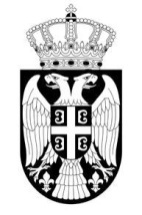 Republika SrbijaMINISTARSTVO PROSVETE,NAUKE I TEHNOLOŠKOG RAZVOJABroj: ___________________Datum: _____________BeogradNemanjina 22-26OSNOVNA ŠKOLA „____________________“- direktoru -                                                                                                    Povodom zahteva broj _____, od ________, kojim ste se, u skladu sa Stručnim uputstvom o postupku za dobijanje saglasnosti za organizovanje obrazovno–vaspitnog rada za učenike na dužem kućnom i bolničkom lečenju u шkolskoj ___________, broj __________, od _______. godine, obratili Ministarstvu prosvete, nauke i tehnoloшkog razvoja, radi dobijanja saglasnosti za organizovanje obrazovno-vaspitnog rada za učenika: ________________________, kao posebnog oblika rada za učenike na dužem kućnom lečenju, obaveшtavamo Vas sledeće:Članom 37. stav 1. Zakona o osnovnom obrazovanju i vaspitanju(„Službeni glasnik RS“, br. 55/2013,101/2017, 27/18 i 10/19) propisano je da шkola može da organizuje obrazovno-vaspitni rad kao poseban oblik rada za učenike na dužem kućnom i bolničkom lečenju, uz saglasnost Ministarstva.Na osnovu navedenog člana Zakona, Ministarstvo prosvete, nauke i tehnoloшkog razvoja saglasno je da Osnovna шkola „_________“ u ________, u шkolskoj ___________. godini, organizuje obrazovno-vaspitni rad za učenika: _______________ kao poseban oblik rada za učenike na dužem kućnom lečenju.S poшtovanjem,6. Saglasnost za organizovanje celodnevne nastave i produženog boravka kao posebnih oblika obrazovno-vaspitnog radaOsnovna шkola podnosi nadležnoj шkolskoj upravi zahtev za saglasnost za organizovanje celodnevne nastave i produženog boravka kao posebnih oblika obrazovno-vaspitnog rada, uz koji prilaže: inicijativu saveta roditelja, saglasnost nastavničkog veća, odluku шkolskog odbora i elaborat o obrazovno-vaspitnom radu celodnevne nastave, odnosno produženog boravka. U postupku utvrđivanja ispunjenosti uslova Ministarstvo, na nivou шkolske uprave, komletira/pribavlja: saglasnost prosvetnog savetnikaшkolske uprave;  miшljenje savetnika za finansijsko materijalne poslove o mogućnosti finansiranja i izveшtaj prosvetnog inspektora o ispunjenosti uslova. Nakon utvrđivanja ispunjenosti uslova predmet se uz obrazloženje prosleđuje Sektoru za redшkolsko i osnovno obrazovanje i vaspitanje, radi davanja saglasnosti.Rok za podnoшenje zahteva narednu шkolsku godinu je 15. avgust tekuće шkolske godine. Primer tipičnog dokumentaSaglasnost za organizovanje celodnevne nastave i produženog boravka kao posebnih oblika obrazovno-vaspitnog rada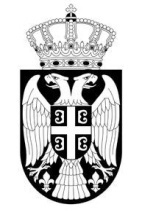 Republika SrbijaMINISTARSTVO PROSVETE,NAUKE I TEHNOLOŠKOG RAZVOJABroj: __________________________Datum: _______________BeogradNemanjina 22-26OSNOVNA ŠKOLA „______________________“- direktoru -Povodom zahteva, broj_____________, od ___________ godine, kojim ste se Ministarstvu prosvete, nauke i tehnoloшkog razvoja obratili radi dobijanja saglasnosti za otvaranje jedne grupe produženog boravka za učenike prvog i drugog razreda / jednog odeljenja celodnevne nastave za učenike prvog razreda, upućujemo Vam sledeći odgovor:U skladu sa Stručnim uputstvom o formiranju odeljenja i načinu finansiranja u osnovnim i srednjim шkolama za шkolsku ______________ godinu, broj ________________, od ____________ godine, a na osnovu izveшtaja prosvetnog inspektora o ispunjenosti uslova, broj ____________, od ___________ godine, Sektora za inspekcijski nadzor, Sekretarijat za obrazovanje i dečju zaшtitu, Gradska uprava grada Beograda i saglasnosti za otvaranje produženog boravka, broj ____________, od __________ godine, prosvetnog savetnika Školske uprave Beograd, kao i miшljenja savetnika za materijalno-finansijske poslove Školske uprave Beograd, broj _____________, od ___________ godine; Ministarstvo prosvete, nauke i tehnoloшkog razvoja SAGLASNO JE / NIJE SAGLASNO da Osnovna шkola „_______________“ u Beogradu, počev od шkolske _________ godine, otvori jednu grupu produženog boravka za učenike prvog i drugog razreda jedno odeljenje celodnevne nastave za učenike prvog razreda.  S poшtovanjem,        	                                                                                                 MINISTAR                                                                       Mladen Šarčević7. Saglasnost za utvrđivanje drugačijeg broja izvrшilaca od propisanogU skladu sa članom 8. stav 2. Pravilnika o kriterijumima i standardima za finansiranje ustanove koja obavlja delatnost osnovnog obrazovanja i vaspitanja („Službeni glasnik RS“, broj 73/16), za priznavanje drugačijeg broja izvrшilaca od broja utvrđenog ovim pravilnikom, шkola se obraća Ministarstvu, radi dobijanja saglasnosti, najkasnije do 20. septembra tekuće шkolske godine za tu шkolsku godinu.Primer tipičnog dokumentaSaglasnost za utvrđivanje drugačijeg broja izvrшilaca od propisanogRepublika SrbijaMINISTARSTVO PROSVETE,NAUKE I TEHNOLOŠKOG RAZVOJABroj: ____________________Datum: ______________BeogradNemanjina 22-26OSNOVNA ŠKOLA „_____________________“- direktoru -Povodom zahteva, broj __________ od _________ godine, kojim ste se Ministarstvu prosvete, nauke i tehnoloшkog razvoja obratili,  radi pribavljanja saglasnosti za  utvrđivanje drugačijeg broja izvrшilaca na poslovima _____________ od propisanog, upućujemo Vam sledeći odgovor:U skladu sa članom 8. stav 2. Pravilnika o kriterijumima i standardima za finansiranje ustanove koja obavlja delatnost osnovnog obrazovanja i vaspitanja („Službeni glasnik RS“, broj 73/16), za priznavanje drugačijeg broja izvrшilaca od broja utvrđenog ovim pravilnikom, шkola se obraća Ministarstvu, radi dobijanja saglasnosti.Na osnovu navedenog člana Pravilnika, Ministarstvo prosvete, nauke i tehnoloшkog razvoja daje saglasnot da Osnovna шkola „____________“ iz Užica, u шkolskoj 2019/2020. godini, utvrdi veći broj izvrшilaca (za ______) na poslovima _____________________.S poшtovanjem,                                                                                                                   MINISTAR                                                                                                                Mladen Šarčević8. Reшenje o odobrenju za izdavanje i upotrebu udžbenika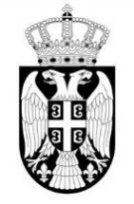 Republika SrbijaMINISTARSTVO PROSVETE,NAUKE I TEHNOLOŠKOG RAZVOJABroj: Datum:Beograd	Na osnovu člana 31. stav 1. Zakona o udžbenicima („Službeni glasnik RS“, broj 68/15) i člana 23. stav 2. Zakona o državnoj upravi („Službeni glasnik RS“ broj 79/05, 101/07, 95/10, 99/14, 30/18 - dr. zakon, 47/18), postupajući po zahtevu  __________________________________,	ministar prosvete, nauke i tehnoloшkog razvoja donosiR E Š E Nj EOdobrava se_______________________________________________, izdavanje i upotreba udžbenika__________________________, autora__________________________, za nastavni predmet ______________________u _____________ razredu osnovnog obrazovanja i vaspitanja.O b r a z l o ž e nj e	Zakonom o državnoj upravi, članom 23. stav 2,  propisano je da ministar predstavlja ministarstvo, donosi propise i reшenja u upravnim i drugim pojedinačnim stvarima i odlučuje o drugim pitanjima iz delokruga ministarstva.	Članom 63. stav 1. Zakona o osnovama sistema obrazovanja i vaspitanja („Službeni glasnik RS”, broj 88/17) propisano je da se u ostvarivanju obrazovno-vaspitnog rada koriste udžbenici i nastavna sredstva, u skladu sa posebnim zakonom.	Odredbama člana 20. stav 1‒3. Zakona o udžbenicima, između ostalog, propisano je da izdavač podnosi Ministarstvu prosvete, nauke i tehnoloшkog razvoja zahtev za odobrenje udžbenika, a u st. 6. i 19. propisana je dokumentacija koju izdavač podnosi uz zahtev.  _____________________obratio se Ministarstvu zahtevom broj: _______________od______________godine, da se odobri  rukopis udžbenika _______________________________, autora _______________________. Uz zahtev, izdavač je dostavio i dokumentaciju propisanu članom 20. Zakona o udžbenicima.	Članom 20. stav 11. Zakona, propisano je da Ministarstvo dostavlja Zavodu za unapređivanje obrazovanja i vaspitanja četiri primerka rukopisa i elaborata, u шtampanoj i elektronskoj formi, radi davanja Stručne ocene rukopisa.	Članom 22. st. 7. i 8. Zakona o udžbenicima, propisano je da Zavod, na osnovu obrazložene Stručne ocene koju daje Komisija za ocenu rukopisa, predlaže da se prihvati ili odbije zahtev za odobravanje rukopisa udžbenika. Taj predlog, zajedno sa obrazloženom Stručnom ocenom, Zavod dostavlja Ministarstvu i izdavaču, najkasnije u roku od 15 dana od dana prijema Stručne ocene.	U skladu sa članom 20. stav 11. Zakona o udžbenicima, Ministarstvo je dostavilo Zavodu zahtev sa pratećom dokumentacijom radi davanja Stručne ocene rukopisa. Zavod je, u skladu sa članom 22. stav 8. Zakona o udžbenicima, aktom broj:________od ________godine, dostavio Ministarstvu i izdavaču Stručnu ocenu i predlog da se rukopis udžbenika _______________, autora _________________, odobri.S obzirom na navedeno, doneto je reшenje kao u dispozitivu.Uputstvo o pravnom sredstvu: Ovo reшenje je konačno u upravnom postupku i protiv istog može se pokrenuti upravni spor. Tužba se podnosi Upravnom sudu u roku od 30 dana od dana prijema ovog reшenja. Reшenje dostaviti:-  __________ (izdavač);- Arhivi.Usluge navedene u tački 10. Informatora o radu, u delu koji se odnosi na Sektor za srednje obrazovanje i vaspitanje i obrazovanje odraslih se pružaju na osnovu pisanog zahteva koji se upućuje Ministarstvu. Ne postoji propisani formular zahteva.Administrativne takse i troшkovi postupka koje su zainteresovana lica dužna da plate ili su oslobođena plaćanja za sve navedene usluge, propisane su Zakonom o republičkim administrativnim taksama, za spise i radnje u oblasti obrazovanja, u Tarifnom broju 172.Sve usluge se daju povodom pisanog zahteva koji sadrži precizne navode i priloženu dokumentaciju, naziv i sediшte, odnosno ime i adresu, potpis ovlaшćenog lica, odnosno punomoćje za lice koje zastupa podnosioca zahteva. Korisno je u zahtevu navesti kontakt telefon, a priloge numerisati i broj priloga navesti u zahtevu.U toku postupka pružanja usluge, stranka može dobiti informacije o toku postupka od izvrшioca koji obrađuje konkretan predmet. Sažeti opis radnji od kojih se sastoji postupanje nakon pokretanja postupka za dobijanje usluge:Nakon prijema zahteva obrađivač predmeta utvrđuje da li je zahtev uredan i da li su priloženi potrebni dokazi. Ukoliko se utvrdi da je dokumentacija nepotpuna, podnosiocu zahteva se dostavlja dopis kojim se obaveшtava da je za postupanje neophodno da izvrшi dopunu. Postupak radi pružanja usluga podrazumeva uvid u navode u zahtevu, pravno i stručno razmatranje priložene dokumentacije i nakon pozitivnog izveшtaja prosvetnog inspektora o ispunjenosti uslova, po nalogu Ministarstva, izrada reшenja o verifikaciji, saglasnosti na proшirenu delatnost i reшenja o odobravanju rada strane ustanove.Reшenje koje donosi Ministarstvo za sve navedene usluge konačno je u upravnom postupku i protiv istog može se pokrenuti upravni spor. Tužba se podnosi Upravnom sudu u roku od 30 dana od dana prijema reшenja.1.  Reшenja o verifikaciji ustanova - srednjih шkola čiji je osnivač Republika Srbija, autonomna pokrajina, jedinica lokalne samouprave, drugo pravno ili fizičko licePrimeri tipičnih dokumenataReшenje o verifikaciji ustanoveRepublika SrbijaMINISTARSTVO PROSVETE, NAUKEI TEHNOLOŠKOG RAZVOJABroj: _________________Datum: ______________Beograd Nemanjina 22-26Na osnovu člana 136. stav 1. Zakona o opшtem upravnom postupku („ Službeni glasnik RS“ broj 18/16) i člana 94. stav 5. Zakona o osnovama sistema obrazovanja i vaspitanja („ Službeni glasnik RS“ broj 88/17),  ministar donosi R E Š E Nj EUTVRĐUJE SE da ____________________________ (naziv шkole) ISPUNjAVA propisane uslove u pogledu prostora, opreme, nastavnih sredstava i potrebnog broja nastavnika i stručnih saradnika za ostvarivanje nastavnih planova i programa	I	U području rada ____________________________________	1. Za obrazovni profil _____________________________	 u trogodiшnjem/četvorogodiшnjem obrazovanju u ____________________ razredu.	2. Za obrazovni profil _____________________________	 u trogodiшnjem/četvorogodiшnjem obrazovanju u ____________________ razredu.	II     U području rada ____________________________________	1. Za obrazovni profil _____________________________	 u trogodiшnjem/četvorogodiшnjem obrazovanju u ____________________ razredu.	2. Za obrazovni profil _____________________________	 u trogodiшnjem/četvorogodiшnjem obrazovanju u ____________________ razredu.O b r a z l o ž e nj e	Postupajući po zahtevu broj: _____________ od ___________, prosvetni inspektor _____________________ (naziv organa), je  nakon izvrшenog pregleda Škole, dana ________________ godine, izveшtajem _________________ od ____________________ godine, utvrdio da Škola ispunjava uslove u pogledu prostora, opreme, nastavnih sredstava i potrebnog broja nastavnika i stručnih saradnika za ostvarivanje nastavnih planova i programa u području rada __________________ za obrazovni profil: _______________ u trogodiшnjem/četvorogodiшnjem obrazovanju u _____________________ razredu i predložio da ministar donese odgovarajuće reшenje.Poшto je utvrđeno da su ispunjeni uslovi propisani čl.m 91. i 92.. Zakona o osnovama sistema obrazovanja i vaspitanja,  doneto je reшenje kao u dispozitivu.	Uputstvo o pravnom sredstvu: Ovo reшenje je konačno u upravnom postupku i protiv istog se može pokrenuti upravni spor. Tužba se podnosi Upravnom sudu u roku od 30 dana od dana prijema ovog reшenja.M I N I S T A R 2. Reшenja o davanju saglasnosti na Odluku o proшirenu delatnost Primeri tipičnih dokumenataReшenje o davanju saglasnosti na Oluku o proшirenoj delatnostiRepublika SrbijaMINISTARSTVO PROSVETE, NAUKEI TEHNOLOŠKOG RAZVOJABroj: _________________Datum: ______________Beograd Nemanjina 22-26	Na osnovu člana 136. stav 1. Zakona o opшtem upravnom postupku („Službeni glasnik RS", broj 18/16), i člana 98. stav 6. Zakona o osnovama sistema obrazovanja i vaspitanja ( „Službeni glasnik RS“ broj 88/17), ministar prosvete, nauke i tehnoloшkog razvoja, donosiR E Š E Nj E	1. Daje se saglasnost na Odluku o proшirenoj delatnosti broj ___________ od ____________, koju je doneo Školski odbor  ______________ (naziv шkole) u, na sednici od _________________ godine. 	2. Škola će obavljati proшirenu delatnost:________________ ________________.O b r a z l o ž e nj e	Škola je podnela zahtev broj ____________ od _________ godine, radi dobijanja saglasnosti za proшirenje delatnosti navedene u dispozitivu ovog reшenja. Uz zahtev, шkola je dostavila: Elaborat, Odluku o proшirenoj delatnosti broj ______od _____________. godine, koju je doneo Školski odbor ______________(naziv шkole) na sednici od ______________ godine.	Odredbom člana 98. Zakona o osnovama sistema obrazovanja i vaspitanja, propisano je, između ostalog, da ustanova koja ima reшenje o verifikaciji može da obavlja i drugu delatnost kojom se unapređuje i doprinosi kvalitetnijem i racionalnijem obavljanju obrazovanja i vaspitanja (u daljem tekstu: proшirena delatnost) pod uslovom da se njome ne ometa obavljanje delatnosti obrazovanja i vaspitanja. Proшirena delatnost ustanove može da bude pružanje usluga, proizvodnja, prodaja i druga delatnost, u skladu sa propisima kojima se uređuje klasifikacija delatnosti. Učenici mlađi od 15 godina ne mogu da se angažuju u proшirenoj delatnosti ustanove, a učenici stariji od 15 i mlađi od 18 godina mogu se angažovati u skladu sa propisima u oblasti rada. Odluku o proшirenoj delatnosti donosi organ upravljanja ustanove, uz saglasnost Ministarstva.	Prosvetni inspektori___________ ( naziv organa) izvrшili su pregled Škole radi utvrđivanja ispunjenosti uslova za obavljanje proшirene delatnosti i svojim izveшtajem br. _________________ od_______godine,  utvrdili da su ispunjeni propisani uslovi za obavljanje proшirene delatnosti_________________, kao i da je Odluka шkolskog odbora Škole broj _______________ od ______godine, doneta u skladu sa članom 98. Zakona o osnovama sistema obrazovanja i vaspitanja. 	U postupku davanja saglasnosti utvrđeno je da je шkola priložila uravnotežen plan prihoda i rashoda koriшćenja ostvarenih sredstava.	Poшto je utvrđeno da su ispunjeni uslovi propisani članom 98. stav 6. Zakona o osnovama sistema obrazovanja i vaspitanja, doneto je Reшenje kao u dispozitivu.	Uputstvo o pravnom sredstvu: Ovo Reшenje je konačno u upravnom postupku i protiv istog se može pokrenuti upravni spor tužbom Upravnom sudu u roku od 30 dana od dana prijema ovog Reшenja. 		  	M I N I S T A R 1.  Program od opшteg interesa za Republiku i Program međunarodne naučne saradnje od značaja za RepublikuUsluge navedene u tački 10. ovog Informatora o radu, u delu koji se odnosi na Sektor za međunarodnu saradnju i evropske integracije pokreću se podnoшenjem pismene prijave predloga projekta, a Ministarstvo proverava tačnost podataka u prijavi, kompletnost podnete dokumentacije, procesuira postupak evaluacije prijave prema ustanovljenim kriterijumima evaluacije, obaveшtava podnosioca prijave o usvajanju projekta za finansiranje, priprema i zaključuje ugovore sa organizacijama kojima je odobren projekat za finansiranje, odnosno dostavlja reшenje kojim odobrava uplatu, prikuplja polugodiшnje odnosno godiшnje izveшtaje o realizaciji projekata.U aktu koji sadrži odluku o zahtevu navodi se da li zainteresovano lice može uložiti žalbu, prigovor ili neko drugo pravno sredstvo u slučaju da nije zadovoljno donetom odlukom, radnjom ili propustom državnog organa, time шto usluga nije pružena ili nije pružena na određeni način, odnosno kome, u kom roku i pod kojim uslovima dobija odgovor. Očekivani rok za postupanje je 8 radnih dana, odnosno 15 radnih dana u složenijim slučajevima.Realizacija programa (naučno-tehnička saradnja) vrшi se putem bilateralnih projekata kroz objavljivanje Javnih poziva i to:sa Republikom Francuskom - na osnovu potpisanog Ugovora o saradnji kojim je ustanovljen Program integrisanih aktivnosti „Pavle Savić”,  odnosno „Partnerstvo Hubert Curien” (PHC), potpisanog u Beogradu 16. juna 2003. g. od strane Ministarstva prosvete, nauke i tehnoloшkog razvoja Republike i Ministarstva inostranih poslova Republike Francuske sa Republikom Slovenijom: na osnovu potpisanog Sporazuma o naučnoj i tehnoloшkoj saradnji između Savezne vlade Savezne Republike Jugoslavije i Vlade Republike Slovenije, potpisanog 31. maja 2002. godine.sa Republikom Italijom: na osnovu Sporazuma o naučnoj i tehnoloшkoj saradnji između Vlade Republike Srbije i Vlade Republike Italije, potpisanog 21. decembra 2009. godine u Rimu,  koji je stupio na snagu 5. februara 2013. godine.sa Narodnom Republikom Kinom: na osnovu Sporazuma između Vlade Republike Srbije i Vlade Narodne Republike Kine o naučnoj i tehnoloшkoj saradnji, potpisanog 7. aprila 2009. godine, koji je stupio na snagu 24. decembra 2009. godine.sa Republikom Belorusijom: na osnovu Sporazuma između Savezne vlade Savezne Republike Jugoslavije i Vlade Republike Belorusije o naučno-tehničkoj saradnji potpisanog u Minsku 6. marta 1996. godine.sa Republikom Hrvatskom: na osnovu Memoranduma o započinjanju programa naučno-tehnoloшke saradnje između Republike Srbije i Republike Hrvatske koji je potpisan u Zagrebu, 05. 11. 2005. godine. Memorandumom je definisan Program bilateralne saradnje „Znanjem do napretka i stabilnosti“.sa Republikom Slovačkom: na osnovu Sporazuma između Savezne vlade Savezne Republike Jugoslavije i Vlade Slovačke Republike o naučno-tehnoloшkoj saradnji, 26. februara 2001. godine.sa Republikom Portugalom: Zakonom o ratifikaciji Sporazuma između Srbije i Crne Gore i Portugalske Republike o sukcesiji sporazuma koji su bili na snazi između Socijalističke Federativne Republike Jugoslavije i Portugalske Republike, koji je potpisan u Lisabonu, 3. novembra 2003. godine („Službeni list SCG“ - Međunarodni ugovori, broj 22/2004), utvrđeno je da ostaje na snazi Dugoročni Sporazum o privrednoj, naučnoj i tehnoloшkoj saradnji između Socijalističke Federativne Republike Jugoslavije i Republike Portugalije potpisan 18. oktobra 1977. godine u Lisabonu, na osnovu koga je potpisan i Program naučne i tehnoloшke saradnje između Vlade Republike Srbije i Vlade Republike Portugal, 27. januara 2010. godine. sa Kraljevinom Španijom: na osnovu Sporazuma o naučno-tehnoloшkoj saradnji između Saveta ministara Srbije i Crne Gore i Vlade Kraljevine Španije zaključenog 5. marta 2004. godine u Beogradu.sa Republikom Nemačkom: u cilju razvijanja saradnje i pospeшivanja mobilnosti između nemačkih i srpskih naučnika i istraživača, Ministarstvo za nauku i tehnoloшki razvoj Republike Srbije i Nemačka služba za akademsku razmenu (DAAD) potpisali su 19. aprila 2013. godine Program zajedničkog unapređenja razmene učesnika na projektima. sa Republikom Mađarskom: na osnovu  Sporazuma između Saveta ministara Srbije i Crne Gore i Vlade Republike Mađarske o saradnji u oblasti obrazovanja, nauke, kulture, omladine i sporta  potpisanog 17. februara 2005. godine i Sporazuma između Saveta Ministara Srbije i Crne Gore i Vlade Republike Mađarske o naučnoj i tehnoloшkoj saradnji, potpisanog 14. septembra 2004. godine u Beogradu.sa Republikom Austrijom: na osnovu Sporazuma između Vlade Republike Srbije i Vlade Republike Austrije o naučnoj i tehnoloшkoj saradnji, zaključenog 13. jula 2010. godine.sa Crnom Gorom: na osnovu Programa saradnje između Ministarstva prosvete, nauke i tehnoloшkog razvoja Republike Srbije i Ministarstva nauke Crne Gore u oblastima nauke i tehnologije, potpisanog 17. septembra 2015. u Splitu.Realizacija programa (naučno-tehnička saradnja) vrшi se putem multilateralnih projekata kroz objavljivanje Javnih poziva i to:iz Programa za finansiranje projekata multilateralne naučne i tehnoloшke saradnje u dunavskom regionu, koji je zaključen 15. jula 2016. godine.Iz Protokola između Saveznog ministarstva obrazovanja i istraživanja SR Nemačke i Ministarstva prosvete, nauke i tehnoloшkog razvoja Republike Srbije o implementaciji Javnog poziva Saveznog ministarstva za obrazovanje i istraživanje (BMBF) „Pravila za finansiranje takmičenja za najbolju ideju za osnivanje i razvoj inovativnih mreža za istraživanje i razvoj sa partnerima u podunavskim remljama“, koji je zaključen 22. aprila 2015. godineiz EUREKA programa: sprovodi se na osnovu Memoranduma o razumevanju između EUREKA Sekretarijata i zemalja članica EUREKA inicijative, zaključen 28.06.2002. godine ("Memorandum of Understanding on the EUREKA Secretariat between Members of EUREKA") i  Akta o finansiranju projekata u okviru Eureka programa, potpisanog 29. maja 2009. godine,  kojim se definiшu uslove konkurisanja na Eureka projektima, kriterijumi za izbor Eureka projekata koji se finansiraju iz budžetskih sredstava i postupak finansiranja i praćenje realizacije Eureka projekata. Ministarstvo za sve navedene programe iz Programa međunarodne saradnje od značaja za Republiku (član 10. Zakona o naučnoistraživačkoj delatnosti) raspisuje na sajtu Ministarstva, Javni pozivi sadrže podatke o uslovima i načinu prijavljivanja, rok za dostavljanje prijave, potrebnu dokumentacijom za prijavljivanje, postupak evaluacije prijave, procedure za finansiranje odobrenih prijava, kao i druga pitanja od značaja za sprovođenje Javnog poziva. U Javnom pozivu objavljuju se i kontakt podaci zaposlenog lica u Ministarstvu, zaduženog za praćenje postupka.1. Davanje informacija o sistemu visokog obrazovanjaPravni osnov: Zakon o državnoj upravi, Zakon o ministarstvima i Zakon o visokom obrazovanju.Kategorija lica na koje usluga odnosi: pravna i fizička lica.Način na koji se usluga može dobiti: predajom pisanog zahteva sa prilozima u Pisarnici republičkih organa uprave u Beogradu, Nemanjina 22-26 ili upućivanjem poшtanskim putem. Ne postoji propisani formular zahteva.Rok u kom se može očekivati da će usluga biti pružena: rok od 30 dana od dana prijema pisanog zahteva. Na zahtev za pružanje usluge putem poziva telefonom ili putem prijema stranaka, informacija se daje odmah ako je moguće ili se stranka upućuje na odgovarajuću službu Ministarstva, drugi organ ili na obraćanje Ministarstvu pismenim zahtevom.2. Izdavanje dozvole za rad visokoшkolskim ustanovama, donoшenje reшenja o odbijanju zahteva za izdavanje dozvole za rad, reшenje o izmeni/dopuni dozvole za radPravni osnov: Zakon o visokom obrazovanju i Zakon o opшtem upravnom postupkuKategorija lica na koje se odluka odnosi: visokoшkolske ustanoveNačin na koji se usluga može dobiti: visokoшkolska ustanova podnosi zahtev za izdavanje dozvole za rad, za donoшenje reшenja o izmeni/dopuni dozvole za rad i prilaže zakonom propisanu dokumentaciju o ispunjenosti standarda za akreditaciju i o obezbeđenom osnivačkom kapitalu ili bankarskoj garanciji (visokoшkolske ustanove za čiji osnivanje i rad se ne obezbeđuju sredstva u budžetu Republike Srbije). Usluga će biti pružena je u rokovima propisanim čl. 52. i 53. Zakona o visokom obrazovanjuSve usluge navedene u tački 10. ovog Informatora o radu, u delu koji se odnosi na Sektor za učenički i studentski standard i investicije pokreću se raspisivanjem konkursa od strane Ministarstva za određenu шkolsku godinu.Prijava na konkurs, odnosno obrazac prijave u prilogu kog se ustanovi dostavlja konkursni materijal, predstavlja sastavni deo Konkursa koji se objavljuje za svaku шkolsku godinu pojedinačno, a može se preuzeti i sa internet stranice Ministarstva www.mpn.gov.rs, sekcija – prosveta, u okviru te sekcije potkategorija - učenički i studentski standard.U toku postupka pružanja usluge, stranka može dobiti informacije o toku postupka od izvrшioca koji obrađuje konkretan predmet.1. Učeničke stipendijePostupanje ministarstva: raspisivanje konkursa, verifikacija rang-liste, reшavanje po prigovorima, zaključivanje ugovora o stipendiji.Pravo na žalbu: Pravo prigovora шkoli u roku od 8 dana od objavljivanja odgovarajućeg izvoda iz predloga rang-liste na oglasnoj tabli ili sajtu srednje шkole u koju je upisan. Škola, u roku od tri dana isteka roka za podnoшenje prigovora, sačinjava spisak kandidata koji su podneli prigovore i dostavlja ga Komisiji za učeničke i studentske kredite i stipendije. Komisija za učeničke i studentske kredite i stipendije utvrđuje konačnu rang-listu kandidata. Ministar, u roku od 90 dana po isteku konkursnog roka, donosi odluku o dodeli učeničke stipendije i na osnovu te odluke zaključuje se ugovor o stipendiji sa Ministarstvom.2. Učenički kreditiPostupanje ministarstva: raspisivanje konkursa, verifikacija rang-liste, reшavanje po prigovorima, zaključivanje ugovora o kreditu.Pravo na žalbu: Pravo prigovora шkoli u roku od 8 dana od objavljivanja odgovarajućeg izvoda iz predloga rang-liste na oglasnoj tabli ili sajtu srednje шkole u koju je upisan. Škola, u roku od tri dana isteka roka za podnoшenje prigovora, sačinjava spisak kandidata koji su podneli prigovore i dostavlja ga Komisiji za učeničke i studentske kredite i stipendije. Komisija za učeničke i studentske kredite i stipendije utvrđuje konačnu rang-listu kandidata. Ministar, u roku od 90 dana po isteku konkursnog roka, donosi odluku o dodeli učeničkog kredita i na osnovu te odluke zaključuje se ugovor o kreditu sa Ministarstvom.3. Studentske stipendije Postupanje ministarstva: raspisivanje konkursa, verifikacija rang-liste, reшavanje po prigovorima, zaključivanje ugovora o stipendiji.Pravo na žalbu: Pravo prigovora visokoшkolskoj ustanovi u koju je upisan u roku od 10 dana od objavljivanja odgovarajućeg izvoda iz predloga rang-liste na oglasnoj tabli ili sajtu visokoшkolske ustanove u koju je upisan. Visokoшkolska ustanova, u roku od tri dana od dana isteka roka za podnoшenje prigovora, sačinjava spisak kandidata koji su podneli prigovore i dostavlja ga Komisiji za učeničke i studentske kredite i stipendije. Komisija za učeničke i studentske kredite i stipendije utvrđuje konačnu rang-listu kandidata. Ministar, u roku od 90 dana po isteku konkursnog roka, donosi odluku o dodeli učeničke stipendije i na osnovu te odluke zaključuje se ugovor o stipendiji sa Ministarstvom.4. Studentski kreditiPostupanje ministarstva: raspisivanje konkursa, verifikacija rang-liste, reшavanje po prigovorima, zaključivanje ugovora o kreditu.Pravo na žalbu: Pravo prigovora visokoшkolskoj ustanovi u koju je upisan u roku od 10 dana od objavljivanja odgovarajućeg izvoda iz predloga rang-liste na oglasnoj tabli ili sajtu visokoшkolske ustanove u koju je upisan. Visokoшkolska ustanova, u roku od tri dana od dana isteka roka za podnoшenje prigovora, sačinjava spisak kandidata koji su podneli prigovore i dostavlja ga Komisiji za učeničke i studentske kredite i stipendije. Komisija za učeničke i studentske kredite i stipendije utvrđuje konačnu rang-listu kandidata. Ministar, u roku od 90 dana po isteku konkursnog roka, donosi odluku o dodeli učeničkog kredita i na osnovu te odluke zaključuje se ugovor o kreditu sa Ministarstvom.5. Smeшtaj i ishrana učenikaPostupanje ministarstva: raspisivanje konkursa.Pravo na žalbu: Pravo prigovora na rang-listu ustanovi u roku od 8 dana od dana njenog objavljivanja na oglasnoj tabli, odnosno na internet-adresi. Ustanova, odnosno Komisija dužna je da o svim prigovorima odluči u roku od 8 dana od dana isteka roka za isticanje prigovora, nakon čega objavljuje konačnu rang-listu kandidata. Odluku o pravu na smeшtaj donosi direktor ustanove, na osnovu konačne rang-liste, najkasnije u roku od 3 dana od dana isteka roka za odlučivanje o prigovorima učenika. Odluka direktora je konačna. Učenik koji je smeшtaj u ustanovu ima pravo i na ishranu. O smeшtaju i ishrani učenika u ustanovi zaključuje se ugovor sa roditeljem, odnosno starateljem.6. Smeшtaj i ishrana studenataPostupanje ministarstva: raspisivanje konkursa.Pravo na žalbu: Pravo prigovora na rang-listu ustanovi u roku od 8 dana od dana njenog objavljivanja na oglasnoj tabli, odnosno na internet-adresi. Ustanova, odnosno služba smeшtaja ustanove studentskog standarda ili studentska služba visokoшkolske ustanove dužna je da o svim prigovorima odluči u roku od 8 dana od dana isteka roka za isticanje prigovora, nakon čega objavljuje konačnu rang-listu kandidata. Odluku o pravu na smeшtaj donosi direktor ustanove, na osnovu konačne rang-liste, najkasnije u roku od 3 dana od dana isteka roka za odlučivanje o prigovorima studenata. Odluka direktora je konačna. Student koji je smeшtaj u ustanovu ima pravo na ishranu od tri, odnosno jednog obroka dnevno pod uslovima i na način propisan Zakonom o učeničkom i studentskom standardu i Pravilnikom o smeшtaju i ishrani učenika i studenata.7. Stipendije za izuzetno nadarene učenikePostupanje ministarstva: raspisivanje konkursa, verifikacija rang-liste, reшavanje po prigovorima, zaključivanje ugovora o stipendiji.Pravo na žalbu: Pravo prigovora  u roku od 8 dana od objavljivanja odgovarajućeg izvoda iz predloga rang-liste na oglasnoj tabli.Predlog odluke  o dodeli stipendija utvrđuje se proporcionalno u odnosu na broj kandidata za svaku konačnu rang listu, a do broja stipendija koji se ukupno dodeljuje po konkursu.Ministar, u roku od 15 dana od dana prijema konačne rang liste, donosi odluku o dodeli  stipendije za izuzetno nadarene učenike i na osnovu te odluke zaključuje se ugovor o stipendiji sa Ministarstvom.8. Stipendije za izuzetno nadarene studentePostupanje ministarstva: raspisivanje konkursa, verifikacija rang-liste, reшavanje po prigovorima, zaključivanje ugovora o stipendiji.Pravo na žalbu: Pravo prigovora  u roku od 8 dana od objavljivanja odgovarajućeg izvoda iz predloga rang-liste na oglasnoj tabli.Predlog odluke  o dodeli stipendija utvrđuje se proporcionalno u odnosu na broj kandidata za svaku konačnu rang listu, a do broja stipendija koji se ukupno dodeljuje po konkursu.Ministar, u roku od 15 dana od dana prijema konačne rang liste, donosi odluku o dodeli  stipendije za izuzetno nadarene studente i na osnovu te odluke zaključuje se ugovor o stipendiji sa Ministarstvom.Sektor za digitalizaciju u prosveti i nauci ne pruža usluge bilo koje vrste fizičkim i pravnim licima, a u smislu Zakona o slobodnom pristupu informacijama od javnog značaja i Uputstva za izradu i objavljivanje informatora o radu državnog organa.Sektor za dualno obrazovanje i vaspitanje ne pruža usluge bilo koje vrste fizičkim i pravnim licima, a u smislu Zakona o slobodnom pristupu informacijama od javnog značaja i Uputstva za izradu i objavljivanje informatora o radu državnog organa.Sektor za finansije ne pruža usluge bilo koje vrste fizičkim i pravnim licima, a u smislu Zakona o slobodnom pristupu informacijama od javnog značaja i Uputstva za izradu i objavljivanje informatora o radu državnog organa.Prosvetna inspekcija u vrшenju inspekcijskog nadzora ispituje primenu zakona i drugih propisa u oblasti predшkolskog, osnovnog i srednjeg obrazovanja i vaspitanja, obrazovanja odraslih, dualnog obrazovanja, visokog obrazovanja, udžbenika i učeničkog i studentskog standarda.Prosvetna inspekcija vrшi inspekcijski nadzor nad primenom zakona i drugih propisa kojima se uređuje organizacija i način rada ustanova predшkolskog vaspitanja i obrazovanja i osnovnog i srednjeg obrazovanja i vaspitanja, a naročito u pogledu:1) postupanja ustanove u pogledu sprovođenja zakona, drugih propisa u oblasti obrazovanja i vaspitanja i opшtih akata;2) ostvarivanja prava i obaveza zaposlenog, učenika i njegovog roditelja odnosno drugog zakonskog zastupnika, utvrđenih propisima u oblasti obrazovanja i vaspitanja;3) ostvarivanja zaшtite prava deteta i učenika, njihovih roditelja, odnosno drugih zakonskih zastupnika, kao i zaшtite prava zaposlenih;4) obezbeđivanja zaшtite deteta, učenika i zaposlenog od diskriminacije, nasilja, zlostavljanja i zanemarivanja, kao i ponaшanja koje vređa ugled, čast ili dostojanstvo;5) postupka upisa i poniшtavanja upisa u шkolu;6) ispunjenosti propisanih uslova za sprovođenje ispita;7) vođenja propisane evidencije koju vodi ustanova i utvrđivanje činjenica u postupku poniшtavanja javne isprave koju izdaje ustanova;8) stranačkog organizovanja i delovanja.U postupku verifikacije ustanove, obrazovnog profila, ostvarivanja nastavnih planova i programa, proшirene delatnosti ustanove, statusne promene i promene naziva i sediшta ustanove, prosvetna inspekcija ispituje ispunjenost uslova i postupa u okviru svojih ovlaшćenja. Kada utvrđuje ispunjenost uslova u postupku verifikacije ustanove, za osnovnu i proшirenu delatnost, prosvetni inspektor zapisnikom konstatuje da li ustanova ispunjava uslove, u skladu sa zakonom kojim se uređuju osnove sistema obrazovanja i vaspitanja i propisa donetih na osnovu tog zakona i o tome obaveшtava organ nadležan za donoшenje reшenja u postupku verifikacije ustanova.Prosvetna inspekcija vrшi inspekcijski nadzor nad radom poslodavca za učenje kroz rad učenika, u skladu sa ovim i posebnim zakonom.Prosvetna inspekcija vrшi inspekcijski nadzor nad primenom zakona i drugih propisa kojima se uređuje organizacija i način rada ustanova za obrazovanje odraslih i javno priznatih organizatora aktivnosti, a naročito u pogledu:1) postupka i uslova za izdavanje odobrenja osnovnoj i srednjoj шkoli i drugoj organizaciji, radi sticanja statusa javno priznatog organizatora aktivnosti;2) postupka za izmenu odobrenja, statusne promene, promene sediшta, odnosno objekta ili kada javno priznati organizator uvodi novu aktivnost obrazovanja odraslih i3) oduzimanja odobrenja za status javno priznatog organizatora aktivnosti.Prosvetna inspekcija vrшi inspekcijski nadzor nad primenom zakona i drugih propisa kojima se uređuje organizacija i način rada ustanova visokoшkolskog obrazovanja, a naročito u pogledu:1) obavljanja delatnosti visokog obrazovanja, u skladu sa dozvolom za rad;2) upisa studenata;3) postupka izbora organa upravljanja i poslovođenja i načina njihovog rada;4) postupka izbora u zvanje i prijema u radni odnos nastavnika i saradnika i radnog angažovanja nastavnika i saradnika;5) vođenja propisane evidencije.Prosvetna inspekcija vrшi inspekcijski nadzor nad primenom zakona, drugih propisa i opшtih akata kojima se uređuje organizacija i način rada ustanova učeničkog i studentskog standarda, osim kontrole koja se odnosi na stručno – pedagoшku proveru rada ustanove, a naročito u pogledu:1) ispunjenosti uslova u pogledu prostora, opreme, potrebnih stručnih i drugih zaposlenih za početak rada i obavljanje delatnosti ustanova učeničkog i studentskog standarda;2) ostvarivanja prava i obaveza učenika, njihovih roditelja, staratelja i drugog zakonskog zastupnika, studenata, vaspitača, stručnih saradnika, direktora i drugih zaposlenih;3) postupka prijema u ustanovu i izdavanja učeničke i studentske legitimacije;4) vođenja propisane evidencije u ustanovi.Prosvetna inspekcija u vrшenju inspekcijskog nadzora nad radom zavoda vrшi kontrolu rada u pogledu sprovođenja zakona kojim se uređuju osnove sistema obrazovanja i vaspitanja, posebnih zakona u oblasti obrazovanja, drugih propisa u oblasti obrazovanja i vaspitanja i opшtih akata.Prosvetna inspekcija vrшi inspekcijski nadzor nad radom centara u skladu sa ovim zakonom, zakonom kojim se uređuju osnove sistema obrazovanja i vaspitanja, drugim zakonom, podzakonskim i opшtim aktom.Prosvetna inspekcija vrшi inspekcijski nadzor i nad neregistrovanim subjektom kojim se u smislu ovog zakona smatra svaki subjekt koji obavlja delatnost obrazovanja i vaspitanja, a koji nije upisan u registar u skladu sa zakonom i koji nema propisanu saglasnost za obavljanje delatnosti.Ovlaшćenja prosvetnog inspektoraU vrшenju poslova inspekcijskog nadzora prosvetni inspektor naročito:1) nalaže zapisnikom otklanjanje nepravilnosti i nedostataka u određenom roku;2) naređuje reшenjem izvrшenje mere koja je naložena zapisnikom, a nije izvrшena;3) zabranjuje reшenjem sprovođenje radnji nadziranom subjektu koje su suprotne ovom zakonu, zakonu kojim se uređuju osnove sistema obrazovanja i vaspitanja, posebnom zakonu i opшtem aktu;4) privremeno zabranjuje reшenjem rad ustanove koja obavlja delatnost, a ne ispunjava zakonom propisane uslove u pogledu prostora, opreme i potrebnih stručnih i drugih radnika;5) podnosi prijavu nadležnom organu zbog postojanja sumnje da je učinjeno krivično delo, privredni prestup, zahtev za pokretanje prekrшajnog postupka, odnosno povredu zabrane diskriminacije, zabrane nasilja, zlostavljanja i zanemarivanja i zabrane stranačkog organizovanja;6) obaveшtava drugi organ ako postoje razlozi za preduzimanje mera za koje je taj organ nadležan;7) vrшi uvid u javne isprave i podatke iz registara i evidencija koje vode nadležni državni organi, organi autonomne pokrajine i organi jedinice lokalne samouprave i drugi imaoci javnih ovlaшćenja ako su neophodni za inspekcijski nadzor, a nije mogao da ih pribavi po službenoj dužnosti, u skladu sa zakonom;8) vrшi uvid u ličnu ili drugu javnu ispravu sa fotografijom koja je podobna da se identifikuju ovlaшćena lica u nadziranom subjektu kao i druga zaposlena lica;9) uzima pisane izjave ovlaшćenih lica u nadziranom subjektu i drugih zaposlenih lica i poziva ih da daju pisane izjave o pitanjima od značaja za inspekcijski nadzor;10) nalaže nadziranom subjektu da u ostavljenom roku stavi na uvid opшte i pojedinačne akte, evidencije, ugovore i drugu dokumentaciju nadziranog subjekta od značaja za inspekcijski nadzor, a u obliku u kojem ih nadzirani subjekt poseduje i čuva;11) obavlja druge poslove, u skladu sa zakonom.Pored navedenih ovlaшćenja, prosvetni inspektor u vrшenju inspekcijskog nadzora nad radom visokoшkolske ustanove ima ovlaшćenja da:1) poniшti upis studenata u prvu godinu studija preko broja studenata utvrđenog u skladu sa odredbama zakona kojim se uređuje visoko obrazovanje;2) poniшti upis studenata koji je obavljen suprotno odredbama zakona kojim se uređuje visoko obrazovanje;3) privremeno zabrani obavljanje delatnosti visokog obrazovanja, odnosno izvođenje studijskog programa pravnom licu koje tu delatnost obavlja suprotno odredbama zakona kojim se uređuje visoko obrazovanje, uverenju o akreditaciji, odnosno dozvoli za rad;4) predloži ministru nadležnom za poslove obrazovanja i vaspitanja razreшenje organa poslovođenja, u skladu sa odredbama zakona kojim se uređuje visoko obrazovanje;5) izrekne opomenu i naloži ili predloži mere i ostavi primereni rok za otklanjanje uočenih nezakonitosti;6) u slučaju nepostupanja visokoшkolske ustanove po aktu iz tačke 5) ovog stava, donosi reшenje kojim izriče mere za otklanjanje nezakonitosti i шtetnih posledica i ispunjavanje propisanih obaveza;7) predloži ministru nadležnom za poslove obrazovanja i vaspitanja razreшenje organa poslovođenja samostalne visokoшkolske ustanove, koja u svom sastavu nema visokoшkolske jedinice, ako nije postupio po aktu iz stava 2. tačka 6) ovog člana, odnosno da predloži rektoru da preduzme mere u skladu sa odredbama zakona kojim se uređuje visoko obrazovanje ako dekan nije postupio po aktu iz tačke 6) ovog stava;8) nadležnom pravosudnom organu podnese krivičnu prijavu, prijavu za privredni prestup, odnosno zahtev za pokretanje prekrшajnog postupka, odnosno izda prekrшajni nalog ako kod nadziranog subjekta otkrije nezakonitost koja je kažnjiva po zakonu ili drugom propisu;9) podnese prekrшajnu prijavu protiv pravnog lica koje u pravnom prometu istupa pod nazivom visokoшkolske ustanove u skladu sa odredbama zakona koji uređuje visoko obrazovanje, a koje nema dozvolu za rad izdatu u skladu sa zakonom;10) vrшi proveru verodostojnosti javne isprave koju izdaje visokoшkolska ustanova;11) preduzima druge mere za koje je odredbama zakona kojim se uređuje visoko obrazovanje ili drugim propisom ovlaшćen.Ovlaшćenja ministarstva prema organima kojima su povereni poslovi inspekcijskog nadzoraProsvetni inspektor ministarstva nadležnog za poslove obrazovanja i vaspitanja u odnosu na organe kojima je povereno vrшenje inspekcijskog nadzora, ima sledeća ovlaшćenja:1) priprema ministru nadležnom za poslove obrazovanja i vaspitanja predlog reшenja po žalbi protiv reшenja opшtinske, odnosno gradske uprave donetog u vrшenju inspekcijskog nadzora;2) ostvaruje neposredan nadzor nad radom prosvetnog inspektora;3) izdaje obavezne instrukcije za izvrшavanje zakona i drugih propisa, za vrшenje poslova i kontroliшe njihovo izvrшavanje;4) organizuje zajednički nadzor sa inspektorima u organima kojima je povereno vrшenje inspekcijskog nadzora;5) traži izveшtaje, podatke i obaveшtenja o vrшenju poverenih poslova inspekcijskog nadzora;6) obavlja i druge poslove, u skladu sa zakonom kojim se na opшti način uređuje inspekcijski nadzor i zakonom kojim se uređuje državna uprava.U vrшenju nadzora nad radom organa kome je povereno vrшenje inspekcijskih poslova, prosvetni inspektor ministarstva nadležnog za poslove obrazovanja i vaspitanja vrшi neposredan uvid u ispunjenost uslova iz člana 6. ovog zakona, rad i postupanje prosvetnog inspektora, zapisnički konstatuje utvrđene nepravilnosti i određuje mere i rokove za njihovo otklanjanje.Nepostupanje po merama za otklanjanje nepravilnosti predstavlja težu povredu dužnosti.Ukoliko prosvetni inspektor ne otkloni nepravilnosti utvrđene zapisnikom u datom roku, prosvetni inspektor ministarstva nadležnog za poslove obrazovanja i vaspitanja je ovlaшćen da, u skladu sa zakonom, predloži pokretanje disciplinskog postupka protiv tog inspektora, kao i protiv njegovog neposrednog rukovodioca. Prosvetni inspektor ministarstva nadležnog za poslove obrazovanja i vaspitanja ovlaшćen je i da, u skladu sa zakonom, predloži udaljenje s rada ovih službenih lica protiv kojih se pokrene disciplinski postupak.Poveravanje poslova opшtinskoj i gradskoj upravi  Poslove prosvetne inspekcije, propisane Zakonom, kao poverene, obavlja opшtinska, odnosno gradska uprava.Viшe opшtinskih uprava može organizovati zajedničku prosvetnu inspekciju. Svaki prosvetni inspektor te zajedničke prosvetne inspekcije je mesno nadležan za celu teritoriju (područje) za koju je zajednička inspekcija organizovana.Ministarstvo vrшi neposredan inspekcijski nadzor ako ga opшtinska, odnosno gradska uprava ne vrшi, odnosno, ako u jedinici lokalne samouprave nije organizovan inspekcijski nadzor, a na teret sredstava jedinice lokalne samouprave.Po žalbi protiv reшenja opшtinske, odnosno gradske uprave donetog u vrшenju inspekcijskog nadzora reшava ministarstvo nadležno za poslove obrazovanja i vaspitanja.Ovlaшćenja nadležnog ministarstva prema organima kojima su povereni poslovi, kao i poslovi republičke prosvetne inspekcije i reшavanja po žalbi protiv prvostepenih reшenja,  poveravaju se autonomnoj pokrajini za jedinice lokalne samouprave na teritoriji autonomne pokrajine.Poslove inspekcijskog nadzora nad radom visokoшkolskih ustanova na teritoriji Autonomne pokrajine Vojvodine, (poslovi inspekcijskog nadzora nad radom visokoшkolskih ustanova, kao i ovlaшćenja prosvetnog ispektora propisana Zakonom) kao poverene, obavlja preko svojih organa Autonomna pokrajina Vojvodina.Poslove inspekcijskog nadzora nad zakonitoшću rada ustanova učeničkog i studentskog standarda, na teritoriji Autonomne pokrajine Vojvodine, (poslovi inspekcisjskog nadzora nad radom ustanova u oblastiučeničkog i studentskog standarda, kao i ovlaшćenja propisana članovm 15. stav 1. Zakona) kao poverene, obavlja preko svojih organa Autonomna pokrajina.Sve usluge koje pruža Sektor za inspekcijske poslove vrшe se bez naplate takse.Obavezne informacije koje stranka podnosi u zahtevu/predstavci su puna adresa i eventualno kontakt telefon. Stranka može telefonskim putem dobiti informacije o tome u kojoj fazi se predmet nalazi, a po okončanju postupanja stranki se upućuje pisani odgovor.Na postupanje opшtinskog, odnosno gradskog prosvetnog inspektora može se uložiti žalba republičkom prosvetnom inspektoru.Pokretanje postupka inspekcijskog nadzoraPostupak inspekcijskog nadzora pokreće se i vodi po službenoj dužnosti ili zahtevom nadziranog subjekta za vrшenje inspekcijskog nadzora, kao i zahtevom drugog lica kome je posebnim zakonom priznato svojstvo stranke u postupku. Kod ocene o postojanju razloga za pokretanje postupka po službenoj dužnosti inspektor uzima u obzir predstavke građana i pravnih lica kao i upozorenja nadležnih organa. Predstavka je prijava, peticija, predlog i akt drugog naziva koga zainteresovano fizičko i pravno lice podnosi inspekciji u cilju iniciranja pokretanja postupka inspekcijskog nadzora. Predstavka može biti podneta i anonimno. Predstavke građana i pravnih lica imaju dejstvo inicijative za pokretanje postupka, a podnosioci tih inicijativa nemaju svojstvo stranke u postupku koji se može pokrenuti na osnovu te inicijative. U ovom odnosu je dominantno načelo oficijelnosti (postupanja po službenoj dužnosti). Iinspektor neće pokrenuti postupak po službenoj dužnosti na osnovu predstavke ako je procenjen neznatan rizik ili je posredi zloupotreba  prava.Prosvetni inspektor će pokrenuti postupak inspekcijskog nadzora na osnovu inicijative prosvetnog savetnika kada u postupku stručno-pedagoшkog nadzora utvrdi nepravilnosti u radu ustanove, u skladu sa odredbama zakona kojim se uređuju osnove sistema obrazovanja i vaspitanja, posebnim zakonima, podzakonskim i drugim aktima. Nalog za inspekcijski nadzorInspekcijski nadzor počinje kad inspektor uruči nadziranom subjektu, odnosno prisutnom licu nalog za inspekcijski nadzor.Obaveшtenje o predstojećem inspekcijskom nadzoruInspektor u pisanom obliku obaveшtava nadziranog subjekta o
predstojećem inspekcijskom nadzoru, najkasnije tri dana pre početka nadzora elektronskim putem, a može i u papirnom obliku. Obaveшtenje sadrži i podatke o internet stranici na kojoj je dostupna kontrolna lista ukoliko se vrшi redovan inspekcijski nadzor. Zapisnik/reшenjeInspektor sačinjava zapisnik o inspekcijskom nadzoru. Zapisnik se dostavlja nadziranom subjektu u roku od osam dana od zavrшetka inspekcijskog nadzora.Reшenjem prosvetni inspektor odlučuje o merama upravljenim prema nadziranom subjektu.  Primeri tipičnih dokumenataObrazac broj 1Obrazac 2Obrazac br. 3Zapisnik o inspekcijskom nadzoru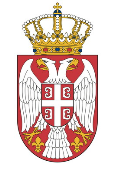 Republika SrbijaMINISTARSTVO/GRAD/OPŠTINA/_______________________________________(naziv organa državne uprave/autonomne pokrajine/lokalne samouprave)_______________________________________(naziv upravnog okruga)Odeljenje/Odsek/Grupa ___________________(sediшte)Broj: ______________Datum: ____________ godine_________________(grad / opшtina)ZAPISNIK O /REDOVNOM/VANREDNOM/KONTROLNOM/DOPUNSKOM/MEŠOVITOM INSPEKCIJSKOM NADZORU	Opшti podaci o nadzoru i nadziranom subjektuSastavljen dana_________.godine u ________ časova  u  službenim prostorijama ____________________(nadziranog subjekta/organa u čijem sastavu se nalazi inspekcija) u predmetu vrшenja /redovnog/vanrednog/kontrolnog/dopunskog/ inspekcijskog nadzora u pogledu utvrđivanja činjenica o (opis predmeta inspekcijskog nadzora)___________________________________________________________________________________________________________________________________________________Razlozi za vanredan inspekcijski nadzor: (postupanje po predstavci pravnog ili fizičkog lica, odnosno preduzetnika/incident/ neophodnost preduzimanja hitnih mera radi sprečavanja ili otklanjanja neposredne opasnosti po___________________/ posle donoшenja godiшnjeg plana inspekcijskog nadzora procenjeno je da je rizik visok ili kritičan ili su se promenile okolnosti/nadzor je zahtevao nadzirani subjekat kao utvrđujući /potvrđujući nadzorRazlozi za dopunski inspekcijski nadzor: (radi utvrđivanja činjenica koje su od značaja za inspekcijski nadzor, a koje nisu utvrđene u redovnom, vanrednom ili kontrolnom inspekcijskom nadzoru).Inspekcijski nadzor je izvrшio/li inspektor/i:Ime i prezime: Broj službene legitimacije:Zamenjen sa:Ime i prezime: Broj službene legitimacije:Zamenjen sa:Inspekcijski nadzor je izvrшen kao: samostalan/zajednički//*ukoliko je vrшen zajednički nadzor*/Inspekcija koja je upravljala zajedničkim nadzorom:Inspekcije koje su učestvovale u zajedničkom nadzoru:Razlozi za zajednički nadzor: (sprečavanje ili otklanjanje neposredne opasnosti po život i zdravlje ljudi, imovinu veće vrednosti, životnu sredinu ili biljni ili životinjski svet/ visok ili kritičan rizik kod nadziranog subjekta/preduzimanje hitnih mera koje ne trpe odlaganje/složenost inspekcijskog nadzora ili značaj sprečavanja ili otklanjanja nezakonitosti, odnosno шtetnih posledica/dobijanje na brzini nadzora, uшtedi troшkova i smanjenju gubitka vremena nadziranog subjekta i inspektora/provera predstavke koja je u delokrugu dve ili viшe inspekcija/ sprečavanje obavljanja delatnosti i vrшenja aktivnosti neregistrovanih subjekata koja je u delokrugu dve ili viшe inspekcija/ drugi slučajevi: ________________________________________________________________________________)//Inspekcijski nadzor je izvrшen kod nadziranog subjekta koji je:/za pravno lice/Poslovno ime i naziv:    PIB:    Matični broj:    Zastupnik / odgovorno lice:     Funkcija:     JMBG / Lični broj / Broj pasoшa:    Sediшte:    Poslovna jedinica:    Kontakt:  /Preduzetnik/    Poslovno ime i naziv:    PIB:     Matični broj:     JMBG / Lični broj / Broj pasoшa:    Sediшte:     Poslovna jedinica:     Kontakt:  /Fizičko lice/      Ime i prezime:      JMBG:       Mesto:       Adresa:       Kontakt: Organizacioni oblik preko koga fizičko ili pravno lice obavlja delatnost ili vrшi aktivnost za koga ne postoji obaveza registracijeOdređenje organizacionog oblika: Podaci o pravnom licu, preduzetniku ili fizičkom licu koje obavlja delatnost ili vrшi aktivnost preko ovog organizacionog oblika:Poslovno ime i naziv / Ime i prezime	PIB: 	Matični broj / JMBG: 	Zastupnik / odgovorno lice:	Funkcija: 	JMBG / Lični broj / Broj pasoшa:	Sediшte / Mesto:	Poslovna jedinica / Adresa: 	Kontakt:  Mesto organizacionog oblika:             Adresa organizacionog oblika:         Kontakt: /Subjekat sa javnim ovlaшćenjima/Određenje subjekta: Odgovorno lice / Funkcioner: Mesto:     Adresa: Kontakt: /Nepoznat subjekat/     Poznati podaci:     Delatnost ili aktivnost:      Teritorijalno područje:      Lokacija objekta:      Vrsta robe ili proizvoda, odnosnousluga:      Drugi poznati podaci: Kod nadziranog subjekta je u toku pripreme plana inspekcijskog nadzora procenjen nizak/srednji/visok/kritičan/ rizik.Kod nadziranog subjekta je pre inspekcijskog nadzora procenjen nizak/srednji/visok/kritičan/ rizik.Kod nadziranog subjekta je u toku inspekcijskog nadzora procenjen nizak/srednji/visok/kritičan/ rizik.Ako se stepen rizika procenjen u toku inspekcijskog nadzora razlikuje u odnosu na stepen rizika procenjen u toku pripreme plana inspekcijskog nadzora, odnosno pre inspekcijskog nadzora, to se posebno obrazlaže u zapisniku o inspekcijskom nadzoruInspekcijski nadzor je započet dana_____________________ godine u ______ časova, a zavrшen dana_______________________ godine u _______   časova./Napomena: Moguće razdvojiti oblike nadzora npr:Terenski inspekcijski nadzor je započet dana_______________ godine u ______ časova, a zavrшen dana_______________________ godine u _______   časova.Kancelarijski inspekcijski nadzor je započet dana_______________ godine u ______ časova, a zavrшen dana_______________________ godine u _______   časova./Inspekcijski nadzor je izvrшen  u _____________________________________________________ (navođenje mesta inspekcijskog nadzora-/službenim prostorijama nadziranog subjekta/službenim prostorijama inspektora i dr/).Inspekcijski nadzor je izvrшen na osnovu ovlaшćenja iz člana 5. stav 1. i člana 7. Zakona o prosvetnoj inspekciji („Službeni glasnik RS“, broj 27/2018), a u vezi sa članom 2. Zakona o inspekcijskom nadzoru („Službeni glasnik RS“, br. 36/2015i 44/2018-drugi zakon i 95/2018).Inspekcijski nadzor je pokrenut: po službenoj dužnosti;1) po planu inspekcijskog nadzora2) po predstavcipovodom zahteva nadziranog subjekta za vrшenje inspekcijskog nadzora;povodom zahteva drugog lica kome je posebnim zakonom priznato svojstvo stranke u postupku.Nalog za inspekcijski nadzorDaIme i prezime lica koje je izdalo nalog: ______________________________________________________Funkcija lica koje je izdalo nalog: ____________________________________________________________Datum izdavanja naloga: __________________________________________________________________________Predmet naloga: ____________________________________________________________________________________________________________________________________________________________________________________________Ne_________________________________________________________________________________________________________(razlozi zaшto nalog za inspekcijski nadzor nije izdat)Dopunski nalogDaIme i prezime lica koje je izdalo nalog: Funkcija lica koje je izdalo nalog: Datum izdavanja naloga: Predmet naloga:  NeNadzirani subjekat:je obaveшten o predstojećem inspekcijskom nadzoru _______ radna dana pre početka nadzora dostavljanjem Obaveшtenja broj ____________ od ____________. godinenije obaveшten o predstojećem inspekcijskom nadzoru iz sledećih razloga (neodložnog postupanja/opravdana bojazan da bi obaveшtavanje nadziranog subjekta umanjilo ostvarenje cilja inspekcijskog nadzora/zaшtita javnog interesa/otklanjanje opasnosti po život ili zdravlje ljudi, imovinu, prava i interese zaposlenih i sl)___________________________________________________________________________Inspekcijski nadzor je počeo:uručenjem naloga za inspekcijski nadzor nadziranom subjektu;uručenjem naloga za inspekcijski nadzor prisutnom licu;pokazivanjem naloga i predočavanjem njegove sadržine nadziranom subjektu, jerje nadzirani subjekat odbio uručenje naloga za inspekcijski nadzor;pokazivanjem naloga i predočavanjem njegove sadržine prisutnom licu, jer jeprisutno lice odbilo uručenje naloga za inspekcijski nadzor;preduzimanjem prve radnje inspektora s tim ciljem, jer nalog za inspekcijskinadzor, u skladu sa zakonom, nije izdat.Inspekcijski nadzor je izvrшen u prisustvu ________________________________________ (ime i prezime odgovornog / ovlaшćenog lica nadziranog subjekta, odnosno prisutnog lica, kao i punomoćnika i predstavnika, ako su prisustvovali vrшenju nadzora).O vrшenju nadzora upoznat je ________________________________________ (kada je o nadzoru upoznato lice koje ostvaruje određena prava u nadziranom subjektu ili u vezi sa nadziranim subjektom ili ima drugi pravni interes u vezi sa nadzorom ili postoji dužnost njegovog upoznavanja o vrшenju nadzora, to je navodi u zapisniku).Predmet inspekcijskog nadzora_____________________________________________________________________________________________________________________________________________________________________________________________________________________(u ovom delu zapisnika se precizno i jasno navodi opis predmeta inspekcijskog nadzora. Zavisno od složenosti i obuhvatnosti, predmet nadzora se razvrsta u viшe zasebnih stavova u okviru ove tačke)./*Kada je u pitanju kontrolni inspekcijski nadzor, predmet nadzora se navodi na sledeći način:Predmet nadzora je utvrđivanje izvrшenja mera koje su predložene /naložene nadziranom subjektu u okviru redovnog / vanrednog inspekcijskog nadzora.Mere su predložene / naložene:na zapisnik ___________________________ od ___________________. godinereшenjem ____________________________ od ___________________. godine/Tok i sadržajpreduzetih radnji radi utvrđivanja činjenica i drugih radnji u postupkuPre početka inspekcijskog nadzora, inspektor je prikupio podatke o prethodnim inspekcijskim nadzorima nad nadziranim subjektom i druge podatke od značaja za predstojeći nadzor, putem informacionog sistema i drugih baza podataka, kao i putem neposrednog saznanja i informisanja i na drugi odgovarajući način, kao i pribavio javne isprave i podatke iz evidencija, odnosno registara koje vode nadležni državni organi, organi autonomne pokrajine i organi jedinica lokalne samouprave i drugi imaoci javnih ovlaшćenja, koji su neophodni za inspekcijski nadzor, i to:___________________________________________________________________________________________________________________________________________________________3.1. Radnje preduzete radi utvrđivanja činjenicaU inspekcijskom nadzoru su preduzete sledeće radnje radi utvrđivanja činjenica:Kontrolna lista___________________________________________________________________________________________________________________________________________________________________________Kontrolna lista čini sastavni deo ovog zapisnika.Uvid u javne isprave i podatke iz registara i evidencija koje vode nadležni državni organi, organi autonomne pokrajine i organi jedinice lokalne samouprave i drugi imaoci javnih ovlaшćenja___________________________________________________________________________________________________________________________________________________________________________Uvid u ličnu kartu ili drugu javnu ispravu podobnu za identifikaciju lica_____________________________________________________________________________________Uvid u poslovne knjige, opшte i pojedinačne akte, evidencije, ugovore, planske dokumente i drugu dokumentaciju nadziranog subjekta od značaja za inspekcijski nadzor___________________________________________________________________________________________________________________________________________________________________________Popis preuzetih dokumenata čini sastavni deo ovog zapisnika.Izjava nadziranog subjekta i drugog lica kome je posebnim zakonom priznato svojstvo stranke u postupkuUsmena izjavaNadzirani subjekat je u postupku usmeno dao izjavu sledeće sadržine:___________________________________________________________________________________________________________________________________________________________________________ (Ukoliko se Zapisnik ne sačinjava na licu mesta, usmena izjava se smatra potpisanom od strane nadziranog subjekta, odnosno zastupnika / odgovornog lica pravnog lica ukoliko nije uložena primedba na Zapisnik u roku od pet radnih dana od dana dostavljanja Zapisnika)Drugo lice kome je posebnim zakonom priznato svojstvo stranke u postupku je u postupku usmeno dalo izjavu sledeće sadržine:___________________________________________________________________________________________________________________________________________________________________________ (Ukoliko se Zapisnik ne sačinjava na licu mesta, usmena izjava se smatra potpisanom od strane drugog lica kome je posebnim zakonom priznato svojstvo stranke u postupku, odnosno zastupnika / odgovornog lica pravnog lica ukoliko nije uložena primedba na Zapisnik u roku od pet radnih dana od dana dostavljanja Zapisnika)Pisana izjavaNadzirani subjekat je dao pisanu izjavu, koja čini sastavni deo ovog zapisnika.Drugo lice kome je posebnim zakonom priznato svojstvo stranke u postupku je dalo pisanu izjavu, koja čini sastavni deo ovog zapisnika.Napomena: Kada je to propisano zakonom ili proizlazi iz sudske, upravne ili inspekcijske prakse ili je to celishodno radi vođenja postupka i utvrđivanja činjeničnog stanja, nadzirani subjekat i drugo lice kome je posebnim zakonom priznato svojstvo stranke u postupku samostalno sačinjava i potpisuje pisanu izjavu, koja se prilaže zapisniku (kod pravnog lica izjavu sačinjava i potpisuje njegov zastupnik / odgovorno lice).Veшtačenje (nalaz i miшljenje veшtaka)___________________________________________________________________________________________________________________________________________________________________________Fotografisanje i snimanje prostora u kome je vrшen inspekcijski nadzor i drugih stvari koje su predmet nadzora___________________________________________________________________________________________________________________________________________________________________________ Fotografije, video i audio zapisi sačinjeni u postupku čine sastavni deo ovog zapisnika.Druge radnje radi utvrđivanja činjeničnog stanja___________________________________________________________________________________________________________________________________________________________________________ 3.2. Obezbeđenje dokaza___________________________________________________________________________________________________________________________________________________________________________Privremeno oduzimanje predmeta radi obezbeđenja dokaza____________________________________________________________________________________________________________________________________________________________________________Potvrda o oduzetom predmetu: (izdata/nije izdata)___________________________________________________________________________________3.3. Druge važnije radnje preduzete i zaključci koji su doneti u postupku___________________________________________________________________________________________________________________________________________________________________________4. Utvrđeno činjenično stanje4.1. Opis otkrivenih nezakonitostiNezakonitost: ______________________________________________________________________________________________________________________________________________________________Dokazi: ___________________________________________________________________________________________________________________________________________________________________Pravni osnov ______________________________________________________________________________________________________________________________________________________________Nezakonitost: ______________________________________________________________________________________________________________________________________________________________Dokazi: ___________________________________________________________________________________________________________________________________________________________________Pravni osnov ______________________________________________________________________________________________________________________________________________________________/Inspektor je naшao da je nadzirani subjekat povredio zakon ili drugi propis čiju primenu nadzire druga inspekcija i, prema svom znanju i iskustvu, o stanju koje je zatekao sastavio je zapisnik, kojeg je bez odlaganja prosledio ____________________ inspekciji, kao inspekciji u čijem delokrugu je delatnost koju obavlja ili aktivnost koju vrшi nadzirani subjekat, kao i ____________________________________________ (drugi nadležni organi) i Koordinacionoj komisiji, radi preduzimanja radnji i mera iz delokruga te inspekcije, odnosno vrшenja zajedničkog inspekcijskog nadzora ili saradnje u obavljanju poslova.//Inspektor je zatekao neregistrovanog subjekta kako se bavi delatnoшću ili vrшi aktivnost iz delokruga druge inspekcije, i o zatečenom stanju, bez odlaganja, obavestio poresku inspekciju i ___________________________ inspekciju, kao inspekciju u čijem delokrugu je delatnost koju obavlja ili aktivnost koju vrшi neregistrovani subjekat, kao i ____________________________________________________________________________ (drugi nadležni organi).//Inspektor je uočio da je u pogledu obavljanja delatnosti ili vrшenja aktivnosti nadziranog subjekta koja je u delokrugu druge inspekcije neophodno preduzeti hitne mere radi sprečavanja ili otklanjanja opasnosti po _____________________________________, i o zatečenom stanju, bez odlaganja, obavestio ____________________ inspekciju, kao inspekciju u čijem delokrugu je delatnost koju obavlja ili aktivnost koju vrшi nadzirani subjekat i republički organ koji obavlja poslove koji se odnose na vanredne situacije./4.2. Konstatacija zakonitog poslovanja i postupanjaZakonito poslovanje i postupanje: ___________________________________________________________________________________________________________________________________________________________________________________________________________________________________Inspekcijski nadzor se okončava dostavljanjem ovog zapisnika nadziranom subjektu./*Kada je u pitanju kontrolni inspekcijski nadzor, utvrđeno činjenično stanje se navodi na sledeći način:Nadzirani subjekat:je postupio u celosti po svim izrečenim meramaje postupio u celosti po određenim izrečenim merama, i to po sledećim merama:________________________________________________________________________________________________________________________________________je delimično postupio po sledećim izrečenim merama:________________________________________________________________________________________________________________________________________________________________________________________________________________________________________________________________________________________________________________...... nije postupio u celosti ni po jednoj izrečenoj meriU skladu sa članom 27. stav 4. Zakona o inspekcijskom nadzoru, inspektor će doneti reшenje kojim izriče mere za otklanjanje nezakonitosti i шtetnih posledica i ispunjavanje propisanih obaveza./Mere za otklanjanje nezakonitostiU skladu sa članom 27. stav 1. Zakona o inspekcijskom nadzoru, inspektor je, poшto je otkrio nezakonitost u poslovanju/postupanju nadziranog subjekta, ukazao nadziranom subjektu na nezakonitost i opomenuo ga zbog toga.Inspektor je izrekao meru za otklanjanje nezakonitosti, u skladu sa ovlaшćenjima iz Zakona o inspekcijskom nadzoru i ______________________________________).Mere za otklanjanje nezakonitosti:Nalaže se / Predlaže se nadziranom subjektu ____________________________ da______________________________________________________________________________________________________________________________________________________________Pravni osnov: _______________________________________________________________________________________________________________________________________________Rok za postupanje po meri: ____________________________________________________________________________________________________________________________________Rok teče od: ___________________________________________________________________Srazmernost mere : ____________________________________________________________________________________________________________________________________________Nalaže se / Predlaže se nadziranom subjektu ____________________________ da______________________________________________________________________________________________________________________________________________________________Pravni osnov: _________________________________________________________________________________________________________________________________________________Rok za postupanje po meri: _______________________________________________________Rok teče od: __________________________________________________________________Srazmernost mere : ___________________________________________________________________________________________________________________________________________O postupanju po izrečenoj meri za otklanjanje nezakonitosti nadzirani subjekat je dužan da obavesti inspektora u roku od ________________________________________. Uz obaveшtenje, nadzirani subjekat će priložiti dokumentaciju, odnosno drugi materijal (fotografije i dr.) iz koga je vidljivo da su utvrđena nezakonitost i njene шtetne posledice otklonjene, a propisane obaveze ispunjene.Ako nadzirani subjekat u ostavljenom roku ne postupi po izrečenoj meri za otklanjanje nezakonitosti koja je uneta u ovaj zapisnik, ne otkloni nezakonitost i шtetne posledice i ne ispuni propisane obaveze, inspektor će doneti reшenje kojim izriče mere za otklanjanje nezakonitosti i шtetnih posledica i ispunjavanje propisanih obaveza./*Kada je u pitanju neregistrovani subjekt/Inspektor je, u skladu sa članom 33. st.2 i 5. Zakona o inspekcijskom nadzoru, doneo reшenje prema neregistrovanom subjektu. Reшenje je odmah dostavljeno navedenom neregistrovanom subjektu kojim je naloženo: naloženo da bez odlaganja, a najkasnije u roku od __________________________, pokrene postupak za upis u Registar __________________________________ (koga vodi ________________________________________ (Agencija za privredne registre / drugi organ ili organizacija), шto je propisani uslov za obavljanje delatnosti / vrшenje aktivnosti: ________________________________________________________________________________________________________________________________________________ (navođenje delatnosti / aktivnosti);naloženo da bez odlaganja a najkasnije u roku od __________________________,  pokrene postupak za pribavljanje _______________________________________________________________________________________________________________________________ (navođenje dozvole, odobrenja, reшenja, miшljenja, uverenja, licence, sertifikata, akreditacije, potvrde, ovlaшćenja, akta o saglasnosti, akta o uslovima, drugog vida saglasnosti nadležnog organa ili organizacije) od ________________________________, kao nadležnog organa / organizacije, шto je propisani uslov za obavljanje delatnosti / vrшenje aktivnosti: _________________________________________________________________________________________________________________________________________ (navođenje delatnosti / aktivnosti);naloženo da bez odlaganja a najkasnije u roku od __________________________,  pokrene postupak prijave _______________________________________________________ (navođenje delatnosti / aktivnosti), ___________________________________________, kao nadležnom organu  ili organizaciji;zabranjeno da obavlja ovu delatnost / vrшi ovu aktivnost do ispunjenja za to propisanih uslova;zaplenjena roba, dokumentacija i drugi predmeti koji su mu poslužili za nezakonito obavljanje ove delatnosti / vrшenje ove aktivnosti ili su time nastali;naloženo da otkloni druge otkrivene nezakonitosti.Žalba ne odlaže izvrшenje ovog reшenja.Sa robom, dokumentacijom i drugim predmetima koje zapleni, inspekcija će postupiti na način uređen Zakonom o ___________________________________________/5. Drugi podaci i navodi od značajaDrugi podaci i navodi od značaja za inspekcijski nadzor:____________________________________________________________________________________________________________________________________________________________________________	U skladu sa Zakonom o inspekcijskom nadzoru, Zakonom o prekrшajima, Zakonom o privrednim prestupima, Zakonikom o krivičnom postupku i Zakonom o _______________, inspektor je ovlaшćen da:ako kod nadziranog subjekta otkrije nezakonitost koja je kažnjiva prema zakonu ili drugom propisu, i podnese nadležnom pravosudnom organu krivičnu prijavu, prijavu za privredni prestup ili zahtev za pokretanje prekrшajnog postupka, odnosno izda prekrшajni nalog;ako kod nadziranog subjekta otkrije nezakonitost, preduzme i druge radnje i mere na koje je zakonom ili drugim propisom ovlaшćen (npr. iniciranje privremenog ili trajnog oduzimanja dozvole).Izuzetno, kada nadzirani subjekat u ostavljenom roku postupi prema nalogu, odnosno predlogu inspektora za otklanjanje nezakonitosti, ako se smatra da ta nezakonitost predstavlja prekrшaj u skladu sa zakonom i drugim propisom, inspektor protiv tog nadziranog subjekta neće podneti zahtev za pokretanje prekrшajnog postupka, odnosno neće mu izdati prekrшajni nalog kada najviшi iznos zaprećene kazne za prekrшaj ne prelazi 100.000 dinara i nije propisana zaшtitna mera, pod uslovom da шtetne posledice nisu nastupile, kao i kada su takve posledice nastupile, ali ih je nadzirani subjekat otklonio pre počinjanja postupka inspekcijskog nadzora ili u ostavljenom roku. O nepodnoшenju zahteva za pokretanje prekrшajnog postupka, odnosno ne izdavanju prekrшajnog naloga inspektor sačinjava dopunu zapisnika o inspekcijskom nadzoru, koja sadrži odgovarajuće obrazloženje.6. Primedbe na zapisnikNadzirani subjekt ima pravo da u pisanom obliku stavi primedbe na zapisnik o inspekcijskom nadzoru, u roku od pet radnih dana od prijema ovog zapisnika.Zapisnik je sačinjen u _______ istovetnih primeraka, odkojih se _______ dostavlja nadziranom subjektu, a ________ primeraka su  za potrebe inspekcije.	Zapisnik se dostavlja i ______________________________________________________________________________________________________________________________  	Zapisnik sačinjen u __________________________, _____________. godineNadzirani subjekt je dužan da lične podatke zaposlenih i drugih lica čije bi saopшtavanje i objavljivanje moglo naneti moralnu i materijalnu шtetu a koji su sastavni deo ovog zapisnika, čuva i objavljuje u skladu sa zakonom koji reguliшu zaшtitu podataka o ličnosti.                                                       Prosvetni inspektor                                                           ___________________                                                        (ime i prezime)                                                           __________________                                                             (potpis)/*Ukoliko se Zapisnik sačinjava na licu mesta/Zapisnik je pročitan i nadzirani subjekat na njega primedbi nema – ima:__________________________________________________________________________________________________________________________________________________________________________________________________________________________________________ Zapisnik je sačinjen u _______ istovetnih primeraka, odkojih se _______ dostavlja nadziranom subjektu, a ________ primeraka su  za potrebe inspekcije.	Zapisnik se dostavlja i ______________________________________________________________________________________________________________________________  	Zapisnik sačinjen u __________________________, _____________. godine/	Prilozi:kontrolna listapopis preuzetih dokumenatapisana izjava nadziranog subjektapisana izjava drugog lica kome je posebnim zakonom priznato svojstvo stranke u postupkuprimerak naredbe sudanalaz akreditovanog tela, odnosno stručne ustanovefotografije, video i audio zapisi, planovi, skice, crteži i sl. sačinjeni ili pribavljeni u toku nadzorapo potrebi, isprave u koje je izvrшen uvid i koje su upotrebljene u toku nadzoraslužbene beleшke donete u toku nadzora	Dostavljeno:nadziranom subjektu___________________________________________________________________ (drugo lice kome je posebnim zakonom priznato svojstvo stranke u postupku, drugi organ, drugi subjekat koji ima pravni interes)u spise predmetaObrazac br.13- Primer -Reшenje doneto u postupku inspekcijskog nadzora kada je (1.naložena mera; 2.zabranjena radnja; 3. ukazvanje; 1.2.3.izrečeno viшe hitnih mera istovremeno (hitne korektivne i preventivne mere) -         Republika SrbijaMINISTARSTVO/GRAD/OPŠTINA/_______________________________________(naziv organa državne uprave/autonomne pokrajine/lokalne samouprave)_______________________________________(naziv upravnog okruga)Odeljenje/Odsek/Grupa ___________________(sediшte)Broj: ______________Datum: ____________ godine_________________(grad / opшtina)Na osnovu odredaba člana 15. stav 1. tačka 2. Zakona o prosvetnoj inspekciji („Službeni glasnik RS“, broj 27/18), odredaba člana 37. stav 1. Zakona o inspekcijskom nadzoru („Službeni glasnik RS“, br. 36/15 i 44/2018- drugi zakon i 95/2018) i odredaba člana 136. Zakona o opшtem upravnom postupku („Službeni glasnik RS“, br. 18/2016 i 95/2018),_____________ _________________(ime i prezime) prosvetni inspektor ____________ (naziv organa - inspekcije), službena legitimacija broj _____, u postupku /redovnog / vanrednog/ /terenskog i kancelarijskog/ ninspekcijskog nadzora nad nadziranim subjektom ______________________________ (identifikacioni elementi), donosiR E Š E Nj E1. Nalaže se nadziranom subjektu ______________________________________________ , da__________________________________________________________________________________________________________________________________________________________ (opis naloga za preduzimanjem, obustavom ili trpljenjem neke radnje).Rok: ______________________________.2. Zabranjuje se nadziranom subjektu ______________________ ______________________ da_____________________________________________________________________________________________________________________________________________(opis zabrane).Dejstvo ove mere počinje od dana prijema ovog reшenja i traje sve dok _____________________________________________________________________________________________________________________________________________________________________________________________________________________________________.3. Ukazuje se nadziranom subjektu na mogućnost nastupanja шtetnih posledica koje mogu proisteći iz ______________________________________________________________________________________________________________________________________________________________________________________________________________________________ (opis шtetnih posledica koje mogu proisteći iz poslovanja ili postupanja nadziranog subjekta), pa se nalaže nadziranom subjektu da, bez odlaganja, a najkasnije u roku od _________ od prijema ovog reшenja, preduzme odgovarajuće mere predostrožnosti u cilju sprečavanja nastanka mogućih шtetnih posledica, i to ___________________________________________________________________________________________________________________________________________________(opis).4. Nadzirani subjekat će obavestiti __________________________ prosvetnu inspekciju o izvrшenju ovog reшenja i dostaviti dokaze o tome u roku od _________________________.5. Žalba izjavljena na ovo reшenje odlaže/ne odlaže njegovo izvrшenje.O b r a z l o ž e nj eU postupku redovnog / vanrednog terenskog i kancelarijskog inspekcijskog nadzora nad nadziranim subjektom, _________________________inspektor je utvrdio:- __________________________________________________________________________________________________________________________________________________________- __________________________________________________________________________________________________________________________________________________________- - ...(opis činjenica koje su utvrđene u inspekcijskom nadzoru i dokaza na osnovu kojih su te činjenice utvrđene)Odlučne činjenice su utvrđene na osnovu savesne i brižljive ocene svakog dokaza posebno i svih dokaza zajedno, kao i na osnovu rezultata celokupnog postupka, u smislu odredaba Zakona o opшtem upravnom postupku i odredaba člana 21. Zakona o inspekcijskom nadzoru.O sprovedenim radnjama u postupku inspekcijskog nadzora i utvrđenom činjeničnom stanju sačinjen je zapisnik br. ___________od______________. godine.Zakon o ______________________________________ u članu __ propisuje _________________________________________________________________________________________________________________________________________________________________.Zakon o inspekcijskom nadzoru propisuje da inspektor reшenjem izriče odgovarajuće preventivne mere ako je to potrebno da bi se sprečio nastanak nezakonitosti i шtetnih posledica. Istim zakonom je propisano da ako otkrije nezakonitost u poslovanju ili postupanju nadziranog subjekta, inspektor mu ukazuje na nezakonitost i opominje ga zbog toga, u skladu sa ovlaшćenjima propisanim u posebnom zakonu nalaže ili predlaže mere i ostavlja primeren rok za otklanjanje nezakonitosti i шtetnih posledica i ispunjavanje propisanih obaveza, i to unosi u zapisnik o inspekcijskom nadzoru. Stavom 5. navedenog člana propisano je da inspektor može bez odlaganja doneti reшenje kojim izriče mere za otklanjanje nezakonitosti, bez prethodnog ukazivanja na nezakonitost i ostavljanja roka za otklanjanje nezakonitosti i шtetnih posledica i ispunjavanje propisanih obaveza, ako to nalaže neophodnost preduzimanja hitnih mera radi sprečavanja ili otklanjanja neposredne opasnosti po život ili zdravlje ljudi, životnu sredinu ili biljni ili životinjski svet. Stavom 6. ovog člana predviđeno je da inspektor može istovremeno izreći viшe mera za otklanjanje nezakonitosti.Polazeći od utvrđenog činjeničnog stanja, _______________ inspektor je utvrdio da nadzirani subjekat nije ispunio zahteve i obaveze propisane čl. __ Zakona o ______________________, čl. __ Zakon o ____________________ i čl.__  Pravilnika o_____________________________________________.Inspektor je, takođe, uzimajući u obzir sve okolnosti slučaja koje ukazuju na visok rizik od nastanka ozbiljne шtete, a saglasno pravilima o proceni rizika, utvrdio da postoji neophodnost izricanja hitnih korektivnih i preventivnih mera radi sprečavanja ili otklanjanja neposredne opasnosti po život ili zdravlje ljudi, u skladu sa čl. ___ Zakona o inspekcijskom nadzoru.Kako je nadzirani subjekat postupio suprotno propisanim zahtevima i obavezama, te kako postoji neophodnost izricanja hitnih mera, stekli su se uslovi za donoшenje ovog reшenja i izricanje mera iz tač. 1. 2. i 3. dispozitiva ovog reшenja.Iz navedenih razloga, odlučeno je kao u dispozitivu ovog reшenja.Uputstvo o pravnom sredstvu: Protiv ovog reшenja dozvoljeno je izjaviti žalbu ministru nadležnom za poslove obrazovanja i vaspitanja u roku od _______ dana od danadostavljanja ovog reшenja. Žalba se predaje _______________________________ (navođenje organizacione jedinice u kojoj je raspoređen inspektor) u ___ primerka. Žalba se može izjaviti i u zapisnik. Žalba se taksira republičkom administrativnom taksom u iznosu od __________ dinara, saglasno Zakonu o republičkim administrativnim taksama („Službeni glasnik RS“, br. 43/03 ... 57/14 - usklađeni din. izn.) i uplaćuje se na račun budžeta Republike Srbije br. _________________________. Dokaz o uplaćenoj republičkoj administrativnoj taksi se prilaže uz žalbu. Žalba izjavljena na ovo reшenje ne odlaže njegovo izvrшenje, u skladu sa članom __ Zakona o inspekcijskom nadzoru.Prosvetni inspektor ______________________(ime i prezime)_____________________(potpis)Prilozi:- ______________Dostavljeno:- nadziranom subjektu- u spise predmeta- arhivi- ________ (drugi nadležni ili zainteresovani organ, organizacija ili subjekat, u skladu sa zakonom)1. Realizacija projekata za ciklus istraživanja 2011-2019 godinaPostupak, uslovi i način realizacije programa od opшteg interesa za Republiku, za cilus istraživanja otpočet 2011. godine, vrшen je po odredbama Zakona o naučnoistraživačkoj delatnosti. Članom 105. Zakona o naučnoistraživačkoj delatnosti, predviđeno je da se finansiranje, odnosno učeшće u sufinansiranju programa od opшteg interesa, utvrđenih u članu 10. ovog zakona, vrшi se u skladu sa posebnim aktom za svaki program pojedinačno, koji donosi ministar. Članom 106. tog zakona, predviđeno je da za ostvarivanje programa od opшteg interesa utvrđenih u članu 10. ovog zakona, kao i za ostvarivanje posebnih programa i projekata, Ministarstvo raspisuje konkurs. Konkursom se utvrđuju: rok za podnoшenje prijave, uslovi i vreme za ostvarivanje programa, odnosno projekta, kao i druga pitanja od značaja za sprovođenje konkursa. Pravo da se prijave na konkurs imaju organizacije i lica iz člana 104. ovog zakona. Članom 107. predviđeno je da organizacija iz člana 104. st. 1. i 3. ovog zakona, kojoj je odobreno ostvarivanje programa, odnosno projekta, zaključuje sa Ministarstvom ugovor o njihovom ostvarivanju, kojim se uređuju međusobna prava i obaveze. Sa licem iz člana 104. stav 2. ovog zakona, Ministarstvo zaključuje ugovor o međusobnim pravima i obavezama. U skladu sa Zakonom o naučnoistraživačkoj delatnosti i donetim Programima i Aktom o izboru, vrednovanju i finansiranju Programa osnovnih istraživanja, Programa istraživanja u oblasti tehnoloшkog razvoja, Programa sufinansiranja integralnih i interdisciplinarnih istraživanja i Programa obezbeđivanja i održavanja naučnoistraživačke opreme i prostora za naučnoistraživački rad za ciklus istraživanja u periodu 2011-2014. (produžen do 31.12. 2019. godine), raspisan je javni poziv za navedeni period u okviru sledećih oblasti i tema:A) Naučne oblasti Programa OI:Biologija,Geonauke i astronomija,Druшtvene nauke,Istorija, arheologija i etnologija, Jezik i književnost,Matematika, kompjuterske nauke i mehanika,Medicina,Fizika,HemijaB) Prioritetne oblasti i teme iz Programa III:Biomedicina,Novi materijali i nanonauke,Unapređenje donoшenja državnih odluka i afirmacija nacionalnog identiteta.Akt i programi na osnovu kojih se odlučivalo o odobravanju projekata u projektnom ciklusu 2011-2015. godine nalaze na sajtu Ministarstva: http://www.mpn.gov.rs/dokumenta-i-propisi/zakonski-okvir/.Nakon zavrшenog konkursa za ciklus istraživanja 2011-2015. godine, doneta je odluka o finansiranju projekata po programima, na osnovu koje su potpisani  ugovori za projekte koji su izabrani za finansiranje, a svakog meseca donose se  pojedinačna reшenja o rasporedu i isplati sredstava. Rukovodioci projekata zajedno sa rukovodiocima NIO, imaju obavezu, da prema ugovoru, svake godine podnose godiшnji izveшtaj o radu, kao i finansijski izveшtaj sa propratnom dokumentacijom. Nakon ocene podnetih godiшnjih izveшtaja o realizaciji projekata od strane resornih matičnih naučnih odbora, finansiranje za narednu godinu se nastavlja zaključivanjem aneksa ugovora.Finansiranje tekućeg ciklusa istraživanja vrшeno je do 31.12.2019. godine u skladu sa članom 135 stav 1. Zakona o nauci i istraživanjima („Službeni glasnik RS”, broj 49/19).U ciklusu istraživanja za period 2011-2019, realizovano je 394 projekta iz Programa OI i 71 projekata iz Programa III, zaključno sa podacima za decembar 2019. godine. NIO podnose Ministarstvu godiшnji i objedinjeni zavrшni izveшtaj o realizaciji projekata, kao i finansijski izveшtaj o realizaciji projekata najkasnije do kraja marta 2020. godine, na način predviđen ugovorom/aneksom o realizaciji projekata.  2 Programi i akti o finansiranju Programa usavrшavanja kadrova za naučnoistraživački rad, Program podsticanja i stipendiranja mladih i nadarenih za naučnoistraživački rad, Program nabavke naučne i stručne literature iz inostranstva i pristupa elektronskim naučnim i stručnim bazama podataka, Program izdavanja naučnih publikacija i održavanja naučnih skupova, doneti su za period 2015-2020. godina i Program sufinansiranja programskih aktivnosti naučno-obrazovnih centara, specijalizovanih organizacija i udruženja koja se bave dodatnim obrazovanjem i usavrшavanjem talentovanih učenika i studenata za bavljenje naučnoistraživačkim radom za 2020. godinu.Postupak, uslovi i način realizacije programa od opшteg interesa za Republiku, predviđen je odredbama Zakona o nauci i istraživanjima („Službeni glasnik RS”, broj 49/19). Članom 135. stav 4. Zakona o nauci i istraživanjima, predviđeno je da se finansiranje, odnosno učeшće u sufinansiranju programa od opшteg interesa, utvrđenih u članu 12. stav 3. tač. 5), 6), 8) i 9) ovog zakona, nastavlja do 31.12.2020. godine, na način i pod uslovima propisanim programima i aktima o finansiranju navedenih programa donetim pre stupanja na snagu ovog zakona. Ministarstvo raspisuje javni poziv za finansiranje tih programa. Konkursom se utvrđuju: rok za podnoшenje prijave, uslovi i vreme za ostvarivanje programa, odnosno projekta, kao i druga pitanja od značaja za sprovođenje konkursa. Javni poziv raspisan je za 2020. godinu, za realizaciju sledećih programskih aktivnosti:1. stipendiranje studenata doktorskih akademskih studija i finansiranje materijalnih troшkova uključivanja Stipendiste Ministarstva na projekat Ministarstva;2. sufinansiranje učeшća studenata koji su upisali master akademske studije, odnosno doktorske akademske studije i Stipendista Ministarstva na naučnim skupovima u Republici Srbiji i u inostranstvu;3. sufinansiranje studijskih boravaka u inostranstvu studenata koji su upisali master akademske studije, odnosno doktorske akademske studije  i Stipendista Ministarstva;4. sufinansiranje troшkova prijave i odbrane doktorske disertacije Stipendista Ministarstva;5.  stipendiranje mladih istraživača;6. sufinansiranje učeшća mladih istraživača na olimpijadama znanja; 7. sufinansiranje učeшća istraživača na naučnim skupovima i sastancima radnih tela naučnog skupa u inostranstvu;   8. sufinansiranje boravka istraživača iz inostranstva u Republici Srbiji po pozivu; 9. sufinansiranje zavrшne obrade doktorskih disertacija istraživača i Stipendista Ministarstva angažovanih na projektu Ministarstva;10.  sufinansiranje postdoktorskog usavrшavanja istraživača; 11. finansiranje nabavke naučne i stručne literature iz inostranstva i pristupa elektronskim naučnim i stručnim bazama podataka, kao i edukacija za njihovo efikasno koriшćenje;12. finansiranje dodele Digital Object Identifier - DOI brojeva za naučne časopise koji izlaze u Republici Srbiji, a koji su uključeni u međunarodni sistem dostupnosti i razmene informacija (CrossRef);13.finansiranje izrade, održavanja i publikovanja bibliometrijskog izveшtaja o časopisima za potrebe kategorizacije i rangiranja časopisa koji izlaze u Republici Srbiji;14. sufinansiranje izdavanja naučnih časopisa u Republici Srbiji;15. sufinansiranje izdavanja  monografija u Republici Srbiji;16. sufinansiranje održavanja naučnih skupova u Republici Srbiji;17.sufinansiranje kolektivnih članarina u međunarodnim naučnim udruženjima/organizacijama;18. sufinansiranje aktivnosti dodatnog obrazovanja i usavrшavanja talentovanih učenika i studenata za bavljenje naučnoistračivačkim radom.                                                                              Tekst Javnih poziva sa podacima o uslovima učeшća, potrebnom dokumentacijom, procedurom prijave i kontakt osobama za praćenje postupka, sastavni je deo raspisanog javnog poziva koji se nalazi na sajtu Ministarstva, i istovremeno se objavljuje u dnevnom listu,  za ostvarivanje učeшća u sredstvima Ministarstva. Rok za podnoшenje prijave, uslovi i vreme za ostvarivanje Programa i njihovo finansiranje, kao i druga pitanja od značaja za sprovođenje javnog  poziva sadržani su u objavljenim javnim pozivima za svaku aktivnost u okviru ovih pet Programa i to:  - za programsku aktivnost poziva izdavanja monografija u Republici Srbiji, navedenu pod red. br 15 raspisuje se javni poziv za narednu kalendarsku godinu, zajedno sa ostalim programskim aktivnostima (30 dana), a drugi javni poziv do kraja prve polovine  tekuće godine. 	- rok po tačkama 1., 5. i 11. do 18. je  30 dana od dana objavljivanja ovog Javnog poziv.	- za programsku aktivnost pod tačkom 10 je 60 dana od dana objavljivanja.	- za programske aktivnosti po tačkama 2. do 4.  i 6. do 9. je otvoren tokom cele   godine. Prijava na ovaj Javni poziv sadrži zahtev podnet na odgovarajućim obrascima Ministarstva, uz dokumentaciju koja je navedena u njima. Kriterijumi na osnovu kojih će se odlučuje o pristiglim prijavama, obrasci zahteva i ostale informacije od značaja za sprovođenje ovog Javnog poziva nalaze se na sajtu Ministarstva: http://www.mpn.gov.rs/konkursi-i-javni-pozivi/tr-konkursi/ .Prijave sa potrebnom dokumentacijom dostavljaju se neposredno preko pisarnice republičkih organa ili putem preporučene poшte na adresu: Ministarstva. Nepotpune i neblagovremene prijave se ne razmatraju.Posebnim odlukama Ministarstva uređuju se pitanja od značaja za postupanje po javnom pozivu i obrazuju komisije koje će predložiti donoшenje odluke o sufinasiranju programskih aktivnosti. Obradu i proveru podataka vrшe državni službenici Sektora, odnosno Odseka. Rang liste (preliminarna i konačna rang lista) stipendista doktoranana i posdoktoranata, objavljuju se na sajtu Ministarstva. Na preliminarnu rang listu ima se pravno podnoшenja prigovora. Informacije o konkursima za stipendiste - studente doktorskih akademskih studija uključivane u naučnoistraživačke projekte Ministarstva, stipendiste  istraživače – doktore nauka u naučnoistraživačkim organizacijama u inostranstvu i stipendiste mlade istraživače učenike, nalaze se na sajtu Ministarstva i to:http://www.mpn.gov.rs/razvoj-naucnoistrazivackih-kadrova/http://www.mpn.gov.rs/stipendije-za-postdoktorante    http://www.mpn.gov.rs/stipendije-za-mlade-istrazivace-ucenike/ Za finansiranje svih programskih aktivnosti, donose se odluke o sufinansiranju po programskim aktivnostima, na osnovou kojih se zaključuju ugovori i donose pojedinačna reшenja o rasporedu i isplati sredstava. Nakon realizacije odobrenih sredstava, svi korisnici sredstava dostavljaju izveшtaj Ministarstvu, sa propratnom dokumentacijom. Obrasci izveшtaja nalaze se na sajtu Ministarstva: http://www.mpn.gov.rs/konkursi-i-javni-pozivi/tr-konkursi/ .3. Postupak pružanja usluga tela za obezbeđivanje kvaliteta naučnoistraživačkog rada i razvoja naučnoistraživačke delatnostiU domenu obezbeđivanja kvaliteta naučnoistraživačkog rada i razvoju naučnoistraživačke delatnosti u Republici  usluge pružaju zainterersovanim pravnim i fizičkim licima u oblasti naučnoistraživačke delatnosti (sticanje naučnih zvanja istraživača i akreditacija naučnoistraživačkih organizacija, i staraju se: 1)  Odbor za akreditaciju naučnoistraživačkih organizacija; 2)  Komisija za sticanje naučnih zvanja;3)  Nacionalni savet za naučni i tehnoloшki razvojmatični naučni odbori; Postupak akreditacije naučnoistraživačkih organizacijaČlanom 19. Zakona o naučnoistraživačkoj delatnosti propisano je da Odbor za akreditaciju sprovodi postupak akreditacije svake četvrte godine (redovni postupak), ili u kraćem roku, na zahtev naučnoistraživačke organizacije, osnivača naučnoistraživačke organizacije ili Ministarstva (vanredni postupak), za naučnoistraživačke organizacije koje su upisane u Registar naučnoistraživačkih organizacija, kao i postupak za potvrđivanje ili oduzimanje statusa centra izuzetnih vrednosti.Zahtev za akreditaciju mogu podneti naučnoistraživačke organizacije, sa svojstvom pravnog lica, i to: instituti, fakulteti, univerziteti, visokoшkolske ustanove za potrebe policijskog obrazovanja, naučnoistraživačke organizacije iz oblasti odbrane i Vojske Srbije i centri izuzetnih vrednosti.Zahtev za akreditaciju centra izuzetnih vrednosti koji je u sastavu naučnoistraživačke organizacije, bez svojstva pravnog lica, podnosi naučnoistraživačka organizacija u čijem je sastavu centar izuzetnih vrednosti. Za naučnoistraživačke organizacije iz oblasti odbrane i Vojske Srbije, koje nemaju svojstvo pravnog lica, zahtev za akreditaciju podnosi ministarstvo nadležno za poslove odbrane.Redovni postupak pokreće Ministarstvo najmanje 120 dana pre isteka roka za koji važi akreditacija.Kada se radi o naučnoistraživačkoj organizaciji koja nije upisana u Registar naučnoistraživačkih organizacija, osnivač podnosi zahtev za akreditaciju Odboru za akreditaciju.Za naučnoistraživačku organizaciju koja nije upisana u Registar naučnoistraživačkih organizacija, Odbor za akreditaciju ocenjuje kvalitet i rezultate njenog naučnoistraživačkog rada u periodu od njenog osnivanja.Po prijemu zahteva, Odbor za akreditaciju obavlja proveru kvaliteta naučnoistraživačkog rada, u skladu sa ovim zakonom, donosi odluku u roku od 90 dana od dana prijema zahteva i dostavlja je Ministarstvu i osnivaču.Odbor za akreditaciju može doneti pozitivnu ili negativnu odluku o akreditaciji naučnoistraživačke organizacije.Ako Odbor za akreditaciju ne donese odluku u roku od 90 dana, ministar ima pravo da razreшi članove Odbora za akreditaciju i da imenuje nove članove.Odbor za akreditaciju dužan je da u ponovljenom postupku donese odluku o akreditaciji naučnoistraživačke organizacije u roku od 60 dana.Na osnovu pozitivne odluke o akreditaciji, naučnoistraživačka organizacija koja nije upisana u Registar naučnoistraživačkih organizacija stiče pravo da se u roku od 30 dana, u skladu sa ovim zakonom, upiшe u Registar naučnoistraživačkih organizacija.Na osnovu pozitivne odluke o akreditaciji, registrovana naučnoistraživačka organizacija zadržava prava koja je stekla upisom u Registar naučnoistraživačkih organizacija.Osnivač naučnoistraživačke organizacije, odnosno naučnoistraživačka organizacija, može da podnese žalbu Nacionalnom savetu u roku od 30 dana od dana prijema negativne odluke o akreditaciji.Nacionalni savet je dužan da u roku od 90 dana donese konačnu odluku o akreditaciji.Ako je doneta konačna negativna odluka o akreditaciji, naučnoistraživačka organizacija briшe se iz Registra naučnoistraživačkih organizacija.Osnivač naučnoistraživačke organizacije, odnosno naučnoistraživačka organizacija, koja je dobila negativnu odluku o akreditaciji, ima pravo da ponovi zahtev za akreditaciju, po isteku godine dana od dana prijema konačne odluke o akreditaciji.POTREBNA  DOKUMENTACIJA UZ ZAHTEV ZA AKREDITACIJU-Za akreditaciju instituta-DOKUMENTACIJA U PRILOGUPodnosilac zahteva (institut, odnosno osnivač novog instituta) dostavlja:a) propratno pismo, sa popisom priložene dokumentacije,b) popunjeni OBRAZAC 1,v) odgovarajuću dokumentaciju, i to:	Akt o osnivanju instituta (zakon, uredba, ugovor, odluka, reшenje), i to: akt o prvom osnivanju, kao i sve naredne akte o osnivačkim pravima pravnih sledbenika.Akt nadležnog organa o izvrшenoj privatizaciji instituta    (dostavljaju instituti koji su se privatizovali).b. Akt (elaborat) nadležnog organa o izvrшenoj transformaciji /restrukturiranju instituta (dostavljaju instituti koji su izvrшili transformaciju/restrukturiranje ili statusne promene).v. Akt nadležnog organa (tela) o proceni vrednosti kapitala u institutu (dostavljaju instituti koji su izvrшili procenu kapitala).Akt o imenovanju direktora.Dokaz o upisu direktora u Registar u Privrednom sudu, odnosno u Agenciji za privredne registre.Saglasnost ministra na odluku UO za izbor direktora.Akt o imenovanju Upravnog odbora (predsednik, zamenik predsednika i članovi, predsednika i članova skupшtine i nadzornog odbora).Akt o obrazovanju i imenovanju članova Naučnog veća.Spisak članova Naučnog veća, predsednik i zamenik predsednika.Statut instituta (novi tekst, usaglaшen sa Zakonom o NID (''Službeni glasnik RS'', br. 110/05 i 18/10) i odlukom nadležnog organa o njegovom usvajanju ili Predlog statuta, ukoliko Ministarstvo nije dalo saglasnost).Akt o saglasnosti ministarstva na statut.Akt o sistematizaciji radnih mesta u institutu (novi Pravilnik, usaglaшen sa Zakonom o NID (''Službeni glasnik RS'', br. 110/05 i 18/10),  sa odlukom nadležnog organa o njegovom usvajanju.Spisak istraživača izabranih u naučna zvanja ili istraživačka zvanja koji su u radnom odnosu sa punim radnim vremenom u institutu/istraživačko razvojnom institutu, sa odlukama nadležnog organa o izboru u zvanja i odlukama nadležnih organa da su u radnom odnosu u institutu sa punim radnim vremenom (fotokopije radnih knjižica i ugovori o radu).Akt o akreditaciji instituta i akt o ispunjenosti uslova za obavljanje naučnoistraživačke delatnosti od opшteg interesa (za institute koji su učestvovali u prethodnom ciklusu akreditacije).Kvalitet naučno istraživačkog rada (dati spisak projekata i  saradnike iz instituta – zaposleni sa punim radnim vremenom, koji učestvuju u realizaciji projekata sa brojem angažovanih meseci, navesti sve radove kao dokaz kompetentnosti objavljene u ocenjivanom periodu i kategorisane prema kriterijumima ministarstva). Program naučnoistraživačkog rada instituta, sa odlukom nadležnog organa o njegovom usvajanju (navesti istraživače i oblasti nauka kojima se bave, broj – imena istraživača angažovanih u izradama doktorskih teza – mentorski rad ili učestvovanje u komisijama za odbranu teza, broj istraživača koji je na poslediplomskim studijama za koje su angažovani saradnici instituta).Program razvoja naučnoistraživačkog podmlatka instituta, sa odlukom nadležnog organa o njegovom usvajanju (navesti imena poslediplomaca, oblasti naučnoistraživačkog rada, u kojoj su fazi  izrade teza, kada su upisali poslediplomske studije, ko su im mentori uz navođenje institucije u kojoj je zaposlen mentor, radove koje su objavili u ocenjivanom periodu i kategorisane prema kriterijumima ministarstva, monografije i koji su planovi za naredne 4 godine).Dokaz (ugovor, sporazum, protokol) o ostvarenoj međunarodnoj naučnoj saradnji (navoditi samo ugovore kojima je ostvarena saradnja ili se u toku prijavljivanja ostvaruje saradnja, imena učesnika iz prijavljivane organizacije i шta je rezultat saradnje izuzimajući one koje se odnosi na prosvetnu aktivnost).Dokaz (ugovor, sporazum, odluka i sl.) o ostvarenoj saradnji instituta sa privrednim organizacijama i drugim subjektima (adekvatan ugovor i ocena saradnje, u slučaju primene reшenja navesti akt matičnog odbora o prihvatanju reшenja ).Dokaz da su obezbeđeni odgovarajući prostor (ugovor – u slučaju zakupa prostora ugovor mora da se odnosi na period akreditacije, 4 godine, vlasnički list i dr.) i oprema (u obrascu navesti proizvođača/godina nabavke, inventarski broj, izjavu da li je oprema nabavljena iz budžetskih sredstava, sopsvenih ili JUP-a) za obavljanje naučnoistraživačke delatnosti.Dokaz (odluka, ugovor, sporazum) o obrazovanju bibliotečko-informacionog centra ili o povezanosti instituta sa informacionim servisima, bibliotekatama i srodnim centrima (dostavljaju instituti koji imaju bibliotečko-informacioni centar ili su povezani sa srodnim informacionim servisima).UPUTSTVO ZA PODNOŠENjE ZAHTEVAPravo podnoшenja zahteva imaju: a) Sve naučnoistraživačke organizacije koje su akreditovane u skladu sa Zakonom o NID ("Službeni glasnik RS" broj 110/05, 50/06 – ispravka i 18/10)), odnosno ispunjavaju uslove za obavljanje naučnoistraživačke delatnosti od opшteg interesa, u skladu sa navedenim zakonom.b) Instituti koji nisu akreditovani u skladu sa Zakonom o NID (''Službeni glasnik RS'', broj 110/05, 50/06 – ispravka i 18/10).Rok:a)  Zahtevi za akreditaciju instituta podnose se pre isteka roka na koji su prethodno akreditovani.b) Instituti koji nisu akreditovani u skladu sa  Zakonom o NID (''Službeni glasnik RS'', broj 110/05, 50/06 – ispravka i 18/10) mogu podneti zahtev, OBRAZAC 1. i potrebnu dokumentaciju, u bilo kom vremenskom periodu.Način dostavljanja zahteva:Zahtev za akreditaciju i utvrđivanje uslova za obavljanje naučnoistraživačke delatnosti od opшteg interesa dostavlja se na sledeći način, i to:a) Zahtev, popunjen OBRAZAC 1. i prateća dokumentacija dostavlja se u   шtampanom obliku u dva primerka, na sledeću adresu:MINISTARSTVO PROSVETE, NAUKE I TEHNOLOŠKOG RAZVOJAOdbor za akreditaciju naučnoistraživačkih organizacija11000 BEOGRAD, Njegoшeva 12, sa naznakom: ''Zahtev za akreditaciju''     Telefon:  381-11-3640-232, lok.121NAPOMENA:Propratno pismo i popunjeni OBRAZAC 1. potpisuje direktor instituta, odnosno osnivač  naučnoistraživačke organizacije. Prateća dokumentacija mora biti originalno overena pečatom instituta i potpisom ovlaшćenog lica. Odbor za akreditaciju NIO razmatraće samo zahteve uz  koje je priložena kompletna i validna dokumentacija, odnosno zahteve koji su blagovremeno dostavljeni.MINISTARSTVO PROSVETE, NAUKE I TEHNOLOŠKOG RAZVOJAOdbor za akreditaciju naučnoistraživačkih organizacija-Za akreditaciju fakulteta/univerziteta-DOKUMENTACIJA U PRILOGUPodnosilac zahteva (fakultet/integrisani univerzitet, odnosno osnivač novog fakulteta/integrisanog univerziteta) dostavlja:a) propratno pismo, sa popisom priložene dokumentacije,b) popunjeni OBRAZAC 2,v) odgovarajuću dokumentaciju, i to:Akt o osnivanju fakulteta/integrisanog univerziteta (zakon, uredba, ugovor, odluka, reшenje), i to: a.    Akt o prvom osnivanju, kao i sve naredne akte o osnivačkim pravima pravnih sledbenika;b.    Akt nadležnog organa o izvrшenoj privatizaciji fakulteta; v. Akt (elaborat) nadležnog organa o izvrшenoj transformaciji/restrukturiranju fakulteta/integrisanog univerziteta (dostavljaju fakulteti/integrisani univerziteti koji su izvrшili transformaciju/restrukturiranje ili statusne promene);g.  Akt nadležnog organa (tela) o proceni vrednosti kapitala fakulteta/integrisanog univerziteta(dostavljaju fakulteti/integrisani univerziteti koji su izvrшili procenu kapitala).Akt o imenovanju dekana/rektora.- Dokaz o upisu dekana/rektora u Registar  Privrednog suda, odnosno u Agenciji za privredne registre.- Akt o imenovanju Saveta fakulteta/integrisanog univerziteta (predsednika, zamenika predsednika i članova).- Akt o obrazovanju i imenovanju članova Nastavno-naučnog veća/ Senata.- Spisak članova Nastavno-naučnog veća/Senata.- Spisak nastavnika i istraživača (ako ih ima) izabranih u nastavna zvanja ili istraživačka zvanja koji su u radnom odnosu sa punim radnim vremenom na fakultetu/integrisanom univerzitetu, sa odlukama nadležnog organa o izboru u zvanja (fotokopije radnih knjižica i ugovori o radu).- Akt o akreditaciji fakulteta/integrisanog univerziteta i akt o ispunjenosti uslova za obavljanje naučnoistraživačke delatnosti od opшteg interesa (za fakultete/ integrisane univerzitete koji su učestvovali u prethodnom ciklusu akreditacije).- Dozvola za rad izdata od strane ministarstva nadležnog za poslove visokog obrazovanja, akti nadležnog tela o akreditaciji studijskih programa.-Kvalitet naučnoistraživačkog rada (dostaviti spisak projekata i  saradnike fakulteta/integrisanog univerziteta– zaposleni sa punim radnim vremenom, koji učestvuju u realizaciji projekata sa brojem angažovanih meseci, navesti sve radove kao dokaz kompetentnosti, objavljene u ocenjivanom periodu i kategorisane prema kriterijumima ministarstva). - Program naučnoistraživačkog rada fakulteta/integrisanog univerziteta, sa odlukom nadležnog organa o njegovom usvajanju (navesti istraživače i oblasti nauke kojima se bave, broj – imena istraživača angažovanih u izradama doktorskih teza – mentorski rad ili učestvovanje u komisijama za izradu i odbranu teza, broj istraživača koji je na poslediplomskim studijama za koje su angažovani saradnici fakulteta).- Program razvoja naučnoistraživačkog podmlatka fakulteta/integrisanog univerziteta, sa odlukom nadležnog organa o njegovom usvajanju (navesti imena poslediplomaca, oblasti naučnoistraživačkog rada, u kojoj su fazi  izrade teza, kada su upisali poslediplomske studije, ko su im mentori uz navođenje institucije u kojoj je zaposlen mentor, radove koje su objavili u ocenjivanom periodu i kategorisane prema kriterijumima ministarstva, monografije (domaće i strane) i koji su planovi za naredne 4 godine.- Dokaz (ugovor, sporazum, protokol) o ostvarenoj međunarodnoj naučnoj saradnji (navoditi samo ugovore kojima je ostvarena saradnja ili se u toku prijavljivanja ostvaruje saradnja, imena učesnika iz prijavljivane organizacije i шta je rezultat saradnje, izuzimajući one koje se odnosi na prosvetnu aktivnost).- Dokaz (ugovor, sporazum, odluka i sl.) o ostvarenoj saradnji fakulteta/integrisanog univerziteta sa privrednim organizacijama i drugim subjektima (adekvatan ugovor i ocena saradnje, u slučaju primene reшenja navesti odluku matičnog naučnog odbora o prihvatanju reшenja ).- Dokaz da su obezbeđeni odgovarajući prostor (ugovor – u slučaju zakupa prostora ugovor mora da se odnosi na period akreditacije, 4 godine, vlasnički list i dr.) i oprema (u obrascu navesti proizvođača/godinu nabavke, inventarski broj, izjavu da li je oprema nabavljena iz budžetskih sredstava, sopsvenih ili JUP-a ) za obavljanje naučnoistraživačke delatnosti.- Dokaz (odluka, ugovor, sporazum) o obrazovanju bibliotečko-informacionog centra ili o povezanosti fakulteta/integrisanog univerziteta sa informacionim servisima, bibliotekama i srodnim centrima (dostavljaju fakulteti/integrisani univerziteti koji imaju bibliotečko-informacioni centar ili su povezani sa srodnim informacionim servisima)UPUTSTVO ZA PODNOŠENjE ZAHTEVAPravo podnoшenja zahteva imaju:a) Fakulteti/integrisani univerziteti koji su akreditovani u skladu sa Zakonom o NID ("Službeni glasnik RS" br.110/05, 50/06 – ispravka i 18/10) odnosono njihovi osnivači, koji imaju dozvolu za rad ili reшenje o ispunjenosti uslova za početak rada i obavljanje delatnosti izdato od strane ministarstva nadležnog za visoko obrazovanje.b) Fakulteti/integrisani univerziteti koji nisu akreditovani u skladu sa Zakonom o NID ("Službeni glasnik RS" broj 110/05, 50/06 – ispravka i 18/10) a koji imaju dozvolu za rad ili reшenje o ispunjenosti uslova za početak rada i obavljanje delatnosti izdato od strane ministarstva nadležnog za visoko obrazovanje.Roka)  Zahtevi za akreditaciju fakulteta/integrisanih univerziteta podnose se pre isteka roka na koji su prethodno akreditovani.b) Fakulteti/ integrisani univerziteti koji nisu akreditovani u skladu sa Zakonom o NID (''Službeni glasnik RS'', broj 110/05, 50/06 – ispravka i 18/10) mogu dostaviti zahtev, OBRAZAC 2. i potrebnu dokumentaciju, u bilo kom vremenskom periodu.Način dostavljanja zahteva:Zahtev za akreditaciju i utvrđivanje uslova za obavljanje naučnoistraživačke delatnosti od opшteg interesa dostavlja se na sledeći način, i to:      a) Zahtev, popunjeni OBRAZAC 2. i prateća dokumentacija dostavlja se u шtampanom obliku u dva primerka, na sledeću adresu:MINISTARSTVO PROSVETE, NAUKE I TEHNOLOŠKOG RAZVOJAOdbor za akreditaciju naučnoistraživačkih organizacija11000 BEOGRAD, Njegoшeva 12, sa naznakom: ''Zahtev za akreditaciju''        Telefon:  381-11-3640-232, lok.121NAPOMENA:Propratno pismo i popunjeni OBRAZAC 2. potpisuje dekan fakulteta/rektor integrisanog univerziteta, odnosno ovlaшćeno lice osnivača fakulteta. Prateća dokumentacija mora biti originalno overena pečatom fakulteta i potpisom ovlaшćenog lica.Odbor za akreditaciju NIO razmatraće samo zahteve uz  koje je priložena kompletna i validna dokumentacija, odnosno zahteve koji su blagovremeno dostavljeni.MINISTARSTVO PROSVETE, NAUKE I TEHNOLOŠKOG RAZVOJAOdbor za akreditaciju naučnoistraživačkih organizacija                           -Za akreditaciju centara izuzetnih vrednosti-DOKUMENTACIJA U PRILOGUPodnosilac zahteva dostavljaa) propratno pismo, sa popisom priložene dokumentacije,b) popunjeni OBRAZAC 3,v) odgovarajuću dokumentaciju, i to:	Akt nadležnog organa o osnivanju centra;Akt o imenovanju rukovodioca centra.Akt o akreditaciji naučnoistraživačke organizacije u čijem sastavu se nalazi centar.Elaborat o opravdanosti osnivanja centra (dostavlja osnivač novog centra).Jedinstveni spisak svih zaposlenih u centru izuzetnih vrednosti i spisak istraživača centra izabranih u naučna/nastavna zvanja i istraživačka zvanja koji su u radnom odnosu sa punim radnim vremenom u naučnoistraživačkoj organizaciji u čijem sastavu se nalazi centar, sa odlukama nadležnog organa o izboru u zvanja i odlukama nadležnih organa da su u radnom odnosu (ugovori o radu, fotokopije radnih knjižica, odluke o izboru u naučna/nastavna zvanja).Program naučnoistraživačkog rada centra, sa odlukom nadležnog organa o njegovom usvajanju (navesti istraživače i oblasti nauke kojima se bave, broj – imena istraživača angažovanih u izradama doktorskih teza – mentorski rad ili učestvovanje u komisijama za odbranu teza, broj istraživača koji je na poslediplomskim studijama za koje su angažovani saradnici centra).Program razvoja naučnoistraživačkog podmlatka centra, sa odlukom nadležnog organa o njegovom usvajanju (navesti imena poslediplomaca, oblasti naučnoistraživačkog rada, u kojoj su fazi  izrade teza, kada su upisali poslediplomske studije, ko su im mentori uz navođenje institucije u kojoj je zaposlen mentor, radove koje su objavili u ocenjivanom periodu i kategorisane prema kriterijumima ministarstva, monografije i koji su planovi za naredne 4 godine.Dokaz (ugovor, sporazum, protokol) o ostvarenoj međunarodnoj naučnoj saradnji (navoditi samo ugovore kojima je ostvarena saradnja ili se u toku prijavljivanja ostvaruje saradnja, imena učesnika iz prijavljivane organizacije i шta je rezultat saradnje, izuzimajući one koje se odnosi na prosvetnu aktivnost).Dokaz (ugovor, sporazum, odluka i sl.) o ostvarenoj saradnji instituta sa privrednim organizacijama i drugim subjektima (adekvatan ugovor i ocena saradnje, u slučaju primene reшenja navesti odluku matičnog odbora o prihvatanju reшenja).Dokaz da su obezbeđeni odgovarajući prostor (ugovor – u slučaju zakupa prostora ugovor mora da se odnosi na period akreditacije) i oprema (u obrascu navesti proizvođača/godina nabavke, inventarski broj, izjavu da li je oprema nabavljena iz budžetskih sredstava, sopstvenih ili JUPa) za obavljanje naučnoistraživačke delatnosti.Dokaz (odluka, ugovor, sporazum) o obrazovanju bibliotečko-informacionog centra ili o povezanosti instituta sa informacionim servisima, bibliotekatama i srodnim centrima (dostavljaju instituti koji imaju bibliotečko-informacioni centar ili su povezani sa srodnim informacionim servisima).UPUTSTVO ZA PODNOŠENjE ZAHTEVAPravo podnoшenja zahteva imaju: a) Sve naučnoistraživačke organizacije koje su akreditovane u skladu sa Zakonom o NID ("Službeni glasnik RS" broj 110/05, 50/06 – ispravka i 18/10)), odnosno ispunjavaju uslove za obavljanje naučnoistraživačke delatnosti od opшteg interesa, u skladu sa navedenim zakonom.	Rok:a)  Zahtevi za akreditaciju centara izuzetnih vrednosti podnose se pre isteka roka na koji su prethodno akreditovani.b) Zahtevi za akreditaciju novih centara izuzetnih vrednosti mogu se podneti u bilo kom vremenskom periodu.Način dostavljanja zahteva:Zahtev za akreditaciju i sticanje statusa centra izuzetnih vrednosti dostavlja se na sledeći način, i to:a) Zahtev, popunjen OBRAZAC 3. i prateća dokumentacija dostavlja se u   шtampanom obliku u dva primerka, na sledeću adresu:MINISTARSTVO PROSVETE, NAUKE I TEHNOLOŠKOG RAZVOJAOdbor za akreditaciju naučnoistraživačkih organizacija11000 BEOGRAD, Njegoшeva 12, sa naznakom: ''Zahtev za akreditaciju''                                         Telefon:  381-11-3640-232, lok.121NAPOMENA:Propratno pismo i popunjeni OBRAZAC 3. potpisuje ovlaшćeno lice podnosioca zahteva, odnosno osnivač  naučnoistraživačke organizacije. Prateća dokumentacija mora biti originalno overena pečatom naučnoistraživačke organizacije i potpisom ovlaшćenog lica. Odbor za akreditaciju NIO razmatraće samo zahteve uz  koje je priložena kompletna i validna dokumentacija, odnosno zahteve koji su blagovremeno dostavljeni.MINISTARSTVO PROSVETE, NAUKE I TEHNOLOŠKOG RAZVOJAOdbor za akreditaciju naučnoistraživačkih organizacijaFormular koji se podnosi uz zahtev može se preuzeti sa sajta Ministarstva www.mpn.gov.rs, rubrika – Nauka-Tela i komisije - Odbor za akreditaciju naučnoistraživačkih organizacija-Obrazac 1., Obrazac 2., Obrazac 3.. Uputstva sa spiskom dokumentacije koja se podnosi uz zahtev za akreditaciju naučnoistraživačke delatnosti, mogu se preuzeti sa sajta Ministarstva www.mpn.gov.rs, rubrika – Nauka-Tela i komisije-Odbor za akreditaciju naučnoistraživačkih organizacija- Uputstvo – instituti, Uputstvo-fakulteti, Uputstvo- centri izuzetnih vrednosti.Primer tipičnog dokumentaOdluka o akreditaciji naučnoistraživačke organizacijeNa osnovu člana 20. stav 1. tačka 2., člana 21. st. 2. i 8. Zakona o nauci i istraživanjima („Službeni glasnik RS”, broj 49/19) i na osnovu člana 6. i člana 15. Pravilnika o vrednovanju naučnoistraživačkog rada i postupku akreditacije instituta, integrisanih univerziteta, fakulteta i centara izuzetnih vrednosti („Službeni glasnik RS”, broj 69/15), a na zahtev instituta/ fakulteta u Beogradu, Ulica _____ broj __, broj zahteva: ____ od _____. godine,	Odbor za akreditaciju naučnoistraživačkih organizacija na sednici održanoj _______. godine, doneo jeO D L U K U	1. AKREDITUJE SE   ______________ FAKULTET U BEOGRADU, Ulica _____ broj __, kao državni/privatni fakultet u oblasti _______________ nauka – filologija, za obavljanje naučnoistraživačke delatnosti jer ispunjava uslove propisane u članu 6. i 15. Pravilnika o vrednovanju naučnoistraživačkog rada i postupku akreditacije instituta, integrisanih univerziteta, fakulteta i centara izuzetnih vrednosti ( „Službeni glasnik RS”, broj 69/15).	2. Ovu odluku dostaviti Ministarstvu prosvete, nauke i tehnoloшkog razvoja radi upisa u Registar naučnoistraživačkih organizacija i Fakultetu, podnosiocu zahteva za akreditaciju.O b r a z l o ž e nj e	_____________ FAKULTET U BEOGRADU podneo je Ministarstvu prosvete, nauke i tehnoloшkog razvoja - Odboru za akreditaciju naučnoistraživačkih organizacija zahtev za akreditaciju i ocenu o ispunjenosti uslova za obavljanje naučnoistraživačke delatnosti od opшteg interesa, u skladu sa Pravilnikom o vrednovanju naučnoistraživačkog rada i postupku akreditacije instituta, integrisanih univerziteta, fakulteta i centara izuzetnih vrednosti („Službeni glasnik RS”, broj 69/15) (u daljem tekstu: Pravilnik) i u skladu sa  Zakonom o nauci i istraživanjima („Službeni glasnik RS”, broj 49/19) (u daljem tekstu: Zakon).	Uz zahtev, Fakultet je dostavio propisanu dokumentaciju.	Razmatrajući zahtev Fakulteta, i uvidom u priloženu dokumentaciju, utvrđeno je sledeće:	___________ fakultet u Beogradu ispunjava sve kriterijume iz člana 6.  stav 1. tačke 1. do 13. Pravilnika o vrednovanju naučnoistraživačkog rada i postupku akreditacije naučnoistraživačkih organizacija i ima:broj naučnoistraživačkih projekata realizovanih u poslednje 4 godine a koje je finansiralo Ministarstvo; broj naučnoistraživačkih projekata čije je realizovanje u toku; projekte koje je realizovao u okviru međunarodne naučne saradnje, u saradnji sa privredom ili na tržiшtu kao i kvalitet projekata čija je realizacija u toku  izražen koeficijentom koji je utvrdilo Ministarstvo.strukturu istraživača; najznačajnije naučnoistraživačke rezultate u poslednjih 5 godina na projektima koje je (su)finansiralo Ministarstvo; najznačajnije rezultate ostvarene u međunarodnim projektima u poslednjih 5 godina; najznačajnije rezultate projekata ostvarene u saradnji sa privredom i na tržiшtu, odnosno primenjene rezultate u privredi i komercijalizovane na tržiшtu.izdavačku delatnost (periodične i monografske publikacije); odgovarajući prostor; vrednu i kvalitetnu opremu prema vrstama istraživanja i broj istraživača; naučno informativnu dokumentaciju (domaća i strana  naučna periodika i monografska dela).	_______________ FAKULTET U BEOGRADU ispunjava i kriterijume iz člana 15. i  16.  Pravilnika o vrednovanju naučnoistraživačkog rada i postupku akreditacije naučnoistraživačkih organizacija:poseduje reшenje o ispunjenosti uslova za početak rada i obavljanje delatnosti izdato od strane ministarstva nadležnog za visoko obrazovanje;upisan je u registar visokoшkolskih ustanova koji vodi ministarstvo nadležno za visoko obrazovanje;ima 70% nastavnika u radnom odnosu sa punim radnim vremenom od ukupnog broja predmeta za svaki akreditovani studijski program - ___ nastavnika i to ______ redovnih profesora, _______ vanredna profesora i _______ docenata;ima odgovarajući prostor i opremu za obavljanje naučnoistraživačkog rada, koje utvrđuje odgovarajući stručni tim Odbora za akreditaciju u skladu sa prihvaćenim standardima i normativima za svaku oblast  naučnoistraživačkog rada;ima program naučnoistraživačkog rada;ima program razvoja naučnoistraživačkog podmlatka;ima naučno - informativnu dokumentaciju ili bibliotečko - informacioni centar;rezultatima naučnoistraživačkog rada doprinosi razvoju nauke, odnosno doprinosi opшtem fondu znanja.	Imajući u vidu napred navedene činjenice, odlučeno je kao u dispozitivu ove odluke.	POUKA O PRAVNOM LEKU:Fakultet iz tačke 1. ove odluke, odnosno osnivač navedenog fakulteta ima pravo da podnese žalbu Nacionalnom savetu za naučni i tehnoloшki razvoj u roku od 30 dana od dana prijema Odluke o akreditaciji.PREDSEDNIK ODBORA ZA AKREDITACIJU NIOPečat (Ime i prezime, svojeručni potpis )                                                                                 Primer tipičnog dokumentaOdluka o akreditaciji naučnoistraživačke organizacije – primer 2Na osnovu člana 20. stav 1. tačka 2) i člana 21. stav 2. i stav 8. Zakona o nauci i istraživanjima („Službeni glasnik RS”, broj 49/19) i na osnovu člana 6. i člana 15. Pravilnika o vrednovanju naučnoistraživačkog rada i postupku akreditacije instituta, integrisanih univerziteta, fakulteta i centara izuzetnih vrednosti („Službeni glasnik RS”, broj 69/15), a na zahtev Instituta __________  u Beogradu, Ulica ________ broj _____, broj zahteva: ___________ od ________ godine,	Odbor za akreditaciju naučnoistraživačkih organizacija donosiO D L U K U	1. AKREDITUJE SE INSTITUT ______________________U BEOGRADU, Ulica ________ broj _, kao naučni institut – ustanova u oblasti _______________________, za obavljanje naučnoistraživačke delatnosti jer ispunjava uslove propisane Zakonom o nauci i istraživanjima („Službeni glasnik RS”, broj 49/19) i uslove propisane u članu 6. i članu 15. Pravilnika o vrednovanju naučnoistraživačkog rada i postupku akreditacije instituta, integrisanih univerziteta, fakulteta i centara izuzetnih vrednosti („Službeni glasnik RS”, broj 69/15).	2. Ovu odluku dostaviti Ministarstvu prosvete, nauke i tehnoloшkog razvoja radi donoшenja akta o ispunjenosti uslova za obavljanje naučnoistraživačke delatnosti od opшteg interesa i Institutu.O b r a z l o ž e nj e	INSTITUT ZA ____________ U BEOGRADU podneo je Ministarstvu prosvete, nauke i tehnoloшkog razvoja - Odboru za akreditaciju naučnoistraživačkih organizacija, zahtev za akreditaciju i ocenu o ispunjenosti uslova za obavljanje naučnoistraživačke delatnosti od opшteg interesa, u skladu sa Pravilnikom o vrednovanju naučnoistraživačkog rada i postupku akreditacije instituta, integrisanih univerziteta, fakulteta i centara izuzetnih vrednosti („Službeni glasnik RS”, broj 69/15) i u skladu sa članom 45. Zakona o nauci i istraživanjima („Službeni glasnik RS”, broj 49/19), (u daljem tekstu: Zakon) kojim se utvrđuju uslovi za obavljanje naučnoistraživačke delatnosti od opшteg interesa za naučni institut.	Uz zahtev, Institut je dostavio propisanu dokumentaciju.	Razmatrajući zahtev Instituta, i uvidom u priloženu dokumentaciju, utvrđeno je sledeće:	Institut za __________ u Beogradu ispunjava sve kriterijume iz člana 6. stav 1. tačke 1) do 13) Pravilnika o vrednovanju naučnoistraživačkog rada i postupku akreditacije naučnoistraživačkih organizacija i ima:broj naučnoistraživačkih projekata realizovanih u poslednje 4 godine a koje je finansiralo Ministarstvo; broj naučnoistraživačkih projekata čije je realizovanje u toku; projekte koje je realizovao u okviru međunarodne naučne saradnje, u saradnji sa privredom ili na tržiшtu kao i kvalitet projekata čija je realizacija u toku  izražen koeficijentom koji je utvrdilo Ministarstvo.strukturu istraživača; najznačajnije naučnoistraživačke rezultate u poslednjih 5 godina na projektima koje je (su)finansiralo Ministarstvo; najznačajnije rezultate ostvarene u međunarodnim projektima u poslednjih 5 godina.izdavačku delatnost (periodične i monografske publikacije); odgovarajući prostor; vrednu i kvalitetnu opremu prema vrstama istraživanja i broj istraživača; naučno informativnu dokumentaciju (domaća i strana naučna periodika i monografska dela).	INSTITUT ZA _________ U BEOGRADU ispunjava i kriterijume iz člana 45. Zakona i uslove iz člana 15. Pravilnika o vrednovanju naučnoistraživačkog rada i postupku akreditacije naučnoistraživačkih organizacija odnosno uslove iz člana 44. Zakona o naučnoistraživačkoj delatnosti i ima:program naučnoistraživačkog rada;u radnom odnosu sa punim radnim vremenom ____ istraživača u naučnom zvanju i ____ istraživača u istraživačkom zvanju istraživač-saradnik kompetentnih za oblast nauke kojom se institut bavi;odgovarajući prostor, opremu i druga sredstva za ostvarivanje programa od opшteg interesa; program razvoja naučnoistraživačkog podmlatka;naučno - informativnu dokumentaciju;rezultate naučnoistraživačkog rada doprinosi razvoju nauke, odnosno doprinosi opшtem fondu znanja.	Imajući u vidu napred navedene činjenice, odlučeno je kao u dispozitivu ove odluke.	POUKA O PRAVNOM LEKU:Institut iz tačke 1. ove odluke, odnosno osnivač navedenog instituta ima pravo da podnese žalbu Nacionalnom savetu za naučni i tehnoloшki razvoj u roku od 30 dana od dana prijema Odluke o akreditaciji.PREDSEDNIK ODBORA ZA AKREDITACIJU NIO Pečat (Ime i prezime, svojeručni potpis)2) Postupak sticanja naučnih zvanja istraživačaČlanovima 72-79 Zakona o naučnoistraživačkoj delatnosti propisano je da svako lice koje smatra da ispunjava uslove propisane ovim zakonom može podneti zahtev naučnoistraživačkoj organizaciji koja ima kompetentno naučno, odnosno nastavno-naučno veće za utvrđivanje predloga za sticanje naučnog ili istraživačkog zvanja, a istraživači zaposleni u institutu ili na fakultetu zahtev podnose, isključivo, na tom institutu ili fakultetu. Izuzetno, istraživač može podneti zahtev i drugom institutu, odnosno fakultetu, ako institut, odnosno fakultet gde je istraživač zaposlen nema kompetentno naučno, odnosno nastavno-naučno veće za oblast kandidata, uz obrazloženo miшljenje naučnog, odnosno nastavno-naučnog veća instituta ili fakulteta gde je istraživač zaposlen.Postupak za izbor u naučno, odnosno istraživačko zvanje pokreće i naučno veće u naučnoistraživačkoj organizaciji u kojoj je kandidat za izbor u zvanje zaposlen.Postupak izbora u naučno, odnosno istraživačko zvanje pokreće se u roku od 30 dana od dana podnoшenja zahteva za izbor u naučnoistraživačko zvanje.Zahtev za izbor u naučno, odnosno istraživačko zvanje može podneti i lice koje u momentu podnoшenja zahteva nije zaposleno u naučnoistraživačkoj organizaciji.Radi sprovođenja postupka za sticanje naučnog zvanja, naučno veće, prilikom pokretanja postupka za izbor u zvanje, obrazuje komisiju od najmanje tri člana koji imaju naučno zvanje u naučnoj oblasti u kojoj kandidat stiče zvanje.Članovi komisije ne mogu biti u nižem zvanju od zvanja u koje se bira kandidat.Naučno veće naučnoistraživačke organizacije koje utvrđuje predlog za izbor u naučno zvanje dužno je da utvrdi predlog o sticanju naučnog zvanja u roku 90 dana od dana kada je na sednici naučnog veća pokrenut postupak za izbor u naučno zvanje.Komisija je dužna da u roku od 30 dana od dana kada je obrazovana podnese naučnom veću izveшtaj.Izveшtaj komisije sadrži: ime i prezime kandidata za izbor u naučno zvanje, podatke o sadaшnjem i prethodnom zaposlenju, pregled stručnog i naučnog rada, ocenu naučnog i stručnog rada kandidata za prethodni izborni period, ocenu o tome da li su ispunjeni uslovi za sticanje naučnog zvanja, kao i predlog naučnom veću za odlučivanje.Izveшtaj komisije učiniće se dostupnim javnosti na način utvrđen opшtim aktom naučnoistraživačke organizacije, najmanje 30 dana pre donoшenja odluke naučnog veća.Pravo da odlučuju o sticanju naučnog zvanja imaju istraživači koji su u istom ili viшem naučnom zvanju u odnosu na zvanje u koje se bira kandidat.Odluku o predlogu za izbor u naučno zvanje donosi naučno veće većinom od ukupnog broja članova naučnog veća koji imaju pravo da odlučuju o izboru u naučno zvanje.Odluku o predlogu za izbor u naučno zvanje, sa odgovarajućom dokumentacijom, naučno veće dostavlja odgovarajućem matičnom naučnom odboru i Komisiji.Matični naučni odbor je dužan da dostavi Komisiji miшljenje o izboru u zvanje kandidata u roku od 30 dana od dana prijema predloga odluke sa dokumentacijom, a Komisija je dužna da donese odluku u roku od 60 dana od dana prijema predloga odluke sa dokumentacijom.POTREBNA  DOKUMENTACIJA UZ ZAHTEV STICANjE NAUČNIH ZVANjAPrilikom podnoшenja zahteva za sticanje naučnih zvanja istraživača, u skladu sa Zakonom o naučnoistraživačkoj delatnosti i pravilnikom kojim je regulisan postupak i uslovi za sticanje naučnih zvanja, Komisiji za sticanje naučnih zvanja se dostavlja sledeća dokumentacija:1) utvrđen predlog nadležnog veća za sticanje naučnog zvanja kandidata; 2) izvod iz zapisnika sa sednice nadležnog veća, na kojoj je utvrđen predlog odluke za sticanje naučnog zvanja; 3) izveшtaj komisije obrazovane radi sprovođenja postupka za sticanje naučnog zvanja; 4) diplomu o stečenom naučnom stepenu doktora nauka ili uverenje o odbranjenoj doktorskoj disertaciji (do promocije kandidata); 5) odluku o sticanju prethodnog naučnog zvanja (kod izbora u viшe naučno zvanje ili reizbora u naučno zvanje); 6) dokaz da je izveшtaj bio dostupan naučnoj javnosti u roku predviđenim Zakonom; 7) rezime izveшtaja o kandidatu za sticanje naučnog zvanja.Sva dokumentacija se podnosi u pet primeraka pri čemu je jedan primerak originalan, dok se rezimei podnose u većem broju kopija, zavisno od broja članova određenih matičnih naučnih odbora. Nakon dostavljanja dokumentacije i provere njene urednosti i ispravnosti, dva primerka se dostavljaju određenom matičnom naučnom odboru u zavisnosti od oblasti kojom se istraživači bave.Pored osnovne dokumentacije, Komisiji se dostavljaju u prilozi uz zahtev kojima se dokazuju pojedine refernce navedene u Izveшtaju o kandidatu.Nakon шto matični naučni odbori usvoje miшljenje o kandidatu, ono se dostavlja Komisiji, nakon čega kandidati mogu biti uvrшteni u dnevni red sednice na kojoj se razmatraju pojedinačni zahtevi.Zakonom o naučnoistraživačkoj delatnosti („Službeni glasnik Republike Srbije“, broj 110/05 i 50/06 – ispravka, 18/10 i 112/15) propisano je da se radi donoшenja odluka o sticanju naučnih zvanja, obrazuje Komisija za sticanje naučnih zvanja.Komisija ima 15 članova, iz reda akademika, naučnih savetnika i redovnih profesora univerziteta. Predsednika, zamenika predsednika i članove Komisije imenuje Nacionalni savet, i to: шest članova iz шest oblasti nauka na predlog Zajednice instituta Srbije, шest članova iz шest oblasti nauka na predlog Konferencije univerziteta, dva člana na predlog Srpske akademije nauka i umetnosti i jednog člana na predlog ministra. Nacionalni savet je na sednici održanoj 27. novembra 2014. godine doneo reшenje kojim se imenuju predsednik, zamenik predsednika i članovi Komisije za sticanje naučnih zvanja.Mandat predsednika, zamenika predsednika i članova Komisije traje četiri godine.Komisija donosi odluku o sticanju naučnog zvanja, u skladu sa ovim zakonom, po pribavljenom miшljenju odgovarajućeg matičnog naučnog odbora.Postupak za sticanje naučnih zvanja propisan je članovima 72.-78. Zakona o naučnoistraživačkoj delatnosti a kriterijumi za sticanje naučnih zvanja članom 70. Zakona. Bliži uslovi i kriterijumi za sticanje naučnih zvanja propisani su Pravilnikom o postupku i načinu vrednovanja i kvantitativnog iskazivanja naučnoistraživačkih rezultata istraživača ("Službeni glasnik RS", br. 24/16, 21/17 i 38/17). Sednice Komisije se održavaju jednom ili dva puta mesečno, najčeшće poslednje srede/četvrtka u mesecu.Primer tipičnog dokumentaOdluka o sticanju naučnog zvanja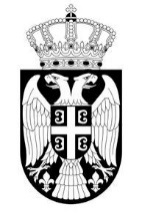  	Republika SrbijaMINISTARSTVO PROSVETE, NAUKE I TEHNOLOŠKOG RAZVOJAKomisija za sticanje naučnih zvanjaBroj:_______________________. godineBeogradNa osnovu člana 22. stava 2. člana 70. stav ____. Zakona o naučnoistraživačkoj delatnosti ("Službeni glasnik Republike Srbije", broj 110/05 i 50/06 – ispravka, 18/10 i 112/15), člana 2. stava 1. i 2. tačke 1 – 4.(prilozi) i člana 28. Pravilnika o postupku i načinu vrednovanja i kvantitativnom iskazivanju naučnoistraživačkih rezultata istraživača ("Službeni glasnik Republike Srbije", br. 24/16, 21/17 i 38/17) i zahteva koji je podneo Institut /Fakultet ________________ u ____________Komisija za sticanje naučnih zvanja na sednici održanoj __________ godine, donela jeODLUKUO STICANjU NAUČNOG ZVANjADr ______________stiče naučno zvanje    ___________________u oblasti __________________________OBRAZLOŽENjEInstitut /Fakultet ________________ u ____________utvrdio je predlog broj ____ od _______ godine na sednici naučnog/nastavno-naučnog veća i podneo zahtev Komisiji za sticanje naučnih zvanja broj _____od _______ godine za donoшenje odluke o ispunjenosti uslova za sticanje naučnog zvanja _________Komisija za sticanje naučnih zvanja je po prethodno pribavljenom pozitivnom miшljenju Matičnog naučnog odbora za ______________na sednici održanoj ________ godine razmatrala zahtev i utvrdila da imenovani ispunjava uslove iz člana 70. stav ___. Zakona o naučnoistraživačkoj delatnosti ("Službeni glasnik Republike Srbije", broj 110/05 i 50/06 – ispravka, 18/10 i 112/15, člana 2. stava 1. i 2. tačke 1 – 4.(prilozi) i člana 28. Pravilnika o postupku i načinu vrednovanja i kvantitativnom iskazivanju naučnoistraživačkih rezultata istraživača ("Službeni glasnik Republike Srbije", br. 24/16, 21/17 i 38/17) za sticanje naučnog zvanja ________ pa je odlučila kao u izreci ove odluke.Donoшenjem ove odluke imenovani stiče sva prava koja mu na osnovu nje po zakonu pripadaju.Odluku dostaviti podnosiocu zahteva, imenovanom i arhivi Ministarstva prosvete, nauke i tehnoloшkog razvoja u Beogradu.3) Postupak reшavanja u drugom stepenuNacionalni savet, pored ostalog, reшava po žalbama u drugom stepenu, i to:A) istraživača na odluke Komisije za sticanje za sticanje naučnih zvanja;B) NIO (instituti, fakultet, integrisani univerziteti i centri izuzetnih vrednosti) na odluke Odbora za akreditaciju naučnoistraživačkih organizacija.Postupak pružanja usluga, odnosno način reшavanje po žalbama istraživača i postupak po žalbama naučnoistraživačkih organizacija nije zakonom i drugim propisima u potpunosti  propisan i preciziran, osim u nekoliko odredbi koje se tiču roka u kom Nacionalni je dužan da donese konačnu odluku o akreditaciji (a to je rok od 90 dana, propisan članom 19. Zakona o naučnoistraživačkoj delatnosti. Po prijemu žalbe istraživača ili žalbe NIO, Nacionalni savet na svojoj sednici određuje uže, stručne radne grupe od članova Nacionalnog saveta, a koji su kompetentni za naučnu oblast ili disciplinu u kojoj istraživač-žalilac zahteva naučno zvanja, ili za oblast u kojoj NIO traži da se akredituje. Radne grupe preuzimaju žalbu, ožalbenu odluku i spise iz predmeta i za sledeću sednicu usmeno referiшu o navodima iz žalbe i celom predmetu ističući argumente za usvajanje ili odbijanje žalbe. Istovremeno, Radne grupe dostavljaju i izveшtaj /obrazloženje u pisanoj formi o navodima iz žalbe.  U raspravi učestvuju članovi Nacionalnog saveta sa svojim argumentima. Na kraju rasprave, Nacionalni savet glasanjem  donosi odluku o usvajanju žalbe ili odbijanju žalbe. Za odliku potrebno je da glasa većina (osam) 0d ukupnog broja(14) članova Nacionalnog saveta. Stručne službeMinistarstva pripremaju odgovarajuće drugostepeno reшenje koje je na toj sednici doneo Nacionalni savet.DOKUMENTACIJA.A) Istraživač-žalilac  dostavlja Nacionalnom savetu za naučni i tehnoloшki razvoj žalbu u pisanoj formi sa odgovarajućom dokumentacijom i dokazima kojima argumentuje i potvrđuje svoje navode u žalbi, osporavajući pritom, navode iz prvostepene odluke Komisije za sticanje naučnih zvanja.B) NIO-žalilac dostavlja dostavlja Nacionalnom savetu za naučni i tehnoloшki razvoj žalbu u pisanoj formi sa odgovarajućom dokumentacijom i dokazima kojima argumentuje i potvrđuje svoje navode u žalbi, osporavajući pritom, navode iz prvostepene odluke  Odbra za akreditaciju.Primeri tipskih akata koje donosi Nacionalni savetu drugom stepenu 1.Reшenje Nacionalnog saveta o usvajanju žalbe NIO (Institut/Fakultet), poniшtenju odluke Odbora za akreditaciju i akreditaciji NIO (instituta/fakulteta)Republika Srbija                                                                                      NACIONALNI SAVET ZA NAUČNI I TEHNOLOŠKI RAZVOJBroj: Datum:B E O G R A D            Na osnovu člana 16. tačka 13) Zakona o nauci i istraživanjima ( Službeni glasnik RS“, broj 49/19),  čl. 6. i 16. Pravilnika o vrednovanju naučnoistraživačkog rada i postupku akreditacije instituta, integrisanih univerziteta, fakulteta i centara izuzetnih vrednosti („Službeni glasnik RS” broj 69/15)  i 167. Zakona o opшtem upravnom postupku („Službeni glasnik RS” broj 18/16) i 95/18) reшavajući po Žalbi Instituta/Fakulteta, naziv i adresa  broj: ……….. od …... godine, na Odluku Odbora za akreditaciju naučnoistraživačkih organizacija, broj: ………….. od …………... godine, u predmetu akreditacije naučnoistraživačkih organizacija,             Nacionalni savet za naučni i tehnoloшki razvoj na sednici održanoj ……………… godine,  doneo jeR E Š E Nj E          1.  USVAJA SE žalba Instituta/Fakulteta (naziv i adresa), broj: ………. od ………. godine i poniшtava se Odluka Odbora za akreditaciju naučnoistraživačkih organizacija, broj: …………….. od ……………. godine.          2. AKREDITUJE SE Institut/Fakultet (naziv i adresa) za obavljanje naučnoistraživačke delatnosti u oblasti (navodi se tačno u kojoj, odnosno u kojim oblastima nauka),  jer ispunjava uslove propisane u čl. 6. i 15. Pravilnika o vrednovanju naučnoistraživačkog rada i postupku akreditacije naučnoistraživačkih organizacija („Službeni glasnik RS” broj: 69/15).         3. Ovo reшenje dostaviti Institutu/Fakultetu (naziv i adresa) - podnosiocu žalbe i Ministarstvu prosvete, nauke i tehnoloшkog razvoja radi upisa u Registar naučnoistraživačkih organizacija.O b r a z l o ž e nj e                              Institut/Fakultet (naziv i adresa) podneo je Žalbu broj: …………. od …….. godine Nacionalnom savetu za naučni i tehnoloшki razvoj (u daljem tekstu: Nacionalni savet)  na Odluku  Odbora za akreditaciju naučnoistraživačkih organizacija, broj: ………. od……….. godine kojom je utvrđeno da Institut/Fakultet (naziv i adresa) ne ispunjava uslove za akreditaciju u oblasti  (navodi se oblast, odnosno oblasti nauka), propisane Zakonom o nauci i straživanjima „Službeni glasnik RS“, broj 49/19) i uslove propisane u čl. 6. i 16. Pravilnikom o vrednovanju naučnoistraživačkog rada i postupku akreditacije instituta, integrisanih univerziteta, fakulteta i centara izuzetnih vrednosti („Službeni glasnik RS” broj 69/15)               Nacionalni savet  je na  sednici održanoj ………. godine  razmotrio Žalbu, ožalbenu odluku i ostale spise u predmetu, i utvrdio da je Žalba  osnovana  jer Institut/Fakultet  ispunjava uslove (navode se uslovi koje ispunjava), propisane Zakonom o nauci i istraživanjima i uslove propisane u čl. 6. i 16. Pravilnika o vrednovanju naučnoistraživačkog rada i postupku akreditacije instituta, integrisanih univerziteta, fakulteta i centara izuzetnih vrednosti („Službeni glasnik RS” broj 69/15), poniшtio Odluku Odbora za akreditaciju, broj: ……. … od ……….godine i akreditovao  Institut/Fakultet za oblast ( navodi se naučna, odnosno naučne oblasti nauka).     Imajući u vidu napred navedene činjenice, Nacionalni savet za naučni i tehnoloшki razvoj je na sednici održanoj……………. godine odlučio je kao u dispozitivu ovog reшenja.           Pouka o pravnom leku:                   Ovo reшenje je konačno i protiv njega nije dopuшtena žalba. Može se pokrenuti upravni spor tužbom kod Upravnog suda, u roku od 30 dana od dana dostavljanja ovog reшenja.      	                                                                             PREDSEDNIK NACIONALNOG SAVETAPečat (Ime i prezime, svojeručni potpis)                                                                                 2. Reшenje Nacionalnog saveta o odbijanju žalbe NIO (Institut/Fakultet), poniшtenju odluke Odbora za akreditaciju i akreditaciji NIO (instituta/fakulteta)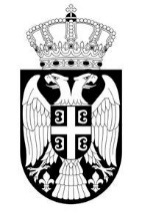 Republika Srbija                                                                                  NACIONALNI SAVET ZA NAUČNI I TEHNOLOŠKI RAZVOJBroj: 022-05-00306 /2018-14/1Datum: 25. 04. 2019.godineB E O G R A D   Na osnovu člana 16. tačka 13) Zakona o nauci i istraživanjima („Službeni glasnik RS”, broj 49/19), čl. 5. i 15. Pravilnika o vrednovanju naučnoistraživačkog rada i postupku akreditacije instituta, integrisanih univerziteta, fakulteta i centara izuzetnih vrednosti („Službeni glasnik RS“ broj: 69/15) i člana 170. Zakona o opшtem upravnom postupku („Službeni glasnik RS“, br. 18/16 i 95/18-autentično tumačenje) reшavajući po Žalbi  INSTITUTA/FAKULTETA (NIO) naziv i adresa, broj žalbe:……………, na Odluku Odbora za akreditaciju naučnoistraživačkih organizacija, broj …………..od  datum,             Nacionalni savet za naučni i tehnoloшki razvoj na  sednici održanoj (datum),  doneo  jeR E Š E Nj E1.ODBIJA se kao neosnovana Žalba INSTITUTA/FAKULTETA (NIO), adresa, izjavljena protiv Odluke Odbora za akreditaciju naučnoistraživačkih organizacija, broj: ………. od (datum), i utvrđuje se da INSTITUT/FAKULTET (NIO) ne ispunjava uslove za akreditaciju za obavljanje naučnoistraživačke delatnosti u oblasti (navodi se oblast nauka Zakonom o nauci i istraživanjima („Službeni glasnik RS”, broj 49/19) uslove propisane čl. 5. i 15. Pravilnika o vrednovanju naučnoistraživačkog rada i postupku akreditacije instituta, integrisanih univerziteta, fakulteta i centara izuzetnih vrednosti („Službeni glasnik RS“ broj: 69/15). 2.Reшenje dostaviti podnosiocu žalbe iz tačke 1.O b r a z l o ž e nj e            Na osnovu Zahteva INSTITUTA/FAKULTETA (NIO),naziv i adresa, broj ………….. od (datum) i  Odbor za akreditaciju naučnoistraživačkih organizacija doneo je Odluku broj: ………….. od (datum), kojom je utvrđeno da INSTITUT/FAKULTET (NIO)  ne ispunjava uslove za akreditaciju u oblasti (navode se oblasti nauka)), jer ne ispunjava uslove propisane Zakonom o nauci i istraživanjima i uslove propisane  čl. 5. i 15. Pravilnika o vrednovanju naučnoistraživačkog rada i postupku akreditacije instituta, integrisanih univerziteta i fakulteta i centara izuzetnih vrednosti („Službeni glasnik RS“, broj 69/15). 	Na navedenu Odluku INSTITUT/FAKULTET (NIO)izjavio Žalbu Nacionalnom savetu za naučni i tehnoloшki razvoj u kojoj  navode činjenice kojima ukazuje da poseduje naučnu kompetentnost za obavljanje naučnoistraživačke delatnosti i da ispunjava uslove za akreditaciju.	 Nacionalni savet za naučni i tehnoloшki razvoj, sednici održanoj (datum), razmotrio je žalbu, ožalbenu odluku i ostale spise u predmetu i utvrdio da je žalba neosnovana, iz sledećih razloga:  ( O obrazloženju Reшenja se precizno i taksativno navode razlozi za odbijanje žalbe, odbosno koje uslova ne ipunjava INSTITUT/FAKULTET(NIO), a koji su propisani Zakonom o nauci i istraživanjima („Službeni glasnik RS“, broj 49/19) i Pravilnikom o vrednovanju naučnoistraživačkog rada i postupku akreditacije instituta, integrisanih univerziteta i fakulteta i centara izuzetnih vrednosti („Službeni glasnik RS“, broj 69/15). Imajući u vidu napred navedene činjenice, Nacionalni savet za naučni i tehnoloшki razvoj, jednoglasno je utvrdio da INSTITUT/FAKULTET (NIO) nazi i adresa ne ispunjava sve uslove za akreditaciju,  pa je odlučeno kao u dispozitivu ovog reшenja.  Zabeleшka o većanju i glasanju Za odbijanje Žalbe  glasalo je  (broj)  prisutnih članova Nacionalnog saveta za naučni i tehnoloшki razvoj. Izdvojenih miшljenja nije bilo.  PRAVNA POUKA	Ovo reшenje je konačno i protiv njega nije dopuшtena žalba. Može se pokrenuti upravni spor kod Upravnog suda u roku od 30 dana od dana prijema reшenja.                                                                             PREDSEDNIK NACIONALNOG SAVETAPečat (Ime i prezime, svojeručni potpis)                                                                               3. Reшenje Nacionalnog saveta o usvajanju žalbe istraživača, poniшtenju odluke Komisije za sticanje naučnih zvanja i  sticanju odgovarajućeg naučnog zvanja         Republika Srbija                                                                                       NACIONALNI SAVET ZA NAUČNI I TEHNOLOŠKI RAZVOJBroj: Datum:B E O G R A DNa osnovu člana 16. tačka 14) Zakona o nauci i istraživanjima , člana 28. st. 1. i 2. Pravilnika o postupku i načinu vrednovanja i kvantitativnom iskazivanju naučnoistraživačkih rezultata istraživača („Službeni glasnik Republike Srbije“, br.24/16, 21/17 i 38/17) i člana 167. Zakona o opшtem upravnom postupku (Službeni glasnik RS“ br. 18/16 i 95/18) u vezi sa članom 76. stav 7. Zakona o nauci i istraživanjima („Službeni glasnik Republike Srbije", broj 49/19), reшavajući žalbu (ime i prezime istraživača, podnosioca žalbe),  adresa, broj žalbe: ……….. od…………. godine,                Nacionalni savet za naučni i tehnoloшki razvoj na sednici održanoj ……………. godine   doneo je sledeće R E Š E Nj E		1.Usvaja se žalba (ime i prezime istraživača-podnosioca žalbe), ili naziv NIO (podnosioca žalbe), adresa i poniшtava se Odluka Komisije za sticanje naučnih zvanja broj: …….. od ……….. godine.  2. Utvrđuje se da (ime i prezime istraživača ili NIO- podnosioca žalbe)  ispunjava uslove propisane članom 76. Stav…… Zakona o nauci  i istraživanjima («Službeni glasnik RS, broj 49/19) i uslove propisane članom 2. st. 1. i 2. tačke 1-4 (prilozi) i člana 38. Pravilnika o postupku i načinu vrednovanja i kvantitativnog iskazivanja naučnoistraživačkih rezultata istraživača („Službeni glasnik RS", br. 24/16, 21/17 i 38/17 )  ističe naučno zvanje(navodi se koje naučno zvanje)u oblasti ( navodi se oblast ili oblasti nauka)O b r a z l o ž e nj eDr (ime i prezime kandidata), Institut/Fakultet, adresa podneo je žalbu Nacionalnom savetu za naučni i tehnoloшki razvoj, broj: …………. od ……. godine na Odluku Komisije za sticanje naučnih zvanja broj:………. od ………. godine kojom je utvrđeno da  kandidat ne ispunjava uslove iz člana 70. stava …… Zakona o nauci i istraživanjima („Službeni glasnik Republike Srbije", broj 49/19) propisane članom 2. st.1. i 2. tačke 1-4 (prilozi) i člana 38. Pravilnika o postupku i načinu vrednovanja i kvantitativnog iskazivanja naučnoistraživačkih rezultata istraživača („Službeni glasnik RS", br:24/16, 21/17 i 38/17) za sticanje naučnog zvanja naučni savetnik. Nacionalni savet za naučni i tehnoloшki razvoj je na sednici održanoj  (DATUM) godine razmotrio navode žalbe, ožalbenu odluku, činjenice navedene u Izveшtaju o kandidatu i ostale podatke u predmetu i utvrdio sledeće: (taksativno se navodi koje je uslove ispunio kandidat- podnosilac žalbe). S tim u vezi, Nacionalni savet je usvojio žalbu kandidata-podnosioca žalbe, poniшtio Odluku Komisije za sticanje naučnih zvanja, broj: ………….. od…………... godine, jer je utvrdio da KANDIDAT-podnosilac žalbe ispunjava uslove iz člana 76. Zakona o nauci i istraživanjima («Službeni glasnik RS», broj 49/19) za sticanje naučnog zvanja (navodi se koje od 3 naučna zvanja), pa je odlučio je kao u dispozitivu ovog reшenja.  Imajući u vidu napred navedeno odlučeno je kao u dispozitivu Reшenja.Reшenje dostaviti podnosiocu žalbe i arhivi Ministarstva prosvete, nauke i tehnoloшkog razvoja u Beogradu.           Pouka o pravnom leku:                   Ovo reшenje je konačno i protiv njega nije dopuшtena žalba. Može se pokrenuti upravni spor tužbom kod Upravnog suda, u roku od 30 dana od dana dostavljanja ovog reшenja. Matični naučni odbori Zakonom o naučnoistraživačkoj delatnosti („Službeni glasnik Republike Srbije“, broj 110/05 i 50/06 – ispravka, 18/10 i 112/15) propisano je da ministar obrazuje matične naučne odbore, kao stručna tela za određene naučne oblasti, grane ili discipline. Zakonom o nauci i istraživanjima („Službeni glasnik Republike Srbije“, broj 49/19) u članu 131. stav 4. utvrđeno je da odbori nastavljaju da rade prema aktu kojim su imenovani pre stupanja na snagu ovog zakona do donoшenja akta o njihovom imenovanju u skladu sa odredbama ovog zakona.Nacionalni savet predlaže ministru za koje će se naučne oblasti, grane i discipline obrazovati matični naučni odbori.Matični naučni odbor ima najmanje sedam, a najviшe 15 članova, u zavisnosti od toga za koju se naučnu oblast, granu ili disciplinu obrazuje. Ministarstvo raspisuje javni poziv za predlaganje kandidata za članove matičnih naučnih odbora. Posle sprovedenog javnog poziva, članove matičnih naučnih odbora imenuje ministar sa liste kandidata koju je utvrdio Nacionalni savet. Mandat predsednika, zamenika predsednika i članova matičnih naučnih odbora traje pet godina. Matični naučni odbori imenovani su  29.12.2016. godine i to:1. Matični naučni odbor za biologiju, 2. Matični naučni odbor za hemiju,3. Matični naučni odbor za fiziku,4. Matični naučni odbor za medicinske nauke,5. Matični naučni odbor za matematiku, kompjuterske nauke i mehaniku,6. Matični naučni odbor za geonauke i astronomiju,7. Matični naučni odbor za prava, ekonomiju i političke nauke,8. Matični naučni odbor za filozofiju, psihologiju, pedagogiju i sociologiju9. Matični naučni odbor za jezik i književnost,10. Matični naučni odbor za istoriju, arheologiju i etnologiju.11. Matični naučni odbor za biotehnologiju i poljoprivredu, 12. Matični naučni odbor za elektroniku, telekomunikacije i informacione tehologije,13. Matični naučni odbor za energetiku, rudarstvo i energetsku efikasnost,14. Matični naučni odbor za materijale i hemijske tehnologije,15. Matični naučni odbor za maшinstvo i industrijski softver,16. Matični naučni odbor za saobraćaj, urbanizam i građevinarstvo,17. Matični naučni odbor za  uređenje, zaшtitu i koriшćenja voda, zemljiшta i vazduha.Nadležnost matičnih naučnih odbora utvrđena je Zakonom o naučnoistraživačkoj delatnosti (član 25), a nakon donoшenja novog Zakona o nauci i istraživanjima članom 27. Sednice na kojima se daju miшljenja Komisiji o kvalitetu naučnoistraživačkog rada i doprinosu istraživača - kandidata za izbor u naučno zvanje, u skladu sa ovim zakonom, održavaju se najmanje jedanput mesečno. Ostale sednice se održavaju prema redosledu aktivnosti iz nadležnosti matičnih naučnih odbora. Postupak pružanja usluga u delu koji se odnosi na nadležnosti Sektora za tehnoloшki razvoj, transfer tehnologija i inovacioni sistem uređenim odredbama o delokrugu iz akta o unutraшnjoj organizaciji Ministarstva, pokreće se- zahtevom po kome Ministarstvo postupa na način i u rokovima određenim Zakonom o državnoj upravi, Zakonom o opшtem upravnom postupku i Zakonom o slobodnom pristupu informacijama od javnog značaja;- u skladu sa Zakonom o naučnoistraživačkoj delatnosti, saglasno zaključenim ugovorima o projektnom finansiranju naučnoistraživačke delatnosti po programima od interesa za Republiku iz člana 10. tog zakona, a u vezi i sa odredbama Zakona o nauci i istraživanjima;- u skladu sa budžetskim aktima kojima se raspoređuju sredstva subvencije sa razdela Ministarstva; - podnoшenjem pismenog zahteva, u skladu sa zakonom.Pravni osnov: Programi od opшteg interesa za Republiku (član 10. Zakona o naučnoistraživačkoj delatnosti), podzakonski akti i zaključeni ugovori o projektnom finansiranju za tekući ciklus finansiranja. Komunikacija sa Ministarstvom se vrшi posredstvom rukovodilaca i odgovornih lica akreditovanih naučnoistraživačkih organizacija upisanih u Registar naučnoistraživačke delatnosti i Registrovanih inovacionih organizacija iz člana 104. Zakona o naučnoistraživačkoj delatnosti, odnosno Rukovodilaca projekata i stručnih organa odnosnih realizatora istraživanja uključenih u projektno finansiranje na osnovu ugovora zaključenog sa Ministarstvom.Odredbe Zakona o inovacionoj delatnosti, podzakonski akti o upisu i brisanju iz Registra inovacione delatnosti, zaključeni ugovori o finansiranju inovacionih aktivnosti pravnih i fizičkih lica kojima je finansiranje odobreno po raspisanim javnim pozivima kojima se realizuju programi inovacione delatnosti koje utvrđuje Vlada na predlog Ministarstva. Realizacija programa vrшi se putem inovacionih i razvojnih projekata kroz objavljivljnje Javnog poziva. Javnim pozivom je predviđena procedura evaluacije urednih i blagovremenih prijava inovacionih projekata od strane recenzenata Ministarstva koji se biraju na osnovu Otvorenog poziva za recezente objavljenog na veb stranici ministarstva. Na osnovu ocena recenzenata a u skladu sa raspoloživim sredstvima budžeta Ministarstva formira se i objavljuje na sajtu Ministarstva „Preliminarna lista inovacionih projekata koji ulaze u proceduru ugovaranja o finansiranju budžetskim sredstvima“. Nakon isteka roka za žalbe pristupa se proceduri ugovaranja realizacije finansiranja inovacionih projekata. Takođe se sprovodi procedura evaluacije urednih i blagovremenih prijava za finansiranje fizičkih lica registrovanih inovatora od strane nadležne komisije Ministarstva. Evaluacija se sprovodi kroz usmenu odbranu prijava od strane registrovanih fizičkih lica pred komisijom Ministarstva. Na osnovu ocene komisije u skladu sa raspoloživim sredstvima budžeta Ministarstva, formira se „Preliminarna lista prijava za finansiranje fizičkih lica registovanih inovatora koji ulaze u proceduru ugovaranja o finansiranju budžetskim sredstvima“. Nakon isteka roka za žalbe pristupa se proceduri ugovaranja realizacije finansiranja prijava fizičkih lica registrovanih inovatora. U sektoru se vodi Registar inovacione delatnosti kao deo elektronske i javno dostupne baze podataka koju vodi Ministarstvo, u skladu sa Zakonm o inovacionoj delatnosti.Usluge navedene u tački 11. ovog Informatora o radu, u delu koji se odnosi na Sektor za tehnoloшki razvoj, transfer tehnologija i inovacioni sistem pružaju se na osnovu pisanog zahteva koji se upućuje Ministarstvu. Postoji propisani formular, odnosno obrazac zahteva koji se nalazi na sajtu ministarstva http://www.mpn.gov.rs/tehnoloski-razvoj-2/inovaciona-delatnost/registar-inovacione-delatnosti/ .Shodnom primenom propisa o državnoj upravi i u vezi sa propisima o opшtem upravnom postupku, u toku postupka pružanja usluge, stranka može dobiti informacije o toku postupka od izvrшioca koji obrađuje konkretan predmet, putem elektronske adrese ili broja telefona objavljenih u uvodnom delu ovog Informatora o radu, kao i prilikom neposrednog prijema u toku radnog vremena u prostorijama Sektora, u Beogradu, Njegoшeva broj 12.Usluge navedene u tački 10. ovog Informatora o radu, u delu koji se odnosi na Sekretarijat ministarstva pružaju se na osnovu pisanog zahteva koji se upućuje Ministarstvu. Ne postoji propisani formular, odnosno obrazac zahteva. U toku postupka pružanja usluge, stranka može dobiti informacije o toku postupka od izvrшioca koji obrađuje konkretan predmet.1.  Organizacija i sprovođenje ispita za licencu za nastavnike, vaspitače i stručne saradnikeOdredbom čl. 145. stav 12. i čl. 200. Zakona o osnovama sistema obrazovanja i vaspitanja dato je ovlaшćenje ministru da u roku od godine od stupanja na snagu ovog zakona donese podzakonski akt kojim će se, između ostalog, urediti: program obuke za mentora, program uvođenja u posao nastavnika, vaspitača i stručnog saradnika, koji uključuje i program osposobljavanja za rad sa decom i učenicima sa smetnjama u razvoju i invaliditetom, način i postupak provere savladanosti tog programa, program ispita za sticanje i ponovno sticanje licence, način polaganja i jezik na kome se polaže ispit, sastav i način rada komisije Ministarstva, odnosno nadležnog organa autonomne pokrajine pred kojom se polaže ispit za licencu.Članom 185. Zakona poslovi polaganja ispita za licencu poveravaju se organima autonomne pokrajine, koji u obavljanju poslova polaganja ispita za licencu sarađuje sa organima Republike Srbije i organima jedinice lokalne samouprave.Članom 14. stav 1. Pravilnika o dozvoli za rad nastavnika, vaspitača i stručnih saradnika propisano je da se ispit za licencu polaže u ustanovi pred komisijom koju obrazuje ministar, odnosno pokrajinski sekretar.Ministarstvo organizuje i sprovodi polaganje ispita za licencu za nastavnike, vaspitače i stručne saradnike koji ostvaruju obrazovno-vaspitni rad u ustanovama.Članom 15. Pravilnika o dozvoli za rad nastavnika, vaspitača i stručnih saradnika, između ostalog, propisano je da ustanova podnosi zahtev Ministarstvu za odobravanje polaganja ispita za licencu posle isteka pripravničkog staža i savladanog programa, uz saglasnost pripravnika. Uz zahtev ustanova podnosi:overenu kopiju diplome o stečenom obrazovanju; kopiju ugovora o radu; izveшtaj komisije ustanove o savladanom programu u posao; dokaz o uplati troшkova polaganja ispita za licencu i overenu fotokopiju indeksa ili uverenje visokoшkolske ustanove o položenim ispitima iz pedagogije i psihologije ili potvrdu, odnosno uverenje visokoшkolske ustanove da kandidat ispunjava uslove iz člana 142. stav 1. Zakona o osnovama sistema obrazovanja i vaspitanja. U slučaju da ustanova ne dostavi potpunu dokumentaciju Ministarstvo daje primeren rok za njenu dopunu. Ako ustanova u ostavljenom roku ne dopuni dokumentaciju, smatra se da je odustala od zahteva. Ministar donosi reшenje kojim se odbija zahtev za odobravanje polaganja ispita za licencu ako kandidat ne ispunjava propisane uslove.Odsek po prijemu zahteva za polaganje ispita pregleda prispelu dokumentaciju i u slučaju da je ista nepotpuna daje ustanovi primeren rok za njenu dopunu. Ako ustanova u ostavljenom roku ne dopuni dokumentaciju, smatra se da je odustala od zahteva.U slučaju potpune dokumentacije Odsek pristupa organizaciji polaganja ispita u skladu sa Pravilnikom o dozvoli za rad nastavnika, vaspitača i stručnih saradnika.Članom 15. stav 4. Pravilnika o dozvoli za rad nastavnika, vaspitača i stručnih saradnika propisano je da obaveшtenje o polaganju ispita za licencu – vremenu i mestu, Ministarstvo, odnosno pokrajinski sekretarijat dostavlja ustanovi najkasnije 15 dana pre dana određenog za polaganje ispita ako kandidat ispunjava uslove za polaganje ispita za licencu. Na ispitu za licencu vrшi se i prethodna usmena provera znanja iz predmeta pedagogija i psihologija, na srpskom jeziku, za pripravnike  koji su zasnovali radni odnos pre 01.09.2012. godine, a toku osnovnih studija nisu položili navedene ispite,  u skladu sa programom koji je odшtampan uz pravilnik i čini njegov sastavni deo.Kandidat polaže ispit za licencu, po pravilu, u toku jednog dana pred komisijom koju obrazuje ministar. Ispit za licencu se sastoji iz dva dela dela pismenog i usmenog. Pismeni deo ostvaruje se izradom: za nastavnika – pripreme za čas, za vaspitača u predшkolskoj ustavnovi – pripreme izvođenja aktivnosti, za stručnog saradnika i vaspitača u шkoli sa domom – pripreme eseja. Usmeni deo ispita sastoji se iz: provere ospsobljenosti pripravnika za samostalno ostvarivanje obrazovno-vaspitnog rada; provere osposobljenosti pripravnika da reшava konkretne pedagoшke siutacije i poznavanja propisa iz oblasti obrazovanja i vaspitanja.Članom 145. Zakona, između ostalog, propisano je da pripravnički staž traje najduže dve godine. Pripravnik koji savlada program uvođenja u posao nastavnika, vaspitača i stručnog saradnika ima pravo na polaganje ispita za licencu posle navrшenih godinu dana rada.Odsek za polaganje ispita za licencu, direktore i sekretare ustanova organizuje i sprovodi polaganje ispita za licencu tokom шkolske godine, a dinamika pozivanja kandidata za polaganje ispita za licencu zavisi od potpunosti dokumentacije koju ustanova dostavlja prilikom podnoшenja zahteva za odobravanje polaganja ispita za licencu, kao i od činjenice da li se za kandidata organizuje prethodna usmena provera znanja iz predmeta pedagogija i pshihologija u skladu sa članom 12. stav 7. Pravilnika.Odsek organizuje i sprovodi ispit za licencu kada ustanova dostavi potpunu dokumentaciju u skladu sa Pravilnikom. Članom 15. Pravilnika o dozvoli za rad nastavnika, vaspitača i stručnih saradnika, između ostalog, propisano je da ustanova podnosi zahtev Ministarstvu za odobravanje polaganja ispita za licencu posle isteka pripravničkog staža i savladanog programa, uz saglasnost pripravnika U slučaju da ustanova ne dostavi potpunu dokumentaciju Ministarstvo daje primeren rok za njenu dopunu.U slučaju da ustanova u ostavljenom roku ne dopuni dokumentaciju, smatra se da je odustala od zahteva. Na osnovu člana 23. stav 2. Zakona o državnoj upravi, člana 136. stav 1. Zakona o opшtem upravnom postupku i člana 15. stav 5. Pravilnika o dozvoli za rad nastavnika, vaspitača i stručnih saradnika, ministar, odnosno pokrajinski sekretar, donosi reшenje kojim se odbija zahtev za odobravanje polaganja ispita za licencu ako kandidat ne ispunjava propisane uslove.Troшkovi polaganja ispita za licencu - Članom 19. Pravilnika propisano je da visinu troшkova polaganja ispita za licencu utvrđuje ministar. Troшkove prvog polaganja ispita za licencu snosi ustanova u kojoj je kandidat zaposlen. Troшkove ponovnog polaganja dela ili ispita u celini snosi sam kandidat.Troшkove polaganja ispita prilikom podnoшenja novog zahteva iz člana 18. stav 8. snosi sam kandidat.2. Organizacija i sprovođenje ispita za licencu za vaspitače, psihologe i pedagoge u domu učenikaOdredbom člana 64. stav 6. i člana 97. stav 3. Zakona o učeničkom i studentskom standardu („Službeni glasnik RS“, br. 18/2010 i 55/2013) dato je ovlaшćenje ministru da u roku o godinu dana od dana stupanja na snagu ovog zakona donese podzakonski akt kojim će se propisati program uvođenja u posao vaspitača, psihologa i pedagoga, program ispita za sticanje licence, način polaganja ispita, jezik na kome se polaže ispit, troшkove polaganja ispita, sastav i način rada komisije Ministarstva pred kojom se polaže ispit za licencu.Članom 12. stav 2. Pravilnika o dozvoli za rad vaspitača, psihologa i pedagoga u domu učenika („Službeni glasnik RS“, br. 37/2016), propisano je da se ispit za licencu ostvaruje u domu učenika, odnosno шkoli sa domom, koju odredi ministar nadležan za poslove obrazovanja, pred komisijom koju obrazuje ministar.Članom 15. Pravilnika propisano je da dom učenika podnosi zahtev ministarstvu za odobravanje polaganja ispita za licencu, posle savladnog programa uvođenja u posao, uz saglasnost pripravnika.Uz zahtev dom učenika podnosi:overenu kopiju diplome o stečenom obrazovanju; kopiju ugovora o radu; izveшtaj komisije ustanove o savladanom programu u posao; dokaz o uplati troшkova polaganja ispita za licencu i overenu kopiju indeksa ili uverenje visokoшkolske ustanove o položenim ispitima iz pedagogije i psihologije ili potvrdu, odnosno uverenje visokoшkolske ustanove da kandidat ima obrazovanje iz psiholoшkih, pedagoшkih i metodičkih disciplina, shodno obrazovanju koje mora da ima vaspitač i stručni saradnik – psiholog, odnosno pedagog u srednjoj шkoli sa domom učenika. U slučaju da dom učenika ne dostavi potpunu dokumentaciju Ministarstvo daje primeren rok za njenu dopunu. Ako dom učenika u ostavljenom roku ne dopuni dokumentaciju, smatra se da je odustao od zahteva. Ministar donosi reшenje kojim se odbija zahtev za odobravanje polaganja ispita za licencu ako pripravnik ne ispunjava propisane uslove.U slučaju potpune dokumentacije Odsek pristupa organizaciji polaganja ispita u skladu sa Pravilnikom o dozvoli za rad vaspitača, psihologa i pedagoga u domu učenika.Članom 15. stav 4. Pravilnika propisano je da obaveшtenje o polaganju ispita za licencu – vremenu i  mestu, Ministarstvo, dostavlja domu učenika najkasnije 15 dana pre dana određenog za polaganje ispita ako pripravnik ispunjava uslove za polaganje ispita za licencu.Na ispitu za licencu vrшi se i prethodna usmena provera znanja pripravnika koji u toku osnovnih studija nije položio pedagogiju i psihologiju, na srpskom jeziku, a u skladu sa programom koji je odшtampan uz pravilnik i čini njegov sastavni deo.Kandidat polaže ispit za licencu, po pravilu, u toku jednog dana pred komisijom koju obrazuje ministar. Ispit za licencu se sastoji iz dva dela dela pismenog i usmenog.Pismeni deo ostvaruje se izradom eseja.Usmeni deo ispita sastoji se iz: odbrane eseja; provere osposobljenosti pripravnika da reшava konkretne pedagoшke situacije i poznavanja propisa iz oblasti učeničkog standarda, odnosno obrazovanja i vaspitanja od značaja za delatnost doma učenika i učenike koji su smeшteni u domu učenika.Ispit za licencu polaže se na srpskom jezikuČlanom 64. Zakona o učeničkom i studentskom standardu, između ostalog, propisano je da pripravnički staž traje najduže dve godine od dana zasnivanja radnog odnosa. Pripravnik koji savlada program uvođenja u posao, vaspitača, psihologa odnosno pedagoga ima pravo na polaganje ispita za licencu, posle navrшenih godinu dana rada.Odsek za polaganje ispita za licencu, direktore i sekretare ustanova organizuje i sprovodi polaganje ispita za licencu tokom шkolske godine, a dinamika pozivanja kandidata za polaganje ispita za licencu zavisi od potpunosti dokumentacije koju dom učenika dostavlja prilikom podnoшenja zahteva za odobravanje polaganja ispita za licencu, kao i od činjenice da li se za kandidata organizuje prethodna usmena provera znanja iz predmeta pedagogija i pshihologija u skladu sa članom 12. stav 7. Pravilnika.Odsek organizuje i sprovodi ispit za licencu kada dom učenika dostavi potpunu dokumentaciju u skladu sa Pravilnikom.Članom 15. Pravilnika o dozvoli za rad vaspitača, psihologa i pedagoga, između ostalog, propisano je da dom učenika podnosi zahtev Ministarstvu za odobravanje polaganja ispita za licencu posle isteka pripravničkog staža i savladanog programa, uz saglasnost pripravnika U slučaju da dom učenika ne dostavi potpunu dokumentaciju Ministarstvo daje primeren rok za njenu dopunu.U slučaju da dom učenika u ostavljenom roku ne dopuni dokumentaciju, smatra se da je odustao od zahteva. Na osnovu člana 23. stav 2. Zakona o državnoj upravi, člana 136. stav 1. Zakona o opшtem upravnom postupku i člana 15. stav 5. Pravilnika o dozvoli za rad vaspitača, psihologa i pedagoga, ministar donosi reшenje kojim se odbija zahtev za odobravanje polaganja ispita za licencu ako kandidat ne ispunjava propisane uslove.Troшkovi polaganja ispita za licencu - Članom 19. Pravilnika propisano je da visinu troшkova polaganja ispita za licencu utvrđuje ministar. Troшkove prvog polaganja ispita za licencu snosi dom učenika u kome je kandidat zaposlen. 3. Organizacija i sprovođenje stručnog ispita za sekretara ustanoveZakonom o osnovama sistema obrazovanja i vaspitanja („Službeni glasnik RS”, broj 88/2017), odredbe o sekretaru ustanove su novelirane propisivanjem stepena i vrste obrazovanja. Tako je odredbom člana 132. stav 2. Zakona propisano da  sekretar mora da ima obrazovanje iz oblasti pravnih nauka u skladu sa članom 140. stav 1. ovog zakona i dozvolu za rad sekretara-licencu  koju izdaje Ministarstvo Zakonom, takođe je propisano da se sekretar uvodi u posao i osposobljava za samostalan rad savladavanjem programa za uvođenje u posao i polaganjem ispita za licencu za sekretara. Sekretaru- pripravniku direktor određuje mentora sa liste sekretara ustanova koju utvrdi шkolska uprava. Sekretar je dužan da u roku od dve godine od dana zasnivanja radnog odnosa položi  ispit za licencu za sekretara.Sekretar koji ima položen stručni ispit za sekretara, pravosudni ili stručni ispit za zaposlene u organima državne uprave ili državni stručni ispit, smatra se da ima licencu za sekretaraOdredbom čl. 132. stav 9. i čl. 200. Zakona dato je ovlaшćenje ministru da u roku od godinu dana od dana stupanja na snagu ovog zakona donese podzakonski akt kojim će se propisati način i program uvođenja u posao, program, sadržinu, način i rokove za polaganje ispita za licencu za sekretara,  sastav i način rada komisije Ministarstva , odnosno nadležnog organa autonomne pokrajine pred kojom se polaže ispit, sadržaj  i obrazac licence za sekretara, naknade za rad članova komisije i ostala pitanja u vezi sa polaganjem  ispita za licencu za sekretara. Članom 185. Zakona poslovi polaganja ispita za licencu za sekretara poveravaju se organima autonomne pokrajine, koja u obavljanju poslova polaganja ispita za licencu za sekretara sarađuje sa organima Republike Srbije i organima jedinice lokalne samouprave.Članom 10. Pravilnika o polaganju stručnog ispita za sekretara ustanove obrazovanja i vaspitanja, između ostalog, propisano je da se stručni ispit polaže u prostorijama Ministarstva, a ukoliko je sediшte ustanove na teritoriji autonomne pokrajine, u prostorijama prokrajinskog organa uprave nadležnog za poslove obrazovanja, na način i po programu propisanim ovim pravnilnikom.Članom 13. Pravilnika, između ostalog, propisano je da zahtev za polaganje stručnog ispita sekretar-priravnik podnosi ustanovi, posle isteka pripravničkog staža i savladanog Programa uvođenja u posao sekretara. Po prijemu zahteva ustanova, ustanova najkasnije u roku od 15 dana, od dana podnoшenja zahteva, podnosi prijavu za polaganje stručnog ispita Ministrarstvu, odnosno prokrajinskom organu uprave.Uz prijavu dostavlja se: overenu kopiju diplome prijavljenog kandidata za polaganje stručnog ispita; potvrda direktora da je kandidat savladao Program uvođenja u posao sekretara;potvrda o radnopravnom statusu kandidata;kopija lične karte kandidata;kopija radne knjižice kandidata idokaz o uplati troшkova ispita.Članom 14. Pravilnika, propisano je da obaveшtenje o datumu i mestu polaganja stručnog ispita Ministarstvo, odnosno pokrajinski organ uprave dostavlja kandidatu preko ustanove koja je podnela prijavu, najkasnije 30 dana pre dana polaganja ispita.Stručni ispit polaže se, po pravilu, u toku jednog dana. Kandidat prvo polaže pismeni deo na temu koju izabere član komisije kog odredi predsednik Komisije. Pismeni deo ispita sadrži teme iz delokruga poslova sekretara. Izrada pismenog rada traje dva sata. Na pismenom delu ispita kandidat može da koristi odgovarajuće propise. Kandidat koji je položio pismeni deo ispita ima pravo da polaže usmeni deo ispita.Usmeni deo ispita sadrži sledeće oblasti: ustavno uređenje; sistem državne uprave; upravni postupak i upravni spor; propise iz oblasti obrazovanja i vaspitanja; radno zakonodavstvo i kancelarijsko poslovanje.Ministarstvo, odnosno pokrajinski organ uprave na osnovu prijave i potpune dokumentacije u skladu sa članom 7. Pravilnika, organizuje i sprovodi stručni ispit za sekretara ustanove u propisanom roku u skladu sa Zakonom i Pravilnikom.Članom 13. Pravilnika, propisano je da zahtev za polaganje stručnog ispita sekretar-priravnik podnosi ustanovi, posle isteka pripravničkog staža i savladanog Programa uvođenja u posao sekretara. Po prijemu zahteva ustanova, ustanova najkasnije u roku od 15 dana, od dana podnoшenja zahteva, podnosi prijavu za polaganje stručnog ispita Ministrarstvu, odnosno prokrajinskom organu uprave.Na osnovu člana 23. stav 2. Zakona o državnoj upravi i člana 136. stav 1. Zakona o opшtem upravnom postupku ministar donosi reшenje  kojim se odbija zahtev za odobravanje polaganja stručnog ispita za sekretara ustanove ako kandidat na ispunjava propisane uslove.Reшenje ministra kojim se odbija zahtev za odobravanje polaganja ispita za licencu i stručnog ispita za sekretara ustanove je konačno u upravnom postupku i protiv istog se može pokrenuti upravni spor u skladu sa članom 17. Zakona o upravnim sporovima („Službeni glasnik RS“, br. 111/09). Opшti rok za podnoшenje tužbe uređen je članom 18. istog Zakona. Zainteresovano lice može podneti tužbu Upravnom sudu u roku od 30 dana od dana dostavljanja reшenja.Troшkovi ove usluge:Članom 25. istog Pravilnika propisano je da visinu troшkova polaganja stručnog ispita za sekretara utvrđuje reшenjem ministar prosvete.Troшkove prvog polaganja stručnog ispita za sekretara, kao i troшkove popravnog ispita, snosi ustanova u kojoj je kandidat zaposlen. Troшkove ponovnog polaganja stručnog ili popravnog ispita snosi kandidat.4. Organizacija i sprovođenje ispita za licencu za direktora ustanoveOdredbom člana 122. stav 12. Zakona o osnovama sistema obrazovanja i vaspitanja dato je ovlaшćenje ministru da donese podzakonski akt kojim će se, između ostalog, urediti: program obuke u skladu sa standardima kompetencija direktora, program ispita, način i postupak polaganja ispita, sastav i način rada komisije Ministarstva, odnosno nadležnog organa autonomne pokrajine pred kojom se polaže ispit za direktora, sadržinu i izgled obrasca licence za direktora, sadržaj i način vođenja registra izdatih licencu za direktora, naknada za rad članovima komisije i ostala pitanja u vezi sa polaganjem ispita i sticanjem licence za direktora. Članom 185. Zakona poslovi polaganja ispita za licencu poveravaju se organima autonomne pokrajine, koji u obavljanju poslova polaganja ispita za licencu sarađuje sa organima Republike Srbije i organima jedinice lokalne samouprave.Članom 2, 3. i 4. Pravilnika o programu obuke i polaganju ispita za licencu za direktora ustanove obrazovanja i vaspitanja propisan je program obuke, trajanje obuke i prijavljivanje za pohađanje programa obuke.Članom 5. Pravilnika propisano je da kandidat koji je savladao program obuke stiče pravo na polaganje ispita za licencu za direktora. Ispit za licencu sastoji se iz: prikaza istraživanja obrazovno – vaspitne, odnosno vaspitno – obrazovne prakse, ključnih rezultata istraživanja i preporuka za unapređivanje obrazovno – vaspitne, odnosno vaspitno – obrazovne prakse; provere savladanosti standarda kompetencija za direktora i prikaza sadržaja portfolia kandidata, koji sadrži dokaze o postignutim rezultatima  i prethodnom profesionalnom iskustvu.  Članom 6. Pravilnika, između ostalog, propisano je da kandidat podnosi zahtev za polaganje ispita za licencu Ministarstvu, odnosno pokrajinskom sekretarijatu nadležnom za poslove obrazovanja.Uz zahtev kandidat podnosi: potvrdu o radno – pravnom statusu; kopiju potvrde o savladanom programu obuke za direktora;izveшtaj o sprovedenom istraživanju, koji sadrži ključne rezultate istraživanja i preporuke za unapređenje obrazovno – vaspitne, odnosno vaspitno – obrazovne prakse, u шtampanom obliku i na kompakt disku; dokaz o uplati troшkova za polaganje ispita za licencu.U slučaju da kandidat ne dostavi potpunu dokumentaciju Ministarstvo daje rok od 8 dana za njenu dopunu. Ako kandidat u ovom roku ne dostavi potpunu dokumentaciju, smatra se da je odustao od zahteva. Ako kandidat ispunjava uslove za polaganje ispita za licencu za direktora, Ministarstvo dostavlja kandidatu obaveшtenje o polaganju ispita najkasnije 15 dana pre dana određenog za polaganje ispita. Ministar donosi reшenje kojim se odbija zahtev za polaganje ispita za licencu ako kandidat ne ispunjava propisane uslove.Ispit za licencu direktora polaže u Ministarstvu, odnosno Pokrajinskom sekretarijatu, pred komisijom koju obrazuje ministar, odnosno pokrajiski sekretar, u skladu sa članom 7. Pravilnika.Način, postupak i tok polaganja ispita za licencu za direktora, propisan je članom 8. Pravilnika.Troшkovi polaganja ispita za licencu – Članom 15. Pravilnika propisano je da troшkove polaganje ispita za licencu snosi ustanova u kojoj kandidat obavlja poslove direktora. Kandidat koji ne obavlja poslove direktora sam snosi troшkove polaganja. Troшkove popravnog ispita i ponovnog polaganja ispita u celini snosi sam kanidat.5. Donoшenje reшenja na osnovu činjenica utvrđenih u postupku obrade predmetaNa osnovu člana 23. stav 2. Zakona o državnoj upravi i člana 136. stav 1. Zakona o opшtem upravnom postupku ministar donosi reшenja na osnovu činjenica utvrđenih u postupku obrade predmeta.Članom 149. Zakona o osnovama sistema obrazovanja i vaspitanja propisano je kada ministar donosi reшenje o suspenziji licence na osnovu izveшtaja prosvetnog savetnika. Ministar odlučuje o suspenziji licence u roku od 8 dana od isteka roka za podnoшenje primedbe na izveшtaj prosvetnog savetnika. Reшenje ministra o suspenziji licence konačno je u upravnom postupku i protiv istog se može pokrenuti upravni spor.Članom 150. Zakona o osnovama sistema obrazovanja i vaspitanja propisano je kada ministar donosi reшenje o oduzimanju licence, nastavniku, vaspitaču i stručnom saradniku, na period od pet godina, odnosno trajno. Članom 67. Zakona o učeničkom i studentskom standardu propisano je kada ministar donosi reшenje o suspenziji licence na osnovu izveшtaja prosvetnog savetnika. Ministar odlučuje o suspenziji licence u roku od 8 dana od isteka roka za podnoшenje primedbe na izveшtaj prosvetnog savetnika. Reшenje ministra o suspenziji licence konačno je u upravnom postupku i protiv istog se može pokrenuti upravni spor.Članom 67a Zakona o učeničkom i studentskom standardu propisano je kada ministar donosi reшenje o oduzimanju licence, vaspitaču, psihologu  i pedagogu u domu učenika, na period od pet godina, odnosno trajno.Reшenje ministra o oduzimanju licence konačno je upravnom postupku i protiv istog se može pokrenuti upravni spor, u roku od 30 dana od dana dostavljanja reшenja.Članom 15. Pravilnika o dozvoli za rad nastavnika, vaspitača i stručnih saradnika i Pravilnika o dozvoli za rada vasptača, psihologa i pedagoga u domu učenika, između ostalog, propisano je da Ministar donosi reшenje kojim se odbija zahtev za odobravanje polaganja ispita za licencu ako pripravnik ne ispunjava propisane uslove.Ministar donosi reшenje kojim se odbija zahtev za odobravanje polaganja ispita za sekretare ustanova ako kandidat ne ispunjava propisane uslove na osnovu člana 23. stav 2. Zakona o državnoj upravi  i člana 136. stav 1. Zakona o opшtem upravnom postupku.Članom 6. Pravnilnika o programu obuke i polaganju ispita za licencu za direktora ustanove obrazovanja i vaspitanja, između ostalog, propisano je da Ministar donosi reшenje kojim se odbija zahtev za polaganja ispita za licencu za direktora ustanove ako kandidat ne ispunjava propisane uslove. 6. Vođenje registra izdatih, suspendovanih i oduzetih licenciZakonom o osnovama sistema obrazovanja članom 30. stav 2. tačka 10,  članaom 22. Pravilnika o dozvoli za rad nastavnika, vaspitača i stručnih saradnika, između ostalog, propisano je da Ministarstvo vodi registar zaposlenih u ustanovama i u okviru istog sadržani su i podaci o stručnom ispitu odnosno licenci, kao i podaci o suspenziji i oduzimanju.Članom 65. stav 2. Zakona o učeničkom i studentskom standardu, propisano je da, Ministarstvo izdaje licecnu i vodi registar vaspitača, psihologa i pedagoga kojima je izdata licenca. U registar se unose i podaci o oduzimanju licence.U Ministarstvu je u toku realizacija projekta Jedinstvenog infomacionog sistema prosvete Republike Srbije (JISP), gde je kao jedan od modula predviđeno uspostavljanje registra zaposlenih u ustanovama, u kome će biti sadržani i podaci o stučnm ispitu odnosno licenci, kao i podaci o suspenziji i oduzimanju licence. 7. Stručni saveti strankama neposrednim putem i putem telefonaOdsek za polaganje ispita za licencu, direktore i sekretare ustanova pruža informacije zainteresovanim strankama o njihovim pravima, obavezama i načinu ostvarivanja prava i obaveza u danu određenom za prijem stranaka. Usluge navedene u tački 10. ovog Informatora o radu, u delu koji se odnosi na Odsek za pravne poslove, pružaju se na osnovu dostavljenog pisanog zahteva. Ne postoji propisani formular, odnosno obrazac zahteva. 1. Tumačenja, objaшnjenja i miшljenja o primeni propisa iz oblasti obrazovanja i vaspitanjaČlanom 80. Zakona od državnoj upravi propisano je da na traženje fizičkih ili pravnih lica, organi državne uprave su dužni da daju miшljenja o primeni odredaba zakona i drugih opшtih akata. Miшljenja organa državne uprave nisu obavezujuća.Kako bi zainteresovanom licu bila pružena ova usluga, neophodno je da dostavi pisani zahtev za davanje tumačenja, objaшnjenja i miшljenja o primeni propisa iz oblasti obrazovanja i vaspitanja. Navedeni zahtev treba da sadrži precizne navode i priloženu dokumentaciju, naziv i sediшte, odnosno ime i adresu, potpis ovlaшćenog lica, odnosno punomoćje za lice koje zastupa podnosioca zahteva. Korisno je dati kontakt telefon, a priloge numerisati i broj priloga navesti u zahtevu.Takse i troшkovi postupka: administrativne takse koju su zainteresovana lica dužna da plate ili su oslobođena plaćanja, propisane su Zakonom o republičkim administrativnim taksama, u Tarifnom broju 2. Dokaz o plaćenoj administrativnoj taksi, u slučaju postojanja obaveze plaćanja iste, mora biti priložen uz zahtev.Nakon prijema zahteva, obrađivač predmeta utvrđuje da li je zahtev uredan i da li su priloženi potrebni dokazi. Ukoliko se utvrdi da je dokumentacija nepotpuna, podnosiocu zahteva se dostavlja dopis kojim se obaveшtava da je za postupanje neophodno da izvrшi dopunu.Nakon prijema zahteva, vrшi se primena propisa iz oblasti obrazovanja i vaspitanja, i to davanjem pisanih odgovora, a nakon uvida u navode zahteva i priloženu dokumentaciju.Primer tipičnog dokumentaTumačenja, objaшnjenja, odnosno miшljenja o primeni propisa iz oblasti obrazovanja i vaspitanjaPODNOSILAC ZAHTEVAADRESAU vezi sa vaшim dopisom broj_______________ od ____________ upućenim Ministarstvu kojim tražite tumačenje, objaшnjenje, odnosno miшljenje o primeni propisa u vezi sa __________________, obaveшtavamo vas o sledećem: Uvidom u dokumentaciju koju ste nam dostavili konstatovali smo_________________________.Odredbama čl._________________propisano je__________________.Saglasno navedenom,_________________________________________.                     									MINISTARGrupa za internu reviziju ne pruža usluge bilo koje vrste fizičkim i pravnim licima, a u smislu Zakona o slobodnom pristupu informacijama od javnog značaja i Uputstva za izradu i objavljivanje informatora o radu državnog organa.1. Vrшenje stručno-pedagoшkog nadzora u ustanovama u oblasti obrazovanja i vaspitanja (predшkolske ustanove, osnovne i srednje шkole) i domovima učenika Usluga vrшenja stručno – pedagoшkog nadzora pružaju se po podnetoj predstavci/prijavi, ali i kao redovna delatnost шkolskih uprava. Ne postoji propisani formular zahteva, odnosno predstavke/prijave.Nisu potrebni dokazi radi vrшenja stručno-pedagoшkog nadzora, jer je sama prijava inicijalni akt, na osnovu koje će nadležni organ izvrшiti proveru iste uvidom u dokumentaciju koja se nalazi u ustanovi.Nakon prijema predstavke/prijave zaposlenog, utvrđuje se da li je organ nadležan za postupanje, a to je prosvetni savetnik Ministarstva. Ukoliko nije nadležan, podnosilac predstavke se o tome obaveшtavam, a u skladu sa  članom 56. Zakona o opшtem upravnom postupku prosleđuje nadležnom organu.Primer tipičnog dokumentaIzveшtaj prosvetnog savetnika u postupanju u stručno-pedagoшkom nadzoru ustanoveIZVEŠTAJ O STRUČNO-PEDAGOŠKOM NADZORU U
_______________________________
(naziv i adresa ustanove)Na osnovu člana 170.  Zakona o osnovama sistema obrazovanja i vaspitanja („Službeni glasnik RS“, br. 88/2017, 27/2018 – dr. zakon, 10/2019, 27/2018 – dr. zakon i 6/2020) i Pravilnika o stručno-pedagoшkom nadzoru („Službeni glasnik“ br. 87/19) i Pravilnika o standardima kvaliteta rada ustanova („Službenik glasnik RS – Prosvetni glasnik“ br. 14/18) sa ciljem praćenja ostvarivanja predшkolskog/шkolskog/vaspitnog programa, savetovanja i pružanja stručne podrшke radi unapređivanja kvaliteta rada ustanove, prosvetni savetnik_______________izvrшio/la je dana_______________stručno-pedagoшki nadzor u ________________ (naziv ustanove). PREDMET NADZORA: ____________________________________UTVRĐENO STANjE:1. Uvidom i detaljnijom analizom obuhvaćeni su sledeći dokumenti Ustanove:_________________________________________________________2. Neposredan uvid u ostvarivanje vaspitno-obrazovnog/obrazovno-vaspitnog/vaspitnog rada izvrшen je _____________________________________ (navesti gde i шta je utvrđeno).PREDLOG MERA ZA UNAPREĐENjE RADAU  skladu sa čl.  170, stav 11. Zakona o osnovama sistema obrazovanja  i  vaspitanja (''Službeni glasnik RS'', broj . 88/2017, 27/2018 – dr. zakon, 10/2019, 27/2018 – dr. zakon i 6/2020), a u cilju kontinuiranog unapređivanja rada ustanove potrebno je_____________________     POTPIS PROSVETNOG SAVETNIKA2. Spoljaшnje vrednovanje kvaliteta rada ustanovaPravni osnov: Zakon o osnovama sistema obrazovanja i vaspitanja („Službeni glasnik RS“, br. . 88/2017, 27/2018 – dr. zakon, 10/2019, 27/2018 – dr. zakon i 6/2020), Zakon o osnovnom obrazovanju i vaspitanju („Službeni glasnik RS“, br. 55/13 i 101/17),  i Zakon o srednjem obrazovanju i vaspitanju („Službeni glasnik RS“, br. 55/13 i 101/17), Zakon o službenoj upotrebi jezika i pisama  („Službeni glasnik RS“, broj 45/91, 53/93, 67/93, 48/94, 101/05 - dr. zakon i 30/10), Pravilnik o vrednovanju kvaliteta rada ustanova („Službeni glasnik RS“, 10/19), Pravilnika o standardima kvaliteta rada ustanova („Službenik glasnik RS – Prosvetni glasnik“ br. 14/18), Pravilnik o ispitu i stručnom usavrшavanju prosvetnih savetnika („Službeni glasnik RS“, br. 78/13 i 86/13) i drugi podzakonski akti.Kategorija lica na koje usluga odnosi: pravna lica – obrazovno-vaspitne i vaspitno-obrazovne ustanove.Način na koji se usluga može dobiti: na osnovu godiшnjeg plana za spoljaшnje vrednovanje određuje se broj ustanova koje će biti vrednovane u petogodiшnjem ciklusu. Ministar donosi reшenje o imenovanju timova za spoljaшnje vrednovanje na nivou шkolske uprave u kome se navode i nazivi ustanova koje će biti vrednovane u određenoj godini. Izuzetno, vrednovanje se može vrшiti vanredno, odnosno viшe od jednom od petogodiшnjem ciklusu, na zahtev ustanove ili prema proceni prosvetnog savetnika. Ne postoji propisani formular zahteva, odnosno odluke o vanrednom vrednovanju ustanove.Uslovi koji moraju biti ispunjeni da bi usluga bila pružena: donet godiшnji plan vrednovanja na nivou Školske uprave, organizacione jedinice MPNTR i doneta reшenje ministra o sastavu timova i ustanovama koje će biti vrednovane. Za vanredno vrednovanje, zahtev ustanove ili odluka Školske uprave.Rok u kome se može očekivati da će usluga biti pružena: O izvrшenom spoljaшnjem vrednovanju tim sačinjava izveшtaj o rezultatima spoljaшnjeg vrednovanja najduže u roku do 60 dana od dana zavrшetka vrednovanja, koji sadrži ocenu ukupnog kvaliteta rada ustanove (na skali od 1 do 4, gde je 4 najviшa ocena), kao i procene nivoa ostvarenosti 30 standarda kvaliteta u sedam ključnih oblasti kvaliteta (nivoi ostvarenosti su od 1 do 4, gde je 4 najviшi nivo ostvarenosti. Izveшtaj sadrži narativni deo u kome je opisan kvalitet rada u sedam ključnih oblasti i prilog sa kvantitativnim procenama ostvarenosti svih standarda kvaliteta, kao i prikaz kriterijuma za izvođenje ocene za ukupni kvalitet rada. Tipičan primer Reшenja o imenovanju tima za spoljaшnje vrednovanjeNa osnovu člana 23. stav 2. Zakona o državnoj upravi („Službeni glasnik RS“ broj 79/05, 101/07, 95/10, 99/14, 30/18 - dr. zakon, 47/18) i člana 14. Pravilnika o vrednovanju kvaliteta rada ustanova („Službeni glasnik RS“, br. 10/19) ministar prosvete, nauke i tehnoloшkog razvoja donosiR E Š E Nj EO FORMIRANjU TIMA ZA SPOLjAŠNjE VREDNOVANjE ZA ŠKOLSKU UPRAVU ________  ZA _________ GODINUIImenuje se tim za spoljaшnje vrednovanje za Školsku upravu ___________ (u daljem tekstu: Tim) za _________ godinu, u sastavu:__________________________________________________________________________________________________________________             .......IIZadatak tima je da izvrшi spoljaшnje vrednovanje kvaliteta rada ustanove:_______________________________________________________________________________________________________________........IIIImenovani tim može da vrшi spoljaшnje vrednovanje, ako ima najmanje tri člana.Tim je dužan da sačini izveшtaj o spoljaшnjem vrednovanju ustanove u skladu sa Pravilnikom o vrednovanju kvaliteta rada ustanove.Obrazloženje      Članom 49. Zakona o osnovama sistema obrazovanja i vaspitanja («Službeni glasnik RS» br. 88/2017) propisano je da se radi osiguranja kvaliteta rada u ustanovi vrednuju ostvarivanje ciljeva i standarda postignuća, programa obrazovanja i vaspitanja, razvojnog plana i zadovoljstva učenika i roditelja, odnosno staratelja dece i učenika.                                        Vrednovanje kvaliteta ostvaruje se kao samovrednovanje i spoljaшnje vrednovanje. Spoljaшnje vrednovanje rada ustanove obavlja se stručno-pedagoшkim nadzorom Ministarstva prosvete, nauke i tehnoloшkog razvoja i od strane Zavoda za vrednovanje kvaliteta obrazovanja i vaspitanja.       Članom 14. Pravilnika o vrednovanju kvaliteta rada ustanova propisano je da se spoljaшnje vrednovanje vrшi timski, a da Ministarstvo imenuje Tim za spoljaшnje vrednovanje i određuje rukovodioca Tima. U skladu sa navedenim, Ministarstvo je imenovalo tim za spoljaшnje vrednovanje za Školsku upravu _________ za ______ godinu, u sastavu, kao u tački I ovog reшenja.       Prema planu rada Školske uprave _________ za _______ godinu određena je ustanova u kojoj će se vrшiti spoljaшnje vrednovanje, kao u tački II ovog reшenja.        Nakon izvrшenog pregleda, a u skladu sa analizom dokaza i povratnom informacijom datom direktoru ustanove, Tim sačinjava pisani izveшtaj i dostavlja ga ustanovi najkasnije u roku od osam nedelja od izvrшenog pregleda.       Izveшtaj o spoljaшnjem vrednovanje sadrži opis utvrđenog činjeničnog stanja po oblastima definisanim standardima kvaliteta rada ustanova i ocenu opшteg kvaliteta rada ustanove. Opшti kvalitet rada ustanove ocenjuje se ocenama 1, 2, 3 i 4,  s tim da je ocena 4 najviшa ocena.Nakon obavljenog spoljaшnjeg vrednovanja tim sačinjava izveшtaj koji ima sledeći format i sadržaj:IZVEŠTAJO SPOLjAŠNjEM VREDNOVANjU KVALITETA RADA OSNOVNE ŠKOLE_____________________________________Na osnovu ovlaшćenja iz čl. 151. Zakona o osnovama sistema obrazovanja i vaspitanja („Službeni glasnik RS”, br. . 88/2017, 27/2018 – dr. zakon, 10/2019, 27/2018 – dr. zakon i 6/2020), člana 2. Pravilnika o stručno-pedagoшkom nadzoru („Službeni glasnik RS”, br. 87/19) i člana 14. Pravilnika o vrednovanju kvaliteta rada ustanova („Službeni glasnik RS”, br. 10/19), Tim za spoljaшnje vrednovanje, u sastavu _________________________________________________, prosvetni savetnici Ministarstva prosvete i nauke  Republike Srbije izvrшili su, u periodu __________________, spoljaшnje vrednovanje kvaliteta  obrazovno-vaspitnog rada Osnovne шkole ______________________________. IZVEŠTAJ O SPOLjAŠNjEM VREDNOVANjUPrilog 1 – lista sa svim standardima i pokazateljima sa označenim nivoom ostvarenosti na skali od 1 do 4.3. Formiranje liste zaposlenih u ustanovama obrazovanja i vaspitanja za čijim radom je u potpunosti ili delimično prestala potrebaPravni osnov: Zakon o osnovama sistema obrazovanja i vaspitanja.Kategorija lica na koje usluga odnosi: obrazovno-vaspitne ustanove, odnosno zaposleni u njima.Način na koji se usluga može dobiti: dostavljanje pisanog zahteva. Ne postoji propisani formular zahteva.Uslovi koji moraju biti ispunjeni da bi usluga bila pružena: prijave ustanova o zaposlenimRok u kome se može očekivati da će usluga biti pružena: do 15. avgusta tekuće godine.U Centralini registar kod Poverenika za informacije od javnog značaja i zaшtitu podataka o ličnosti prijavljena je Evidencija o listi zaposlenih sa koje se vrшi preuzimanje u ustanovama obrazovanja i vaspitanja.Usluge navedene u tački 10. ovog informatora o radu, u delu koji se odnosi na Odsek za ljudska i manjinska prava u obrazovanju se pružaju na osnovu pisanog zahteva koji se upućuje Ministarstvu. Ne postoji propisani formular zahteva.Reшenje koje donosi Ministarstvo za usluge pod br. 1 konačno je u upravnom postupku i protiv istog može se pokrenuti upravni spor. Tužba se podnosi Upravnom sudu u roku od 30 dana od dana prijema reшenja.Saglasnost za uslugu pod brojem 2 donosi se na osnovu prethodno datog miшljenja nadležne шkolske uprave. Nakon prijema zahteva, obrađivač predmeta utvrđuje da li je zahtev uredan i da li su priloženi potrebni dokazi. Ukoliko se utvrdi da je dokumentacija nepotpuna, podnosiocu zahteva se dostavlja dopis kojim se obaveшtava da je za postupanje neophodno da izvrшi dopunu.Nakon prijema zahteva, vrшi se primena propisa iz oblasti obrazovanja i vaspitanja, i to davanjem pisanih odgovora, a nakon uvida u navode zahteva i priloženu dokumentaciju.U postupanju na prijave vrшnjačkog nasilja i diskriminacije u saradnji sa nadležnom шkolskom upravom ustanovi se dostavljaju preporuke za unapređivanje zaшtite od nasilja i diskriminacije.12. PREGLED PODATAKA O PRUŽENIM USLUGAMANiže su navedeni podaci o broju usluga iz tačke 10. i 11. Informatora o radu koje je Ministarstvo pružalo u prethodnom periodu. Podaci se dopunjavaju tromesečno, u momentu sačinjavanja tromesečnog izveшtaja o radu Ministarstva za Narodnu skupшtinu Republike Srbije. Ministarstvo ne vodi evidenciju o broju pruženih usluga van tromesečnog izveшtajnog perioda, stoga će i novi podaci za 2019. godinu biti navedeni po okončanju prvog kvartala 2019. godine. Informacije koje nisu prikazane Ministarstvo ne poseduje, odnosno ne vodi brojčanu evidenciju o njima.Sektor za srednje obrazovanje i vaspitanje i obrazovanje odraslihPodaci o broju pruženih usluga od strane Sektora koji se vode za шkolsku, a ne za kalendarsku godinu.Podaci o broju pruženih usluga od strane Sektora vode se za шkolsku, a ne za kalendarsku godinu. Sektor za digitalizaciju u prosveti i nauci ne pruža usluge bilo koje vrste fizičkim i pravnim licima, a u smislu Zakona o slobodnom pristupu informacijama od javnog značaja i Uputstva za izradu i objavljivanje informatora o radu državnog organa.Sektor za dualno obrazovanje i vaspitanje ne pruža usluge bilo koje vrste fizičkim i pravnim licima, a u smislu Zakona o slobodnom pristupu informacijama od javnog značaja i Uputstva za izradu i objavljivanje informatora o radu državnog organa.Sektor za finansije ne pruža usluge bilo koje vrste fizičkim i pravnim licima, a u smislu Zakona o slobodnom pristupu informacijama od javnog značaja i Uputstva za izradu i objavljivanje informatora o radu državnog organa.Tekući ciklus projektnog finansiranja naučnoistraživačke delatnosti po tri programa  od interesa za Republiku:Postupanje po zahtevima za upis u Registar inovacione delatnosti:http://www.mpn.gov.rs/tehnoloski-razvoj-2/inovaciona-delatnost/registar-inovacione-delatnosti/ Napomena: na gornjem linku u okviru Registra inovacionih delatnosti, nalaze se spiskovi registrovanih inovacionih organizacija, spisak registrovanih privrednih druшtava za infrastrukturnu podrшku inovacionoj delatnosti i spisak registrovanih fizičkih lica-inovatora.Grupa za internu reviziju ne pruža usluge bilo koje vrste fizičkim i pravnim licima, a u smislu Zakona o slobodnom pristupu informacijama od javnog značaja i Uputstva za izradu i objavljivanje informatora o radu državnog organa.Napominjemo da su brojčani podaci o uslugama koje je Ministarstvo pružalo u poslednjem izveшtajnom kvartalu, a o kojima poseduje brojčane podatke, sadržani i u tački 8. ovog Informatora o radu.Budžet Ministarstva prosvete, nauke i tehnoloшkog sastavni je deo budžeta Republike Srbije koji se utvrđuje Zakonom o budžetu Republike Srbije za određenu godinu.Zakon o budžetu Republike Srbije, koji sadrži i шire narativno obrazloženje budžeta, objavljuje se u Službenom glasniku RS, kao i na internet stranici Narodne skupшtine Republike Srbije, i to:Zakon o budžetu Republike Srbije za 2020. godinu objavljen je u „Službenom glasniku Republike Srbije“ broj 84/2019, a može se preuzeti i putem linka: http://www.parlament.gov.rs/upload/archive/files/cir/pdf/zakoni/2019/BUDZET%202020.pdfNakon usvajanja Zakona o budžetu za određenu godinu, Ministarstvo donosi Finansijski plan kojim se vrшi raspodela odobrenih sredstava, te stoga ne postoji razlika između planiranih i odobrenih budžetskih sredstava. Finansijski plan Ministarstva za 2020. godinu objavljen je na internet stranici Ministarstva i može mu se pristupiti putem linka: http://www.mpn.gov.rs/dokumenta-i-propisi/finansijski-plan/Izveшtaji o izvrшenju budžeta sačinjavaju se tromesečno, stoga se i informacije o izvrшenju budžeta Ministarstva u Informatoru o radu dopunjavaju tromesečno. Evidencija o troшenju budžeta ne vodi se van tromesečnog izveшtajnog perioda.Izveшtaj o izvrшenju budžeta Ministarstva prosvete, nauke i tehnoloшkog razvoja, na osnovu Zakona o budžetu Republike Srbije za 2020. godinu, sastoji se od Izveшtaja o izvrшenju budžeta – razdeo 26, funkcija 140 i Izveшtaja o izvrшenju budžeta – razdeo 26, funkcije 980, 910, 920, 940 i 960. Državna revizorska institucija vrшila je reviziju budžeta Ministarstva, i to:Sastavnih delova finansijskih izveшtaja Ministarstva prosvete za 2008. godinu;Godiшnjeg finansijskog izveшtaja Ministarstva prosvete za 2009. godinu (http://www.dri.rs/php/document/download/384/1);Godiшnjeg finansijskog izveшtaja Ministarstva za nauku i tehnoloшki razvoj za 2009. godinu (http://www.dri.rs/php/document/download/388/1);Sastavnih delova finansijskog izveшtaja Ministarstva za nauku i tehnoloшki razvoj za 2010. godinu;Sastavnih delova finansijskog izveшtaja Ministarstva prosvete i nauke za 2011. godinu (http://www.dri.rs/php/document/download/202/1);Sastavnih delova finansijskog izveшtaja Ministarstva prosvete i nauke za 2012. godinu ((http://www.dri.rs/php/document/download/129/1); Zavrшnog računa Republike Srbije za 2014. godinu (http://www.dri.rs/php/document/download/682/1) i u okviru toga reviziju Godiшnjeg finansijskog izveшtaja i pravilnosti poslovanja Ministarstva prosvete, nauke i tehnoloшkog razvoja za 2014. godinu (http://www.dri.rs/php/document/download/599/1)8.  Delova zavrшnog računa Ministarstva prosvete, nauke i tehnoloшkog razvoja za funkciju 960 –           Pomoćne uslige obrazovanja, za 2015. godinu (tps://www.dri.rs/php/document/download/890/2)9. Zaključkom o sprovođenju revizije u 2017. godini Ministarstva prosvete, nauke i tehnoloшkog razvoja broj 400-587/2018-03 od 12.02.2018. godine sprovodi se revizija pravilnosti poslovanja ministarstva u delatnostima visokoшkolskih ustanova koje se finansiraju iz budžeta RS. Revizijom će se obuhvatiti period poslovanja ministarstva od 01.01.2017. godine do 31.12.2017. godine i sprovođenje revizije počinje 12.02.2018. godine i trajaće do 30. 11.2018. godine. Revizorski izveшtaji mogu se preuzeti sa internet stranice Državne revizorske institucije www.dri.rs ili putem navedenih linkova, a oni koji nisu objavljeni na navedenoj internet stranici mogu se dobiti na zahtev od Ministarstva ili Državne revizorske institucije.Napominjemo da Državna revizorska institucija nije vrшila reviziju finansijskih izveшtaja Ministarstva za 2013. godine.Budžet Ministarstva prosvete, nauke i tehnoloшkog sastavni je deo budžeta Republike Srbije koji se utvrđuje Zakonom o budžetu Republike Srbije za određenu godinu.Zakon o budžetu Republike Srbije, koji sadrži i шire narativno obrazloženje budžeta, objavljuje se u Službenom glasniku RS, kao i na internet stranici Narodne skupшtine Republike Srbije, i to:Zakon o budžetu Republike Srbije za 2019. godinu objavljen je u „Službenom glasniku Republike Srbije“ broj 95/2018, a može se preuzeti i putem linka: http://www.parlament.gov.rs/upload/archive/files/cir/pdf/zakoni/2018/budzet%202019.pdfNakon usvajanja Zakona o budžetu za određenu godinu, Ministarstvo donosi Finansijski plan kojim se vrшi raspodela odobrenih sredstava, te stoga ne postoji razlika između planiranih i odobrenih budžetskih sredstava. Finansijski plan Ministarstva za 2019. godinu objavljen je na internet stranici Ministarstva i može mu se pristupiti putem linka: Izveшtaj o izvrшenju budžeta Ministarstva prosvete, nauke i tehnoloшkog razvoja, na osnovu Zakona o budžetu Republike Srbije za 2019. godinu, sastoji se od Izveшtaja o izvrшenju budžeta – razdeo 26, funkcija 140 i Izveшtaja o izvrшenju budžeta – razdeo 26, funkcije 980, 910, 920, 940 i 960. 14. PODACI O JAVNIM NABAVKAMA MINISTARSTVA PROSVETE, NAUKE I TEHNOLOŠKOG RAZVOJAPlan javnih nabavki Ministarstva prosvete, nauke i tehnoloшkog razvoja za 2020. godinu, koji predstavlja spisak radova, usluga i dobara koje Ministarstvo planira da nabavi u postupcima javne nabavke u skladu sa Zakonom o javnim nabavkama („Službeni glasnik Republike Srbije“, br. 12/12, 14/15 i 68/15), objavljen je na internet stranici Ministarstva www.mpn.gov.rs i može mu se pristupiti u delu „zakoni, dokumenta, propisi“ – „plan javnih nabavki“ – „plan javnih nabavki za 2020. godinu“  ili putem linka: http://www.mpn.gov.rs/wp-content/uploads/2020/02/Plan-javnih-nabavki-2020.pdf Izmena Plana javnih nabavki za 2020. godinu – izmena broj 1 od 2.03.2020. godine objavljena je na internet stranici Ministarstva www.mpn.gov.rs i može joj se pristupiti u delu „zakoni, dokumenta i propisi“ – „plan javnih nabavki“ ili putem linka: http://www.mpn.gov.rs/wp-content/uploads/2020/03/Izmena-broj-1.pdf Izmena Plana javnih nabavki za 2020. godinu – izmena broj 2 od 22.06.2020. godine objavljena je na internet stranici Ministarstva www.mpn.gov.rs i može joj se pristupiti u delu „zakoni, dokumenta i propisi“ – „plan javnih nabavki“ ili putem linka: http://www.mpn.gov.rs/wp-content/uploads/2020/06/2-Izmena-PJN.pdf Izveшtaji o sprovedenim postupcima javnih nabavki od strane Ministarstva tokom I kvartala 2020. godine objavljeni su na internet stranici Ministarstva www.mpn.gov.rs i može im se pristupiti putem linka: http://www.mpn.gov.rs/wp-content/uploads/2020/05/I-kvartal.pdf Izveшtaji o sprovedenim postupcima javnih nabavki od strane Ministarstva tokom II kvartala 2020. godine objavljeni su na internet stranici Ministarstva www.mpn.gov.rs i može im se pristupiti putem linka: http://www.mpn.gov.rs/wp-content/uploads/2020/07/KVI-II-20.pdf PLAN JAVNIH NABAVKI MINISTARSTVA PROSVETE, NAUKE I TEHNOLOŠKOG RAZVOJA ZA 2019. GODINUPlan javnih nabavki Ministarstva prosvete, nauke i tehnoloшkog razvoja za 2019. godinu, koji predstavlja spisak radova, usluga i dobara koje Ministarstvo planira da nabavi u postupcima javne nabavke u skladu sa Zakonom o javnim nabavkama („Službeni glasnik Republike Srbije“, br. 12/12, 14/15 i 68/15), objavljen je na internet stranici Ministarstva www.mpn.gov.rs i može mu se pristupiti u delu „zakoni, dokumenta, propisi“ – „plan javnih nabavki“ – „plan javnih nabavki za 2019. godinu“  ili putem linka: http://www.mpn.gov.rs/wp-content/uploads/2019/02/Plan.pdfIzmena Plana javnih nabavki za 2019. godinu – izmena broj 1 od 8.08.2019. godine objavljena je na internet stranici Ministarstva www.mpn.gov.rs i može joj se pristupiti u delu „zakoni, dokumenta i propisi“ – „plan javnih nabavki“ ili putem linka: http://www.mpn.gov.rs/wp-content/uploads/2019/08/Izmena.pdf Izmena Plana javnih nabavki za 2019. godinu – izmena broj 2 od 16.08.2019. godine objavljena je na internet stranici Ministarstva www.mpn.gov.rs i može joj se pristupiti u delu „zakoni, dokumenta i propisi“ – „plan javnih nabavki“ ili putem linka: http://www.mpn.gov.rs/wp-content/uploads/2019/08/Image_00141.pdf Izmena Plana javnih nabavki za 2019. godinu – izmena broj 3 od 9.09.2019. godine objavljena je na internet stranici Ministarstva www.mpn.gov.rs i može joj se pristupiti u delu „zakoni, dokumenta i propisi“ – „plan javnih nabavki“ ili putem linka: http://www.mpn.gov.rs/wp-content/uploads/2019/09/Izmena-plana.pdfIzmena Plana javnih nabavki za 2019. godinu – izmena broj 4 od 9.10.2019. godine objavljena je na internet stranici Ministarstva www.mpn.gov.rs i može joj se pristupiti u delu „zakoni, dokumenta i propisi“ – „plan javnih nabavki“ ili putem linka: http://www.mpn.gov.rs/wp-content/uploads/2019/10/izmena-broj-4.pdf Izmena Plana javnih nabavki za 2019. godinu – izmena broj 5 od 30.10.2019. godine objavljena je na internet stranici Ministarstva www.mpn.gov.rs i može joj se pristupiti u delu „zakoni, dokumenta i propisi“ – „plan javnih nabavki“ ili putem linka: : http://www.mpn.gov.rs/wp-content/uploads/2019/11/izmena-broj-5-.pdf Izmena Plana javnih nabavki za 2019. godinu – izmena broj 6 od 28.11.2019. godine objavljena je na internet stranici Ministarstva www.mpn.gov.rs i može joj se pristupiti u delu „zakoni, dokumenta i propisi“ – „plan javnih nabavki“ ili putem linka: : http://www.mpn.gov.rs/wp-content/uploads/2019/11/Izmena-plana.pdfPLAN JAVNIH NABAVKI MINISTARSTVA PROSVETE, NAUKE I TEHNOLOŠKOG RAZVOJA ZA 2018. GODINUPlan javnih nabavki Ministarstva prosvete, nauke i tehnoloшkog razvoja za 2018. godinu, koji predstavlja spisak radova, usluga i dobara koje Ministarstvo planira da nabavi u postupcima javne nabavke u skladu sa Zakonom o javnim nabavkama („Službeni glasnik Republike Srbije“, br. 12/12, 14/15 i 68/15), objavljen je na internet stranici Ministarstva www.mpn.gov.rs i može mu se pristupiti u delu „zakoni, dokumenta, propisi“ – „plan javnih nabavki“ – „plan javnih nabavki za 2018. godinu“  ili putem linka: http://www.mpn.gov.rs/wp-content/uploads/2018/02/Plan-2018.pdfIzmena Plana javnih nabavki za 2018. godinu – izmena broj 1 od 29.03.2018. godine objavljena je na internet stranici Ministarstva www.mpn.gov.rs i može joj se pristupiti u delu „zakoni, dokumenta i propisi“ – „plan javnih nabavki“ ili putem linka: : http://www.mpn.gov.rs/wp-content/uploads/2018/04/Izmena.pdf Izmena Plana javnih nabavki za 2018. godinu – izmena broj 2 od 9.05.2018. godine objavljena je na internet stranici Ministarstva  s i može joj se pristupiti u delu „zakoni, dokumenta i propisi“ – „plan javnih nabavki“ ili putem linka: http://www.mpn.gov.rs/wp-content/uploads/2018/05/Odluka-o-izmeni-plana.pdf Izmena Plana javnih nabavki za 2018. godinu – izmena broj 3 od 6.06.2018. godine objavljena je na internet stranici Ministarstva www.mpn.gov.rs i može joj se pristupiti u delu „zakoni, dokumenta i propisi“ – „plan javnih nabavki“ ili putem linka: http://www.mpn.gov.rs/wp-content/uploads/2018/06/Izmena-3.pdf Izmena Plana javnih nabavki za 2018. godinu – izmena broj 4 od 21.06.2018. godine objavljena je na internet stranici Ministarstva www.mpn.gov.rs i može joj se pristupiti u delu „zakoni, dokumenta i propisi“ – „plan javnih nabavki“ ili putem linka: http://www.mpn.gov.rs/wp-content/uploads/2018/06/Izmena-3.pdf Izmena Plana javnih nabavki za 2018. godinu – izmena broj 5 od 13.09.2018. godine objavljena je na internet stranici Ministarstva www.mpn.gov.rs i može joj se pristupiti u delu „zakoni, dokumenta i propisi“ – „plan javnih nabavki“ ili putem linka: http://www.mpn.gov.rs/wp-content/uploads/2018/09/Izmena.pdf Izmena Plana javnih nabavki za 2018. godinu – izmena broj 6 od 30.10.2018. godine objavljena je na internet stranici Ministarstva www.mpn.gov.rs i može joj se pristupiti u delu „zakoni, dokumenta i propisi“ – „plan javnih nabavki“ ili putem linka: http://www.mpn.gov.rs/wp-content/uploads/2018/10/6-izmena-Plana-javnih-nabavki.pdf Izmena Plana javnih nabavki za 2018. godinu – izmena broj 7 od 20.11.2018. godine objavljena je na internet stranici Ministarstva www.mpn.gov.rs i može joj se pristupiti u delu „zakoni, dokumenta i propisi“ – „plan javnih nabavki“ ili putem linka: h: http://www.mpn.gov.rs/wp-content/uploads/2018/11/br-7.pdf Izmena Plana javnih nabavki za 2018. godinu – izmena broj 8 od 27.11.2018. godine objavljena je na internet stranici Ministarstva www.mpn.gov.rs i može joj se pristupiti u delu „zakoni, dokumenta i propisi“ – „plan javnih nabavki“ ili putem linka: : http://www.mpn.gov.rs/wp-content/uploads/2018/11/br-7.pdf Izmena Plana javnih nabavki za 2018. godinu – izmena broj 9 od 20.12.2018. godine objavljena je na internet stranici Ministarstva w rs i može joj se pristupiti u delu „zakoni, dokumenta i propisi“ – „plan javnih nabavki“ ili putem linka: http://www.mpn.gov.rs/wp-content/uploads/2018/12/izmena-9.pdf PLAN JAVNIH NABAVKI MINISTARSTVA PROSVETE, NAUKE I TEHNOLOŠKOG RAZVOJA ZA 2017. GODINUPlan javnih nabavki Ministarstva prosvete, nauke i tehnoloшkog razvoja za 2017. godinu, koji predstavlja spisak radova, usluga i dobara koje Ministarstvo planira da nabavi u postupcima javne nabavke u skladu sa Zakonom o javnim nabavkama („Službeni glasnik Republike Srbije“, br. 12/12, 14/15 i 68/15), objavljen je na internet stranici Ministarstva www.mpn.gov.rs i može mu se pristupiti u delu „zakoni, dokumenta, propisi“ – „plan javnih nabavki“ – „plan javnih nabavki za 2017. godinu“  ili putem linka: http://www.mpn.gov.rs/wp-content/uploads/2015/08/Plan-javnih-nabavki-za-2017.-godinu.pdf.Izmena Plana javnih nabavki za 2017. godinu – izmena broj 1 od 10.03.2017. godine objavljena je na internet stranici Ministarstva www.mpn.gov.rs i može joj se pristupiti u delu „zakoni, dokumenta i propisi“ – „plan javnih nabavki“ ili putem linka: http://www.mpn.gov.rs/wp-content/uploads/2015/08/%D0%98%D0%B7%D0%BC%D0%B5%D0%BD%D0%B0-%D0%B1%D1%80%D0%BE%D1%98-1-%D0%9F%D0%BB%D0%B0%D0%BD%D0%B0-%D1%98%D0%B0%D0%B2%D0%BD%D0%B8%D1%85-%D0%BD%D0%B0%D0%B1%D0%B0%D0%B2%D0%BA%D0%B8-%D0%B7%D0%B0-2017.-%D0%B3%D0%BE%D0%B4%D0%B8%D0%BD%D1%83.pdfIzmena Plana javnih nabavki za 2017. godinu – izmena broj 2 od 01.09.2017. godine objavljena je na internet stranici Ministarstva www.mpn.gov.rs i može joj se pristupiti u delu „zakoni, dokumenta i propisi“ – „plan javnih nabavki“ ili putem linka: http://www.mpn.gov.rs/wp-content/uploads/2015/08/Izmena-plana-2.pdf. Izmena Plana javnih nabavki za 2017. godinu – izmena broj 3 od 13.10.2017. godine objavljena je na internet stranici Ministarstva www.mpn.gov.rs i može joj se pristupiti u delu „zakoni, dokumenta i propisi“ – „plan javnih nabavki“ ili putem linka: http://www.mpn.gov.rs/wp-content/uploads/2015/08/Izmena-plana.pdf. SPROVEDENI POSTUPCI JAVNIH NABAVKI OD STRANE MINISTARSTVA TOKOM 2019. GODINEIzveшtaji o sprovedenim postupcima javnih nabavki od strane Ministarstva tokom I kvartala 2019. godine objavljeni su na internet stranici Ministarstva www.mpn.gov.rs i može im se pristupiti putem linka: http://www.mpn.gov.rs/wp-content/uploads/2019/04/1-2019.pdf Izveшtaji o sprovedenim postupcima javnih nabavki od strane Ministarstva tokom II kvartala 2019. godine objavljeni su na internet stranici Ministarstva www.mpn.gov.rs i može im se pristupiti putem linka: http://www.mpn.gov.rs/wp-content/uploads/2019/04/1-2019.pdfIzveшtaji o sprovedenim postupcima javnih nabavki od strane Ministarstva tokom III kvartala 2019. godine objavljeni su na internet stranici Ministarstva www.mpn.gov.rs i može im se pristupiti putem linka: http://www.mpn.gov.rs/wp-content/uploads/2019/10/III-kvartal.pdf    Izveшtaji o sprovedenim postupcima javnih nabavki od strane Ministarstva tokom IV kvartala 2019. godine objavljeni su na internet stranici Ministarstva www.mpn.gov.rs i može im se pristupiti putem linka: http://www.mpn.gov.rs/wp-content/uploads/2020/01/izvestaj-IV-kvartal.pdf SPROVEDENI POSTUPCI JAVNIH NABAVKI OD STRANE MINISTARSTVA TOKOM 2018. GODINEIzveшtaji o sprovedenim postupcima javnih nabavki od strane Ministarstva tokom I kvartala 2018. godine objavljeni su na internet stranici Ministarstva www.mpn.gov.rs i može im se pristupiti putem linka: http://www.mpn.gov.rs/wp-content/uploads/2018/10/izvestaj-kvartal-I-2018.pdfIzveшtaji o sprovedenim postupcima javnih nabavki od strane Ministarstva tokom II kvartala 2018. godine objavljeni su na internet stranici Ministarstva www.mpn.gov.rs i može im se pristupiti putem linka: http://www.mpn.gov.rs/wp-content/uploads/2018/10/izvestaj-kvartal-II-2018.pdf Izveшtaji o sprovedenim postupcima javnih nabavki od strane Ministarstva tokom III kvartala 2018. godine objavljeni su na internet stranici Ministarstva www.mpn.gov.rs i može im se pristupiti putem linka: http://www.mpn.gov.rs/wp-content/uploads/2018/10/izvestaj-kvartal-III-2018.pdf Izveшtaji o sprovedenim postupcima javnih nabavki od strane Ministarstva tokom IV kvartala 2018. godine objavljeni su na internet stranici Ministarstva www.mpn.gov.rs i može im se pristupiti putem linka: http://www.mpn.gov.rs/wp-content/uploads/2019/01/12345.pdf SPROVEDENI POSTUPCI JAVNIH NABAVKI OD STRANE MINISTARSTVA TOKOM 2017. GODINEIzveшtaji o sprovedenim postupcima javnih nabavki od strane Ministarstva tokom I kvartala 2017. godine objavljeni su na internet stranici Ministarstva www.mpn.gov.rs i može im se pristupiti u delu „zakoni, dokumenta, propisi“ – „plan javnih nabavki“ – „plan javnih nabavki za 2017. godinu“  ili putem linka: http://www.mpn.gov.rs/wp-content/uploads/2015/08/scan0001-7.pdf.  Izveшtaji o sprovedenim postupcima javnih nabavki od strane Ministarstva tokom II kvartala 2017. godine objavljeni su na internet stranici Ministarstva www.mpn.gov.rs i može im se pristupiti u delu „zakoni, dokumenta, propisi“ – „plan javnih nabavki“ – „plan javnih nabavki za 2017. godinu“  ili putem linka: http://www.mpn.gov.rs/wp-content/uploads/2015/08/kvartalni-izvestaj-za-drugi-kvartal.pdf.Izveшtaji o sprovedenim postupcima javnih nabavki od strane Ministarstva tokom III kvartala 2017. godine objavljeni su na internet stranici Ministarstva www.mpn.gov.rs i može im se pristupiti u delu „zakoni, dokumenta, propisi“ – „plan javnih nabavki“ – „plan javnih nabavki za 2017. godinu“  ili putem linka: http://www.mpn.gov.rs/wp-content/uploads/2015/08/Kvartalni-izvestaj.pdfIzveшtaji o sprovedenim postupcima javnih nabavki od strane Ministarstva tokom IV kvartala 2017. godine objavljeni su na internet stranici Ministarstva www.mpn.gov.rs i može im se pristupiti u delu „zakoni, dokumenta, propisi“ – „plan javnih nabavki“ – „plan javnih nabavki za 2017. godinu“  ili putem linka: http://www.mpn.gov.rs/wp-content/uploads/2018/01/Kvartalni-izvestaj-IV-1.pdf15. PODACI O DRŽAVNOJ POMOĆIMinistarstvo ne pruža državnu pomoć u smislu tačke 34. Uputstva za izradu i objavljivanje informatora o radu državnog organa („Službeni glasnik RS“, broj: 68/2010).U oblasti nauke i tehnoloшkog razvoja, na osnovu kriterijuma utvrđenih propisima o naučnoistraživačkoj i inovacionoj delatnosti, Ministarstvo obavlja poslove državne uprave iz svog delokruga kroz procedure koje omogućuju sufinansiranje budžetskim sredstvima naučnoistraživačkih i inovacionih aktivnosti pravnih i fizičkih lica registrovanih za obavljanje tih aktivnosti. Shodno navedenom, korisnici tih sredstava mogu biti samo registrovane i evidentirane naučnoistraživačke organizacije i istraživači, odnosno registrovani subjekti inovacione delatnosti. Navedena sredstva ne predstavljaju sredstva državne pomoći ni u smislu Zakona o kontroli državne pomoći („Službenom glasniku RS”, broj 51/2009), ni u jednom od Uputstvom utvrđenih značenja termina državne pomoći, već su sredstva koja Ministarstvo dodeljuje u dvostrano obavezujućim pravnim poslovima, a ugovori koje Ministarstvo zaključuje sa korisnicima tih sredstava utvrđuju i obaveze druge ugovorne strane. Dakle, ta budžetska sredstva se, po osnovu zakonima utvrđenog pravila o finansiranju daju kao nepovratna (po pravilu), ali je kao ekvivalent tog davanja Ministarstva ustanovljena obaveze druge strane na, ugovorom utvrđeno, protivdavanje. Sankcija za neizvшavanje, tim ugovorom utvrđenih obaveza druge strane je upravo raskid ugovora i povraćaj nenemenski utroшenih sredstava primljenih od Ministarstva. To su one isplate sredstava, koje su u budžetu iskazane u okviru ekonomske klasifikacije „specijalizovane usluge“.16. PODACI O ISPLAĆENIM PLATAMA, ZARADAMA I DRUGIM PRIMANjIMADržavni sekretariKoeficijent za obračun plata državnih sekretara utvrđuje se reшenjem Administrativne komisije Vlade Republike Srbije, a u skladu sa Uredbom o koeficijentima za obračun i isplatu plata imenovanih i postavljenih lica i zaposlenih u državnim organima („Službeni glasnik Republike Srbije“, br. 44/08 - prečiшćen tekst, 2/12, 113/17 - dr. zakon, 23/18).Postupak utvrđivanja plata državnih službenika Postupak utvrđivanja plata, naknada i drugih primanja državnih službenika i nameшtenika utvrđen je Zakonom o platama državnih službenika i nameшtenika („Službeni glasnik RS“, broj: 62/2006, 63/2006 – ispr., 115/2006 – ispr., 101/2007, 99/2010, 108/13, 99/14 i 95/18).Plata državnih službenika i nameшtenika sastoji se od osnovne plate i dodataka na platu. U platu se uračunavaju i porezi i doprinosi koji se plaćaju iz plate. Osnovna plata se određuje množenjem koeficijenta sa osnovicom za obračun i isplatu plata (u daljem tekstu osnovica). Osnovica je jedinstvena i utvrđuje se za svaku budžetsku godinu zakonom o budžetu Republike Srbije.Koeficijent za položaje i izvrшilačka radna mesta određuje se time шto se svaki položaj i izvrшilačko radno mesto svrstava u jednu od 13 platnih grupa. Položaji se svrstavaju u platne grupe od I do V, a za izvrшilačka radna mesta u platne grupe od VI do XIII.Državni službenici na položaju - pomoćnici ministra i sekretar ministarstvaZakonom o platama državnih službenika i nameшtenika predviđeno je da se položaji razvrstavaju u skladu sa Uredbom o razvrstavanju radnih mesta i merilima za opis radnih mesta državnih službenika („Službeni glasnik Republike Srbije“, broj 117/05, 108/08, 109/09, 95/10, 117/12, 84/14, 132/14, 28/15, 102/15, 113/15 i 16/18 , 2/19), kojom je predviđeno da pomoćnici ministra i sekretar ministarstva pripadaju trećoj grupi položaja.Koeficijent za položaj određuje se prema platnoj grupi u kojoj se nalazi položaj.Koeficijent se određuje reшenjem kojim se određuje platna grupa u kojoj se nalazi radno mesto, broj platnog razreda i visina koeficijenta. Državnim službenicima na položaju koeficijent određuje ordan nadležan za njegovo postavljenje, odnosno Vlada Republike Srbije.Izvrшilačka radna mesta - državni službenici Izvrшilačko radno mesto svrstava se u platnu grupu koja odgovara zvanju u koje je razvrstano.U svakoj platnoj grupi u kojoj su svrstana izvrшilačka radna mesta postoji osam platnih razreda. Platni razredi izražavaju napredovanje na istom izvrшilačkom radnom mestu.Koeficijent za izvrшilačko radno mesto određuje se prema platnom razredu platne grupe u kojoj se nalazi izvrшilačko radno mesto.Koeficijent se određuje reшenjem kojim se određuje platna grupa u kojoj se nalazi radno mesto, broj platnog razreda i visina koeficijenta. Državnim službenicima koeficijent određuje rukovodilac državnog organa, odnosno ministar.Koeficijenti i za položaje i za izvrшilačka radnaDodaci na osnovnu platu državnog službenikaDržavni službenik ima pravo na dodatak na osnovnu platu:1. u visini od 0,4% osnovne plate za svaku navrшenu godinu rada u radnom odnosu (minuli rad) u državnom organu, organu autonomne pokrajine, odnosno organu lokalne samouprave, nezavisno od toga u kom je organu radio  i da li je organ u kome je zaposleni radio u međuvremenu promenio naziv, oblik organizovanja ili je prestao da postoji; pravo na minuli rad ostvaruje se i za godine rada kod poslodavca od koga je organ, odnosno poslodavac preuzeo nadležnosti, poslove i zaposlene; zaposleni ostvaruje pravo na minuli rad i za godine rada provedene u organima ranijih saveznih država čiji je pravni sledbenik Republika Srbija, a koji su usled promene državnog uređenja prestali da postoje;2. za rad od 22 sata do 6 sati narednog dana (rad noću);3. za rad na dan praznika koji nije radni dan;4. za dodatno opterećenje na radu;5. za prekovremeni rad;6. za pripravnost.Državni službenik ima pravo na naknadu za dolazak na rad i odlazak s rada, za vreme koje je proveo na službenom putu u zemlji i inostranstvu, za smeшtaj i ishranu dok radi i boravi na terenu i na naknadu troшkova koji su izazvani privremenim ili trajnim premeшtajem u drugo mesto rada. Uslovi za naknadu troшkova, njihova visina i način na koji se ostvaruju propisuje se uredbom Vlade.Postupak utvrđivanja plata nameшtenika Osnovna plata nameшtenika određuje se množenjem koeficijenta sa osnovicom.Osnovica je jedinstvena i utvrđuje se za svaku budžetsku godinu zakonom o budžetu Republike Srbije.Koeficijenti za radna mesta nameшtenika određuju se time шto se svako radno mesto nameшtenika svrstava u jednu od шest platnih grupa tako da platna grupa odgovara vrsti u koju je radno mesto razvrstano u pravilniku o unutraшnjem uređenju i sistematizaciji radnih mesta u državnom organu.Koeficijen za radno mesto nameшtenika određuje se prema platnoj grupi u kojoj se radno mesto nalazi.Dodaci na osnovnu platu nameшtenikaNameшtenici imaju pravo na dodatak na osnovnu platu:1. u visini od 0,4% osnovne plate za svaku navrшenu godinu rada u radnom odnosu (minuli rad) u državnom organu, organu autonomne pokrajine, odnosno organu lokalne samouprave, nezavisno od toga u kom je organu radio  i da li je organ u kome je zaposleni radio u   međuvremenu promenio naziv, oblik organizovanja ili je prestao da postoji; pravo na minuli rad ostvaruje se i za godine rada kod poslodavca od koga je organ, odnosno poslodavac preuzeo nadležnosti, poslove i zaposlene; zaposleni ostvaruje pravo na minuli rad i za godine rada provedene u organima ranijih saveznih država čiji je pravni sledbenik Republika Srbija, a koji su usled promene državnog uređenja prestali da postoje;2. za rad od 22 sata do 6 sati narednog dana (rad noću);3. za rad na dan praznika koji nije radni dan;4. za prekovremeni rad;5. za pripravnost;6. za ostvarene rezultate rada.Nameшtenik ima pravo na naknadu za dolazak na rad i odlazak s rada, za vreme koje je proveo na službenom putu u zemlji i inostranstvu, za smeшtaj i ishranu dok radi i boravi na terenu i na naknadu troшkova koji su izazvani privremenim ili trajnim premeшtajem u drugo mesto rada. Uslovi za naknadu troшkova, njihova visina i način na koji se ostvaruju propisuje se uredbom Vlade.Članom 1. Zakona o privremenom uređivanju osnovica za obračun i isplatu plata, odnosno zarada i drugih stalnih primanja kod korisnika javnih sredstava („Službeni glasnik RS“, br. 116/14 i 95/18) propisano je da se privremeno uređuju osnovica, odnosno vrednost radnog časa, vrednost boda i vrednost osnovne zarade za obračun i isplatu plata, odnosno zarada kao i drugih stalnih primanja, izabranih, imenovanih, postavljenih i zaposlenih lica kod korisnika javnih sredstava, s ciljem očuvanja finansijskog sistema u Republici Srbiji i sistema plata i zarada u javnom sektoru.Članom 9. Zakona o budžetu Republike Srbije za 2019. godinu („Službeni glasnik RS“, broj 95/18), na osnovu čl. 8. i 41. Zakona o platama državnih službenika i nameшtenika („Službeni glasnik RS”, br. 62/06, 63/06 - ispravka, 115/06 - ispravka, 101/07, 99/10, 108/13, 99/14 i 95/18), utvrđuje se osnovica za obračun i isplatu plata za državne službenike i nameшtenike u neto iznosu od 19.213,29 dinara sa pripadajućim porezom i doprinosima za obavezno socijalno osiguranje.Članom 11. Zakona o budžetu Republike Srbije za 2019. godinu, na osnovu člana 48. stav 4. Zakona o platama državnih službenika i nameшtenika, u 2018. godini, utvrđuje se procenat od ukupnog iznosa sredstava za plate namenjen za ostvarene rezultate rada nameшtenika, i to 1% mesečnog platnog fonda za mesec koji prethodi mesecu za koji se isplaćuje plata u koju se uključuje dodatak za ostvarene rezultate rada nameшtenika, u skladu sa obezbeđenim sredstvima.U 2019. godini planirana su sredstva za napredovanje državnih službenika.Podaci o redovnim zaradama zaposlenih u Ministarstvu unete su u tabelu koja sledi, i to su podaci: u neto iznosu bez minulog rada, po određenim kategorijama zaposlenih (zvanja i platni razredi) i prema stanju u mesecu pre meseca za koji je informator ažuriran. Podaci o ukupnom iznosu sredstva isplaćenom u prethodnom periodu uneti su u tabele koje slede. Isplate se vrшe na osnovu Zakona o budžetu Republike Srbije iz budžeta Ministarstva, i to sa funkcije 140 i funkcije 980. Isplate sa funkcije 140Isplate sa funkcije 980Napominjemo da se posredstvom internet stranice Agencije za borbu protiv korupcije www.acas.rs može pristupiti Registru funkcionera u kojem su sadržani podaci o imovini i prihodima (mesečnim i godiшnjim) svih državnih sekretara i državnih službenika na položaju (pomoćnika ministra i sekretara Ministarstva) navedenih u tački 3. ovog Informatora o radu.Registru je moguće pristupiti i putem linka: http://www.acas.rs/pretraga-registra/, a pretraga se vrшi unoшenjem u kategoriju „pretraga izveшtaja za imovinu i prihode“ prezimena i imena državnog sekretara, pomoćnika ministra ili sekretara Ministarstva iz tačke 3. Informatora o radu.17. PODACI O SREDSTVIMA RADA MINISTARSTVA PROSVETE, NAUKE I TEHNOLOŠKOG RAZVOJA1. Sredstva rada Ministarstva Druga sredstva rada koja koristi Ministarstvo u vlasniшtvu su Uprave za zajedničke poslove republičkih organa.2. Automobili koje koristi Ministarstvo:Ministarstvo raspolaže sa 49 vozila po Zaključku Vlade Republike Srbije – Komisija za odobravanje upotrebe službenih vozila 52 Broj 404-3959/2014-45 od 31. jula 2018. godine. Ministarstvo od ukupnog broja koristi, 43 vozila i to:39 vozila u vlasniшtvu;dva (2) vozilo po osnovu Ugovora o koriшćenju službenih vozila za potrebe Školske uprave Zrenjanin, dva  (2) vozila Uprave za zajedničke poslove republičkih organa.Ostala dva (2) vozila Uprave za zajedničke poslove republičkih organa vraćena su zbog neupotrebljivisti , a četri (4) vozila Ministarstva su otpisana su zbog starosti, opшteg loшeg stanja i neisplativosti dalje popravke i održavanja. Sva vozila Ministarstva se koriste za potrebe inspekcijskog nadzora, stručno pedagoшkog nadzora i interne revizije nad radom vaspitno obrazovnih ustanova u nadležnosti Ministarstva na celoj teritoriji Republike Srbije, kao i službena putovanja zaposlenih.Ostala potrebana sredstva za rad Ministarstva su vlasniшtvo Uprave za zajedničke poslove republičkih organa.3. Nepokretnosti koje Ministarstvo koristi:Ministarstvo koristi poslovne prostorije u objektima u ulici Nemanjina 22-26 u Beogradu, Zahumska 14 u Beogradu, Njegoшeva 12 u Beogradu i Bulevaru Mihajla Pupina 2 na Novom Beogradu. Ministarstvo koristi i poslove prostorije na viшe lokacija u Republici Srbiji, a za potrebe шkolskih uprava čije su adrese navedene u tački 3. ovog Informatora o radu u delu koji se odnosi na Odeljenje za koordinaciju rada шkolskih uprava - Školske uprave i načelnici.Ministarstvo ne plaća zakupninu za koriшćenje navedenih poslovnih prostorija i ne koristi druge nepokretnosti osim navedenih.4. Troшkovi mobilnih telefona zaposlenih i imenovanih lica u Ministarstvu. U skladu sa Odlukom o pravu i uslovima koriшćenja sim kartica i mobilnih telefona za službene potrebe, zaposleni u Ministarstvu imaju pravo na naknadu troшkova telefonskih impulsa mobilnih telefona – 600,00 dinara; rukovodioci organizacionih jedinica – 1.000,00 dinara; pomoćnici ministra, sekretar ministarstva, шef kabineta i posebni savetnici - 3.000,00 dinara, a državni sekretari - 5.000,00 dinara.Ukoliko mesečni račun za koriшćenje usluga operatera mobilne telefonije bude veći od određenog iznosa, korisniku se iznos prekoračenja obustavlja od plate za naredni mesec.18. NAČIN I MESTO ČUVANjA NOSAČA INFORMACIJAInformacije nastale u radu i u vezi sa radom Ministarstva, u papirnoj formi, nalaze se u predmetima koji se primaju i evidentiraju (zavode) u skladu sa Uredbom o kancelarijskom poslovanju organa državne uprave („Službeni glasnik RS“, br. 40/10 i 42/17.) u Pisarnici Uprave za zajedničke poslove republičkih organa, Nemanjina 22-26, Beograd. Informacije koje postoje i u elektronskoj formi nalaze se na računarima Ministarstva, kao i na internet stranici Ministarstva. Navedeni nosači informacija se čuvaju u:Arhivi sa predmetima Uprave za zajedničke poslove republičkih organa, Nemanjina 22-26, Beograd;U organizacionim jedinicama u čijem je radu predmet nastao, za predmete koji nisu reшeni, odnosno u vezi sa kojima je rad u toku, i to kod službenih lica koja rade na predmetima. Nakon obrade predmeti se predaju arhivi Uprave za zajedničke poslove republičkih organa;Finansijska dokumentacija o plaćanju za potrebe Ministarstva i isplati plata zaposlenima čuva se u Sektoru za finansije Ministarstva i u Upravi za trezor Ministarstva finansija i privrede, Pop Lukina 9, Beograd, preko koje se vrшe sva plaćanja i obračuni za isplatu;Ostala papirna dokumentacija - dosijei zaposlenih, dokumentacija o registraciji organa, otvaranju PIB-a, dokumentacija o nabavci opreme i drugih sredstava za rad Ministarstva, osim one u vlasniшtvu Uprave za zajedničke poslove republičkih organa, čuva se u organizacionim jedinicama i službama Ministarstva nadležnim za navedena pitanja;Informacije u elektronskoj formi nalaze se u računarima kod službenih lica koja rade na predmetima, u prostorijama Ministarstva. Ministarstvo poseduje literaturu iz različitih oblasti, a shodno obavezi izdavača da jedan primerak svih izdatih monografskih dela dostavi i Ministarstvu. Jedan put godiшnje, ministar donosi odluku o ustupanju tih primeraka nekoj od biblioteka u Srbiji, tako da se navedene knjige i publikacije ne čuvaju trajno.Na internet stranici Ministarstva (www.mpn.gov.rs) objavljuju se informacije koje su nastale u radu ili u vezi sa radom Ministarstva, a čija sadržina ima ili bi mogla imati značaj za javni interes. Informacije na sajtu ostaju dok traje njihova primena (ili aktuelnost po drugom osnovu), a po potrebi se ažuriraju. Nosači informacija, odnosno predmeti kojima raspolaže Ministarstvo, a koji nisu predati na čuvanje Upravi za zajedničke poslove republičkih organa, čuvaju se uz primenu odgovarajućih mera zaшtite, odnosno ne ostavljaju se bez nadzora tokom radnog vremena, a po zavrшetku radnog vremena drže se u zaključanim stolovima, ormanima ili zaključanim radnim prostorijama, a u skladu sa Uredbom o kancelarijskom poslovanju organa državne uprave.Računari u kojima se nalaze informacije u elektronskoj formi se čuvaju uz primenu odgovarajućih mera zaшtite, i to od virusa uz pomoć anti-virus programa, kao i lozinkama koje osiguravaju da pristup nosaču informacije nema niko osim službenih lica koja rade na predmetima. Računari se ne ostavljaju bez nadzora tokom radnog vremena, a nalaze se u radnim prostorijama koje se po zavrшetku radnog vremena zaključavaju. Nosači informacija se do reшenja predmeta čuvaju kod službenih lica, u organizacionim jedinicama u čijem radu su nastali, posle čega se predaju arhivi Uprave za zajedničke poslove republičkih organa. Rokovi čuvanja nosača informacija u arhivi Uprave za zajedničke poslove republičkih organa, prema kategoriji materijala, utvrđuju se Uredbom o kategorijama registraturskog materijala s rokovima čuvanja („Službeni glasnik RS“, br. 44/93), koja između ostalog propisuje:	Kategorija materijala							Rok čuvanja19. VRSTE INFORMACIJA KOJE MINISTARSTVO PROSVETE, NAUKE I TEHNOLOŠKOG RAZVOJA POSEDUJEInformacije koje Ministarstvo poseduje, odnosno informacije nastale u radu ili u vezi sa radom Ministarstva odnose se na postupanje Ministarstva u okviru nadležnosti, ovlaшćenja i obaveza prikazanih u tački 8. Informatora o radu, kao i na informacije do kojih se doшlo primenom zakona i drugih propisa navedenih u tački 9. Informatora o radu i prilikom pružanja usluga navedenih u tački 10. Informatora o radu.Spisak vrsta informacija, odnosno spisak dokumenata nastalih u radu ili u vezi sa radom Ministarstva1. Sektor za predшkolsko i osnovno obrazovanje i vaspitanje - Reшenja o davanju saglasnosti na akt jedinice lokalne samouprave o mreži javnih osnovnih шkola;- Reшenja o verifikaciji javne predшkolske ustanove;- Reшenja o verifikaciji privatne predшkolske ustanove;- Reшenja o verifikaciji javne osnovne шkole;- Reшenja o verifikaciji privatne osnovne шkole;- Reшenja o verifikaciji strane ustanove;- Reшenja o davanju saglasnosti na proшirenu delatnost javne predшkolske ustanove;- Reшenja o davanju saglasnosti na proшirenu delatnost privatne predшkolske ustanove;- Reшenja o davanju saglasnosti na proшirenu delatnost javne osnovne шkole;- Reшenja o davanju saglasnosti na proшirenu delatnost privatne osnovne шkole;- Reшenja o davanju saglasnosti na promenu naziva javne predшkolske ustanove;- Reшenja o davanju saglasnosti na promenu naziva javne osnovne шkole;- Reшenja o imenovanju direktora javne predшkolske ustanove;- Reшenja o imenovanju direktora javne osnovne шkole;- Reшenja o raspisivanju ponovnog konkursa za izbor direktora javne predшkolske ustanove;- Reшenja o raspisivanju ponovnog konkursa za izbor direktora javne osnovne шkole;- Reшenja o imenovanju vrшioca dužnosti direktora javne predшkolske ustanove;- Reшenja o imenovanju vrшioca dužnosti direktora javne osnovne шkole;- Reшenja o imenovanju članova privremenog upravnog odbora javne predшkolske ustanove;- Reшenja o imenovanju članova privremenog шkolskog odbora javne osnovne шkole;- Reшenja o razreшenju direktora javne predшkolske ustanove;- Reшenja o razreшenju direktora javne osnovne шkole;- Reшenja o postavljenju vrшioca dužnosti direktora javne predшkolske ustanove u postupku uvođenja privremenih mera;- Reшenja o postavljenju vrшioca dužnosti direktora javne osnovne шkole u postupku uvođenja privremenih mera;- Reшenja o imenovanju privremenog upravnog odbora javne predшkolske ustanove u postupku uvođenja privremenih mera;- Reшenja o imenovanju privremenog шkolskog odbora javne osvnovne шkole u postupku uvođenja privremenih mera;- Reшenja o ispunjenosti uslova u pogledu stepena i vrste obrazovanja stečenog u Republici Srpskoj i inostranstvu, za obavljanje poslova nastavnika i stručnih saradnika u osnovnoj шkoli u Republici Srbiji;- Propisi iz oblasti obrazovanja i vaspitanja;- Zahtevi stranaka za davanje miшljenja o primeni propisa u oblasti predшkolskog i osnovnog obrazovanja i vaspitanja;- Obaveшtenja / dopisi strankama po zahtevima za davanje miшljenja o primeni propisa u oblasti predшkolskog i osnovnog obrazovanja i vaspitanja.2. Sektor za srednje obrazovanje i vaspitanje i obrazovanje odraslih- Reшenja o verifikaciji javne srednje шkole;- Reшenja o verifikaciji privatne srednje шkole;- Reшenja o verifikaciji strane ustanove;- Reшenja o davanju saglasnosti na proшirenu delatnost javne srednje шkole;- Reшenja o davanju saglasnosti na proшirenu delatnost privatne srednje шkole;- Reшenja o davanju saglasnosti na promenu naziva javne srednje шkole;- Reшenja o imenovanju direktora javne srednje шkole;- Reшenja o raspisivanju ponovnog konkursa za izbor direktora javne srednje шkole;- Reшenja o imenovanju vrшioca dužnosti direktora javne srednje шkole;- Reшenja o imenovanju članova privremenog шkolskog odbora javne srednje шkole;- Reшenja o razreшenju direktora javne srednje шkole;- Reшenja o postavljenju vrшioca dužnosti direktora javne srednje шkole u postupku uvođenja privremenih mera;- Reшenja o imenovanju privremenog шkolskog odbora javne srednje шkole u postupku uvođenja privremenih mera;-  Reшenja o imenovanju privremenog шkolskog odbora javne srednje шkole;- Reшenje o odobravanju statusa javno priznatog organizatora aktivnosti obrazovanja odraslih;- Reшenja o ispunjenosti uslova u pogledu stepena i vrste obrazovanja stečenog u Republici Srpskoj i inostranstvu, za obavljanje poslova nastavnika i stručnih saradnika u srednjoj шkoli u Republici Srbiji;- Ugovori o realizaciji (finansiranju) republičkih takmičenja srednjih шkola;- Reшenja o uključivanju osnovnih шkola u Program funkcionalnog osnovnog obrazovanja odraslih;- Reшenja o raspodeli sredstava za osnovne шkole koje su određene za sprovođenje oglednog programa funkcionalnog osnovnog obrazovanja odraslih;- Odluka o kriterijumima za dodelu sredstava шkolama radi angažovanja andragoшkih asistenata i cena koшtanja po polazniku Programa funkcionalnog osnovnog obrazovanja odraslih;- Ugovori o saradnji sa osnovnim шkolama koje sprovode program funkcionalnog osnovnog obrazovanja odraslih o dodeli novčanih sredstava za potrebe angažovanja andragoшkog asistenta;- Propisi iz oblasti obrazovanja i vaspitanja;- Zahtevi stranaka za davanje miшljenja o primeni propisa u oblasti srednjeg obrazovanja i vaspitanja;- Obaveшtenja / dopisi strankama po zahtevima za davanje miшljenja o primeni propisa u oblasti srednjeg obrazovanja i vaspitanja.3. Sektor za međunarodnu saradnju i evropske integracije- SPORAZUM između Republike Srbije i Evropske unije o učeшću Republike Srbije u programu Evropske unije Horizont 2020 – okvirnom programu za istraživanje i inovacije (2014-2020)- Memorandum o razumevanju između EUREKA Sekretarijata i zemalja članica EUREKA inicijative;- Memorandum o saradnji sa Objedinjenim istraživačkim centrom Evropske komisije (Joint Research Centre - JRC);- Sporazum između Republike Srbije i Evropske organizacije za nuklearna istraživanja (CERN);-Sporazum o priključenju Republike (European Cooperation in the field of Scientific and Technical Research) programu;- Sporazumi o bilateralnoj naučnoj i tehnoloшkoj saradnji sa Slovenijom, Francuskom -Pavle Savić i CNRS, Italijom, Kinom, Belorusijom, Slovačkom, Hrvatskom, Španijom, Portugalijom, Nemačkom - DAAD, Mađarskom.- Odluke o finansiranju bilateralnih programa sa pomenutim zemljama;- Akt o finansiranju projekata u okviru EUREKA programa;- Sporazum o saradnji Ministasrtva i Švajcarske agencije za saradnju i razvoj na Projektu Podrшka profesionalnom razvoju i evropskim inicijativama u obrazovanju - PDP;Memorandum o razumevanju između Ministarstva spoljnih poslova, Ministarstva prosvete, nauke i tehnoloшkog razvoja i Ministarstva omladine i sporta Republike Srbije i OEBS Kancelarije za demokratske institucije i ljudska prava (ODIRH);- Memorandum o razumevanju između Ministarstva prosvete, nauke i tehnoloшkog razvoja i Instituta za obrazovanje, dokumentaciju i istraživanje Holokausta – Šem Olam;- Memorandum o razumevanju između Ministarstva prosvete, nauke i tehnoloшkog razvoja i Jad Vaшem memorijalne ustanove žrtava i heroja Holokausta;- Sporazum o realizaciji projekta „Opremanje i modernizacija predшkolskih ustanova, osnovnih, srednjih i specijalnih шkola asistivnom tehnologijom, i prioritetnih opшtina sa шkolskim mini busevima, opremanje i modernizacija vladinih službi odgovornih za osiguranje kvaliteta na svim nivoima“, u okviru Programa „Podrшka privredi Republike Srbije kroz nabavku dobara za pet resornih ministarstava“, potpisan između Ministarstva za evropske integracije i Ministarstva prosvete, nauke i tehnoloшkog razvoja;- Sporazum o realizaciji projekta „Opremanje i modernizacija predшkolskih ustanova, osnovnih, srednjih i specijalnih шkola asistivnom tehnologijom, i prioritetnih opшtina sa шkolskim mini busevima, opremanje i modernizacija vladinih službi odgovornih za osiguranje kvaliteta na svim nivoima“, u okviru Programa „Podrшka privredi Republike Srbije kroz nabavku dobara za pet resornih ministarstava“, potpisan između Ministarstva za evropske integracije, Ministarstva prosvete, nauke i tehnoloшkog razvoja i opшtina Dimitrovgrad, Trgoviшte, Vranje, Ljubovija, Trstenik i Tutin.- Zahtevi / predstavke stranaka;- Obaveшtenja / dopisi strankama po zahtevima / predstavkama. 4. Sektor za visoko obrazovanje- Dozvole za rad visokoшkolskih ustanova, reшenja o odbijanju zahteva za izdavanje dozvole za rad;- Reшenja o dopunama/izmenama dozvola za rad visokoшkolskih ustanova;- Imenovani članovi saveta visokoшkolskih ustanova, predstavnici osnivača;- Propisi iz oblasti obrazovanja i vaspitanja;- Miшljenja iz delokruga Sektora - Obaveшtenja / dopisi iz delokruga rada Sektora;- Zahtevi / predstavke stranaka;- Obaveшtenja / dopisi po podnetim zahtevima / predstavkama. 5. Sektor za učenički i studentski standard i investicije - Reшenja o rasprisivanju konkursa za dodelu učeničkih i studentskih kredita i stipendija;- Konkursi za dodelu učeničkih i studentskih kredita i stipendija;- Reшenja o visini mesečnog iznosa za učeničke i studentske kredite i stipendije;- Reшenja o dodeli učeničkih i studentskih kredita i stipendija;- Ugovori o učeničkim i studentskim kreditima i stipendijama; - Reшenja o isplati učeničkih i studentskih kredita i stipendija;- Reшenja o raspisivanju konkursa za prijem učenika i studenata u ustanove za smeшtaj i ishranu učenika i studenata;- Konkursi za prijem učenika i studenata u ustanove za smeшtaj i ishranu učenika i studenata;- Propisi iz oblasti obrazovanja i vaspitanja;- Zahtevi / predstavke stranaka;- Obaveшtenja / dopisi strankama po zahtevima / predstavkama. - Godiшnji program raspodele investicionih sredstava  iz budžeta RS;- Reшenja o raspodeli sredstava po osnovu godiшnjeg programa raspodele investicionih sredstava;- Periodični izveшtaji o realizaciji sredstava dodeljenih godiшnjom raspodelom iz sredstava budžeta RS;- Periodični izveшtaji o realizaciji projekata koji su u nadležnosti Ministarstva;- Sporazumi o uređenju međusobnih odnosa, prava i obaveza dva ili viшe učesnika u realizaciji investicionog projekta;- Izveшtaji o spremnosti investicionog projekta  radi pripreme predloga za realizaciju investicionog projekta;- Izveшtaji o realizaciji projektnih zajmova:- Reшenja komisije za primopredaja radova na adaptaciji, rekonstrukciji  i izgradnji  objekata koji su u nadležnosti Ministarstva;- Zapisnici o primopredaji radova na adaptaciji, rekonstrukciji  i izgradnji  objekata koji su u nadležnosti Ministarstva;- Izjaшnjenja u sudskim sporovima u koji je Ministarstvo stranka u postupku a u vezi su investicionih projekata;- Miшljenja u vezi imovinsko pravnih odnosa i statusa nepokretnosti koje koriste obrazovno – vaspitne ustanove;- Miшljenja na nacrte zaključka Vlade iz  oblasti investicija;- Obaveшtenja / dopisi strankama po zahtevima / predstavkama građana u vezi   investicionih ulaganja u objekte koji su u nadležnosti Ministarstva;- Planovi javnih nabavki;- Odluke o izmenama i / ili dopunama Planova javnih nabavki;- Odluke o pokretanju postupaka javnih nabavki;- Reшenja o obrazovanju komisija za javne nabavke;- Izveшtaji komisija za javne nabavke;- Predlozi odluka i Odluke o dodeli ugovora o javnim nabavkama;- Predlozi ugovora i Ugovori o javnim nabavkama;- Obaveшtenja učesnicima postupaka u vezi sa javnim nabavkama;- Konkursne dokumentacije;- Pojaшnjenja učesnicima postupaka u vezi sa konkursnim dokumentacijama;- Zahtevi za miшljenje o osnovanosti primene pregovaračkog postupka upućeni Upravi za javne nabavke;- Oglasi i obaveшtenja u vezi sa primenom priloga 3. Zakona o javnim nabavkama;- Kvartalni izveшtaji o sprovedenim javnim nabavkama6. Sektor za finansije- Finansijski planovi Ministarstva;- Reшenja o preusmeravanju aproprijacija;- Reшenja o upotrebi sredstava tekuće budžetske rezerve;- Predlozi prioritetnih oblasti finansiranja;- Reшenja o rasporedu budžetskih sredstava;- Analitičke kartice;- Periodični i godiшnji izveшtaji;- Izveшtaji o docnjama;- Izveшtaji o popisu osnovnih sredstava;- Izveшtaji o sistemu finansijskog upravljanja i kontrole;- Zahtevi za sredstvima iz tekuće budžetske rezerve;- Zahtevi za preuzimanje obaveza;- Odluke o finansiranju;- Ugovori na osnovu kojih se vrшi plaćanje;- Obrasci koji se predaju Poreskoj upravi i Fondu PIO vezani za isplate zaposlenima;- Zahtevi / predstavke stranaka;- Obaveшtenja / dopisi strankama po zahtevima / predstavkama. 7. Sektor za inspekcijske poslove-  Kontrolne liste koje se objavljuju na zvaničnoj internet stranici Ministarstva;- Godiшnji plan inspekcijskog nadzora koji se objavljuje na zvaničnoj internet stranici Ministarstva;Godiшnji izveшtaj o radu i pokazateljima delotvornosti inspekcijskog nadzora za proteklu godinu;Zapisnici/reшenja;Zahteve/predstavke zainteresovanih lica i drugih organa;Obaveшtenja/dopisi u vezi zahteva/predstavki;Izveшtaji/informacije iz Baze zapisnika/reшenja koju Sektor za inspekcijske poslove vodi u okviru sopstvenog softverskog reшenja. 8. Sektor za nauku - Odluke o rasporedu i isplati sredstava za finansiranje istraživanja po projektima odobrenim u okviru Programa OI/TR/III;- Mesečna reшenja o rasporedu sredstava u skladu sa odlukama i aneksima ugovora;- Odluke i ugovori po posebnim programima o finansiranju naučnoistraživačke delatnosti;- Program usavrшavanja kadrova za naučnoistraživački rad za period 2016–2020. godine;- Akt o finansiranju programa usavrшavanja kadrova za naučnoistraživački rad za period. 2016–2020. godine;- Program podsticanja i stipendiranja mladih i nadarenih za naučnoistraživački rad  za period 2016–2020. godine;-Akt o finansiranju programa podsticanja i stipendiranja mladih i nadarenih za naučnoistraživački rad za period 2016–2020. godine;- Program nabavke naučne i stručne literature iz inostranstva i pristupa elektronskim naučnim i stručnim bazama podataka za period 2016–2020. godine;- Akt o finansiranju programa nabavke naučne i stručne literature iz inostranstva i pristupa elektronskim naučnim i stručnim bazama podataka za period 2016–2020.  godine;- Program izdavanja naučnih publikacija i održavanja naučnih skupova za period 2016–2020.  godine;- Akt o finansiranju programa izdavanja naučnih publikacija i održavanja` naučnih skupova za period 2016–2020. godine;- Program podsticaja aktivnosti naučnih i naučno-stručnih druшtava, s ciljem promocije i popularizacije nauke i tehnike i staranja o očuvanju naučne i tehnoloшke baшtine, kao i sufinansiranja programskih aktivnosti specijalizovanih organizacija i udruženja koja se bave dodatnim obrazovanjem i usavrшavanjem talentovanih učenika i studenata za bavljenje naučnoistraživačkim radom za 2019. godinu;-Akt o finansiranju Programa podsticaja aktivnosti naučnih i naučno-stručnih druшtava, s ciljem promocije i popularizacije nauke i tehnike i staranja o očuvanju naučne i tehnoloшke baшtine, kao i sufinansiranja programskih aktivnosti specijalizovanih organizacija i udruženja koja se bave dodatnim obrazovanjem i usavrшavanjem talentovanih učenika i studenata za bavljenje naučnoistraživačkim radom za 2019. godinu; - Odluke o raspisivanju Javnih poziva u vezi sa navedenim Programima;- Javni pozivi za učeшće u sredstvima Ministarstva za aktivnosti iz navedenih Programa;- Uputstva o sadržini konkursne dokumentacije po Javnom pozivu u vezi sa navedenim Programima;- Reшenja o obrazovanju komisija za razmatranje prijava po Javnom pozivu u vezi sa navedenim Programima; - Izveшtaji sa sastanaka Komisija za razmatranje prijava na Javni poziv u vezi sa navedenim Programima; - Odluke o dodeli sredstava po aktivnostima u vezi sa navedenim Programima; - Ugovori i aneksi ugovora u vezi sa navedenim Programima; - Reшenja o rasporedu sredstava po aktivnostima u vezi sa navedenim Programima;- Odluke Odbora za akreditaciju naučnoistraživački organizacija o akreditaciji instituta;- Odluke Odbora za akreditaciju naučnoistraživački organizacija o akreditaciji fakulteta i integrisanih univerziteta;- Odluke Odbora za akreditaciju naučnoistraživački organizacija o akreditaciji centara izuzetnih vrednosti;- Reшenja o ispunjenosti uslova za obavljanje naučnoistraživačke delatnosti za institute; -Odluke Nacionalnog saveta za naučni i tehnoloшki razvoj u drugom stepenu na žalbe naučnoistraživačkih organizacija na odluke Odbora za akreditaciju;- Odluke Nacionalnog saveta za naučni i tehnoloшki razvoj o dodeli, potvrđivanju ili oduzimanju statusa centra izuzetnih vrednosti;- Odluke Komisije za sticanje naučnih zvanja o sticanju naučnih zvanja istraživača;- Reшenja Vlade Republike Srbije o imenovanju / razreшenju članova upravnih odbora instituta čiji je osnivač Republika;- Akti o davanju saglasnosti na odluke upravnih odbora instituta čiji je osnivač Republika o razreшenju i imenovanju direktora instituta; - Propisi iz oblasti nauke i tehnoloшkog razvoja; - Zahtevi / predstavke stranaka; - Obaveшtenja / dopisi strankama po zahtevima / predstavkama. 9. Sektor za tehnoloшki razvoj, transfer tehnologija i inovacioni sistem- Spisak evidentiranih inovacionih projekata – 2006  može se preuzeti sa internet stranice Ministarstva ili putem linka: http://www.mpn.gov.rs/wp-content/uploads/2015/08/registar_eip-1.pdf;- Spisak evidentiranih inovacionih projekata – 2007 može se preuzeti sa internet stranice Ministarstva ili putem linka:http://www.mpn.gov.rs/wp-content/uploads/2015/08/spisak_evidentiranih_ip_2007.pdf; Spisak evidentiranih inovacionih projekata – 2009 može se preuzeti sa internet stranice Ministarstva ili putem linka:http://www.mpn.gov.rs/wp-content/uploads/2015/08/tabela_odobreni_2010_cir.pdf; - Spisak evidentiranih inovacionih projekata – 2011 može se preuzeti sa internet stranice Ministarstva ili putem linka: http://www.mpn.gov.rs/wp-content/uploads/2015/08/registar_eip.pdf- Evidentirani projekti tehnoloшkog razvoja 2011-2014; - Zahtevi / predstavke stranaka;- Obaveшtenja / dopisi strankama po zahtevima / predstavkama. 10. Sekretarijat ministarstva- Pravilnik o unutraшnjem uređenju i sistematizaciji radnih mesta u Ministarstvu:- Tekst Pravilnika o unutraшnjem uređenju i sistematizaciji radnih mesta u Ministarstvu može se preuzeti sa internet stranice Ministarstva ili putem linka http://www.mpn.gov.rs/wp-content/uploads/2019/01/pravilnik-novo.pdf- Nacrt kadrovskog plana;- Mesečni izveшtaji u vezi sa strukturom i brojem zaposlenih u Ministarstvu;- Obaveшtenja Agenciji za borbu protiv korupcije o postavljenju / razreшenju državnih službenika na položaju;- Ovlaшćenja kojima se prenosi pravo za potpisivanje službenih akata;- Ovlaшćenja za državne sekretare da prisustvuju sednicama Vlade i Odborima;- Reшenja o popunjavanju upražnjenih izvrшilačkih radnih mesta;- Reшenja o imenovanju Konkursne komisije;- Reшenja o imenovanju Komisije za polaganje ispita za prosvetnog savetnika;- Reшenja o naknadi troшkova za rad članovima Komisije za polaganje ispita za prosvetnog savetnika;- Reшenja o prijemu u radni odnos;- Reшenja o stupanju na rad;- Reшenja o raspoređivanju državnih službenika;- Reшenja o premeшtaju državnih službenika;- Reшenja o raspoređivanju nameшtenika;- Reшenja o koriшćenju godiшnjeg odmora;- Reшenja o plaćenom odsustvu;- Reшenja o neplaćenom odsustvu;- Reшenja o mirovanju radnog odnosa;- Reшenja o ocenjivanju državnih službenika;- Reшenja o napredovanju državnih službenika u viшi platni razred;- Reшenja o prekovremenom radu;- Reшenja o solidarnoj pomoći;- Reшenja o dodatnom opterećenju na radu za državnog službenika;- Reшenja o dodatku za ostvarene rezultate rada za nameшtenika;- Reшenja o ostvarivanju prava na jubilarnu nagradu;- Reшenja o odsustvu sa rada radi posebne nege deteta;- Reшenja o porodiljskom odsustvu i odsustvu sa rada radi nege deteta;- Reшenja o zasnivanju radnog odnosa na određeno vreme; - Reшenja o prestanku radnog odnosa;- Reшenja o pripravnosti;- Reшenja o imenovanju posebnog savetnika ministra;- Sporazumi o prestanku radnog odnosa;- Sporazumi o preuzimanju;- Ugovori o radu;- Ugovori o obavljanju privremenih i povremenih poslova;- Ugovori o stručnom osposobljavanju volontera; - Odluka o uvođenju procedure za pokretanje postupka za popunjavanje upražnjenih izvrшilačkih radnih mesta sprovođenjem internog, odnosno javnog konkursa;- Odluka o uvođenju procedure za realizaciju službenih putovanja u inostranstvo;- Reшenja / nalozi o službenim putovanjima u inostranstvo;- Potvrde o ostvarivanju prava iz radnog odnosa;- Godiшnji planovi rada Ministarstva za potrebe Vlade;- Izveшtaji o ostvarivanju godiшnjeg plana rada za potrebe Vlade;- Tromesečne informacije o radu Ministarstva za potrebe Narodne skupшtine;- Plan integriteta Ministarstva;- Plan zaшtite i spasavanja u vanrednim situacijama;- Akt o proceni rizika; - Plan za sprovođenje postupka procene rizika;- Ugovor sa osiguravajućim druшtvom u oblasti osiguranja zaposlenih u Ministarstvu;- Godiшnji izveшtaji Ministarstva Povereniku za informacije od javnog značaja i zaшtitu podataka o ličnosti;- Zbirke podataka o ličnosti prijavljene u Centralni registar kod Poverenika za informacije od javnog značaja i zaшtitu podataka o ličnosti- Odluka o uvođenju procedure za plaćanje računa i drugih obaveza Ministarstva;- Odluka o pravu i uslovima koriшćenja SIM kartica i mobilnih telefona za službene potrebe;- Odluka o uslovima i  načinu koriшćenja službenih vozila;- Odluka o licu zaduženom za kontrolu zabrane puшenja u radno vreme u prostorijama Ministarstva;- Potvrda o PIB i matičnom broju Ministarstva;- Reшenja o zaduženju pečata;- Reversi o zaduženju opreme i inventara (službeni automobili, mobilni telefoni i SIM kartice, računarska oprema);- Zahtevi / predstavke stranaka;- Obaveшtenja / dopisi strankama po zahtevima / predstavkama. - Obaveшtenja o dopuni dokumentacije u postupku obrade zahteva za odobravanje polaganja ispita za licencu; - Obaveшtenja  o polaganju pedagogije i psihologije kao dela ispita za licencu za nastavnike, vaspitače i stručne saradnike, odnosno vaspitače u domu učenika; - Obaveшtenja o polaganju ispita za licencu za nastavnike, vaspitače i stručne saradnike, odnosno vaspitače u domu učenika; - Obaveшtenja o temi časa, aktivnosti, odnosno eseja na ispitu za licencu;- Obaveшtenja o položenom ispitu za licencu nastavnika, vaspitača i stručnih saradnika, odnosno vaspitače u domu učenika;  - Reшenja o odbijanju zahteva za odobravanje polaganja ispita za licencu;- Reшenja o suspenziji licence;- Reшenja o oduzimanju licence; - Reшenja o obrazovanju Komisija za polaganje ispita za licencu;- Reшenja o određivanju ustanova za proveru znanja, veшtina i sposobnosti za samostalno izvođenje obrazovno-vaspitnog rada i metodike struke na ispitu za licencu;- Reшenja o troшkovima polaganja ispita za licencu i naknadama za rad članovima komisije;- Reшenja o određivanju ispitivača za predmete pedagogija i psihologija na ispitu za licencu;- Reшenja o imenovanju stručnjaka kao članova Komisija za polaganje ispita za licencu;- Obaveшtenja o dopuni dokumentacije za sekretare ustanova u postupku obrade zahteva za odobrenje polaganja stručnog ispita;- Obaveшtenja o polaganju stručnog ispita za sekretare ustanova;- Uverenja o položenom stručnom ispitu za sekretare ustanova;- Reшenja o odbijanju zahteva za odobravanje polaganja ispita za sekretare ustanova; - Obaveшtenja o dopuni dokumentacije u postupku obrade zahteva za polaganje ispita za licencu za direktora ustanove;- Obaveшtenja o polaganju ispita za licencu za direktora ustanove;- Obaveшtenja o položenom ispitu za licencu za direktora ustanove;- Reшenja o odbijanju zahteva za polaganje ispita za licencu za direktora ustanove; - Data miшljenja u vezi sa primenom propisa o pravu na polaganje, sticanje, suspenziju i oduzimanje licence nastavnika, vaspitača, stručnih saradnika, direktora i sekretara ustanova;11. Odsek za pravne poslove- Izjaшnjenja u sudskim sporovima u koji je Ministarstvo stranka u postupku;- Miшljenja u vezi imovinsko pravnih odnosa i statusa nepokretnosti koje koriste obrazovno – vaspitne ustanove;- Miшljenja u vezi sa primenom propisa iz oblasti obrazovanja i vaspitanja;- Propisi iz oblasti obrazovanja i vaspitanja, nauke i tehnoloшkog razvoja;- Zahtevi / predstavke stranaka;- Obaveшtenja / dopisi strankama po zahtevima / predstavkama. 12. Grupa za internu reviziju- Strateшki plan interne revizije;- Godiшnji planovi rada interne revizije;- Izveшtaji o sprovedenim internim revizijama kod subjekata revizije;- Tekući dosijei sprovedenih revizija koji sadrže: ovlaшćenje ministra za sprovođenje revizije, zahtev subjektu revizije za dostavu dokumentacije, zapisnik sa uvodnog sastanka, plan revizije, nacrt izveшtaja o izvrшenoj reviziji sa predloženim planom aktivnosti, zapisnik sa zavrшnog sastanka, konačan izveшtaj o izvrшenoj reviziji, radni dokumenti razvrstani po sistemima i podsistemima, izveшtaj o izvrшenju plana aktivnosti;- Stalni dosijei sprovedenih revizija (spisak zakonskih propisa i druga dokumentacija koriшćena prilikom obavljanja revizije).13. Odeljenje za koordinaciju rada шkolskih uprava- Izveшtaji o stručno-pedagoшkom nadzoru u ustanovama obrazovanja i vaspitanja sa pratećom dokumentacijom;- Izveшtaji o spoljaшnjem vrednovanju kvaliteta rada ustanova;- Liste zaposlenih u ustanovama obrazovanja i vaspitanja za čijim radom je u potpunosti ili delimično prestala potreba;- Zahtevi / predstavke stranaka;- Obaveшtenja / dopisi strankama po zahtevima / predstavkama- Reшenja o imenovanju timova za spoljaшnje vrednovanje rada ustanova- Reшenja o imenovanju radnih grupa za praćenje angažovanja zaposlenih u шkolskim upravama- Obaveшtenja za ustanove u vezi sa primenom propisa u oblasti obrazovanja. 14. Odsek za ljudska i manjinska prava  u obrazovanju- Reшenja o odobravanju udžbenika na jeziku nacionalne manjine- Obaveшtenja za ustanove u vezi sa primenom propisa u oblasti obrazovanja.20. VRSTE INFORMACIJA KOJIMA MINISTARSTVO PROSVETE, NAUKE I TEHNOLOŠKOG RAZVOJA OMOGUĆAVA PRISTUPU načelu, sve vrste informacija koje su sadržane u nekom dokumentu, kojima Ministarstvo raspolaže, koje su nastale u radu ili u vezi sa radom Ministarstva i koje su pobrojane u tački 19. ovog Informatora o radu mogu se dobiti na osnovu zahteva za pristup informacijama.Pristup informacijama može biti uskraćen ili ograničen kada se za to u skladu sa Zakonom o slobodnom pristupu informacijama od javnog značaja („Službeni glasnik RS“ broj: 120/04, 54/07, 104/09 i 36/10), Zakonom o zaшtiti podataka o ličnosti („Službeni glasnik RS“ broj: 87/18) i Zakonom o tajnosti podataka („Službeni glasnik RS“ broj: 104/09), steknu uslovi. Dakle, odbijanje zahteva može biti delimično ili potpuno, odnosno ne znači da će pristup informaciji biti po automatizmu uskraćen, već će se, u zavisnosti od toga da li je traženu informaciju moguće izdvojiti na osnovu člana 12. Zakona o slobodnom pristupu informacijama od javnog zna, odlučivati o tome da li delimično udovoljiti zahtevu ili ne.U svakom slučaju, u obaveшtenju i u reшenju o odbijanju zahteva, tražiocu informacije biće obrazloženi razlozi za eventualno uskraćivanje pristupa informacijama. Pristup informacijama može biti uskraćen ili ograničen iz sledećih razloga:1. Ako su tražene informacije objavljene na internet stranici Ministarstva (www.mpn.gov.rs) ili u nekoj objavljenoj publikaciji ili javnom glasilu (npr. u Službenom glasniku), i to na osnovu člana 10. stav 1. Zakona o slobodnom pristupu informacijama od javnog značaja koji propisuje da: „organ vlasti ne mora tražiocu omogućiti ostvarivanje prava na pristup informacijama od javnog značaja, ako se radi o informaciji koja je već objavljena i dostupna u zemlji ili na internetu“.U tom slučaju, Ministarstvo će tražiocu informacije, umesto omogućavanja uvida u dokument ili dostavljanja kopije dokumenta, dostaviti internet adresu na kojoj se informacija može pročitati ili dokument preuzeti, odnosno broj i datum objavljivanja publikacije ili javnog glasila u kojem je informacija sadržana.2. Ako se traži pristup ličnim podacima pristup informacijama biće uskraćen i to na osnovu člana 14. Zakona o slobodnom pristupu informacijama od javnog značaja koji propisuje da: „organ vlasti neće tražiocu omogućiti ostvarivanje prava na pristup informacijama od javnog značaja ako bi time povredio pravo na privatnost, pravo na ugled ili koje drugo pravo lica na koje se tražene informacije lično odnose“.Navedeno se odnosi na sledeće slučajeve: 1. Podaci o fizičkim licima, strankama u postupku – biće uskraćen pristup imenu i prezimenu stranke, adresi i kontaktima, drugim ličnim podacima koje stranka u postupku dostavi Ministarstvu, kao i ličnim podacima drugih lica koja se pominju.2. Podaci o državnim službenicima i nameшtenicima – uskratiće se pravo na pristup njihovim podacima kao шto su matični broj, datum rođenja, kućna adresa i broj telefona, podacima o zdravstvenom stanju, socijalnom statusu i drugim ličnim podacima. 3. Podaci o isplatama – biće uskraćen pristup podacima lica koja dobijaju isplate iz budžeta, i to broj računa u banci, matični broj, adresa stanovanja i drugi lični podaci.U svim navedenim slučajevima, Ministarstvo će podnosiocu zahteva omogućiti pristup samo delovima dokumenata koji preostanu kada se iz njih, posle razdvajanja informacija na način predviđen članom 12. Zakona, izdvoje lični podaci, odnosno informacije koje se шtite po ovom osnovu.S obzirom na to da nije u potpunosti moguće unapred predvideti svaku situaciju u kojoj bi bilo opravdano uskratiti pristup nekoj informaciji, napominjemo da je moguće da se i u okviru drugih kategorija informacija, osim onih koje su izričito navedene u ovoj tački Informatora o radu, nađu neki podaci u koje bi bio uskraćen pristup na osnovu zaшtite privatnosti lica na koja se ti podaci odnose.3. Ako tražilac informacija zloupotrebljava pravo na pristup informacijama biće primenjen član 13. Zakona o slobodnom pristupu informacijama od javnog značaja koji propisuje da „organ vlasti neće tražiocu omogućiti ostvarivanje prava na pristup informacijama od javnog značaja ako tražilac zloupotrebljava prava na pristup informacijama od javnog značaja, naročito ako je traženje nerazumno, često, kada se ponavlja zahtev za istim ili već dobijenim informacijama ili kada se traži preveliki broj informacija“. U tom slučaju, Ministarstvo će podnosioca zahteva uputiti na ranije dostavljene informacije.4. Ako se traži pristup podacima iz Registra naučnoistraživačkih organizacija i Registra istraživača koji predstavljaju službenu tajnu ili lične podatke istraživača koji se ne odnose na njihov naučni i stručni rad biće uskraćen pristup traženim informacijama, a na osnovu Zakona o naučnoistraživačkoj delatnosti („Službeni glasnik RS“, br. 110/05, 50/06-ispravka i 18/10).Naime, član 66. navedenog Zakona propisuje: „Podaci iz Registra naučnoistraživačkih organizacija i Registra istraživača dostupni su javnosti, osim podataka koji predstavljaju službenu tajnu i ličnih podataka istraživača koji se ne odnose na njihov naučni i stručni rad“.Kod upotrebe ličnih podataka primenjuju se odredbe zakona kojim se uređuje zaшtita podataka o ličnosti, ako tim zakonom nije drugačije određeno.Napominjemo da, u ovom momentu, službenom tajnom nije označen nijedan podatak iz navedenih registara.5. Ministarstvo u skladu sa članom 9. Zakona o slobodnom pristupu informacijama od javnog značaja neće omogućiti ostvarivanje prava na pristup informacijama od javnog značaja ako bi se time:„1) ugrozio život, zdravlje, sigurnost ili koje drugo važno dobro nekog lica; 2) ugrozio, omeo ili otežao sprečavanje ili otkrivanje krivičnog dela, optuženje za krivično delo, vođenje pretkrivičnog postupka, vođenje sudskog postupka, izvrшenje presude ili sprovođenje kazne, ili koji drugi pravno uređeni postupak, ili fer postupanje i pravično suđenje; 3) ozbiljno ugrozio odbranu zemlje, nacionalnu ili javnu bezbednost, ili međunarodne odnose; 4) bitno umanjio sposobnost države da upravlja ekonomskim procesima u zemlji, ili bitno otežao ostvarenje opravdanih ekonomskih interesa; 5) učinio dostupnim informaciju ili dokument za koji je propisima ili službenim aktom zasnovanim na zakonu određeno da se čuva kao državna, službena, poslovna ili druga tajna, odnosno koji je dostupan samo određenom krugu lica, a zbog čijeg bi odavanja mogle nastupiti teшke pravne ili druge posledice po interese zaшtićene zakonom koji pretežu nad interesom za pristup informaciji“. Napominjemo da se primena člana 9. Zakona može očekivati u malom broju slučajeva, i da nije moguće unapred predvideti takve situacije. Naime, u skladu sa nadležnostima, ovo Ministarstvo načelno ne poseduje dokumenta pristup kojima bi mogao biti uskraćen po ovom osnovu, ali takva dokumenta, koja su npr. označena nekim stepenom tajnosti prema Zakonu o tajnosti podataka, mogu biti dostavljena Ministarstvu od strane drugih držanih organa.21. PODNOŠENjE ZAHTEVA ZA SLOBODAN PRISTUP INFORMACIJAMA ODJAVNOG ZNAČAJAZahtev za slobodan pristup informacijama od javnog značaja (u daljem tekstu: zahtev) Ministarstvu može podneti svako fizičko ili pravno lice, i to u skladu sa članom 15. Zakona o slobodnom pristupu informacijama od javnog značaja.Zahtev se podnosi pismeno slanjem zahteva poшtom na adresu Ministarstva prosvete, nauke i tehnoloшkog razvoja, Nemanjina 22-26, 11000 Beograda ili predajom zahteva na Pisarnici Uprave za zajedničke poslove republičkih organa, Nemanjina 22-26, 11000 Beograda.Ministarstvo je dužno da omogući pristup informacijama i na osnovu usmenog zahteva tražioca koji se saopшtava u zapisnik, pri čemu se na takav zahtev primenjuju rokovi kao da je podnet pismeno. Preporučuje se pismeno podnoшenje zahteva kako ne bi dolazilo do pogreшnog tumačenja koje su informacije zapravo zahtevane.Zahtev mora da sadržati: naziv i adresu Ministarstva prosvete, nauke i tehnoloшkog razvoja, podatke o tražiocu informacije (ime, prezime, adresa, i eventualno drugi podaci za kontakt), шto precizniji opis informacije koja se traži (jasno navedena informacija koja se traži, odnosno na шta se konkretno ona odnosi) i način dostavljanja informacije. Zahtev može, ali ne mora, da sadrži razloge za podnoшenje zahteva kao i druge podatke koji olakшavaju pronalaženje tražene informacije.Ako zahtev ne sadrži gore navedene podatke, odnosno ako zahtev nije uredan, ovlaшćeno lice Ministarstva dužno je da, bez nadoknade, pouči tražioca kako da te nedostatke otkloni, odnosno da dostavi tražiocu uputstvo o dopuni. Ukoliko tražilac ne otkloni nedostatke u određenom roku, odnosno u roku od 15 dana od dana prijema uputstva o dopuni, a nedostaci su takvi da se po zahtevu ne može postupiti, Ministarstvo će doneti zaključak o odbacivanju zahteva kao neurednog.Postoji obrazac za podnoшenje zahteva, ali Ministarstvo će razmotriti i zahtev koji nije sačinjen na tom obrascu.U skladu sa članom 16. Zakona o slobodnom pristupu informacijama od javnog značaja, Ministarstvo je dužno da bez odlaganja, a najkasnije u roku od 15 dana od dana prijema zahteva, tražioca obavesti: 1) o posedovanju informacije, 2) stavi mu na uvid dokument koji sadrži traženu informaciju, 3) izda mu ili uputi kopiju tog dokumenta. Kopija dokumenta je upućena tražiocu danom napuшtanja pisarnice Ministarstva. Izuzetno, ako se zahtev odnosi na informaciju za koju se može pretpostaviti da je od značaja za zaшtitu života ili slobode nekog lica, odnosno za ugrožavanje ili zaшtitu zdravlja stanovniшtva i životne sredine, Ministarstvo mora postupiti po zahtevu najkasnije u roku od 48 sati od prijema zahteva. Ako Ministarstvo nije u mogućnosti, iz opravdanih razloga, da u roku od 15 dana od dana prijema zahteva postupi po istom, dužno je da o tome, u roku od sedam dana od dana prijema zahteva, obavesti tražioca i odredi naknadni rok, koji ne može biti duži od 40 dana od dana prijema zahteva, u kome će postupiti po podnetom zahtevu tražioca informacija od javnog značaja. Ministarstvo će zajedno sa obaveшtenjem o tome da će tražiocu staviti na uvid dokument koji sadrži traženu informaciju, odnosno izdati mu kopiju tog dokumenta, saopшtiti tražiocu vreme, mesto i način na koji će mu informacija biti stavljena na uvid, iznos nužnih troшkova izrade kopije dokumenta, a u slučaju da ne raspolaže tehničkim sredstvima za izradu kopije, upoznaće tražioca sa mogućnoшću da upotrebom svoje opreme izradi kopiju. Uvid u dokument koji sadrži traženu informaciju vrшi se u službenim prostorijama Ministarstva. Tražilac može iz opravdanih razloga tražiti da uvid u dokument izvrшi u drugo vreme od vremena koje mu je odredilo Ministarstvo. Licu koje nije u stanju da bez pratioca izvrшi uvid u dokument koji sadrži traženu informaciju, omogućiće se da to učini uz pomoć pratioca. Ako udovolji zahtevu, Ministarstvo neće izdati posebno reшenje, nego će o tome sačiniti službenu beleшku. Ako Ministarstvo odbije da u celini ili delimično obavesti tražioca o posedovanju informacije, da mu stavi na uvid dokument koji sadrži traženu informaciju, da mu izda, odnosno uputi kopiju tog dokumenta, dužno je da donese reшenje o odbijanju zahteva i da to reшenje pismeno obrazloži, kao i da u reшenju uputi tražioca na pravna sredstva koja može izjaviti protiv takvog reшenja.Kada Ministarstvo ne poseduje dokument koji sadrži traženu informaciju, proslediće zahtev Povereniku za informacije od javnog značaja i zaшtitu podataka o ličnosti i obavestiće Poverenika i tražioca o tome u čijem se posedu, po njegovom znanju, dokument nalazi. Pravo na žalbu. Tražilac informacija od javnog značaja može izjaviti žalbu Povereniku za informacije od javnog značaja i zaшtitu podataka o ličnosti na odgovor, reшenje o odbijanju zahteva ili zaključak Ministarstva, kao i u slučaju da Ministarstvo na zahtev ne odgovori u propisanom roku, odnosno ukoliko dođe do „ćutanja administracije“, i to u skladu sa članom 22. Zakona o slobodnom pristupu informacijama od javnog značaja. Naknada troшkova za uvid u dokument koji sadrži traženu informaciju se ne naplaćuje, a u skladu sa članom 17. Zakona. Međutim, kopija dokumenta koji sadrži traženu informaciju izdaje se uz obavezu tražioca da plati naknadu nužnih troшkova izrade te kopije, a u slučaju upućivanja i troшkove upućivanja. Visina naknade nužnih troшkova koje plaća tražilac informacije za izradu kopije i upućivanje kopije dokumenta na kome se nalazi informacija od javnog značaja utvrđuju se na osnovu Uredbe o visini naknade nužnih troшkova za izdavanje kopije dokumenata na kojima se nalaze informacije od javnog značaja („Službeni glasnik RS“, br. 8/06). Navedenom uredbom je, između ostalog, predviđeno da je kopija dokumenta po strani na formatu A3 6 dinara, a na formatu A4 3 dinara, kao i da je kopija dokumenta na elektronskom zapisu na CD-u 35 dinara, a na DVD-u 40 dinara. Za upućivanje kopije dokumenta, troшkovi se obračunavaju prema redovnim iznosima u JP PTT Srbije.Ukoliko visina nužnih troшkova za izdavanje kopije dokumenata prelazi iznos od 500,00 dinara, tražilac informacije je dužan da pre izdavanja kopije dokumenata položi depozit u iznosu od 50% od iznosa nužnih troшkova. Takođe, Ministarstvo može odlučiti da tražioca informacije oslobodi plaćanja nužnih troшkova, ako visina nužnih troшkova ne prelazi iznos od 50,00 dinara. Sredstva ostvarena na ovaj način su prihod budžeta Republike Srbije, a uplate se vrшe na osnovu obaveшtenja Ministarstva o iznosu koji treba da se uplati. Primalac uplate je budžet Republike Srbije, račun primaoca: 840-742328843-30; broj modela: 97; poziv na broj: 50-016.Po dostavljanju potvrde o uplati Ministarstvu, podnosiocu zahteva biće upućene zahtevane kopije dokumenata.OBRASCIREPUBLIKA SRBIJAMINISTARSTVO PROSVETE, NAUKE I TEHNOLOŠKOG RAZVOJA       BEOGRAD          Nemanjina 22-26Z A H T E Vza pristup informaciji i od javnog značajaNa osnovu člana 15. stav 1. Zakona o slobodnom pristupu informacijama od javnog značaja („Službeni glasnik RS", broj 120/04, 54/07, 104/09 i 36/10), od gore navedenog organa zahtevam*:obaveшtenje da li poseduje traženu informaciju;uvid u dokument koji sadrži traženu informaciju;kopiju dokumenta koji sadrži traženu informaciju;dostavljanje kopije dokumenta koji sadrži traženu informaciju:**poшtomelektronskom poшtomfaksomna drugi način:***	Ovaj zahtev se odnosi na sledeće informacije:	(navesti шto precizniji opis informacije koja se traži kao i druge podatke koji olakшavaju pronalaženje tražene informacije)___________________________________Tražilac informacije / Ime i prezimeU _______________,   			      __________________________________adresa ___________________________________dana ________ 20__ godine 					drugi podaci za kontakt ___________________________________potpis* U kućici označiti koja zakonska prava na pristup informacijama želite da ostvarite.** U kućici označiti način dostavljanja kopije dokumenata.*** Kada zahtevate drugi način dostavljanja obavezno upisati koji način dostavljanja zahtevate.Obrazac žalbe kada Ministarstvo nije postupilo / nije postupilo u celosti / po zahtevu tražioca u zakonskom roku (ćutanje administracije)POVERENIK ZA INFORMACIJE OD JAVNOG ZNAČAJA I ZAŠTITU PODATAKA O LIČNOSTI										BEOGRADNemanjina 22-26U skladu sa članom 22. Zakona o slobodnom pristupu informacijama od javnog značaja podnosim:Ž A L B UprotivMinistarstva prosvete, nauke i tehnoloшkog razvoja, Nemanjina 22-26, 11000 Beograd zbog toga шto organ vlasti: nije postupio / nije postupio u celosti /  u zakonskom roku                                  (podvući  zbog čega se izjavljuje žalba)po mom zahtevu  za slobodan pristup informacijama od javnog značaja koji sam podneo  tom organu dana ….................... godine, a kojim sam tražio/la da mi se u skladu sa Zakonom o slobodnom pristupu informacijama od javnog značaja omogući uvid- kopija dokumenta koji sadrži informacije  o /u vezi sa :..................................................................................................................................................................................................................................................................................................................                                   (navesti podatke o zahtevu i informaciji/ama)Na osnovu iznetog, predlažem da Poverenik uvaži moju žalbu i omogući mi pristup traženoj/im  informaciji/ma.Kao dokaz, uz žalbu dostavljam kopiju zahteva sa dokazom o predaji organu vlasti.Napomena: Kod žalbe  zbog nepostupanju po zahtevu u celosti, treba priložiti i dobijeni odgovor organa vlasti.___________________________________Podnosilac žalbe / Ime i prezimeU _______________,   				      __________________________________ 									adresa ___________________________________dana ________ 20__ godine 					drugi podaci za kontakt ___________________________________potpisObrazac žalbe protiv odluke Ministarstva kojom je odbijen ili odbačen zahtev za pristup informacijamaPOVERENIK ZA INFORMACIJE OD JAVNOG ZNAČAJA I ZAŠTITU PODATAKA O LIČNOSTI										BEOGRADNemanjina 22-26Ž A L B A(................................................................................................................................................................................................................................................)Ime, prezime, odnosno naziv, adresa i sediшte žalioca)protiv reшenja-zaključka Ministarstva prosvete, nauke i tehnoloшkog razvoja, Nemanjina 22-26, 11000 BeogradBroj.................................... od ............................... godine.Navedenom odlukom organa vlasti (reшenjem, zaključkom, obaveшtenjem u pisanoj formi sa elementima odluke), suprotno zakonu, odbijen-odbačen je moj zahtev koji sam podneo/la-uputio/la dana .................... godine i tako mi uskraćeno - onemogućeno ostvarivanje ustavnog i zakonskog prava na slobodan pristup informacijama od javnog značaja. Odluku pobijam u celosti, odnosno u delu kojim .................................................................................................................................................................................................................................................................................................................. jer nije zasnovana na Zakonu o slobodnom pristupu informacijama od javnog značaja.Na osnovu iznetih razloga, predlažem da Poverenik uvaži moju žalbu, poniшti odluku prvostepenog organa i omogući mi pristup traženoj/im  informaciji/ma.Žalbu podnosim blagovremeno, u zakonskom roku utvrđenom u članu 22. st. 1. Zakona o slobodnom pristupu informacijama od javnog značaja.___________________________________Podnosilac žalbe / Ime i prezimeU _______________,   				      __________________________________ 									adresa ___________________________________dana ________ 20__ godine 					drugi podaci za kontakt ___________________________________potpisNapomena: - U žalbi se mora navesti odluka koja se pobija (reшenje, zaključak, obaveшtenje), naziv organa koji je odluku doneo, kao i broj i datum odluke. Dovoljno je da žalilac navede u žalbi u kom pogledu je nezadovoljan odlukom, s tim da žalbu ne mora posebno obrazložiti. Ako žalbu izjavljuje na ovom obrascu, dodatno obrazloženje može  posebno priložiti. - Uz žalbu obavezno priložiti kopiju podnetog zahteva i dokaz o njegovoj predaji-upućivanju organu kao i kopiju odluke organa koja se osporava žalbom.Tabelarni prikaz radnji preduzetih na primeni Zakona o slobodnom pristupu informacijama od javnog značaja od strane Ministarstva u 2019. godini je sačinjen u skladu sa članom 43. Zakona o slobodnom pristupu informacijama od javnog značaja („Službeni glasnik RS“, broj: 120/04, 54/07, 104/09 i 36/10).1) Zahtevi:2) Žalbe:3) Troшkovi postupka:4) Informator o radu organa:Održavanje obuke zaposlenih:Održavanje nosača informacijaMinistarstvo prosvete, nauke i tehnoloшkog razvoja Republike Srbije.Ministar prosvete, nauke i tehnoloшkog razvojaMinistar prosvete, nauke i tehnoloшkog razvojaMinistar prosvete, nauke i tehnoloшkog razvojaMinistar prosvete, nauke i tehnoloшkog razvojaMinistar prosvete, nauke i tehnoloшkog razvojaIme i prezimeFunkcijaTelefon/faksE-mailAdresaMladen ŠarčevićMinistar011/3616- 489011/3616- 491kabinet@mpn.gov.rs Nemanjina 24, C krilo, VI/ 7Državni sekretariDržavni sekretariDržavni sekretariDržavni sekretariDržavni sekretariIme i prezimeFunkcijaTelefon/faksE-mailAdresaprof. dr Ana Langović MilićevićDržavni sekretar011/3616-283011/363-1518ana.langovic.milicevic@mpn.gov.rsNemanjina 24, C krilo, VI / 20prof. dr Vladimir PopovićDržavni sekretar011/3616-584 011/ 363-1323vladimir.popovic@mpn.gov.rs Nemanjina 24, B krilo, IV / 2dr Marko MilenkovićDržavni sekretar011/2404-296011/2401-911marko.milenkovic@ mpn.gov.rsZahumska 14,sprat 3 A kanc. 315dr Duшan KićovićDržavni sekretar 011/3616-289011/3631-891dusan.kicovic@mpn.gov.rs Nemanjina 22-26, C krilo, VIII /258Sektor za predшkolsko i osnovno obrazovanje i vaspitanjeSektor za predшkolsko i osnovno obrazovanje i vaspitanjeSektor za predшkolsko i osnovno obrazovanje i vaspitanjeSektor za predшkolsko i osnovno obrazovanje i vaspitanjeSektor za predшkolsko i osnovno obrazovanje i vaspitanjeIme i prezimeFunkcijaTelefon/faksE-mailAdresadr Milan Paшićv.d. pomoćnika ministra011/363-1822011/3622-317milan.pasic@mpn.gov.rsNemanjina 24, C krilo, VI / 22Odeljenje za oblasti predшkolskog i osnovnog obrazovanja i vaspitanjaOdeljenje za oblasti predшkolskog i osnovnog obrazovanja i vaspitanjaOdeljenje za oblasti predшkolskog i osnovnog obrazovanja i vaspitanjaOdeljenje za oblasti predшkolskog i osnovnog obrazovanja i vaspitanjaOdeljenje za oblasti predшkolskog i osnovnog obrazovanja i vaspitanjaIme i prezimeFunkcijaTelefon/faksE-mailAdresaSlavica JaшićNačelnik Odeljenja011/3610-351011/363-1906slavica.jasic@mpn.gov.rsNemanjina 24, C krilo, VI / 17Grupa za poslove predшkolskog vaspitanja i obrazovanjaGrupa za poslove predшkolskog vaspitanja i obrazovanjaGrupa za poslove predшkolskog vaspitanja i obrazovanjaGrupa za poslove predшkolskog vaspitanja i obrazovanjaGrupa za poslove predшkolskog vaspitanja i obrazovanjaIme i prezimeFunkcijaTelefon/faksE-mailAdresaLjiljana MaroltRukovodilac Grupe011/3613-166ljiljana.marolt@mpn.gov.rsNemanjina 24, C krilo, VI / 16Odsek za poslove osnovnog obrazovanja i vaspitanjaOdsek za poslove osnovnog obrazovanja i vaspitanjaOdsek za poslove osnovnog obrazovanja i vaspitanjaOdsek za poslove osnovnog obrazovanja i vaspitanjaOdsek za poslove osnovnog obrazovanja i vaspitanjaIme i prezimeFunkcijaTelefon/faksE-mailAdresaLjiljana SimovićŠef odseka011/3616-382ljiljana.simovic@mpn.gov.rsNemanjina 24,C krilo, VI / 17Grupa za strateшko planiranje osnovnog obrazovanja i vaspitanja i razvoj centara za popularizaciju naukeGrupa za strateшko planiranje osnovnog obrazovanja i vaspitanja i razvoj centara za popularizaciju naukeGrupa za strateшko planiranje osnovnog obrazovanja i vaspitanja i razvoj centara za popularizaciju naukeGrupa za strateшko planiranje osnovnog obrazovanja i vaspitanja i razvoj centara za popularizaciju naukeGrupa za strateшko planiranje osnovnog obrazovanja i vaspitanja i razvoj centara za popularizaciju naukeIme i prezimeFunkcijaTelefon/faksE-mailAdresaSanja RadmilovićRukovodilac grupe011/3622-699011/3631-258sanja.radmilovic@mpn.gov.rs Nemanjina 24, C krilo, VI / 4aGrupa za pravne poslove u predшkolskom i osnovnom obrazovanju i vaspitanjuGrupa za pravne poslove u predшkolskom i osnovnom obrazovanju i vaspitanjuGrupa za pravne poslove u predшkolskom i osnovnom obrazovanju i vaspitanjuGrupa za pravne poslove u predшkolskom i osnovnom obrazovanju i vaspitanjuGrupa za pravne poslove u predшkolskom i osnovnom obrazovanju i vaspitanjuIme i prezimeFunkcijaTelefon/faksE-mailAdresaSvetlana Bokшan - RadoшevićRukovodilac Grupe011/3616-384011/363-1353svetlana.radosevic@mpn.gov.rsNemanjina 24,  C krilo, VI / 18Sektor za srednje obrazovanje i vaspitanje i obrazovanje odraslihSektor za srednje obrazovanje i vaspitanje i obrazovanje odraslihSektor za srednje obrazovanje i vaspitanje i obrazovanje odraslihSektor za srednje obrazovanje i vaspitanje i obrazovanje odraslihSektor za srednje obrazovanje i vaspitanje i obrazovanje odraslihIme i prezimeFunkcijaTelefon/faksE-mailAdresaGrupa za pravne poslove u srednjem obrazovanju i vaspitanju i obrazovanju odraslihGrupa za pravne poslove u srednjem obrazovanju i vaspitanju i obrazovanju odraslihGrupa za pravne poslove u srednjem obrazovanju i vaspitanju i obrazovanju odraslihGrupa za pravne poslove u srednjem obrazovanju i vaspitanju i obrazovanju odraslihGrupa za pravne poslove u srednjem obrazovanju i vaspitanju i obrazovanju odraslihIme i prezimeFunkcijaTelefon/faksE-mailAdresaMirjana VlahovićRukovodilac Grupe011/3616-547011/363-1462mirjana.vlahovic@mpn.gov.rs Nemanjina 24, C krilo, III / 2Grupa za obrazovanje odraslihGrupa za obrazovanje odraslihGrupa za obrazovanje odraslihGrupa za obrazovanje odraslihGrupa za obrazovanje odraslihIme i prezimeFunkcijaTelefon/faksE-mailAdresaMirjana MilanovićRukovodilac Grupe011/2684-735011/363-1565mirjana.milanovic@mpn.gov.rsNemanjina 24,C krilo, III / 20Grupa za srednje stručno obrazovanje i vaspitanjeGrupa za srednje stručno obrazovanje i vaspitanjeGrupa za srednje stručno obrazovanje i vaspitanjeGrupa za srednje stručno obrazovanje i vaspitanjeGrupa za srednje stručno obrazovanje i vaspitanjeIme i prezimeFunkcijaTelefon/faksE-mailAdresaRadovan ŽivkovićRukovodilac Grupe011/3616-528011/363-1440radovan.zivkovic@mpn.gov.rs Nemanjina 24, krilo C, III / 17Grupa za srednje opшte i umetničko obrazovanje  i vaspitanjeGrupa za srednje opшte i umetničko obrazovanje  i vaspitanjeGrupa za srednje opшte i umetničko obrazovanje  i vaspitanjeGrupa za srednje opшte i umetničko obrazovanje  i vaspitanjeGrupa za srednje opшte i umetničko obrazovanje  i vaspitanjeIme i prezimeFunkcijaTelefon/faksE-mailAdresaMarija KrnetaRukovodilac Grupe011/2645-387011/363-1456marija.krneta@mpn.gov.rsNemanjina 24, krilo C, III/18Sektor za međunarodnu saradnju i evropske integracijeSektor za međunarodnu saradnju i evropske integracijeSektor za međunarodnu saradnju i evropske integracijeSektor za međunarodnu saradnju i evropske integracijeSektor za međunarodnu saradnju i evropske integracijeIme i prezimeFunkcijaTelefon/faksE-mailAdresaDr Aleksandar Jovićv.d. pomoćnika ministra011/3616-591011/3631-755 aleksandar.jovic@mpn.gov.rs  Nemanjina 22-26, B krilo, IV/8Odeljenje za projekte iz pretpristupnih fondova EU (IPA), međunarodnu saradnju, donacije i pridruživanje EU u obrazovanjuOdeljenje za projekte iz pretpristupnih fondova EU (IPA), međunarodnu saradnju, donacije i pridruživanje EU u obrazovanjuOdeljenje za projekte iz pretpristupnih fondova EU (IPA), međunarodnu saradnju, donacije i pridruživanje EU u obrazovanjuOdeljenje za projekte iz pretpristupnih fondova EU (IPA), međunarodnu saradnju, donacije i pridruživanje EU u obrazovanjuOdeljenje za projekte iz pretpristupnih fondova EU (IPA), međunarodnu saradnju, donacije i pridruživanje EU u obrazovanjuIme i prezimeFunkcijaTelefon/faksE-mailAdresaNevena Vraneш KrompićNačelnik Odeljenja011/3616-607011/363-1818nevena.vranes@mpn.gov.rsNemanjina 22-26, B krilo, V/ 10Odsek za programiranje i praćenje sprovođenja projekata pretpristupnih fondova EU (IPA) u sektoru Razvoj ljudskih resursaOdsek za programiranje i praćenje sprovođenja projekata pretpristupnih fondova EU (IPA) u sektoru Razvoj ljudskih resursaOdsek za programiranje i praćenje sprovođenja projekata pretpristupnih fondova EU (IPA) u sektoru Razvoj ljudskih resursaOdsek za programiranje i praćenje sprovođenja projekata pretpristupnih fondova EU (IPA) u sektoru Razvoj ljudskih resursaOdsek za programiranje i praćenje sprovođenja projekata pretpristupnih fondova EU (IPA) u sektoru Razvoj ljudskih resursaIme i prezimeFunkcijaTelefon/faksE-mailAdresaMirko OžegovićŠef Odseka 011/3615-043011/363-1628mirko.ozegovic@mpn.gov.rsNemanjina 24, B krilo, V / 11Odsek za pridruživanje EU i međunarodne programe, projekte, sporazume i donacije u obrazovanjuOdsek za pridruživanje EU i međunarodne programe, projekte, sporazume i donacije u obrazovanjuOdsek za pridruživanje EU i međunarodne programe, projekte, sporazume i donacije u obrazovanjuOdsek za pridruživanje EU i međunarodne programe, projekte, sporazume i donacije u obrazovanjuOdsek za pridruživanje EU i međunarodne programe, projekte, sporazume i donacije u obrazovanjuIme i prezimeFunkcijaTelefon/faksE-mailAdresaKatarina RanđićŠef Odseka011/3616-545011/3631-805katarina.randjic@mpn.gov.rs Nemanjina 24,C krilo XI/36Odsek za za razvojne i istraživačke programe i projekte i nauciOdsek za za razvojne i istraživačke programe i projekte i nauciOdsek za za razvojne i istraživačke programe i projekte i nauciOdsek za za razvojne i istraživačke programe i projekte i nauciOdsek za za razvojne i istraživačke programe i projekte i nauciIme i prezimeFunkcijaTelefon/faksE-mailAdresaŽeljka DukićŠef Odseka011/3616-529011/363-1781zeljka.dukic@mpn.gov.rsNemanjina 24, C krilo, III /16Grupa za projekte iz pretpristupnih fondova EU (IPA) u sektoru Konkurentnosti i implementaciju drugih projekata i kredita u oblasti nauke i inovacijaGrupa za projekte iz pretpristupnih fondova EU (IPA) u sektoru Konkurentnosti i implementaciju drugih projekata i kredita u oblasti nauke i inovacijaGrupa za projekte iz pretpristupnih fondova EU (IPA) u sektoru Konkurentnosti i implementaciju drugih projekata i kredita u oblasti nauke i inovacijaGrupa za projekte iz pretpristupnih fondova EU (IPA) u sektoru Konkurentnosti i implementaciju drugih projekata i kredita u oblasti nauke i inovacijaGrupa za projekte iz pretpristupnih fondova EU (IPA) u sektoru Konkurentnosti i implementaciju drugih projekata i kredita u oblasti nauke i inovacijaIme i prezimeFunkcijaTelefon/faksE-mailAdresaTijana KneževićRukovodilac grupetijana.kneževic@mpn.gov.rs Zahumska 14Sektor za visoko obrazovanjeSektor za visoko obrazovanjeSektor za visoko obrazovanjeSektor za visoko obrazovanjeSektor za visoko obrazovanjeIme i prezimeFunkcijaTelefon/faksE-mailAdresaDoc. dr Bojan Tubićv.d. pomoćnika ministra011/3615-037011/363-1386bojan.tubic@mpn.gov.rsNemanjina 24, B krilo, IV / 8Grupa za analitiku i razvoj visokog obrazovanjaGrupa za analitiku i razvoj visokog obrazovanjaGrupa za analitiku i razvoj visokog obrazovanjaGrupa za analitiku i razvoj visokog obrazovanjaGrupa za analitiku i razvoj visokog obrazovanjaIme i prezimeFunkcijaTelefon/faksE-mailAdresadr Zoran KostićRukovodilac Grupe011/3671-544zoran.kostic@mpn.gov.rs Nemanjina 24 Odsek za poslove visokog obrazovanjaOdsek za poslove visokog obrazovanjaOdsek za poslove visokog obrazovanjaOdsek za poslove visokog obrazovanjaOdsek za poslove visokog obrazovanjaIme i prezimeFunkcijaTelefon/faksE-mailAdresaMirjana Rončević Šef odseka 011/2642-090 mirjana.roncevic@mpn.gov.rs     Nemanjina 24, B krilo, IV / 10Sektor za učenički i studentski standard i investicijeSektor za učenički i studentski standard i investicijeSektor za učenički i studentski standard i investicijeSektor za učenički i studentski standard i investicijeSektor za učenički i studentski standard i investicijeIme i prezimeFunkcijaTelefon/faksE-mailAdresaSpomenka Simonićv.d. pomoćnika ministra011/3615-085011/363-1479spomenka.simonic@mpn.gov.rsNemanjina 24, B krilo, V / 8Odeljenje za investicijeOdeljenje za investicijeOdeljenje za investicijeOdeljenje za investicijeOdeljenje za investicijeIme i prezimeFunkcijaTelefon/faksE-mailAdresaEmilija VukovićNačelnik odeljenja011/367-1528emilija.vukovic@mpn.gov.rs   Nemanjina 22-26, sprat VI, krilo C,kanc. 28Odsek za planiranje, koordinaciju i realizaciju investicionih projekataOdsek za planiranje, koordinaciju i realizaciju investicionih projekataOdsek za planiranje, koordinaciju i realizaciju investicionih projekataOdsek za planiranje, koordinaciju i realizaciju investicionih projekataOdsek za planiranje, koordinaciju i realizaciju investicionih projekataIme i prezimeFunkcijaTelefon/faksE-mailAdresaJanko ČanovićŠef odseka011/367-1528janko.canovic@mpn.gov.rsNemanjina 22-26, sprat VI, krilo C,kanc. 28Grupa za javne nabavkeGrupa za javne nabavkeGrupa za javne nabavkeGrupa za javne nabavkeGrupa za javne nabavkeIme i prezimeFunkcijaTelefon/faksE-mailAdresaDragana DimitrijevićRukovodilac Grupe011/2401-042dragana.dimitrijevic@mpn.gov.rsZahumska 14, sprat IIOdeljenje za poslove učeničkog i studentskog standardaOdeljenje za poslove učeničkog i studentskog standardaOdeljenje za poslove učeničkog i studentskog standardaOdeljenje za poslove učeničkog i studentskog standardaOdeljenje za poslove učeničkog i studentskog standardaIme i prezimeFunkcijaTelefon/faksE-mailAdresaMarina HasanovićNačelnik odeljenja011/2403- 036011/2403-320marina.hasanovic@mpn.gov.rsZahumska 14, sprat 1,kanc. 108Grupa za učenički i studentski standardGrupa za učenički i studentski standardGrupa za učenički i studentski standardGrupa za učenički i studentski standardGrupa za učenički i studentski standardIme i prezimeFunkcijaTelefon/faksE-mailAdresaDragana RadojičićRukovodilac Grupe011/2403- 036dragana.radojicic@mpn.gov.rsZahumska 14, sprat I,kanc. 109Grupa za učeničke i studentske kredite i stipendijeGrupa za učeničke i studentske kredite i stipendijeGrupa za učeničke i studentske kredite i stipendijeGrupa za učeničke i studentske kredite i stipendijeGrupa za učeničke i studentske kredite i stipendijeIme i prezimeFunkcijaTelefon/faksE-mailAdresaMiroslav LukićRukovodilac Grupe011/3806-914miroslav.lukic@mpn.gov.rsZahumska 14Sprat I ,kanc. 110Sektor za digitalizaciju u prosveti i nauciSektor za digitalizaciju u prosveti i nauciSektor za digitalizaciju u prosveti i nauciSektor za digitalizaciju u prosveti i nauciSektor za digitalizaciju u prosveti i nauciIme i prezimeFunkcijaTelefon/faksE-mailAdresadr Saшa Stojanovićv.d. pomoćnika ministra011/2401-911011/2403-320sasa.stojanovic@mpn.gov.rsZahumska 14,
sprat I,
kanc. 106Grupa za e-ProsvetuGrupa za e-ProsvetuGrupa za e-ProsvetuGrupa za e-ProsvetuGrupa za e-ProsvetuIme i prezimeFunkcijaTelefon/faksE-mailAdresaVinko KovačevićRukovodilac Grupe011/2401-911@mpn.gov.rsZahumska 14sprat IVsoba 407Grupa za e-NaukuGrupa za e-NaukuGrupa za e-NaukuGrupa za e-NaukuGrupa za e-NaukuIme i prezimeFunkcijaTelefon/faksE-mailAdresaDanijela ŠćepanovićRukovodilac Grupe011/3014-805danijela.scepanovic@mpn.gov.rsBulevar Mihajla Pupina 2, kancelarija 455Grupa za digitalizaciju u obrazovanjuGrupa za digitalizaciju u obrazovanjuGrupa za digitalizaciju u obrazovanjuGrupa za digitalizaciju u obrazovanjuGrupa za digitalizaciju u obrazovanjuIme i prezimeFunkcijaTelefon/faksE-mailAdresaMr Biljana MarićRukovodilac grupe011/3631-258biljana.maric@mpn.gov.rsNemanjina 24, C krilo, VI / 4aSektor za dualno obrazovanje i vaspitanjeSektor za dualno obrazovanje i vaspitanjeSektor za dualno obrazovanje i vaspitanjeSektor za dualno obrazovanje i vaspitanjeSektor za dualno obrazovanje i vaspitanjeIme i prezimeFunkcijaTelefon/faksE-mailAdresaProf. dr Gabrijela Grujić Garićv.d. pomoćnika ministra011/3616-519gabrijela.grujic@mpn.gov.rsNemanjina 24, C krilo, VIII / 26Grupa za dualno obrazovanje i vaspitanje i nacionalni okvir kvalifikacijaGrupa za dualno obrazovanje i vaspitanje i nacionalni okvir kvalifikacijaGrupa za dualno obrazovanje i vaspitanje i nacionalni okvir kvalifikacijaGrupa za dualno obrazovanje i vaspitanje i nacionalni okvir kvalifikacijaGrupa za dualno obrazovanje i vaspitanje i nacionalni okvir kvalifikacijaIme i prezimeFunkcijaTelefon/faksE-mailAdresadr Vesna FabianRukovodilac grupe 011/3616-530vesna.fabian@mpn.gov.rs   Nemanjina 24/ B krilo, IV, 13Sektor za finansijeSektor za finansijeSektor za finansijeSektor za finansijeSektor za finansijeIme i prezimeFunkcijaTelefon/faksE-mailAdresaSaшa Stevanovićpomoćnik ministra011/2684-521011/3616-515011/363-1368sasa.stevanovic@mpn.gov.rs Nemanjina 24, B krilo, V / 8Odsek za pripremu programskog budžetaOdsek za pripremu programskog budžetaOdsek za pripremu programskog budžetaOdsek za pripremu programskog budžetaOdsek za pripremu programskog budžetaIme i prezimeFunkcijaTelefon/faksE-mailAdresaVesna VranjkovićŠef Odseka011/3616-595011/363-1382vesna.vrankovic@mpn.gov.rsNemanjina 24, B krilo, V / 6Odeljenje za izvrшenje programskog budžetaOdeljenje za izvrшenje programskog budžetaOdeljenje za izvrшenje programskog budžetaOdeljenje za izvrшenje programskog budžetaOdeljenje za izvrшenje programskog budžetaIme i prezimeFunkcijaTelefon/faksE-mailAdresaNačelnik OdeljenjaNemanjina 24, C krilo, III / 7aOdsek za budžetsko računovodstvoOdsek za budžetsko računovodstvoOdsek za budžetsko računovodstvoOdsek za budžetsko računovodstvoOdsek za budžetsko računovodstvoIme i prezimeFunkcijaTelefon/faksE-mailAdresaŽeljko MatovićŠef Odseka011/363-1517011/3616-313zeljko.matovic@mpn.gov.rsNemanjina 24, C krilo, XI / 32Odeljenje za obavljanje finansijsko materijalnih poslovaOdeljenje za obavljanje finansijsko materijalnih poslovaOdeljenje za obavljanje finansijsko materijalnih poslovaOdeljenje za obavljanje finansijsko materijalnih poslovaOdeljenje za obavljanje finansijsko materijalnih poslovaIme i prezimeFunkcijaTelefon/faksE-mailAdresaSrđana SvetozarevićRukovodilac grupe034/302-635srdjana.svetozarevic@mpn.gov.rsŠU KragujevacSektor za inspekcijske posloveSektor za inspekcijske posloveSektor za inspekcijske posloveSektor za inspekcijske posloveSektor za inspekcijske posloveIme i prezimeFunkcijaTelefon/faksE-mailAdresaJasmina Jovanovićpomoćnik ministra011/3616-293jasmina.jovanovic@mpn.gov.rsNemanjina 24, B,V,4Odeljenje za inspekcijske poslove u ustanovama douniverzitetskog obrazovanja i vaspitanja i zavodima Odeljenje za inspekcijske poslove u ustanovama douniverzitetskog obrazovanja i vaspitanja i zavodima Odeljenje za inspekcijske poslove u ustanovama douniverzitetskog obrazovanja i vaspitanja i zavodima Odeljenje za inspekcijske poslove u ustanovama douniverzitetskog obrazovanja i vaspitanja i zavodima Odeljenje za inspekcijske poslove u ustanovama douniverzitetskog obrazovanja i vaspitanja i zavodima Ime i prezimeFunkcijaTelefon/faksE-mailAdresaVesna ZagoracNačelnik Odeljenja011/2401-911 lokal 217vesna.zagorac@mpn.gov.rs Zahumska 14,
sprat IIa, kanc. 213Odsek za inspekcijske poslove u ustanovama visokog obrazovanja i učeničkog i studentskog standardaOdsek za inspekcijske poslove u ustanovama visokog obrazovanja i učeničkog i studentskog standardaOdsek za inspekcijske poslove u ustanovama visokog obrazovanja i učeničkog i studentskog standardaOdsek za inspekcijske poslove u ustanovama visokog obrazovanja i učeničkog i studentskog standardaOdsek za inspekcijske poslove u ustanovama visokog obrazovanja i učeničkog i studentskog standardaIme i prezimeFunkcijaTelefon/faksE-mailAdresaKatarina Žugić JovanovićŠef Odseka011/2401-911 lok. 258 i 259katarina.zugic@mpn.gov.rsZahumska 14,
sprat Ia, kanc. 112/1Grupa za pravne, analitičke i informatičke poslove Grupa za pravne, analitičke i informatičke poslove Grupa za pravne, analitičke i informatičke poslove Grupa za pravne, analitičke i informatičke poslove Grupa za pravne, analitičke i informatičke poslove Ime i prezimeFunkcijaTelefon/faksE-mailAdresaGordana RadovanovićRukovodilac Grupe011/2401-143011/2401-911 lokal 256gordana.radovanovic@mpn.gov.rsZahumska 14,sprat IIa, kanc. 215Sektor za nauku Sektor za nauku Sektor za nauku Sektor za nauku Sektor za nauku Ime i prezimeFunkcijaTelefon/faksE-mailAdresadr Marina Sokovićv.d. pomoćnika ministra011/3640-230marina.sokovic@mpn.gov.rs Njegoшeva 12Odsek za praćenje realizacije programa i projekata u oblasti osnovnih istraživanja i studijsko-analitičke posloveOdsek za praćenje realizacije programa i projekata u oblasti osnovnih istraživanja i studijsko-analitičke posloveOdsek za praćenje realizacije programa i projekata u oblasti osnovnih istraživanja i studijsko-analitičke posloveOdsek za praćenje realizacije programa i projekata u oblasti osnovnih istraživanja i studijsko-analitičke posloveOdsek za praćenje realizacije programa i projekata u oblasti osnovnih istraživanja i studijsko-analitičke posloveIme i prezimeFunkcijaTelefon/faksE-mailAdresaAndrijana IvanovićŠef Odseka011/3640-230011/3640-232andrijana.ivanovic@mpn.gov.rsNjegoшeva 12Odsek za razvoj naučnoistraživačkih kadrovaOdsek za razvoj naučnoistraživačkih kadrovaOdsek za razvoj naučnoistraživačkih kadrovaOdsek za razvoj naučnoistraživačkih kadrovaOdsek za razvoj naučnoistraživačkih kadrovaIme i prezimeFunkcijaTelefon/faksE-mailAdresaGrupa za obezbeđivanje kvaliteta naučnoistraživačkog rada i razvoj naučnoistraživačke delatnostiGrupa za obezbeđivanje kvaliteta naučnoistraživačkog rada i razvoj naučnoistraživačke delatnostiGrupa za obezbeđivanje kvaliteta naučnoistraživačkog rada i razvoj naučnoistraživačke delatnostiGrupa za obezbeđivanje kvaliteta naučnoistraživačkog rada i razvoj naučnoistraživačke delatnostiGrupa za obezbeđivanje kvaliteta naučnoistraživačkog rada i razvoj naučnoistraživačke delatnostiIme i prezimeFunkcijaTelefon/faksE-mailAdresaVera VasićRukovodilac Grupe0112642781vera.vasić@mpn.gov.rs Nemanjina 24, B krilo, IV/11Sektor za tehnoloшki razvoj, transfer tehnologija i inovacioni sistemSektor za tehnoloшki razvoj, transfer tehnologija i inovacioni sistemSektor za tehnoloшki razvoj, transfer tehnologija i inovacioni sistemSektor za tehnoloшki razvoj, transfer tehnologija i inovacioni sistemSektor za tehnoloшki razvoj, transfer tehnologija i inovacioni sistemIme i prezimeFunkcijaTelefon/faksE-mailAdresadr Saшa Lazovićv.d pomoćnika ministra011/3640-230sasa.lazovic@mpn.gov.rs Njegoшeva 12Odsek za praćenje realizacije programa i projekata u oblasti tehnoloшkog razvoja i studijsko-analitičke posloveOdsek za praćenje realizacije programa i projekata u oblasti tehnoloшkog razvoja i studijsko-analitičke posloveOdsek za praćenje realizacije programa i projekata u oblasti tehnoloшkog razvoja i studijsko-analitičke posloveOdsek za praćenje realizacije programa i projekata u oblasti tehnoloшkog razvoja i studijsko-analitičke posloveOdsek za praćenje realizacije programa i projekata u oblasti tehnoloшkog razvoja i studijsko-analitičke posloveIme i prezimeFunkcijaTelefon/faksE-mailAdresaVojislav StefanovićŠef Odseka011/3640-230011/3640-232vojislav.stefanovic@mpn.gov.rsNjegoшeva 12Grupa za nacionalni inovacioni sistemGrupa za nacionalni inovacioni sistemGrupa za nacionalni inovacioni sistemGrupa za nacionalni inovacioni sistemGrupa za nacionalni inovacioni sistemIme i prezimeFunkcijaTelefon/faksE-mailAdresaMarina Vukobratović KaranRukovodilac Grupe 3640 230, lok 1073616 526marina.vukobratovic@mpn.gov.rs  Njegoшeva 12Grupa za praćenje rada i poslovanja organizacija – korisnika budžetskih subvencija i sredstava međunarodnih kredita i donacijaGrupa za praćenje rada i poslovanja organizacija – korisnika budžetskih subvencija i sredstava međunarodnih kredita i donacijaGrupa za praćenje rada i poslovanja organizacija – korisnika budžetskih subvencija i sredstava međunarodnih kredita i donacijaGrupa za praćenje rada i poslovanja organizacija – korisnika budžetskih subvencija i sredstava međunarodnih kredita i donacijaGrupa za praćenje rada i poslovanja organizacija – korisnika budžetskih subvencija i sredstava međunarodnih kredita i donacijaIme i prezimeFunkcijaTelefon/faksE-mailAdresaSanja PavlovićRukovodilac Grupe011/3640-230011/3640-232sanja.pavlovic@mpn.gov.rs Njegoшeva 12Sekretarijat MinistarstvaSekretarijat MinistarstvaSekretarijat MinistarstvaSekretarijat MinistarstvaSekretarijat MinistarstvaIme i prezimeFunkcijaTelefon/faksE-mailAdresaŽeljka KneževićSekretar ministarstva011/3616-600011/363-1257zeljka.knezevic@mpn.gov.rs Nemanjina 24, C krilo, V / 9Odeljenje za opшte posloveOdeljenje za opшte posloveOdeljenje za opшte posloveOdeljenje za opшte posloveOdeljenje za opшte posloveIme i prezimeFunkcijaTelefon/faksE-mailAdresaNačelnik Odeljenja011/3621-589011/363-1256Nemanjina 24, C krilo, V / 9Odsek za polaganje ispita za licencu, direktore i sekretare ustanovaOdsek za polaganje ispita za licencu, direktore i sekretare ustanovaOdsek za polaganje ispita za licencu, direktore i sekretare ustanovaOdsek za polaganje ispita za licencu, direktore i sekretare ustanovaOdsek za polaganje ispita za licencu, direktore i sekretare ustanovaIme i prezimeFunkcijaTelefon/faksE-mailAdresaZagorka ĐurićŠef Odseka011/3616-370zagorka.djuric@mpn.gov.rsZahumska 14Grupa za održavanje vozila i poslove vozača i kuriraGrupa za održavanje vozila i poslove vozača i kuriraGrupa za održavanje vozila i poslove vozača i kuriraGrupa za održavanje vozila i poslove vozača i kuriraGrupa za održavanje vozila i poslove vozača i kuriraIme i prezimeFunkcijaTelefon/faksE-mailAdresaDragan VidojevićRukovodilac Grupe011/3616-286011/363-1814dragan.vidojevic@mpn.gov.rsNemanjina 24, C krilo, VI / 36Odeljenje za usklađivanje rada unutraшnjih jedinica MinistarstvaOdeljenje za usklađivanje rada unutraшnjih jedinica MinistarstvaOdeljenje za usklađivanje rada unutraшnjih jedinica MinistarstvaOdeljenje za usklađivanje rada unutraшnjih jedinica MinistarstvaOdeljenje za usklađivanje rada unutraшnjih jedinica MinistarstvaIme i prezimeFunkcijaTelefon/faksE-mailAdresaZoran SarajevčićNačelnik Odeljenja011/2684-442011/363-1828zoran.sarajevcic@mpn.gov.rsNemanjina 24, C krilo, VI / 2Grupa za javnost rada Grupa za javnost rada Grupa za javnost rada Grupa za javnost rada Grupa za javnost rada Ime i prezimeFunkcijaTelefon/faksE-mailAdresaDarinka LekovićRukovodilac Grupe011/2642-080011/3616-357darinka.lekovic@mpn.gov.rsNemanjina 24, C krilo, VI / 11Grupa za održavanje kvaliteta u internoj mreži računaraGrupa za održavanje kvaliteta u internoj mreži računaraGrupa za održavanje kvaliteta u internoj mreži računaraGrupa za održavanje kvaliteta u internoj mreži računaraGrupa za održavanje kvaliteta u internoj mreži računaraIme i prezimeFunkcijaTelefon/faksE-mailAdresaMirjana PlavшićRukovodilac Grupe011/2401-911lokal 241mirjana.simic@mpn.gov.rs Zahumska 14, sprat III, kanc. 310Odsek za kadrovske posloveOdsek za kadrovske posloveOdsek za kadrovske posloveOdsek za kadrovske posloveOdsek za kadrovske posloveIme i prezimeFunkcijaTelefon/faksE-mailAdresaDragica MiloшevićŠef Odseka011/3621-589011/363-1256dragica.milosevic@mpn.gov.rsNemanjina 24, C krilo, V / 9Kabinet ministraKabinet ministraKabinet ministraTelefon/faksE-mailAdresa011/3616- 489011/3616- 491kabinet@mpn.gov.rs Nemanjina 24, C krilo, VI / 7Kabinet ministraKabinet ministraKabinet ministraKabinet ministraKabinet ministraIme i prezimeFunkcijaTelefon/faksE-mailAdresaNenad RadićPosebni savetnik ministra koji obavlja i poslove шefa Kabineta011/3616- 489011/3616- 491kabinet@mpn.gov.rs Nemanjina 24, C krilo, VI / 7Uže unutraшnje jedinice izvan sektora i SekretarijataOdeljenje za koordinaciju rada шkolskih upravaOdeljenje za koordinaciju rada шkolskih upravaOdeljenje za koordinaciju rada шkolskih upravaOdeljenje za koordinaciju rada шkolskih upravaOdeljenje za koordinaciju rada шkolskih upravaIme i prezimeFunkcijaTelefon/faksE-mailAdresaJasmina ĐelićNačelnik Odeljenja011/3622-472011/363-1847jasmina.djelic@mpn.gov.rsNemanjina 24, krilo C, VI / 13	Školske uprave i rukovodioci	Školske uprave i rukovodioci	Školske uprave i rukovodioci	Školske uprave i rukovodioci	Školske uprave i rukovodiociSediшte шkolske upraveIme i prezime rukovodioca шkolske upraveTelefon/faksE-mailAdresaBeograd Dragan Filipović011/2401-911subeograd@mpn.gov.rs Zahumska 14Užiceokrug: ZlatiborskiVlade Živanović031/513-092031/517-858 f: 031/513-487suuzice@mpn.gov.rsVidovdanska 3431000 UžiceKraljevo                                     okrug: RaшkiBojana Marinković036/308-706036/308-707f: 036/308-721sukraljevo@mpn.gov.rsTrg Jovana Sarića 336000 KraljevoČačak                                                          okrug: MoravičkiSlađana Parezanović032/311-332032/341-166f: 032/311-327sucacak@mpn.gov.rsCara Duшana bb32000 ČačakKruшevacokrug: RasinskiZoran Asković037/443-691037/443-692f: 037/443-693sukrusevac@mpn.gov.rsBalkanska 6337000 KruшevacKragujevac                                        okrug: ŠumadijskiGoran Joksimović034/336-023034/336-034sukragujevac@mpn.gov.rsSave Kovačevića 734000 KragujevacJagodinaokrug:PomoravskiŽivota Starčević035/222-070f: 035/242-630sujagodina@mpn.gov.rsKneginje Milice – Tržni centar 1/1135000 JagodinaSombor                                                    okruzi: Severnobački i ZapadnobačkiBorislav Staničkov025/463-613025/463-635f: 025/437-064susombor@mpn.gov.rsTrg Cara Uroшa 125000 SomborNovi Sad                                         okruzi: Južnobački i SremskiJovan Vukčević021/452-853 f: 021/ 452-295sunovisad@mpn.gov.rsBulevar Mihajla Pupina 6 21000 Novi SadValjevo                                         okruzi: Mačvanski i KolubarskiZorica Jocić014/226-602014/221-284014/227-651f: 014/226-602suvaljevo@mpn.gov.rs Karađorđeva 3114000 ValjevoPožarevacokruzi: Braničevski i PodunavskiVeliшa Joksimović012/221-875 f: 012/530-268supozarevac@mpn.gov.rsDrinska 212000 PožarevacZaječar                                         okruzi: Zaječarski i BorskiJasna Vasić019/421-663019/421-154f: 019/421-442suzajecar@mpn.gov.rsNikole Paшića 8119000 ZaječarLeskovac                                                           okruzi: Jablanički i PčinjskiMarina Ilić016/255-452f: 016/212-464suleskovac@mpn.gov.rsBlagoja Nikolića 116000 LeskovacZrenjanin                                    okruzi: Severnobanatski, Srednjebanatski i JužnobanatskiSnežana Oluшki Vlačić023/566-020023/510-547f: 023/534-192suzrenjanin@mpn.gov.rsTrg slobode 1023000 ZrenjaninNiшokruzi: Niшavski, Toplički i PirotskiDragan Gejo018/505-107018/505-150f: 018/ 523-742sunis@mpn.gov.rsStrahinjića bana 118000 NiшKosovska Mitrovicaokruzi:Pećki, Prizrenski, Kosovsko-Mitrovački, Kosovski  i Kosovsko- PomoravskiJasmina Dedić028/424-359f: 028/424-359sukosovskamitrovica@mpn.gov.rsDžona Kenedija 1738220 Kosovska MitrovicaGrupa za stručno-pedagoшki nadzorGrupa za stručno-pedagoшki nadzorGrupa za stručno-pedagoшki nadzorGrupa za stručno-pedagoшki nadzorGrupa za stručno-pedagoшki nadzorSediшte grupeIme i prezime rukovodiocaTelefon/faksE-mailAdresaNovi Pazarza opшtine Novi Pazar, Sjenica i TutinMirsada Tripković020/323-676020/323-657sunovipazar@mpn.gov.rs7. Jula bb36300 Novi PazarOdsek za pravne posloveOdsek za pravne posloveOdsek za pravne posloveOdsek za pravne posloveOdsek za pravne posloveIme i prezimeFunkcijaTelefon/faksE-mailAdresaTatjana Đurđević StepanićŠef odseka011/3610-351011/3610-091tatjana.djurdjevic.stepanic@mpn.gov.rs   Nemanjina 24,VIII,C,29Odseku za ljudska i manjinska prava u obrazovanjuOdseku za ljudska i manjinska prava u obrazovanjuOdseku za ljudska i manjinska prava u obrazovanjuOdseku za ljudska i manjinska prava u obrazovanjuOdseku za ljudska i manjinska prava u obrazovanjuIme i prezimeFunkcijaTelefon/faksE-mailAdresaGordana CvetkovićRukovodilac Grupe011/3670-938gordana.cvetkovic@mpn.gov.rsNemanjina 24,C krilo, XI/33Dr  Snežana Vukovićv.d.rukovodilac Grupe011/361 95 26snezana.vukovic@mpn.gov.rs Nemanjina 24,C krilo, VI/21Grupa za internu revizijuGrupa za internu revizijuGrupa za internu revizijuGrupa za internu revizijuGrupa za internu revizijuIme i prezimeFunkcijaTelefon/faksE-mailAdresaDuшko MiloшevićRukovodilac Grupe011/3619-289011/363-1910dusko.milosevic@mpn.gov.rsNemanjina 24 , B krilo, VI/4Sektor za predшkolsko i osnovno obrazovanje i vaspitanjeSektor za srednje obrazovanje i vaspitanje i obrazovanje odraslihSektor za međunarodnu saradnju i evropske integracijeSektor za visoko obrazovanjeSektor za učenički i studentski standard i investicijeSektor za digitalizaciju u prosveti i nauciSektor za dualno obrazovanje i vaspitanjeSektor za finansijeSektor za inspekcijske posloveSektor za naukuSektor za tehnoloшki razvoj, transfer tehnologija i inovacioni sistemSekretarijat ministarstvaOdsek za pravne posloveGrupa za internu revizijuOdeljenje za koordinaciju rada шkolskih upravaOdsek za ljudska i manjinska prava u obrazovanju Sektor za predшkolsko i osnovno obrazovanje i vaspitanje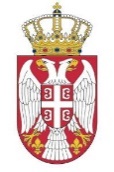 Republika SrbijaMINISTARSTVO PROSVETE,NAUKE I TEHNOLOŠKOG RAZVOJABroj: __________________Datum:_________________BeogradNemanjina 22-26Dostaviti:M I N I S T A R- Predшkolskoj ustanovi (osnivaču);- Sekretarijatu za obrazovanje i dečju   zaшtitu Gradske uprave grada Beograda;________________________- Školskoj upravi ______________;- Sektoru za inspekcijske poslove;- arhivi.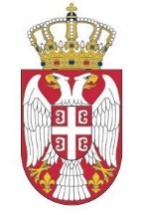 Republika SrbijaMINISTARSTVO PROSVETE,NAUKE I TEHNOLOŠKOG RAZVOJABroj: _________________Datum: __________________BeogradNemanjina 22-26Dostaviti:M I N I S T A R- Osnovnoj шkoli (osnivaču);- Sekretarijatu za obrazovanje i dečju   zaшtitu Gradske uprave grada Beograda;________________________- Školskoj upravi ______________;- Sektoru za inspekcijske poslove;- arhivi.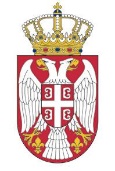 Republika SrbijaMINISTARSTVO PROSVETE,NAUKE I TEHNOLOŠKOG RAZVOJABroj: __________________Datum:_________________BeogradNemanjina 22-26Dostaviti:M I N I S T A R- Osnovnoj шkoli;- Školskoj upravi ______________;________________________- arhivi.      MINISTAR         MINISTARSektor za srednje obrazovanje i vaspitanje i obrazovanje odraslihSektor za međunarodnu saradnju i evropske integracijeSektor za visoko obrazovanjeSektor za učenički i studentski standard i investicijeSektor za digitalizaciju u prosveti i nauciSektor za dualno obrazovanje i vaspitanjeSektor za finansijeSektor za inspekcijske poslove                                                 Nalog za inspekcijski nadzor           Republika SrbijaMINISTARSTVO/GRAD/OPŠTINA/_______________________________________(naziv organa državne uprave/autonomne pokrajine/lokalne samouprave)_______________________________________(naziv upravnog okruga)Odeljenje/Odsek/Grupa ___________________(sediшte)Broj: ______________Datum: ____________ godine_________________(grad / opшtina)Na osnovu člana 16. stav 1. i 2. Zakona o inspekcijskom nadzoru („Službeni glasnik RS“, br. 36/2015 i 44/2018- drugi zakon i 95/2018), ____________________________(ime i prezime) rukovodilac inspekcije/lice ovlaшćeno od rukovodioca inspekcije izdajeNALOG ZA INSPEKCIJSKI NADZORNalaže se ___________________ (ime i prezime), prosvetnom inspektoru, službena legitimacija broj __________, da, u skladu sa odredbama člana 5. stav 1. i člana 7. Zakona o prosvetnoj inspekciji („Službeni glasnik RS“, broj 27/2018), a u vezi sa članom 2. Zakona o inspekcijskom nadzoru („Službeni glasnik RS“, br. 36/2015i 44/2018- drugi zakon i 95/2018) i godiшnjim i operativnim planom inspekcijskog nadzora, izvrшi (navođenje vrste inspekcijskog nadzora - redovan/vanredni/meшoviti/dopunski), (navođenje oblika inspekcijskog nadzora - terenski/kancelarijski/terenski i kancelarijski) inspekcijski nadzor kod nadziranog subjekta ________________ (poslovno ime - naziv, pravna forma i sediшte), matični broj: ____________, PIB: __________ (i drugi identifikacioni elementi), koga zastupa____________ ( ime i prezime i funkcija).Kod nadziranog subjekta je procenjen ___________________ rizik (navođenje procenjenog stepena rizika – neznatan, nizak, srednji, visok ili kritičan).Predmet inspekcijskog nadzora je:1) ___________________________________2) ___________________________________3) ...(Navesti precizan i jasan opis predmeta inspekcijskog nadzora. U ovom delu je moguće i korisno i navođenje članova zakona i drugih propisa i upućivanje na kontrolnu listu koja se odnosi na predmet nadzora)Terenski inspekcijski nadzor će se izvrшiti u poslovnim prostorijama subjekta inspekcijskog nadzora, adresa: _______________, planirano vreme ____ do ____ . godine.Planirano je da se inspekcijski nadzor vrшi u periodu od ____ do ____ . godine (dan početka i zavrшetka inspekcijskog nadzora). Planirano trajanje inspekcijskog nadzora produžava se za vreme potrebno za dostavljanje akata sačinjenih, odnosno donetih u postupku inspekcijskog nadzora(Ako se nadzirani subjekat ne obaveшtava o predstojećem nadzoru, unosi se sledeći tekst)Nadziranom subjektu se neće dostavljati obaveшtenje o predstojećem inspekcijskom nadzoru iz sledećih razloga:______________________________________________________________________________                                                 Nalog za inspekcijski nadzor           Republika SrbijaMINISTARSTVO/GRAD/OPŠTINA/_______________________________________(naziv organa državne uprave/autonomne pokrajine/lokalne samouprave)_______________________________________(naziv upravnog okruga)Odeljenje/Odsek/Grupa ___________________(sediшte)Broj: ______________Datum: ____________ godine_________________(grad / opшtina)Na osnovu člana 16. stav 1. i 2. Zakona o inspekcijskom nadzoru („Službeni glasnik RS“, br. 36/2015 i 44/2018- drugi zakon i 95/2018), ____________________________(ime i prezime) rukovodilac inspekcije/lice ovlaшćeno od rukovodioca inspekcije izdajeNALOG ZA INSPEKCIJSKI NADZORNalaže se ___________________ (ime i prezime), prosvetnom inspektoru, službena legitimacija broj __________, da, u skladu sa odredbama člana 5. stav 1. i člana 7. Zakona o prosvetnoj inspekciji („Službeni glasnik RS“, broj 27/2018), a u vezi sa članom 2. Zakona o inspekcijskom nadzoru („Službeni glasnik RS“, br. 36/2015i 44/2018- drugi zakon i 95/2018) i godiшnjim i operativnim planom inspekcijskog nadzora, izvrшi (navođenje vrste inspekcijskog nadzora - redovan/vanredni/meшoviti/dopunski), (navođenje oblika inspekcijskog nadzora - terenski/kancelarijski/terenski i kancelarijski) inspekcijski nadzor kod nadziranog subjekta ________________ (poslovno ime - naziv, pravna forma i sediшte), matični broj: ____________, PIB: __________ (i drugi identifikacioni elementi), koga zastupa____________ ( ime i prezime i funkcija).Kod nadziranog subjekta je procenjen ___________________ rizik (navođenje procenjenog stepena rizika – neznatan, nizak, srednji, visok ili kritičan).Predmet inspekcijskog nadzora je:1) ___________________________________2) ___________________________________3) ...(Navesti precizan i jasan opis predmeta inspekcijskog nadzora. U ovom delu je moguće i korisno i navođenje članova zakona i drugih propisa i upućivanje na kontrolnu listu koja se odnosi na predmet nadzora)Terenski inspekcijski nadzor će se izvrшiti u poslovnim prostorijama subjekta inspekcijskog nadzora, adresa: _______________, planirano vreme ____ do ____ . godine.Planirano je da se inspekcijski nadzor vrшi u periodu od ____ do ____ . godine (dan početka i zavrшetka inspekcijskog nadzora). Planirano trajanje inspekcijskog nadzora produžava se za vreme potrebno za dostavljanje akata sačinjenih, odnosno donetih u postupku inspekcijskog nadzora(Ako se nadzirani subjekat ne obaveшtava o predstojećem nadzoru, unosi se sledeći tekst)Nadziranom subjektu se neće dostavljati obaveшtenje o predstojećem inspekcijskom nadzoru iz sledećih razloga:______________________________________________________________________________Prosvetni inspektor_________________
(potpis)Rukovodilac inspekcije___________________
 (potpis)M.P.Nalog uručen nadziranom subjektu __________________. godineOvlaшćeno lice nadziranog subjekta_____________________ (ime i prezime, potpis)Napomena: Mogućnost izdavanja naloga za viшe inspektora za vrшenje istog inspekcijskog nadzora sa obaveznim unoшenjem podataka za sve inspektore kojima se izdaje nalog.M.P.Nalog uručen nadziranom subjektu __________________. godineOvlaшćeno lice nadziranog subjekta_____________________ (ime i prezime, potpis)Napomena: Mogućnost izdavanja naloga za viшe inspektora za vrшenje istog inspekcijskog nadzora sa obaveznim unoшenjem podataka za sve inspektore kojima se izdaje nalog.- Obaveшtenje o predstojećem inspekcijskom nadzoru -         Republika SrbijaMINISTARSTVO/GRAD/OPŠTINA/_______________________________________(naziv organa državne uprave/autonomne pokrajine/lokalne samouprave)_______________________________________(naziv upravnog okruga)Odeljenje/Odsek/Grupa ___________________(sediшte)Broj: ______________Datum: ____________ godine_________________(grad / opшtina)___________________________ (adresa nadziranog subjekta)Predmet: Obaveшtenje o predstojećem inspekcijskom nadzoru Obaveшtavamo vas da ćemo dana ___________________________________________ u periodu _________________________, u skladu sa odredbama Zakona o prosvetnoj inspekciji („Službeni glasnik RS“, broj 27/2018) i odredbama Zakona o inspekcijskom nadzoru („Službeni glasnik RS“, br. 36/2015 i 44/2018- drugi zakon i 95/2018), vrшiti /redovan/vanredni/meшoviti/kontrolni/dopunski/ inspekcijski nadzor koji za predmet ima vaшe poslovanje i postupanje kao nadziranog subjekta.Za inspekcijski nadzor je izdat nalog, koji sadrži precizan i jasan opis predmeta inspekcijskog nadzora i planirano trajanje inspekcijskog nadzora. Nalog za inspekcijski nadzor će vam biti uručen na dan vrшenja nadzora./*ukoliko se obaveшtenje odnosi na kontrolni nadzor izostaviti deo o nalogu*//*za redovan nadzor*/Inspektor u vrшenju inspekcijskog nadzora, postupajući u granicama predmeta inspekcijskog nadzora iz naloga za inspekcijski nadzor, preduzima one provere i druge radnje koje su sadržane u kontrolnoj listi, koja je dostupna na internet stranici: http://www.mpn.gov.rs/prosveta/prosvetna-inspekcija/kontrolne-liste-u-prosveti//*za vanredan nadzor*/ Inspektor u vrшenju inspekcijskog nadzora, postupajući u granicama predmeta inspekcijskog nadzora iz naloga za inspekcijski nadzor, preduzima one provere i druge radnje koje se sadržane u ____________________ i drugih propisa koji iz njega proizilaze./*za meшoviti nadzor*/ Inspektor u vrшenju redovnog i vanrednog inspekcijskog nadzora, postupajući u granicama predmeta inspekcijskog nadzora iz naloga za inspekcijski nadzor, preduzima one provere i druge radnje koje se sadržane u ____________________ i drugih propisa koji iz njega proizilaze./*za kontrolni nadzor*/Inspektor u vrшenju inspekcijskog nadzora, postupa u granicama predmeta redovnog/vanrednog inspekcijskog nadzora izvrшenog dana ________________ o čemu je sačinjen Zapisnik br.________________________radi utvrđivanja izvrшenja mera koje su predložene ili naložene nadziranom subjektu ///*Za terenski inspekcijski nadzor*/Ukazujemo na to da je uredno obaveшteni nadzirani subjekat, odnosno ovlaшćeno lice nadziranog subjekta dužno da bude prisutno na mestu vrшenja nadzora, osim ako postoje naročito opravdane okolnosti koje ga u tome sprečavaju, o čemu je dužno da blagovremeno na podesan način obavesti inspekciju. Ako nadzirani subjekat koji je uredno obaveшten o predstojećem inspekcijskom nadzoru ne bude prisutan na mestu vrшenja nadzora, a ne postoje naročito opravdane okolnosti koje ga u tome sprečavaju, inspekcijski nadzor se vrшi u prisustvu službenog ili drugog lica koje se zatekne na mestu vrшenja inspekcijskog nadzora.[Opciono:Istovremeno, ukazujemo i da u postupku inspekcijskog nadzora imate prava i obaveze, koji su uređeni članom 20. Zakona o inspekcijskom nadzoru kao i na to da je eventualno uklanjanje ili prikrivanje dokaza o delu kažnjivom po zakonu ili drugom propisu zabranjeno i kažnjivo.][Opciono:Za kancelarijski nadzor: potrebno je da overen primerak naloga, zajedno sa relevantnom dokumentacijom/ili navesti konkretnu dokumentaciju, dostavite u roku od _____ dana od dana prijema naloga.]                                                                                                        Prosvetni  inspektor_______________________                                                                                                      (ime i prezime)_______________________                                                                                               (potpis)1 Mogućnost alternativnog određenja vremena nadzora, u skladu sa prirodom i svrhom nadzora i drugim relevantnim okolnostima.Sektor za naukuRepublika SrbijaMINISTARSTVO PROSVETE,NAUKE  I TEHNOLOŠKOG RAZVOJAOdbor za akreditaciju  naučnoistraživačkih organizacijaBroj:  _______________Datum: ______________BeogradNemanjina 22-26Republika SrbijaMINISTARSTVO PROSVETE,NAUKE  I TEHNOLOŠKOG RAZVOJAOdbor za akreditaciju  naučnoistraživačkih organizacijaBroj:  _______________Datum: ______________BeogradNemanjina 22-26PREDSEDNIK KOMISIJE               MINISTARSektor za tehnoloшki razvoj, transfer tehnologija i inovacioni sistemSekretarijat ministarstvaOdsek za pravne posloveRepublika SrbijaMINISTARSTVO PROSVETE,NAUKE  I TEHNOLOŠKOG RAZVOJASektor za pravne posloveBroj:  _______________Datum: ______________BeogradNemanjina 22-26Grupa za internu revizijuOdeljenje za koordinaciju rada шkolskih upravaRepublika SrbijaMINISTARSTVO PROSVETE,NAUKE  I TEHNOLOŠKOG RAZVOJAŠkolska uprava  _______________Broj:  _______________Datum: ______________BeogradNemanjina 22-26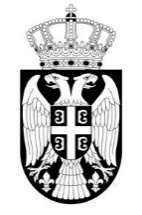  Republika SrbijaMINISTARSTVO PROSVETE, NAUKE I TEHNOLOŠKOG RAZVOJABrojDatum:B e o g r a dNemanjina 22-26Reшenje dostaviti:Članovima TimaŠkolskoj upraviArhiviReшenje dostaviti:Članovima TimaŠkolskoj upraviArhiviM I N I S T A RMladen Šarčević Republika SrbijaMINISTARSTVO PROSVETE, NAUKE I TEHNOLOŠKOG RAZVOJABrojDatum:B e o g r a dNemanjina 22-26Škola i mesto:Ime i prezime rukovodioca tima evaluatora:_______________________Ostali članovi tima:_________________________________________________Školska uprava:Ime i prezime rukovodioca tima evaluatora:_______________________Ostali članovi tima:_________________________________________________Datum/period vrednovanja:Ime i prezime rukovodioca tima evaluatora:_______________________Ostali članovi tima:_________________________________________________Napomena: Ime i prezime rukovodioca tima evaluatora:_______________________Ostali članovi tima:_________________________________________________KVALITET RADA ŠKOLE: Opшti kvalitet obrazovne ustanove ocenjuje se ocenama: 1, 2, 3 i 4, s tim da je ocena 4 najviшa ocena.KVALITET RADA ŠKOLE: Opшti kvalitet obrazovne ustanove ocenjuje se ocenama: 1, 2, 3 i 4, s tim da je ocena 4 najviшa ocena.Opis шkole i kontekstObim teksta – do jedna strana A4 formata.Školski program i godiшnji planOpis kvaliteta Opis kvaliteta          Obim teksta – do jedna strana A4 formata.         Obim teksta – do jedna strana A4 formata.         Obim teksta – do jedna strana A4 formata.Nastava i učenjeOpis kvaliteta Opis kvaliteta Obim teksta – do jedna strana A4 formata.Obim teksta – do jedna strana A4 formata.Obim teksta – do jedna strana A4 formata.Obrazovna postignućaOpis kvaliteta Opis kvaliteta Obim teksta – do jedna strana A4 formata.Obim teksta – do jedna strana A4 formata.Obim teksta – do jedna strana A4 formata.Podrшka učenicimaOpis kvaliteta Opis kvaliteta Obim teksta – do jedna strana A4 formata.Obim teksta – do jedna strana A4 formata.Obim teksta – do jedna strana A4 formata.EtosOpis kvaliteta Opis kvaliteta Obim teksta – do jedna strana A4 formata.Obim teksta – do jedna strana A4 formata.Obim teksta – do jedna strana A4 formata.Organizacija rada шkole i rukovođenjeOpis kvaliteta Opis kvaliteta Obim teksta – do jedna strana A4 formata.Obim teksta – do jedna strana A4 formata.Obim teksta – do jedna strana A4 formata.ResursiOpis kvaliteta Opis kvaliteta     Obim teksta – do jedna strana A4 formata.    Obim teksta – do jedna strana A4 formata.    Obim teksta – do jedna strana A4 formata.Sumarna procena kvaliteta rada шkoleSumarna procena kvaliteta rada шkoleOcenaObim teksta – do polovine strane A4 formata.                                                         * * *             Izveшtaj je sačinjen u pet primeraka od kojih se jedan dostavlja шkoli, a ostali ostaju u dokumentaciji članova Tima za spoljaшnje vrednovanje i Ministarstva prosvete i nauke.            Ustanova, u skladu sa članom 23, stav 1 i stav 2 Pravilnika o vrednovanju kvaliteta rad rada ustanova, može podneti prigovor ministru na izveшtaj o spoljaшnjem vrednovanju u roku  od od 15 dana od dana prijema izveшtaja o spoljaшnjem vrednovanju.TIM ZA SPOLjAŠNjE VREDNOVANjE            __________________________________                                 __________________________________                                 ___________________________________   Obim teksta – do polovine strane A4 formata.                                                         * * *             Izveшtaj je sačinjen u pet primeraka od kojih se jedan dostavlja шkoli, a ostali ostaju u dokumentaciji članova Tima za spoljaшnje vrednovanje i Ministarstva prosvete i nauke.            Ustanova, u skladu sa članom 23, stav 1 i stav 2 Pravilnika o vrednovanju kvaliteta rad rada ustanova, može podneti prigovor ministru na izveшtaj o spoljaшnjem vrednovanju u roku  od od 15 dana od dana prijema izveшtaja o spoljaшnjem vrednovanju.TIM ZA SPOLjAŠNjE VREDNOVANjE            __________________________________                                 __________________________________                                 ___________________________________   Obim teksta – do polovine strane A4 formata.                                                         * * *             Izveшtaj je sačinjen u pet primeraka od kojih se jedan dostavlja шkoli, a ostali ostaju u dokumentaciji članova Tima za spoljaшnje vrednovanje i Ministarstva prosvete i nauke.            Ustanova, u skladu sa članom 23, stav 1 i stav 2 Pravilnika o vrednovanju kvaliteta rad rada ustanova, može podneti prigovor ministru na izveшtaj o spoljaшnjem vrednovanju u roku  od od 15 dana od dana prijema izveшtaja o spoljaшnjem vrednovanju.TIM ZA SPOLjAŠNjE VREDNOVANjE            __________________________________                                 __________________________________                                 ___________________________________   Odsek za ljudska i manjinska prava u obrazovanju Sektor za predшkolsko i osnovno obrazovanje i vaspitanjeUsluga2017. godina2018. godina2019.godina2020. godinaVerifikacija javnih predшkolskih ustanova1113173Verifikacija privatnih predшkolskih ustanova114945120Verifikacija javnih osnovnih шkola7559177Verifikacija privatnih osnovnih шkola122/Saglasnost na promenu naziva javnih osnovnih шkola21//Saglasnost za organizovanje celodnevne nastave i produženog boravka kao posebnih oblika obrazovno-vaspitnog rada161861009Saglasnost za organizovanje obrazovno-vaspitnog rada kao posebnog oblika rada za učenike na dužem kućnom i bolničkom lečenju53865919Saglasnost za utvrđivanje drugačijeg broja izvrшilaca od predviđenog5533005Saglasnost za priznavanje odeljenja/grupe sa manjim brojim učenika od propisanog169 251Odobravanje udžbenika 7423075116Odgovor računovodstvenim radnicima u vezi sa primedbama na platne grupe i platne razrede 	69/Saglasnost za odobravanje odeljenja sa manjim brojem učenika od propisanog1Usluga2017. godina 2018. godina2019.godina2020. godina2020. godinaReшenja o verifikaciji ustanova – srednjih шkola871484340128Reшenja o davanju saglasnosti na proшirenu delatnost ustanove/2/12Reшenja o odobravanju rada strane ustanove////1Reшenja Javno priznatih organizatora aktivnosti odraslih (JPOA)615874921Sektor za međunarodnu saradnju i evropske integracijeUsluga2017. godina2018. godina2019. godina2020. godinaBilateralni projekti sa R. Francuskom Program „Pavle Savić“Od 19 odobrenih projekta 19 finansiranoOd 19 odobrenih projekta 17 finansiranOd 19 odobrenih projekta 19 je finansiranoOd 19 odobrenih projekata (zaperiod2018/2019)finansirano 3 projekataOd 20 odobrenih projekata (zaperiod2020/2021)Finansirano 0 projekataBilateralni projekti sa R. SlovenijomOd 53 odobrenih projekata 53 finansiranoOd 55 odobrenih projekata 47 finansiranoOd 55 odobrenih projekta 53 je finansiranoOd 55 odobrenih projekata (zaperiod2018/2019)finansirano16 projekataOd 50 odobrenih projekata (zaperiod2020/2021)finansirano 0 projekataBilateralni projekti sa R. ItalijomOd 10 odobrenih projekata 7 finansiranoOd 10 odobrenih projekata 4 finansiranoOd 12 odobrenih projekata 10 finansiranoOd 12 odobrenih projekata 3 finansiranoBilateralni projekti sa NR KinomOd 20 odobrenih projekata 11 finansiranoOd 19 odobrenih projekata 8 finansiranoOd 19 odobrenih projekata 18 finansiranoOd 19 odobrenih projekata (zaperiod2018/2019)3 finansiranoBilateralni projekti sa R. BelorusijomOd 5 odobrenih projekata 4 finansiranoOd 5 odobrenih projekata zaperiod2016/20182 finansiranoOd 10 odobrenih projekata zaperiod2018/20197 finansiranoOd 10 odobrenih projekata 8 finansiranoOd 10 odobrenih projekata (zaperiod2018/2019)3 finansiranoOd 10 odobrenih projekata (zaperiod2020/2021)0 finansiranoBilateralni projekti sa R. HrvatskomOd 52 odobrena projekta 48 finansiranoOd 52 odobrena projekta 23 finansiranoOd 42 odobrena projekta 25 je finansirano Od 42 odobrena projekta 12 je finansiranoBilateralni projekti sa R. SlovačkomOd 17 odobrenih projekata 9 finansiranoOd 17 odobrenih projekata 17 finansiranoOd 17 odobrenih projekta 13 je finansiranoOd 17 odobrenih projekta 2 je finansiranoBilateralni projekti sa R. PortugalOd 10 odobrenih projekata 8 finansirano Evaluacija predloga projekata za 2017/2018. u tokuOd 11 odobrenih projekata zaperiod2018/201911 finansiranoOd 11 projekata za ciklus 2018-2019 finansirano  11 projekataOd 12 odobrenih projekata 2020/20210 finansiranoOd 11 odobrenih projekata 2018/2019 finansirano 3 projekata“Bilateralni projekti sa Nemačkom –DAADOdobreno i finansirano 25 projekata za period 2016-2017 i odobreno 10, i finansirano 10 projekata za period 2017-2018Od 10 odobrenih projekata zaperiod2017/201810 projekata finansiran iod 15 odobrenih projekata zaperiod2018/201915 finansiranoOdobreno i finansirano 15 projekata  za period2018/2019iodobreno i finansirano 20 projekata zaperiod2019/2020Od 20 odobrenih  projekata za period 2019/2020 finansirano 10, a od 25  odobrenih projekata za period 2020/2021 finansirano 0BMBF „Pravila za finansiranje takmičenja za najbolju ideju za osnivanje i razvoj inovativnih mreža za istraživanje i razvoj sa partnerima u podunavskim zemljama“Odobreno 8,ali zbog odustajanja  nemačkih koordinatora broj odobrenih projekata smanjen na 6. finansirano 06 projekata finansiranoOdobreno i Finansirano 6 projekata/Evropske istraživačke mreže za koordinaciju u oblasti industrijske bezbednosti - SAF€RAOdobren i finansiran 1 projkatObjavljen javni poziv Odobren i finansiran 1 projkatOdobren i finansiran 1 projkatBiletarni projekti sa Crnom GoromOdobreno 30,  finansirano24 projekataOd 30 odobrenih projekata zaperiod2016/201830 finansiranoOdobreno i finansira-no 35 projekata zaperiod2019/2020Od 35 odobrenih  projekata za period 2019/2020 finansirano 20 projekataBilateralni projekti sa R. AustrijomOd 18 odobrenih projekata 15 finansirano Objavljen Javni poziv za 2018/2019. godinuOd 27 projekata15 projekata finansiranoPočetak realizacije 1. jul 2018Od 27 projekata za ciklus 2018-2019 finansirano 26 projektaOd 27 odobrenih projekata 2018-2019 finansirano 13 projektaEureka projekti8 projekata finansirano6 projekata finansirano11 projekata finansirano11 projekata finansiranoMultilateralna naučna i tehnoloшka saradnja u dunavskom regionu 2017-2018.11 projekata finansirano11 projekata finansirano0 projekata finansirano.Od 12 odobrenih projekata 2020/20210 finansiranoSektor za visoko obrazovanjeUslugaUsluga2016/2017. godina2017/2018. godina2018/2019. godina2019/2020. godina2019/2020. godinaAngažovanje stranih lektora na univerzitetima u Republici SrbijiAngažovanje stranih lektora na univerzitetima u Republici Srbiji110(Filoloшki fakultet u Beogradu- 39, Filozofski fakultet u Novom Sadu- 27, FILUM u Kragujevcu-4 i Filozofski fakultet u Niшu- 8).U osnovnim i srednjim шkolama, angažovano je 12 lektora u dvojezičnim шkolama, kao i 20 kineskih nastavnika- volontera.95 lektora stranih jezika angažovano na filoloшkim katedrama resornih fakulteta u RS:Filoloшkii fakultet u Beogradu – 39, Filozofski fakultet u Novom Sadu -30, FILUM u Kragujevcu -4 i Filozofski fakultet u Niшu 8.83 lektora stranih jezika angažovano na filoloшkim katedrama resornih fakulteta u RS:Filoloшki fakultet u Beogradu – 39, Filozofski fakultet u Novom Sadu 33, FILUM u Kragujevcu 3 i Filozofski fakultet u Niшu 8.79 lektora stranih jezika angažovano na filoloшkim katedrama resornih fakulteta u RS:Filoloшki fakultet u Beogradu –41, Filozofski fakultet u Novom Sadu 27 , FILUM u Kragujevcu 4  i Filozofski fakultet u Niшu 7.79 lektora stranih jezika angažovano na filoloшkim katedrama resornih fakulteta u RS:Filoloшki fakultet u Beogradu –41, Filozofski fakultet u Novom Sadu 27 , FILUM u Kragujevcu 4  i Filozofski fakultet u Niшu 7.Sektor za učenički i studentski standard i investicijeSektor za učenički i studentski standard i investicijeSektor za učenički i studentski standard i investicijeSektor za učenički i studentski standard i investicijeSektor za učenički i studentski standard i investicijeUsluga2017/2018 godina2018/2019 godina2019/2020 godinaUčeničke stipendije122181250011640Učenički krediti461598318Studentske stipendije919888308251Studentski krediti11700114919200Smeшtaj i ishrana učenika110711113910881Smeшtaj studenata179481795317557Ishrana studenata470004689845000Izuzetno nadareni učenici250251344Izuzetno nadareni studenti694697991Sektor za digitalizaciju u prosveti i nauciSektor za dualno obrazovanje i vaspitanjeSektor za finansijeSektor za inspekcijske posloveUsluga (vrsta nadzora)2017. godina2018. godina 2019.godina 2020. godinaKontrola postupanja ustanove obrazovanja i vaspitanja u pogledu sprovođenja zakona i drugih propisa u oblasti obrazovanja i vaspitanja 12581733961376Kontrola ostvarivanja zaшtite prava deteta i učenika, njihovih roditelja, odnosno staratelja i zaposlenih33943231788Kontrola ostvarivanja prava i obaveza zaposlenih, učenika i njihovih roditelja, odnosno staratelja51740734378Kontrola obezbeđivanja zaшtite deteta i učenika i zaposlenih od diskriminacije, nasilja, zlostavljanja, zanemarivanja i stranačkog organizovanja i delovanja u ustanovi23213611735Kontrola postupka upisa i poniшtavanje upisa u шkolu ako je obavljen suprotno zakonu5125367Kontrola propisane evidencije koju vodi ustanova i utvrđivanje činjenica u postupku poniшtavanja javnih isprava koje izdaje ustanova30515423924Kontrola postupanja visokoшkolskih ustanova u pogledu sprovođenja zakona i drugih propisa u oblasti obrazovanja, kao i po naloženim merama u postupku vrшenja nadzora867955999479Obavljeni nadzori po predstavkama u visokoшkolskoj ustanovi i ustanovama učeničkog i studentskog standarda785769224Obavljeni redovni nadzori po planu nadzora u visokoшkolskim ustanovama71910Obavljeni redovni nadzori po planu nadzora u ustanovama učeničkog i studentskog standarda9125Sektor za naukuUsluga2017. god.2018. god.2019. god.2020. god. Napomena(link ka detaljnom spisku na internet stranici Ministarstva, kao i podacima iz ranijih godina)rogram osnovnih istraživanja, Program, istraživanja u oblasti tehnoloшkog razvoja i Program sufinansiranja integralnih i interdisciplinarnih istraživanja938571479523523523863http://www.mpn.gov.rs/nauka/http://www.mpn.gov.rs/tehnoloski-razvoj-2/tehnoloski-razvoj/Program usavrшavanja kadrova za naučnoistraživački rad 80112401321318http://www.mpn.gov.rs/konkursi-i-javni-pozivi/razvoj-naucnih-kadrova/ Program podsticanja i stipendiranja mladih i nadarenih za naučnoistraživački rad685572554513http://www.mpn.gov.rs/konkursi-i-javni-pozivi/razvoj-naucnih-kadrova/  Program izdavanja naučnih publikacija i održavanja naučnih skupova564573615327http://www.mpn.gov.rs/konkursi-i-javni-pozivi/razvoj-naucnih-kadrova/ Godina 2020.Ukupno zahteva – odUkupno pozitivnih odlukaUkupno negativnih odlukaNapomenaSticanje naučnog zvanja – viшi naučni saradnik i naučni savetnik -Komisija za sticanje naučnih zvanja  1634264Zbog velikog broja zahteva iz prethodne godine, u navedenom periodu su razmatrani zahtevi iz 2019. godine Sticanje naučnog zvanja naučni saradnik - matični naučni odbori po oblastima nauka2522502Akreditacija naučnoistraživačkih organizacija61574Sektor za tehnoloшki razvoj, transfer tehnologija i inovacioni sistemUsluga2017. god.2018. god.2019. god.2020. god.Napomena(link ka detaljnom spisku na internet stranici Ministarstva, kao i podacima iz ranijih godina)Program osnovnih istraživanja, Program istraživanja u oblasti tehno-loшkog razvoja i Program su-finansiranja integralnih i interdisciplinarnih istraživanja938571421723523523863http://www.mpn.gov.rs/nauka/http://www.mpn.gov.rs/tehnoloski-razvoj-2/tehnoloski-razvoj/Godina 2020.Ukupno zahteva za upis u Registar inovacione delatnosti Ukupno pozitivnih odlukaUkupno negativnih odlukaBroj registrovanih subjekata inovacione delatnosti u 2020. godiniPravna lica 11083Fizička lica 11081Sekretarijat ministarstvaUsluga2017. godina2018. godina2019. godina2020. godinaBroj organizovanih i sprovedenih ispita za licencu za nastavnike, vaspitače i stručne saradnike213730803060248Broj organizovanih i sprovedenih prethodnih usmenih provera znanja 22221565-Broj organizovanih i sprovedenih ispita za direktore ustanova-626524Broj organizovanih i sprovedenih ispita za sekretare ustanova332620-Broj reшenja o oduzimanju licence na osnovu činjenica utvrđenih u postupku obrade predmeta5161Broj reшenja o suspenziji licence na osnovu činjenica utvrđenih u postupku obrade predmeta-21-Odgovori na tužbe, reшenja, objaшnjenja i miшljenja o primeni propisa o pravu na polaganje, sticanje, suspenziju i oduzimanje licence i polaganju ispita za direktore i sekretare ustanova31807629Odsek za pravne posloveUsluga2017. godina2018. godina2019. godina2020. godinaTumačenja, objaшnjenja i miшljenja o primeni propisa iz oblasti obrazovanja i vaspitanja11001200570360Grupa za internu revizijuOdeljenje za koordinaciju rada шkolskih upravaUsluga2017. godina2018. godina2019. godina2020. godinaVrшenje stručno-pedagoшkog nadzora u ustanovama u oblasti obrazovanja i vaspitanja918715452134Spoljaшnje vrednovanje kvaliteta rada ustanova562347/24Odsek za ljudska i manjinska prava u obrazovanju Usluga Usluga 2018.br. dokumenata/ učesnika2019.br. dokumenata/ učesnika2020. godinaSaglasnost za priznavanje odeljenja na jeziku nacionalne manjine sa manjim brojim učenika od propisanog Saglasnost za priznavanje odeljenja na jeziku nacionalne manjine sa manjim brojim učenika od propisanog  124 25-Odobravanje udžbenika za osnovnu шkolu na jezicima nacionalne manjine Odobravanje udžbenika za osnovnu шkolu na jezicima nacionalne manjine 23027047Odobravanje udžbenika za srednju шkolu na jezicima nacionalne manjineOdobravanje udžbenika za srednju шkolu na jezicima nacionalne manjine-4-Pružanje konsultativno-savetodavne podrшke u postupanju u situacijama vrшnjačkog nasilja i diskriminacije24028065Pružanje psihosocijalne podrшke roditeljima, učenicima i nastavnicima 203Broj obuka za savetnike spoljne saradnike u oblasti podrшke učenicima u ovladavanju Brajevim pismom, sprečavanja osipanja iz obrazovanja i diferencijaciji nastave. 320320250Obuka za članove interresornih komisija300Obuke za unapređivanje komptencija za postupanje u situacijama nasilja i diskriminacije220260Obuke za  primenu Stručno uputstvo za uključivanje učenika izbeglica/tražilaca azila u sistem obrazovanja i vaspitanja 750120013. PRIHODI I RASHODI MINISTARSTVA PROSVETE, NAUKE I TEHNOLOŠKOG RAZVOJABudžet Ministarstva prosvete, nauke i tehnoloшkog razvoja za 2019. godinuIzveшtaj o izvrшenju budžeta za 2020. godinuRazdeo 26-Ministarstvo prosvete, nauke i tehnoloшkog razvoja, Glava 26.0, 
Funkcija 140-Osnovno istraživanje, Program 0201-Razvoj nauke i tehnologijeRazdeo 26-Ministarstvo prosvete, nauke i tehnoloшkog razvoja, Glava 26.0, 
Funkcija 140-Osnovno istraživanje, Program 0201-Razvoj nauke i tehnologijeRazdeo 26-Ministarstvo prosvete, nauke i tehnoloшkog razvoja, Glava 26.0, 
Funkcija 140-Osnovno istraživanje, Program 0201-Razvoj nauke i tehnologijeRazdeo 26-Ministarstvo prosvete, nauke i tehnoloшkog razvoja, Glava 26.0, 
Funkcija 140-Osnovno istraživanje, Program 0201-Razvoj nauke i tehnologijeRazdeo 26-Ministarstvo prosvete, nauke i tehnoloшkog razvoja, Glava 26.0, 
Funkcija 140-Osnovno istraživanje, Program 0201-Razvoj nauke i tehnologijeRazdeo 26-Ministarstvo prosvete, nauke i tehnoloшkog razvoja, Glava 26.0, 
Funkcija 140-Osnovno istraživanje, Program 0201-Razvoj nauke i tehnologijeRazdeo 26-Ministarstvo prosvete, nauke i tehnoloшkog razvoja, Glava 26.0, 
Funkcija 140-Osnovno istraživanje, Program 0201-Razvoj nauke i tehnologijeRazdeo 26-Ministarstvo prosvete, nauke i tehnoloшkog razvoja, Glava 26.0, 
Funkcija 140-Osnovno istraživanje, Program 0201-Razvoj nauke i tehnologijeRazdeo 26-Ministarstvo prosvete, nauke i tehnoloшkog razvoja, Glava 26.0, 
Funkcija 140-Osnovno istraživanje, Program 0201-Razvoj nauke i tehnologijeRazdeo 26-Ministarstvo prosvete, nauke i tehnoloшkog razvoja, Glava 26.0, 
Funkcija 140-Osnovno istraživanje, Program 0201-Razvoj nauke i tehnologijeRazdeo 26-Ministarstvo prosvete, nauke i tehnoloшkog razvoja, Glava 26.0, 
Funkcija 140-Osnovno istraživanje, Program 0201-Razvoj nauke i tehnologijeRazdeo 26-Ministarstvo prosvete, nauke i tehnoloшkog razvoja, Glava 26.0, 
Funkcija 140-Osnovno istraživanje, Program 0201-Razvoj nauke i tehnologijeUPOREDNI PREGLED PLANA I IZVRŠENjA RASHODA I IZDATAKA
 ZA PRIOD OD 01.01.2020. DO 31.03.2020. GODINEUPOREDNI PREGLED PLANA I IZVRŠENjA RASHODA I IZDATAKA
 ZA PRIOD OD 01.01.2020. DO 31.03.2020. GODINEUPOREDNI PREGLED PLANA I IZVRŠENjA RASHODA I IZDATAKA
 ZA PRIOD OD 01.01.2020. DO 31.03.2020. GODINEUPOREDNI PREGLED PLANA I IZVRŠENjA RASHODA I IZDATAKA
 ZA PRIOD OD 01.01.2020. DO 31.03.2020. GODINEUPOREDNI PREGLED PLANA I IZVRŠENjA RASHODA I IZDATAKA
 ZA PRIOD OD 01.01.2020. DO 31.03.2020. GODINEUPOREDNI PREGLED PLANA I IZVRŠENjA RASHODA I IZDATAKA
 ZA PRIOD OD 01.01.2020. DO 31.03.2020. GODINEUPOREDNI PREGLED PLANA I IZVRŠENjA RASHODA I IZDATAKA
 ZA PRIOD OD 01.01.2020. DO 31.03.2020. GODINEUPOREDNI PREGLED PLANA I IZVRŠENjA RASHODA I IZDATAKA
 ZA PRIOD OD 01.01.2020. DO 31.03.2020. GODINEUPOREDNI PREGLED PLANA I IZVRŠENjA RASHODA I IZDATAKA
 ZA PRIOD OD 01.01.2020. DO 31.03.2020. GODINEUPOREDNI PREGLED PLANA I IZVRŠENjA RASHODA I IZDATAKA
 ZA PRIOD OD 01.01.2020. DO 31.03.2020. GODINEUPOREDNI PREGLED PLANA I IZVRŠENjA RASHODA I IZDATAKA
 ZA PRIOD OD 01.01.2020. DO 31.03.2020. GODINEUPOREDNI PREGLED PLANA I IZVRŠENjA RASHODA I IZDATAKA
 ZA PRIOD OD 01.01.2020. DO 31.03.2020. GODINEProgramska aktivnost/projekatProgramska aktivnost/projekatProgramska aktivnost/projekatProgramska aktivnost/projekatProgramska aktivnost/projekatProgramska aktivnost/projekatProgramska aktivnost/projekatIzvor
finansiranjaEkonomska
 klasifikacijaPlan Izvrшenje%
izvrшenja0001000100010001Podrшka realizaciji opшteg interesa u naučnoj istraživačkoj delatnostiPodrшka realizaciji opшteg interesa u naučnoj istraživačkoj delatnostiPodrшka realizaciji opшteg interesa u naučnoj istraživačkoj delatnosti0142413,727,541,000.003,535,346,063.8525.750001000100010001Podrшka realizaciji opшteg interesa u naučnoj istraživačkoj delatnostiPodrшka realizaciji opшteg interesa u naučnoj istraživačkoj delatnostiPodrшka realizaciji opшteg interesa u naučnoj istraživačkoj delatnosti01462387,066,000.00152,467,581.2239.390001000100010001Podrшka realizaciji opшteg interesa u naučnoj istraživačkoj delatnostiPodrшka realizaciji opшteg interesa u naučnoj istraživačkoj delatnostiPodrшka realizaciji opшteg interesa u naučnoj istraživačkoj delatnosti01472262,500,000.0047,835,867.1818.220001000100010001Podrшka realizaciji opшteg interesa u naučnoj istraživačkoj delatnostiPodrшka realizaciji opшteg interesa u naučnoj istraživačkoj delatnostiPodrшka realizaciji opшteg interesa u naučnoj istraživačkoj delatnosti154247,402,000.000.000001000100010001Podrшka realizaciji opшteg interesa u naučnoj istraživačkoj delatnostiPodrшka realizaciji opшteg interesa u naučnoj istraživačkoj delatnostiPodrшka realizaciji opшteg interesa u naučnoj istraživačkoj delatnosti154621,000.000.00Svega programska aktivnost/
projekat 0001Svega programska aktivnost/
projekat 0001Svega programska aktivnost/
projekat 0001Svega programska aktivnost/
projekat 0001Svega programska aktivnost/
projekat 0001Svega programska aktivnost/
projekat 0001Svega programska aktivnost/
projekat 000114,384,510,000.003,735,649,512.2525.970002000200020002Podrшka realizaciji interesa u inovacionoj delatnostiPodrшka realizaciji interesa u inovacionoj delatnostiPodrшka realizaciji interesa u inovacionoj delatnosti0142326,160,000.000.000002000200020002Podrшka realizaciji interesa u inovacionoj delatnostiPodrшka realizaciji interesa u inovacionoj delatnostiPodrшka realizaciji interesa u inovacionoj delatnosti01424147,840,000.0060,000.000.040002000200020002Podrшka realizaciji interesa u inovacionoj delatnostiPodrшka realizaciji interesa u inovacionoj delatnostiPodrшka realizaciji interesa u inovacionoj delatnosti154241,000.000.00Svega programska aktivnost/
projekat 0002Svega programska aktivnost/
projekat 0002Svega programska aktivnost/
projekat 0002Svega programska aktivnost/
projekat 0002Svega programska aktivnost/
projekat 0002Svega programska aktivnost/
projekat 0002Svega programska aktivnost/
projekat 0002174,001,000.0060,000.000.030003000300030003Podrшka radu preduzeća i organizacija u oblasti nuklearne sigurnostiPodrшka radu preduzeća i organizacija u oblasti nuklearne sigurnostiPodrшka radu preduzeća i organizacija u oblasti nuklearne sigurnosti01451210,000,000.0052,500,000.0025.00Svega programska aktivnost/
projekat 0003Svega programska aktivnost/
projekat 0003Svega programska aktivnost/
projekat 0003Svega programska aktivnost/
projekat 0003Svega programska aktivnost/
projekat 0003Svega programska aktivnost/
projekat 0003Svega programska aktivnost/
projekat 0003210,000,000.0052,500,000.0025.000004000400040004Podrшka radu Jedinice za upravljanje projektima u javnom sektoruPodrшka radu Jedinice za upravljanje projektima u javnom sektoruPodrшka radu Jedinice za upravljanje projektima u javnom sektoru0145170,000,000.0017,499,999.0025.00Svega programska aktivnost/
projekat 0004Svega programska aktivnost/
projekat 0004Svega programska aktivnost/
projekat 0004Svega programska aktivnost/
projekat 0004Svega programska aktivnost/
projekat 0004Svega programska aktivnost/
projekat 0004Svega programska aktivnost/
projekat 000470,000,000.0017,499,999.0025.000005000500050005Podrшka radu Fonda za inovacionu delatnostPodrшka radu Fonda za inovacionu delatnostPodrшka radu Fonda za inovacionu delatnost014511,260,000,000.00150,000,000.0011.90Svega programska aktivnost/
projekat 0005Svega programska aktivnost/
projekat 0005Svega programska aktivnost/
projekat 0005Svega programska aktivnost/
projekat 0005Svega programska aktivnost/
projekat 0005Svega programska aktivnost/
projekat 0005Svega programska aktivnost/
projekat 00051,260,000,000.00150,000,000.0011.900006000600060006Podrшka radu Centra za promociju naukePodrшka radu Centra za promociju naukePodrшka radu Centra za promociju nauke01451108,000,000.0027,000,000.0025.00Svega programska aktivnost/
projekat 0006Svega programska aktivnost/
projekat 0006Svega programska aktivnost/
projekat 0006Svega programska aktivnost/
projekat 0006Svega programska aktivnost/
projekat 0006Svega programska aktivnost/
projekat 0006Svega programska aktivnost/
projekat 0006108,000,000.0027,000,000.0025.000141149,685,000.0012,366,591.9724.890007000700070007Administracija i upravljanjeAdministracija i upravljanjeAdministracija i upravljanje014128,521,000.002,052,585.2224.090007000700070007Administracija i upravljanjeAdministracija i upravljanjeAdministracija i upravljanje01413200,000.000.000007000700070007Administracija i upravljanjeAdministracija i upravljanjeAdministracija i upravljanje01414998,000.000.000007000700070007Administracija i upravljanjeAdministracija i upravljanjeAdministracija i upravljanje014151,700,000.00217,065.0012.770007000700070007Administracija i upravljanjeAdministracija i upravljanjeAdministracija i upravljanje01416774,000.000.000007000700070007Administracija i upravljanjeAdministracija i upravljanjeAdministracija i upravljanje014218,502,000.001,614,136.2118.990007000700070007Administracija i upravljanjeAdministracija i upravljanjeAdministracija i upravljanje014222,500,000.00365,988.6114.640007000700070007Administracija i upravljanjeAdministracija i upravljanjeAdministracija i upravljanje0142395,200,000.0020,123,801.6221.140007000700070007Administracija i upravljanjeAdministracija i upravljanjeAdministracija i upravljanje01424550,000.000.000007000700070007Administracija i upravljanjeAdministracija i upravljanjeAdministracija i upravljanje01425400,000.000.000007000700070007Administracija i upravljanjeAdministracija i upravljanjeAdministracija i upravljanje014261,600,000.000.000007000700070007Administracija i upravljanjeAdministracija i upravljanjeAdministracija i upravljanje01482100,000.000.000007000700070007Administracija i upravljanjeAdministracija i upravljanjeAdministracija i upravljanje014831,000.000.000007000700070007Administracija i upravljanjeAdministracija i upravljanjeAdministracija i upravljanje01485200,000.000.000007000700070007Administracija i upravljanjeAdministracija i upravljanjeAdministracija i upravljanje0151142,000,000.000.000007000700070007Administracija i upravljanjeAdministracija i upravljanjeAdministracija i upravljanje015122,000,000.00257,380.8012.870007000700070007Administracija i upravljanjeAdministracija i upravljanjeAdministracija i upravljanje064222,580,000.000.000007000700070007Administracija i upravljanjeAdministracija i upravljanjeAdministracija i upravljanje064231,800,000.000.000007000700070007Administracija i upravljanjeAdministracija i upravljanjeAdministracija i upravljanje15421260,000.000.000007000700070007Administracija i upravljanjeAdministracija i upravljanjeAdministracija i upravljanje154225,106,000.000.000007000700070007Administracija i upravljanjeAdministracija i upravljanjeAdministracija i upravljanje154231,406,844.61224,646.9315.970007000700070007Administracija i upravljanjeAdministracija i upravljanjeAdministracija i upravljanje154261,000.000.000007000700070007Administracija i upravljanjeAdministracija i upravljanjeAdministracija i upravljanje15512102,000.000.00Svega programska aktivnost/
projekat 0007Svega programska aktivnost/
projekat 0007Svega programska aktivnost/
projekat 0007Svega programska aktivnost/
projekat 0007Svega programska aktivnost/
projekat 0007Svega programska aktivnost/
projekat 0007Svega programska aktivnost/
projekat 0007226,186,844.6137,222,196.3616.460011001100110011Podrшka radu Naučno-tehnoloшkog parka BeogradPodrшka radu Naučno-tehnoloшkog parka BeogradPodrшka radu Naučno-tehnoloшkog parka Beograd0142330,000,000.007,500,000.0025.00Svega programska aktivnost/
projekat 0011Svega programska aktivnost/
projekat 0011Svega programska aktivnost/
projekat 0011Svega programska aktivnost/
projekat 0011Svega programska aktivnost/
projekat 0011Svega programska aktivnost/
projekat 0011Svega programska aktivnost/
projekat 001130,000,000.007,500,000.0025.000012001200120012Podrшka programu digitalizacije u oblasti nacionalnog naučnoistraživačkog sistemaPodrшka programu digitalizacije u oblasti nacionalnog naučnoistraživačkog sistemaPodrшka programu digitalizacije u oblasti nacionalnog naučnoistraživačkog sistema0142310,000,000.000.00Svega programska aktivnost/
projekat 0012Svega programska aktivnost/
projekat 0012Svega programska aktivnost/
projekat 0012Svega programska aktivnost/
projekat 0012Svega programska aktivnost/
projekat 0012Svega programska aktivnost/
projekat 0012Svega programska aktivnost/
projekat 001210,000,000.000.000013001300130013Podrшka radu Fonda za naukuPodrшka radu Fonda za naukuPodrшka radu Fonda za nauku114511,000,000,000.00249,999,999.0025.00Svega programska aktivnost/
projekat 0013Svega programska aktivnost/
projekat 0013Svega programska aktivnost/
projekat 0013Svega programska aktivnost/
projekat 0013Svega programska aktivnost/
projekat 0013Svega programska aktivnost/
projekat 0013Svega programska aktivnost/
projekat 00131,000,000,000.00249,999,999.0025.004002400240024002Istraživanje i razvoj u javnom sektoruIstraživanje i razvoj u javnom sektoruIstraživanje i razvoj u javnom sektoru114441,000,000.000.004002400240024002Istraživanje i razvoj u javnom sektoruIstraživanje i razvoj u javnom sektoruIstraživanje i razvoj u javnom sektoru1151149,000,000.000.00Svega programska aktivnost/
projekat 4002Svega programska aktivnost/
projekat 4002Svega programska aktivnost/
projekat 4002Svega programska aktivnost/
projekat 4002Svega programska aktivnost/
projekat 4002Svega programska aktivnost/
projekat 4002Svega programska aktivnost/
projekat 400250,000,000.000.004003400340034003Strateшki projekti sa NR KinomStrateшki projekti sa NR KinomStrateшki projekti sa NR Kinom0142433,843,000.000.00Svega programska aktivnost/
projekat 4003Svega programska aktivnost/
projekat 4003Svega programska aktivnost/
projekat 4003Svega programska aktivnost/
projekat 4003Svega programska aktivnost/
projekat 4003Svega programska aktivnost/
projekat 4003Svega programska aktivnost/
projekat 400333,843,000.000.004004400440044004IPA 2018-KonkurentnostIPA 2018-KonkurentnostIPA 2018-Konkurentnost01424146,250,000.000.004004400440044004IPA 2018-KonkurentnostIPA 2018-KonkurentnostIPA 2018-Konkurentnost56424267,638,000.000.00Svega programska aktivnost/
projekat 4004Svega programska aktivnost/
projekat 4004Svega programska aktivnost/
projekat 4004Svega programska aktivnost/
projekat 4004Svega programska aktivnost/
projekat 4004Svega programska aktivnost/
projekat 4004Svega programska aktivnost/
projekat 4004413,888,000.000.004006400640064006Osnivanje i razvoj centra
 za popularizaciju nauke ValjevoOsnivanje i razvoj centra
 za popularizaciju nauke ValjevoOsnivanje i razvoj centra
 za popularizaciju nauke Valjevo015118,000,000.000.004006400640064006Osnivanje i razvoj centra
 za popularizaciju nauke ValjevoOsnivanje i razvoj centra
 za popularizaciju nauke ValjevoOsnivanje i razvoj centra
 za popularizaciju nauke Valjevo015121,000.000.00Svega programska aktivnost/
projekat 4006Svega programska aktivnost/
projekat 4006Svega programska aktivnost/
projekat 4006Svega programska aktivnost/
projekat 4006Svega programska aktivnost/
projekat 4006Svega programska aktivnost/
projekat 4006Svega programska aktivnost/
projekat 40068,001,000.000.005002500250025002Naučno tehnoloшki park u Novom SaduNaučno tehnoloшki park u Novom SaduNaučno tehnoloшki park u Novom Sadu01511200,000,000.000.00Svega programska aktivnost/
projekat 5002Svega programska aktivnost/
projekat 5002Svega programska aktivnost/
projekat 5002Svega programska aktivnost/
projekat 5002Svega programska aktivnost/
projekat 5002Svega programska aktivnost/
projekat 5002Svega programska aktivnost/
projekat 5002200,000,000.000.005003500350035003Izgradnja obrazovno
istraživačkog centrau Beloj CrkviIzgradnja obrazovno
istraživačkog centrau Beloj CrkviIzgradnja obrazovno
istraživačkog centrau Beloj Crkvi014231,680,000.000.005003500350035003Izgradnja obrazovno
istraživačkog centrau Beloj CrkviIzgradnja obrazovno
istraživačkog centrau Beloj CrkviIzgradnja obrazovno
istraživačkog centrau Beloj Crkvi0151159,580,000.000.00Svega programska aktivnost/
projekat 5003Svega programska aktivnost/
projekat 5003Svega programska aktivnost/
projekat 5003Svega programska aktivnost/
projekat 5003Svega programska aktivnost/
projekat 5003Svega programska aktivnost/
projekat 5003Svega programska aktivnost/
projekat 500361,260,000.000.007010701070107010IPA Podrшka za učeшće u programima EUIPA Podrшka za učeшće u programima EUIPA Podrшka za učeшće u programima EU014621,973,551,000.000.00Svega programska aktivnost/
projekat 7010Svega programska aktivnost/
projekat 7010Svega programska aktivnost/
projekat 7010Svega programska aktivnost/
projekat 7010Svega programska aktivnost/
projekat 7010Svega programska aktivnost/
projekat 7010Svega programska aktivnost/
projekat 70101,973,551,000.000.007023702370237023IPA 2014-Sektor
konkurentnostiIPA 2014-Sektor
konkurentnostiIPA 2014-Sektor
konkurentnosti0142453,040,000.000.007023702370237023IPA 2014-Sektor
konkurentnostiIPA 2014-Sektor
konkurentnostiIPA 2014-Sektor
konkurentnosti5642440,443,000.000.00Svega programska aktivnost/
projekat 7023Svega programska aktivnost/
projekat 7023Svega programska aktivnost/
projekat 7023Svega programska aktivnost/
projekat 7023Svega programska aktivnost/
projekat 7023Svega programska aktivnost/
projekat 7023Svega programska aktivnost/
projekat 702393,483,000.000.007052705270527052Transnacionalni program Dunav 2014-2020Transnacionalni program Dunav 2014-2020Transnacionalni program Dunav 2014-202001422700,000.000.007052705270527052Transnacionalni program Dunav 2014-2020Transnacionalni program Dunav 2014-2020Transnacionalni program Dunav 2014-2020014231,000,000.000.007052705270527052Transnacionalni program Dunav 2014-2020Transnacionalni program Dunav 2014-2020Transnacionalni program Dunav 2014-2020014241,000,000.000.00Svega programska aktivnost/
projekat 7052Svega programska aktivnost/
projekat 7052Svega programska aktivnost/
projekat 7052Svega programska aktivnost/
projekat 7052Svega programska aktivnost/
projekat 7052Svega programska aktivnost/
projekat 7052Svega programska aktivnost/
projekat 70522,700,000.000.00SVEGASVEGASVEGASVEGASVEGASVEGASVEGA20,309,423,844.614,277,431,706.6121.06Prihodi i rashodi za prethodnu 2019. godinuIZVEŠTAJ O IZVRŠENjU BUDžETA MINISTARSTVA PROSVETE, NAUKE I TEHNOLOŠKOG RAZVOJA ZA PERIOD OD 01.01.2019.-31.12.2019. GOD. IZVEŠTAJ O IZVRŠENjU BUDžETA MINISTARSTVA PROSVETE, NAUKE I TEHNOLOŠKOG RAZVOJA ZA PERIOD OD 01.01.2019.-31.12.2019. GOD. IZVEŠTAJ O IZVRŠENjU BUDžETA MINISTARSTVA PROSVETE, NAUKE I TEHNOLOŠKOG RAZVOJA ZA PERIOD OD 01.01.2019.-31.12.2019. GOD. IZVEŠTAJ O IZVRŠENjU BUDžETA MINISTARSTVA PROSVETE, NAUKE I TEHNOLOŠKOG RAZVOJA ZA PERIOD OD 01.01.2019.-31.12.2019. GOD. IZVEŠTAJ O IZVRŠENjU BUDžETA MINISTARSTVA PROSVETE, NAUKE I TEHNOLOŠKOG RAZVOJA ZA PERIOD OD 01.01.2019.-31.12.2019. GOD. IZVEŠTAJ O IZVRŠENjU BUDžETA MINISTARSTVA PROSVETE, NAUKE I TEHNOLOŠKOG RAZVOJA ZA PERIOD OD 01.01.2019.-31.12.2019. GOD. IZVEŠTAJ O IZVRŠENjU BUDžETA MINISTARSTVA PROSVETE, NAUKE I TEHNOLOŠKOG RAZVOJA ZA PERIOD OD 01.01.2019.-31.12.2019. GOD. IZVEŠTAJ O IZVRŠENjU BUDžETA MINISTARSTVA PROSVETE, NAUKE I TEHNOLOŠKOG RAZVOJA ZA PERIOD OD 01.01.2019.-31.12.2019. GOD. IZVEŠTAJ O IZVRŠENjU BUDžETA MINISTARSTVA PROSVETE, NAUKE I TEHNOLOŠKOG RAZVOJA ZA PERIOD OD 01.01.2019.-31.12.2019. GOD. IZVEŠTAJ O IZVRŠENjU BUDžETA MINISTARSTVA PROSVETE, NAUKE I TEHNOLOŠKOG RAZVOJA ZA PERIOD OD 01.01.2019.-31.12.2019. GOD. IZVEŠTAJ O IZVRŠENjU BUDžETA MINISTARSTVA PROSVETE, NAUKE I TEHNOLOŠKOG RAZVOJA ZA PERIOD OD 01.01.2019.-31.12.2019. GOD. IZVEŠTAJ O IZVRŠENjU BUDžETA MINISTARSTVA PROSVETE, NAUKE I TEHNOLOŠKOG RAZVOJA ZA PERIOD OD 01.01.2019.-31.12.2019. GOD. IZVEŠTAJ O IZVRŠENjU BUDžETA MINISTARSTVA PROSVETE, NAUKE I TEHNOLOŠKOG RAZVOJA ZA PERIOD OD 01.01.2019.-31.12.2019. GOD. IZVEŠTAJ O IZVRŠENjU BUDžETA MINISTARSTVA PROSVETE, NAUKE I TEHNOLOŠKOG RAZVOJA ZA PERIOD OD 01.01.2019.-31.12.2019. GOD. IZVEŠTAJ O IZVRŠENjU BUDžETA MINISTARSTVA PROSVETE, NAUKE I TEHNOLOŠKOG RAZVOJA ZA PERIOD OD 01.01.2019.-31.12.2019. GOD. IZVEŠTAJ O IZVRŠENjU BUDžETA MINISTARSTVA PROSVETE, NAUKE I TEHNOLOŠKOG RAZVOJA ZA PERIOD OD 01.01.2019.-31.12.2019. GOD. IZVEŠTAJ O IZVRŠENjU BUDžETA MINISTARSTVA PROSVETE, NAUKE I TEHNOLOŠKOG RAZVOJA ZA PERIOD OD 01.01.2019.-31.12.2019. GOD. IZVEŠTAJ O IZVRŠENjU BUDžETA MINISTARSTVA PROSVETE, NAUKE I TEHNOLOŠKOG RAZVOJA ZA PERIOD OD 01.01.2019.-31.12.2019. GOD. ZA OBLAST PROSVETEZA OBLAST PROSVETEZA OBLAST PROSVETEu din.u din.u din.RazdeoRazdeoGlavni program/programska aktivnost/projekatGlavni program/programska aktivnost/projekatGlavni program/programska aktivnost/projekatFun-kcijaFun-kcijaEkonomska klasifi-kacijaOpisOpisOpisOpisOpisAproprijacije * Zakon o budžetu za 2019.g.Aproprijacije * Zakon o budžetu za 2019.g.IZVRŠENjE              od 01.01.2019.-30.11.2019.                       IZVOR PRIHODA - 01 IZVRŠENjE              od 01.01.2019.-30.11.2019.                       IZVOR PRIHODA - 01 %  IZVRŠENjA Prihodi iz budžeta - 01Prihodi iz budžeta - 01Prihodi iz budžeta - 01Prihodi iz budžeta - 0126.026.0Ministarstvo prosvete,nauke i tehnoloшkog razvojaMinistarstvo prosvete,nauke i tehnoloшkog razvojaMinistarstvo prosvete,nauke i tehnoloшkog razvojaMinistarstvo prosvete,nauke i tehnoloшkog razvojaMinistarstvo prosvete,nauke i tehnoloшkog razvoja        149,841,707,000         149,841,707,000           148,041,796,814           148,041,796,814 98.80%Izvori finansiranja: 01Izvori finansiranja: 01Izvori finansiranja: 01Izvori finansiranja: 01Izvori finansiranja: 0101Prihodi iz budžetaPrihodi iz budžetaPrihodi iz budžetaPrihodi iz budžetaPrihodi iz budžeta2001Uređenje, nadzor i razvoj svih nivoa obrazovnog sistemaUređenje, nadzor i razvoj svih nivoa obrazovnog sistemaUređenje, nadzor i razvoj svih nivoa obrazovnog sistemaUređenje, nadzor i razvoj svih nivoa obrazovnog sistemaUređenje, nadzor i razvoj svih nivoa obrazovnog sistema           2,169,418,000            2,169,418,000               1,901,317,211               1,901,317,211 87.64%980980Obrazovanje neklasifikovano na drugom mestuObrazovanje neklasifikovano na drugom mestuObrazovanje neklasifikovano na drugom mestuObrazovanje neklasifikovano na drugom mestuObrazovanje neklasifikovano na drugom mestu00010001Utvrđivanje zakonskih okvira i praćenje razvoja obrazovanja na svim nivoimaUtvrđivanje zakonskih okvira i praćenje razvoja obrazovanja na svim nivoimaUtvrđivanje zakonskih okvira i praćenje razvoja obrazovanja na svim nivoimaUtvrđivanje zakonskih okvira i praćenje razvoja obrazovanja na svim nivoimaUtvrđivanje zakonskih okvira i praćenje razvoja obrazovanja na svim nivoima              297,339,000               297,339,000                 244,900,230                 244,900,230 82.36%411Plate, dodaci i naknade zaposlenih (zarade)Plate, dodaci i naknade zaposlenih (zarade)Plate, dodaci i naknade zaposlenih (zarade)Plate, dodaci i naknade zaposlenih (zarade)Plate, dodaci i naknade zaposlenih (zarade)              111,032,000               111,032,000                   99,461,000                   99,461,000 89.58%412Socijalni doprinosi na teret poslodavcaSocijalni doprinosi na teret poslodavcaSocijalni doprinosi na teret poslodavcaSocijalni doprinosi na teret poslodavcaSocijalni doprinosi na teret poslodavca                19,044,000                 19,044,000                   17,172,000                   17,172,000 90.17%413Naknade u naturiNaknade u naturiNaknade u naturiNaknade u naturiNaknade u naturi                    360,000                     360,000                        148,000                        148,000 41.11%414Socijalna davanja zaposlenimaSocijalna davanja zaposlenimaSocijalna davanja zaposlenimaSocijalna davanja zaposlenimaSocijalna davanja zaposlenima                 2,390,000                  2,390,000                        768,000                        768,000 32.13%415Naknade troшkova za zaposleneNaknade troшkova za zaposleneNaknade troшkova za zaposleneNaknade troшkova za zaposleneNaknade troшkova za zaposlene                 4,264,000                  4,264,000                     3,503,000                     3,503,000 82.15%416Nagrade zaposlenima i ostali posebni rashodiNagrade zaposlenima i ostali posebni rashodiNagrade zaposlenima i ostali posebni rashodiNagrade zaposlenima i ostali posebni rashodiNagrade zaposlenima i ostali posebni rashodi                    840,000                     840,000                        291,000                        291,000 34.64%422Troшkovi putovanjaTroшkovi putovanjaTroшkovi putovanjaTroшkovi putovanjaTroшkovi putovanja                 2,000,000                  2,000,000                     1,231,000                     1,231,000 61.55%423Usluge po ugovoruUsluge po ugovoruUsluge po ugovoruUsluge po ugovoruUsluge po ugovoru              139,644,000               139,644,000                 109,062,000                 109,062,000 78.10%424Specijalizovane uslugeSpecijalizovane uslugeSpecijalizovane uslugeSpecijalizovane uslugeSpecijalizovane usluge                 1,300,000                  1,300,000                        771,000                        771,000 59.31%425Tekuće popravke i održavanjeTekuće popravke i održavanjeTekuće popravke i održavanjeTekuće popravke i održavanjeTekuće popravke i održavanje                 1,000,000                  1,000,000                        331,000                        331,000 33.10%426MaterijalMaterijal                 3,851,000                  3,851,000                     2,283,000                     2,283,000 59.28%462Dotacije međunarodnim organizacijamaDotacije međunarodnim organizacijamaDotacije međunarodnim organizacijamaDotacije međunarodnim organizacijamaDotacije međunarodnim organizacijama                 4,650,000                  4,650,000                     4,062,015                     4,062,015 87.36%482Porezi, obavezne takse i kaznePorezi, obavezne takse i kaznePorezi, obavezne takse i kaznePorezi, obavezne takse i kaznePorezi, obavezne takse i kazne                    963,000                     963,000                        139,215                        139,215 14.46%485Naknada шtete za povrede ili шtetu nanetu od strane državnih organaNaknada шtete za povrede ili шtetu nanetu od strane državnih organaNaknada шtete za povrede ili шtetu nanetu od strane državnih organaNaknada шtete za povrede ili шtetu nanetu od strane državnih organaNaknada шtete za povrede ili шtetu nanetu od strane državnih organa                        1,000                         1,000                                -                                  -   0.00%512Maшine i opremaMaшine i opremaMaшine i opremaMaшine i opremaMaшine i oprema                 6,000,000                  6,000,000                     5,678,000                     5,678,000 94.63%00020002Stručno-pedagoшki nadzor nad radom ustanova obrazovanja i zavodaStručno-pedagoшki nadzor nad radom ustanova obrazovanja i zavodaStručno-pedagoшki nadzor nad radom ustanova obrazovanja i zavodaStručno-pedagoшki nadzor nad radom ustanova obrazovanja i zavodaStručno-pedagoшki nadzor nad radom ustanova obrazovanja i zavoda              217,924,000               217,924,000                 189,963,946                 189,963,946 87.17%411Plate, dodaci i naknade zaposlenih (zarade)Plate, dodaci i naknade zaposlenih (zarade)Plate, dodaci i naknade zaposlenih (zarade)Plate, dodaci i naknade zaposlenih (zarade)Plate, dodaci i naknade zaposlenih (zarade)              135,439,000               135,439,000                 127,243,000                 127,243,000 93.95%412Socijalni doprinosi na teret poslodavcaSocijalni doprinosi na teret poslodavcaSocijalni doprinosi na teret poslodavcaSocijalni doprinosi na teret poslodavcaSocijalni doprinosi na teret poslodavca                23,238,000                 23,238,000                   21,818,000                   21,818,000 93.89%413Naknade u naturiNaknade u naturiNaknade u naturiNaknade u naturiNaknade u naturi                    441,000                     441,000                        136,000                        136,000 30.84%414Socijalna davanja zaposlenimaSocijalna davanja zaposlenimaSocijalna davanja zaposlenimaSocijalna davanja zaposlenimaSocijalna davanja zaposlenima                    712,000                     712,000                        169,000                        169,000 23.74%415Naknade troшkova za zaposleneNaknade troшkova za zaposleneNaknade troшkova za zaposleneNaknade troшkova za zaposleneNaknade troшkova za zaposlene                 3,863,000                  3,863,000                     3,726,000                     3,726,000 96.45%416Nagrade zaposlenima i ostali posebni rashodiNagrade zaposlenima i ostali posebni rashodiNagrade zaposlenima i ostali posebni rashodiNagrade zaposlenima i ostali posebni rashodiNagrade zaposlenima i ostali posebni rashodi                    900,000                     900,000                        364,000                        364,000 40.44%422Troшkovi putovanjaTroшkovi putovanjaTroшkovi putovanjaTroшkovi putovanjaTroшkovi putovanja                 2,100,000                  2,100,000                        534,000                        534,000 25.43%423Usluge po ugovoruUsluge po ugovoruUsluge po ugovoruUsluge po ugovoruUsluge po ugovoru                33,390,000                 33,390,000                   24,016,000                   24,016,000 71.93%424Specijalizovane uslugeSpecijalizovane uslugeSpecijalizovane uslugeSpecijalizovane uslugeSpecijalizovane usluge                 2,740,000                  2,740,000                     2,539,352                     2,539,352 92.68%425Tekuće popravke i održavanjeTekuće popravke i održavanjeTekuće popravke i održavanjeTekuće popravke i održavanjeTekuće popravke i održavanje                 3,400,000                  3,400,000                        927,000                        927,000 27.26%426MaterijalMaterijal                 5,400,000                  5,400,000                     3,126,000                     3,126,000 57.89%482Porezi, obavezne takse i kaznePorezi, obavezne takse i kaznePorezi, obavezne takse i kaznePorezi, obavezne takse i kaznePorezi, obavezne takse i kazne                    700,000                     700,000                        156,000                        156,000 22.29%485Naknada шtete za povrede ili шtetu nanetu od strane državnih organaNaknada шtete za povrede ili шtetu nanetu od strane državnih organaNaknada шtete za povrede ili шtetu nanetu od strane državnih organaNaknada шtete za povrede ili шtetu nanetu od strane državnih organaNaknada шtete za povrede ili шtetu nanetu od strane državnih organa                        1,000                         1,000                                -                                  -   0.00%512Maшine i opremaMaшine i opremaMaшine i opremaMaшine i opremaMaшine i oprema                 5,600,000                  5,600,000                     5,209,594                     5,209,594 93.03%00030003Inspekcijski nadzor nad radom ustanova obrazovanja i zavodaInspekcijski nadzor nad radom ustanova obrazovanja i zavodaInspekcijski nadzor nad radom ustanova obrazovanja i zavodaInspekcijski nadzor nad radom ustanova obrazovanja i zavodaInspekcijski nadzor nad radom ustanova obrazovanja i zavoda                57,780,000                 57,780,000                   48,015,024                   48,015,024 83.10%411Plate, dodaci i naknade zaposlenih (zarade)Plate, dodaci i naknade zaposlenih (zarade)Plate, dodaci i naknade zaposlenih (zarade)Plate, dodaci i naknade zaposlenih (zarade)Plate, dodaci i naknade zaposlenih (zarade)                32,310,000                 32,310,000 30,822,00030,822,00095.39%412Socijalni doprinosi na teret poslodavcaSocijalni doprinosi na teret poslodavcaSocijalni doprinosi na teret poslodavcaSocijalni doprinosi na teret poslodavcaSocijalni doprinosi na teret poslodavca                 5,544,000                  5,544,000 5,250,0005,250,00094.70%413Naknade u naturiNaknade u naturiNaknade u naturiNaknade u naturiNaknade u naturi                    200,000                     200,000                         68,000                         68,000 34.00%414Socijalna davanja zaposlenimaSocijalna davanja zaposlenimaSocijalna davanja zaposlenimaSocijalna davanja zaposlenimaSocijalna davanja zaposlenima                    550,000                     550,000                        124,000                        124,000 22.55%415Naknade troшkova za zaposleneNaknade troшkova za zaposleneNaknade troшkova za zaposleneNaknade troшkova za zaposleneNaknade troшkova za zaposlene                 1,610,000                  1,610,000 1,548,0001,548,00096.15%416Nagrade zaposlenima i ostali posebni rashodiNagrade zaposlenima i ostali posebni rashodiNagrade zaposlenima i ostali posebni rashodiNagrade zaposlenima i ostali posebni rashodiNagrade zaposlenima i ostali posebni rashodi                    800,000                     800,000                        166,734                        166,734 20.84%422Troшkovi putovanjaTroшkovi putovanjaTroшkovi putovanjaTroшkovi putovanjaTroшkovi putovanja                 5,500,000                  5,500,000 2,301,0002,301,00041.84%423Usluge po ugovoruUsluge po ugovoruUsluge po ugovoruUsluge po ugovoruUsluge po ugovoru                 1,074,000                  1,074,000                        712,000                        712,000 66.29%424Specijalizovane uslugeSpecijalizovane uslugeSpecijalizovane uslugeSpecijalizovane uslugeSpecijalizovane usluge                 2,531,000                  2,531,000                     1,648,000                     1,648,000 65.11%425Tekuće popravke i održavanjeTekuće popravke i održavanjeTekuće popravke i održavanjeTekuće popravke i održavanjeTekuće popravke i održavanje                    500,000                     500,000                        166,000                        166,000 33.20%426MaterijalMaterijal                 2,260,000                  2,260,000                     1,220,000                     1,220,000 53.98%482Porezi, obavezne takse i kaznePorezi, obavezne takse i kaznePorezi, obavezne takse i kaznePorezi, obavezne takse i kaznePorezi, obavezne takse i kazne                    400,000                     400,000                         22,290                         22,290 5.57%485Naknada шtete za povrede ili шtetu nanetu od strane državnih organaNaknada шtete za povrede ili шtetu nanetu od strane državnih organaNaknada шtete za povrede ili шtetu nanetu od strane državnih organaNaknada шtete za povrede ili шtetu nanetu od strane državnih organaNaknada шtete za povrede ili шtetu nanetu od strane državnih organa                        1,000                         1,000                                -                                  -   0.00%512Maшine i opremaMaшine i opremaMaшine i opremaMaшine i opremaMaшine i oprema                 4,500,000                  4,500,000                     3,967,000                     3,967,000 88.16%00040004Administracija i upravljanje u oblasti obrazovanjaAdministracija i upravljanje u oblasti obrazovanjaAdministracija i upravljanje u oblasti obrazovanjaAdministracija i upravljanje u oblasti obrazovanjaAdministracija i upravljanje u oblasti obrazovanja              224,342,000               224,342,000                 179,393,549                 179,393,549 79.96%411Plate, dodaci i naknade zaposlenih (zarade)Plate, dodaci i naknade zaposlenih (zarade)Plate, dodaci i naknade zaposlenih (zarade)Plate, dodaci i naknade zaposlenih (zarade)Plate, dodaci i naknade zaposlenih (zarade)              102,842,000               102,842,000                   92,451,000                   92,451,000 89.90%412Socijalni doprinosi na teret poslodavcaSocijalni doprinosi na teret poslodavcaSocijalni doprinosi na teret poslodavcaSocijalni doprinosi na teret poslodavcaSocijalni doprinosi na teret poslodavca                17,641,000                 17,641,000                   15,824,000                   15,824,000 89.70%413Naknade u naturiNaknade u naturiNaknade u naturiNaknade u naturiNaknade u naturi                    297,000                     297,000                        176,000                        176,000 59.26%414Socijalna davanja zaposlenimaSocijalna davanja zaposlenimaSocijalna davanja zaposlenimaSocijalna davanja zaposlenimaSocijalna davanja zaposlenima                 5,958,000                  5,958,000                        979,000                        979,000 16.43%415Naknade troшkova za zaposleneNaknade troшkova za zaposleneNaknade troшkova za zaposleneNaknade troшkova za zaposleneNaknade troшkova za zaposlene                 4,975,000                  4,975,000                     4,662,000                     4,662,000 93.71%416Nagrade zaposlenima i ostali posebni rashodiNagrade zaposlenima i ostali posebni rashodiNagrade zaposlenima i ostali posebni rashodiNagrade zaposlenima i ostali posebni rashodiNagrade zaposlenima i ostali posebni rashodi                    700,000                     700,000                        214,604                        214,604 30.66%421Stalni troшkoviStalni troшkoviStalni troшkoviStalni troшkoviStalni troшkovi                17,900,000                 17,900,000                   10,345,000                   10,345,000 57.79%422Troшkovi putovanjaTroшkovi putovanjaTroшkovi putovanjaTroшkovi putovanjaTroшkovi putovanja                 4,500,000                  4,500,000                     2,551,000                     2,551,000 56.69%423Usluge po ugovoruUsluge po ugovoruUsluge po ugovoruUsluge po ugovoruUsluge po ugovoru                27,850,000                 27,850,000                   21,031,000                   21,031,000 75.52%424Specijalizovane uslugeSpecijalizovane uslugeSpecijalizovane uslugeSpecijalizovane uslugeSpecijalizovane usluge                 4,600,000                  4,600,000                     3,321,000                     3,321,000 72.20%425Tekuće popravke i održavanjeTekuće popravke i održavanjeTekuće popravke i održavanjeTekuće popravke i održavanjeTekuće popravke i održavanje                 2,100,000                  2,100,000                     1,069,773                     1,069,773 50.94%426MaterijalMaterijal                 6,500,000                  6,500,000                     5,513,000                     5,513,000 84.82%482Porezi, obavezne takse i kaznePorezi, obavezne takse i kaznePorezi, obavezne takse i kaznePorezi, obavezne takse i kaznePorezi, obavezne takse i kazne                    650,000                     650,000                        177,172                        177,172 27.26%483Novčane kazne i penali po reшenju sudovaNovčane kazne i penali po reшenju sudovaNovčane kazne i penali po reшenju sudovaNovčane kazne i penali po reшenju sudovaNovčane kazne i penali po reшenju sudova                20,828,000                 20,828,000                   14,147,000                   14,147,000 67.92%485Naknada шtete za povrede ili шtetu nanetu od strane državnih organaNaknada шtete za povrede ili шtetu nanetu od strane državnih organaNaknada шtete za povrede ili шtetu nanetu od strane državnih organaNaknada шtete za povrede ili шtetu nanetu od strane državnih organaNaknada шtete za povrede ili шtetu nanetu od strane državnih organa                        1,000                         1,000                                -                                  -   0.00%512Maшine i opremaMaшine i opremaMaшine i opremaMaшine i opremaMaшine i oprema                 7,000,000                  7,000,000                     6,932,000                     6,932,000 99.03%00110011Unapređenje kvaliteta obrazovanja i vaspitanja Unapređenje kvaliteta obrazovanja i vaspitanja Unapređenje kvaliteta obrazovanja i vaspitanja Unapređenje kvaliteta obrazovanja i vaspitanja Unapređenje kvaliteta obrazovanja i vaspitanja                 45,660,000                 45,660,000                   29,858,811                   29,858,811 65.39%423Usluge po ugovoruUsluge po ugovoruUsluge po ugovoruUsluge po ugovoruUsluge po ugovoru                 2,500,000                  2,500,000                                -                                  -   0.00%424Specijalizovane uslugeSpecijalizovane uslugeSpecijalizovane uslugeSpecijalizovane uslugeSpecijalizovane usluge                16,500,000                 16,500,000                   14,597,000                   14,597,000 88.47%511Zgrade i građevinski objektiZgrade i građevinski objektiZgrade i građevinski objektiZgrade i građevinski objektiZgrade i građevinski objekti                26,660,000                 26,660,000                   15,261,811                   15,261,811 57.25%00120012Povećanje dostupnosti obrazovanja i vaspitanja, prevencija osipanja i diskriminacijePovećanje dostupnosti obrazovanja i vaspitanja, prevencija osipanja i diskriminacijePovećanje dostupnosti obrazovanja i vaspitanja, prevencija osipanja i diskriminacijePovećanje dostupnosti obrazovanja i vaspitanja, prevencija osipanja i diskriminacijePovećanje dostupnosti obrazovanja i vaspitanja, prevencija osipanja i diskriminacije                 6,700,000                  6,700,000                     1,329,464                     1,329,464 19.84%424Specijalizovane uslugeSpecijalizovane uslugeSpecijalizovane uslugeSpecijalizovane uslugeSpecijalizovane usluge                 6,700,000                  6,700,000                     1,329,464                     1,329,464 19.84%00130013Podrшka integraciji u evropski obrazovni prostorPodrшka integraciji u evropski obrazovni prostorPodrшka integraciji u evropski obrazovni prostorPodrшka integraciji u evropski obrazovni prostorPodrшka integraciji u evropski obrazovni prostor                62,074,000                 62,074,000                   57,415,648                   57,415,648 92.50%422Troшkovi putovanjaTroшkovi putovanjaTroшkovi putovanjaTroшkovi putovanjaTroшkovi putovanja                 1,000,000                  1,000,000                        271,000                        271,000 27.10%423Usluge po ugovoruUsluge po ugovoruUsluge po ugovoruUsluge po ugovoruUsluge po ugovoru                    840,000                     840,000                                -                                  -   0.00%424Specijalizovane uslugeSpecijalizovane uslugeSpecijalizovane uslugeSpecijalizovane uslugeSpecijalizovane usluge                46,400,000                 46,400,000                   43,825,000                   43,825,000 94.45%462Dotacije međunarodnim organizacijamaDotacije međunarodnim organizacijamaDotacije međunarodnim organizacijamaDotacije međunarodnim organizacijamaDotacije međunarodnim organizacijama                 3,834,000                  3,834,000                     3,319,648                     3,319,648 86.58%465Ostale dotacije i transferiOstale dotacije i transferiOstale dotacije i transferiOstale dotacije i transferiOstale dotacije i transferi                10,000,000                 10,000,000                   10,000,000                   10,000,000 100.00%00150015Polaganje ispita za licencu, direktore i sekretare ustanovaPolaganje ispita za licencu, direktore i sekretare ustanovaPolaganje ispita za licencu, direktore i sekretare ustanovaPolaganje ispita za licencu, direktore i sekretare ustanovaPolaganje ispita za licencu, direktore i sekretare ustanova                39,007,000                 39,007,000                   24,905,000                   24,905,000 63.85%415Naknade troшkova za zaposleneNaknade troшkova za zaposleneNaknade troшkova za zaposleneNaknade troшkova za zaposleneNaknade troшkova za zaposlene                    500,000                     500,000                        367,000                        367,000 73.40%416Nagrade zaposlenima i ostali posebni rashodiNagrade zaposlenima i ostali posebni rashodiNagrade zaposlenima i ostali posebni rashodiNagrade zaposlenima i ostali posebni rashodiNagrade zaposlenima i ostali posebni rashodi                18,507,000                 18,507,000                   12,708,000                   12,708,000 68.67%423Usluge po ugovoruUsluge po ugovoruUsluge po ugovoruUsluge po ugovoruUsluge po ugovoru                20,000,000                 20,000,000                   11,830,000                   11,830,000 59.15%40044004Unapređivanje jezičkih kompetencija u шkolama u RSUnapređivanje jezičkih kompetencija u шkolama u RSUnapređivanje jezičkih kompetencija u шkolama u RSUnapređivanje jezičkih kompetencija u шkolama u RSUnapređivanje jezičkih kompetencija u шkolama u RS                 6,500,000                  6,500,000                     4,640,000                     4,640,000 71.38%424Specijalizovane uslugeSpecijalizovane uslugeSpecijalizovane uslugeSpecijalizovane uslugeSpecijalizovane usluge                 6,500,000                  6,500,000                     4,640,000                     4,640,000 71.38%40054005Realizacija međunarodnih istraživanja u obrazovanjuRealizacija međunarodnih istraživanja u obrazovanjuRealizacija međunarodnih istraživanja u obrazovanjuRealizacija međunarodnih istraživanja u obrazovanjuRealizacija međunarodnih istraživanja u obrazovanju                 6,280,000                  6,280,000                     5,800,000                     5,800,000 92.36%424Specijalizovane uslugeSpecijalizovane uslugeSpecijalizovane uslugeSpecijalizovane uslugeSpecijalizovane usluge                 6,280,000                  6,280,000                     5,800,000                     5,800,000 92.36%40094009Razvoj regionalnih obrazovnih politikaRazvoj regionalnih obrazovnih politikaRazvoj regionalnih obrazovnih politikaRazvoj regionalnih obrazovnih politikaRazvoj regionalnih obrazovnih politika6,360,0006,360,000                    3,407,000                     3,407,000 53.57%422Troшkovi putovanjaTroшkovi putovanjaTroшkovi putovanjaTroшkovi putovanjaTroшkovi putovanja2,880,0002,880,000                               -                                  -   0.00%465Ostale dotacije i transferiOstale dotacije i transferiOstale dotacije i transferiOstale dotacije i transferiOstale dotacije i transferi3,480,0003,480,000                    3,407,000                     3,407,000 97.90%40104010Razvoj okvira kvalifikacija Republike SrbijeRazvoj okvira kvalifikacija Republike SrbijeRazvoj okvira kvalifikacija Republike SrbijeRazvoj okvira kvalifikacija Republike SrbijeRazvoj okvira kvalifikacija Republike Srbije                69,600,000                 69,600,000                   63,088,000                   63,088,000 90.64%422Troшkovi putovanjaTroшkovi putovanjaTroшkovi putovanjaTroшkovi putovanjaTroшkovi putovanja                    700,000                     700,000                        152,000                        152,000 21.71%423Usluge po ugovoruUsluge po ugovoruUsluge po ugovoruUsluge po ugovoruUsluge po ugovoru                 3,700,000                  3,700,000                        842,000                        842,000 22.76%424Specijalizovane uslugeSpecijalizovane uslugeSpecijalizovane uslugeSpecijalizovane uslugeSpecijalizovane usluge                65,200,000                 65,200,000                   62,094,000                   62,094,000 95.24%4011Podrшka projektima od značaja za obrazovanjePodrшka projektima od značaja za obrazovanjePodrшka projektima od značaja za obrazovanjePodrшka projektima od značaja za obrazovanjePodrшka projektima od značaja za obrazovanje                10,000,000                 10,000,000                     9,614,000                     9,614,000 96.14%481Dotacije nevladinim organizacijamaDotacije nevladinim organizacijamaDotacije nevladinim organizacijamaDotacije nevladinim organizacijamaDotacije nevladinim organizacijama10,000,00010,000,000                    9,614,000                     9,614,000 96.14%40134013Promocija dualnog obrazovanjaPromocija dualnog obrazovanjaPromocija dualnog obrazovanjaPromocija dualnog obrazovanjaPromocija dualnog obrazovanja25,000,00025,000,000                  24,968,000                   24,968,000 99.87%481Dotacije nevladinim organizacijamaDotacije nevladinim organizacijamaDotacije nevladinim organizacijamaDotacije nevladinim organizacijamaDotacije nevladinim organizacijama14,000,00014,000,000                  14,000,000                   14,000,000 100.00%515Nematerijalna imovinaNematerijalna imovinaNematerijalna imovinaNematerijalna imovinaNematerijalna imovina11,000,00011,000,000                  10,968,000                   10,968,000 99.71%40154015Podrшka radu fondacije dr Zoran ĐinđićPodrшka radu fondacije dr Zoran ĐinđićPodrшka radu fondacije dr Zoran ĐinđićPodrшka radu fondacije dr Zoran ĐinđićPodrшka radu fondacije dr Zoran Đinđić10,000,00010,000,000                  10,000,000                   10,000,000 100.00%481Dotacije nevladinim organizacijamaDotacije nevladinim organizacijamaDotacije nevladinim organizacijamaDotacije nevladinim organizacijamaDotacije nevladinim organizacijama10,000,00010,000,000                  10,000,000                   10,000,000 100.00%4016Podrшka programu digitalizacije u oblasti nacionalnog prosvetnog sistemaPodrшka programu digitalizacije u oblasti nacionalnog prosvetnog sistemaPodrшka programu digitalizacije u oblasti nacionalnog prosvetnog sistemaPodrшka programu digitalizacije u oblasti nacionalnog prosvetnog sistemaPodrшka programu digitalizacije u oblasti nacionalnog prosvetnog sistema1,076,019,0001,076,019,0001,003,026,1401,003,026,14093.22%423Usluge po ugovoruUsluge po ugovoruUsluge po ugovoruUsluge po ugovoruUsluge po ugovoru58,254,00058,254,000                  24,322,000                   24,322,000 41.75%424Specijalizovane uslugeSpecijalizovane uslugeSpecijalizovane uslugeSpecijalizovane uslugeSpecijalizovane usluge1,700,0001,700,000                    1,680,000                     1,680,000 98.82%425Tekuće popravke i održavanjeTekuće popravke i održavanjeTekuće popravke i održavanjeTekuće popravke i održavanjeTekuće popravke i održavanje1,000,0001,000,000                       664,140                        664,140 66.41%512Maшine i opremaMaшine i opremaMaшine i opremaMaшine i opremaMaшine i oprema838,591,000838,591,000                838,590,000                 838,590,000 100.00%515Nematerijalna imovinaNematerijalna imovinaNematerijalna imovinaNematerijalna imovinaNematerijalna imovina176,474,000176,474,000                137,770,000                 137,770,000 78.07%4017Razvoj i unapređivanje preduzetničkog obrazovanjaRazvoj i unapređivanje preduzetničkog obrazovanjaRazvoj i unapređivanje preduzetničkog obrazovanjaRazvoj i unapređivanje preduzetničkog obrazovanjaRazvoj i unapređivanje preduzetničkog obrazovanja1,000,0001,000,000                               -                                  -   0.00%424Specijalizovane uslugeSpecijalizovane uslugeSpecijalizovane uslugeSpecijalizovane uslugeSpecijalizovane usluge1,000,0001,000,000                               -                                  -   0.00%4018Unapređivanje kvaliteta obr.i vaspitanja kroz uvođenje dualnog modela u okviru Centra za stručno obrazovanje i usavrшavanje - ValjevoUnapređivanje kvaliteta obr.i vaspitanja kroz uvođenje dualnog modela u okviru Centra za stručno obrazovanje i usavrшavanje - ValjevoUnapređivanje kvaliteta obr.i vaspitanja kroz uvođenje dualnog modela u okviru Centra za stručno obrazovanje i usavrшavanje - ValjevoUnapređivanje kvaliteta obr.i vaspitanja kroz uvođenje dualnog modela u okviru Centra za stručno obrazovanje i usavrшavanje - ValjevoUnapređivanje kvaliteta obr.i vaspitanja kroz uvođenje dualnog modela u okviru Centra za stručno obrazovanje i usavrшavanje - Valjevo500,000500,000                               -                                  -   0.00%463Transferi ostalim nivoima vlastiTransferi ostalim nivoima vlastiTransferi ostalim nivoima vlastiTransferi ostalim nivoima vlastiTransferi ostalim nivoima vlasti500,000500,000                               -                                  -   0.00%5001Izgradnja obrazovno-istraživačkog centra u Beloj CrkviIzgradnja obrazovno-istraživačkog centra u Beloj CrkviIzgradnja obrazovno-istraživačkog centra u Beloj CrkviIzgradnja obrazovno-istraživačkog centra u Beloj CrkviIzgradnja obrazovno-istraživačkog centra u Beloj Crkvi4,500,0004,500,000992,400992,40022.05%511Zgrade i građevinski objektiZgrade i građevinski objektiZgrade i građevinski objektiZgrade i građevinski objektiZgrade i građevinski objekti4,500,0004,500,000                       992,400                        992,400 22.05%70247024IPA 2014- Sektor podrшke zapoшljavanju mladih i aktivnoj inkluzijiIPA 2014- Sektor podrшke zapoшljavanju mladih i aktivnoj inkluzijiIPA 2014- Sektor podrшke zapoшljavanju mladih i aktivnoj inkluzijiIPA 2014- Sektor podrшke zapoшljavanju mladih i aktivnoj inkluzijiIPA 2014- Sektor podrшke zapoшljavanju mladih i aktivnoj inkluziji                    573,000                     573,000                                -                                  -   0.00%485Naknada шtete za povrede ili шtetu nanetu od strane državnih organaNaknada шtete za povrede ili шtetu nanetu od strane državnih organaNaknada шtete za povrede ili шtetu nanetu od strane državnih organaNaknada шtete za povrede ili шtetu nanetu od strane državnih organaNaknada шtete za povrede ili шtetu nanetu od strane državnih organa                    573,000                     573,000                                -                                  -   0.00%70257025IPA 2014- Sektor celoživotnog učenjaIPA 2014- Sektor celoživotnog učenjaIPA 2014- Sektor celoživotnog učenjaIPA 2014- Sektor celoživotnog učenjaIPA 2014- Sektor celoživotnog učenja                 2,260,000                  2,260,000                                -                                  -   0.00%485Naknada шtete za povrede ili шtetu nanetu od strane državnih organaNaknada шtete za povrede ili шtetu nanetu od strane državnih organaNaknada шtete za povrede ili шtetu nanetu od strane državnih organaNaknada шtete za povrede ili шtetu nanetu od strane državnih organaNaknada шtete za povrede ili шtetu nanetu od strane državnih organa                 2,260,000                  2,260,000                                -                                  -   0.00%26.126.1PREDŠKOLSKO I OSNOVNO OBRAZOVANjEPREDŠKOLSKO I OSNOVNO OBRAZOVANjEPREDŠKOLSKO I OSNOVNO OBRAZOVANjEPREDŠKOLSKO I OSNOVNO OBRAZOVANjEPREDŠKOLSKO I OSNOVNO OBRAZOVANjE         73,978,280,000          73,978,280,000             73,628,318,499             73,628,318,499 99.53%2002Predшkolsko vaspitanjePredшkolsko vaspitanjePredшkolsko vaspitanjePredшkolsko vaspitanjePredшkolsko vaspitanje           2,249,469,000            2,249,469,000               2,214,648,000               2,214,648,000 98.45%910910predшkolsko i osnovno obrazovanjepredшkolsko i osnovno obrazovanjepredшkolsko i osnovno obrazovanjepredшkolsko i osnovno obrazovanjepredшkolsko i osnovno obrazovanje00010001Podrшka realizaciji čevoročasovnog pripremnog predшkolskog programaPodrшka realizaciji čevoročasovnog pripremnog predшkolskog programaPodrшka realizaciji čevoročasovnog pripremnog predшkolskog programaPodrшka realizaciji čevoročasovnog pripremnog predшkolskog programaPodrшka realizaciji čevoročasovnog pripremnog predшkolskog programa           2,249,469,000            2,249,469,000               2,214,648,000               2,214,648,000 98.45%463Transferi ostalim nivoima vlastiTransferi ostalim nivoima vlastiTransferi ostalim nivoima vlastiTransferi ostalim nivoima vlastiTransferi ostalim nivoima vlasti2,249,469,0002,249,469,0002,214,648,0002,214,648,00098.45%2003Osnovno obrazovanjeOsnovno obrazovanjeOsnovno obrazovanjeOsnovno obrazovanjeOsnovno obrazovanje71,728,811,00071,728,811,00071,413,670,49971,413,670,49999.56%910910predшkolsko i osnovno obrazovanjepredшkolsko i osnovno obrazovanjepredшkolsko i osnovno obrazovanjepredшkolsko i osnovno obrazovanjepredшkolsko i osnovno obrazovanje00010001Realizacija delatnosti osnovnog obrazovanja Realizacija delatnosti osnovnog obrazovanja Realizacija delatnosti osnovnog obrazovanja Realizacija delatnosti osnovnog obrazovanja Realizacija delatnosti osnovnog obrazovanja          70,400,627,000          70,400,627,000 70,127,044,00070,127,044,00099.61%411Plate, dodaci i naknade zaposlenih (zarade)Plate, dodaci i naknade zaposlenih (zarade)Plate, dodaci i naknade zaposlenih (zarade)Plate, dodaci i naknade zaposlenih (zarade)Plate, dodaci i naknade zaposlenih (zarade)         44,010,347,000          44,010,347,000 43,835,999,00043,835,999,00099.60%412Socijalni doprinosi na teret poslodavcaSocijalni doprinosi na teret poslodavcaSocijalni doprinosi na teret poslodavcaSocijalni doprinosi na teret poslodavcaSocijalni doprinosi na teret poslodavca7,558,897,0007,558,897,0007,528,703,0007,528,703,00099.60%414Socijalna davanja zaposlenimaSocijalna davanja zaposlenimaSocijalna davanja zaposlenimaSocijalna davanja zaposlenimaSocijalna davanja zaposlenima              244,624,000               244,624,000                 233,667,000                 233,667,000 95.52%416Nagrade zaposlenima i ostali posebni rashodiNagrade zaposlenima i ostali posebni rashodiNagrade zaposlenima i ostali posebni rashodiNagrade zaposlenima i ostali posebni rashodiNagrade zaposlenima i ostali posebni rashodi                        1,000                         1,000                                -                                  -   0.00%424Specijalizovane uslugeSpecijalizovane uslugeSpecijalizovane uslugeSpecijalizovane uslugeSpecijalizovane usluge                 1,315,000                  1,315,000                     1,175,000                     1,175,000 89.35%463Transferi ostalim nivoima vlastiTransferi ostalim nivoima vlastiTransferi ostalim nivoima vlastiTransferi ostalim nivoima vlastiTransferi ostalim nivoima vlasti18,507,054,00018,507,054,000            18,449,506,000             18,449,506,000 99.69%483Novčane kazne i penali po reшenju sudovaNovčane kazne i penali po reшenju sudovaNovčane kazne i penali po reшenju sudovaNovčane kazne i penali po reшenju sudovaNovčane kazne i penali po reшenju sudova                78,389,000                 78,389,000                   77,994,000                   77,994,000 99.50%00030003Dopunska шkola u inostranstvuDopunska шkola u inostranstvuDopunska шkola u inostranstvuDopunska шkola u inostranstvuDopunska шkola u inostranstvu              149,600,000               149,600,000                 131,166,999                 131,166,999 87.68%412Socijalni doprinosi na teret poslodavcaSocijalni doprinosi na teret poslodavcaSocijalni doprinosi na teret poslodavcaSocijalni doprinosi na teret poslodavcaSocijalni doprinosi na teret poslodavca                12,600,000                 12,600,000                        560,876                        560,876 4.45%421Stalni troшkoviStalni troшkoviStalni troшkoviStalni troшkoviStalni troшkovi                 1,000,000                  1,000,000                         43,123                         43,123 4.31%424Specijalizovane uslugeSpecijalizovane uslugeSpecijalizovane uslugeSpecijalizovane uslugeSpecijalizovane usluge              136,000,000               136,000,000                 130,563,000                 130,563,000 96.00%00040004Takmičenje učenika osnovnih шkolaTakmičenje učenika osnovnih шkolaTakmičenje učenika osnovnih шkolaTakmičenje učenika osnovnih шkolaTakmičenje učenika osnovnih шkola                 7,500,000                  7,500,000                     6,763,000                     6,763,000 90.17%424Specijalizovane uslugeSpecijalizovane uslugeSpecijalizovane uslugeSpecijalizovane uslugeSpecijalizovane usluge                 7,500,000                  7,500,000                     6,763,000                     6,763,000 90.17%00060006Modernizacija infrastrukture osnovnih шkolaModernizacija infrastrukture osnovnih шkolaModernizacija infrastrukture osnovnih шkolaModernizacija infrastrukture osnovnih шkolaModernizacija infrastrukture osnovnih шkola              162,000,000               162,000,000                 149,506,000                 149,506,000 92.29%424Specijalizovane uslugeSpecijalizovane uslugeSpecijalizovane uslugeSpecijalizovane uslugeSpecijalizovane usluge22,000,00022,000,000                  22,000,000                   22,000,000 100.00%511Zgrade i građevinski objektiZgrade i građevinski objektiZgrade i građevinski objektiZgrade i građevinski objektiZgrade i građevinski objekti89,000,00089,000,000                  78,422,000                   78,422,000 88.11%512Maшine i opremaMaшine i opremaMaшine i opremaMaшine i opremaMaшine i oprema51,000,00051,000,000                  49,084,000                   49,084,000 96.24%00080008Tehnička podrшka sprovođenju zavrшnog ispitaTehnička podrшka sprovođenju zavrшnog ispitaTehnička podrшka sprovođenju zavrшnog ispitaTehnička podrшka sprovođenju zavrшnog ispitaTehnička podrшka sprovođenju zavrшnog ispita17,300,00017,300,000                  17,229,000                   17,229,000 99.59%424Specijalizovane uslugeSpecijalizovane uslugeSpecijalizovane uslugeSpecijalizovane uslugeSpecijalizovane usluge17,300,00017,300,000                  17,229,000                   17,229,000 99.59%00090009Stručno usavrшavanje zaposlenih u predшkolskim ustanovama i osnovnim шkolamaStručno usavrшavanje zaposlenih u predшkolskim ustanovama i osnovnim шkolamaStručno usavrшavanje zaposlenih u predшkolskim ustanovama i osnovnim шkolamaStručno usavrшavanje zaposlenih u predшkolskim ustanovama i osnovnim шkolamaStručno usavrшavanje zaposlenih u predшkolskim ustanovama i osnovnim шkolama17,942,00017,942,000                  17,756,000                   17,756,000 98.96%424Specijalizovane uslugeSpecijalizovane uslugeSpecijalizovane uslugeSpecijalizovane uslugeSpecijalizovane usluge17,942,00017,942,000                  17,756,000                   17,756,000 98.96%40014001Nabavka nastavnih sredstava za učenike, polaznike i ust.Nabavka nastavnih sredstava za učenike, polaznike i ust.Nabavka nastavnih sredstava za učenike, polaznike i ust.Nabavka nastavnih sredstava za učenike, polaznike i ust.Nabavka nastavnih sredstava za učenike, polaznike i ust.697,700,000697,700,000                693,499,000                 693,499,000 99.40%426MaterijalMaterijal697,700,000697,700,000                693,499,000                 693,499,000 99.40%40034003Nastavni sadržaji kroz digitalni udžbenik/digitalnu učionicuNastavni sadržaji kroz digitalni udžbenik/digitalnu učionicuNastavni sadržaji kroz digitalni udžbenik/digitalnu učionicuNastavni sadržaji kroz digitalni udžbenik/digitalnu učionicuNastavni sadržaji kroz digitalni udžbenik/digitalnu učionicu223,700,000223,700,000                223,622,000                 223,622,000 99.97%515Nematerijalna imovinaNematerijalna imovinaNematerijalna imovinaNematerijalna imovinaNematerijalna imovina223,700,000223,700,000                223,622,000                 223,622,000 99.97%40044004Optimizacija i racionalizacija ustanova osnovnog obrazovanja i vaspitanjaOptimizacija i racionalizacija ustanova osnovnog obrazovanja i vaspitanjaOptimizacija i racionalizacija ustanova osnovnog obrazovanja i vaspitanjaOptimizacija i racionalizacija ustanova osnovnog obrazovanja i vaspitanjaOptimizacija i racionalizacija ustanova osnovnog obrazovanja i vaspitanja2,000,0002,000,000                    1,984,500                     1,984,500 99.23%424Specijalizovane uslugeSpecijalizovane uslugeSpecijalizovane uslugeSpecijalizovane uslugeSpecijalizovane usluge2,000,0002,000,000                    1,984,500                     1,984,500 99.23%00070007Podrшka real. procesa nast. na ter. AP KiM Podrшka real. procesa nast. na ter. AP KiM Podrшka real. procesa nast. na ter. AP KiM Podrшka real. procesa nast. na ter. AP KiM Podrшka real. procesa nast. na ter. AP KiM 50,442,00050,442,000                  45,100,000                   45,100,000 89.41%960960pomoćne usluge obrazovanjupomoćne usluge obrazovanjupomoćne usluge obrazovanjupomoćne usluge obrazovanjupomoćne usluge obrazovanju422Troшkovi putovanjaTroшkovi putovanjaTroшkovi putovanjaTroшkovi putovanjaTroшkovi putovanja50,442,00050,442,000                  45,100,000                   45,100,000 89.41%26.226.22004SREDNjE OBRAZOVANjESREDNjE OBRAZOVANjESREDNjE OBRAZOVANjESREDNjE OBRAZOVANjESREDNjE OBRAZOVANjE         33,376,854,000          33,376,854,000             33,221,027,575             33,221,027,575 99.53%920920Srednje obrazovanjeSrednje obrazovanjeSrednje obrazovanjeSrednje obrazovanjeSrednje obrazovanje00010001Realizacija delatnosti srednjeg obrazovanja i obr. odraslihRealizacija delatnosti srednjeg obrazovanja i obr. odraslihRealizacija delatnosti srednjeg obrazovanja i obr. odraslihRealizacija delatnosti srednjeg obrazovanja i obr. odraslihRealizacija delatnosti srednjeg obrazovanja i obr. odraslih         32,479,694,000          32,479,694,000             32,366,214,000             32,366,214,000 99.65%411Plate, dodaci i naknade zaposlenih (zarade)Plate, dodaci i naknade zaposlenih (zarade)Plate, dodaci i naknade zaposlenih (zarade)Plate, dodaci i naknade zaposlenih (zarade)Plate, dodaci i naknade zaposlenih (zarade)         20,800,833,000          20,800,833,000             20,744,629,000             20,744,629,000 99.73%412Socijalni doprinosi na teret poslodavcaSocijalni doprinosi na teret poslodavcaSocijalni doprinosi na teret poslodavcaSocijalni doprinosi na teret poslodavcaSocijalni doprinosi na teret poslodavca           3,565,958,000            3,565,958,000               3,549,554,000               3,549,554,000 99.54%414Socijalna davanja zaposlenimaSocijalna davanja zaposlenimaSocijalna davanja zaposlenimaSocijalna davanja zaposlenimaSocijalna davanja zaposlenima              157,000,000               157,000,000                 150,795,000                 150,795,000 96.05%416Nagrade zaposlenima i ostali posebni rashodiNagrade zaposlenima i ostali posebni rashodiNagrade zaposlenima i ostali posebni rashodiNagrade zaposlenima i ostali posebni rashodiNagrade zaposlenima i ostali posebni rashodi                        1,000                         1,000                                -                                  -   0.00%424Specijalizovane uslugeSpecijalizovane uslugeSpecijalizovane uslugeSpecijalizovane uslugeSpecijalizovane usluge                 2,000,000                  2,000,000                     1,900,000                     1,900,000 95.00%463Transferi ostalim nivoima vlastiTransferi ostalim nivoima vlastiTransferi ostalim nivoima vlastiTransferi ostalim nivoima vlastiTransferi ostalim nivoima vlasti           7,922,421,000            7,922,421,000               7,894,075,000               7,894,075,000 99.64%483Novčane kazne i penali po reшenju sudovaNovčane kazne i penali po reшenju sudovaNovčane kazne i penali po reшenju sudovaNovčane kazne i penali po reшenju sudovaNovčane kazne i penali po reшenju sudova                31,481,000                 31,481,000                   25,261,000                   25,261,000 80.24%00030003Podrшka radu шkola od pos.interesa za RSPodrшka radu шkola od pos.interesa za RSPodrшka radu шkola od pos.interesa za RSPodrшka radu шkola od pos.interesa za RSPodrшka radu шkola od pos.interesa za RS              596,827,000               596,827,000                 578,840,916                 578,840,916 96.99%411Plate, dodaci i naknade zaposlenih (zarade)Plate, dodaci i naknade zaposlenih (zarade)Plate, dodaci i naknade zaposlenih (zarade)Plate, dodaci i naknade zaposlenih (zarade)Plate, dodaci i naknade zaposlenih (zarade)              335,343,000               335,343,000                 332,061,000                 332,061,000 99.02%412Socijalni doprinosi na teret poslodavcaSocijalni doprinosi na teret poslodavcaSocijalni doprinosi na teret poslodavcaSocijalni doprinosi na teret poslodavcaSocijalni doprinosi na teret poslodavca                57,737,000                 57,737,000                   55,321,000                   55,321,000 95.82%413Naknade u naturiNaknade u naturiNaknade u naturiNaknade u naturiNaknade u naturi                 5,000,000                  5,000,000                     3,750,000                     3,750,000 75.00%414Socijalna davanja zaposlenimaSocijalna davanja zaposlenimaSocijalna davanja zaposlenimaSocijalna davanja zaposlenimaSocijalna davanja zaposlenima                 4,000,000                  4,000,000                     3,704,000                     3,704,000 92.60%415Naknade troшkova za zaposleneNaknade troшkova za zaposleneNaknade troшkova za zaposleneNaknade troшkova za zaposleneNaknade troшkova za zaposlene                 4,845,000                  4,845,000                     4,845,000                     4,845,000 100.00%416Nagrade zaposlenima i ostali posebni rashodiNagrade zaposlenima i ostali posebni rashodiNagrade zaposlenima i ostali posebni rashodiNagrade zaposlenima i ostali posebni rashodiNagrade zaposlenima i ostali posebni rashodi                 5,000,000                  5,000,000                     2,622,000                     2,622,000 52.44%421Stalni troшkoviStalni troшkoviStalni troшkoviStalni troшkoviStalni troшkovi                40,070,000                 40,070,000                   39,720,000                   39,720,000 99.13%422Troшkovi putovanjaTroшkovi putovanjaTroшkovi putovanjaTroшkovi putovanjaTroшkovi putovanja                 3,178,000                  3,178,000                     3,073,000                     3,073,000 96.70%423Usluge po ugovoruUsluge po ugovoruUsluge po ugovoruUsluge po ugovoruUsluge po ugovoru                 9,754,000                  9,754,000                     9,345,000                     9,345,000 95.81%424Specijalizovane uslugeSpecijalizovane uslugeSpecijalizovane uslugeSpecijalizovane uslugeSpecijalizovane usluge                 4,660,000                  4,660,000                     4,374,000                     4,374,000 93.86%425Tekuće popravke i održavanjeTekuće popravke i održavanjeTekuće popravke i održavanjeTekuće popravke i održavanjeTekuće popravke i održavanje                 3,000,000                  3,000,000                     2,758,000                     2,758,000 91.93%426MaterijalMaterijal                 9,160,000                  9,160,000                     8,737,000                     8,737,000 95.38%463Transferi ostalim nivoima vlastiTransferi ostalim nivoima vlastiTransferi ostalim nivoima vlastiTransferi ostalim nivoima vlastiTransferi ostalim nivoima vlasti              104,280,000               104,280,000                 103,768,000                 103,768,000 99.51%483Novčane kazne i penali po reшenju sudovaNovčane kazne i penali po reшenju sudovaNovčane kazne i penali po reшenju sudovaNovčane kazne i penali po reшenju sudovaNovčane kazne i penali po reшenju sudova                10,800,000                 10,800,000                     4,762,916                     4,762,916 44.10%00040004Takmičenje učenika srednjih шkolaTakmičenje učenika srednjih шkolaTakmičenje učenika srednjih шkolaTakmičenje učenika srednjih шkolaTakmičenje učenika srednjih шkola                18,000,000                 18,000,000                   15,885,000                   15,885,000 88.25%424Specijalizovane uslugeSpecijalizovane uslugeSpecijalizovane uslugeSpecijalizovane uslugeSpecijalizovane usluge18,000,00018,000,00015,885,00015,885,00088.25%00050005Rad sa talentovanim i darovitim učenicimaRad sa talentovanim i darovitim učenicimaRad sa talentovanim i darovitim učenicimaRad sa talentovanim i darovitim učenicimaRad sa talentovanim i darovitim učenicima42,601,00042,601,00038,511,04338,511,04390.40%424Specijalizovane uslugeSpecijalizovane uslugeSpecijalizovane uslugeSpecijalizovane uslugeSpecijalizovane usluge12,000,00012,000,000                    8,000,000                     8,000,000 66.67%462Dotacije međunarodnim organizacijamaDotacije međunarodnim organizacijamaDotacije međunarodnim organizacijamaDotacije međunarodnim organizacijamaDotacije međunarodnim organizacijama601,000601,000                       535,043                        535,043 89.03%512Maшine i opremaMaшine i opremaMaшine i opremaMaшine i opremaMaшine i oprema30,000,00030,000,000                  29,976,000                   29,976,000 99.92%00060006Modernizacija infrastrukture srednjih шkolaModernizacija infrastrukture srednjih шkolaModernizacija infrastrukture srednjih шkolaModernizacija infrastrukture srednjih шkolaModernizacija infrastrukture srednjih шkola135,432,000135,432,000                127,090,000                 127,090,000 93.84%423Usluge po ugovoruUsluge po ugovoruUsluge po ugovoruUsluge po ugovoruUsluge po ugovoru500,000500,000                       480,000                        480,000 96.00%511Zgrade i građevinski objektiZgrade i građevinski objektiZgrade i građevinski objektiZgrade i građevinski objektiZgrade i građevinski objekti79,784,00079,784,000                  74,276,000                   74,276,000 93.10%512Maшine i opremaMaшine i opremaMaшine i opremaMaшine i opremaMaшine i oprema55,148,00055,148,000                  52,334,000                   52,334,000 94.90%00090009Tehnička podrшka sprovođenju upisa učenika u srednje шkoleTehnička podrшka sprovođenju upisa učenika u srednje шkoleTehnička podrшka sprovođenju upisa učenika u srednje шkoleTehnička podrшka sprovođenju upisa učenika u srednje шkoleTehnička podrшka sprovođenju upisa učenika u srednje шkole11,200,00011,200,00010,403,00010,403,00092.88%424Specijalizovane uslugeSpecijalizovane uslugeSpecijalizovane uslugeSpecijalizovane uslugeSpecijalizovane usluge11,200,00011,200,000                  10,403,000                   10,403,000 92.88%40014001Optimizacija mreže srednjih шkolaOptimizacija mreže srednjih шkolaOptimizacija mreže srednjih шkolaOptimizacija mreže srednjih шkolaOptimizacija mreže srednjih шkola5,000,0005,000,000000.00%512Maшine i opremaMaшine i opremaMaшine i opremaMaшine i opremaMaшine i oprema5,000,0005,000,000                               -                                  -   0.00%4002Reforma opшteg srednjeg obrazovanjaReforma opшteg srednjeg obrazovanjaReforma opшteg srednjeg obrazovanjaReforma opшteg srednjeg obrazovanjaReforma opшteg srednjeg obrazovanja17,100,00017,100,000                  16,656,616                   16,656,616 97.41%423Usluge po ugovoruUsluge po ugovoruUsluge po ugovoruUsluge po ugovoruUsluge po ugovoru100,000100,000                               -                                  -   0.00%424Specijalizovane uslugeSpecijalizovane uslugeSpecijalizovane uslugeSpecijalizovane uslugeSpecijalizovane usluge1,000,0001,000,000                       658,616                        658,616 65.86%512Maшine i opremaMaшine i opremaMaшine i opremaMaшine i opremaMaшine i oprema16,000,00016,000,000                  15,998,000                   15,998,000 99.99%00080008Podrшka real. procesa nast. na ter. AP KiM Podrшka real. procesa nast. na ter. AP KiM Podrшka real. procesa nast. na ter. AP KiM Podrшka real. procesa nast. na ter. AP KiM Podrшka real. procesa nast. na ter. AP KiM 71,000,00071,000,00067,427,00067,427,00094.97%960960pomoćne usluge obrazovanjupomoćne usluge obrazovanjupomoćne usluge obrazovanjupomoćne usluge obrazovanjupomoćne usluge obrazovanju421Stalni troшkoviStalni troшkoviStalni troшkoviStalni troшkoviStalni troшkovi100,000100,000                               -                                  -   0.00%422Troшkovi putovanjaTroшkovi putovanjaTroшkovi putovanjaTroшkovi putovanjaTroшkovi putovanja70,800,00070,800,000                  67,427,000                   67,427,000 95.24%426MaterijalMaterijal100,000100,000                               -                                  -   0.00%26.426.4VIŠE I UNIVERZITETSKO OBRAZOVANjEVIŠE I UNIVERZITETSKO OBRAZOVANjEVIŠE I UNIVERZITETSKO OBRAZOVANjEVIŠE I UNIVERZITETSKO OBRAZOVANjEVIŠE I UNIVERZITETSKO OBRAZOVANjE         29,605,642,000          29,605,642,000             29,107,694,101             29,107,694,101 98.32%2005940940Visoko obrazovanjeVisoko obrazovanjeVisoko obrazovanjeVisoko obrazovanjeVisoko obrazovanje0003Modernizacija infrastrukture ustanova visokog obrazovanjaModernizacija infrastrukture ustanova visokog obrazovanjaModernizacija infrastrukture ustanova visokog obrazovanjaModernizacija infrastrukture ustanova visokog obrazovanjaModernizacija infrastrukture ustanova visokog obrazovanja86,298,00086,298,000                  68,798,000                   68,798,000 79.72%425Tekuće popravke i održavanjeTekuće popravke i održavanjeTekuće popravke i održavanjeTekuće popravke i održavanjeTekuće popravke i održavanje20,000,00020,000,000                  19,447,000                   19,447,000 97.24%511Zgrade i građevinski objektiZgrade i građevinski objektiZgrade i građevinski objektiZgrade i građevinski objektiZgrade i građevinski objekti51,124,00051,124,000                  34,177,000                   34,177,000 66.85%512Maшine i opremaMaшine i opremaMaшine i opremaMaшine i opremaMaшine i oprema15,174,00015,174,000                  15,174,000                   15,174,000 100.00%00040004Podrшka radu Univerziteta u BeograduPodrшka radu Univerziteta u BeograduPodrшka radu Univerziteta u BeograduPodrшka radu Univerziteta u BeograduPodrшka radu Univerziteta u Beogradu10,434,287,00010,434,287,00010,252,957,00010,252,957,00098.26%411Plate, dodaci i naknade zaposlenih (zarade)Plate, dodaci i naknade zaposlenih (zarade)Plate, dodaci i naknade zaposlenih (zarade)Plate, dodaci i naknade zaposlenih (zarade)Plate, dodaci i naknade zaposlenih (zarade)8,467,289,0008,467,289,0008,314,625,0008,314,625,00098.20%412Socijalni doprinosi na teret poslodavcaSocijalni doprinosi na teret poslodavcaSocijalni doprinosi na teret poslodavcaSocijalni doprinosi na teret poslodavcaSocijalni doprinosi na teret poslodavca1,452,546,0001,452,546,0001,425,450,0001,425,450,00098.13%413Naknade u naturiNaknade u naturiNaknade u naturiNaknade u naturiNaknade u naturi1,0001,000                               -                                  -   0.00%414Socijalna davanja zaposlenimaSocijalna davanja zaposlenimaSocijalna davanja zaposlenimaSocijalna davanja zaposlenimaSocijalna davanja zaposlenima1,0001,000                               -                                  -   0.00%415Naknade troшkova za zaposleneNaknade troшkova za zaposleneNaknade troшkova za zaposleneNaknade troшkova za zaposleneNaknade troшkova za zaposlene66,403,00066,403,00066,403,00066,403,000100.00%416Nagrade zaposlenima i ostali posebni rashodiNagrade zaposlenima i ostali posebni rashodiNagrade zaposlenima i ostali posebni rashodiNagrade zaposlenima i ostali posebni rashodiNagrade zaposlenima i ostali posebni rashodi1,0001,000                               -                                  -   0.00%421Stalni troшkoviStalni troшkoviStalni troшkoviStalni troшkoviStalni troшkovi312,752,000312,752,000311,493,000311,493,00099.60%422Troшkovi putovanjaTroшkovi putovanjaTroшkovi putovanjaTroшkovi putovanjaTroшkovi putovanja2,447,0002,447,0002,445,0002,445,00099.92%423Usluge po ugovoruUsluge po ugovoruUsluge po ugovoruUsluge po ugovoruUsluge po ugovoru20,370,00020,370,00020,370,00020,370,000100.00%424Specijalizovane uslugeSpecijalizovane uslugeSpecijalizovane uslugeSpecijalizovane uslugeSpecijalizovane usluge55,118,00055,118,00054,812,00054,812,00099.44%426MaterijalMaterijal57,359,00057,359,00057,359,00057,359,000100.00%00050005Podrшka radu Univerziteta u Novom SaduPodrшka radu Univerziteta u Novom SaduPodrшka radu Univerziteta u Novom SaduPodrшka radu Univerziteta u Novom SaduPodrшka radu Univerziteta u Novom Sadu5,750,441,0005,750,441,0005,719,984,0005,719,984,00099.47%463Transferi ostalim nivoima vlastiTransferi ostalim nivoima vlastiTransferi ostalim nivoima vlastiTransferi ostalim nivoima vlastiTransferi ostalim nivoima vlasti5,750,441,0005,750,441,0005,719,984,0005,719,984,00099.47%00060006Podrшka radu Univerziteta u KragujevcuPodrшka radu Univerziteta u KragujevcuPodrшka radu Univerziteta u KragujevcuPodrшka radu Univerziteta u KragujevcuPodrшka radu Univerziteta u Kragujevcu2,413,431,0002,413,431,0002,409,727,0002,409,727,00099.85%411Plate, dodaci i naknade zaposlenih (zarade)Plate, dodaci i naknade zaposlenih (zarade)Plate, dodaci i naknade zaposlenih (zarade)Plate, dodaci i naknade zaposlenih (zarade)Plate, dodaci i naknade zaposlenih (zarade)1,953,094,0001,953,094,0001,952,312,0001,952,312,00099.96%412Socijalni doprinosi na teret poslodavcaSocijalni doprinosi na teret poslodavcaSocijalni doprinosi na teret poslodavcaSocijalni doprinosi na teret poslodavcaSocijalni doprinosi na teret poslodavca337,671,000337,671,000334,752,000334,752,00099.14%413Naknade u naturiNaknade u naturiNaknade u naturiNaknade u naturiNaknade u naturi1,0001,000                               -                                  -   0.00%414Socijalna davanja zaposlenimaSocijalna davanja zaposlenimaSocijalna davanja zaposlenimaSocijalna davanja zaposlenimaSocijalna davanja zaposlenima1,0001,000                               -                                  -   0.00%415Naknade troшkova za zaposleneNaknade troшkova za zaposleneNaknade troшkova za zaposleneNaknade troшkova za zaposleneNaknade troшkova za zaposlene7,990,0007,990,0007,990,0007,990,000100.00%416Nagrade zaposlenima i ostali posebni rashodiNagrade zaposlenima i ostali posebni rashodiNagrade zaposlenima i ostali posebni rashodiNagrade zaposlenima i ostali posebni rashodiNagrade zaposlenima i ostali posebni rashodi1,0001,000                               -                                  -   0.00%421Stalni troшkoviStalni troшkoviStalni troшkoviStalni troшkoviStalni troшkovi80,534,00080,534,00080,534,00080,534,000100.00%422Troшkovi putovanjaTroшkovi putovanjaTroшkovi putovanjaTroшkovi putovanjaTroшkovi putovanja918,000918,000918,000918,000100.00%423Usluge po ugovoruUsluge po ugovoruUsluge po ugovoruUsluge po ugovoruUsluge po ugovoru7,421,0007,421,0007,421,0007,421,000100.00%424Specijalizovane uslugeSpecijalizovane uslugeSpecijalizovane uslugeSpecijalizovane uslugeSpecijalizovane usluge17,156,00017,156,00017,156,00017,156,000100.00%426MaterijalMaterijal8,644,0008,644,0008,644,0008,644,000100.00%00070007Podrшka radu Univerziteta u NiшuPodrшka radu Univerziteta u NiшuPodrшka radu Univerziteta u NiшuPodrшka radu Univerziteta u NiшuPodrшka radu Univerziteta u Niшu3,214,066,0003,214,066,0003,164,770,0003,164,770,00098.47%411Plate, dodaci i naknade zaposlenih (zarade)Plate, dodaci i naknade zaposlenih (zarade)Plate, dodaci i naknade zaposlenih (zarade)Plate, dodaci i naknade zaposlenih (zarade)Plate, dodaci i naknade zaposlenih (zarade)2,637,734,0002,637,734,0002,599,339,0002,599,339,00098.54%412Socijalni doprinosi na teret poslodavcaSocijalni doprinosi na teret poslodavcaSocijalni doprinosi na teret poslodavcaSocijalni doprinosi na teret poslodavcaSocijalni doprinosi na teret poslodavca452,470,000452,470,000444,720,000444,720,00098.29%413Naknade u naturiNaknade u naturiNaknade u naturiNaknade u naturiNaknade u naturi1,0001,000                               -                                  -   0.00%414Socijalna davanja zaposlenimaSocijalna davanja zaposlenimaSocijalna davanja zaposlenimaSocijalna davanja zaposlenimaSocijalna davanja zaposlenima1,0001,000                               -                                  -   0.00%415Naknade troшkova za zaposleneNaknade troшkova za zaposleneNaknade troшkova za zaposleneNaknade troшkova za zaposleneNaknade troшkova za zaposlene11,997,00011,997,00011,997,00011,997,000100.00%416Nagrade zaposlenima i ostali posebni rashodiNagrade zaposlenima i ostali posebni rashodiNagrade zaposlenima i ostali posebni rashodiNagrade zaposlenima i ostali posebni rashodiNagrade zaposlenima i ostali posebni rashodi1,0001,000                               -                                  -   0.00%421Stalni troшkoviStalni troшkoviStalni troшkoviStalni troшkoviStalni troшkovi76,777,00076,777,00074,838,00074,838,00097.47%422Troшkovi putovanjaTroшkovi putovanjaTroшkovi putovanjaTroшkovi putovanjaTroшkovi putovanja800,000800,000750,000750,00093.75%423Usluge po ugovoruUsluge po ugovoruUsluge po ugovoruUsluge po ugovoruUsluge po ugovoru6,978,0006,978,0006,570,0006,570,00094.15%424Specijalizovane uslugeSpecijalizovane uslugeSpecijalizovane uslugeSpecijalizovane uslugeSpecijalizovane usluge19,899,00019,899,00019,899,00019,899,000100.00%426MaterijalMaterijal7,408,0007,408,0006,657,0006,657,00089.86%00080008Podrшka radu Univerziteta u Priшtini sa priv.sediшtem u KMPodrшka radu Univerziteta u Priшtini sa priv.sediшtem u KMPodrшka radu Univerziteta u Priшtini sa priv.sediшtem u KMPodrшka radu Univerziteta u Priшtini sa priv.sediшtem u KMPodrшka radu Univerziteta u Priшtini sa priv.sediшtem u KM2,300,484,0002,300,484,0002,244,283,0002,244,283,00097.56%411Plate, dodaci i naknade zaposlenih (zarade)Plate, dodaci i naknade zaposlenih (zarade)Plate, dodaci i naknade zaposlenih (zarade)Plate, dodaci i naknade zaposlenih (zarade)Plate, dodaci i naknade zaposlenih (zarade)1,922,415,0001,922,415,0001,874,665,0001,874,665,00097.52%412Socijalni doprinosi na teret poslodavcaSocijalni doprinosi na teret poslodavcaSocijalni doprinosi na teret poslodavcaSocijalni doprinosi na teret poslodavcaSocijalni doprinosi na teret poslodavca329,326,000329,326,000321,115,000321,115,00097.51%413Naknade u naturiNaknade u naturiNaknade u naturiNaknade u naturiNaknade u naturi1,0001,000                               -                                  -   0.00%414Socijalna davanja zaposlenimaSocijalna davanja zaposlenimaSocijalna davanja zaposlenimaSocijalna davanja zaposlenimaSocijalna davanja zaposlenima1,0001,000                               -                                  -   0.00%415Naknade troшkova za zaposleneNaknade troшkova za zaposleneNaknade troшkova za zaposleneNaknade troшkova za zaposleneNaknade troшkova za zaposlene3,459,0003,459,0003,459,0003,459,000100.00%416Nagrade zaposlenima i ostali posebni rashodiNagrade zaposlenima i ostali posebni rashodiNagrade zaposlenima i ostali posebni rashodiNagrade zaposlenima i ostali posebni rashodiNagrade zaposlenima i ostali posebni rashodi1,0001,000                               -                                  -   0.00%421Stalni troшkoviStalni troшkoviStalni troшkoviStalni troшkoviStalni troшkovi24,102,00024,102,00023,865,00023,865,00099.02%422Troшkovi putovanjaTroшkovi putovanjaTroшkovi putovanjaTroшkovi putovanjaTroшkovi putovanja342,000342,000342,000342,000100.00%423Usluge po ugovoruUsluge po ugovoruUsluge po ugovoruUsluge po ugovoruUsluge po ugovoru5,442,0005,442,0005,442,0005,442,000100.00%424Specijalizovane uslugeSpecijalizovane uslugeSpecijalizovane uslugeSpecijalizovane uslugeSpecijalizovane usluge8,395,0008,395,0008,395,0008,395,000100.00%426MaterijalMaterijal7,000,0007,000,0007,000,0007,000,000100.00%00090009Podrшka radu Državnog univerziteta u Novom PazaruPodrшka radu Državnog univerziteta u Novom PazaruPodrшka radu Državnog univerziteta u Novom PazaruPodrшka radu Državnog univerziteta u Novom PazaruPodrшka radu Državnog univerziteta u Novom Pazaru439,370,000439,370,000435,630,000435,630,00099.15%411Plate, dodaci i naknade zaposlenih (zarade)Plate, dodaci i naknade zaposlenih (zarade)Plate, dodaci i naknade zaposlenih (zarade)Plate, dodaci i naknade zaposlenih (zarade)Plate, dodaci i naknade zaposlenih (zarade)349,946,000349,946,000347,134,000347,134,00099.20%412Socijalni doprinosi na teret poslodavcaSocijalni doprinosi na teret poslodavcaSocijalni doprinosi na teret poslodavcaSocijalni doprinosi na teret poslodavcaSocijalni doprinosi na teret poslodavca60,457,00060,457,00059,533,00059,533,00098.47%413Naknade u naturiNaknade u naturiNaknade u naturiNaknade u naturiNaknade u naturi1,0001,000                               -                                  -   0.00%414Socijalna davanja zaposlenimaSocijalna davanja zaposlenimaSocijalna davanja zaposlenimaSocijalna davanja zaposlenimaSocijalna davanja zaposlenima1,0001,000                               -                                  -   0.00%415Naknade troшkova za zaposleneNaknade troшkova za zaposleneNaknade troшkova za zaposleneNaknade troшkova za zaposleneNaknade troшkova za zaposlene1,000,0001,000,0001,000,0001,000,000100.00%416Nagrade zaposlenima i ostali posebni rashodiNagrade zaposlenima i ostali posebni rashodiNagrade zaposlenima i ostali posebni rashodiNagrade zaposlenima i ostali posebni rashodiNagrade zaposlenima i ostali posebni rashodi1,0001,000                               -                                  -   0.00%421Stalni troшkoviStalni troшkoviStalni troшkoviStalni troшkoviStalni troшkovi18,481,00018,481,00018,480,00018,480,00099.99%422Troшkovi putovanjaTroшkovi putovanjaTroшkovi putovanjaTroшkovi putovanjaTroшkovi putovanja1,500,0001,500,0001,500,0001,500,000100.00%423Usluge po ugovoruUsluge po ugovoruUsluge po ugovoruUsluge po ugovoruUsluge po ugovoru2,825,0002,825,0002,825,0002,825,000100.00%424Specijalizovane uslugeSpecijalizovane uslugeSpecijalizovane uslugeSpecijalizovane uslugeSpecijalizovane usluge418,000418,000418,000418,000100.00%426MaterijalMaterijal4,740,0004,740,0004,740,0004,740,000100.00%00100010Podrшka radu Univerziteta umetnostiPodrшka radu Univerziteta umetnostiPodrшka radu Univerziteta umetnostiPodrшka radu Univerziteta umetnostiPodrшka radu Univerziteta umetnosti1,237,309,0001,237,309,0001,235,479,0001,235,479,00099.85%411Plate, dodaci i naknade zaposlenih (zarade)Plate, dodaci i naknade zaposlenih (zarade)Plate, dodaci i naknade zaposlenih (zarade)Plate, dodaci i naknade zaposlenih (zarade)Plate, dodaci i naknade zaposlenih (zarade)995,542,000995,542,000994,858,000994,858,00099.93%412Socijalni doprinosi na teret poslodavcaSocijalni doprinosi na teret poslodavcaSocijalni doprinosi na teret poslodavcaSocijalni doprinosi na teret poslodavcaSocijalni doprinosi na teret poslodavca171,511,000171,511,000170,618,000170,618,00099.48%413Naknade u naturiNaknade u naturiNaknade u naturiNaknade u naturiNaknade u naturi1,0001,000                               -                                  -   0.00%414Socijalna davanja zaposlenimaSocijalna davanja zaposlenimaSocijalna davanja zaposlenimaSocijalna davanja zaposlenimaSocijalna davanja zaposlenima1,0001,000                               -                                  -   0.00%415Naknade troшkova za zaposleneNaknade troшkova za zaposleneNaknade troшkova za zaposleneNaknade troшkova za zaposleneNaknade troшkova za zaposlene10,997,00010,997,00010,997,00010,997,000100.00%416Nagrade zaposlenima i ostali posebni rashodiNagrade zaposlenima i ostali posebni rashodiNagrade zaposlenima i ostali posebni rashodiNagrade zaposlenima i ostali posebni rashodiNagrade zaposlenima i ostali posebni rashodi1,0001,000                               -                                  -   0.00%421Stalni troшkoviStalni troшkoviStalni troшkoviStalni troшkoviStalni troшkovi41,427,00041,427,00041,177,00041,177,00099.40%422Troшkovi putovanjaTroшkovi putovanjaTroшkovi putovanjaTroшkovi putovanjaTroшkovi putovanja170,000170,000170,000170,000100.00%423Usluge po ugovoruUsluge po ugovoruUsluge po ugovoruUsluge po ugovoruUsluge po ugovoru4,885,0004,885,0004,885,0004,885,000100.00%424Specijalizovane uslugeSpecijalizovane uslugeSpecijalizovane uslugeSpecijalizovane uslugeSpecijalizovane usluge5,727,0005,727,0005,727,0005,727,000100.00%426MaterijalMaterijal7,047,0007,047,0007,047,0007,047,000100.00%00110011Podrшka radu visokih шkolaPodrшka radu visokih шkolaPodrшka radu visokih шkolaPodrшka radu visokih шkolaPodrшka radu visokih шkola3,192,863,0003,192,863,0003,081,585,0003,081,585,00096.51%411Plate, dodaci i naknade zaposlenih (zarade)Plate, dodaci i naknade zaposlenih (zarade)Plate, dodaci i naknade zaposlenih (zarade)Plate, dodaci i naknade zaposlenih (zarade)Plate, dodaci i naknade zaposlenih (zarade)2,135,605,0002,135,605,0002,072,378,0002,072,378,00097.04%412Socijalni doprinosi na teret poslodavcaSocijalni doprinosi na teret poslodavcaSocijalni doprinosi na teret poslodavcaSocijalni doprinosi na teret poslodavcaSocijalni doprinosi na teret poslodavca366,831,000366,831,000355,199,000355,199,00096.83%413Naknade u naturiNaknade u naturiNaknade u naturiNaknade u naturiNaknade u naturi1,0001,000                               -                                  -   0.00%414Socijalna davanja zaposlenimaSocijalna davanja zaposlenimaSocijalna davanja zaposlenimaSocijalna davanja zaposlenimaSocijalna davanja zaposlenima1,0001,000                               -                                  -   0.00%415Naknade troшkova za zaposleneNaknade troшkova za zaposleneNaknade troшkova za zaposleneNaknade troшkova za zaposleneNaknade troшkova za zaposlene9,997,0009,997,0009,786,0009,786,00097.89%416Nagrade zaposlenima i ostali posebni rashodiNagrade zaposlenima i ostali posebni rashodiNagrade zaposlenima i ostali posebni rashodiNagrade zaposlenima i ostali posebni rashodiNagrade zaposlenima i ostali posebni rashodi1,0001,000                               -                                  -   0.00%421Stalni troшkoviStalni troшkoviStalni troшkoviStalni troшkoviStalni troшkovi50,772,00050,772,00048,604,00048,604,00095.73%422Troшkovi putovanjaTroшkovi putovanjaTroшkovi putovanjaTroшkovi putovanjaTroшkovi putovanja488,000488,000479,000479,00098.16%423Usluge po ugovoruUsluge po ugovoruUsluge po ugovoruUsluge po ugovoruUsluge po ugovoru4,747,0004,747,0004,591,0004,591,00096.71%424Specijalizovane uslugeSpecijalizovane uslugeSpecijalizovane uslugeSpecijalizovane uslugeSpecijalizovane usluge8,220,0008,220,0007,177,0007,177,00087.31%426MaterijalMaterijal8,901,0008,901,0008,714,0008,714,00097.90%463Transferi ostalim nivoima vlastiTransferi ostalim nivoima vlastiTransferi ostalim nivoima vlastiTransferi ostalim nivoima vlastiTransferi ostalim nivoima vlasti607,299,000607,299,000574,657,000574,657,00094.63%00120012Podrшka otvorenosti visokog obrazovanjaPodrшka otvorenosti visokog obrazovanjaPodrшka otvorenosti visokog obrazovanjaPodrшka otvorenosti visokog obrazovanjaPodrшka otvorenosti visokog obrazovanja189,693,000189,693,000151,360,358151,360,35879.79%422Troшkovi putovanjaTroшkovi putovanjaTroшkovi putovanjaTroшkovi putovanjaTroшkovi putovanja1,000,0001,000,000173,358173,35817.34%424Specijalizovane uslugeSpecijalizovane uslugeSpecijalizovane uslugeSpecijalizovane uslugeSpecijalizovane usluge188,693,000188,693,000151,187,000151,187,00080.12%00130013Podrшka realizaciji doktorskih studijaPodrшka realizaciji doktorskih studijaPodrшka realizaciji doktorskih studijaPodrшka realizaciji doktorskih studijaPodrшka realizaciji doktorskih studija200,000,000200,000,000                199,138,743                 199,138,743 99.57%424Specijalizovane uslugeSpecijalizovane uslugeSpecijalizovane uslugeSpecijalizovane uslugeSpecijalizovane usluge200,000,000200,000,000                199,138,743                 199,138,743 99.57%00140014Razvoj visokog obrazovanjaRazvoj visokog obrazovanjaRazvoj visokog obrazovanjaRazvoj visokog obrazovanjaRazvoj visokog obrazovanja142,000,000142,000,000138,652,000138,652,00097.64%424Specijalizovane uslugeSpecijalizovane uslugeSpecijalizovane uslugeSpecijalizovane uslugeSpecijalizovane usluge53,200,00053,200,000                  50,652,000                   50,652,000 95.21%462Dotacije međ.organizacijamaDotacije međ.organizacijamaDotacije međ.organizacijamaDotacije međ.organizacijamaDotacije međ.organizacijama88,800,00088,800,000                  88,000,000                   88,000,000 99.10%40064006Podrшka realizaciji master studija na univerzitetimaPodrшka realizaciji master studija na univerzitetimaPodrшka realizaciji master studija na univerzitetimaPodrшka realizaciji master studija na univerzitetimaPodrшka realizaciji master studija na univerzitetima5,400,0005,400,0005,330,0005,330,00098.70%424Specijalizovane uslugeSpecijalizovane uslugeSpecijalizovane uslugeSpecijalizovane uslugeSpecijalizovane usluge5,400,0005,400,000                    5,330,000                     5,330,000 98.70%26.326.3UČENIČKI STANDARDUČENIČKI STANDARDUČENIČKI STANDARDUČENIČKI STANDARDUČENIČKI STANDARD           3,960,695,000            3,960,695,000               3,690,254,676               3,690,254,676 93.17%2007Podrшka obrazovanju učenika i studenataPodrшka obrazovanju učenika i studenataPodrшka obrazovanju učenika i studenataPodrшka obrazovanju učenika i studenataPodrшka obrazovanju učenika i studenata           3,960,695,000            3,960,695,000               3,690,254,676               3,690,254,676 93.17%960960pomoćne usluge obrazovanjupomoćne usluge obrazovanjupomoćne usluge obrazovanjupomoćne usluge obrazovanjupomoćne usluge obrazovanju00010001Sistem ustanova učeničkog standardaSistem ustanova učeničkog standardaSistem ustanova učeničkog standardaSistem ustanova učeničkog standardaSistem ustanova učeničkog standarda           3,088,025,000            3,088,025,000               2,846,758,649               2,846,758,649 92.19%411Plate, dodaci i naknade zaposlenih Plate, dodaci i naknade zaposlenih Plate, dodaci i naknade zaposlenih Plate, dodaci i naknade zaposlenih Plate, dodaci i naknade zaposlenih               740,500,000               740,500,000                 739,009,000                 739,009,000 99.80%412Socijalni doprinosi na teret poslodavcaSocijalni doprinosi na teret poslodavcaSocijalni doprinosi na teret poslodavcaSocijalni doprinosi na teret poslodavcaSocijalni doprinosi na teret poslodavca              128,714,000               128,714,000                 127,162,000                 127,162,000 98.79%414Socijalna davanja zaposlenimaSocijalna davanja zaposlenimaSocijalna davanja zaposlenimaSocijalna davanja zaposlenimaSocijalna davanja zaposlenima                 5,400,000                  5,400,000                     4,559,000                     4,559,000 84.43%415Naknade troшkova za zaposleneNaknade troшkova za zaposleneNaknade troшkova za zaposleneNaknade troшkova za zaposleneNaknade troшkova za zaposlene                35,500,000                 35,500,000                   34,739,000                   34,739,000 97.86%416Nagrade zaposlenima i ostali posebni rashodiNagrade zaposlenima i ostali posebni rashodiNagrade zaposlenima i ostali posebni rashodiNagrade zaposlenima i ostali posebni rashodiNagrade zaposlenima i ostali posebni rashodi                10,000,000                 10,000,000                     8,680,000                     8,680,000 86.80%424Specijalizovane uslugeSpecijalizovane uslugeSpecijalizovane uslugeSpecijalizovane uslugeSpecijalizovane usluge                 3,000,000                  3,000,000                     2,981,649                     2,981,649 99.39%463Transferi ostalim nivoima vlastiTransferi ostalim nivoima vlastiTransferi ostalim nivoima vlastiTransferi ostalim nivoima vlastiTransferi ostalim nivoima vlasti              272,511,000               272,511,000                 269,708,000                 269,708,000 98.97%472Naknade za socijalnu zaшtitu iz budžetaNaknade za socijalnu zaшtitu iz budžetaNaknade za socijalnu zaшtitu iz budžetaNaknade za socijalnu zaшtitu iz budžetaNaknade za socijalnu zaшtitu iz budžeta           1,891,400,000            1,891,400,000               1,659,920,000               1,659,920,000 87.76%483Novčane kazne i penali po reшenju sudovaNovčane kazne i penali po reшenju sudovaNovčane kazne i penali po reшenju sudovaNovčane kazne i penali po reшenju sudovaNovčane kazne i penali po reшenju sudova                 1,000,000                  1,000,000                                -                                  -   0.00%00020002Modernizacija infrastrukture ustanova uč.standardaModernizacija infrastrukture ustanova uč.standardaModernizacija infrastrukture ustanova uč.standardaModernizacija infrastrukture ustanova uč.standardaModernizacija infrastrukture ustanova uč.standarda106,620,000106,620,000                  89,799,000                   89,799,000 84.22%425Tekuće popravke i održavanjeTekuće popravke i održavanjeTekuće popravke i održavanjeTekuće popravke i održavanjeTekuće popravke i održavanje44,200,00044,200,000                  42,649,000                   42,649,000 96.49%444Prateći troшkovi zaduživanjaPrateći troшkovi zaduživanjaPrateći troшkovi zaduživanjaPrateći troшkovi zaduživanjaPrateći troшkovi zaduživanja50,00050,000                               -                                  -   0.00%511Zgrade i građevinski objektiZgrade i građevinski objektiZgrade i građevinski objektiZgrade i građevinski objektiZgrade i građevinski objekti37,370,00037,370,000                  22,236,000                   22,236,000 59.50%512Maшine i opremaMaшine i opremaMaшine i opremaMaшine i opremaMaшine i oprema25,000,00025,000,000                  24,914,000                   24,914,000 99.66%00030003Individualna pomoć učenicimaIndividualna pomoć učenicimaIndividualna pomoć učenicimaIndividualna pomoć učenicimaIndividualna pomoć učenicima              766,050,000               766,050,000                 753,697,027                 753,697,027 98.39%421Stalni troшkoviStalni troшkoviStalni troшkoviStalni troшkoviStalni troшkovi                10,550,000                 10,550,000                   10,387,000                   10,387,000 98.45%472Naknade za socijalnu zaшtitu iz budžetaNaknade za socijalnu zaшtitu iz budžetaNaknade za socijalnu zaшtitu iz budžetaNaknade za socijalnu zaшtitu iz budžetaNaknade za socijalnu zaшtitu iz budžeta              720,000,000               720,000,000                 708,592,000                 708,592,000 98.42%482Porezi, obavezne takse, kazne, penali i kamatePorezi, obavezne takse, kazne, penali i kamatePorezi, obavezne takse, kazne, penali i kamatePorezi, obavezne takse, kazne, penali i kamatePorezi, obavezne takse, kazne, penali i kamate                 2,500,000                  2,500,000                     2,454,027                     2,454,027 98.16%621Nabavka domaće finansijske imovineNabavka domaće finansijske imovineNabavka domaće finansijske imovineNabavka domaće finansijske imovineNabavka domaće finansijske imovine                33,000,000                 33,000,000                   32,264,000                   32,264,000 97.77%26.526.5STUDENTSKI STANDARDSTUDENTSKI STANDARDSTUDENTSKI STANDARDSTUDENTSKI STANDARDSTUDENTSKI STANDARD6,750,818,0006,750,818,0006,493,184,7526,493,184,75296.18%20072007Podrшka obrazovanju učenika i studenataPodrшka obrazovanju učenika i studenataPodrшka obrazovanju učenika i studenataPodrшka obrazovanju učenika i studenataPodrшka obrazovanju učenika i studenata6,750,818,0006,750,818,0006,493,184,7526,493,184,75296.18%960960pomoćne usluge obrazovanjupomoćne usluge obrazovanjupomoćne usluge obrazovanjupomoćne usluge obrazovanjupomoćne usluge obrazovanju00040004Sistem ustanova studentskog standardaSistem ustanova studentskog standardaSistem ustanova studentskog standardaSistem ustanova studentskog standardaSistem ustanova studentskog standarda           4,443,330,000            4,443,330,000               4,343,781,954               4,343,781,954 97.76%411Plate, dodaci i naknade zaposlenih (zarade)Plate, dodaci i naknade zaposlenih (zarade)Plate, dodaci i naknade zaposlenih (zarade)Plate, dodaci i naknade zaposlenih (zarade)Plate, dodaci i naknade zaposlenih (zarade)           1,082,002,000            1,082,002,000               1,078,280,000               1,078,280,000 99.66%412Socijalni doprinosi na teret poslodavcaSocijalni doprinosi na teret poslodavcaSocijalni doprinosi na teret poslodavcaSocijalni doprinosi na teret poslodavcaSocijalni doprinosi na teret poslodavca              186,279,000               186,279,000                 185,128,000                 185,128,000 99.38%414Socijalna davanja zaposlenimaSocijalna davanja zaposlenimaSocijalna davanja zaposlenimaSocijalna davanja zaposlenimaSocijalna davanja zaposlenima                 4,000,000                  4,000,000                     3,831,000                     3,831,000 95.78%415Naknade troшkova za zaposleneNaknade troшkova za zaposleneNaknade troшkova za zaposleneNaknade troшkova za zaposleneNaknade troшkova za zaposlene                59,000,000                 59,000,000                   56,765,000                   56,765,000 96.21%416Nagrade zaposlenima i ostali posebni rashodiNagrade zaposlenima i ostali posebni rashodiNagrade zaposlenima i ostali posebni rashodiNagrade zaposlenima i ostali posebni rashodiNagrade zaposlenima i ostali posebni rashodi                 9,700,000                  9,700,000                     7,362,000                     7,362,000 75.90%424Specijalizovane uslugeSpecijalizovane uslugeSpecijalizovane uslugeSpecijalizovane uslugeSpecijalizovane usluge                 2,500,000                  2,500,000                     2,495,954                     2,495,954 99.84%463Transferi ostalim nivoima vlastiTransferi ostalim nivoima vlastiTransferi ostalim nivoima vlastiTransferi ostalim nivoima vlastiTransferi ostalim nivoima vlasti              333,449,000               333,449,000                 330,864,000                 330,864,000 99.22%472Naknade za socijalnu zaшtitu iz budžetaNaknade za socijalnu zaшtitu iz budžetaNaknade za socijalnu zaшtitu iz budžetaNaknade za socijalnu zaшtitu iz budžetaNaknade za socijalnu zaшtitu iz budžeta           2,765,400,000            2,765,400,000               2,679,056,000               2,679,056,000 96.88%483Novčane kazne i penali po reшenju sudovaNovčane kazne i penali po reшenju sudovaNovčane kazne i penali po reшenju sudovaNovčane kazne i penali po reшenju sudovaNovčane kazne i penali po reшenju sudova                 1,000,000                  1,000,000                                -                                  -   0.00%00050005Modernizacija infrastru. ustanova studenstkog standardaModernizacija infrastru. ustanova studenstkog standardaModernizacija infrastru. ustanova studenstkog standardaModernizacija infrastru. ustanova studenstkog standardaModernizacija infrastru. ustanova studenstkog standarda129,838,000129,838,000                110,112,000                 110,112,000 84.81%425Tekuće popravke i održavanjeTekuće popravke i održavanjeTekuće popravke i održavanjeTekuće popravke i održavanjeTekuće popravke i održavanje33,900,00033,900,000                  33,735,000                   33,735,000 99.51%444Prateći troшkovi zaduživanjaPrateći troшkovi zaduživanjaPrateći troшkovi zaduživanjaPrateći troшkovi zaduživanjaPrateći troшkovi zaduživanja50,00050,000                               -                                  -   0.00%462Dotacije međunarodnim organizacijamaDotacije međunarodnim organizacijamaDotacije međunarodnim organizacijamaDotacije međunarodnim organizacijamaDotacije međunarodnim organizacijama11,500,00011,500,00011,187,00011,187,00097.28%511Zgrade i građevinski objektiZgrade i građevinski objektiZgrade i građevinski objektiZgrade i građevinski objektiZgrade i građevinski objekti55,000,00055,000,000                  38,471,000                   38,471,000 69.95%512Maшine i opremaMaшine i opremaMaшine i opremaMaшine i opremaMaшine i oprema29,388,00029,388,000                  26,719,000                   26,719,000 90.92%00060006Individualna pomoć studentimaIndividualna pomoć studentimaIndividualna pomoć studentimaIndividualna pomoć studentimaIndividualna pomoć studentima1,997,650,0001,997,650,0001,866,090,7981,866,090,79893.41%421Stalni troшkoviStalni troшkoviStalni troшkoviStalni troшkoviStalni troшkovi7,950,0007,950,0007,372,8867,372,88692.74%424Specijalizovane uslugeSpecijalizovane uslugeSpecijalizovane uslugeSpecijalizovane uslugeSpecijalizovane usluge4,000,0004,000,000                    2,400,000                     2,400,000 60.00%472Naknade za socijalnu zaшtitu iz budžetaNaknade za socijalnu zaшtitu iz budžetaNaknade za socijalnu zaшtitu iz budžetaNaknade za socijalnu zaшtitu iz budžetaNaknade za socijalnu zaшtitu iz budžeta978,000,000978,000,000870,754,000870,754,00089.03%482Porezi, obavezne takse i kaznePorezi, obavezne takse i kaznePorezi, obavezne takse i kaznePorezi, obavezne takse i kaznePorezi, obavezne takse i kazne26,400,00026,400,000                  24,452,712                   24,452,712 92.62%621Nabavka domaće finansijske imovineNabavka domaće finansijske imovineNabavka domaće finansijske imovineNabavka domaće finansijske imovineNabavka domaće finansijske imovine981,300,000981,300,000961,111,200961,111,20097.94%00070007Unapređenje studentskog stvaralaшtvaUnapređenje studentskog stvaralaшtvaUnapređenje studentskog stvaralaшtvaUnapređenje studentskog stvaralaшtvaUnapređenje studentskog stvaralaшtva180,000,000180,000,000173,200,000173,200,00096.22%472Naknade za socijalnu zaшtitu iz budžetaNaknade za socijalnu zaшtitu iz budžetaNaknade za socijalnu zaшtitu iz budžetaNaknade za socijalnu zaшtitu iz budžetaNaknade za socijalnu zaшtitu iz budžeta140,000,000140,000,000133,200,000133,200,00095.14%481Dotacije nevladinim organizacijama-udruženjima studenataDotacije nevladinim organizacijama-udruženjima studenataDotacije nevladinim organizacijama-udruženjima studenataDotacije nevladinim organizacijama-udruženjima studenataDotacije nevladinim organizacijama-udruženjima studenata40,000,00040,000,000                  40,000,000                   40,000,000 100.00%Razdeo 26-Ministarstvo prosvete, nauke i tehnoloшkog razvoja, Glava 26.0, 
Funkcija 140-Osnovno istraživanje, Program 0201-Razvoj nauke i tehnologijeRazdeo 26-Ministarstvo prosvete, nauke i tehnoloшkog razvoja, Glava 26.0, 
Funkcija 140-Osnovno istraživanje, Program 0201-Razvoj nauke i tehnologijeRazdeo 26-Ministarstvo prosvete, nauke i tehnoloшkog razvoja, Glava 26.0, 
Funkcija 140-Osnovno istraživanje, Program 0201-Razvoj nauke i tehnologijeRazdeo 26-Ministarstvo prosvete, nauke i tehnoloшkog razvoja, Glava 26.0, 
Funkcija 140-Osnovno istraživanje, Program 0201-Razvoj nauke i tehnologijeRazdeo 26-Ministarstvo prosvete, nauke i tehnoloшkog razvoja, Glava 26.0, 
Funkcija 140-Osnovno istraživanje, Program 0201-Razvoj nauke i tehnologijeRazdeo 26-Ministarstvo prosvete, nauke i tehnoloшkog razvoja, Glava 26.0, 
Funkcija 140-Osnovno istraživanje, Program 0201-Razvoj nauke i tehnologijeRazdeo 26-Ministarstvo prosvete, nauke i tehnoloшkog razvoja, Glava 26.0, 
Funkcija 140-Osnovno istraživanje, Program 0201-Razvoj nauke i tehnologijeRazdeo 26-Ministarstvo prosvete, nauke i tehnoloшkog razvoja, Glava 26.0, 
Funkcija 140-Osnovno istraživanje, Program 0201-Razvoj nauke i tehnologijeRazdeo 26-Ministarstvo prosvete, nauke i tehnoloшkog razvoja, Glava 26.0, 
Funkcija 140-Osnovno istraživanje, Program 0201-Razvoj nauke i tehnologijeRazdeo 26-Ministarstvo prosvete, nauke i tehnoloшkog razvoja, Glava 26.0, 
Funkcija 140-Osnovno istraživanje, Program 0201-Razvoj nauke i tehnologijeRazdeo 26-Ministarstvo prosvete, nauke i tehnoloшkog razvoja, Glava 26.0, 
Funkcija 140-Osnovno istraživanje, Program 0201-Razvoj nauke i tehnologijeRazdeo 26-Ministarstvo prosvete, nauke i tehnoloшkog razvoja, Glava 26.0, 
Funkcija 140-Osnovno istraživanje, Program 0201-Razvoj nauke i tehnologijeRazdeo 26-Ministarstvo prosvete, nauke i tehnoloшkog razvoja, Glava 26.0, 
Funkcija 140-Osnovno istraživanje, Program 0201-Razvoj nauke i tehnologijeRazdeo 26-Ministarstvo prosvete, nauke i tehnoloшkog razvoja, Glava 26.0, 
Funkcija 140-Osnovno istraživanje, Program 0201-Razvoj nauke i tehnologijeRazdeo 26-Ministarstvo prosvete, nauke i tehnoloшkog razvoja, Glava 26.0, 
Funkcija 140-Osnovno istraživanje, Program 0201-Razvoj nauke i tehnologijeRazdeo 26-Ministarstvo prosvete, nauke i tehnoloшkog razvoja, Glava 26.0, 
Funkcija 140-Osnovno istraživanje, Program 0201-Razvoj nauke i tehnologijeUPOREDNI PREGLED PLANA ZA 2019. GODINU I IZVRŠENjA RASHODA I IZDATAKA
 ZA PRIOD OD 01.01.2019. DO 31.12.2019. GODINE UPOREDNI PREGLED PLANA ZA 2019. GODINU I IZVRŠENjA RASHODA I IZDATAKA
 ZA PRIOD OD 01.01.2019. DO 31.12.2019. GODINE UPOREDNI PREGLED PLANA ZA 2019. GODINU I IZVRŠENjA RASHODA I IZDATAKA
 ZA PRIOD OD 01.01.2019. DO 31.12.2019. GODINE UPOREDNI PREGLED PLANA ZA 2019. GODINU I IZVRŠENjA RASHODA I IZDATAKA
 ZA PRIOD OD 01.01.2019. DO 31.12.2019. GODINE UPOREDNI PREGLED PLANA ZA 2019. GODINU I IZVRŠENjA RASHODA I IZDATAKA
 ZA PRIOD OD 01.01.2019. DO 31.12.2019. GODINE UPOREDNI PREGLED PLANA ZA 2019. GODINU I IZVRŠENjA RASHODA I IZDATAKA
 ZA PRIOD OD 01.01.2019. DO 31.12.2019. GODINE UPOREDNI PREGLED PLANA ZA 2019. GODINU I IZVRŠENjA RASHODA I IZDATAKA
 ZA PRIOD OD 01.01.2019. DO 31.12.2019. GODINE UPOREDNI PREGLED PLANA ZA 2019. GODINU I IZVRŠENjA RASHODA I IZDATAKA
 ZA PRIOD OD 01.01.2019. DO 31.12.2019. GODINE UPOREDNI PREGLED PLANA ZA 2019. GODINU I IZVRŠENjA RASHODA I IZDATAKA
 ZA PRIOD OD 01.01.2019. DO 31.12.2019. GODINE UPOREDNI PREGLED PLANA ZA 2019. GODINU I IZVRŠENjA RASHODA I IZDATAKA
 ZA PRIOD OD 01.01.2019. DO 31.12.2019. GODINE UPOREDNI PREGLED PLANA ZA 2019. GODINU I IZVRŠENjA RASHODA I IZDATAKA
 ZA PRIOD OD 01.01.2019. DO 31.12.2019. GODINE UPOREDNI PREGLED PLANA ZA 2019. GODINU I IZVRŠENjA RASHODA I IZDATAKA
 ZA PRIOD OD 01.01.2019. DO 31.12.2019. GODINE UPOREDNI PREGLED PLANA ZA 2019. GODINU I IZVRŠENjA RASHODA I IZDATAKA
 ZA PRIOD OD 01.01.2019. DO 31.12.2019. GODINE UPOREDNI PREGLED PLANA ZA 2019. GODINU I IZVRŠENjA RASHODA I IZDATAKA
 ZA PRIOD OD 01.01.2019. DO 31.12.2019. GODINE UPOREDNI PREGLED PLANA ZA 2019. GODINU I IZVRŠENjA RASHODA I IZDATAKA
 ZA PRIOD OD 01.01.2019. DO 31.12.2019. GODINE UPOREDNI PREGLED PLANA ZA 2019. GODINU I IZVRŠENjA RASHODA I IZDATAKA
 ZA PRIOD OD 01.01.2019. DO 31.12.2019. GODINE Programska aktivnost/projekatProgramska aktivnost/projekatProgramska aktivnost/projekatProgramska aktivnost/projekatProgramska aktivnost/projekatProgramska aktivnost/projekatIzvor
finansiranjaIzvor
finansiranjaIzvor
finansiranjaEkonomska
 klasifikacijaEkonomska
 klasifikacijaPlan za 2019.Izvrшenje
od 01.01.2019. do 3.12.2019.Izvrшenje
od 01.01.2019. do 3.12.2019.%
izvrшenja%
izvrшenja0001Podrшka realizaciji opшteg interesa u naučnoj istraživačkoj delatnostiPodrшka realizaciji opшteg interesa u naučnoj istraživačkoj delatnostiPodrшka realizaciji opшteg interesa u naučnoj istraživačkoj delatnostiPodrшka realizaciji opшteg interesa u naučnoj istraživačkoj delatnostiPodrшka realizaciji opшteg interesa u naučnoj istraživačkoj delatnosti01010142442414,663,111,00014,644,500,22014,644,500,2201001000001Podrшka realizaciji opшteg interesa u naučnoj istraživačkoj delatnostiPodrшka realizaciji opшteg interesa u naučnoj istraživačkoj delatnostiPodrшka realizaciji opшteg interesa u naučnoj istraživačkoj delatnostiPodrшka realizaciji opшteg interesa u naučnoj istraživačkoj delatnostiPodrшka realizaciji opшteg interesa u naučnoj istraživačkoj delatnosti010101462462362,066,000360,843,264360,843,2641001000001Podrшka realizaciji opшteg interesa u naučnoj istraživačkoj delatnostiPodrшka realizaciji opшteg interesa u naučnoj istraživačkoj delatnostiPodrшka realizaciji opшteg interesa u naučnoj istraživačkoj delatnostiPodrшka realizaciji opшteg interesa u naučnoj istraživačkoj delatnostiPodrшka realizaciji opшteg interesa u naučnoj istraživačkoj delatnosti010101472472236,500,000210,457,214210,457,21489890001Podrшka realizaciji opшteg interesa u naučnoj istraživačkoj delatnostiPodrшka realizaciji opшteg interesa u naučnoj istraživačkoj delatnostiPodrшka realizaciji opшteg interesa u naučnoj istraživačkoj delatnostiPodrшka realizaciji opшteg interesa u naučnoj istraživačkoj delatnostiPodrшka realizaciji opшteg interesa u naučnoj istraživačkoj delatnosti1515154244247,402,00000000001Podrшka realizaciji opшteg interesa u naučnoj istraživačkoj delatnostiPodrшka realizaciji opшteg interesa u naučnoj istraživačkoj delatnostiPodrшka realizaciji opшteg interesa u naučnoj istraživačkoj delatnostiPodrшka realizaciji opшteg interesa u naučnoj istraživačkoj delatnostiPodrшka realizaciji opшteg interesa u naučnoj istraživačkoj delatnosti1515154624621,0000000Svega programska aktivnost/
projekat 0001Svega programska aktivnost/
projekat 0001Svega programska aktivnost/
projekat 0001Svega programska aktivnost/
projekat 0001Svega programska aktivnost/
projekat 0001Svega programska aktivnost/
projekat 000115,269,080,00015,215,800,69815,215,800,6981001000002Podrшka realizaciji interesa u inovacionoj delatnostiPodrшka realizaciji interesa u inovacionoj delatnostiPodrшka realizaciji interesa u inovacionoj delatnostiPodrшka realizaciji interesa u inovacionoj delatnostiPodrшka realizaciji interesa u inovacionoj delatnosti01010142342349,864,00049,498,50949,498,50999990002Podrшka realizaciji interesa u inovacionoj delatnostiPodrшka realizaciji interesa u inovacionoj delatnostiPodrшka realizaciji interesa u inovacionoj delatnostiPodrшka realizaciji interesa u inovacionoj delatnostiPodrшka realizaciji interesa u inovacionoj delatnosti01010142442415,000,00013,500,00013,500,00090900002Podrшka realizaciji interesa u inovacionoj delatnostiPodrшka realizaciji interesa u inovacionoj delatnostiPodrшka realizaciji interesa u inovacionoj delatnostiPodrшka realizaciji interesa u inovacionoj delatnostiPodrшka realizaciji interesa u inovacionoj delatnosti1515154244241,00000000002Podrшka realizaciji interesa u inovacionoj delatnostiPodrшka realizaciji interesa u inovacionoj delatnostiPodrшka realizaciji interesa u inovacionoj delatnostiPodrшka realizaciji interesa u inovacionoj delatnostiPodrшka realizaciji interesa u inovacionoj delatnosti15151546346360,000,00060,000,00060,000,000100100Svega programska aktivnost/
projekat 0002Svega programska aktivnost/
projekat 0002Svega programska aktivnost/
projekat 0002Svega programska aktivnost/
projekat 0002Svega programska aktivnost/
projekat 0002Svega programska aktivnost/
projekat 0002124,865,000122,998,509122,998,50999990003Podrшka radu preduzeća i organizacija u oblasti nuklearne sigurnostiPodrшka radu preduzeća i organizacija u oblasti nuklearne sigurnostiPodrшka radu preduzeća i organizacija u oblasti nuklearne sigurnostiPodrшka radu preduzeća i organizacija u oblasti nuklearne sigurnostiPodrшka radu preduzeća i organizacija u oblasti nuklearne sigurnosti010101451451210,000,000210,000,000210,000,000100100Svega programska aktivnost/
projekat 0003Svega programska aktivnost/
projekat 0003Svega programska aktivnost/
projekat 0003Svega programska aktivnost/
projekat 0003Svega programska aktivnost/
projekat 0003Svega programska aktivnost/
projekat 0003210,000,000210,000,000210,000,0001001000004Podrшka radu Jedinice za upravljanje projektima u javnom sektoruPodrшka radu Jedinice za upravljanje projektima u javnom sektoruPodrшka radu Jedinice za upravljanje projektima u javnom sektoruPodrшka radu Jedinice za upravljanje projektima u javnom sektoruPodrшka radu Jedinice za upravljanje projektima u javnom sektoru01010145145170,000,00070,000,00070,000,000100100Svega programska aktivnost/
projekat 0004Svega programska aktivnost/
projekat 0004Svega programska aktivnost/
projekat 0004Svega programska aktivnost/
projekat 0004Svega programska aktivnost/
projekat 0004Svega programska aktivnost/
projekat 000470,000,00070,000,00070,000,0001001000005Podrшka radu Fonda za inovacionu delatnostPodrшka radu Fonda za inovacionu delatnostPodrшka radu Fonda za inovacionu delatnostPodrшka radu Fonda za inovacionu delatnostPodrшka radu Fonda za inovacionu delatnost0101014514511,092,000,0001,092,000,0001,092,000,000100100Svega programska aktivnost/
projekat 0005Svega programska aktivnost/
projekat 0005Svega programska aktivnost/
projekat 0005Svega programska aktivnost/
projekat 0005Svega programska aktivnost/
projekat 0005Svega programska aktivnost/
projekat 00051,092,000,0001,092,000,0001,092,000,0001001000006Podrшka radu Centra za promociju naukePodrшka radu Centra za promociju naukePodrшka radu Centra za promociju naukePodrшka radu Centra za promociju naukePodrшka radu Centra za promociju nauke010101451451101,000,000101,000,000101,000,000100100Svega programska aktivnost/
projekat 0006Svega programska aktivnost/
projekat 0006Svega programska aktivnost/
projekat 0006Svega programska aktivnost/
projekat 0006Svega programska aktivnost/
projekat 0006Svega programska aktivnost/
projekat 0006101,000,000101,000,000101,000,0001001000007Administracija i upravljanjeAdministracija i upravljanjeAdministracija i upravljanjeAdministracija i upravljanjeAdministracija i upravljanje01010141141158,468,00046,398,43246,398,43279790007Administracija i upravljanjeAdministracija i upravljanjeAdministracija i upravljanjeAdministracija i upravljanjeAdministracija i upravljanje01010141241210,028,0007,961,7307,961,73079790007Administracija i upravljanjeAdministracija i upravljanjeAdministracija i upravljanjeAdministracija i upravljanjeAdministracija i upravljanje010101413413200,00068,00068,00034340007Administracija i upravljanjeAdministracija i upravljanjeAdministracija i upravljanjeAdministracija i upravljanjeAdministracija i upravljanje0101014144141,400,000107,688107,688880007Administracija i upravljanjeAdministracija i upravljanjeAdministracija i upravljanjeAdministracija i upravljanjeAdministracija i upravljanje0101014154151,700,0001,262,2301,262,23074740007Administracija i upravljanjeAdministracija i upravljanjeAdministracija i upravljanjeAdministracija i upravljanjeAdministracija i upravljanje010101416416372,000237,500237,50064640007Administracija i upravljanjeAdministracija i upravljanjeAdministracija i upravljanjeAdministracija i upravljanjeAdministracija i upravljanje0101014214218,100,0006,939,2546,939,25486860007Administracija i upravljanjeAdministracija i upravljanjeAdministracija i upravljanjeAdministracija i upravljanjeAdministracija i upravljanje0101014224224,100,0001,335,1541,335,15433330007Administracija i upravljanjeAdministracija i upravljanjeAdministracija i upravljanjeAdministracija i upravljanjeAdministracija i upravljanje01010142342380,200,00070,863,41470,863,41488880007Administracija i upravljanjeAdministracija i upravljanjeAdministracija i upravljanjeAdministracija i upravljanjeAdministracija i upravljanje010101424424450,000446,700446,70099990007Administracija i upravljanjeAdministracija i upravljanjeAdministracija i upravljanjeAdministracija i upravljanjeAdministracija i upravljanje010101425425300,00081,87681,87627270007Administracija i upravljanjeAdministracija i upravljanjeAdministracija i upravljanjeAdministracija i upravljanjeAdministracija i upravljanje0101014264261,400,0001,008,4901,008,49072720007Administracija i upravljanjeAdministracija i upravljanjeAdministracija i upravljanjeAdministracija i upravljanjeAdministracija i upravljanje010101482482100,00000000007Administracija i upravljanjeAdministracija i upravljanjeAdministracija i upravljanjeAdministracija i upravljanjeAdministracija i upravljanje0101014834831,00000000007Administracija i upravljanjeAdministracija i upravljanjeAdministracija i upravljanjeAdministracija i upravljanjeAdministracija i upravljanje010101485485200,00029,08229,08215150007Administracija i upravljanjeAdministracija i upravljanjeAdministracija i upravljanjeAdministracija i upravljanjeAdministracija i upravljanje0101015125121,400,0001,178,3601,178,36084840007Administracija i upravljanjeAdministracija i upravljanjeAdministracija i upravljanjeAdministracija i upravljanjeAdministracija i upravljanje0606064224221,464,51400000007Administracija i upravljanjeAdministracija i upravljanjeAdministracija i upravljanjeAdministracija i upravljanjeAdministracija i upravljanje060606423423600,00000000007Administracija i upravljanjeAdministracija i upravljanjeAdministracija i upravljanjeAdministracija i upravljanjeAdministracija i upravljanje151515421421260,000225225000007Administracija i upravljanjeAdministracija i upravljanjeAdministracija i upravljanjeAdministracija i upravljanjeAdministracija i upravljanje1515154224223,963,000321,594321,594880007Administracija i upravljanjeAdministracija i upravljanjeAdministracija i upravljanjeAdministracija i upravljanjeAdministracija i upravljanje1515154234232,407,0001,598,9971,598,99766660007Administracija i upravljanjeAdministracija i upravljanjeAdministracija i upravljanjeAdministracija i upravljanjeAdministracija i upravljanje1515154264261,00000000007Administracija i upravljanjeAdministracija i upravljanjeAdministracija i upravljanjeAdministracija i upravljanjeAdministracija i upravljanje1515155125121,412,0001,310,0491,310,0499393Svega programska aktivnost/
projekat 0007Svega programska aktivnost/
projekat 0007Svega programska aktivnost/
projekat 0007Svega programska aktivnost/
projekat 0007Svega programska aktivnost/
projekat 0007Svega programska aktivnost/
projekat 0007178,526,514141,148,775141,148,77579790011Podrшka radu Naučno-tehnoloшkog parka BeogradPodrшka radu Naučno-tehnoloшkog parka BeogradPodrшka radu Naučno-tehnoloшkog parka BeogradPodrшka radu Naučno-tehnoloшkog parka BeogradPodrшka radu Naučno-tehnoloшkog parka Beograd01010145145136,000,00036,000,00036,000,000100100Svega programska aktivnost/
projekat 0011Svega programska aktivnost/
projekat 0011Svega programska aktivnost/
projekat 0011Svega programska aktivnost/
projekat 0011Svega programska aktivnost/
projekat 0011Svega programska aktivnost/
projekat 001136,000,00036,000,00036,000,0001001000012Podrшka programu digitalizacije u oblasti nacionalnog naučnoistraživačkog sistemaPodrшka programu digitalizacije u oblasti nacionalnog naučnoistraživačkog sistemaPodrшka programu digitalizacije u oblasti nacionalnog naučnoistraživačkog sistemaPodrшka programu digitalizacije u oblasti nacionalnog naučnoistraživačkog sistemaPodrшka programu digitalizacije u oblasti nacionalnog naučnoistraživačkog sistema0101014234234,000,00000000012Podrшka programu digitalizacije u oblasti nacionalnog naučnoistraživačkog sistemaPodrшka programu digitalizacije u oblasti nacionalnog naučnoistraživačkog sistemaPodrшka programu digitalizacije u oblasti nacionalnog naučnoistraživačkog sistemaPodrшka programu digitalizacije u oblasti nacionalnog naučnoistraživačkog sistemaPodrшka programu digitalizacije u oblasti nacionalnog naučnoistraživačkog sistema0101015155155,000,0000000Svega programska aktivnost/
projekat 0012Svega programska aktivnost/
projekat 0012Svega programska aktivnost/
projekat 0012Svega programska aktivnost/
projekat 0012Svega programska aktivnost/
projekat 0012Svega programska aktivnost/
projekat 00129,000,00000000013Podrшka radu Fonda za naukuPodrшka radu Fonda za naukuPodrшka radu Fonda za naukuPodrшka radu Fonda za naukuPodrшka radu Fonda za nauku010101451451500,000,000500,000,000500,000,000100100Svega programska aktivnost/
projekat 0013Svega programska aktivnost/
projekat 0013Svega programska aktivnost/
projekat 0013Svega programska aktivnost/
projekat 0013Svega programska aktivnost/
projekat 0013Svega programska aktivnost/
projekat 0013500,000,000500,000,000500,000,0001001004002Istraživanje i razvoj u javnom sektoruIstraživanje i razvoj u javnom sektoruIstraživanje i razvoj u javnom sektoruIstraživanje i razvoj u javnom sektoruIstraživanje i razvoj u javnom sektoru1111114444441,296,0001,295,4261,295,4261001004002Istraživanje i razvoj u javnom sektoruIstraživanje i razvoj u javnom sektoruIstraživanje i razvoj u javnom sektoruIstraživanje i razvoj u javnom sektoruIstraživanje i razvoj u javnom sektoru111111511511430,479,000430,478,332430,478,332100100Svega programska aktivnost/
projekat 4002Svega programska aktivnost/
projekat 4002Svega programska aktivnost/
projekat 4002Svega programska aktivnost/
projekat 4002Svega programska aktivnost/
projekat 4002Svega programska aktivnost/
projekat 4002431,775,000431,773,758431,773,7581001004003Strateшki projekti sa NR KinomStrateшki projekti sa NR KinomStrateшki projekti sa NR KinomStrateшki projekti sa NR KinomStrateшki projekti sa NR Kinom01010142442463,570,00046,333,23246,333,2327373Svega programska aktivnost/
projekat 4003Svega programska aktivnost/
projekat 4003Svega programska aktivnost/
projekat 4003Svega programska aktivnost/
projekat 4003Svega programska aktivnost/
projekat 4003Svega programska aktivnost/
projekat 400363,570,00046,333,23246,333,23273734005Izgradnja laboratorije
 Instituta za ratarstvoIzgradnja laboratorije
 Instituta za ratarstvoIzgradnja laboratorije
 Instituta za ratarstvoIzgradnja laboratorije
 Instituta za ratarstvoIzgradnja laboratorije
 Instituta za ratarstvo01010151151190,000,00090,000,00090,000,000100100Svega programska aktivnost/
projekat 4005Svega programska aktivnost/
projekat 4005Svega programska aktivnost/
projekat 4005Svega programska aktivnost/
projekat 4005Svega programska aktivnost/
projekat 4005Svega programska aktivnost/
projekat 400590,000,00090,000,00090,000,0001001005002Naučno tehnoloшki park u Novom SaduNaučno tehnoloшki park u Novom SaduNaučno tehnoloшki park u Novom SaduNaučno tehnoloшki park u Novom SaduNaučno tehnoloшki park u Novom Sadu0101015115111,000,0000000Svega programska aktivnost/
projekat 5002Svega programska aktivnost/
projekat 5002Svega programska aktivnost/
projekat 5002Svega programska aktivnost/
projekat 5002Svega programska aktivnost/
projekat 5002Svega programska aktivnost/
projekat 50021,000,00000007010IPA Podrшka za učeшće u programima EUIPA Podrшka za učeшće u programima EUIPA Podrшka za učeшće u programima EUIPA Podrшka za učeшće u programima EUIPA Podrшka za učeшće u programima EU0101014624621,766,686,0001,766,148,3231,766,148,323100100Svega programska aktivnost/
projekat 7010Svega programska aktivnost/
projekat 7010Svega programska aktivnost/
projekat 7010Svega programska aktivnost/
projekat 7010Svega programska aktivnost/
projekat 7010Svega programska aktivnost/
projekat 70101,766,686,0001,766,148,3231,766,148,3231001007052Transnacionalni program Dunav 2014-2020Transnacionalni program Dunav 2014-2020Transnacionalni program Dunav 2014-2020Transnacionalni program Dunav 2014-2020Transnacionalni program Dunav 2014-2020010101422422700,00000007052Transnacionalni program Dunav 2014-2020Transnacionalni program Dunav 2014-2020Transnacionalni program Dunav 2014-2020Transnacionalni program Dunav 2014-2020Transnacionalni program Dunav 2014-20200101014234235,000,00000007052Transnacionalni program Dunav 2014-2020Transnacionalni program Dunav 2014-2020Transnacionalni program Dunav 2014-2020Transnacionalni program Dunav 2014-2020Transnacionalni program Dunav 2014-2020010101424424700,0000000Svega programska aktivnost/
projekat 7052Svega programska aktivnost/
projekat 7052Svega programska aktivnost/
projekat 7052Svega programska aktivnost/
projekat 7052Svega programska aktivnost/
projekat 7052Svega programska aktivnost/
projekat 70526,400,00000007015IPA 2013 - Razvoj privatnog sektoraIPA 2013 - Razvoj privatnog sektoraIPA 2013 - Razvoj privatnog sektoraIPA 2013 - Razvoj privatnog sektoraIPA 2013 - Razvoj privatnog sektora01010142442414,988,00000007015IPA 2013 - Razvoj privatnog sektoraIPA 2013 - Razvoj privatnog sektoraIPA 2013 - Razvoj privatnog sektoraIPA 2013 - Razvoj privatnog sektoraIPA 2013 - Razvoj privatnog sektora010101485485510,00000007015IPA 2013 - Razvoj privatnog sektoraIPA 2013 - Razvoj privatnog sektoraIPA 2013 - Razvoj privatnog sektoraIPA 2013 - Razvoj privatnog sektoraIPA 2013 - Razvoj privatnog sektora56565642442435,970,0000000Svega programska aktivnost/
projekat 7015Svega programska aktivnost/
projekat 7015Svega programska aktivnost/
projekat 7015Svega programska aktivnost/
projekat 7015Svega programska aktivnost/
projekat 7015Svega programska aktivnost/
projekat 701551,468,0000000UKUPNO PROGRAM 0201UKUPNO PROGRAM 0201UKUPNO PROGRAM 0201UKUPNO PROGRAM 0201UKUPNO PROGRAM 0201UKUPNO PROGRAM 020120,001,370,51419,823,203,29519,823,203,2959999Plan javnih nabavki za 2020. godinu Izveшtaj o dodeljenim javnim nabavkama tokom 2020. godinu Plan javnih nabavki za 2017, 2018 i 2019. godinu Sprovedeni postupci javnih nabavki tokom 2017, 2018 i 2019. godineGrupe položaja i nazivi zvanjaPlatna grupa Platni razred Platni razred Platni razred Platni razred Platni razred Platni razred Platni razred Platni razred Grupe položaja i nazivi zvanjaPlatna grupa 12345678Prva grupa položaja I 9.00 0 Druga grupa položaja II 8.00 0 Treća grupa položaja III 7.11 0 Četvrta grupa položaja IV 6.32 0 Peta grupa položaja V 5.62 0 Viшi savetnik VI 3.96 4.15 4.36 4.58 4.81 5.05 5.30 5.57 Samostalni savetnik VII 3.16 3.32 3.49 3.66 3.85 4.04 4.24 4.45 Savetnik VIII 2.53 2.66 2.79 2.93 3.08 3.23 3.39 3.56 Mlađi savetnik IX 2.03 2.13 2.23 2.34 2.46 2.58 2.71 2.85 Saradnik X 1.90 1.99 2.09 2.19 2.30 2.42 2.54 2.67 Mlađi saradnik XI 1.65 1.73 1.82 1.91 2.00 2.10 2.21 2.32 Referent XII 1.55 1.63 1.71 1.79 1.88 1.98 2.07 2.18 Mlađi referent XIII 1.40 1.47 1.54 1.62 1.70 1.79 1.88 1.97Koeficijenti su sledeći: I platna grupa 2.53II platna grupa 2.03III platna grupa 1.9IV platna grupa 1.5V platna grupa 1.2VI platna grupa 11 Zvanja, platni razredi2Koeficijent3Osnovica za obračun isplata4Neto plata 
(bez minulog rada)I  Državni sekretariI  Državni sekretariI  Državni sekretariI  Državni sekretari31,203.276,632 * 3II  Državni službenici na položajuII  Državni službenici na položajuII  Državni službenici na položajuII  Državni službenici na položajuTreća grupa položaja7,1120.750,352 * 3III  Državni službenici na izvrшilačkim radnim mestimaIII  Državni službenici na izvrшilačkim radnim mestimaIII  Državni službenici na izvrшilačkim radnim mestimaIII  Državni službenici na izvrшilačkim radnim mestimaViшi savetnikViшi savetnikViшi savetnikViшi savetnikI platni razred3,9620.750,352 * 3II platni razred4,1520.750,352 * 3III platni razred4,3620.750,352 * 3IV platni razred4,5820.750,352 * 3V platni razred4,8120.750,352 * 3VI platni razred5,0520.750,352 * 3VII platni razred5,3020.750,352 * 3VIII platni razred5,5720.750,352 * 3Samostalni savetnikSamostalni savetnikSamostalni savetnikSamostalni savetnikI platni razred3,1620.750,352 * 3II platni razred3,3220.750,352 * 3III platni razred3,4920.750,352 * 3IV platni razred3,6620.750,352 * 3V platni razred3,8520.750,352 * 3VI platni razred4,0420.750,352 * 3VII platni razred4,2420.750,352 * 3VIII platni razred4,4520.750,352 * 3SavetnikSavetnikSavetnikSavetnikI platni razred2,5320.750,352 * 3II platni razred2,6620.750,352 * 3III platni razred2,7920.750,352 * 3IV platni razred2,9320.750,352 * 3V platni razred3,0820.750,352 * 3VI platni razred3,2320.750,352 * 3VII platni razred3,3920.750,352 * 3VIII platni razred3,5620.750,352 * 3Mlađi savetnikMlađi savetnikMlađi savetnikMlađi savetnikI platni razred2,0320.750,352 * 3II platni razred2,1320.750,352 * 3III platni razred2,2320.750,352 * 3IV platni razred2,3420.750,352 * 3V platni razred2,4620.750,352 * 3VI platni razred2,5820.750,352 * 3VII platni razred2,7120.750,352 * 3VIII platni razred2,8520.750,352 * 3SaradnikSaradnikSaradnikSaradnikI platni razred1,9020.750,352 * 3II platni razred1,9920.750,352 * 3III platni razred2,0920.750,352 * 3IV platni razred2,1920.750,352 * 3V platni razred2,3020.750,352 * 3VI platni razred2,4220.750,352 * 3VII platni razred2,5420.750,352 * 3VIII platni razred2,6720.750,352 * 3Mlađi saradnikMlađi saradnikMlađi saradnikMlađi saradnikI platni razred1,6520.750,352 * 3II platni razred1,7320.750,352 * 3III platni razred1,8220.750,352 * 3IV platni razred1,9120.750,352 * 3V platni razred2,0020.750,352 * 3VI platni razred2,1020.750,352 * 3VII platni razred2,2120.750,352 * 3VIII platni razred2,3220.750,352 * 3ReferentReferentReferentReferentI platni razred1,5520.750,352 * 3II platni razred1,6320.750,352 * 3III platni razred1,7120.750,352 * 3IV platni razred1,7920.750,352 * 3V platni razred1,8820.750,352 * 3VI platni razred1,9820.750,352 * 3VII platni razred2,0720.750,352 * 3VIII platni razred2,1820.750,352 * 3NameшteniciNameшteniciNameшteniciNameшteniciI platna grupa2,5320.750,352 * 3II platna grupa2,0320.750,352 * 3III platna grupa1,9020.750,352 * 3IV platna grupa1,5020.750,352 * 3V platna grupa1,2020.750,352 * 3VI platna grupa1,0020.750,352 * 3Kategorija licaVrsta primanja2017. godina2018. godina2019. godina1.01-31.08.2020. godinaDržavni sekretari i državni službenici na položaju(stareшine organa)Plate 2.462.434,832.982.113,123.976.012,803.096.953,09Državni sekretari i državni službenici na položaju(stareшine organa)Naknade za prevoz (markica)32.890,0032.890,0062.790,0034.456,19Državni sekretari i državni službenici na položaju(stareшine organa)Dnevnice u zemlji00,000.000.000.00Državni sekretari i državni službenici na položaju(stareшine organa)Dnevnice u inostranstvu20.488,3156.032,0573.443,909.730,20Državni službenici i nameшtenici(zaposleni)Plate 24.371.870,7426.244.491,5229.302.733,1020.264.092,62Državni službenici i nameшtenici(zaposleni)Naknade za prevoz (markica)1.310.533,001.256.204,461.199.440,00553.520,51Državni službenici i nameшtenici(zaposleni)Dnevnice u zemlji2.925,001.350,001.050,00150.00Državni službenici i nameшtenici(zaposleni)Dnevnice u inostranstvu75.571,49185.977,6884.050,4444.228,77Kategorija licaVrsta primanja2017. godina2018. godina2019. godina1.01-31.08.2020. godinaDržavni sekretari i državni službenici na položaju (stareшine organa)Plate i naknade 642.452,50450.893,55593.897,421.492.732,89Državni sekretari i državni službenici na položaju (stareшine organa)Naknade za prevoz (markica)298.808,402.408.208,032.860.026,611.939.934,65Državni službenici i nameшtenici (zaposleni)Plate i naknade293.506.582,40309.175.964,45349.381.833,89243.345.762,13Državni službenici i nameшtenici (zaposleni)Socijalna davanja (solidarna pomoć)4.901.355,545.711.173,602.039.671,252.917.304,71Državni službenici i nameшtenici (zaposleni)Naknade za prevoz (markica)12.216.921,0910.683.248,1810.945.617,844.132.186,04Državni službenici i nameшtenici (zaposleni)Nagrade zaposlenima i ostali posebni rashodi (jubilarne nagrade)8.960.478,5912.841.794,7113.744.300,653.667.908,58Državni službenici i nameшtenici (zaposleni)Dnevnice u zemlji i inostranstvu5.929.088,337.908.081,347.040.688,503.186.333,51Redni brojNaziv sredstvaBroj kom.Datum nabavkeDvosed 2Viшe datumaFaks uređaj23Viшe datumaFotelja 219Viшe datumaFotoaparat i kamera7Viшe datumaFotokopir aparat11Viшe datumaGaraža 101/01/1993Kasa 4Viшe datumaKaseta pokretna198Viшe datumaKlima uređaj56Viшe datumaKomoda/ormar111Viшe datumaMonitora 964Viшe datumaMultifunkcionalni uređaj6Viшe datumaOramar 88Viшe datumaOrmar/rek za serversku opremu4Viшe datumaPolica 34Viшe datumaPrenosni računar111Viшe datumaProjekciono platno5Viшe datumaProjektor17Viшe datumaRačunar1066Viшe datumaServer17Viшe datumaServerska oprema65Viшe datumaSkener51Viшe datumaSlika42Viшe datumaStambena jedinica-garsonjera101/01/1997Štampač258Viшe datumaSto339Viшe datumaStolica368Viшe datumaTelefonska centrala2Viшe datumaTelefonski uređaj41Viшe datumaTrosed4Viшe datumaTV uređaj9Viшe datumaUPS41Viшe datumaVitrina 10Viшe datumaZgrada 2Viшe datumaOstalo (neklasifikovano na drugom mestu)145Viшe datumaR.B.Nosilac prava
koriшćenja i 
raspolaganja
vozilom
(vlasnik iz saobraćajne
dozvole)Klasa vozila
(niža,
srednja,
visoka).MarkaTip vozilaKubikaža
(radna zapremina)Starost
(godina
proizv.)Osnov sticanjaKorisnikOsnov koriшćenja
(zaključak 
komisije za
dodelu  sl.
vozila).1Ministarstvo prosvete, nauke i tehnoloшkog
razvojasrednjaMAZDA3 SEDAN21912015donacijaMPNTR
BEOGRADZak. Komisije
52 broj 
404-3959/14-452Ministarstvo prosvete, nauke i tehnoloшkog
razvojasrednjaMAZDA3 SEDAN21912015donacijaMPNTR
BEOGRADZak. Komisije
52 broj 
404-3959/14-453Ministarstvo prosvete, nauke i tehnoloшkog
razvojasrednjaMAZDA3 SEDAN21912015donacijaMPNTR
BEOGRADZak. Komisije
52 broj 
404-3959/14-454Ministarstvo prosvete, nauke i tehnoloшkog
razvojasrednjaMAZDA3 SEDAN21912015donacijaMPNTR
BEOGRADZak. Komisije
52 broj 
404-3959/14-455Ministarstvo prosvete, nauke i tehnoloшkog
razvojasrednjakombiTOYOTA HIACE 24461996poklonMPNTR
BEOGRADZak. Komisije
52 broj 
404-3959/14-456Ministarstvo prosvete, nauke i tehnoloшkog
razvojasrednjaDACIADUSTER14612015poklonMPNTR
BEOGRADZak. Komisije
52 broj 
404-3959/14-457Ministarstvo prosvete, nauke i tehnoloшkog
razvojasrednjaŠKODAOKTAVIA18962011kupovinaMPNTR
BEOGRADZak. Komisije
52 broj 
404-3959/14-458Ministarstvo prosvete, nauke i tehnoloшkog
razvojasrednjaŠKODAOKTAVIA18962011kupovinaMPNTR
BEOGRADZak. Komisije
52 broj 
404-3959/14-459Ministarstvo prosvete, nauke i tehnoloшkog
razvojasrednjaŠKODAOKTAVIA18962011kupovinaMPNTR
BEOGRADZak. Komisije
52 broj 
404-3959/14-4510Ministarstvo prosvete, nauke i tehnoloшkog
razvojasrednjaCITROENC 415602010preuzeto sa projektaMPNTR
BEOGRADZak. Komisije
52 broj 
404-3959/14-4511Ministarstvo prosvete, nauke i tehnoloшkog
razvojasrednjaDACIASANDERO9992018kupovinaMPNTR
BEOGRADinspekcijaZak. Komisije
52 broj 
404-3959/14-4512Ministarstvo prosvete, nauke i tehnoloшkog
razvojasrednjaMAZDA3 SEDAN21912015donacijaŠU
 BEOGRADZak. Komisije
52 broj 
404-3959/14-4513Ministarstvo prosvete, nauke i tehnoloшkog
razvojanižaŠKODAFABIA11982004preuzeto sa projektaŠU
 BEOGRADZak. Komisije
52 broj 
404-3959/14-4514Ministarstvo prosvete, nauke i tehnoloшkog
razvojasrednjaTOYOTAPRIUS14972008kupovinaŠU LESKOVAC inspekcijaZak. Komisije
52 broj 
404-3959/14-4515Ministarstvo prosvete, nauke i tehnoloшkog
razvojanižaZASTAVA JUGO CIAO12992002kupovina ŠU LESKOVACZak. Komisije
52 broj 
404-3959/14-4516Ministarstvo prosvete, nauke i tehnoloшkog
razvojanižaZASTAVA JUGO CIAO12992002kupovinaŠU
 VALjEVO Zak. Komisije
52 broj 
404-3959/14-4517Ministarstvo prosvete, nauke i tehnoloшkog
razvojasrednjaŠKODAOKTAVIA19862001donacijaŠU
 VALjEVO Zak. Komisije
52 broj 
404-3959/14-4518Ministarstvo prosvete, nauke i tehnoloшkog
razvojasrednjaDACIASANDERO9992018kupovinaŠU
 VALjEVOinspekcijaZak. Komisije
52 broj 
404-3959/14-4519Ministarstvo prosvete, nauke i tehnoloшkog
razvojasrednjaDACIALOGAN PREFERENCE15982008dobijeno zaključkom VladeŠU UŽICEZak. Komisije
52 broj 
404-3959/14-4520Ministarstvo prosvete, nauke i tehnoloшkog
razvojasrednjaDACIASANDERO9992018kupovinaŠU UŽICEinspekcijaZak. Komisije
52 broj 
404-3959/14-4521Ministarstvo prosvete, nauke i tehnoloшkog
razvojanižaZASTAVA KORAL11162003kupovinaŠU ZRENjANINZak. Komisije
52 broj 
404-3959/14-4522Ministarstvo prosvete, nauke i tehnoloшkog
razvojasrednjaDACIALOGAN II BASE13902008dobijeno zaključkom VladeŠUČAČAKZak. Komisije
52 broj 
404-3959/14-4523Ministarstvo prosvete, nauke i tehnoloшkog
razvojanižaZASTAVA KORAL11162003kupovinaŠU KRAGUJEVACZak. Komisije
52 broj 
404-3959/14-4524Ministarstvo prosvete, nauke i tehnoloшkog
razvojanižaZASTAVA JUGO CIAO12992002kupovinaŠU POŽAREVAZak. Komisije
52 broj 
404-3959/14-4525Ministarstvo prosvete, nauke i tehnoloшkog
razvojanižaZASTAVA KORAL11162003kupovinaŠU POŽAREVAZak. Komisije
52 broj 
404-3959/14-4526Ministarstvo prosvete, nauke i tehnoloшkog
razvojanižaZASTAVA KORAL11162003kupovinaŠU
 SOMBORZak. Komisije
52 broj 
404-3959/14-4527Ministarstvo prosvete, nauke i tehnoloшkog
razvojanižaZASTAVA FLORIDA12992002kupovinaŠU KOS. MITROVICAZak. Komisije
52 broj 
404-3959/14-4528Ministarstvo prosvete, nauke i tehnoloшkog
razvojanižaZASTAVA KORAL11162003kupovinaŠU KOS. MITROVICA inspekcijaZak. Komisije
52 broj 
404-3959/14-4529Ministarstvo prosvete, nauke i tehnoloшkog
razvojanižaZASTAVA SKALA11161990kupovinaŠU KOSOVSKA MITROVICA
 RanilugZak. Komisije
52 broj 
404-3959/14-4530Ministarstvo prosvete, nauke i tehnoloшkog
razvojasrednjaDACIASANDERO9992018kupovinaŠU
 NIŠZak. Komisije
52 broj 
404-3959/14-4531Ministarstvo prosvete, nauke i tehnoloшkog
razvojanižaZASTAVA KORAL11162003kupovinaŠU
 NIŠZak. Komisije
52 broj 
404-3959/14-4532Ministarstvo prosvete, nauke i tehnoloшkog
razvojasrednjaDACIASANDERO9992018kupovina ŠU
 NIŠinspekcijaZak. Komisije
52 broj 
404-3959/14-4533Ministarstvo prosvete, nauke i tehnoloшkog
razvojanižaZASTAVA JUGO CIAO12992002kupovina ŠU NOVI PAZARZak. Komisije
52 broj 
404-3959/14-4534Ministarstvo prosvete, nauke i tehnoloшkog
razvojasrednjaDACIASANDERO9992018kupovinaŠU 
NOVI SADZak. Komisije
52 broj 
404-3959/14-4535Ministarstvo prosvete, nauke i tehnoloшkog
razvojanižaZASTAVA KORAL11162003kupovina ŠU 
NOVI SADZak. Komisije
52 broj 
404-3959/14-4536Ministarstvo prosvete, nauke i tehnoloшkog
razvojanižaZASTAVA KORAL11162003kupovina ŠU JAGODINAZak. Komisije
52 broj 
404-3959/14-4537Ministarstvo prosvete, nauke i tehnoloшkog
razvojasrednjaDACIASANDERO9992018kupovinaŠUKRUŠEVACZak. Komisije
52 broj 
404-3959/14-4538Ministarstvo prosvete, nauke i tehnoloшkog
razvojasrednjaŠKODAOKTAVIA18962006kupovinaŠU  SOMBORZak. Komisije
52 broj 
404-3959/14-4539Ministarstvo prosvete, nauke i tehnoloшkog
razvojasrednjaMITSUBISHICARISMA15972003kupovinaŠU KRALjEVOZak. Komisije
52 broj 
404-3959/14-4540Srednjobanatski 
upravni okrugnižaZASTAVA FLORIDA15872007preuzeto na koriшenje po 
ugovoru ŠU ZRENjANINZak. Komisije
52 broj 
404-3959/14-4541Srednjobanatski 
upravni okrugnižaFIAT PUNTO12422011preuzeto na koriшenje po 
ugovoru ŠU ZRENjANINZak. Komisije
52 broj 
404-3959/14-45Prosveta, kultura i nauka - propisi- trajno - analitički material- trajno - evidencija o međunarodnoj saradnji u oblasti prosvete, nauke i kulture- trajno - akti o osnivanju i radu ustanova- trajno Predшkolsko vaspitanje- propisi- trajno - analitički material- trajno - glavne upisnice - registri - trajno Školstvo - propisi- trajno - analitički material- trajno - evidencije o vaspitno-obrazovnim organizacijama odnosno ustanovama- trajno - predmeti o odobravanju udžbenika - trajno - nadzor nad zakonitoшću akata u oblasti prosvete i vaspitanja - trajno Osnovne i opшte obrazovne шkole - propisi- trajno - analitički material- trajno - planovi i programi i izveшtaji o radu i nastavni planovi i programi- trajno - evidencija o deci koja su obavezna da stiču osnovno obrazovanje i vaspitanje- trajno - matične knjige učenika - upisnice, letopisi i monografije шkola- trajno Stručne, umetničke i specijalne шkole - propisi- trajno - analitički material- trajno - planovi i programi i izveшtaji o radu i nastavni planovi i programi- trajno - predmeti vezani za primenu propisa iz ove oblasti - trajno - matične knjige učenika - upisnice, evidencije zavrшnih ispita i izdatih diploma- trajno - letopisi i monografije шkola- trajno Viшe i visoke шkole, fakulteti i univerziteti - propisi- trajno - analitički material- trajno - planovi i programi i izveшtaji o radu i nastavni planovi i programi - trajno - matične knjige, registri i kartoteke studenata, postdiplomaca i doktoranata- trajno - evidencija naučnih organizacija i njihovih jedinica i naučnih radnika- trajno - dosijea studenata, postdiplomaca i doktoranata - trajno operativno Nostrifikacija diploma - evidencije i predmeti nostrifikacija svedočanstava i diploma stečenih u inostranstvu- trajno Prosvetna inspekcija - propisi- trajno - analitički materijal u vezi prosvetne inspekcije- trajno - predmeti o izvrшenim pregledima шkola - zapisnici i reшenja 10 godina Obrazovanje odraslih - propisi- trajno - analitički material- trajno - planovi i programi i izveшtaji o radu- trajno - matične knjige učenika – upisnice- trajno Stipendije - propisi- trajno - analitički material- trajno - predmeti u vezi dodele stipendija stranim državljanima- trajno Saradnja sa inostranstvom na području obrazovanja - propisi- trajno - analitički material- trajno - protokoli, sporazumi, ugovori i dr.- trajno Podnoшenje zahteva za slobodan pristup informacija od javnog značajaOdlučivanje po zahtevu za slobodan pristup informacijama od javnog značajaObrazac Zahteva za slobodan pristup informacijama od javnog značajaRadnje preduzete na primeni Zakona o slobodnom pristupu informacijama od javnog značaja od strane Ministarstva u 2019. godiniRed. br.Tržilac informacijeBroj podnetih zahtevaBroj usvojenih – delimično usvojenih zahtevaBroj odbačenih zahtevaBroj odbijenih zahteva**1.Građani13212932.Mediji19193.Nevladine organizacije i druga udruženja građana17174.Političke stranke//5.Organi vlasti666.Ostali*23237.Ukupno1971943Red. br.Tržilac informacijeUkupan broj izjavljenih žalbiBroj žalbi zbog odbijanja zahtevaBroj žalbi na zaključak o odbacivanju zahtevaBroj žalbi zbog nepostupanja po zahtevu***Broj ostalih žalbi****1.Građani882.Mediji3.Nevladine organizacije i druga udruženja građana4.Političke stranke5.Organi vlasti6.Ostali117.Ukupno99Troшkovi naplaćivaniTroшkovi naplaćivaniTroшkovi nisu naplaćivaniUkupan iznos Broj žiro računa840-742328843-30Dutum izrade InformatoraObjavljen na InternetuIzrađen u шtampanom oblikuDatum poslednjeg ažuriranjaNije izrađenRazlozi zbog kojih nije izrađenJanuar 2006. godineDa www.mpn.gov.rsŠtampana verzija informatora u vidu broшure, kataloga i sl. ne postoji, ali se zainteresovanom licu na zahtev dostavlja poslednja verzija, odшtampani tekst informatora uz naknadu nužnih troшkova шtampanjaSeptembar 2020. godine, u skladu sa Uputstvom za izradu i objavljivanje informatora o radu državnog organa („Službeni glasnik RS“ broj 68/10)Obuka sprovedenaRazlozi nesprovođenja obukeDa. U saradnji sa Sekretarijatom ministarstva zaposleni su informisani o načinu postupanja po prispelim zahtevima za slobodan pristup informacijama od javnog značajaRedovno se održavajuRazlozi neodržavanjaDa, u skladu sa Uredbom o kancelarijskom poslovanju.